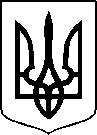 МІНІСТЕРСТВО ОХОРОНИ ЗДОРОВ’Я УКРАЇНИНАКАЗПро державну реєстрацію (перереєстрацію) лікарських засобів (медичних імунобіологічних препаратів) та внесення змін до реєстраційних матеріалівВідповідно до статті 9 Закону України «Про лікарські засоби», пунктів 5, 7, 9, 10 Порядку державної реєстрації (перереєстрації) лікарських засобів, затвердженого постановою Кабінету Міністрів України від 26 травня 2005 року № 376, абзацу двадцять п’ятого підпункту 12 пункту 4 Положення про Міністерство охорони здоров’я України, затвердженого постановою Кабінету Міністрів України від 25 березня 2015 року № 267 (в редакції постанови Кабінету Міністрів України від 24 січня 2020 року № 90), на підставі результатів експертизи реєстраційних матеріалів лікарських засобів (медичних імунобіологічних препаратів), що подані на державну реєстрацію (перереєстрацію) та внесення змін до реєстраційних матеріалів, проведених державним підприємством «Державний експертний центр Міністерства охорони здоров’я України», висновків щодо ефективності, безпечності та якості, щодо експертної оцінки співвідношення користь/ризик лікарського засобу, що пропонується до державної реєстрації (перереєстрації), щодо внесення змін до реєстраційних матеріалів та рекомендації його до державної реєстрації (перереєстрації) або внесення змін до реєстраційних матеріалів,НАКАЗУЮ:1. Зареєструвати та внести до Державного реєстру лікарських засобів України лікарські засоби (медичні імунобіологічні препарати) згідно з додатком 1.2. Перереєструвати та внести до Державного реєстру лікарських засобів України лікарські засоби (медичні імунобіологічні препарати) згідно з додатком 2.3. Внести зміни до реєстраційних матеріалів та Державного реєстру лікарських засобів України на лікарські засоби (медичні імунобіологічні препарати) згідно з додатком 3.4. Відмовити у державній реєстрації/перереєстрації та внесенні змін до реєстраційних матеріалів та Державного реєстру лікарських засобів України лікарських засобів (медичних імунобіологічних препаратів) згідно з додатком 4.5. Фармацевтичному управлінню (Тарасу Лясковському) забезпечити оприлюднення цього наказу на офіційному вебсайті Міністерства охорони здоров’я України.6. Контроль за виконанням цього наказу покласти на першого заступника Міністра Сергія Дуброва.Міністр                                                                                         Віктор ЛЯШКОПЕРЕЛІКЗАРЕЄСТРОВАНИХ ЛІКАРСЬКИХ ЗАСОБІВ (МЕДИЧНИХ ІМУНОБІОЛОГІЧНИХ ПРЕПАРАТІВ), ЯКІ ВНОСЯТЬСЯ ДО ДЕРЖАВНОГО РЕЄСТРУ ЛІКАРСЬКИХ ЗАСОБІВ УКРАЇНИПЕРЕЛІКПЕРЕРЕЄСТРОВАНИХ ЛІКАРСЬКИХ ЗАСОБІВ (МЕДИЧНИХ ІМУНОБІОЛОГІЧНИХ ПРЕПАРАТІВ), ЯКІ ВНОСЯТЬСЯ ДО ДЕРЖАВНОГО РЕЄСТРУ ЛІКАРСЬКИХ ЗАСОБІВ УКРАЇНИПЕРЕЛІКЛІКАРСЬКИХ ЗАСОБІВ (МЕДИЧНИХ ІМУНОБІОЛОГІЧНИХ ПРЕПАРАТІВ), ЩОДО ЯКИХ БУЛИ ВНЕСЕНІ ЗМІНИ ДО реєстраційних матеріалів, ЯКІ ВНОСЯТЬСЯ ДО ДЕРЖАВНОГО РЕЄСТРУ ЛІКАРСЬКИХ ЗАСОБІВ УКРАЇНИ*у разі внесення змін до інструкції про медичне застосуванняПЕРЕЛІКЛІКАРСЬКИХ ЗАСОБІВ, ЯКИМ ВІДМОВЛЕНО В ДЕРЖАВНІЙ РЕЄСТРАЦІЇ, ПЕРЕРЕЄСТРАЦІЇ ТА ВНЕСЕННІ ЗМІН ДО РЕЄСТРАЦІЙНИХ МАТЕРІАЛІВ07 травня 2024 року                        Київ                                             № 794Додаток 1до наказу Міністерства охорониздоров’я України «Про державну реєстрацію (перереєстрацію) лікарських засобів (медичних імунобіологічних препаратів) та внесення змін до реєстраційних матеріалів»від 07 травня 2024 року № 794№ п/пНазва лікарського засобуФорма випуску (лікарська форма, упаковка)ЗаявникКраїна заявникаВиробникКраїна виробникаРеєстраційна процедураУмови відпускуРекламуванняНомер реєстраційного посвідченняАМПОМАЙкапсули по 1 мг; по 7 капсул у блістері, по 3 блістери в картонній коробці; по 21 капсулі у контейнері; по 1 контейнеру в картонній коробціГЕТЕРО ЛАБЗ ЛІМІТЕД ІндіяГетеро Лабз Лімітед Індіяреєстрація на 5 роківПеріодичність подання регулярно оновлюваного звіту з безпеки, відповідно до Порядку здійснення фармаконагляду, затвердженого наказом Міністерства охорони здоров’я України від 27 грудня 2006 року № 898, зареєстрованого в Міністерстві юстиції України 29 січня 2007 року за № 73/13340 (у редакції наказу Міністерства охорони здоров'я України від 26 вересня 2016 року № 996), становить: згідно зі строками, зазначеними у періодичності подання регулярних звітів з безпеки.за рецептомНе підлягаєUA/20461/01/01АМПОМАЙкапсули по 2 мг; по 7 капсул у блістері, по 3 блістери в картонній коробці; по 21 капсулі у контейнері; по 1 контейнеру в картонній коробціГЕТЕРО ЛАБЗ ЛІМІТЕД ІндіяГетеро Лабз Лімітед Індіяреєстрація на 5 роківПеріодичність подання регулярно оновлюваного звіту з безпеки, відповідно до Порядку здійснення фармаконагляду, затвердженого наказом Міністерства охорони здоров’я України від 27 грудня 2006 року № 898, зареєстрованого в Міністерстві юстиції України 29 січня 2007 року за № 73/13340 (у редакції наказу Міністерства охорони здоров'я України від 26 вересня 2016 року № 996), становить: згідно зі строками, зазначеними у періодичності подання регулярних звітів з безпеки.за рецептомНе підлягаєUA/20461/01/02АМПОМАЙкапсули по 3 мг; по 7 капсул у блістері, по 3 блістери в картонній коробці; по 21 капсулі у контейнері; по 1 контейнеру в картонній коробціГЕТЕРО ЛАБЗ ЛІМІТЕД ІндіяГетеро Лабз Лімітед Індіяреєстрація на 5 роківПеріодичність подання регулярно оновлюваного звіту з безпеки, відповідно до Порядку здійснення фармаконагляду, затвердженого наказом Міністерства охорони здоров’я України від 27 грудня 2006 року № 898, зареєстрованого в Міністерстві юстиції України 29 січня 2007 року за № 73/13340 (у редакції наказу Міністерства охорони здоров'я України від 26 вересня 2016 року № 996), становить: згідно зі строками, зазначеними у періодичності подання регулярних звітів з безпеки.за рецептомНе підлягаєUA/20461/01/03АМПОМАЙкапсули по 4 мг; по 7 капсул у блістері, по 3 блістери в картонній коробці; по 21 капсулі у контейнері; по 1 контейнеру в картонній коробціГЕТЕРО ЛАБЗ ЛІМІТЕД ІндіяГетеро Лабз Лімітед Індіяреєстрація на 5 роківПеріодичність подання регулярно оновлюваного звіту з безпеки, відповідно до Порядку здійснення фармаконагляду, затвердженого наказом Міністерства охорони здоров’я України від 27 грудня 2006 року № 898, зареєстрованого в Міністерстві юстиції України 29 січня 2007 року за № 73/13340 (у редакції наказу Міністерства охорони здоров'я України від 26 вересня 2016 року № 996), становить: згідно зі строками, зазначеними у періодичності подання регулярних звітів з безпеки.за рецептомНе підлягаєUA/20461/01/04АРГІНІНУ АСПАРТАТ порошок або гранули (субстанція) у подвійних поліетиленових пакетах для фармацевтичного застосуванняПрАТ "Технолог"
УкраїнаФаес Фарма, С.А.
Іспаніяреєстрація на 5 років-Не підлягаєUA/20448/01/01АТОРВАСТЕРОЛ КОМБІтаблетки по 20 мг+10 мг, по 10 таблеток у блістері, по 3 блістери в картонній коробціФармацевтичний завод «ПОЛЬФАРМА» С.А. 
Польщавиробництво, пакування, контроль та випуск серії:
Хенніг Арцнайміттел ГмбХ & Ко. КГ, Німеччина; 
контроль мікробіологічної чистоти:
МікроБіологі Кремер ГмбХ, НімеччинаНімеччинареєстрація на 5 років
Періодичність подання регулярно оновлюваного звіту з безпеки, відповідно до Порядку здійснення фармаконагляду, затвердженого наказом Міністерства охорони здоров’я України від 27 грудня 2006 року № 898, зареєстрованого в Міністерстві юстиції України 29 січня 2007 року за № 73/13340 (у редакції наказу Міністерства охорони здоров'я України від 26 вересня 2016 року № 996), становить: згідно зі строками, зазначеними у періодичності подання регулярних звітів з безпеки. за рецептомНе підлягаєUA/20449/01/02АТОРВАСТЕРОЛ КОМБІтаблетки по 40 мг+10 мг по 10 таблеток у блістері, по 3 блістери в картонній коробціФармацевтичний завод «ПОЛЬФАРМА» С.А. 
Польщавиробництво, пакування, контроль та випуск серії:
Хенніг Арцнайміттел ГмбХ & Ко. КГ, Німеччина; 
контроль мікробіологічної чистоти:
МікроБіологі Кремер ГмбХ, НімеччинаНімеччинареєстрація на 5 років
Періодичність подання регулярно оновлюваного звіту з безпеки, відповідно до Порядку здійснення фармаконагляду, затвердженого наказом Міністерства охорони здоров’я України від 27 грудня 2006 року № 898, зареєстрованого в Міністерстві юстиції України 29 січня 2007 року за № 73/13340 (у редакції наказу Міністерства охорони здоров'я України від 26 вересня 2016 року № 996), становить: згідно зі строками, зазначеними у періодичності подання регулярних звітів з безпеки. за рецептомНе підлягаєUA/20449/01/03АТОРВАСТЕРОЛ КОМБІтаблетки по 10 мг+10 мг, по 10 таблеток у блістері, по 3 блістери в картонній коробціФармацевтичний завод «ПОЛЬФАРМА» С.А. 
Польщавиробництво, пакування, контроль та випуск серії:
Хенніг Арцнайміттел ГмбХ & Ко. КГ, Німеччина; 
контроль мікробіологічної чистоти:
МікроБіологі Кремер ГмбХ, НімеччинаНімеччинареєстрація на 5 років
Періодичність подання регулярно оновлюваного звіту з безпеки, відповідно до Порядку здійснення фармаконагляду, затвердженого наказом Міністерства охорони здоров’я України від 27 грудня 2006 року № 898, зареєстрованого в Міністерстві юстиції України 29 січня 2007 року за № 73/13340 (у редакції наказу Міністерства охорони здоров'я України від 26 вересня 2016 року № 996), становить: згідно зі строками, зазначеними у періодичності подання регулярних звітів з безпеки. за рецептомНе підлягаєUA/20449/01/01ГІДРОФЕРОЛкапсули м'які по 0,266 мг; по 5 капсул м'яких у блістері; по 1 блістеру в коробці з картонуФаес Фарма, С.А. ІспанiяФАЕС ФАРМА, С.А., Іспанiя (первинне пакування, вторинне пакування, контроль серії, випуск серії); ХС КЛОВЕР ПРОДУКТОС І СЕРВІСІОС, С.Л., Іспанiя (виробництво in bulk м'яких капсул)Іспаніяреєстрація на 5 роківПеріодичність подання регулярно оновлюваного звіту з безпеки, відповідно до Порядку здійснення фармаконагляду, затвердженого наказом Міністерства охорони здоров’я України від 27 грудня 2006 року № 898, зареєстрованого в Міністерстві юстиції України 29 січня 2007 року за № 73/13340 (у редакції наказу Міністерства охорони здоров'я України від 26 вересня 2016 року № 996), становить: згідно зі строками, зазначеними у періодичності подання регулярних звітів з безпеки.за рецептомНе підлягаєUA/20462/01/01ДЕКАТИЛЕН РИНО ДУО спрей назальний, розчин; по 10 мл розчину у флаконі з розпилювачем та ковпачком, який захищає розпилювач; по 1 флакону в картонній коробціТОВ «Тева Україна» УкраїнаМеркле ГмбХ, Німеччина (виробництво нерозфасованої продукції, первинна та вторинна упаковка, дозвіл на випуск серії); Меркле ГмбХ, Німеччина (вторинна упаковка, контроль серії); Трансфарм Логістік ГмбХ, Німеччина (вторинна упаковка)Німеччинареєстрація на 5 роківПеріодичність подання регулярно оновлюваного звіту з безпеки, відповідно до Порядку здійснення фармаконагляду, затвердженого наказом Міністерства охорони здоров’я України від 27 грудня 2006 року № 898, зареєстрованого в Міністерстві юстиції України 29 січня 2007 року за № 73/13340 (у редакції наказу Міністерства охорони здоров'я України від 26 вересня 2016 року № 996), становить: згідно зі строками, зазначеними у періодичності подання регулярних звітів з безпеки.без рецептапідлягаєUA/20463/01/01ДЕКАТИЛЕН РИНО КІДЗспрей назальний, розчин; по 10 мл розчину у флаконі з розпилювачем та ковпачком, який захищає розпилювач; по 1 флакону в картонній коробціТОВ «Тева Україна» УкраїнаМеркле ГмбХ, Німеччина (виробництво нерозфасованої продукції, первинна та вторинна упаковка, дозвіл на випуск серії); Меркле ГмбХ, Німеччина (вторинна упаковка, контроль серії); Трансфарм Логістік ГмбХ, Німеччина (вторинна упаковка)Німеччинареєстрація на 5 роківПеріодичність подання регулярно оновлюваного звіту з безпеки, відповідно до Порядку здійснення фармаконагляду, затвердженого наказом Міністерства охорони здоров’я України від 27 грудня 2006 року № 898, зареєстрованого в Міністерстві юстиції України 29 січня 2007 року за № 73/13340 (у редакції наказу Міністерства охорони здоров'я України від 26 вересня 2016 року № 996), становить: згідно зі строками, зазначеними у періодичності подання регулярних звітів з безпеки.без рецептаНе підлягаєUA/20464/01/01ДИМЕТИЛФУМАРАТ-МІЛІ-120капсули з модифікованим вивільненням по 120 мг, по 14 капсул у флаконі; по 1 флакону в картонній коробціМілі Хелскере ЛімітедВелика БританiяШилпа Медікеа ЛімітедІндіяреєстрація на 5 років
Періодичність подання регулярно оновлюваного звіту з безпеки, відповідно до Порядку здійснення фармаконагляду, затвердженого наказом Міністерства охорони здоров’я України від 27 грудня 2006 року № 898, зареєстрованого в Міністерстві юстиції України 29 січня 2007 року за № 73/13340 (у редакції наказу Міністерства охорони здоров'я України від 26 вересня 2016 року № 996), становить: згідно зі строками, зазначеними у періодичності подання регулярних звітів з безпеки.за рецептомНе підлягаєUA/20450/01/01ДИМЕТИЛФУМАРАТ-МІЛІ-240капсули з модифікованим вивільненням по 240 мг, по 60 капсул у флаконі; по 1 флакону в картонній коробціМілі Хелскере ЛімітедВелика БританiяШилпа Медікеа ЛімітедІндіяреєстрація на 5 років
Періодичність подання регулярно оновлюваного звіту з безпеки, відповідно до Порядку здійснення фармаконагляду, затвердженого наказом Міністерства охорони здоров’я України від 27 грудня 2006 року № 898, зареєстрованого в Міністерстві юстиції України 29 січня 2007 року за № 73/13340 (у редакції наказу Міністерства охорони здоров'я України від 26 вересня 2016 року № 996), становить: згідно зі строками, зазначеними у періодичності подання регулярних звітів з безпеки.за рецептомНе підлягаєUA/20450/01/02ДУТАПРОкапсули м'які по 0,5 мг, по 10 капсул у блістері, по 3 блістери в картонній коробціЄВРО ЛАЙФКЕР ПРАЙВІТ ЛІМІТЕД ІндіяОлів ХелскерІндіяреєстрація на 5 роківПеріодичність подання регулярно оновлюваного звіту з безпеки, відповідно до Порядку здійснення фармаконагляду, затвердженого наказом Міністерства охорони здоров’я України від 27 грудня 2006 року № 898, зареєстрованого в Міністерстві юстиції України 29 січня 2007 року за № 73/13340 (у редакції наказу Міністерства охорони здоров'я України від 26 вересня 2016 року № 996), становить: згідно зі строками, зазначеними у періодичності подання регулярних звітів з безпеки.за рецептомНе підлягаєUA/20465/01/01ЕВЕРОНАТтаблетки по 5 мг; по 7 таблеток у блістері; по 4 блістери в картонній коробціНатко Фарма Лімітед ІндіяНатко Фарма ЛімітедІндіяреєстрація на 5 роківПеріодичність подання регулярно оновлюваного звіту з безпеки, відповідно до Порядку здійснення фармаконагляду, затвердженого наказом Міністерства охорони здоров’я України від 27 грудня 2006 року № 898, зареєстрованого в Міністерстві юстиції України 29 січня 2007 року за № 73/13340 (у редакції наказу Міністерства охорони здоров'я України від 26 вересня 2016 року № 996), становить: згідно зі строками, зазначеними у періодичності подання регулярних звітів з безпеки.за рецептомНе підлягаєUA/20466/01/01ЕВЕРОНАТтаблетки по 10 мг; по 7 таблеток у блістері; по 4 блістери в картонній коробціНатко Фарма Лімітед ІндіяНатко Фарма ЛімітедІндіяреєстрація на 5 роківПеріодичність подання регулярно оновлюваного звіту з безпеки, відповідно до Порядку здійснення фармаконагляду, затвердженого наказом Міністерства охорони здоров’я України від 27 грудня 2006 року № 898, зареєстрованого в Міністерстві юстиції України 29 січня 2007 року за № 73/13340 (у редакції наказу Міністерства охорони здоров'я України від 26 вересня 2016 року № 996), становить: згідно зі строками, зазначеними у періодичності подання регулярних звітів з безпеки.за рецептомНе підлягаєUA/20466/01/02ЗОІПРОСТкапсули м'які по 0,5 мг, по 10 капсул у блістері, по 3 блістери в картонній коробціЄВРО ЛАЙФКЕР ПРАЙВІТ ЛІМІТЕД ІндіяОлів Хелскер Індіяреєстрація на 5 роківПеріодичність подання регулярно оновлюваного звіту з безпеки, відповідно до Порядку здійснення фармаконагляду, затвердженого наказом Міністерства охорони здоров’я України від 27 грудня 2006 року № 898, зареєстрованого в Міністерстві юстиції України 29 січня 2007 року за № 73/13340 (у редакції наказу Міністерства охорони здоров'я України від 26 вересня 2016 року № 996), становить: згідно зі строками, зазначеними у періодичності подання регулярних звітів з безпеки.за рецептомНе підлягаєUA/20467/01/01ІБУПРОФЕН ДР. РЕДДІ'Сгранули для орального розчину, 400 мг; саше № 10, № 40 у картонній коробціТОВ "Др. Редді'с Лабораторіз" УкраїнаЛАМП САН ПРОСПЕРО СПА, Італiя (виробництво готового продукту, контроль/випробування та випуск серії); ТОЛЛ МАНУФАКТУРІНГ СЕРВІСІС, С.Л., Іспанiя (виробництво готового продукту, контроль/випробування та випуск серії)Італія/Іспаніяреєстрація на 5 роківПеріодичність подання регулярно оновлюваного звіту з безпеки, відповідно до Порядку здійснення фармаконагляду, затвердженого наказом Міністерства охорони здоров’я України від 27 грудня 2006 року № 898, зареєстрованого в Міністерстві юстиції України 29 січня 2007 року за № 73/13340 (у редакції наказу Міністерства охорони здоров'я України від 26 вересня 2016 року № 996), становить: згідно зі строками, зазначеними у періодичності подання регулярних звітів з безпеки.без рецептапідлягаєUA/20468/01/01ІЗОНІАЗИД 100 таблетки, що диспергуються по 100 мг, по 10 таблеток у стрипі, по 10 стрипів у картонній упаковціМаклеодс Фармасьютикалс ЛімітедІндіяОксаліс ЛабсІндіяреєстрація на 5 років
Періодичність подання регулярно оновлюваного звіту з безпеки, відповідно до Порядку здійснення фармаконагляду, затвердженого наказом Міністерства охорони здоров’я України від 27 грудня 2006 року № 898, зареєстрованого в Міністерстві юстиції України 29 січня 2007 року за № 73/13340 (у редакції наказу Міністерства охорони здоров'я України від 26 вересня 2016 року № 996), становить: згідно зі строками, зазначеними у періодичності подання регулярних звітів з безпеки.за рецептомНе підлягаєUA/20452/01/01КОФЕЇН-БЕНЗОАТ НАТРІЮпорошок (субстанція) у пакетах поліетиленових подвійних для фармацевтичного застосуванняТОВ "ЕЛПІС-УКРАЇНА"Українаповний цикл виробництва, за вийнятком випуску серії:
"МЕДПРО НУТРАСЬЮТІКАЛС" Лтд., Латвiя;
виробник, відповідальний за випуск серії:
ТОВ "ЕЛПІС",
ЛатвiяЛатвіяреєстрація на 5 років-Не підлягаєUA/20453/01/01КСИНФАЛтаблетки, вкриті плівковою оболонкою, по 200 мг, по 10 таблеток у блістері, по 1 блістеру в картонній коробці Ауробіндо Фарма ЛтдІндіяАуробіндо Фарма Лтд Юніт VI, Блок DІндіяреєстрація на 5 років
Періодичність подання регулярно оновлюваного звіту з безпеки, відповідно до Порядку здійснення фармаконагляду, затвердженого наказом Міністерства охорони здоров’я України від 27 грудня 2006 року № 898, зареєстрованого в Міністерстві юстиції України 29 січня 2007 року за № 73/13340 (у редакції наказу Міністерства охорони здоров'я України від 26 вересня 2016 року № 996), становить: згідно зі строками, зазначеними у періодичності подання регулярних звітів з безпеки.за рецептомНе підлягаєUA/20440/01/02ЛАРГІНУСрозчин оральний, 200 мг/мл по 100 мл у банці, по 1 банці з мірною ложкою у пачці з картону ПрАТ "Технолог"
УкраїнаПрАТ "Технолог"
Українареєстрація на 5 років
Періодичність подання регулярно оновлюваного звіту з безпеки, відповідно до Порядку здійснення фармаконагляду, затвердженого наказом Міністерства охорони здоров’я України від 27 грудня 2006 року № 898, зареєстрованого в Міністерстві юстиції України 29 січня 2007 року за № 73/13340 (у редакції наказу Міністерства охорони здоров'я України від 26 вересня 2016 року № 996), становить: згідно зі строками, зазначеними у періодичності подання регулярних звітів з безпеки. без рецептапідлягаєUA/20455/01/01МЕБІКАР-ФАРКОСкапсули, по 300 мг, по 12 або по 10 капсул у блістері, по 2 блістери в пачціТОВ "Фармацевтична компанія "ФарКоС"
УкраїнаТОВ "Фармацевтична компанія "ФарКоС" Українареєстрація на 5 років
Періодичність подання регулярно оновлюваного звіту з безпеки, відповідно до Порядку здійснення фармаконагляду, затвердженого наказом Міністерства охорони здоров’я України від 27 грудня 2006 року № 898, зареєстрованого в Міністерстві юстиції України 29 січня 2007 року за № 73/13340 (у редакції наказу Міністерства охорони здоров'я України від 26 вересня 2016 року № 996), становить: згідно зі строками, зазначеними у періодичності подання регулярних звітів з безпекиза рецептомНе підлягаєUA/20456/01/01МЕТФОРМІН-ВІСТАтаблетки, вкриті плівковою оболонкою, по 850 мг, по 10 таблеток у блістері; по 3 блістери в картонній коробці або по 10 таблеток у блістері; по 5 блістерів в картонній коробціМістрал Кепітал Менеджмент ЛімітедАнгліявиробництво готового лікарського засобу, первинна та вторинна упаковка, контроль серії, випуск серії:САГ МАНУФАКТУРІНГ, С.Л.У.Іспанiяреєстрація на 5 років
Періодичність подання регулярно оновлюваного звіту з безпеки, відповідно до Порядку здійснення фармаконагляду, затвердженого наказом Міністерства охорони здоров’я України від 27 грудня 2006 року № 898, зареєстрованого в Міністерстві юстиції України 29 січня 2007 року за № 73/13340 (у редакції наказу Міністерства охорони здоров'я України від 26 вересня 2016 року № 996), становить: згідно зі строками, зазначеними у періодичності подання регулярних звітів з безпеки.за рецептомНе підлягаєUA/20457/01/02МЕТФОРМІН-ВІСТАтаблетки, вкриті плівковою оболонкою, по 1000 мг по 10 таблеток у блістері; по 3 блістери в картонній коробці або по 10 таблеток у блістері; по 5 блістерів в картонній коробціМістрал Кепітал Менеджмент ЛімітедАнгліявиробництво готового лікарського засобу, первинна та вторинна упаковка, контроль серії, випуск серії:САГ МАНУФАКТУРІНГ, С.Л.У.Іспанiяреєстрація на 5 років
Періодичність подання регулярно оновлюваного звіту з безпеки, відповідно до Порядку здійснення фармаконагляду, затвердженого наказом Міністерства охорони здоров’я України від 27 грудня 2006 року № 898, зареєстрованого в Міністерстві юстиції України 29 січня 2007 року за № 73/13340 (у редакції наказу Міністерства охорони здоров'я України від 26 вересня 2016 року № 996), становить: згідно зі строками, зазначеними у періодичності подання регулярних звітів з безпеки.за рецептомНе підлягаєUA/20457/01/03МЕТФОРМІН-ВІСТАтаблетки, вкриті плівковою оболонкою, по 500 мг по 10 таблеток у блістері; по 3 блістери в картонній коробці або по 10 таблеток у блістері; по 5 блістерів в картонній коробціМістрал Кепітал Менеджмент ЛімітедАнгліявиробництво готового лікарського засобу, первинна та вторинна упаковка, контроль серії, випуск серії:САГ МАНУФАКТУРІНГ, С.Л.У.Іспанiяреєстрація на 5 років
Періодичність подання регулярно оновлюваного звіту з безпеки, відповідно до Порядку здійснення фармаконагляду, затвердженого наказом Міністерства охорони здоров’я України від 27 грудня 2006 року № 898, зареєстрованого в Міністерстві юстиції України 29 січня 2007 року за № 73/13340 (у редакції наказу Міністерства охорони здоров'я України від 26 вересня 2016 року № 996), становить: згідно зі строками, зазначеними у періодичності подання регулярних звітів з безпеки.за рецептомНе підлягаєUA/20457/01/01МОНТЕЛУКАСТ-ІНТЕЛІгранули по 4 мг, гранули у саше; по 28 саше у картонній коробціЗАТ "ІНТЕЛІ ГЕНЕРИКС НОРД"
ЛитваЛАБОРАТОРІОС НОРМОН, С.А.Іспаніяреєстрація на 5 років
Періодичність подання регулярно оновлюваного звіту з безпеки, відповідно до Порядку здійснення фармаконагляду, затвердженого наказом Міністерства охорони здоров’я України від 27 грудня 2006 року № 898, зареєстрованого в Міністерстві юстиції України 29 січня 2007 року за № 73/13340 (у редакції наказу Міністерства охорони здоров'я України від 26 вересня 2016 року № 996), становить: згідно зі строками, зазначеними у періодичності подання регулярних звітів з безпеки. за рецептомНе підлягаєUA/19905/02/01ОНІТЕК®лак для нігтів лікувальний, 80 мг/г, по 3,3 або 6,6 мл у скляному флаконі з різьбленою кришкою з пензлем-аплікатором; по 1 флакону у картонній коробціПолікем С.А.ЛюксембургАлміралл Хермал ГмбХ, Німеччина (виробництво, первинне та вторинне пакування, контроль якості та випуск серій); АЛЬФАСІГМА С.П.А., Італiя (виробництво, первинне та вторинне пакування, контроль якості та випуск серій)Німеччина/ІталіяРеєстрація на 5 роківПеріодичність подання регулярно оновлюваного звіту з безпеки, відповідно до Порядку здійснення фармаконагляду, затвердженого наказом Міністерства охорони здоров’я України від 27 грудня 2006 року № 898, зареєстрованого в Міністерстві юстиції України 29 січня 2007 року за № 73/13340 (у редакції наказу Міністерства охорони здоров'я України від 26 вересня 2016 року № 996), становить: згідно зі строками, зазначеними у періодичності подання регулярних звітів з безпеки.без рецептапідлягаєUA/20472/01/01ПАНКАЛОР® ФОРТЕтаблетки шипучі, по 600 мг, по 2 таблетки у блістері, по 10 блістерів у картонній упаковціТОВ "ГЛЕДФАРМ ЛТД" УкраїнаКУСУМ ХЕЛТХКЕР ПВТ ЛТДІндіяреєстрація на 5 років
Періодичність подання регулярно оновлюваного звіту з безпеки, відповідно до Порядку здійснення фармаконагляду, затвердженого наказом Міністерства охорони здоров’я України від 27 грудня 2006 року № 898, зареєстрованого в Міністерстві юстиції України 29 січня 2007 року за № 73/13340 (у редакції наказу Міністерства охорони здоров'я України від 26 вересня 2016 року № 996), становить: згідно зі строками, зазначеними у періодичності подання регулярних звітів з безпекибез рецептапідлягаєUA/20433/02/01ПЕЛТА®таблетки гастрорезистентні, по 20 мг, по 10 таблеток у блістері, по 3 блістери у картонній упаковці АТ "Фармак" УкраїнаТоррент Фармасьютікалс Лтд Індіяреєстрація на 5 роківПеріодичність подання регулярно оновлюваного звіту з безпеки, відповідно до Порядку здійснення фармаконагляду, затвердженого наказом Міністерства охорони здоров’я України від 27 грудня 2006 року № 898, зареєстрованого в Міністерстві юстиції України 29 січня 2007 року за № 73/13340 (у редакції наказу Міністерства охорони здоров'я України від 26 вересня 2016 року № 996), становить: згідно зі строками, зазначеними у періодичності подання регулярних звітів з безпеки.за рецептомНе підлягаєUA/20469/01/01ПЕЛТА®таблетки гастрорезистентні, по 40 мг, по 10 таблеток у блістері, по 3 блістери у картонній упаковці АТ "Фармак" УкраїнаТоррент Фармасьютікалс Лтд Індіяреєстрація на 5 роківПеріодичність подання регулярно оновлюваного звіту з безпеки, відповідно до Порядку здійснення фармаконагляду, затвердженого наказом Міністерства охорони здоров’я України від 27 грудня 2006 року № 898, зареєстрованого в Міністерстві юстиції України 29 січня 2007 року за № 73/13340 (у редакції наказу Міністерства охорони здоров'я України від 26 вересня 2016 року № 996), становить: згідно зі строками, зазначеними у періодичності подання регулярних звітів з безпеки.за рецептомНе підлягаєUA/20469/01/02РЕМІФЕМІН®таблетки по 20 таблеток у блістері, по 3 або по 5 блістерів у картонній коробціШапер & Брюммер ГмбХ & Ко. КГ НімеччинаШапер & Брюммер ГмбХ & Ко. КГ Німеччинареєстрація на 5 роківПеріодичність подання регулярно оновлюваного звіту з безпеки, відповідно до Порядку здійснення фармаконагляду, затвердженого наказом Міністерства охорони здоров’я України від 27 грудня 2006 року № 898, зареєстрованого в Міністерстві юстиції України 29 січня 2007 року за № 73/13340 (у редакції наказу Міністерства охорони здоров'я України від 26 вересня 2016 року № 996), становить: згідно зі строками, зазначеними у періодичності подання регулярних звітів з безпеки.без рецептапідлягаєUA/20470/01/01ТРАНЕКСАМОВА КИСЛОТАкристалічний порошок (субстанція) у поліетиленових пакетах для фармацевтичного застосуванняАТ "Фармак"УкраїнаМалладі Драгз & Фармасьютікалз ЛімітедІндіяреєстрація на 5 років-Не підлягаєUA/20459/01/01ФЛУДАРАБІН АККОРДконцентрат для розчину для ін'єкцій або інфузій, 25 мг/мл по 2 мл (50 мг/2 мл) у флаконі, по 1 флакону в картонній пачці Аккорд Хелскеа Полска Сп. з о.о. ПольщаАккорд Хелскеа Лімітед, Велика Британiя (додаткове вторинне пакування); Аккорд Хелскеа Полска Сп. з о.о. Склад Імпортера, Польща (випуск серії); Єврофінс Аналітікал Сервісез Хангері Кфт., Угорщина (контроль якості); Інтас Фармасьютікалc Лімітед, Індія (виробництво лікарського засобу, первинне та вторинне пакування, контроль якості); Лабораторі Фундасіо Дау, Іспанiя (додаткове вторинне пакування); Фармавалід Кфт., Угорщина (Мікробіологічний контроль)Велика Британія/Польща/Угорщина/Індія/Іспаніяреєстрація на 5 роківПеріодичність подання регулярно оновлюваного звіту з безпеки, відповідно до Порядку здійснення фармаконагляду, затвердженого наказом Міністерства охорони здоров’я України від 27 грудня 2006 року № 898, зареєстрованого в Міністерстві юстиції України 29 січня 2007 року за № 73/13340 (у редакції наказу Міністерства охорони здоров'я України від 26 вересня 2016 року № 996), становить: згідно зі строками, зазначеними у періодичності подання регулярних звітів з безпеки.за рецептомНе підлягаєUA/20471/01/01Начальник Фармацевтичного управлінняТарас ЛЯСКОВСЬКИЙДодаток 2до наказу Міністерства охорониздоров’я України «Про державну реєстрацію (перереєстрацію) лікарських засобів (медичних імунобіологічних препаратів) та внесення змін до реєстраційних матеріалів»від 07 травня 2024 року № 794№ п/пНазва лікарського засобуФорма випуску (лікарська форма, упаковка)ЗаявникКраїна заявникаВиробникКраїна виробникаРеєстраційна процедураУмови відпускуРекламуванняНомер реєстраційного посвідчення6-МЕТИЛУРАЦИЛкристалічний порошок (субстанція) у поліетиленових мішках для фармацевтичного застосуванняТовариство з обмеженою відповідальністю "ФАРМХІМ"УкраїнаДоочищення, сушіння, пакування, випуску серії: 
Товариство з обмеженою відповідальністю «ФАРМХІМ» 
Україна; 
Виробництво технічного продукту: 
Шандонг Білів Кемікал Пті. Лтд, КитайУкраїна/Китайперереєстрація на необмежений термін-Не підлягаєUA/17946/01/01АІМАФІКСпорошок та розчинник для розчину для інфузій, 1000 МО/10 мл; флакон № 1 з порошком по 1000 МО у комплекті з розчинником (вода для ін'єкцій) по 10 мл у флаконі № 1 та набором для розчинення і введення у картонній коробці КЕДРІОН С.П.А.ІталiяКЕДРІОН С.П.А.Італiяперереєстрація на необмежений термін.
Оновлено інформацію у розділах "Фармакологічні властивості", "Особливості застосування", "Спосіб застосування та дози", "Побічні реакції" інструкції для медичного застосування лікарського засобу відповідно до матеріалів реєстраційного досьє, а також внесені редакційні уточнення до маркування упаковки лікарського засобу. 

Періодичність подання регулярно оновлюваного звіту з безпеки, відповідно до Порядку здійснення фармаконагляду, затвердженого наказом Міністерства охорони здоров’я України від 27 грудня 2006 року № 898, зареєстрованого в Міністерстві юстиції України 29 січня 2007 року за № 73/13340 (у редакції наказу Міністерства охорони здоров'я України від 26 вересня 2016 року № 996), становить: згідно зі строками, зазначеними у періодичності подання регулярних звітів з безпеки. за рецептомНе підлягаєUA/17426/01/02АІМАФІКСпорошок та розчинник для розчину для інфузій, 500 МО/10 мл; флакон № 1 з порошком по 500 МО у комплекті з розчинником (вода для ін'єкцій) по 10 мл у флаконі № 1 та набором для розчинення і введення у картонній коробціКЕДРІОН С.П.А.ІталiяКЕДРІОН С.П.А.Італiяперереєстрація на необмежений термін.
Оновлено інформацію у розділах "Фармакологічні властивості", "Особливості застосування", "Спосіб застосування та дози", "Побічні реакції" інструкції для медичного застосування лікарського засобу відповідно до матеріалів реєстраційного досьє, а також внесені редакційні уточнення до маркування упаковки лікарського засобу. 

Періодичність подання регулярно оновлюваного звіту з безпеки, відповідно до Порядку здійснення фармаконагляду, затвердженого наказом Міністерства охорони здоров’я України від 27 грудня 2006 року № 898, зареєстрованого в Міністерстві юстиції України 29 січня 2007 року за № 73/13340 (у редакції наказу Міністерства охорони здоров'я України від 26 вересня 2016 року № 996), становить: згідно зі строками, зазначеними у періодичності подання регулярних звітів з безпеки. за рецептомНе підлягаєUA/17426/01/01БРИМОНІДИНУ ТАРТРАТпорошок (субстанція) в пакетах подвійних поліетиленових для фармацевтичного застосуванняАТ "Фармак"УкраїнаЦентаур Фармасеутікалз Пріват ЛімітедІндіяперереєстрація на необмежений термін-Не підлягаєUA/17928/01/01БРИМОНІДИНУ ТАРТРАТпорошок (субстанція) у пакетах подвійних поліетиленових для фармацевтичного застосуванняАТ "Фармак"УкраїнаМедічем, Ес.Ей. Іспаніяперереєстрація на необмежений термін-Не підлягаєUA/17906/01/01ВАЛЕРІАНА ФОРТЕтаблетки, вкриті плівковою оболонкою, по 40 мг, по 10 таблеток у блістері; по 5 або по 10 блістерів у пачці з картонуТОВ "Тернофарм"УкраїнаТОВ "Тернофарм" Українаперереєстрація на необмежений термін
Оновлено інформацію в Інструкції для медичного застосування лікарського засобу у розділах "Протипоказання", "Взаємодія з іншими лікарськими засобами та інші види взаємодій", "Особливості застосування", "Побічні реакції" відповідно до інформації з безпеки застосування лікарського засобу.
Періодичність подання регулярно оновлюваного звіту з безпеки, відповідно до Порядку здійснення фармаконагляду, затвердженого наказом Міністерства охорони здоров’я України від 27 грудня 2006 року № 898, зареєстрованого в Міністерстві юстиції України 29 січня 2007 року за № 73/13340 (у редакції наказу Міністерства охорони здоров'я України від 26 вересня 2016 року № 996), становить: згідно зі строками, зазначеними у періодичності подання регулярних звітів з безпеки. без рецептапідлягаєUA/17505/01/01ВЕНДІОЛтаблетки, вкриті плівковою оболонкою, 0,06 мг/0,015 мг; по 28 таблеток у блістері (24 жовті активні таблетки і 4 зелені таблетки плацебо); по 1 або по 3 блістери (кожен блістер – у ламінованому пакеті-саше з пласким картонним футляром для зберігання блістера та тижневим календарем-стікером) у картонній упаковціВАТ "Гедеон Ріхтер" УгорщинаВАТ "Гедеон Ріхтер" 
Угорщинаперереєстрація на необмежений термін
Періодичність подання регулярно оновлюваного звіту з безпеки, відповідно до Порядку здійснення фармаконагляду, затвердженого наказом Міністерства охорони здоров’я України від 27 грудня 2006 року № 898, зареєстрованого в Міністерстві юстиції України 29 січня 2007 року за № 73/13340 (у редакції наказу Міністерства охорони здоров'я України від 26 вересня 2016 року № 996), становить: згідно зі строками, зазначеними у періодичності подання регулярних звітів з безпеки.за рецептомНе підлягаєUA/17585/01/01ДОКСОРУБІЦИН АККОРДконцентрат для розчину для інфузій 2 мг/мл; по 5 мл (10 мг), 10 мл (20 мг), 25 мл (50 мг), 50 мл (100 мг), 100 мл (200 мг) у флаконі; по 1 флакону у коробці з картонуАккорд Хелскеа Полска Сп. з.о.о. Польщавиробництво, контроль якості, первинне та вторинне пакування:
Інтас Фармасьютікалс Лімітед, Індія;виробництво, контроль якості, первинне та вторинне пакування:
Інтас Фармасьютікалс Лімітед, Індія;відповідальний за випуск серії:
Аккорд Хелскеа Лімітед, Велика Британія;
вторинне пакування:
Аккорд Хелскеа Лімітед, Велика Британія;
контроль якості серій:
Весслінг Хангері Кфт., Угорщина; 
контроль якості серії:
ФАРМАВАЛІД Лтд. Мікробіологічна лабораторія, Угорщина;Відповідальний за випуск серії:
Аккорд Хелскеа Полска Сп. з о.о. Склад Імпортера, ПольщаІндія/Велика Британія/Угорщина/Польщаперереєстрація на необмежений термін
Оновлено інформацію в інструкції для медичного застосування лікарського засобу в розділах "Особливості застосування", "Застосування у період вагітності або годування груддю" відповідно до інформації референтного лікарського засобу (Adriblastin, 2 mg/ml injection).

Періодичність подання регулярно оновлюваного звіту з безпеки, відповідно до Порядку здійснення фармаконагляду, затвердженого наказом Міністерства охорони здоров’я України від 27 грудня 2006 року № 898, зареєстрованого в Міністерстві юстиції України 29 січня 2007 року за № 73/13340 (у редакції наказу Міністерства охорони здоров'я України від 26 вересня 2016 року № 996), становить: згідно зі строками, зазначеними у періодичності подання регулярних звітів з безпеки. за рецептомНе підлягаєUA/17439/01/01ЕПОБІОКРИНрозчин для ін'єкцій по 1000 МО; по 1 мл в попередньо наповненому шприцу; по 5 попередньо наповнених шприців у блістері; по 1 блістеру у пачці; по 1 мл в ампулі; по 5 ампул у блістері; по 1 блістеру у пачціТОВ "ФЗ "БІОФАРМА"УкраїнаТОВ "ФЗ "БІОФАРМА"Українаперереєстрація на 5 років
Оновлено інформацію в інструкції для медичного застосування лікарського засобу у розділах "Склад", "Фармацевтична група" (редаговано текст розділів без фактичних змін), "Протипоказання", "Взаємодія з іншими лікарськими засобами та інші види взаємодій", "Особливості застосування", "Діти", "Побічні реакції" відповідно до інформації стосовно безпеки лікарського засобу.
Оновлено інформацію в короткій характеристиці лікарського засобу у розділах "2. Якісний і кількісний склад", "5. Фармакологічні властивості. Фармакотерапевтична група. Код АТХ" (редаговано текст розділів без фактичних змін), "4.4. Протипоказання", "4.6. Взаємодія з іншими лікарськими засобами та інші види взаємодій", "4.5. Особливі застереження та запобіжні заходи при застосуванні", "4.3. Діти", "4.9. Побічні реакції", "6.1. Допоміжні речовини" відповідно до інформації стосовно безпеки лікарського засобу.
Періодичність подання регулярно оновлюваного звіту з безпеки, відповідно до Порядку здійснення фармаконагляду, затвердженого наказом Міністерства охорони здоров’я України від 27 грудня 2006 року № 898, зареєстрованого в Міністерстві юстиції України 29 січня 2007 року за № 73/13340 (у редакції наказу Міністерства охорони здоров'я України від 26 вересня 2016 року № 996), становить: згідно зі строками, зазначеними у періодичності подання регулярних звітів з безпеки. за рецептомНе підлягаєUA/17088/01/01ЕПОБІОКРИНрозчин для ін'єкцій по 10 000 МО; по 1 мл в попередньо наповненому шприцу; по 5 попередньо наповнених шприців у блістері; по 1 блістеру у пачці; по 1 мл в ампулі; по 5 ампул у блістері; по 1 блістеру у пачціТОВ "ФЗ "БІОФАРМА"УкраїнаТОВ "ФЗ "БІОФАРМА"Українаперереєстрація на 5 років
Оновлено інформацію в інструкції для медичного застосування лікарського засобу у розділах "Склад", "Фармацевтична група" (редаговано текст розділів без фактичних змін), "Протипоказання", "Взаємодія з іншими лікарськими засобами та інші види взаємодій", "Особливості застосування", "Діти", "Побічні реакції" відповідно до інформації стосовно безпеки лікарського засобу.
Оновлено інформацію в короткій характеристиці лікарського засобу у розділах "2. Якісний і кількісний склад", "5. Фармакологічні властивості. Фармакотерапевтична група. Код АТХ" (редаговано текст розділів без фактичних змін), "4.4. Протипоказання", "4.6. Взаємодія з іншими лікарськими засобами та інші види взаємодій", "4.5. Особливі застереження та запобіжні заходи при застосуванні", "4.3. Діти", "4.9. Побічні реакції", "6.1. Допоміжні речовини" відповідно до інформації стосовно безпеки лікарського засобу.
Періодичність подання регулярно оновлюваного звіту з безпеки, відповідно до Порядку здійснення фармаконагляду, затвердженого наказом Міністерства охорони здоров’я України від 27 грудня 2006 року № 898, зареєстрованого в Міністерстві юстиції України 29 січня 2007 року за № 73/13340 (у редакції наказу Міністерства охорони здоров'я України від 26 вересня 2016 року № 996), становить: згідно зі строками, зазначеними у періодичності подання регулярних звітів з безпеки. за рецептомНе підлягаєUA/17088/01/04ЕПОБІОКРИНрозчин для ін'єкцій по 4000 МО; по 1 мл в попередньо наповненому шприцу; по 5 попередньо наповнених шприців у блістері; по 1 блістеру у пачці; по 1 мл в ампулі; по 5 ампул у блістері; по 1 блістеру у пачціТОВ "ФЗ "БІОФАРМА"УкраїнаТОВ "ФЗ "БІОФАРМА"Українаперереєстрація на 5 років
Оновлено інформацію в інструкції для медичного застосування лікарського засобу у розділах "Склад", "Фармацевтична група" (редаговано текст розділів без фактичних змін), "Протипоказання", "Взаємодія з іншими лікарськими засобами та інші види взаємодій", "Особливості застосування", "Діти", "Побічні реакції" відповідно до інформації стосовно безпеки лікарського засобу.
Оновлено інформацію в короткій характеристиці лікарського засобу у розділах "2. Якісний і кількісний склад", "5. Фармакологічні властивості. Фармакотерапевтична група. Код АТХ" (редаговано текст розділів без фактичних змін), "4.4. Протипоказання", "4.6. Взаємодія з іншими лікарськими засобами та інші види взаємодій", "4.5. Особливі застереження та запобіжні заходи при застосуванні", "4.3. Діти", "4.9. Побічні реакції", "6.1. Допоміжні речовини" відповідно до інформації стосовно безпеки лікарського засобу.
Періодичність подання регулярно оновлюваного звіту з безпеки, відповідно до Порядку здійснення фармаконагляду, затвердженого наказом Міністерства охорони здоров’я України від 27 грудня 2006 року № 898, зареєстрованого в Міністерстві юстиції України 29 січня 2007 року за № 73/13340 (у редакції наказу Міністерства охорони здоров'я України від 26 вересня 2016 року № 996), становить: згідно зі строками, зазначеними у періодичності подання регулярних звітів з безпеки. за рецептомНе підлягаєUA/17088/01/03ЕПОБІОКРИНрозчин для ін'єкцій по 2000 МО; по 1 мл в попередньо наповненому шприцу; по 5 попередньо наповнених шприців у блістері; по 1 блістеру у пачці; по 1 мл в ампулі; по 5 ампул у блістері; по 1 блістеру у пачціТОВ "ФЗ "БІОФАРМА"УкраїнаТОВ "ФЗ "БІОФАРМА"Українаперереєстрація на 5 років
Оновлено інформацію в інструкції для медичного застосування лікарського засобу у розділах "Склад", "Фармацевтична група" (редаговано текст розділів без фактичних змін), "Протипоказання", "Взаємодія з іншими лікарськими засобами та інші види взаємодій", "Особливості застосування", "Діти", "Побічні реакції" відповідно до інформації стосовно безпеки лікарського засобу.
Оновлено інформацію в короткій характеристиці лікарського засобу у розділах "2. Якісний і кількісний склад", "5. Фармакологічні властивості. Фармакотерапевтична група. Код АТХ" (редаговано текст розділів без фактичних змін), "4.4. Протипоказання", "4.6. Взаємодія з іншими лікарськими засобами та інші види взаємодій", "4.5. Особливі застереження та запобіжні заходи при застосуванні", "4.3. Діти", "4.9. Побічні реакції", "6.1. Допоміжні речовини" відповідно до інформації стосовно безпеки лікарського засобу.
Періодичність подання регулярно оновлюваного звіту з безпеки, відповідно до Порядку здійснення фармаконагляду, затвердженого наказом Міністерства охорони здоров’я України від 27 грудня 2006 року № 898, зареєстрованого в Міністерстві юстиції України 29 січня 2007 року за № 73/13340 (у редакції наказу Міністерства охорони здоров'я України від 26 вересня 2016 року № 996), становить: згідно зі строками, зазначеними у періодичності подання регулярних звітів з безпеки. за рецептомНе підлягаєUA/17088/01/02ЕРТІНОБтаблетки, вкриті плівковою оболонкою, по 150 мг; по 15 таблеток у блістері, по 2 блістери у картонній упаковціНОБЕЛ ІЛАЧ САНАЇ ВЕ ТІДЖАРЕТ А.Ш.
ТуреччинаНОБЕЛ ІЛАЧ САНАЇ ВЕ ТІДЖАРЕТ А.Ш.Туреччинаперереєстрація на необмежений термін
Оновлено інформацію у розділі "Особливості застосування" інструкції для медичного застосування лікарського засобу відповідно до оновленої інформації щодо безпеки застосування допоміжної речовини. 
Оновлено інформацію у розділі "Побічні реакції" інструкції для медичного застосування лікарського засобу щодо звітування про побічні реакції. 
Оновлено інформацію у розділах "Особливості застосування", "Побічні реакції" інструкції для медичного застосування лікарського засобу щодо референтного лікарського засобу Тарцева, таблетки, вкриті плівковою оболонкою.

Періодичність подання регулярно оновлюваного звіту з безпеки, відповідно до Порядку здійснення фармаконагляду, затвердженого наказом Міністерства охорони здоров’я України від 27 грудня 2006 року № 898, зареєстрованого в Міністерстві юстиції України 29 січня 2007 року за № 73/13340 (у редакції наказу Міністерства охорони здоров'я України від 26 вересня 2016 року № 996), становить: згідно зі строками, зазначеними у періодичності подання регулярних звітів з безпеки. за рецептомНе підлягаєUA/17213/01/02ЕРТІНОБтаблетки, вкриті плівковою оболонкою, по 100 мг; по 15 таблеток у блістері, по 2 блістери у картонній упаковціНОБЕЛ ІЛАЧ САНАЇ ВЕ ТІДЖАРЕТ А.Ш.
ТуреччинаНОБЕЛ ІЛАЧ САНАЇ ВЕ ТІДЖАРЕТ А.Ш.Туреччинаперереєстрація на необмежений термін
Оновлено інформацію у розділі "Особливості застосування" інструкції для медичного застосування лікарського засобу відповідно до оновленої інформації щодо безпеки застосування допоміжної речовини. 
Оновлено інформацію у розділі "Побічні реакції" інструкції для медичного застосування лікарського засобу щодо звітування про побічні реакції. 
Оновлено інформацію у розділах "Особливості застосування", "Побічні реакції" інструкції для медичного застосування лікарського засобу щодо референтного лікарського засобу Тарцева, таблетки, вкриті плівковою оболонкою.

Періодичність подання регулярно оновлюваного звіту з безпеки, відповідно до Порядку здійснення фармаконагляду, затвердженого наказом Міністерства охорони здоров’я України від 27 грудня 2006 року № 898, зареєстрованого в Міністерстві юстиції України 29 січня 2007 року за № 73/13340 (у редакції наказу Міністерства охорони здоров'я України від 26 вересня 2016 року № 996), становить: згідно зі строками, зазначеними у періодичності подання регулярних звітів з безпеки. за рецептомНе підлягаєUA/17213/01/01ІМІПЕНЕМ/ЦИЛАСТАТИНпорошок для розчину для інфузій 500 мг/500 мг; in bulk: по 190 флаконів у коробціПриватне акціонерне товариство «Лекхім-Харків» УкраїнаЕйСіЕс ДОБФАР Ес.Пі.Ей. 
Італiяперереєстрація на необмежений термін

Періодичність подання регулярно оновлюваного звіту з безпеки, відповідно до Порядку здійснення фармаконагляду, затвердженого наказом Міністерства охорони здоров’я України від 27 грудня 2006 року № 898, зареєстрованого в Міністерстві юстиції України 29 січня 2007 року за № 73/13340 (у редакції наказу Міністерства охорони здоров'я України від 26 вересня 2016 року № 996), становить: згідно зі строками, зазначеними у періодичності подання регулярних звітів з безпеки.-Не підлягаєUA/17716/01/01ІНГАФІТОЛ-1збір по 50 г у пачках із внутрішнім пакетом ПрАТ "Ліктрави"
УкраїнаПрАТ "Ліктрави"
Українаперереєстрація на необмежений термін
Оновлено інформацію в Інструкції для медичного застосування лікарського засобу у розділі "Діти" (затверджено: Препарат застосовують дітям віком від 3 років за призначенням лікаря; запропоновано: Лікарський засіб не застосовують дітям (віком до 18 років)) та в розділах "Протипоказання”, "Особливості застосування", “Спосіб застосування та дози" (уточнення інформації), "Побічні реакції" відповідно до інформації з безпеки застосування лікарського засобу.

Періодичність подання регулярно оновлюваного звіту з безпеки, відповідно до Порядку здійснення фармаконагляду, затвердженого наказом Міністерства охорони здоров’я України від 27 грудня 2006 року № 898, зареєстрованого в Міністерстві юстиції України 29 січня 2007 року за № 73/13340 (у редакції наказу Міністерства охорони здоров'я України від 26 вересня 2016 року № 996), становить: згідно зі строками, зазначеними у періодичності подання регулярних звітів з безпеки. без рецептапідлягаєUA/14305/01/01ЛЕНАЛІДОМІД-ВІСТАкапсули тверді по 25 мг, по 3 капсули у блістері; по 7 блістерів у картонній коробціМістрал Кепітал Менеджмент Лімітед Англіядільниця, що відповідає за пакування, контроль якості, випуск серії:
Сінтон Хіспанія, С.Л., Іспанія; 
дільниця, що відповідає за виробництво, пакування, контроль якості:
Сінтон Чилі Лтда., Чилі;
дільниця, що відповідає за контроль якості:
Фармадокс Хелскеа Лімітед, Мальта Іспанія/Чилі/Мальтаперереєстрація на необмежений термін
Оновлено інформацію в інструкції для медичного застосування лікарського засобу в розділах "Фармакологічні властивості", "Показання" (уточнення інформації), "Особливі заходи безпеки", "Взаємодія з іншими лікарськими засобами та інші види взаємодій", "Особливості застосування", "Застосування у період вагітності або годування груддю", "Спосіб застосування та дози", "Побічні реакції" відповідно до інформації референтного лікарського засобу (Revlimid (Lenalidomide) 2,5 mg; 5 mg; 7,5 mg; 10 mg; 15 mg; 20 mg; 25 mg capsule), а також оновлено інформацію в розділі "Побічні реакції" інструкції для медичного застосування лікарського засобу щодо важливості звітування про побічні реакції
Періодичність подання регулярно оновлюваного звіту з безпеки, відповідно до Порядку здійснення фармаконагляду, затвердженого наказом Міністерства охорони здоров’я України від 27 грудня 2006 року № 898, зареєстрованого в Міністерстві юстиції України 29 січня 2007 року за № 73/13340 (у редакції наказу Міністерства охорони здоров'я України від 26 вересня 2016 року № 996), становить: згідно зі строками, зазначеними у періодичності подання регулярних звітів з безпекиза рецептомНе підлягаєUA/17466/01/07ЛЕНАЛІДОМІД-ВІСТАкапсули тверді по 20 мг, по 3 капсули у блістері; по 7 блістерів у картонній коробціМістрал Кепітал Менеджмент Лімітед Англіядільниця, що відповідає за пакування, контроль якості, випуск серії:
Сінтон Хіспанія, С.Л., Іспанія; 
дільниця, що відповідає за виробництво, пакування, контроль якості:
Сінтон Чилі Лтда., Чилі;
дільниця, що відповідає за контроль якості:
Фармадокс Хелскеа Лімітед, Мальта Іспанія/Чилі/Мальтаперереєстрація на необмежений термін
Оновлено інформацію в інструкції для медичного застосування лікарського засобу в розділах "Фармакологічні властивості", "Показання" (уточнення інформації), "Особливі заходи безпеки", "Взаємодія з іншими лікарськими засобами та інші види взаємодій", "Особливості застосування", "Застосування у період вагітності або годування груддю", "Спосіб застосування та дози", "Побічні реакції" відповідно до інформації референтного лікарського засобу (Revlimid (Lenalidomide) 2,5 mg; 5 mg; 7,5 mg; 10 mg; 15 mg; 20 mg; 25 mg capsule), а також оновлено інформацію в розділі "Побічні реакції" інструкції для медичного застосування лікарського засобу щодо важливості звітування про побічні реакції

Періодичність подання регулярно оновлюваного звіту з безпеки, відповідно до Порядку здійснення фармаконагляду, затвердженого наказом Міністерства охорони здоров’я України від 27 грудня 2006 року № 898, зареєстрованого в Міністерстві юстиції України 29 січня 2007 року за № 73/13340 (у редакції наказу Міністерства охорони здоров'я України від 26 вересня 2016 року № 996), становить: згідно зі строками, зазначеними у періодичності подання регулярних звітів з безпекиза рецептомНе підлягаєUA/17466/01/06ЛЕНАЛІДОМІД-ВІСТАкапсули тверді по 15 мг, по 3 капсули у блістері; по 7 блістерів у картонній коробціМістрал Кепітал Менеджмент Лімітед Англіядільниця, що відповідає за пакування, контроль якості, випуск серії:
Сінтон Хіспанія, С.Л., Іспанія; 
дільниця, що відповідає за виробництво, пакування, контроль якості:
Сінтон Чилі Лтда., Чилі;
дільниця, що відповідає за контроль якості:
Фармадокс Хелскеа Лімітед, Мальта Іспанія/Чилі/Мальтаперереєстрація на необмежений термін
Оновлено інформацію в інструкції для медичного застосування лікарського засобу в розділах "Фармакологічні властивості", "Показання" (уточнення інформації), "Особливі заходи безпеки", "Взаємодія з іншими лікарськими засобами та інші види взаємодій", "Особливості застосування", "Застосування у період вагітності або годування груддю", "Спосіб застосування та дози", "Побічні реакції" відповідно до інформації референтного лікарського засобу (Revlimid (Lenalidomide) 2,5 mg; 5 mg; 7,5 mg; 10 mg; 15 mg; 20 mg; 25 mg capsule), а також оновлено інформацію в розділі "Побічні реакції" інструкції для медичного застосування лікарського засобу щодо важливості звітування про побічні реакції

Періодичність подання регулярно оновлюваного звіту з безпеки, відповідно до Порядку здійснення фармаконагляду, затвердженого наказом Міністерства охорони здоров’я України від 27 грудня 2006 року № 898, зареєстрованого в Міністерстві юстиції України 29 січня 2007 року за № 73/13340 (у редакції наказу Міністерства охорони здоров'я України від 26 вересня 2016 року № 996), становить: згідно зі строками, зазначеними у періодичності подання регулярних звітів з безпекиза рецептомНе підлягаєUA/17466/01/05ЛЕНАЛІДОМІД-ВІСТАкапсули тверді по 10 мг, по 3 капсули у блістері; по 7 блістерів у картонній коробціМістрал Кепітал Менеджмент Лімітед Англіядільниця, що відповідає за пакування, контроль якості, випуск серії:
Сінтон Хіспанія, С.Л., Іспанія; 
дільниця, що відповідає за виробництво, пакування, контроль якості:
Сінтон Чилі Лтда., Чилі;
дільниця, що відповідає за контроль якості:
Фармадокс Хелскеа Лімітед, Мальта Іспанія/Чилі/Мальтаперереєстрація на необмежений термін
Оновлено інформацію в інструкції для медичного застосування лікарського засобу в розділах "Фармакологічні властивості", "Показання" (уточнення інформації), "Особливі заходи безпеки", "Взаємодія з іншими лікарськими засобами та інші види взаємодій", "Особливості застосування", "Застосування у період вагітності або годування груддю", "Спосіб застосування та дози", "Побічні реакції" відповідно до інформації референтного лікарського засобу (Revlimid (Lenalidomide) 2,5 mg; 5 mg; 7,5 mg; 10 mg; 15 mg; 20 mg; 25 mg capsule), а також оновлено інформацію в розділі "Побічні реакції" інструкції для медичного застосування лікарського засобу щодо важливості звітування про побічні реакції

Періодичність подання регулярно оновлюваного звіту з безпеки, відповідно до Порядку здійснення фармаконагляду, затвердженого наказом Міністерства охорони здоров’я України від 27 грудня 2006 року № 898, зареєстрованого в Міністерстві юстиції України 29 січня 2007 року за № 73/13340 (у редакції наказу Міністерства охорони здоров'я України від 26 вересня 2016 року № 996), становить: згідно зі строками, зазначеними у періодичності подання регулярних звітів з безпекиза рецептомНе підлягаєUA/17466/01/04ЛЕНАЛІДОМІД-ВІСТАкапсули тверді по 7,5 мг по 7 капсул у блістері, по 3 блістери в картонній коробціМістрал Кепітал Менеджмент Лімітед Англіядільниця, що відповідає за пакування, контроль якості, випуск серії:
Сінтон Хіспанія, С.Л., Іспанія; 
дільниця, що відповідає за виробництво, пакування, контроль якості:
Сінтон Чилі Лтда., Чилі;
дільниця, що відповідає за контроль якості:
Фармадокс Хелскеа Лімітед, Мальта Іспанія/Чилі/Мальтаперереєстрація на необмежений термін
Оновлено інформацію в інструкції для медичного застосування лікарського засобу в розділах "Фармакологічні властивості", "Показання" (уточнення інформації), "Особливі заходи безпеки", "Взаємодія з іншими лікарськими засобами та інші види взаємодій", "Особливості застосування", "Застосування у період вагітності або годування груддю", "Спосіб застосування та дози", "Побічні реакції" відповідно до інформації референтного лікарського засобу (Revlimid (Lenalidomide) 2,5 mg; 5 mg; 7,5 mg; 10 mg; 15 mg; 20 mg; 25 mg capsule), а також оновлено інформацію в розділі "Побічні реакції" інструкції для медичного застосування лікарського засобу щодо важливості звітування про побічні реакції

Періодичність подання регулярно оновлюваного звіту з безпеки, відповідно до Порядку здійснення фармаконагляду, затвердженого наказом Міністерства охорони здоров’я України від 27 грудня 2006 року № 898, зареєстрованого в Міністерстві юстиції України 29 січня 2007 року за № 73/13340 (у редакції наказу Міністерства охорони здоров'я України від 26 вересня 2016 року № 996), становить: згідно зі строками, зазначеними у періодичності подання регулярних звітів з безпекиза рецептомНе підлягаєUA/17466/01/03ЛЕНАЛІДОМІД-ВІСТАкапсули тверді по 5 мг, по 3 капсули у блістері; по 7 блістерів у картонній коробціМістрал Кепітал Менеджмент Лімітед Англіядільниця, що відповідає за пакування, контроль якості, випуск серії:
Сінтон Хіспанія, С.Л., Іспанія; 
дільниця, що відповідає за виробництво, пакування, контроль якості:
Сінтон Чилі Лтда., Чилі;
дільниця, що відповідає за контроль якості:
Фармадокс Хелскеа Лімітед, Мальта Іспанія/Чилі/Мальтаперереєстрація на необмежений термін
Оновлено інформацію в інструкції для медичного застосування лікарського засобу в розділах "Фармакологічні властивості", "Показання" (уточнення інформації), "Особливі заходи безпеки", "Взаємодія з іншими лікарськими засобами та інші види взаємодій", "Особливості застосування", "Застосування у період вагітності або годування груддю", "Спосіб застосування та дози", "Побічні реакції" відповідно до інформації референтного лікарського засобу (Revlimid (Lenalidomide) 2,5 mg; 5 mg; 7,5 mg; 10 mg; 15 mg; 20 mg; 25 mg capsule), а також оновлено інформацію в розділі "Побічні реакції" інструкції для медичного застосування лікарського засобу щодо важливості звітування про побічні реакції

Періодичність подання регулярно оновлюваного звіту з безпеки, відповідно до Порядку здійснення фармаконагляду, затвердженого наказом Міністерства охорони здоров’я України від 27 грудня 2006 року № 898, зареєстрованого в Міністерстві юстиції України 29 січня 2007 року за № 73/13340 (у редакції наказу Міністерства охорони здоров'я України від 26 вересня 2016 року № 996), становить: згідно зі строками, зазначеними у періодичності подання регулярних звітів з безпекиза рецептомНе підлягаєUA/17466/01/02ЛЕНАЛІДОМІД-ВІСТАкапсули тверді по 2,5 мг, по 7 капсул у блістері, по 3 блістери в картонній коробціМістрал Кепітал Менеджмент Лімітед Англіядільниця, що відповідає за пакування, контроль якості, випуск серії:
Сінтон Хіспанія, С.Л., Іспанія; 
дільниця, що відповідає за виробництво, пакування, контроль якості:
Сінтон Чилі Лтда., Чилі;
дільниця, що відповідає за контроль якості:
Фармадокс Хелскеа Лімітед, Мальта Іспанія/Чилі/Мальтаперереєстрація на необмежений термін
Оновлено інформацію в інструкції для медичного застосування лікарського засобу в розділах "Фармакологічні властивості", "Показання" (уточнення інформації), "Особливі заходи безпеки", "Взаємодія з іншими лікарськими засобами та інші види взаємодій", "Особливості застосування", "Застосування у період вагітності або годування груддю", "Спосіб застосування та дози", "Побічні реакції" відповідно до інформації референтного лікарського засобу (Revlimid (Lenalidomide) 2,5 mg; 5 mg; 7,5 mg; 10 mg; 15 mg; 20 mg; 25 mg capsule), а також оновлено інформацію в розділі "Побічні реакції" інструкції для медичного застосування лікарського засобу щодо важливості звітування про побічні реакції

Періодичність подання регулярно оновлюваного звіту з безпеки, відповідно до Порядку здійснення фармаконагляду, затвердженого наказом Міністерства охорони здоров’я України від 27 грудня 2006 року № 898, зареєстрованого в Міністерстві юстиції України 29 січня 2007 року за № 73/13340 (у редакції наказу Міністерства охорони здоров'я України від 26 вересня 2016 року № 996), становить: згідно зі строками, зазначеними у періодичності подання регулярних звітів з безпекиза рецептомНе підлягаєUA/17466/01/01ЛІКВЕСТІЯ®таблетки, вкриті плівковою оболонкою, по 80 мг in bulk: 550 або 600 або 650 блістерів у коробціАТ "Фармак"УкраїнаДженефарм С.А. Греціяперереєстрація на необмежений термін

Періодичність подання регулярно оновлюваного звіту з безпеки, відповідно до Порядку здійснення фармаконагляду, затвердженого наказом Міністерства охорони здоров’я України від 27 грудня 2006 року № 898, зареєстрованого в Міністерстві юстиції України 29 січня 2007 року за № 73/13340 (у редакції наказу Міністерства охорони здоров'я України від 26 вересня 2016 року № 996), становить: згідно зі строками, зазначеними у періодичності подання регулярних звітів з безпеки. -Не підлягаєUA/17566/01/01ЛІКВЕСТІЯ®таблетки, вкриті плівковою оболонкою, по 120 мг, in bulk: 480 або 520 або 560 блістерів у коробціАТ "Фармак"
УкраїнаДженефарм С.А. 
Греціяперереєстрація на необмежений термін

Періодичність подання регулярно оновлюваного звіту з безпеки, відповідно до Порядку здійснення фармаконагляду, затвердженого наказом Міністерства охорони здоров’я України від 27 грудня 2006 року № 898, зареєстрованого в Міністерстві юстиції України 29 січня 2007 року за № 73/13340 (у редакції наказу Міністерства охорони здоров'я України від 26 вересня 2016 року № 996), становить: згідно зі строками, зазначеними у періодичності подання регулярних звітів з безпеки. -Не підлягаєUA/17566/01/02ЛІКВЕСТІЯ®таблетки, вкриті плівковою оболонкою, по 80 мг по 14 таблеток у блістерах, по 2 або 4 блістери у пачціАТ "Фармак"УкраїнаАТ "Фармак"
Кирилівська, 74
(виробництво з продукції in bulk фірми-виробника Дженефарм С.А., Греція)Українаперереєстрація на необмежений термін
Оновлено інформацію у розділах інструкції для медичного застосування лікарського засобу "Фармакологічні властивості", "Взаємодія з іншими лікарськими засобами та інші види взаємодій", "Особливості застосування", "Спосіб застосування та дози", "Побічні реакції" відповідно до інформації рефернентного лікарського засобу (Adenuric 120 mg film-coated tablets)

Періодичність подання регулярно оновлюваного звіту з безпеки, відповідно до Порядку здійснення фармаконагляду, затвердженого наказом Міністерства охорони здоров’я України від 27 грудня 2006 року № 898, зареєстрованого в Міністерстві юстиції України 29 січня 2007 року за № 73/13340 (у редакції наказу Міністерства охорони здоров'я України від 26 вересня 2016 року № 996), становить: згідно зі строками, зазначеними у періодичності подання регулярних звітів з безпеки. за рецептомНе підлягаєUA/17565/01/01ЛІКВЕСТІЯ®таблетки, вкриті плівковою оболонкою, по 120 мг по 14 таблеток у блістерах, по 2 або 4 блістери у пачціАТ "Фармак"УкраїнаАТ "Фармак"
Кирилівська, 74
(виробництво з продукції in bulk фірми-виробника Дженефарм С.А., Греція)Українаперереєстрація на необмежений термін
Оновлено інформацію у розділах інструкції для медичного застосування лікарського засобу "Фармакологічні властивості", "Взаємодія з іншими лікарськими засобами та інші види взаємодій", "Особливості застосування", "Спосіб застосування та дози", "Побічні реакції" відповідно до інформації рефернентного лікарського засобу (Adenuric 120 mg film-coated tablets)

Періодичність подання регулярно оновлюваного звіту з безпеки, відповідно до Порядку здійснення фармаконагляду, затвердженого наказом Міністерства охорони здоров’я України від 27 грудня 2006 року № 898, зареєстрованого в Міністерстві юстиції України 29 січня 2007 року за № 73/13340 (у редакції наказу Міністерства охорони здоров'я України від 26 вересня 2016 року № 996), становить: згідно зі строками, зазначеними у періодичності подання регулярних звітів з безпеки. за рецептомНе підлягаєUA/17565/01/02ЛІНКОМІЦИНУ ГІДРОХЛОРИДкристалічний порошок (субстанція) у пакетах подвійних поліетиленових для фармацевтичного застосуванняПАТ "Київмедпрепарат"
УкраїнаТопфонд Фармас'ютікал Ко., Лтд.Китайперереєстрація на необмежений термін-Не підлягаєUA/17812/01/01НАФТИФІНУ ГІДРОХЛОРИДкристалічний порошок (субстанція) у поліетиленових пакетах для фармацевтичного застосуванняТовариство з обмеженою відповідальністю "Фармацевтична компанія "Здоров'я" УкраїнаЧунцін Хуапонт Шенхем Фармас’ютікал Ко., Лтд.Китайперереєстрація на необмежений термін-Не підлягаєUA/17660/01/01НЕВРАЛОНрозчин для ін'єкцій, по 2 мл в ампулі; по 5 ампул у контурній чарунковій упаковці; по 1 контурній чарунковій упаковці в картонній коробціТОВ «УОРЛД МЕДИЦИН»УкраїнаМефар Ілач Сан. А.Ш. Туреччинаперереєстрація на необмежений термін
Періодичність подання регулярно оновлюваного звіту з безпеки, відповідно до Порядку здійснення фармаконагляду, затвердженого наказом Міністерства охорони здоров’я України від 27 грудня 2006 року № 898, зареєстрованого в Міністерстві юстиції України 29 січня 2007 року за № 73/13340 (у редакції наказу Міністерства охорони здоров'я України від 26 вересня 2016 року № 996), становить: згідно зі строками, зазначеними у періодичності подання регулярних звітів з безпеки. за рецептомНе підлягаєUA/17661/01/01ОКТАГАМрозчин для інфузій, 50 мг/мл; по 50 мл, або по 100 мл, або по 200 мл у пляшці; по 1 пляшці у картонній коробці ОКТАФАРМА Фармацевтика Продуктіонсгес. м.б.Х. АвстріяОктафарма Фармацевтика Продуктіонсгес. м.б.Х., Австрія;Виробник, відповідальний за виробництво за повним циклом, за виключенням вторинної упаковки:
ОКТАФАРМА АБ, Швеція;Виробник, відповідальний за виробництво за повним циклом, за виключенням виробництва розчину in-bulk, вторинної упаковки. Альтернативно, виробництво кінцевого продукту з in-bulk розчину, виробленого на Октафарма Фармацевтика Продуктіонсгес. м.б.Х., Австрія:
Октафарма, Франція;Альтернативна виробнича ділянка для вторинного пакування: 
Октафарма Дессау ГмбХ, Німеччина;
Виробник, відповідальний за випробування на алюміній (додатково до виробника Октафарма АБ, Швеція):
Октафарма Продуктіонсгеселшафт Дойчланд м.б.Х., НімеччинаАвстрія/Швеція/Німеччина/Франціяперереєстрація на необмежений термін
Оновлено інформацію в інструкції для медичного застосування лікарського засобу в розділах "Склад" (редагування тексту розділу без фактичної зміни), "Фармакотерапевтична група. Код АТХ" (редагування тексту розділу без фактичної зміни коду АТХ), "Фармакологічні властивості" (редагування тексту та уточнення інформації), "Показання" (редагування тексту розділу без фактичної зміни), "Особливості застосування", "Спосіб застосування та дози"(редагування тексту та уточнення інформації), "Діти" (редагування тексту), "Побічні реакції" відповідно до матеріалів реєстраційного досьє.
Періодичність подання регулярно оновлюваного звіту з безпеки, відповідно до Порядку здійснення фармаконагляду, затвердженого наказом Міністерства охорони здоров’я України від 27 грудня 2006 року № 898, зареєстрованого в Міністерстві юстиції України 29 січня 2007 року за № 73/13340 (у редакції наказу Міністерства охорони здоров'я України від 26 вересня 2016 року № 996), становить: згідно зі строками, зазначеними у періодичності подання регулярних звітів з безпеки. за рецептомНе підлягаєUA/13905/01/01ОЛОПАТАДИНУ ГІДРОХЛОРИДкристалічний порошок (субстанція) у поліетиленових пакетах для фармацевтичного застосуванняФ.І.С. - Фаббріка Італіана Сінтетічі С.п.a. ІталiяФ.І.С. - ФАББРІКА ІТАЛІАНА СІНТЕТІЧІ С.П.А.
Італiяперереєстрація на необмежений термін-Не підлягаєUA/17644/01/01РЕСПІБРОНтаблетки сублінгвальні по 10 таблеток у блістері, по 1 або 3 блістери в картонній коробці Лаллеманд Фарма АГ ШвейцаріяБруcчеттіні с.р.л.
Італіяперереєстрація терміном на 5 років
Оновлено інформацію в Інструкції для медичного застосування лікарського засобу у розділах "Показання" (препарат застосовується тільки для профілактики рецидивуючих інфекцій дихальних шляхів), "Протипоказання", "Взаємодія з іншими лікарськими засобами та інші види взаємодій", "Особливості застосування", "Спосіб застосування та дози"(уточнення інформації), "Побічні реакції" відповідно до інформації з безпеки застосування лікарського засобу.
Періодичність подання регулярно оновлюваного звіту з безпеки, відповідно до Порядку здійснення фармаконагляду, затвердженого наказом Міністерства охорони здоров’я України від 27 грудня 2006 року № 898, зареєстрованого в Міністерстві юстиції України 29 січня 2007 року за № 73/13340 (у редакції наказу Міністерства охорони здоров'я України від 26 вересня 2016 року № 996), становить: згідно зі строками, зазначеними у періодичності подання регулярних звітів з безпеки. без рецептапідлягаєUA/17298/01/01ФЛЕКСЕЛІТрозчин для ін'єкцій, 250 мг/мл; по 1 мл (250 мг), або по 2 мл (500 мг), або по 4 мл (1000 мг) в ампулі у пластиковому блістері; по 1 блістеру в картонній коробціБРОС ЛТДГрецiяБРОС ЛТДГрецiяперереєстрація на необмежений термін
Оновлено інформацію в Інструкції для медичного застосування лікарського засобу у розділі "Побічні реакції" щодо звітування про побічні реакції.
Періодичність подання регулярно оновлюваного звіту з безпеки, відповідно до Порядку здійснення фармаконагляду, затвердженого наказом Міністерства охорони здоров’я України від 27 грудня 2006 року № 898, зареєстрованого в Міністерстві юстиції України 29 січня 2007 року за № 73/13340 (у редакції наказу Міністерства охорони здоров'я України від 26 вересня 2016 року № 996), становить: згідно зі строками, зазначеними у періодичності подання регулярних звітів з безпеки.за рецептомНе підлягаєUA/0436/01/01ФРІФЛО КЛІЗМАрозчин ректальний, 21,4 г/9,4 г в 118 мл, по 133 мл у флаконі з індукційною мембраною, наконечником та ковпачком; по 1 флакону у картонній упаковціТОВ "ГЛЕДФАРМ ЛТД"УкраїнаКУСУМ ХЕЛТХКЕР ПВТ ЛТДІндіяперереєстрація на необмежений термін
Оновлено інформацію в Інструкції для медичного застосування лікарського засобу у розділах "Протипоказання", "Взаємодія з іншими лікарськими засобами та інші види взаємодій", "Особливості застосування", "Застосування у період вагітності або годування груддю" (уточнення інформації), "Здатність впливати на швидкість реакції при керуванні автотранспортом або іншими механізмами", "Спосіб застосування та дози" (уточнення інформації), "Передозування", "Побічні реакції" відповідно до інформації референтного лікарського засобу Реді-ту-юз клізма, розчин ректальний.
Періодичність подання регулярно оновлюваного звіту з безпеки, відповідно до Порядку здійснення фармаконагляду, затвердженого наказом Міністерства охорони здоров’я України від 27 грудня 2006 року № 898, зареєстрованого в Міністерстві юстиції України 29 січня 2007 року за № 73/13340 (у редакції наказу Міністерства охорони здоров'я України від 26 вересня 2016 року № 996), становить: згідно зі строками, зазначеними у періодичності подання регулярних звітів з безпеки. без рецептапідлягаєUA/17753/01/01ФУМАРТА®капсули, по 10 капсул у блістері; по 2 або 3 блістери у пачціАТ "Фармак"УкраїнаАТ "Фармак"Українаперереєстрація на необмежений термін
Оновлено інформацію в Інструкції для медичного застосування лікарського засобу у розділах "Взаємодія з іншими лікарськими засобами та інші види взаємодій", "Побічні реакції" відповідно до інформації щодо безпеки застосування лікарського засобу.
Періодичність подання регулярно оновлюваного звіту з безпеки, відповідно до Порядку здійснення фармаконагляду, затвердженого наказом Міністерства охорони здоров’я України від 27 грудня 2006 року № 898, зареєстрованого в Міністерстві юстиції України 29 січня 2007 року за № 73/13340 (у редакції наказу Міністерства охорони здоров'я України від 26 вересня 2016 року № 996), становить: згідно зі строками, зазначеними у періодичності подання регулярних звітів з безпеки.без рецептапідлягаєUA/17593/01/01ХЕЛПЕКС® АНТИКОЛД НЕО ІМБИРпорошок для орального розчину; по 4 г порошку в саше; по 10 саше у картонній пачціТОВ «Мові Хелс»Українавиробництво за повним циклом:
Алпекс Фарма СА, Швейцарія;
первинне та вторинне пакування: 
Ламп Сан Просперо СПА, Італія Швейцарія/Італіяперереєстрація на необмежений термін
Оновлено інформацію в інструкції для медичного застосування лікарського засобу у розділі "Побічні реакції" щодо повідомлень про підозрювані побічні реакції.
Періодичність подання регулярно оновлюваного звіту з безпеки, відповідно до Порядку здійснення фармаконагляду, затвердженого наказом Міністерства охорони здоров’я України від 27 грудня 2006 року № 898, зареєстрованого в Міністерстві юстиції України 29 січня 2007 року за № 73/13340 (у редакції наказу Міністерства охорони здоров'я України від 26 вересня 2016 року № 996), становить: згідно зі строками, зазначеними у періодичності подання регулярних звітів з безпеки. без рецептапідлягаєUA/17630/01/01ХЕЛПЕКС® АНТИКОЛД НЕО ІМБИР БЕЗ ЦУКРУпорошок для орального розчину по 2,5 г порошку в саше, по 10 саше у картонній пачціТОВ «Мові Хелс»УкраїнаАлпекс Фарма САШвейцаріяперереєстрація на необмежений термін
Оновлено інформацію в інструкції для медичного застосування лікарського засобу у розділі "Побічні реакції" щодо повідомлень про підозрювані побічні реакції.

Періодичність подання регулярно оновлюваного звіту з безпеки, відповідно до Порядку здійснення фармаконагляду, затвердженого наказом Міністерства охорони здоров’я України від 27 грудня 2006 року № 898, зареєстрованого в Міністерстві юстиції України 29 січня 2007 року за № 73/13340 (у редакції наказу Міністерства охорони здоров'я України від 26 вересня 2016 року № 996), становить: згідно зі строками, зазначеними у періодичності подання регулярних звітів з безпеки.без рецептапідлягаєUA/17631/01/01Начальник Фармацевтичного управлінняТарас ЛЯСКОВСЬКИЙДодаток 3до наказу Міністерства охорониздоров’я України «Про державну реєстрацію (перереєстрацію) лікарських засобів (медичних імунобіологічних препаратів) та внесення змін до реєстраційних матеріалів»від 07 травня 2024 року № 794№ п/пНазва лікарського засобуФорма випуску (лікарська форма, упаковка)ЗаявникКраїна заявникаВиробникКраїна виробникаРеєстраційна процедураУмови відпускуРекламування*Номер реєстраційного посвідчення3-ДІНІРкапсули по 300 мг по 10 капсул у блістері, по 1 блістеру у пачці ТОВ "АРТЕРІУМ ЛТД"УкраїнаПАТ "Київмедпрепарат" (пакування з in bulk фірми-виробника ФармаВіжн Санаі ве Тікарет А.С., Туреччина)Українавнесення змін до реєстраційних матеріалів: Зміни І типу - Зміни щодо безпеки/ефективності та фармаконагляду. Введення або зміни до узагальнених даних про систему фармаконагляду (введення узагальнених даних про систему фармаконагляду, зміна уповноваженої особи, відповідальної за здійснення фармаконагляду; контактної особи з фармаконагляду заявника для здійснення фармаконагляду в Україні, якщо вона відмінна від уповноваженої особи, відповідальної за здійснення фармаконагляду (включаючи контактні дані) та/або зміни у розміщенні мастер-файла системи фармаконагляду) Зміна уповноваженої особи заявника, відповідальної за фармаконагляд. 
Діюча редакція: Батталова Римма Ігорівна. Пропонована редакція: Петрова Юлія Анатоліївна. Зміна контактних даних уповноваженої особи заявника, відповідальної за фармаконагляд. Зміна місцезнаходження мастер-файла системи фармаконагляду. Зміна місця здійснення основної діяльності з фармаконагляду за рецептомUA/17823/01/013-ДІНІРкапсули по 300 мг;
in bulk: по 10 капсул у блістері, по 2 блістери в коробці, по 100 коробок в груповій упаковціТОВ "АРТЕРІУМ ЛТД"УкраїнаФармаВіжн Санаі ве Тікарет А.С. Туреччинавнесення змін до реєстраційних матеріалів: Зміни І типу - Зміни щодо безпеки/ефективності та фармаконагляду. Введення або зміни до узагальнених даних про систему фармаконагляду (введення узагальнених даних про систему фармаконагляду, зміна уповноваженої особи, відповідальної за здійснення фармаконагляду; контактної особи з фармаконагляду заявника для здійснення фармаконагляду в Україні, якщо вона відмінна від уповноваженої особи, відповідальної за здійснення фармаконагляду (включаючи контактні дані) та/або зміни у розміщенні мастер-файла системи фармаконагляду) Зміна уповноваженої особи заявника, відповідальної за фармаконагляд. 
Діюча редакція: Батталова Римма Ігорівна. Пропонована редакція: Петрова Юлія Анатоліївна. Зміна контактних даних уповноваженої особи заявника, відповідальної за фармаконагляд. Зміна місцезнаходження мастер-файла системи фармаконагляду. Зміна місця здійснення основної діяльності з фармаконагляду.-UA/17824/01/013-ДІНІРпорошок для оральної суспензії, 250 мг/5 мл; 
по 1 флакону з порошком для приготування 60 мл суспензії у комплекті зі шприцом-дозатором у картонній упаковціТОВ "АРТЕРІУМ ЛТД"УкраїнаСенс Лабораторіс Пвт. Лтд.Індіявнесення змін до реєстраційних матеріалів: Зміни І типу - Зміни щодо безпеки/ефективності та фармаконагляду. Введення або зміни до узагальнених даних про систему фармаконагляду (введення узагальнених даних про систему фармаконагляду, зміна уповноваженої особи, відповідальної за здійснення фармаконагляду; контактної особи з фармаконагляду заявника для здійснення фармаконагляду в Україні, якщо вона відмінна від уповноваженої особи, відповідальної за здійснення фармаконагляду (включаючи контактні дані) та/або зміни у розміщенні мастер-файла системи фармаконагляду) Зміна уповноваженої особи заявника, відповідальної за фармаконагляд. 
Діюча редакція: Батталова Римма Ігорівна. Пропонована редакція: Петрова Юлія Анатоліївна. Зміна контактних даних уповноваженої особи заявника, відповідальної за фармаконагляд. Зміна місцезнаходження мастер-файла системи фармаконагляду. Зміна місця здійснення основної діяльності з фармаконагляду.за рецептомUA/17849/01/01L-ЦЕТ®сироп, 2,5 мг/5 мл по 60 мл або по 100 мл у флаконах із поліетилену або скла, по 1 флакону з мірною ложкою у картонній упаковціТОВ "ГЛЕДФАРМ ЛТД"УкраїнаТОВ "КУСУМ ФАРМ" Українавнесення змін до реєстраційних матеріалів: Зміни І типу - Зміни щодо безпеки/ефективності та фармаконагляду. Зміни у короткій характеристиці лікарського засобу, тексті маркування та інструкції для медичного застосування генеричних/гібридних/біоподібних лікарських засобів після внесення тієї самої зміни на референтний препарат (зміна не потребує надання жодних нових додаткових даних) Зміни внесено до інструкції для медичного застосування лікарського засобу у розділи "Фармакологічні властивості", "Протипоказання", "Взаємодія з іншими лікарськими засобами та інші види взаємодій", "Особливості застосування", "Застосування у період вагітності або годування груддю", "Здатність впливати на швидкість реакції при керуванні автотранспортом або іншими механізмами", "Спосіб застосування та дози", "Передозування", "Побічні реакції" згідно з інформацією щодо медичного застосування референтного лікарського засобу (Xyzal 0,5 mg/ml oral solution) Введення змін протягом 6-ти місяців після затвердження. Зміни І типу - Зміни щодо безпеки/ефективності та фармаконагляду (інші зміни) Зміни внесено до інструкції для медичного застосування лікарського засобу у розділ "Побічні реакції" щодо важливості звітування про побічні реакції Введення змін протягом 6-ти місяців після затвердження. Зміни І типу - Зміни щодо безпеки/ефективності та фармаконагляду. Внесення або зміна(и) до зобов'язань та умов видачі реєстраційного посвідчення, включаючи План управління ризиками (застосування тексту, який погоджений з компетентним органом) Заявником надано оновлений План управління ризиками версія 2.1. Зміни внесено до частин: І «Загальна інформація» ІІ «Специфікація з безпеки» V «Заходи з мінімізації ризиків» VI «Резюме плану управління ризиками» VII «Додатки» (додаток 7.2, додаток 7.9, додаток 8) у зв’язку з оновленням інформації з безпеки діючої речовини левоцетиризин відповідно до актуальної референтної інформації, а також у зв'язку із зміною формату відповідно до вимог Evaluation Guidance on the format of the risk management plan (RMP) in the EU – in integrated format, GVP Module V Rev.2 Human Medicines). 
Резюме Плану управління ризиками версія 2.1 додається. Введення змін протягом 6-ти місяців після затвердження - не рекомендується, оскільки план управління ризиками впроваджується одразу після його погодженнябез рецептаНе підлягаєUA/8612/02/01АДЕНУРІК® 120 МГтаблетки, вкриті плівковою оболонкою, по 120 мг, по 14 таблеток у блістері, по 2, або по 4, або по 6 блістерів у картонній коробціМенаріні Інтернешонал Оперейшонс Люксембург С.А. ЛюксембургВиробництво «in bulk» та контроль серій: Патеон Франція, Франція; Виробництво «in bulk», первинне та вторинне пакування, контроль та випуск серій: Менаріні-Фон Хейден ГмбХ, Німеччина; Контроль серій готового продукту, виготовленого тільки Менаріні-Фон Хейден ГмбХ (кількісне визначення, ідентифікація, супутні речовини і розчинення): АЛС Чеська Республіка, с.р.о., ЧехіяФранція/Німеччина/Чехіявнесення змін до реєстраційних матеріалів: Зміни І типу - Зміни з якості. АФІ. Виробництво. Зміна виробника вихідного/проміжного продукту/реагенту, що використовуються у виробничому процесі АФІ, або зміна виробника (включаючи, де необхідно, місце проведення контролю якості) АФІ (за відсутності сертифіката відповідності Європейській фармакопеї у затвердженому досьє)(інші зміни) Введення альтернативного виробника Jiangsu Heben Biochemical Co., Ltd вихідного продукту 4-ціанофенолу (4-cyanophenol), який використовується при виробничого процесу діючої речовини фебуксостату виготовленого F.I.S.-Fabbrica Italiana Sintetici S.p.A., Italy. Зміни впливають на закриту частину ASMF. Зміни І типу - Зміни з якості. АФІ. Контроль АФІ. Зміна у параметрах специфікацій та/або допустимих меж, визначених у специфікаціях на АФІ, або вихідний/проміжний продукт/реагент, що використовуються у процесі виробництва АФІ (інші зміни) Видалено параметр «Coliforms» з специфікацій на очищену та технічну води (розділ 3.2.S.2.3.Control of materials) у виробничому процесі діючої речовини фебуксостату виробника Esteve Quimica, S.A., Spain. Зміна стосується лише закритої частини ASMF (розділ 3.2.S.2.3.Control of materials). Зміни І типу - Зміни з якості. АФІ. Система контейнер/закупорювальний засіб. Зміни параметрів специфікацій та/або допустимих меж, зазначених у специфікаціях, для безпосередньої упаковки АФІ (інші зміни) Виробник діючої речовини фебуксостату F.I.S.-Fabbrica Italiana Sintetici S.p.A., Italy привів специфікацію первинного пакувального матеріалу поліетиленові пакети у відповідність до оновленої загальної статті USP Plastic materials of construction. Зміни І типу - Зміни з якості. Сертифікат відповідності/ГЕ-сертифікат відповідності Європейській фармакопеї/монографії. Зміни, пов'язані з необхідністю приведення у відповідність до монографії ДФУ або Європейської фармакопеї, або іншої національної фармакопеї держави ЄС (зміна у специфікаціях, пов'язана зі змінами в ДФУ, або Європейській фармакопеї, або іншій національній фармакопеї держави ЄС) Приведення специфікації для первинного пакувального матеріалу поліетиленові пакети для діючої речовини фебуксостату виробництва F.I.S.-Fabbrica Italiana Sintetici S.p.A., Italyу відповідність до оновленої загальної статті ЕР 3.1.3.Polyolefins. А також внесено зміни до розділу 3.2.S.6.Container closure system ASMF зазначеного виробника, а саме зміна посилань на загальні статті USP та ЕР; уточнення інформації щодо кришки барабану та етикетки; видалення інформації стосовно мішкових стяжок. Зміни І типу - Зміни з якості. АФІ. Контроль АФІ. Зміна у параметрах специфікацій та/або допустимих меж, визначених у специфікаціях на АФІ, або вихідний/проміжний продукт/реагент, що використовуються у процесі виробництва АФІ (вилучення незначного показника якості (наприклад вилучення застарілого показника)) Вилучення параметру «Важкі метали» з специфікації на сировину вода очищена, що використовується у процесі виробництва діючої речовини фебуксостату виробництва F.I.S.-Fabbrica Italiana Sintetici S.p.A., Italy (розділ 3.2.S.2.3.Control of materials). Зміни впливають на закриту частину ASMF. Зміни І типу - Зміни з якості. АФІ. Контроль АФІ. Зміна у параметрах специфікацій та/або допустимих меж, визначених у специфікаціях на АФІ, або вихідний/проміжний продукт/реагент, що використовуються у процесі виробництва АФІ (вилучення незначного показника якості (наприклад вилучення застарілого показника)) Вилучення параметру «рН» з специфікації на сировину вода очищена, що використовується у процесі виробництва діючої речовини фебуксостату виробництва F.I.S.-Fabbrica Italiana Sintetici S.p.A., Italy (розділ 3.2.S.2.3.Control of materials). Зміни впливають на закриту частину ASMF. Зміни І типу - Зміни з якості. АФІ. Контроль АФІ. Зміна у методах випробування АФІ або вихідного матеріалу/проміжного продукту/реагенту, що використовується у процесі виробництва АФІ (незначні зміни у затверджених методах випробування) Зміни методики визначення параметру «Залишок після випаровування» у методах контролю сировини метанол, що використовується у процесі виробництва діючої речовини фебуксостату виробництва F.I.S.-Fabbrica Italiana Sintetici S.p.A., Italy (розділ 3.2.S.2.3.Control of materials). Зміни впливають на закриту частину ASMF. Зміни І типу - Зміни з якості. АФІ. Контроль АФІ. Зміна у методах випробування АФІ або вихідного матеріалу/проміжного продукту/реагенту, що використовується у процесі виробництва АФІ (незначні зміни у затверджених методах випробування) Зміни методики для визначення летких домішок у методах контролю сировини метанол, що використовується у процесі виробництва діючої речовини фебуксостату виробництва F.I.S.-Fabbrica Italiana Sintetici S.p.A., Italy (розділ 3.2.S.2.3.Control of materials). Зміни впливають на закриту частину ASMF. Зміни І типу - Зміни з якості. АФІ. Контроль АФІ. Зміна у методах випробування АФІ або вихідного матеріалу/проміжного продукту/реагенту, що використовується у процесі виробництва АФІ (незначні зміни у затверджених методах випробування) Зміни методики за показником «Particle size», а саме виробником F.I.S.-Fabbrica Italiana Sintetici S.p.A., Italy додано альтернативне обладнання Malvern Mastersizer 3000 до затвердженого Malvern Mastersizer 2000 та внесено зміни до методики, а саме окремо розписано підготовку зразка при використанні обладнання Malvern Mastersizer 2000 та Malvern Mastersizer 3000. (Розділ 3.2.S.4.2.Analytical procedures). Зміни І типу - Зміни з якості. АФІ. Контроль АФІ. Зміна у параметрах специфікацій та/або допустимих меж, визначених у специфікаціях на АФІ, або вихідний/проміжний продукт/реагент, що використовуються у процесі виробництва АФІ (інші зміни) Заміна параметрів «Комбінований залишковий хлор» та «Вільний залишковий хлорид» на параметр «Вміст озону» у специфікації для технічної води (розділ 3.2.S.2.3.Control of materials) у виробничому процесі діючої речовини фебуксостату виробника Esteve Quimica, S.A., Spain. Зміна стосується лише закритої частини ASMF (розділ 3.2.S.2.3.Control of materials). Зміни І типу - Зміни з якості. Готовий лікарський засіб. Контроль готового лікарського засобу. Зміна у методах випробування готового лікарського засобу (незначна зміна у затверджених методах випробування) Зміни у методиці за показником «Розчинення» для запровадження автоматичного відбору проб (додано опис пробопідготовки), як альтернатива затвердженому ручному відбору проб у методах контролю ГЛЗ. Зміни І типу - Зміни з якості. АФІ. Контроль АФІ. Зміна у методах випробування АФІ або вихідного матеріалу/проміжного продукту/реагенту, що використовується у процесі виробництва АФІ (інші зміни в методах випробування (включаючи заміну або доповнення) для реагенту, що не спричиняє істотного впливу на якість АФІ) Додано метод потенціометричного титрування для визначення реактиву соляна кислота, що використовується у процесі виробництва діючої речовини фебуксостату виробництва F.I.S.-Fabbrica Italiana Sintetici S.p.A., Italy (розділ 3.2.S.2.3.Control of materials). Зміни впливають на закриту частину ASMF. Зміни І типу - Зміни з якості. АФІ. Контроль АФІ. Зміна у параметрах специфікацій та/або допустимих меж, визначених у специфікаціях на АФІ, або вихідний/проміжний продукт/реагент, що використовуються у процесі виробництва АФІ (доповнення специфікації новим показником якості та відповідним методом випробування) Додано новий параметр «Зовнішній вигляд» з відповідним методом випробування до специфікації для води очищеної, що використовується у виробничому процесі діючої речовини фебуксостату виробника Esteve Quimica, S.A., Spain. Зміна стосується лише закритої частини ASMF (розділ 3.2.S.2.3.Control of materials). Зміни І типу - Зміни з якості. АФІ. Контроль АФІ. Зміна у параметрах специфікацій та/або допустимих меж, визначених у специфікаціях на АФІ, або вихідний/проміжний продукт/реагент, що використовуються у процесі виробництва АФІ (доповнення специфікації новим показником якості та відповідним методом випробування) Додано новий параметр «Нітрати» з відповідним методом випробування до специфікації для води очищеної, що використовується у виробничому процесі діючої речовини фебуксостату виробника Esteve Quimica, S.A., Spain. Зміна стосується лише закритої частини ASMF (розділ 3.2.S.2.3.Control of materials). Зміни І типу - Зміни з якості. АФІ. Контроль АФІ. Зміна у методах випробування АФІ або вихідного матеріалу/проміжного продукту/реагенту, що використовується у процесі виробництва АФІ (незначні зміни у затверджених методах випробування) Зміни методики за показником «Розмір часток», а саме виробником Esteve Quimica, S.A., Spain додано альтернативне обладнання Malvern Mastersizer 3000 до затвердженого Malvern Mastersizer 2000 та внесено поправку в параметрі «Затримка між вимірюванням» в полі «Повторне вимірювання» (з «5 секунд» на «0 секунд»). Також видалено з опису методики 0,45-микроні фільтри і аналіз стандартівза рецептомUA/13527/01/01АДЕНУРІК® 80 МГтаблетки, вкриті плівковою оболонкою, по 80 мг, по 14 таблеток у блістері, по 2, або по 4, або по 6 блістерів у картонній коробціМенаріні Інтернешонал Оперейшонс Люксембург С.А. ЛюксембургВиробництво «in bulk» та контроль серій: Патеон Франція, Франція; Виробництво «in bulk», первинне та вторинне пакування, контроль та випуск серій: Менаріні-Фон Хейден ГмбХ, Німеччина; Контроль серій готового продукту, виготовленого тільки Менаріні-Фон Хейден ГмбХ (кількісне визначення, ідентифікація, супутні речовини і розчинення): АЛС Чеська Республіка, с.р.о., ЧехіяФранція/Німеччина/Чехіявнесення змін до реєстраційних матеріалів: Зміни І типу - Зміни з якості. АФІ. Виробництво. Зміна виробника вихідного/проміжного продукту/реагенту, що використовуються у виробничому процесі АФІ, або зміна виробника (включаючи, де необхідно, місце проведення контролю якості) АФІ (за відсутності сертифіката відповідності Європейській фармакопеї у затвердженому досьє)(інші зміни) Введення альтернативного виробника Jiangsu Heben Biochemical Co., Ltd вихідного продукту 4-ціанофенолу (4-cyanophenol), який використовується при виробничого процесу діючої речовини фебуксостату виготовленого F.I.S.-Fabbrica Italiana Sintetici S.p.A., Italy. Зміни впливають на закриту частину ASMF. Зміни І типу - Зміни з якості. АФІ. Контроль АФІ. Зміна у параметрах специфікацій та/або допустимих меж, визначених у специфікаціях на АФІ, або вихідний/проміжний продукт/реагент, що використовуються у процесі виробництва АФІ (інші зміни) Видалено параметр «Coliforms» з специфікацій на очищену та технічну води (розділ 3.2.S.2.3.Control of materials) у виробничому процесі діючої речовини фебуксостату виробника Esteve Quimica, S.A., Spain. Зміна стосується лише закритої частини ASMF (розділ 3.2.S.2.3.Control of materials). Зміни І типу - Зміни з якості. АФІ. Система контейнер/закупорювальний засіб. Зміни параметрів специфікацій та/або допустимих меж, зазначених у специфікаціях, для безпосередньої упаковки АФІ (інші зміни) Виробник діючої речовини фебуксостату F.I.S.-Fabbrica Italiana Sintetici S.p.A., Italy привів специфікацію первинного пакувального матеріалу поліетиленові пакети у відповідність до оновленої загальної статті USP Plastic materials of construction. Зміни І типу - Зміни з якості. Сертифікат відповідності/ГЕ-сертифікат відповідності Європейській фармакопеї/монографії. Зміни, пов'язані з необхідністю приведення у відповідність до монографії ДФУ або Європейської фармакопеї, або іншої національної фармакопеї держави ЄС (зміна у специфікаціях, пов'язана зі змінами в ДФУ, або Європейській фармакопеї, або іншій національній фармакопеї держави ЄС) Приведення специфікації для первинного пакувального матеріалу поліетиленові пакети для діючої речовини фебуксостату виробництва F.I.S.-Fabbrica Italiana Sintetici S.p.A., Italyу відповідність до оновленої загальної статті ЕР 3.1.3.Polyolefins. А також внесено зміни до розділу 3.2.S.6.Container closure system ASMF зазначеного виробника, а саме зміна посилань на загальні статті USP та ЕР; уточнення інформації щодо кришки барабану та етикетки; видалення інформації стосовно мішкових стяжок. Зміни І типу - Зміни з якості. АФІ. Контроль АФІ. Зміна у параметрах специфікацій та/або допустимих меж, визначених у специфікаціях на АФІ, або вихідний/проміжний продукт/реагент, що використовуються у процесі виробництва АФІ (вилучення незначного показника якості (наприклад вилучення застарілого показника)) Вилучення параметру «Важкі метали» з специфікації на сировину вода очищена, що використовується у процесі виробництва діючої речовини фебуксостату виробництва F.I.S.-Fabbrica Italiana Sintetici S.p.A., Italy (розділ 3.2.S.2.3.Control of materials). Зміни впливають на закриту частину ASMF. Зміни І типу - Зміни з якості. АФІ. Контроль АФІ. Зміна у параметрах специфікацій та/або допустимих меж, визначених у специфікаціях на АФІ, або вихідний/проміжний продукт/реагент, що використовуються у процесі виробництва АФІ (вилучення незначного показника якості (наприклад вилучення застарілого показника)) Вилучення параметру «рН» з специфікації на сировину вода очищена, що використовується у процесі виробництва діючої речовини фебуксостату виробництва F.I.S.-Fabbrica Italiana Sintetici S.p.A., Italy (розділ 3.2.S.2.3.Control of materials). Зміни впливають на закриту частину ASMF. Зміни І типу - Зміни з якості. АФІ. Контроль АФІ. Зміна у методах випробування АФІ або вихідного матеріалу/проміжного продукту/реагенту, що використовується у процесі виробництва АФІ (незначні зміни у затверджених методах випробування) Зміни методики визначення параметру «Залишок після випаровування» у методах контролю сировини метанол, що використовується у процесі виробництва діючої речовини фебуксостату виробництва F.I.S.-Fabbrica Italiana Sintetici S.p.A., Italy (розділ 3.2.S.2.3.Control of materials). Зміни впливають на закриту частину ASMF. Зміни І типу - Зміни з якості. АФІ. Контроль АФІ. Зміна у методах випробування АФІ або вихідного матеріалу/проміжного продукту/реагенту, що використовується у процесі виробництва АФІ (незначні зміни у затверджених методах випробування) Зміни методики для визначення летких домішок у методах контролю сировини метанол, що використовується у процесі виробництва діючої речовини фебуксостату виробництва F.I.S.-Fabbrica Italiana Sintetici S.p.A., Italy (розділ 3.2.S.2.3.Control of materials). Зміни впливають на закриту частину ASMF. Зміни І типу - Зміни з якості. АФІ. Контроль АФІ. Зміна у методах випробування АФІ або вихідного матеріалу/проміжного продукту/реагенту, що використовується у процесі виробництва АФІ (незначні зміни у затверджених методах випробування) Зміни методики за показником «Particle size», а саме виробником F.I.S.-Fabbrica Italiana Sintetici S.p.A., Italy додано альтернативне обладнання Malvern Mastersizer 3000 до затвердженого Malvern Mastersizer 2000 та внесено зміни до методики, а саме окремо розписано підготовку зразка при використанні обладнання Malvern Mastersizer 2000 та Malvern Mastersizer 3000. (Розділ 3.2.S.4.2.Analytical procedures). Зміни І типу - Зміни з якості. АФІ. Контроль АФІ. Зміна у параметрах специфікацій та/або допустимих меж, визначених у специфікаціях на АФІ, або вихідний/проміжний продукт/реагент, що використовуються у процесі виробництва АФІ (інші зміни) Заміна параметрів «Комбінований залишковий хлор» та «Вільний залишковий хлорид» на параметр «Вміст озону» у специфікації для технічної води (розділ 3.2.S.2.3.Control of materials) у виробничому процесі діючої речовини фебуксостату виробника Esteve Quimica, S.A., Spain. Зміна стосується лише закритої частини ASMF (розділ 3.2.S.2.3.Control of materials). Зміни І типу - Зміни з якості. Готовий лікарський засіб. Контроль готового лікарського засобу. Зміна у методах випробування готового лікарського засобу (незначна зміна у затверджених методах випробування) Зміни у методиці за показником «Розчинення» для запровадження автоматичного відбору проб (додано опис пробопідготовки), як альтернатива затвердженому ручному відбору проб у методах контролю ГЛЗ. Зміни І типу - Зміни з якості. АФІ. Контроль АФІ. Зміна у методах випробування АФІ або вихідного матеріалу/проміжного продукту/реагенту, що використовується у процесі виробництва АФІ (інші зміни в методах випробування (включаючи заміну або доповнення) для реагенту, що не спричиняє істотного впливу на якість АФІ) Додано метод потенціометричного титрування для визначення реактиву соляна кислота, що використовується у процесі виробництва діючої речовини фебуксостату виробництва F.I.S.-Fabbrica Italiana Sintetici S.p.A., Italy (розділ 3.2.S.2.3.Control of materials). Зміни впливають на закриту частину ASMF. Зміни І типу - Зміни з якості. АФІ. Контроль АФІ. Зміна у параметрах специфікацій та/або допустимих меж, визначених у специфікаціях на АФІ, або вихідний/проміжний продукт/реагент, що використовуються у процесі виробництва АФІ (доповнення специфікації новим показником якості та відповідним методом випробування) Додано новий параметр «Зовнішній вигляд» з відповідним методом випробування до специфікації для води очищеної, що використовується у виробничому процесі діючої речовини фебуксостату виробника Esteve Quimica, S.A., Spain. Зміна стосується лише закритої частини ASMF (розділ 3.2.S.2.3.Control of materials). Зміни І типу - Зміни з якості. АФІ. Контроль АФІ. Зміна у параметрах специфікацій та/або допустимих меж, визначених у специфікаціях на АФІ, або вихідний/проміжний продукт/реагент, що використовуються у процесі виробництва АФІ (доповнення специфікації новим показником якості та відповідним методом випробування) Додано новий параметр «Нітрати» з відповідним методом випробування до специфікації для води очищеної, що використовується у виробничому процесі діючої речовини фебуксостату виробника Esteve Quimica, S.A., Spain. Зміна стосується лише закритої частини ASMF (розділ 3.2.S.2.3.Control of materials). Зміни І типу - Зміни з якості. АФІ. Контроль АФІ. Зміна у методах випробування АФІ або вихідного матеріалу/проміжного продукту/реагенту, що використовується у процесі виробництва АФІ (незначні зміни у затверджених методах випробування) Зміни методики за показником «Розмір часток», а саме виробником Esteve Quimica, S.A., Spain додано альтернативне обладнання Malvern Mastersizer 3000 до затвердженого Malvern Mastersizer 2000 та внесено поправку в параметрі «Затримка між вимірюванням» в полі «Повторне вимірювання» (з «5 секунд» на «0 секунд»). Також видалено з опису методики 0,45-микроні фільтри і аналіз стандартівза рецептомUA/13527/01/02АДЦЕТРИС®порошок для концентрату для розчину для інфузій по 50 мг; 1 флакон з порошком у картонній коробціТакеда Фарма А/СДанiяВиробництво нерозфасованої продукції, первинна упаковка, контроль якості серій готового продукту: БСП Фармасьютікалз С.П.А., Італiя; Виробництво нерозфасованої продукції, первинна упаковка: Фарева Пау 2, Франція; вторинна упаковка, дозвіл на випуск серії: Такеда Австрія ГмбХ, АвстріяІталія/Франція/Австріявнесення змін до реєстраційних матеріалів: Зміни І типу - Зміни щодо безпеки/ефективності та фармаконагляду. Зміна частоти та/або термінів подання регулярно оновлюваних звітів з безпеки лікарських засобів - Зміна частоти та термінів подання регулярно оновлюваного звіту з безпеки. 
Діюча редакція: Частота подання регулярно оновлюваного звіту з безпеки 1 рік. Кінцева дата для включення даних до РОЗБ - 19.02.2018 р. Дата подання - 29.04.2018 р. Пропонована редакція: Частота подання регулярно оновлюваного звіту з безпеки 3 роки 
Кінцева дата для включення даних до РОЗБ - 18.08.2025 р. Дата подання - 16.11.2025 р. Рекомендовано до затвердження відповідно до періодичності подання регулярно оновлюваних звітів з безпеки лікарських засобів у ЄСза рецептомUA/13286/01/01АЗИКЛАР 250таблетки, вкриті плівковою оболонкою, по 250 мг по 10 таблеток у блістері; по 1 блістеру в картонній коробціАнанта Медікеар Лтд.Велика БританiяФламінго Фармасьютикалс Лтд. Індіявнесення змін до реєстраційних матеріалів: Зміни І типу - Зміни щодо безпеки/ефективності та фармаконагляду (інші зміни) Зміни внесено у текст маркування первинної упаковки лікарського засобу в п. 3. "Номер серії лікарського засобу", п. 4. "Дата закінчення терміну придатності", п. 6. ІНШЕ, та у текст маркування вторинної упаковки в п. 17. ІНШЕ. Термін введення змін - протягом 3 місяців після затвердженняза рецептомUA/1983/01/01АЗИКЛАР 500таблетки, вкриті плівковою оболонкою, по 500 мг по 10 таблеток у блістері; по 1 блістеру в картонній коробціАнанта Медікеар Лтд.Велика БританiяФламінго Фармасьютикалс Лтд. Індіявнесення змін до реєстраційних матеріалів: Зміни І типу - Зміни щодо безпеки/ефективності та фармаконагляду (інші зміни) Зміни внесено у текст маркування первинної упаковки лікарського засобу в п. 3. "Номер серії лікарського засобу", п. 4. "Дата закінчення терміну придатності", п. 6. ІНШЕ, та у текст маркування вторинної упаковки в п. 17. ІНШЕ. Термін введення змін - протягом 3 місяців після затвердженняза рецептомUA/1984/01/01АЗИТРОМІЦИН-ДАРНИЦЯтаблетки, вкриті оболонкою, по 500 мг; по 3 таблетки у контурній чарунковій упаковці; по 1 контурній чарунковій упаковці в пачціПрАТ "Фармацевтична фірма "Дарниця" УкраїнаПрАТ "Фармацевтична фірма "Дарниця" Українавнесення змін до реєстраційних матеріалів: Зміни І типу - Зміни з якості. АФІ. Контроль АФІ. Зміна у параметрах специфікацій та/або допустимих меж, визначених у специфікаціях на АФІ, або вихідний/проміжний продукт/реагент, що використовуються у процесі виробництва АФІ (інші зміни) 
Супутня зміна - Зміни з якості. АФІ. Контроль АФІ. Зміна у методах випробування АФІ або вихідного матеріалу/проміжного продукту/реагенту, що використовується у процесі виробництва АФІ (незначні зміни у затверджених методах випробування) 
Зміни з якості. АФІ. Контроль АФІ. Зміна у методах випробування АФІ або вихідного матеріалу/проміжного продукту/реагенту, що використовується у процесі виробництва АФІ (незначні зміни у затверджених методах випробування), внесення змін до розділів 3.2.S.4.1.Специфікація та 3.2.S.4.2.Аналітичні методики на діючу речовину Азитроміцину дигідрат, а саме показник «Розчинність» відповідно до вимог ДФУ 1.4 «Монографії» та ЄФ 1.5.1.7 «Characters» має рекомендаційний характер, на підставі чого інформацію щодо розчинності АФІ перенесено до загальних властивостей, нормування та методику показника «Мікробіологічна чистота» приведено у відповідність до вимог ЄФ, 2.6.12, 5.1.4. Зміни І типу - Зміни з якості. Сертифікат відповідності/ГЕ-сертифікат відповідності Європейській фармакопеї/монографії. Подання нового або оновленого сертифіката відповідності або вилучення сертифіката відповідності Європейській фармакопеї: для АФІ; для вихідного матеріалу/реагенту/проміжного продукту, що використовуються у виробництві АФІ; для допоміжної речовини (сертифікат відповідності Європейській фармакопеї) - Оновлений сертифікат від уже затвердженого виробника - подання оновленого сертифікату відповідності Європейської фармакопеї на діючу речовину Азитроміцин дигідрат R1-CEP 2013-153-Rev 03 (затверджено R1-CEP 2013-153-Rev 00) від вже затвердженого виробника Zhejiang Guobang Pharmaceutical Co., Ltd., China, вноситься зміна до показника «Залишкові розчинники». Зміни І типу - Зміни з якості. Сертифікат відповідності/ГЕ-сертифікат відповідності Європейській фармакопеї/монографії. Подання нового або оновленого сертифіката відповідності або вилучення сертифіката відповідності Європейській фармакопеї: для АФІ; для вихідного матеріалу/реагенту/проміжного продукту, що використовуються у виробництві АФІ; для допоміжної речовини (сертифікат відповідності Європейській фармакопеї) - Новий сертифікат від вже затвердженого виробника - подання нового сертифікату відповідності Європейської фармакопеї на діючу речовину Азитроміцин дигідрат R1-CEP 2007-165-Rev 04 від вже затвердженого виробника Alembic Pharmaceuticals Limited, India на заміну (DMF Jun., 2012), вносяться зміни до розділу «Термін переконролю» (затверджено: 3 роки; пропоновано: 5 років) та до показника «Залишкові розчинники» (пропоновано: ацетону – не більше 1500 ppm). Зміни І типу - Зміни з якості. АФІ. Контроль АФІ. Зміна у методах випробування АФІ або вихідного матеріалу/проміжного продукту/реагенту, що використовується у процесі виробництва АФІ (інші зміни у методах випробування (включаючи заміну або доповнення) АФІ або вихідного/проміжного продукту) зміна у методах випробування АФІ вхідного контролю на діючу речовину Азитроміцину дигідрат, а саме: методику контролю «Формальдегід» залишено без змін, уточнено назву нерухомої фази хроматографічної колонки, наведено порядок виходу піків, за результатами валідації внесено терміни придатності розчинів та уточнено вимоги до хроматографічної системи, а також внесено редакційні правки, які оформлено відповідно до рекомендацій та стилістики ДФУ; для показника «Тіоціанат» методику контролю залишено без змін, відповідно до актуальних матеріалів виробника Zhejiang Guobang Pharmaceutical Co., Ltd., China (R1-CEP 2013-153-Rev 03) внесено визначення критерію придатності тесту і уточнено розрахункову формулу, за результатами валідації внесено термін придатності розчинів, а також редакційні правки, які оформлено до рекомендацій та стилістики ДФУ; для показника «Кількісне визначення» методику контролю приведено у відповідність до вимог монографії «Azithromycin» європейської Фармакопеї та за результатами валідації внесено термін придатності розчинів. Зміни І типу - Зміни з якості. АФІ. Контроль АФІ. Зміна у параметрах специфікацій та/або допустимих меж, визначених у специфікаціях на АФІ, або вихідний/проміжний продукт/реагент, що використовуються у процесі виробництва АФІ (вилучення незначного показника якості (наприклад вилучення застарілого показника)) внесення змін до вхідного контролю на діючу речовину Азитроміцину дигідрат, а саме вилучення показника «Важкі метали» (виконується тільки для виробника Alembic Pharmaceuticals Limited, India) вилучено на підставі наданої виробником оцінки ризику відповідно до вимог ICH Q3D Guideline for Elemental Impurities (R1-CEP 2007-165-Rev 04). Зміни І типу - Зміни з якості. АФІ. Контроль АФІ. Зміна у методах випробування АФІ або вихідного матеріалу/проміжного продукту/реагенту, що використовується у процесі виробництва АФІ (інші зміни у методах випробування (включаючи заміну або доповнення) АФІ або вихідного/проміжного продукту) Супутня зміна - Зміни з якості. АФІ. Контроль АФІ. Зміна у параметрах специфікацій та/або допустимих меж, визначених у специфікаціях на АФІ, або вихідний/проміжний продукт/реагент, що використовуються у процесі виробництва АФІ (інші зміни) до матеріалів реєстраційного досьє на готовий лікарський засіб вносяться зміна до вхідного контролю на діючу речовину Азитроміцину дигідрат за показником «Платина», а сама розроблено методику контролю методом атомно-емісійної спектрометрії з індуктивно зв’язаною плазмою (ДФУ, 2.2.57), з урахуванням результатів валідації; нормування залишено без змін, змінено посилання на метод контролю. Зміни І типу - Зміни з якості. АФІ. Контроль АФІ. Зміна у методах випробування АФІ або вихідного матеріалу/проміжного продукту/реагенту, що використовується у процесі виробництва АФІ (інші зміни у методах випробування (включаючи заміну або доповнення) АФІ або вихідного/проміжного продукту) Супутня зміна - Зміни з якості. АФІ. Контроль АФІ. Зміна у параметрах специфікацій та/або допустимих меж, визначених у специфікаціях на АФІ, або вихідний/проміжний продукт/реагент, що використовуються у процесі виробництва АФІ (інші зміни) до матеріалів реєстраційного досьє, для вхідного контролю на діючу речовину Азитроміцину дигідрат, внесено зміни до показника «Супровідні домішки» : нормування та методику приведено у відповідність до вимог монографії «Azithromycin» Європейської Фармакопеї; а саме: включено домішку Q, у зв’язку з цим до методики внесено уточнення і правки, саму методику контролю залишено без змін, за результатами валідації внесено терміни придатності розчинів, а також внесено редакційні правки, які оформлено відповідно до рекомендацій та стилістики ДФУ. Зміни І типу - Зміни з якості. Готовий лікарський засіб. Контроль готового лікарського засобу. Зміна параметрів специфікацій та/або допустимих меж готового лікарського засобу (інші зміни) Супутня зміна - Зміни з якості. Готовий лікарський засіб. Контроль готового лікарського засобу. Зміна у методах випробування готового лікарського засобу (інші зміни у методах випробувань (включаючи заміну або доповнення)) до матеріалів реєстраційного досьє на готовий лікарський засіб внесено зміни: до показника «Супровідні домішки», відповідно до актуальної монографії Європейської фармакопеї «Azithromycin» до нормування включено домішку Q, методику контролю залишено без змін, уточнено назву нерухомої фази і температуру хроматографічної колонки та за результатами валідації внесено терміни придатності розчинів, а також внесено уточнення і редакційні правки, які оформлено відповідно до рекомендацій та стилістики ДФУ; до показника «Однорідність дозованих одиниць», внесено редакційні правки, які оформлено відповідно до рекомендацій та стилістики ДФУ. Нормування та методику залишено без змінза рецептомUA/0137/02/01АЗТЕК таблетки, вкриті плівковою оболонкою, по 500 мг; по 3 таблетки у блістері; по 1 блістеру в картонній упаковціЄвро Лайфкер Прайвіт ЛімітедІндіяФДС ЛімітедІндіявнесення змін до реєстраційних матеріалів: Зміни І типу - Зміни щодо безпеки/ефективності та фармаконагляду. Зміна у короткій характеристиці лікарського засобу, тексті маркування та інструкції для медичного застосування на підставі регулярно оновлюваного звіту з безпеки лікарського засобу, або досліджень з безпеки застосування лікарського засобу в післяреєстраційний період, або як результат оцінки звіту з досліджень, проведених відповідно до плану педіатричних досліджень (РІР) (зміну узгоджено з компетентним уповноваженим органом) 
Зміни внесено до Інструкції для медичного застосування лікарського засобу до розділів "Взаємодія з іншими лікарськими засобами та інші види взаємодій", "Особливості застосування" та "Побічні реакції" відповідно до оновленої інформації щодо безпеки застосування діючої речовини - азитроміцин. Термін введення змін - протягом 6 місяців після затвердження.
Зміни І типу - Зміни щодо безпеки/ефективності та фармаконагляду. Зміни у короткій характеристиці лікарського засобу, тексті маркування та інструкції для медичного застосування генеричних/гібридних/біоподібних лікарських засобів після внесення тієї самої зміни на референтний препарат (зміна не потребує надання жодних нових додаткових даних) Зміни внесено до інструкції для медичного застосування лікарського засобу до розділів "Взаємодія з іншими лікарськими засобами та інші види взаємодій", "Особливості застосування", "Застосування у період вагітності або годування груддю", "Здатність впливати на швидкість реакції при керуванні автотранспортом або іншими механізмами", "Спосіб застосування та дози" відповідно до інформації рeферентного лікарського засобу Сумамед таблетки, вкриті плівковою оболонкою. Термін введення змін - протягом 6 місяців після затвердження.за рецептомНе підлягаєUA/6635/01/01АКСОТИЛІНрозчин оральний, 100 мг/мл по 50 мл розчину у флаконі, по 1 флакону разом з дозувальним пристроєм в пачці Публічне акціонерне товариство "Науково-виробничий центр "Борщагівський хіміко-фармацевтичний завод"УкраїнаПублічне акціонерне товариство "Науково-виробничий центр "Борщагівський хіміко-фармацевтичний завод"Українавнесення змін до реєстраційних матеріалів: Зміни І типу - Зміни з якості. Готовий лікарський засіб. Стабільність. Зміна у термінах придатності або умовах зберігання готового лікарського засобу (збільшення терміну придатності готового лікарського засобу) - Для торгової упаковки (підтверджується даними реального часу) Збільшення терміну придатності у зв'язку із отриманням позитивних даних щодо дослідження стабільності у реальному часі. Діюча редакція: Термін придатності 2 роки. Термін придатності після першого розкриття – 10 діб.Пропонована редакція: Термін придатності 3 роки. Термін придатності після першого розкриття – 10 діб. Зміни внесено в інструкцію для медичного застосування лікарського засобу у розділ "Термін придатності". Введення змін протягом 6-ти місяців після затвердження. Зміни І типу - Зміни з якості. Готовий лікарський засіб. Система контейнер/закупорювальний засіб (інші зміни) Зміна у зв'язку вилучення інформації про мову маркування у розділі "Додаткова інформація. ДІ-1. Упаковка" МКЯ та розділу 3.2.Р.7. Діюча редакція: МКЯ ЛЗ Розділ: «ДОДАТКОВА ІНФОРМАЦІЯ (ДІ)»
ДІ-1. Упаковка. По 50 мл препарату у флаконі з безбарвного скла в комплекті з кришкою з контролем першого розкриття. На флакон наклеюють етикетку, виготовлену поліграфічним способом друку. Флакон разом з інструкцією для медичного застосування препарату та дозувальним пристроєм поміщають в пачку з маркуванням українською та російською мовами та маркуванням шрифтом Брайля українською мовою. Пропонована редакція: МКЯ ЛЗ Розділ: «ДОДАТКОВА ІНФОРМАЦІЯ (ДІ)»
ДІ-1. Упаковка. По 50 мл препарату у флаконі з безбарвного скла в комплекті з кришкою з контролем першого розкриття. На флакон наклеюють етикетку, виготовлену поліграфічним способом друку. Флакон разом з інструкцією для медичного застосування препарату та дозувальним пристроєм поміщають в пачку. за рецептомНе підлягаєUA/15289/02/01АКТОВЕГІНтаблетки, вкриті оболонкою, по 200 мг по 50 таблеток у флаконі; по 1 флакону в картонній коробціТОВ "Такеда Україна"УкраїнаТОВ "КУСУМ ФАРМ" 
(вторинне пакування із in bulk фірми-виробника Такеда ГмбХ, місце виробництва Оранієнбург, Німеччина)Українавнесення змін до реєстраційних матеріалів: Зміни І типу - Зміни щодо безпеки/ефективності та фармаконагляду. Введення або зміни до узагальнених даних про систему фармаконагляду (введення узагальнених даних про систему фармаконагляду, зміна уповноваженої особи, відповідальної за здійснення фармаконагляду; контактної особи з фармаконагляду заявника для здійснення фармаконагляду в Україні, якщо вона відмінна від уповноваженої особи, відповідальної за здійснення фармаконагляду (включаючи контактні дані) та/або зміни у розміщенні мастер-файла системи фармаконагляду) Зміна уповноваженої особи заявника, відповідальної за здійснення фармаконагляду. Діюча редакція: Уретій Сергій Іванович / Sergii Uretii. Пропонована редакція: Пучков Костянтин Сергійович / Puchkov Kostiantyn. Зміна контактних даних уповноваженої особи заявника, відповідальної за здійснення фармаконагляду.за рецептомUA/16098/01/01АЛДІЗЕМтаблетки по 90 мг по 10 таблеток у блістері, по 3 блістери у картонній коробціАЛКАЛОЇД АД Скоп'єРеспубліка Північна МакедоніяАЛКАЛОЇД АД Скоп'є Республіка Північна Македоніявнесення змін до реєстраційних матеріалів: Зміни І типу - Зміни щодо безпеки/ефективності та фармаконагляду. Зміна у короткій характеристиці лікарського засобу, тексті маркування та інструкції для медичного застосування на підставі регулярно оновлюваного звіту з безпеки лікарського засобу, або досліджень з безпеки застосування лікарського засобу в післяреєстраційний період, або як результат оцінки звіту з досліджень, проведених відповідно до плану педіатричних досліджень (РІР) (зміну узгоджено з компетентним уповноваженим органом) зміни внесені до Інструкції для медичного застосування лікарського засобу до розділів "Протипоказання"," Взаємодія з іншими лікарськими засобами та інші види взаємодій", "Особливості застосування", "Передозування", "Побічні реакції" щодо безпеки застосування діючої речовини. Зміни І типу - Зміни щодо безпеки/ефективності та фармаконагляду (інші зміни) зміни внесені до Інструкції для медичного застосування лікарського засобу до розділу "Побічні реакції" щодо повідомлення про побічні реакціїза рецептомНе підлягаєUA/1836/01/01АЛЕРГОКОРТмазь, 1 мг/г по 15 г у тубі; по 1 тубі у коробці з картонуТОВАРИСТВО З ОБМЕЖЕНОЮ ВІДПОВІДАЛЬНІСТЮ «КОРПОРАЦІЯ «ЗДОРОВ’Я»Українавсі стадії виробництва, контроль якості, випуск серії:
Товариство з обмеженою відповідальністю "Фармацевтична компанія "Здоров'я"
Україна;
всі стадії виробництва, випуск серії:
Товариство з обмеженою відповідальністю "Фармацевтична компанія "Здоров'я", Україна;контроль якості:
Товариство з обмеженою відповідальністю "ФАРМЕКС ГРУП", УкраїнаУкраїнавнесення змін до реєстраційних матеріалів: зміна заявника ЛЗ (МІБП) (власника реєстраційного посвідчення) (згідно наказу МОЗ від 23.07.2015 № 460) Введення змін протягом 6-ти місяців після затвердження; Зміни І типу - Зміни щодо безпеки/ефективності та фармаконагляду. Введення або зміни до узагальнених даних про систему фармаконагляду (введення узагальнених даних про систему фармаконагляду, зміна уповноваженої особи, відповідальної за здійснення фармаконагляду; контактної особи з фармаконагляду заявника для здійснення фармаконагляду в Україні, якщо вона відмінна від уповноваженої особи, відповідальної за здійснення фармаконагляду (включаючи контактні дані) та/або зміни у розміщенні мастер-файла системи фармаконагляду) - Зміна уповноваженої особи заявника, відповідальної за фармаконагляд Діюча редакція: Шевченко Олена Ігорівна Пропонована редакція: Панова Олена Миколаївна Зміна контактних даних уповноваженої особи заявника, відповідальної за фармаконагляд Зміна номера мастер-файла системи фармаконаглядуза рецептомUA/16036/01/01АЛЕРГОМАКСкраплі назальні, розчин по 15 мл у флаконі з кришкою-крапельницею зі скляною піпеткою; по 1 флакону у коробці з картонуТОВАРИСТВО З ОБМЕЖЕНОЮ ВІДПОВІДАЛЬНІСТЮ «КОРПОРАЦІЯ «ЗДОРОВ’Я»УкраїнаТовариство з обмеженою відповідальністю "Фармацевтична компанія "Здоров'я"Українавнесення змін до реєстраційних матеріалів: зміна заявника ЛЗ (МІБП) (власника реєстраційного посвідчення) (згідно наказу МОЗ від 23.07.2015 № 460) Введення змін протягом 6-ти місяців після затвердження; Зміни І типу - Зміни щодо безпеки/ефективності та фармаконагляду. Введення або зміни до узагальнених даних про систему фармаконагляду (введення узагальнених даних про систему фармаконагляду, зміна уповноваженої особи, відповідальної за здійснення фармаконагляду; контактної особи з фармаконагляду заявника для здійснення фармаконагляду в Україні, якщо вона відмінна від уповноваженої особи, відповідальної за здійснення фармаконагляду (включаючи контактні дані) та/або зміни у розміщенні мастер-файла системи фармаконагляду) - Зміна уповноваженої особи заявника, відповідальної за фармаконагляд Діюча редакція: Шевченко Олена Ігорівна Пропонована редакція: Панова Олена Миколаївна Зміна контактних даних уповноваженої особи заявника, відповідальної за фармаконагляд Зміна номера мастер-файла системи фармаконаглядубез рецептаUA/11696/02/01АЛЄНДРА®таблетки по 70 мг in bulk № 7200 (4х1800): по 4 таблетки у блістері, по 1800 блістерів у картонній коробціТОВ "ГЛЕДФАРМ ЛТД"УкраїнаКУСУМ ХЕЛТХКЕР ПВТ ЛТД Індіявнесення змін до реєстраційних матеріалів: Зміни І типу - Зміни з якості. Готовий лікарський засіб. Контроль готового лікарського засобу. Зміна у методах випробування готового лікарського засобу (незначна зміна у затверджених методах випробування) - Передумовою для внесення змін в реєстраційні матеріали лікарського засобу АЛЄНДРА® таблетки по 70 мг є необхідність виправлення неточності значення відношення молекулярної маси кислоти алендронової до молекулярної маси натрію алендронату тригідрату (фактор перерахунку) у розрахункових формулах для тестів «Однорідність дозованих одиниць», «Розчинення», «Кількісне визначення». Зміни І типу - Зміни з якості. Готовий лікарський засіб. Контроль готового лікарського засобу (інші зміни) - Оновлення МКЯ для лікарського засобу, а саме - викладення тексту державною мовою, згідно сучасних вимог.-UA/12663/01/01АЛЄНДРА®таблетки по 70 мг по 4 таблетки у блістері; по 1 блістеру у картонній упаковціТОВ "ГЛЕДФАРМ ЛТД"УкраїнаКУСУМ ХЕЛТХКЕР ПВТ ЛТД Індіявнесення змін до реєстраційних матеріалів: Зміни І типу - Зміни з якості. Готовий лікарський засіб. Контроль готового лікарського засобу. Зміна у методах випробування готового лікарського засобу (незначна зміна у затверджених методах випробування) - Передумовою для внесення змін в реєстраційні матеріали лікарського засобу АЛЄНДРА® таблетки по 70 мг є необхідність виправлення неточності значення відношення молекулярної маси кислоти алендронової до молекулярної маси натрію алендронату тригідрату (фактор перерахунку) у розрахункових формулах для тестів «Однорідність дозованих одиниць», «Розчинення», «Кількісне визначення». Зміни І типу - Зміни з якості. Готовий лікарський засіб. Контроль готового лікарського засобу (інші зміни) - Оновлення МКЯ для лікарського засобу, а саме - викладення тексту державною мовою, згідно сучасних вимог.за рецептомUA/7210/01/02АЛОКСІ®розчин для ін’єкцій, 250 мкг/5 мл по 5 мл у флаконі; по 1 флакону в картонній коробці Хелсінн Бірекс Фармасьютікалс Лтд.ІрландiяВиробництво нерозфасованої продукції, первинне пакування:
ФАРЕВА ПАУ, Франція 
Виробництво нерозфасованої продукції, первинне пакування, контроль серій:
ФАРЕВА ПАУ, Франція 
Відповідальний за вторинне пакування та випуск серії:
Хелсінн Бірекс Фармасьютікалс Лтд., ІрландіяФранція/Ірландіявнесення змін до реєстраційних матеріалів: Зміни І типу - Зміни з якості. Готовий лікарський засіб. Система контейнер/закупорювальний засіб. Зміна постачальника пакувальних матеріалів або комплектуючих (якщо зазначено в досьє) (заміна або додавання постачальника) Додавання постачальника "Datwyler Pharma Packaging Belgium NV" як альтернативного постачальника пакувальних матеріалів для сірих хлорбутилових пробок 20 мм пресиліконізованих. Також, заявник користуючись можливістью надає більш чіткі технічні креслення пробки "West" у пункті 3.2.Р.7, при цьому жодних змін у даній пробці не відбувається.за рецептомUA/16037/01/01АЛЬТАНтаблетки, вкриті плівковою оболонкою, по 10 мг по 20 таблеток у блістері; по 5 блістерів у пачціПублічне акціонерне товариство "Науково-виробничий центр "Борщагівський хіміко-фармацевтичний завод"УкраїнаПублічне акціонерне товариство "Науково-виробничий центр "Борщагівський хіміко-фармацевтичний завод"Українавнесення змін до реєстраційних матеріалів: Зміни І типу - Зміни щодо безпеки/ефективності та фармаконагляду (інші зміни) 
Зміна у зв'язку уточнення викладення розділу "Додаткова інформація. ДІ-1. Упаковка" МКЯ та розділу 3.2.Р.7. 
Діюча редакція: МКЯ ЛЗ Розділ ДІ-1. Упаковка По 20 таблеток у блістері з плівки полівінілхлоридної та фольги алюмінієвої з одностороннім покриттям термолаком і друком з другої сторони. По 5 блістерів з інструкцією для медичного застосування поміщають у пачку з картону з маркуванням українською та російською мовами та маркуванням шрифтом Брайля українською мовою. Пропонована редакція: МКЯ ЛЗ Розділ ДІ-1. Упаковка По 20 таблеток у блістері з плівки полівінілхлоридної та фольги алюмінієвої з одностороннім покриттям термолаком і друком з другої сторони. По 5 блістерів з інструкцією для медичного застосування поміщають у пачку з картону. Оновлення тексту маркування первинної та вторинної упаковки лікарського засобу, а саме вилучення інформації, зазначеної російською мовою, та незначні редакційні правки. Введення змін протягом 6-ти місяців після затвердження. Зміни І типу - Зміни з якості. Готовий лікарський засіб. Система контейнер/закупорювальний засіб. Зміна постачальника пакувальних матеріалів або комплектуючих (якщо зазначено в досьє) (вилучення постачальника) Вилучення найменування постачальників пакувальних матеріалів з реєстраційного досьє, у зв'язку з приведенням розділу 3.2.Р.7. реєстраційного досьє у відповідність до європейських вимог, а також вилучення із реєстраційного досьє виробника плівки полівінілхлоридної ТОВ "Кльокнер Пентапласт Рус", росія.без рецептаUA/2636/01/01АМБРОКСОЛ 15сироп, 15 мг/5 мл, по 50 мл у флаконі полімерному; по 1 флакону разом з ложкою дозувальною в пачці; по 100 мл у флаконі полімерному або банці полімерній; по 1 флакону або по 1 банці разом з ложкою дозувальною в пачці; по 100 мл у флаконі скляному; по 1 флакону разом з ложкою дозувальною в пачці; по 120 мл у флаконі полімерному або банці полімерній; по 1 флакону або по 1 банці разом з ложкою дозувальною в пачціПублічне акціонерне товариство "Науково-виробничий центр "Борщагівський хіміко-фармацевтичний завод"УкраїнаПублічне акціонерне товариство "Науково-виробничий центр "Борщагівський хіміко-фармацевтичний завод"Українавнесення змін до реєстраційних матеріалів: Зміни І типу - Зміни щодо безпеки/ефективності та фармаконагляду. Зміни у короткій характеристиці лікарського засобу, тексті маркування та інструкції для медичного застосування генеричних/гібридних/біоподібних лікарських засобів після внесення тієї самої зміни на референтний препарат (зміна не потребує надання жодних нових додаткових даних) - 
Зміни внесено до інструкції для медичного застосування лікарського засобу у розділ "Спосіб застосування та дози" згідно з інформацією щодо медичного застосування референтного лікарського засобу (ЛАЗОЛВАН® ЗІ СМАКОМ ЛІСОВИХ ЯГІД, сироп, 15 мг/5 мл). Введення змін протягом 6-ти місяців після затвердження.без рецептапідлягаєUA/0595/01/01АМБРОКСОЛ-ТЕВАсироп, 15 мг/5 мл по 100 мл у флаконі; по 1 флакону разом із мірним стаканчиком у коробціТОВ «Тева Україна»УкраїнаМеркле ГмбХ, Німеччина
(Дозвіл на випуск серії; 
Виробництво нерозфасованої продукції, первинна та вторинна упаковка, контроль якості);
Альтернативний виробник відповідальний за контроль серії (фізико-хімічні випробування): 
ННАС Лабор Д-р Хойслер ГмбХ, НімеччинаНімеччинавнесення змін до реєстраційних матеріалів: Зміни І типу - Зміни з якості. Готовий лікарський засіб. Зміни у виробництві. Зміна імпортера/зміни, що стосуються випуску серії та контролю якості готового лікарського засобу (заміна або додавання дільниці, на якій здійснюється контроль/випробування серії) Додавання альтернативного виробника відповідального за контроль серії (фізико-хімічні випробування): ННАС Лабор Д-р Хойслер ГмбХ, Німеччина). Зміни внесено на титульну сторінку тексту маркування лікарського засобу щодо додавання альтернативного виробника. Введення змін протягом 6-ти місяців після затвердження.без рецептаUA/1853/02/01АМІНОПЛАЗМАЛЬ Б.БРАУН 10% Ерозчин для інфузій по 500 мл у флаконі; по 10 флаконів у картонній коробціБ. Браун Мельзунген АГНімеччинаВиробництво, первинна та вторинна упаковка, випуск серії: Б. Браун Мельзунген АГ, Німеччина; Контроль серії: Б. Браун Мельзунген АГ, НімеччинаНімеччинавнесення змін до реєстраційних матеріалів: Зміни І типу - Зміни щодо безпеки/ефективності та фармаконагляду (інші зміни) Зміни внесені в текст маркування первинної та вторинної упаковки лікарського засобу у розділ «ІНШЕ». Введення змін протягом 6-ти місяців після затвердженняза рецептомUA/13161/01/01АМІНОПЛАЗМАЛЬ Б.БРАУН 10% Ерозчин для інфузій по 500 мл у флаконі; по 10 флаконів у картонній коробціБ. Браун Мельзунген АГНімеччинаВиробництво, первинна та вторинна упаковка, випуск серії: Б. Браун Мельзунген АГ, Німеччина; Контроль серії: Б. Браун Мельзунген АГ, НімеччинаНімеччинавнесення змін до реєстраційних матеріалів: Зміни І типу - Зміни щодо безпеки/ефективності та фармаконагляду. Введення або зміни до узагальнених даних про систему фармаконагляду (введення узагальнених даних про систему фармаконагляду, зміна уповноваженої особи, відповідальної за здійснення фармаконагляду; контактної особи з фармаконагляду заявника для здійснення фармаконагляду в Україні, якщо вона відмінна від уповноваженої особи, відповідальної за здійснення фармаконагляду (включаючи контактні дані) та/або зміни у розміщенні мастер-файла системи фармаконагляду) Зміна уповноваженої особи заявника, відповідальної за фармаконагляд.
Діюча редакція: Майкл Маршлер / Michael Marschler. Пропонована редакція: Д-р Маржан Стакер / Dr. Marjan Staecker. Зміна контактних даних уповноваженої особи заявника, відповідальної за фармаконаглядза рецептомUA/13161/01/01АМІОКОРДИН®таблетки по 200 мг; по 10 таблеток у блістері; по 3 або 6 блістерів у картонній коробціКРКА, д.д., Ново местоСловеніяКРКА, д.д., Ново место (виробництво "іn bulk", первинне та вторинне пакування, контроль та випуск серії; контроль серії (фізичні та хімічні методи контролю))Словеніявнесення змін до реєстраційних матеріалів: Зміни І типу - Зміни щодо безпеки/ефективності та фармаконагляду. Зміна у короткій характеристиці лікарського засобу, тексті маркування та інструкції для медичного застосування на підставі регулярно оновлюваного звіту з безпеки лікарського засобу, або досліджень з безпеки застосування лікарського засобу в післяреєстраційний період, або як результат оцінки звіту з досліджень, проведених відповідно до плану педіатричних досліджень (РІР) (інші зміни) Зміни внесено до інструкції для медичного застосування лікарського засобу у розділи: "Взаємодія з іншими лікарськими засобами та інші види взаємодій", "Особливості застосування" відповідно до оновленої інформації з безпеки діючої речовини. Введення змін протягом 6-ти місяців після затвердження. Зміни І типу - Зміни щодо безпеки/ефективності та фармаконагляду. Зміна у короткій характеристиці лікарського засобу, тексті маркування та інструкції для медичного застосування на підставі регулярно оновлюваного звіту з безпеки лікарського засобу, або досліджень з безпеки застосування лікарського засобу в післяреєстраційний період, або як результат оцінки звіту з досліджень, проведених відповідно до плану педіатричних досліджень (РІР) (зміну узгоджено з компетентним уповноваженим органом) Зміни внесено до інструкції для медичного застосування лікарського засобу у розділи: “Взаємодія з іншими лікарськими засобами та інші види взаємодій”, “Побічні реакції” відповідно до оновленої інформації з безпеки діючої речовини. Введення змін протягом 6-ти місяців після затвердження. Зміни І типу - Зміни щодо безпеки/ефективності та фармаконагляду. Зміни у короткій характеристиці лікарського засобу, тексті маркування та інструкції для медичного застосування генеричних/гібридних/біоподібних лікарських засобів після внесення тієї самої зміни на референтний препарат (зміна не потребує надання жодних нових додаткових даних) Зміни внесено до інструкції для медичного застосування лікарського засобу у розділи “Фармакологічні властивості”, “Взаємодія з іншими лікарськими засобами та інші види взаємодій”, “Особливості застосування”, “Застосування у період вагітності або годування груддю”, “Здатність впливати на швидкість реакції при керуванні автотранспортом або іншими механізмами”, “Спосіб застосування та дози”, “Діти”, “Побічні реакції” згідно з інформацією щодо медичного застосування референтного лікарського засобу (Кордарон® таблетки). Введення змін протягом 6-ти місяців після затвердження.
Зміни І типу - Зміни щодо безпеки/ефективності та фармаконагляду (інші зміни) Зміни внесено до інструкції для медичного застосування лікарського засобу у розділ "Побічні реакції" щодо звітування про побічні реакції. Введення змін протягом 6-ти місяців після затвердження. за рецептомНе підлягаєUA/10291/01/01АМІОКОРДИН®розчин для ін’єкцій, 150 мг/3 мл; по 3 мл в ампулі; по 5 ампул у картонній коробці КРКА, д.д., Ново местоСловеніяКРКА, д.д., Ново место (виробництво "іn bulk", первинне та вторинне пакування, контроль та випуск серії; контроль серії (фізичні та хімічні методи контролю))Словеніявнесення змін до реєстраційних матеріалів: Зміни І типу - Зміни щодо безпеки/ефективності та фармаконагляду. Зміна у короткій характеристиці лікарського засобу, тексті маркування та інструкції для медичного застосування на підставі регулярно оновлюваного звіту з безпеки лікарського засобу, або досліджень з безпеки застосування лікарського засобу в післяреєстраційний період, або як результат оцінки звіту з досліджень, проведених відповідно до плану педіатричних досліджень (РІР) (інші зміни) Зміни внесено до Інструкції для медичного застосування лікарського засобу до розділів "Взаємодія з іншими лікарськими засобами та інші види взаємодій", "Особливості застосування" щодо безпеки застосування діючої речовини аміодарону гідрохлорид відповідно до рекомендацій PRAC. 
Введення змін протягом 6-ти місяців після затвердження. Зміни І типу - Зміни щодо безпеки/ефективності та фармаконагляду. Зміна у короткій характеристиці лікарського засобу, тексті маркування та інструкції для медичного застосування на підставі регулярно оновлюваного звіту з безпеки лікарського засобу, або досліджень з безпеки застосування лікарського засобу в післяреєстраційний період, або як результат оцінки звіту з досліджень, проведених відповідно до плану педіатричних досліджень (РІР) (зміну узгоджено з компетентним уповноваженим органом) Зміни внесено до Інструкції для медичного застосування лікарського засобу до розділів "Взаємодія з іншими лікарськими засобами та інші види взаємодій", "Побічні реакції" щодо безпеки застосування діючої речовини аміодарону гідрохлорид відповідно до рекомендацій PRAC. Введення змін протягом 6-ти місяців після затвердження. Зміни І типу - Зміни щодо безпеки/ефективності та фармаконагляду. Зміни у короткій характеристиці лікарського засобу, тексті маркування та інструкції для медичного застосування генеричних/гібридних/біоподібних лікарських засобів після внесення тієї самої зміни на референтний препарат (зміна не потребує надання жодних нових додаткових даних) 
Зміни внесено до Інструкції для медичного застосування лікарського засобу до розділів: "Фармакологічні властивості", "Взаємодія з іншими лікарськими засобами та інші види взаємодій", "Особливості застосування", "Застосування у період вагітності або годування груддю", «Здатність впливати на швидкість реакції при керуванні автотранспортом або іншими механізмами», "Спосіб застосування та дози", "Діти" відповідно до референтного лікарського засобу Кордарон® розчин для ін’єкцій. Введення змін протягом 6-ти місяців після затвердження. Зміни І типу - Зміни щодо безпеки/ефективності та фармаконагляду (інші зміни) Зміни внесено до Інструкції для медичного застосування лікарського засобу до розділу "Побічні реакції" щодо звітування про побічні реакції. Введення змін протягом 6-ти місяців після затвердженняза рецептомНе підлягаєUA/2295/02/01АМОКСИКЛАВ® 2Xтаблетки, вкриті плівковою оболонкою, 875 мг/125 мг, по 7 таблеток у блістері; по 2 блістери у картонній коробціСандоз Фармасьютікалз д.д.СловеніяСандоз ГмбХ - Виробнича дільниця Антиінфекційні ГЛЗ та Хімічні Операції Кундль (АІХО ГЛЗ Кундль) Австріявнесення змін до реєстраційних матеріалів: Зміни І типу - Зміни щодо безпеки/ефективності та фармаконагляду. Зміна у короткій характеристиці лікарського засобу, тексті маркування та інструкції для медичного застосування на підставі регулярно оновлюваного звіту з безпеки лікарського засобу, або досліджень з безпеки застосування лікарського засобу в післяреєстраційний період, або як результат оцінки звіту з досліджень, проведених відповідно до плану педіатричних досліджень (РІР) (зміну узгоджено з компетентним уповноваженим органом) 
Зміни внесено в інструкцію для медичного застосування лікарського засобу до розділів "Взаємодія з іншими лікарськими засобами та інші види взаємодій", "Особливості застосування", "Передозування" та "Побічні реакції" відповідно до оновленої інформації щодо безпеки застосування діючої речовини згідно з рекомендацією PRAC. Термін введення змін - протягом 6 місяців після затвердженняза рецептомНе підлягаєUA/7064/01/02АМОКСИКЛАВ® 2Xтаблетки, вкриті плівковою оболонкою, по 500 мг/125 мг по 7 таблеток у блістері або стрипі, по 2 блістери або стрипи у картонній коробціСандоз Фармасьютікалз д.д.СловеніяСандоз ГмбХ - Виробнича дільниця Антиінфекційні ГЛЗ та Хімічні Операції Кундль (АІХО ГЛЗ Кундль) Австріявнесення змін до реєстраційних матеріалів: Зміни І типу - Зміни щодо безпеки/ефективності та фармаконагляду. Зміна у короткій характеристиці лікарського засобу, тексті маркування та інструкції для медичного застосування на підставі регулярно оновлюваного звіту з безпеки лікарського засобу, або досліджень з безпеки застосування лікарського засобу в післяреєстраційний період, або як результат оцінки звіту з досліджень, проведених відповідно до плану педіатричних досліджень (РІР) (зміну узгоджено з компетентним уповноваженим органом) Зміни внесено в інструкцію для медичного застосування лікарського засобу до розділів "Взаємодія з іншими лікарськими засобами та інші види взаємодій", "Особливості застосування", "Передозування" та "Побічні реакції" відповідно до оновленої інформації щодо безпеки застосування діючої речовини згідно з рекомендацією PRAC. Термін введення змін - протягом 6 місяців після затвердженняза рецептомНе підлягаєUA/7064/01/01АМОКСИКЛАВ® КВІКТАБтаблетки, що диспергуються, по 500 мг/125 мг по 2 таблетки у блістері; по 5 або 10 блістерів у картонній коробціСандоз Фармасьютікалз д.д.СловеніяСандоз ГмбХ - Виробнича дільниця Антиінфекційні ГЛЗ та Хімічні Операції Кундль (АІХО ГЛЗ Кундль) Австріявнесення змін до реєстраційних матеріалів: Зміни І типу - Зміни щодо безпеки/ефективності та фармаконагляду. Зміна у короткій характеристиці лікарського засобу, тексті маркування та інструкції для медичного застосування на підставі регулярно оновлюваного звіту з безпеки лікарського засобу, або досліджень з безпеки застосування лікарського засобу в післяреєстраційний період, або як результат оцінки звіту з досліджень, проведених відповідно до плану педіатричних досліджень (РІР) (зміну узгоджено з компетентним уповноваженим органом) Зміни внесено в інструкцію для медичного застосування лікарського засобу до розділів "Взаємодія з іншими лікарськими засобами та інші види взаємодій", "Особливості застосування", "Передозування" та "Побічні реакції" відповідно до оновленої інформації щодо безпеки застосування діючої речовини згідно з рекомендацією PRAC. Термін введення змін - протягом 6 місяців після затвердженняза рецептомНе підлягаєUA/3011/04/02АНТАРЕС®таблетки по 200 мг;
по 10 таблеток у блістері; по 3 або 9 блістерів у пачці; 
по 15 таблеток у блістері; по 6 блістерів у пачціПАТ "Київмедпрепарат" УкраїнаПАТ "Київмедпрепарат" Українавнесення змін до реєстраційних матеріалів: Зміни І типу - Зміни з якості. Готовий лікарський засіб. Зміни у виробництві. Зміна розміру серії (включаючи діапазон розміру серії) готового лікарського засобу (збільшення до 10 разів порівняно із затвердженим розміром) Введення додаткового теоретичного розміру серії 500 кг суміші компонентів, що становить 2 083 333 таблеток, в зв’язку з необхідністю оптимізації процесів виробництва. 
Затверджено 
-100 кг (416 666 таблеток) 
-220 кг (916 666 таблеток) 
-600 кг (2 500 000 таблеток) 
Запропоновано 
-100 кг (416 666 таблеток) 
-220 кг (916 666 таблеток) 
-500 кг (2 083 333 таблеток) 
-600 кг (2 500 000 таблеток)за рецептомUA/17096/01/01АНТИКАТАРАЛпорошок для орального розчину по 10 пакетиків з порошком у пачці з картону Спільне українсько-іспанське підприємство "Сперко Україна" УкраїнаЛАБОРАТОРІОС АЛКАЛА ФАРМА, С.Л. Іспаніявнесення змін до реєстраційних матеріалів: Зміни І типу - Зміни з якості. Сертифікат відповідності/ГЕ-сертифікат відповідності Європейській фармакопеї/монографії. Подання нового або оновленого сертифіката відповідності або вилучення сертифіката відповідності Європейській фармакопеї: для АФІ; для вихідного матеріалу/реагенту/проміжного продукту, що використовуються у виробництві АФІ; для допоміжної речовини (сертифікат відповідності Європейській фармакопеї) - Новий сертифікат від нового виробника (заміна або доповнення) 
подання нового сертифіката відповідності Європейській фармакопеї № CEP 2002-020 - Rev 10 для АФІ парацетамолу від нового альтернативного виробника FARMSON PHARMACEUTICAL GUJARAT PRIVATE LIMITED, Індія, на заміну виробнику Rhodia organique S.A.S., Францiя.без рецептаUA/7810/01/01АРГЕТТ СПРЕЙспрей нашкірний, розчин 4 %; по 12,5 г або 25 г у флаконі з дозуючим пристроєм та захисним ковпачком; по 1 флакону у картонній коробці Дельта Медікел Промоушнз АГ ШвейцаріяФарбіл Вальтроп ГмбХ Німеччинавнесення змін до реєстраційних матеріалів: Зміни І типу - Зміни з якості. Готовий лікарський засіб. Контроль готового лікарського засобу. Зміна у методах випробування готового лікарського засобу (незначна зміна у затверджених методах випробування) незначні зміни в методиці випробування за показником «Кількісне визначення. Ізопропіловий спирт». Критерій прийнятності не змінився. Зміни І типу - Зміни з якості. Готовий лікарський засіб. Контроль готового лікарського засобу (інші зміни) оновлення вже затверджених методів контролю якості ГЛЗ, а саме викладення тексту державною мовою згідно сучасних вимогбез рецепта UA/12446/01/01АРТИШОКА ЕКСТРАКТ-ЗДОРОВ'Ярозчин оральний, 100 мг/мл, по 100 мл у флаконі полімерному; по 1 флакону з дозуючим пристроєм у коробці з картонуТОВАРИСТВО З ОБМЕЖЕНОЮ ВІДПОВІДАЛЬНІСТЮ «КОРПОРАЦІЯ «ЗДОРОВ’Я»УкраїнаТовариство з обмеженою відповідальністю "Фармацевтична компанія "Здоров'я"Українавнесення змін до реєстраційних матеріалів: зміна заявника ЛЗ (МІБП) (власника реєстраційного посвідчення) (згідно наказу МОЗ від 23.07.2015 № 460) Введення змін протягом 6-ти місяців після затвердження; Зміни І типу - Зміни щодо безпеки/ефективності та фармаконагляду. Введення або зміни до узагальнених даних про систему фармаконагляду (введення узагальнених даних про систему фармаконагляду, зміна уповноваженої особи, відповідальної за здійснення фармаконагляду; контактної особи з фармаконагляду заявника для здійснення фармаконагляду в Україні, якщо вона відмінна від уповноваженої особи, відповідальної за здійснення фармаконагляду (включаючи контактні дані) та/або зміни у розміщенні мастер-файла системи фармаконагляду) - Зміна уповноваженої особи заявника, відповідальної за фармаконагляд Діюча редакція: Шевченко Олена Ігорівна Пропонована редакція: Панова Олена Миколаївна Зміна контактних даних уповноваженої особи заявника, відповідальної за фармаконагляд Зміна номера мастер-файла системи фармаконаглядубез рецептаUA/0140/02/01АСПЕНОРМтаблетки, вкриті оболонкою, кишковорозчинні по 100 мг по 10 таблеток у блістері; по 2 або по 10 блістерів в картонній пачціТОВАРИСТВО З ОБМЕЖЕНОЮ ВІДПОВІДАЛЬНІСТЮ «КОРПОРАЦІЯ «ЗДОРОВ’Я»УкраїнаТОВ "ФАРМЕКС ГРУП"Українавнесення змін до реєстраційних матеріалів: зміна заявника ЛЗ (МІБП) (власника реєстраційного посвідчення) (згідно наказу МОЗ від 23.07.2015 № 460) Введення змін протягом 6-ти місяців після затвердження; Зміни І типу - Зміни щодо безпеки/ефективності та фармаконагляду. Введення або зміни до узагальнених даних про систему фармаконагляду (введення узагальнених даних про систему фармаконагляду, зміна уповноваженої особи, відповідальної за здійснення фармаконагляду; контактної особи з фармаконагляду заявника для здійснення фармаконагляду в Україні, якщо вона відмінна від уповноваженої особи, відповідальної за здійснення фармаконагляду (включаючи контактні дані) та/або зміни у розміщенні мастер-файла системи фармаконагляду) - Зміна уповноваженої особи заявника, відповідальної за фармаконагляд Діюча редакція: Шевченко Олена Ігорівна Пропонована редакція: Панова Олена Миколаївна Зміна контактних даних уповноваженої особи заявника, відповідальної за фармаконагляд Зміна номера мастер-файла системи фармаконаглядубез рецептаUA/12353/01/01АСПЕНОРМтаблетки, вкриті оболонкою, кишковорозчинні по 300 мг по 10 таблеток у блістері; по 2 блістери в картонній пачціТОВАРИСТВО З ОБМЕЖЕНОЮ ВІДПОВІДАЛЬНІСТЮ «КОРПОРАЦІЯ «ЗДОРОВ’Я»УкраїнаТОВ "ФАРМЕКС ГРУП"Українавнесення змін до реєстраційних матеріалів: зміна заявника ЛЗ (МІБП) (власника реєстраційного посвідчення) (згідно наказу МОЗ від 23.07.2015 № 460) Введення змін протягом 6-ти місяців після затвердження; Зміни І типу - Зміни щодо безпеки/ефективності та фармаконагляду. Введення або зміни до узагальнених даних про систему фармаконагляду (введення узагальнених даних про систему фармаконагляду, зміна уповноваженої особи, відповідальної за здійснення фармаконагляду; контактної особи з фармаконагляду заявника для здійснення фармаконагляду в Україні, якщо вона відмінна від уповноваженої особи, відповідальної за здійснення фармаконагляду (включаючи контактні дані) та/або зміни у розміщенні мастер-файла системи фармаконагляду) - Зміна уповноваженої особи заявника, відповідальної за фармаконагляд Діюча редакція: Шевченко Олена Ігорівна Пропонована редакція: Панова Олена Миколаївна Зміна контактних даних уповноваженої особи заявника, відповідальної за фармаконагляд Зміна номера мастер-файла системи фармаконаглядубез рецептаUA/12353/01/02АСПЕНОРМтаблетки, вкриті оболонкою, кишковорозчинні по 100 мг in bulk: по 1000 або 10000 таблеток у подвійних поліетиленових пакетах у пластиковому контейнеріТОВАРИСТВО З ОБМЕЖЕНОЮ ВІДПОВІДАЛЬНІСТЮ «КОРПОРАЦІЯ «ЗДОРОВ’Я»УкраїнаТОВ "ФАРМЕКС ГРУП"Українавнесення змін до реєстраційних матеріалів: зміна заявника ЛЗ (МІБП) (власника реєстраційного посвідчення) (згідно наказу МОЗ від 23.07.2015 № 460) Введення змін протягом 6-ти місяців після затвердження; Зміни І типу - Зміни щодо безпеки/ефективності та фармаконагляду. Введення або зміни до узагальнених даних про систему фармаконагляду (введення узагальнених даних про систему фармаконагляду, зміна уповноваженої особи, відповідальної за здійснення фармаконагляду; контактної особи з фармаконагляду заявника для здійснення фармаконагляду в Україні, якщо вона відмінна від уповноваженої особи, відповідальної за здійснення фармаконагляду (включаючи контактні дані) та/або зміни у розміщенні мастер-файла системи фармаконагляду) - Зміна уповноваженої особи заявника, відповідальної за фармаконагляд Діюча редакція: Шевченко Олена Ігорівна Пропонована редакція: Панова Олена Миколаївна Зміна контактних даних уповноваженої особи заявника, відповідальної за фармаконагляд Зміна номера мастер-файла системи фармаконагляду-UA/14602/01/01АСПЕНОРМтаблетки, вкриті оболонкою, кишковорозчинні по 300 мг in bulk: по 1000 або 10000 таблеток у подвійних поліетиленових пакетах у пластиковому контейнеріТОВАРИСТВО З ОБМЕЖЕНОЮ ВІДПОВІДАЛЬНІСТЮ «КОРПОРАЦІЯ «ЗДОРОВ’Я»УкраїнаТОВ "ФАРМЕКС ГРУП"Українавнесення змін до реєстраційних матеріалів: зміна заявника ЛЗ (МІБП) (власника реєстраційного посвідчення) (згідно наказу МОЗ від 23.07.2015 № 460) Введення змін протягом 6-ти місяців після затвердження; Зміни І типу - Зміни щодо безпеки/ефективності та фармаконагляду. Введення або зміни до узагальнених даних про систему фармаконагляду (введення узагальнених даних про систему фармаконагляду, зміна уповноваженої особи, відповідальної за здійснення фармаконагляду; контактної особи з фармаконагляду заявника для здійснення фармаконагляду в Україні, якщо вона відмінна від уповноваженої особи, відповідальної за здійснення фармаконагляду (включаючи контактні дані) та/або зміни у розміщенні мастер-файла системи фармаконагляду) - Зміна уповноваженої особи заявника, відповідальної за фармаконагляд Діюча редакція: Шевченко Олена Ігорівна Пропонована редакція: Панова Олена Миколаївна Зміна контактних даних уповноваженої особи заявника, відповідальної за фармаконагляд Зміна номера мастер-файла системи фармаконагляду-UA/14602/01/02АТРОПІНУ СУЛЬФАТрозчин для ін'єкцій, 1 мг/мл; по 1 мл в ампулі; по 10 ампул у коробці; по 1 мл в ампулі; по 5 ампул у блістері; по 2 блістери у коробціТОВАРИСТВО З ОБМЕЖЕНОЮ ВІДПОВІДАЛЬНІСТЮ «КОРПОРАЦІЯ «ЗДОРОВ’Я»УкраїнаТовариство з обмеженою відповідальністю "Харківське фармацевтичне підприємство "Здоров'я народу"Українавнесення змін до реєстраційних матеріалів: зміна заявника ЛЗ (МІБП) (власника реєстраційного посвідчення) (згідно наказу МОЗ від 23.07.2015 № 460) Введення змін протягом 6-ти місяців після затвердження; Зміни І типу - Зміни щодо безпеки/ефективності та фармаконагляду. Введення або зміни до узагальнених даних про систему фармаконагляду (введення узагальнених даних про систему фармаконагляду, зміна уповноваженої особи, відповідальної за здійснення фармаконагляду; контактної особи з фармаконагляду заявника для здійснення фармаконагляду в Україні, якщо вона відмінна від уповноваженої особи, відповідальної за здійснення фармаконагляду (включаючи контактні дані) та/або зміни у розміщенні мастер-файла системи фармаконагляду) - Зміна уповноваженої особи заявника, відповідальної за фармаконагляд Діюча редакція: Шевченко Олена Ігорівна Пропонована редакція: Панова Олена Миколаївна Зміна контактних даних уповноваженої особи заявника, відповідальної за фармаконагляд Зміна номера мастер-файла системи фармаконаглядуза рецептомUA/10545/01/01АФЛАЗИН®капсули по 200 мг по 10 капсул у блістері, 3 блістери в картонній упаковціТОВ "ВАЛАРТІН ФАРМА"УкраїнаТОВ "ВАЛАРТІН ФАРМА"Українавнесення змін до реєстраційних матеріалів: зміни, що потребують нової реєстрації - зміни у ДР, які не призводять до нової ДР. Зміна екстрагентів або співвідношення рослинна лікарська сировина/рослинний препарат. ЛЗ, що має добре вивчене медичне застосування. 
Періодичність подання регулярно оновлюваного звіту з безпеки, відповідно до Порядку здійснення фармаконагляду, затвердженого наказом Міністерства охорони здоров’я України від 27 грудня 2006 року № 898, зареєстрованого в Міністерстві юстиції України 29 січня 2007 року за № 73/13340 (у редакції наказу Міністерства охорони здоров'я України від 26 вересня 2016 року № 996), становить: згідно зі строками, зазначеними у періодичності подання регулярних звітів з безпеки. без рецептапідлягаєUA/11171/01/01АФФИДА МАКС З АРГІНІНОМгранули для орального розчину, 400 мг; по 10 або 20, або 30, або 40 саше у картонній коробціДельта Медікел Промоушнз АГШвейцаріяЛАМП САН ПРОСПЕРО СПА, Італiя; ТОЛЛ МАНУФАКТУРІНГ СЕРВІСІС, С.Л., ІспанiяІталія/Іспаніявнесення змін до реєстраційних матеріалів: Зміни І типу - Зміни з якості. Готовий лікарський засіб. Контроль готового лікарського засобу. Зміна у методах випробування готового лікарського засобу (незначна зміна у затверджених методах випробування) незначна зміна під час пробопідготовки у методиці "Кількісне визначення аргініну" методом ВЕРХ. Зміни І типу - Зміни з якості. Готовий лікарський засіб. Контроль готового лікарського засобу. Зміна у методах випробування готового лікарського засобу (незначна зміна у затверджених методах випробування) незначна зміна під час пробопідготовки у методиці "Кількісне визначення ібупрофену та супровідних домішок ібупрофену" методом ВЕРХбез рецептаUA/18597/01/01АЦИКЛОВІРтаблетки по 0,2 г, in bulk: по 3000 таблеток у контейнерах пластмасовихПриватне акціонерне товариство "Лекхім-Харків"УкраїнаПриватне акціонерне товариство "Лекхім-Харків" Українавнесення змін до реєстраційних матеріалів: Зміни І типу - Зміни з якості. Сертифікат відповідності/ГЕ-сертифікат відповідності Європейській фармакопеї/монографії. Подання нового або оновленого сертифіката відповідності або вилучення сертифіката відповідності Європейській фармакопеї: для АФІ; для вихідного матеріалу/реагенту/проміжного продукту, що використовуються у виробництві АФІ; для допоміжної речовини (сертифікат відповідності Європейській фармакопеї) - Оновлений сертифікат від уже затвердженого виробника - Подання оновленого сертифікату відповідності Європейській фармакопеї R1-CEP 2001-283-Rev 06 від вже затвердженого виробника Zhejiang Charioteer Pharmaceutical Co. Ltd., China діючої речовини ацикловір в зв’язку з незначними змінами в процесі виробництва АФІ (затверджено: R1-CEP 2001-283-Rev 05; запропоновано: R1-CEP 2001-283-Rev 06).-UA/6896/01/01АЦИКЛОВІРтаблетки по 0,2 г, по 10 таблеток у блістері, по 1 або 2 блістери в пачці з картонуПриватне акціонерне товариство "Лекхім-Харків"УкраїнаПриватне акціонерне товариство "Лекхім-Харків" Українавнесення змін до реєстраційних матеріалів: Зміни І типу - Зміни з якості. Сертифікат відповідності/ГЕ-сертифікат відповідності Європейській фармакопеї/монографії. Подання нового або оновленого сертифіката відповідності або вилучення сертифіката відповідності Європейській фармакопеї: для АФІ; для вихідного матеріалу/реагенту/проміжного продукту, що використовуються у виробництві АФІ; для допоміжної речовини (сертифікат відповідності Європейській фармакопеї) - Оновлений сертифікат від уже затвердженого виробника. Подання оновленого сертифікату відповідності Європейській фармакопеї R1-CEP 2001-283-Rev 06 від вже затвердженого виробника Zhejiang Charioteer Pharmaceutical Co. Ltd., China діючої речовини ацикловір в зв’язку з незначними змінами в процесі виробництва АФІ (затверджено: R1-CEP 2001-283-Rev 05; запропоновано: R1-CEP 2001-283-Rev 06).за рецептомUA/6895/01/01БЕНЕФІКСліофілізат для розчину для ін’єкцій по 2000 МО; 1 флакон з ліофілізатом, 1 попередньо наповнений шприц з розчинником (0,234 % розчин натрію хлориду у воді для ін’єкцій) по 5 мл, 1 адаптер для флакону, 1 систему для інфузії, 2 тампони зі спиртом, 1 пластир, 1 марлеву подушечку вкладають у картонну коробку з маркуванням українською та англійською мовами або з маркуванням англійською або іншою іноземною мовою зі стикером українською мовоюПфайзер Ейч.Сі.Пі. КорпорейшнСШАвиробництво ліофілізату за повним циклом; контроль якості розчинника (крім тесту "Сила тертя поршня"); пакування розчинника у набір; контроль якості, зберігання, пакування та випуск набору; відповідальний за випуск серії:
Ваєт Фарма С.А., Іспанiя
альтернативна лабораторія для тестування препарату за показником «Стерильність»:
БіоЛаб, С.Л., Іспанія 
виробництво та контроль якості розчинника (крім тестів "Сила для початкового зсуву поршня", "Сила тертя поршня", "Дослідження герметичності"):
Ветер Фарма-Фертигунг ГмбХ & Ко. КГ, Німеччина 
виробництво та контроль якості розчинника (крім тестів "Сила для початкового зсуву поршня", "Сила тертя поршня", "Дослідження герметичності"):
Ветер Фарма-Фертигунг ГмбХ & Ко. КГ, Німеччина
візуальний контроль, контроль якості розчинника (крім тестів "Сила для початкового зсуву поршня", "Сила тертя поршня", "Дослідження герметичності"):
Ветер Фарма-Фертигунг ГмбХ & Ко.КГ, Німеччина
візуальний контроль, контроль якості розчинника (лише тести "Сила для початкового зсуву поршня", "Сила тертя поршня", "Дослідження герметичності"):
Ветер Фарма-Фертигунг ГмбХ & Ко.КГ, Німеччина 
контроль якості розчинника (крім тестів "Сила для початкового зсуву поршня", "Сила тертя поршня", "Дослідження герметичності"):
Ваєт БіоФарма дівіжн оф Ваєт Фармасеутикалс ЛЛС, США Іспанія/Німеччина/СШАвнесення змін до реєстраційних матеріалів: Зміни І типу - Зміни з якості. Готовий лікарський засіб. Стабільність. Зміна у термінах придатності або умовах зберігання готового лікарського засобу (збільшення терміну придатності готового лікарського засобу) - Для торгової упаковки (підтверджується даними реального часу) збільшення терміну придатності для розчинника (0,234 % розчин натрію хлориду у воді для ін’єкцій) від виробника Ветер Фарма-Фертигунг ГмбХ & Ко. КГ, Айзенбанштрассе 2-4, Лангенарген, Баден-Вюрттемберг, 88085, Німеччина з 48 місяців на 60 місяців при умовах зберігання від 2 до 32 ?С на основі позитивних результатів довгострокових досліджень стабільності у реальному часі: 
Затверджено: 
Термін придатності 
Для ліофілізату – 2 роки. 
Для розчинника – 4 роки. 
Запропоновано: 
Термін придатності 
Для ліофілізату – 2 роки. 
Для розчинника – 4 роки. (від виробника Ветер Фарма-Фертигунг ГмбХ & Ко. КГ, Шутценштрассе 87 та 99-101, 88212 Равенсбург, Німеччина) 
Для розчинника – 5 років. (від виробника Ветер Фарма-Фертигунг ГмбХ & Ко. КГ, Айзенбанштрассе 2-4, Лангенарген, Баден-Вюрттемберг, 88085, Німеччина) 
А також внесення незначної зміни щодо методу моніторингу повітря з «Gelatin membrane-filtration (GMF)» на «impaction method» та деякі редакторські правки в розділі 3.2.А.1 «Приміщення та обладнання». 
Введення змін протягом 9 місяців після затвердженняза рецептомUA/16134/01/04БЕНЕФІКСліофілізат для розчину для ін’єкцій по 3000 МО; 1 флакон з ліофілізатом, 1 попередньо наповнений шприц з розчинником (0,234 % розчин натрію хлориду у воді для ін’єкцій) по 5 мл, 1 адаптер для флакону, 1 систему для інфузії, 2 тампони зі спиртом, 1 пластир, 1 марлеву подушечку вкладають у картонну коробку з маркуванням українською та англійською мовами або з маркуванням англійською або іншою іноземною мовою зі стикером українською мовоюПфайзер Ейч.Сі.Пі. КорпорейшнСШАвиробництво ліофілізату за повним циклом; контроль якості розчинника (крім тесту "Сила тертя поршня"); пакування розчинника у набір; контроль якості, зберігання, пакування та випуск набору; відповідальний за випуск серії:
Ваєт Фарма С.А., Іспанiя
альтернативна лабораторія для тестування препарату за показником «Стерильність»:
БіоЛаб, С.Л., Іспанія 
виробництво та контроль якості розчинника (крім тестів "Сила для початкового зсуву поршня", "Сила тертя поршня", "Дослідження герметичності"):
Ветер Фарма-Фертигунг ГмбХ & Ко. КГ, Німеччина 
виробництво та контроль якості розчинника (крім тестів "Сила для початкового зсуву поршня", "Сила тертя поршня", "Дослідження герметичності"):
Ветер Фарма-Фертигунг ГмбХ & Ко. КГ, Німеччина
візуальний контроль, контроль якості розчинника (крім тестів "Сила для початкового зсуву поршня", "Сила тертя поршня", "Дослідження герметичності"):
Ветер Фарма-Фертигунг ГмбХ & Ко.КГ, Німеччина
візуальний контроль, контроль якості розчинника (лише тести "Сила для початкового зсуву поршня", "Сила тертя поршня", "Дослідження герметичності"):
Ветер Фарма-Фертигунг ГмбХ & Ко.КГ, Німеччина 
контроль якості розчинника (крім тестів "Сила для початкового зсуву поршня", "Сила тертя поршня", "Дослідження герметичності"):
Ваєт БіоФарма дівіжн оф Ваєт Фармасеутикалс ЛЛС, США Іспанія/Німеччина/СШАвнесення змін до реєстраційних матеріалів: Зміни І типу - Зміни з якості. Готовий лікарський засіб. Стабільність. Зміна у термінах придатності або умовах зберігання готового лікарського засобу (збільшення терміну придатності готового лікарського засобу) - Для торгової упаковки (підтверджується даними реального часу) збільшення терміну придатності для розчинника (0,234 % розчин натрію хлориду у воді для ін’єкцій) від виробника Ветер Фарма-Фертигунг ГмбХ & Ко. КГ, Айзенбанштрассе 2-4, Лангенарген, Баден-Вюрттемберг, 88085, Німеччина з 48 місяців на 60 місяців при умовах зберігання від 2 до 32 ?С на основі позитивних результатів довгострокових досліджень стабільності у реальному часі: 
Затверджено: 
Термін придатності 
Для ліофілізату – 2 роки. 
Для розчинника – 4 роки. 
Запропоновано: 
Термін придатності 
Для ліофілізату – 2 роки. 
Для розчинника – 4 роки. (від виробника Ветер Фарма-Фертигунг ГмбХ & Ко. КГ, Шутценштрассе 87 та 99-101, 88212 Равенсбург, Німеччина) 
Для розчинника – 5 років. (від виробника Ветер Фарма-Фертигунг ГмбХ & Ко. КГ, Айзенбанштрассе 2-4, Лангенарген, Баден-Вюрттемберг, 88085, Німеччина) 
А також внесення незначної зміни щодо методу моніторингу повітря з «Gelatin membrane-filtration (GMF)» на «impaction method» та деякі редакторські правки в розділі 3.2.А.1 «Приміщення та обладнання». 
Введення змін протягом 9 місяців після затвердженняза рецептомUA/16134/01/05БЕНЕФІКСліофілізат для розчину для ін’єкцій по 250 МО; 1 флакон з ліофілізатом, 1 попередньо наповнений шприц з розчинником (0,234 % розчин натрію хлориду у воді для ін’єкцій) по 5 мл, 1 адаптер для флакону, 1 систему для інфузії, 2 тампони зі спиртом, 1 пластир, 1 марлеву подушечку вкладають у картонну коробку з маркуванням українською та англійською мовами або з маркуванням англійською або іншою іноземною мовою зі стикером українською мовоюПфайзер Ейч.Сі.Пі. КорпорейшнСШАвиробництво ліофілізату за повним циклом; контроль якості розчинника (крім тесту "Сила тертя поршня"); пакування розчинника у набір; контроль якості, зберігання, пакування та випуск набору; відповідальний за випуск серії:
Ваєт Фарма С.А., Іспанiя
альтернативна лабораторія для тестування препарату за показником «Стерильність»:
БіоЛаб, С.Л., Іспанія 
виробництво та контроль якості розчинника (крім тестів "Сила для початкового зсуву поршня", "Сила тертя поршня", "Дослідження герметичності"):
Ветер Фарма-Фертигунг ГмбХ & Ко. КГ, Німеччина 
виробництво та контроль якості розчинника (крім тестів "Сила для початкового зсуву поршня", "Сила тертя поршня", "Дослідження герметичності"):
Ветер Фарма-Фертигунг ГмбХ & Ко. КГ, Німеччина
візуальний контроль, контроль якості розчинника (крім тестів "Сила для початкового зсуву поршня", "Сила тертя поршня", "Дослідження герметичності"):
Ветер Фарма-Фертигунг ГмбХ & Ко.КГ, Німеччина
візуальний контроль, контроль якості розчинника (лише тести "Сила для початкового зсуву поршня", "Сила тертя поршня", "Дослідження герметичності"):
Ветер Фарма-Фертигунг ГмбХ & Ко.КГ, Німеччина 
контроль якості розчинника (крім тестів "Сила для початкового зсуву поршня", "Сила тертя поршня", "Дослідження герметичності"):
Ваєт БіоФарма дівіжн оф Ваєт Фармасеутикалс ЛЛС, США Іспанія/Німеччина/СШАвнесення змін до реєстраційних матеріалів: Зміни І типу - Зміни з якості. Готовий лікарський засіб. Стабільність. Зміна у термінах придатності або умовах зберігання готового лікарського засобу (збільшення терміну придатності готового лікарського засобу) - Для торгової упаковки (підтверджується даними реального часу) збільшення терміну придатності для розчинника (0,234 % розчин натрію хлориду у воді для ін’єкцій) від виробника Ветер Фарма-Фертигунг ГмбХ & Ко. КГ, Айзенбанштрассе 2-4, Лангенарген, Баден-Вюрттемберг, 88085, Німеччина з 48 місяців на 60 місяців при умовах зберігання від 2 до 32 ?С на основі позитивних результатів довгострокових досліджень стабільності у реальному часі: 
Затверджено: 
Термін придатності 
Для ліофілізату – 2 роки. 
Для розчинника – 4 роки. 
Запропоновано: 
Термін придатності 
Для ліофілізату – 2 роки. 
Для розчинника – 4 роки. (від виробника Ветер Фарма-Фертигунг ГмбХ & Ко. КГ, Шутценштрассе 87 та 99-101, 88212 Равенсбург, Німеччина) 
Для розчинника – 5 років. (від виробника Ветер Фарма-Фертигунг ГмбХ & Ко. КГ, Айзенбанштрассе 2-4, Лангенарген, Баден-Вюрттемберг, 88085, Німеччина) 
А також внесення незначної зміни щодо методу моніторингу повітря з «Gelatin membrane-filtration (GMF)» на «impaction method» та деякі редакторські правки в розділі 3.2.А.1 «Приміщення та обладнання». 
Введення змін протягом 9 місяців після затвердженняза рецептомUA/16134/01/01БЕНЕФІКСліофілізат для розчину для ін’єкцій по 500 МО; 1 флакон з ліофілізатом, 1 попередньо наповнений шприц з розчинником (0,234 % розчин натрію хлориду у воді для ін’єкцій) по 5 мл, 1 адаптер для флакону, 1 систему для інфузії, 2 тампони зі спиртом, 1 пластир, 1 марлеву подушечку вкладають у картонну коробку з маркуванням українською та англійською мовами або з маркуванням англійською або іншою іноземною мовою зі стикером українською мовоюПфайзер Ейч.Сі.Пі. КорпорейшнСШАвиробництво ліофілізату за повним циклом; контроль якості розчинника (крім тесту "Сила тертя поршня"); пакування розчинника у набір; контроль якості, зберігання, пакування та випуск набору; відповідальний за випуск серії:
Ваєт Фарма С.А., Іспанiя
альтернативна лабораторія для тестування препарату за показником «Стерильність»:
БіоЛаб, С.Л., Іспанія 
виробництво та контроль якості розчинника (крім тестів "Сила для початкового зсуву поршня", "Сила тертя поршня", "Дослідження герметичності"):
Ветер Фарма-Фертигунг ГмбХ & Ко. КГ, Німеччина 
виробництво та контроль якості розчинника (крім тестів "Сила для початкового зсуву поршня", "Сила тертя поршня", "Дослідження герметичності"):
Ветер Фарма-Фертигунг ГмбХ & Ко. КГ, Німеччина
візуальний контроль, контроль якості розчинника (крім тестів "Сила для початкового зсуву поршня", "Сила тертя поршня", "Дослідження герметичності"):
Ветер Фарма-Фертигунг ГмбХ & Ко.КГ, Німеччина
візуальний контроль, контроль якості розчинника (лише тести "Сила для початкового зсуву поршня", "Сила тертя поршня", "Дослідження герметичності"):
Ветер Фарма-Фертигунг ГмбХ & Ко.КГ, Німеччина 
контроль якості розчинника (крім тестів "Сила для початкового зсуву поршня", "Сила тертя поршня", "Дослідження герметичності"):
Ваєт БіоФарма дівіжн оф Ваєт Фармасеутикалс ЛЛС, США Іспанія/Німеччина/СШАвнесення змін до реєстраційних матеріалів: Зміни І типу - Зміни з якості. Готовий лікарський засіб. Стабільність. Зміна у термінах придатності або умовах зберігання готового лікарського засобу (збільшення терміну придатності готового лікарського засобу) - Для торгової упаковки (підтверджується даними реального часу) збільшення терміну придатності для розчинника (0,234 % розчин натрію хлориду у воді для ін’єкцій) від виробника Ветер Фарма-Фертигунг ГмбХ & Ко. КГ, Айзенбанштрассе 2-4, Лангенарген, Баден-Вюрттемберг, 88085, Німеччина з 48 місяців на 60 місяців при умовах зберігання від 2 до 32 ?С на основі позитивних результатів довгострокових досліджень стабільності у реальному часі: 
Затверджено: 
Термін придатності 
Для ліофілізату – 2 роки. 
Для розчинника – 4 роки. 
Запропоновано: 
Термін придатності 
Для ліофілізату – 2 роки. 
Для розчинника – 4 роки. (від виробника Ветер Фарма-Фертигунг ГмбХ & Ко. КГ, Шутценштрассе 87 та 99-101, 88212 Равенсбург, Німеччина) 
Для розчинника – 5 років. (від виробника Ветер Фарма-Фертигунг ГмбХ & Ко. КГ, Айзенбанштрассе 2-4, Лангенарген, Баден-Вюрттемберг, 88085, Німеччина) 
А також внесення незначної зміни щодо методу моніторингу повітря з «Gelatin membrane-filtration (GMF)» на «impaction method» та деякі редакторські правки в розділі 3.2.А.1 «Приміщення та обладнання». 
Введення змін протягом 9 місяців після затвердженняза рецептомUA/16134/01/02БЕНЕФІКСліофілізат для розчину для ін’єкцій по 1000 МО; 1 флакон з ліофілізатом, 1 попередньо наповнений шприц з розчинником (0,234 % розчин натрію хлориду у воді для ін’єкцій) по 5 мл, 1 адаптер для флакону, 1 систему для інфузії, 2 тампони зі спиртом, 1 пластир, 1 марлеву подушечку вкладають у картонну коробку з маркуванням українською та англійською мовами або з маркуванням англійською або іншою іноземною мовою зі стикером українською мовоюПфайзер Ейч.Сі.Пі. КорпорейшнСШАвиробництво ліофілізату за повним циклом; контроль якості розчинника (крім тесту "Сила тертя поршня"); пакування розчинника у набір; контроль якості, зберігання, пакування та випуск набору; відповідальний за випуск серії:
Ваєт Фарма С.А., Іспанiя
альтернативна лабораторія для тестування препарату за показником «Стерильність»:
БіоЛаб, С.Л., Іспанія 
виробництво та контроль якості розчинника (крім тестів "Сила для початкового зсуву поршня", "Сила тертя поршня", "Дослідження герметичності"):
Ветер Фарма-Фертигунг ГмбХ & Ко. КГ, Німеччина 
виробництво та контроль якості розчинника (крім тестів "Сила для початкового зсуву поршня", "Сила тертя поршня", "Дослідження герметичності"):
Ветер Фарма-Фертигунг ГмбХ & Ко. КГ, Німеччина
візуальний контроль, контроль якості розчинника (крім тестів "Сила для початкового зсуву поршня", "Сила тертя поршня", "Дослідження герметичності"):
Ветер Фарма-Фертигунг ГмбХ & Ко.КГ, Німеччина
візуальний контроль, контроль якості розчинника (лише тести "Сила для початкового зсуву поршня", "Сила тертя поршня", "Дослідження герметичності"):
Ветер Фарма-Фертигунг ГмбХ & Ко.КГ, Німеччина 
контроль якості розчинника (крім тестів "Сила для початкового зсуву поршня", "Сила тертя поршня", "Дослідження герметичності"):
Ваєт БіоФарма дівіжн оф Ваєт Фармасеутикалс ЛЛС, США Іспанія/Німеччина/СШАвнесення змін до реєстраційних матеріалів: Зміни І типу - Зміни з якості. Готовий лікарський засіб. Стабільність. Зміна у термінах придатності або умовах зберігання готового лікарського засобу (збільшення терміну придатності готового лікарського засобу) - Для торгової упаковки (підтверджується даними реального часу) збільшення терміну придатності для розчинника (0,234 % розчин натрію хлориду у воді для ін’єкцій) від виробника Ветер Фарма-Фертигунг ГмбХ & Ко. КГ, Айзенбанштрассе 2-4, Лангенарген, Баден-Вюрттемберг, 88085, Німеччина з 48 місяців на 60 місяців при умовах зберігання від 2 до 32 ?С на основі позитивних результатів довгострокових досліджень стабільності у реальному часі: 
Затверджено: 
Термін придатності 
Для ліофілізату – 2 роки. 
Для розчинника – 4 роки. 
Запропоновано: 
Термін придатності 
Для ліофілізату – 2 роки. 
Для розчинника – 4 роки. (від виробника Ветер Фарма-Фертигунг ГмбХ & Ко. КГ, Шутценштрассе 87 та 99-101, 88212 Равенсбург, Німеччина) 
Для розчинника – 5 років. (від виробника Ветер Фарма-Фертигунг ГмбХ & Ко. КГ, Айзенбанштрассе 2-4, Лангенарген, Баден-Вюрттемберг, 88085, Німеччина) 
А також внесення незначної зміни щодо методу моніторингу повітря з «Gelatin membrane-filtration (GMF)» на «impaction method» та деякі редакторські правки в розділі 3.2.А.1 «Приміщення та обладнання». 
Введення змін протягом 9 місяців після затвердженняза рецептомUA/16134/01/03БЕРИАТЕ®порошок та розчинник для розчину для ін'єкцій або інфузій, 250 МО; по 1 флакону з порошком у комплекті з 1 флаконом з розчинником (вода для ін'єкцій) по 2,5 мл та 1 пристроєм для додавання розчинника з вбудованим фільтром 15 мкм ("Mix-2Vial™ 20/20") в картонній коробці; по 1 флакону з порошком у комплекті з 1 флаконом з розчинником (вода для ін'єкцій) по 2,5 мл та 1 пристроєм для додавання розчинника з вбудованим фільтром 15 мкм ("Mix-2Vial™ 20/20"), та 1 картонною коробкою з комплектом для внутрішньовенного введення препарату (1 одноразовий шприц, 1 голка-метелик, 2 дезінфікуючі серветки в індивідуальних герметичних упаковках та 1 нестерильний лейкопластир) з контролем першого відкриття у картонній коробці з контролем першого відкриттяЦСЛ Берінг ГмбХНімеччинавторинне пакування, випуск серії:
ЦСЛ Берінг ГмбХ, Німеччина;
виробництво, первинне пакування, контроль якості:
ЦСЛ Берінг ГмбХ, НімеччинаНімеччинавнесення змін до реєстраційних матеріалів: Зміни І типу - Зміни з якості. Готовий лікарський засіб. Зміни у виробництві. Заміна або введення додаткової дільниці виробництва для частини або всього виробничого процесу готового лікарського засобу (інші зміни) - додавання інформації щодо виробничої дільниці, яка знаходиться за адресою Гьорцхаузер Хоф 1, 35041 Марбург, Німеччина без зміни у виробництві. Затверджено: Виробник(и) лікарського засобу: ЦЛС Берінг ГмбХ / Еміль-фон-Берінг-Штрассе 76, 35041 Марбург, Гессен, Німеччина; CSL Behring GmbH / Emil-von- Behring-Strasse 76, Marburg, Hessen, 35041, Germany. Запропоновано: Виробник(и) лікарського засобу: ЦЛС Берінг ГмбХ / Еміль-фон-Берінг-Штрассе 76, 35041 Марбург, Гессен, Німеччина; CSL Behring GmbH / Emil-von- Behring-Strasse 76, Marburg, Hessen, 35041, Germany (вторинне пакування, випуск серії); ЦЛС Берінг ГмбХ / Гьорцхаузер Хоф 1, 35041 Марбург, (район Міхельбах), Німеччина; CSL Behring GmbH / Gоerzhaeuser Hof 1, Marburg, (Stadtteil Michelbach), 35041, Germany (виробництво, первинне пакування, контроль якості). Термін введення змін - протягом 6 місяців після затвердження. Зміни І типу - Адміністративні зміни. Зміна найменування та/або адреси місця провадження діяльності виробника/імпортера готового лікарського засобу, включаючи дільниці випуску серії або місце проведення контролю якості. (діяльність, за яку відповідає виробник/імпортер, включаючи випуск серій) - Зміна адреси місця провадження діяльності, а саме: вилучення інформації про федеративну одиницю Гессен з адреси виробнка Еміль-фон-Берінг-Штрассе 76, 35041 Марбург, Гессен, Німеччина. 
Затверджено: Виробник(и) лікарського засобу: ЦЛС Берінг ГмбХ / Еміль-фон-Берінг-Штрассе 76, 35041 Марбург, Гессен, Німеччина; CSL Behring GmbH / Emil-von-Behring-Strasse 76, Marburg, Hessen, 35041, Germany (вторинне пакування, випуск серії). 
Запропоновано: Виробник(и) лікарського засобу: ЦЛС Берінг ГмбХ / Еміль-фон-Берінг-Штрассе 76, 35041 Марбург, Німеччина; CSL Behring GmbH / Emil-von-Behring-Strasse 76, Marburg, 35041, Germany (вторинне пакування, випуск серії). Зміни внесено в інструкцію для медичного застосування лікарського засобу у розділ «Місцезнаходження виробника та адреса місця провадження його діяльності» з відповідними змінами у тексті маркування упаковки лікарського засобу. Термін введення змін - протягом 6 місяців після затвердження. Зміни І типу - Адміністративні зміни. Зміна найменування та/або адреси заявника (власника реєстраційного посвідчення) - Зміна адреси заявника (власника реєстраційного посвідчення). Термін введення змін - протягом 6 місяців після затвердження.за рецептомUA/17404/01/01БЕРИАТЕ®порошок та розчинник для розчину для ін'єкцій або інфузій, 500 МО; по 1 флакону з порошком у комплекті з 1 флаконом з розчинником (вода для ін'єкцій) по 5 мл та 1 пристроєм для додавання розчинника з вбудованим фільтром 15 мкм ("Mix-2Vial™ 20/20") в картонній коробці; по 1 флакону з порошком у комплекті з 1 флаконом з розчинником (вода для ін'єкцій) по 5 мл та 1 пристроєм для додавання розчинника з вбудованим фільтром 15 мкм ("Mix-2Vial™ 20/20"), та 1 картонною коробкою з комплектом для внутрішньовенного введення препарату (1 одноразовий шприц, 1 голка-метелик, 2 дезінфікуючі серветки в індивідуальних герметичних упаковках та 1 нестерильний лейкопластир) з контролем першого відкриття у картонній коробці з контролем першого відкриттяЦСЛ Берінг ГмбХНімеччинавторинне пакування, випуск серії:
ЦСЛ Берінг ГмбХ, Німеччина;
виробництво, первинне пакування, контроль якості:
ЦСЛ Берінг ГмбХ, НімеччинаНімеччинавнесення змін до реєстраційних матеріалів: Зміни І типу - Зміни з якості. Готовий лікарський засіб. Зміни у виробництві. Заміна або введення додаткової дільниці виробництва для частини або всього виробничого процесу готового лікарського засобу (інші зміни) - додавання інформації щодо виробничої дільниці, яка знаходиться за адресою Гьорцхаузер Хоф 1, 35041 Марбург, Німеччина без зміни у виробництві. Затверджено: Виробник(и) лікарського засобу: ЦЛС Берінг ГмбХ / Еміль-фон-Берінг-Штрассе 76, 35041 Марбург, Гессен, Німеччина; CSL Behring GmbH / Emil-von- Behring-Strasse 76, Marburg, Hessen, 35041, Germany. Запропоновано: Виробник(и) лікарського засобу: ЦЛС Берінг ГмбХ / Еміль-фон-Берінг-Штрассе 76, 35041 Марбург, Гессен, Німеччина; CSL Behring GmbH / Emil-von- Behring-Strasse 76, Marburg, Hessen, 35041, Germany (вторинне пакування, випуск серії); ЦЛС Берінг ГмбХ / Гьорцхаузер Хоф 1, 35041 Марбург, (район Міхельбах), Німеччина; CSL Behring GmbH / Gоerzhaeuser Hof 1, Marburg, (Stadtteil Michelbach), 35041, Germany (виробництво, первинне пакування, контроль якості). Термін введення змін - протягом 6 місяців після затвердження. Зміни І типу - Адміністративні зміни. Зміна найменування та/або адреси місця провадження діяльності виробника/імпортера готового лікарського засобу, включаючи дільниці випуску серії або місце проведення контролю якості. (діяльність, за яку відповідає виробник/імпортер, включаючи випуск серій) - Зміна адреси місця провадження діяльності, а саме: вилучення інформації про федеративну одиницю Гессен з адреси виробнка Еміль-фон-Берінг-Штрассе 76, 35041 Марбург, Гессен, Німеччина. 
Затверджено: Виробник(и) лікарського засобу: ЦЛС Берінг ГмбХ / Еміль-фон-Берінг-Штрассе 76, 35041 Марбург, Гессен, Німеччина; CSL Behring GmbH / Emil-von-Behring-Strasse 76, Marburg, Hessen, 35041, Germany (вторинне пакування, випуск серії). 
Запропоновано: Виробник(и) лікарського засобу: ЦЛС Берінг ГмбХ / Еміль-фон-Берінг-Штрассе 76, 35041 Марбург, Німеччина; CSL Behring GmbH / Emil-von-Behring-Strasse 76, Marburg, 35041, Germany (вторинне пакування, випуск серії). Зміни внесено в інструкцію для медичного застосування лікарського засобу у розділ «Місцезнаходження виробника та адреса місця провадження його діяльності» з відповідними змінами у тексті маркування упаковки лікарського засобу. Термін введення змін - протягом 6 місяців після затвердження. Зміни І типу - Адміністративні зміни. Зміна найменування та/або адреси заявника (власника реєстраційного посвідчення) - Зміна адреси заявника (власника реєстраційного посвідчення). Термін введення змін - протягом 6 місяців після затвердження.за рецептомUA/17404/01/02БЕРИАТЕ®порошок та розчинник для розчину для ін'єкцій або інфузій, 1000 МО; по 1 флакону з порошком у комплекті з 1 флаконом з розчинником (вода для ін'єкцій) по 10 мл та 1 пристроєм для додавання розчинника з вбудованим фільтром 15 мкм ("Mix-2Vial™ 20/20") в картонній коробці; по 1 флакону з порошком у комплекті з 1 флаконом з розчинником (вода для ін'єкцій) по 10 мл та 1 пристроєм для додавання розчинника з вбудованим фільтром 15 мкм ("Mix-2Vial™ 20/20"), та 1 картонною коробкою з комплектом для внутрішньовенного введення препарату (1 одноразовий шприц, 1 голка-метелик, 2 дезінфікуючі серветки в індивідуальних герметичних упаковках та 1 нестерильний лейкопластир) з контролем першого відкриття у картонній коробці з контролем першого відкриттяЦСЛ Берінг ГмбХНімеччинавторинне пакування, випуск серії:
ЦСЛ Берінг ГмбХ, Німеччина;
виробництво, первинне пакування, контроль якості:
ЦСЛ Берінг ГмбХ, НімеччинаНімеччинавнесення змін до реєстраційних матеріалів: Зміни І типу - Зміни з якості. Готовий лікарський засіб. Зміни у виробництві. Заміна або введення додаткової дільниці виробництва для частини або всього виробничого процесу готового лікарського засобу (інші зміни) - додавання інформації щодо виробничої дільниці, яка знаходиться за адресою Гьорцхаузер Хоф 1, 35041 Марбург, Німеччина без зміни у виробництві. Затверджено: Виробник(и) лікарського засобу: ЦЛС Берінг ГмбХ / Еміль-фон-Берінг-Штрассе 76, 35041 Марбург, Гессен, Німеччина; CSL Behring GmbH / Emil-von- Behring-Strasse 76, Marburg, Hessen, 35041, Germany. Запропоновано: Виробник(и) лікарського засобу: ЦЛС Берінг ГмбХ / Еміль-фон-Берінг-Штрассе 76, 35041 Марбург, Гессен, Німеччина; CSL Behring GmbH / Emil-von- Behring-Strasse 76, Marburg, Hessen, 35041, Germany (вторинне пакування, випуск серії); ЦЛС Берінг ГмбХ / Гьорцхаузер Хоф 1, 35041 Марбург, (район Міхельбах), Німеччина; CSL Behring GmbH / Gоerzhaeuser Hof 1, Marburg, (Stadtteil Michelbach), 35041, Germany (виробництво, первинне пакування, контроль якості). Термін введення змін - протягом 6 місяців після затвердження. Зміни І типу - Адміністративні зміни. Зміна найменування та/або адреси місця провадження діяльності виробника/імпортера готового лікарського засобу, включаючи дільниці випуску серії або місце проведення контролю якості. (діяльність, за яку відповідає виробник/імпортер, включаючи випуск серій) - Зміна адреси місця провадження діяльності, а саме: вилучення інформації про федеративну одиницю Гессен з адреси виробнка Еміль-фон-Берінг-Штрассе 76, 35041 Марбург, Гессен, Німеччина. 
Затверджено: Виробник(и) лікарського засобу: ЦЛС Берінг ГмбХ / Еміль-фон-Берінг-Штрассе 76, 35041 Марбург, Гессен, Німеччина; CSL Behring GmbH / Emil-von-Behring-Strasse 76, Marburg, Hessen, 35041, Germany (вторинне пакування, випуск серії). 
Запропоновано: Виробник(и) лікарського засобу: ЦЛС Берінг ГмбХ / Еміль-фон-Берінг-Штрассе 76, 35041 Марбург, Німеччина; CSL Behring GmbH / Emil-von-Behring-Strasse 76, Marburg, 35041, Germany (вторинне пакування, випуск серії). Зміни внесено в інструкцію для медичного застосування лікарського засобу у розділ «Місцезнаходження виробника та адреса місця провадження його діяльності» з відповідними змінами у тексті маркування упаковки лікарського засобу. Термін введення змін - протягом 6 місяців після затвердження. Зміни І типу - Адміністративні зміни. Зміна найменування та/або адреси заявника (власника реєстраційного посвідчення) - Зміна адреси заявника (власника реєстраційного посвідчення). Термін введення змін - протягом 6 місяців після затвердження.за рецептомUA/17404/01/03БЕРЛІПРИЛ® 20таблетки по 20 мг; по 10 таблеток у блістері, по 3 блістери у картонній коробціБЕРЛІН-ХЕМІ АГНімеччинаПакування: 
Менаріні-Фон Хейден ГмбХ, Німеччина;
Виробництво "in bulk" та контроль серій: 
БЕРЛІН-ХЕМІ АГ, Німеччина;
Клоке Фарма-Сервіс ГмбХ, Німеччина;
Пакування, контроль та випуск серій: 
БЕРЛІН-ХЕМІ АГ, Німеччина;
Пакування: 
Клоке Ферпакунгс-Сервіс ГмбХ, НімеччинаНімеччинавнесення змін до реєстраційних матеріалів: Зміни І типу - Зміни з якості. Готовий лікарський засіб. Зміни у виробництві. Заміна або введення додаткової дільниці виробництва для частини або всього виробничого процесу готового лікарського засобу (дільниця, на якій проводяться будь-які виробничі стадії, за винятком випуску серій, контролю якості, первинного та вторинного пакування, для нестерильних лікарських засобів) - Введення нового виробника Klocke Pharma-Service GmbH, Germany / Клоке Фарма-Сервіс ГмбХ, Німеччина як додаткового виробника продукції «in bulk». Зміни І типу - Зміни з якості. Готовий лікарський засіб. Зміни у виробництві. Зміна імпортера/зміни, що стосуються випуску серії та контролю якості готового лікарського засобу (заміна або додавання дільниці, на якій здійснюється контроль/випробування серії) - Додавання нової дільниці Klocke Pharma-Service GmbH, Germany / Клоке Фарма-Сервіс ГмбХ, Німеччина як дільниці, де здійснюється контроль серії. Зміни І типу - Зміни з якості. Готовий лікарський засіб. Контроль готового лікарського засобу. Зміна у методах випробування готового лікарського засобу (інші зміни у методах випробувань (включаючи заміну або доповнення)) - Внесення змін в метод випробування ГЛЗ за показником «Втрата в масі при висушуванні» (Ph.Eur.2.2.32), а саме додавання сушильного пістолета як альтернативи затвердженій сушильній печі.за рецептомUA/7553/01/02БЕТАЙОД ПЛЮСобполіскувач для горла, концентрат, по 50 мл у флаконі зі скла, закритому кришкою; по 1 флакону зі стаканом мірним у коробці з картонуТОВАРИСТВО З ОБМЕЖЕНОЮ ВІДПОВІДАЛЬНІСТЮ «КОРПОРАЦІЯ «ЗДОРОВ’Я»УкраїнаТовариство з обмеженою відповідальністю "Фармацевтична компанія "Здоров'я" Українавнесення змін до реєстраційних матеріалів: зміна заявника ЛЗ (МІБП) (власника реєстраційного посвідчення) (згідно наказу МОЗ від 23.07.2015 № 460) Введення змін протягом 6-ти місяців після затвердження; Зміни І типу - Зміни щодо безпеки/ефективності та фармаконагляду. Введення або зміни до узагальнених даних про систему фармаконагляду (введення узагальнених даних про систему фармаконагляду, зміна уповноваженої особи, відповідальної за здійснення фармаконагляду; контактної особи з фармаконагляду заявника для здійснення фармаконагляду в Україні, якщо вона відмінна від уповноваженої особи, відповідальної за здійснення фармаконагляду (включаючи контактні дані) та/або зміни у розміщенні мастер-файла системи фармаконагляду) - Зміна уповноваженої особи заявника, відповідальної за фармаконагляд Діюча редакція: Шевченко Олена Ігорівна Пропонована редакція: Панова Олена Миколаївна Зміна контактних даних уповноваженої особи заявника, відповідальної за фармаконагляд Зміна номера мастер-файла системи фармаконаглядубез рецептаUA/16473/02/01БЕТАЙОД-ФАРМЕКС песарії по 200 мг, по 7 песаріїв у блістері; по 1 або 2 блістери в пачці з картонуТОВАРИСТВО З ОБМЕЖЕНОЮ ВІДПОВІДАЛЬНІСТЮ «КОРПОРАЦІЯ «ЗДОРОВ’Я»УкраїнаТОВ "ФАРМЕКС ГРУП" Українавнесення змін до реєстраційних матеріалів: зміна заявника ЛЗ (МІБП) (власника реєстраційного посвідчення) (згідно наказу МОЗ від 23.07.2015 № 460) Введення змін протягом 6-ти місяців після затвердження; Зміни І типу - Зміни щодо безпеки/ефективності та фармаконагляду. Введення або зміни до узагальнених даних про систему фармаконагляду (введення узагальнених даних про систему фармаконагляду, зміна уповноваженої особи, відповідальної за здійснення фармаконагляду; контактної особи з фармаконагляду заявника для здійснення фармаконагляду в Україні, якщо вона відмінна від уповноваженої особи, відповідальної за здійснення фармаконагляду (включаючи контактні дані) та/або зміни у розміщенні мастер-файла системи фармаконагляду) - Зміна уповноваженої особи заявника, відповідальної за фармаконагляд Діюча редакція: Шевченко Олена Ігорівна Пропонована редакція: Панова Олена Миколаївна Зміна контактних даних уповноваженої особи заявника, відповідальної за фармаконагляд Зміна номера мастер-файла системи фармаконаглядубез рецептаUA/13830/01/01БІОСОНтаблетки, вкриті плівковою оболонкою по 10 таблеток у блістері; по 1, 2, 3 або 10 блістерів у картонній пачці ТОВ "АСІНО УКРАЇНА"УкраїнаТОВ "Фарма Старт" Українавнесення змін до реєстраційних матеріалів: Зміни І типу - Зміни щодо безпеки/ефективності та фармаконагляду. Зміна у короткій характеристиці лікарського засобу, тексті маркування та інструкції для медичного застосування на підставі регулярно оновлюваного звіту з безпеки лікарського засобу, або досліджень з безпеки застосування лікарського засобу в післяреєстраційний період, або як результат оцінки звіту з досліджень, проведених відповідно до плану педіатричних досліджень (РІР) (інші зміни) Зміни внесені до інструкції для медичного застосування лікарського засобу до розділів "Протипоказання", "Взаємодія з іншими лікарськими засобами та інші види взаємодій", "Особливості застосування", "Передозування", "Побічні реакції" щодо безпеки застосування лікарського засобу.
Термін введення змін протягом 6 місяців після затвердження.без рецептапідлягаєUA/15137/01/01БІФРЕН®капсули по 250 мг; по 10 капсул у блістері; по 1, 2 або 6 блістерів в картонній пачціТОВ "АСІНО УКРАЇНА"УкраїнаТОВ "Фарма Старт" Українавнесення змін до реєстраційних матеріалів: Зміни І типу - Зміни щодо безпеки/ефективності та фармаконагляду. Зміни у короткій характеристиці лікарського засобу, тексті маркування та інструкції для медичного застосування генеричних/гібридних/біоподібних лікарських засобів після внесення тієї самої зміни на референтний препарат (зміна не потребує надання жодних нових додаткових даних) Зміни внесено до інструкції для медичного застосування лікарського засобу у розділи "Фармакологічні властивості", "Особливості застосування", "Застосування у період вагітності або годування груддю", "Здатність впливати на швидкість реакції при керуванні автотранспортом або іншими механізмами", "Спосіб застосування та дози", "Передозування" згідно з інформацією щодо медичного застосування референтного лікарського засобу (Noofen 250 mg cietas kapsulas). Введення протягом 6-ти місяців після затвердження. Зміни І типу - Зміни з якості. Готовий лікарський засіб. Контроль готового лікарського засобу (інші зміни)
зміна формулювання показників контролю «Опис», «Розчинення», «Кількісне визначення» в р. 3.2.Р.1, 3.2.Р.3.5, 3.2.Р.5.1, 3.2.Р.5.2, 3.2.Р.5.6., 3.2.Р.8.1 та МКЯ ЛЗ, а саме приведення формулювання показників «Опис», «Розчинення» та «Кількісне визначення» до загальних внутрішньо-фірмових вимог. Зміна опису капсули несе лише редакційний характер і не стосується зміни зовнішнього вигляду капсул. Зміни внесено до інструкції для медичного застосування лікарського засобу у розділ "Лікарська форма. Основні фізико-хімічні властивості". Введення змін протягом 6-ти місяців після затвердження. за рецептомНе підлягаєUA/12087/01/01БЛІС®розчин оральний 1 мг/мл, по 100 мл у флаконі з адаптером або без адаптера, по 1 флакону зі шприцом-дозатором у пачціАТ "Фармак" УкраїнаАТ "Фармак" Українавнесення змін до реєстраційних матеріалів: зміни І типу - Зміни з якості. АФІ. Стабільність. Зміна періоду повторних випробувань/періоду зберігання або умов зберігання АФІ (за відсутності у затвердженому досьє сертифіката відповідності Європейській фармакопеї, що включає період повторного випробування) (період повторного випробування/період зберігання) - Збільшення або введення періоду повторного випробування/періоду зберігання на основі результатів досліджень у реальному часі - збільшення періоду ретестування АФІ Рупатадину фумарат із 2 років на 60 місяців на основі позитивних результатів досліджень стабільності у реальному часі від виробника Tyche Industries Limited, Індіяза рецептомUA/17819/01/01БОРТЕЗОМІБ-ВІСТАпорошок для приготування розчину для ін`єкцій по 3,5 мг; 1 флакон з порошком у картонній коробціТовариство з обмеженою відповідальністю «БУСТ ФАРМА»УкраїнаСіндан Фарма С.Р.Л Румуніявнесення змін до реєстраційних матеріалів: Зміни І типу - Зміни щодо безпеки/ефективності та фармаконагляду. Зміна у короткій характеристиці лікарського засобу, тексті маркування та інструкції для медичного застосування на підставі регулярно оновлюваного звіту з безпеки лікарського засобу, або досліджень з безпеки застосування лікарського засобу в післяреєстраційний період, або як результат оцінки звіту з досліджень, проведених відповідно до плану педіатричних досліджень (РІР) (зміну узгоджено з компетентним уповноваженим органом) - Зміни внесені до інструкції для медичного застосування лікарського засобу у розділ "Побічні реакції" відповідно до оновленої інформації з безпеки діючої речовини. Введення змін протягом 6-ти місяців після затвердженняза рецептомНе підлягаєUA/15234/01/01БРОМГЕКСИН 4 БЕРЛІН-ХЕМІрозчин оральний, 4 мг/5 мл, по 60 мл у флаконі; по 1 флакону з мірною ложкою в картонній коробці БЕРЛІН-ХЕМІ АГНімеччинаБЕРЛІН-ХЕМІ АГ
Німеччинавнесення змін до реєстраційних матеріалів: Зміни І типу - Зміни з якості. Готовий лікарський засіб. Опис та склад. Зміна у складі (допоміжних речовинах) готового лікарського засобу (смакові добавки або барвники) - Додавання, вилучення або заміна - зміна смакової добавки, без зміни смаку (затверджено: концентрат ароматичної речовини з запахом абрикоса; запропоновано: порошок ароматичної речовини з запахом абрикоса). Зміни внесено в інструкцію для медичного застосування лікарського засобу до розділу "Склад" в частині допоміжних речовин, зокрема: зміна смакової добавки, без зміни смаку (затверджено: концентрат ароматичної речовини з запахом абрикоса; запропоновано: порошок ароматичної речовини з запахом абрикоса). Відповідні зміни внесено в текст маркування упаковки лікарського засобу. Введення змін протягом 6-ти місяців після затвердження. Зміни І типу - Зміни з якості. Готовий лікарський засіб. Система контейнер/закупорювальний засіб. Зміна у первинній упаковці готового лікарського засобу (якісний та кількісний склад) - М’які та нестерильні рідкі лікарські форми - зміна якісного складу елементів закриття, а саме: - вилучено алюмінієвий гвинтовий ковпачок з поліетиленовим вкладишем та кільце для захисту від несанкціонованого втручання; - поліпропіленовий (РР) гвинтовий ковпачок з поліетиленовим вкладишем замінено на поліетиленовий (РЕ) гвинтовий ковпачок з поліетиленовим вкладишем з пластиковою кришкою з захистом від дітей. Зміни внесено в інструкцію для медичного застосування лікарського засобу до розділу "Упаковка" - зміна якісного складу елементів закриття первинної упаковки готового лікарського засобу Введення змін протягом 6-ти місяців після затвердження. Зміни І типу - Зміни з якості. Готовий лікарський засіб. Контроль готового лікарського засобу. Зміна параметрів специфікацій та/або допустимих меж готового лікарського засобу (вилучення незначного показника (наприклад застарілого показника, такого як запах та смак, або ідентифікація барвників чи смакових добавок)) – з специфікації на випуск вилучено показник «Відносна густина». Введення змін протягом 6-ти місяців після затвердження. Зміни І типу - Зміни з якості. Готовий лікарський засіб. Контроль готового лікарського засобу. Зміна параметрів специфікацій та/або допустимих меж готового лікарського засобу (доповнення специфікації новим показником з відповідним методом випробування) – до показника «Ідентифікація» специфікації на випуск додано додатковий метод рідинної хроматографії у поєднанні з діодно-матричним детектором з використанням стандартного зразка (Ph.Eur. 2.2.29 + DAD). Зміни І типу - Зміни з якості. Готовий лікарський засіб. Контроль готового лікарського засобу. Зміна у методах випробування готового лікарського засобу (інші зміни у методах випробувань (включаючи заміну або доповнення)) - – заміна методу випробування за показником «Зовнішній вигляд» (затверджено: according Ph. Eur. 2.2.1; запропоновано: visually). Зміни внесено в інструкцію для медичного застосування лікарського засобу до розділу "Основні фізико-хімічні властивості" щодо опису прозорості, кольору, консистенції лікарського засобу. Введення змін протягом 6-ти місяців після затвердження. Зміни І типу - Зміни з якості. Готовий лікарський засіб. Контроль готового лікарського засобу. Зміна у методах випробування готового лікарського засобу (інші зміни у методах випробувань (включаючи заміну або доповнення)) - зміни методики для визначення кількісного вмісту, ідентифікації та чистоти ГЛЗ методом РХ у зв’язку з новим складом ГЛЗ. Введення змін протягом 6-ти місяців після затвердження. Зміни І типу - Зміни з якості. Сертифікат відповідності/ГЕ-сертифікат відповідності Європейській фармакопеї/монографії. Подання нового або оновленого сертифіката відповідності або вилучення сертифіката відповідності Європейській фармакопеї: для АФІ; для вихідного матеріалу/реагенту/проміжного продукту, що використовуються у виробництві АФІ; для допоміжної речовини (сертифікат відповідності Європейській фармакопеї) - Оновлений сертифікат від уже затвердженого виробника - подано оновлений сертифікат відповідності ЄФ No. No. R1-CEP 2007-032-Rev 02 на заміну затвердженого сертифікату (No. R1-CEP 2007-032-Rev 01) для діючої речовини бромгексину гідрохлориду від затвердженого виробника FDC Limited, Індія. Зміни І типу - Зміни з якості. Готовий лікарський засіб. Система контейнер/закупорювальний засіб. Зміна розміру упаковки готового лікарського засобу (зміна маси/об'єму вмісту контейнера багатодозового лікарського засобу для непарентерального застосування (або однодозового, часткового використання)) – зміна розміру упаковки ГЛЗ, а саме вилучено упаковку на 100 мл. Зміни внесено в інструкцію для медичного застосування лікарського засобу до розділу "Упаковка" - вилучено упаковку на 100 мл. Відповідні зміни внесено до тексту маркування упаковки лікарського засобу (вилучено текст маркування упаковки на 100 мл). Введення змін протягом 6-ти місяців після затвердження. Зміни І типу - Зміни з якості. Готовий лікарський засіб. Стабільність. Зміна у термінах придатності або умовах зберігання готового лікарського засобу (інші зміни) - до розділів 3.2.Р.8.1.1 та 3.2.Р.8.3.1 введено результати досліджень стабільності у реальному часі, що включають повний термін придатності, проведених відповідно ICH Stability Study (Guideline Q1A (R2)). Введення змін протягом 6-ти місяців після затвердження. Зміни І типу - Зміни з якості. Готовий лікарський засіб. Стабільність. Зміна у термінах придатності або умовах зберігання готового лікарського засобу (збільшення терміну придатності готового лікарського засобу) - Після першого розкриття (підтверджується даними реального часу) - збільшення терміну придатності ГЛЗ після першого розкриття (затверджено: 3 місяці; запропоновано: 6 місяців). Зміни внесено в інструкцію для медичного застосування лікарського засобу до розділу "Термін придатності – збільшення терміну придатності готового лікарського засобу після першого розкриття (затверджено: 3 місяці; запропоновано: 6 місяців). Відповідні зміни внесено до тексту маркування упаковки лікарського засобу. Введення змін протягом 6-ти місяців після затвердження. Зміни І типу - Зміни з якості. Готовий лікарський засіб. Контроль готового лікарського засобу. Зміна параметрів специфікацій та/або допустимих меж готового лікарського засобу (звуження допустимих меж) - звуження допустимих меж суми домішок за показником «Випробування на чистоту» у специфікації на випуск (затверджено: NMT 1,5%; запропоновано: NMT 1,2%). Зміни І типу - Зміни з якості. Готовий лікарський засіб. Контроль готового лікарського засобу. Зміна параметрів специфікацій та/або допустимих меж готового лікарського засобу (звуження допустимих меж) - звуження допустимих меж суми домішок за показником «Випробування на чистоту» у специфікації на термін придатності (затверджено: NMT 1,50%; запропоновано: NMT 1,2%) Зміни стосуються звуження допустимих меж специфікації. Зміни І типу - Зміни з якості. Готовий лікарський засіб. Зміни у виробництві. Зміна розміру серії (включаючи діапазон розміру серії) готового лікарського засобу (інші зміни) - зміна розміру серії ГЛЗ, а саме видалено розмір серії 4000 л (затверджено: 1000 L, 2000 L, 3000 l, 4000 L, 9000 L; запропоновано: 1000 L, 2000 L, 3000 L, 9000 L). Введення змін протягом 6-ти місяців після затвердження. Зміни І типу - Зміни щодо безпеки/ефективності та фармаконагляду (інші зміни) - Зміни внесено в текст маркування первинної та вторинної упаковок лікарського засобу - уточнено нанесення логотипу та уточнено інформацію щодо фармакологічних властивостей лікарського засобу. Введення змін протягом 6-ти місяців після затвердження. Зміни II типу - Зміни з якості. Готовий лікарський засіб. Опис та склад. Зміна у складі (допоміжних речовинах) готового лікарського засобу (інші допоміжні речовини) - Зміна, яка підтверджується дослідженнями з біоеквівалентності - зміни якісного та кількісного складу допоміжних речовин, а саме з складу вилучено пропіленгліколь, сорбіт (Е 420), 0,1 N кислоту хлористоводневу розведену та додано мальтит (Е 965), бензойну кислоту (Е 210), кислоту лимонну безводну. Введення змін протягом 6-ти місяців після затвердження. Зміни внесено в інструкцію для медичного застосування лікарського засобу до розділу "Склад", зокрема: зміни якісного та кількісного складу допоміжних речовин - з складу вилучено пропіленгліколь, сорбіт (Е 420), 0,1 N кислоту хлористоводневу розведену та додано мальтит (Е 965), бензойну кислоту (Е 210), кислоту лимонну безводну. Як наслідок, внесено зміни в розділ "Особливості застосування" - доповнено застереженнями щодо безпеки застосування допоміжних речовин. Відповідні зміни внесено в текст маркування упаковки лікарського засобу. Введення змін протягом 6-ти місяців після затвердження.без рецептапідлягаєUA/9663/02/01БРОНХИПРЕТ® ТПтаблетки, вкриті оболонкою по 20 таблеток в блістері; по 1 блістеру у картонній коробці; по 25 таблеток в блістері; по 2 або 4 блістери у картонній коробціБіонорика CEНімеччинапервинне та вторинне пакування, контроль та випуск серії: 
Біонорика СЕ, Німеччина;
Виробництво in-bulk: 
Роттендорф Фарма ГмбХ, Німеччина; 
первинне та вторинне пакування: 
Роттендорф Фарма ГмбХ, Німеччина Німеччинавнесення змін до реєстраційних матеріалів: Зміни І типу - Зміни з якості. Готовий лікарський засіб. Зміни у виробництві. Заміна або введення додаткової дільниці виробництва для частини або всього виробничого процесу готового лікарського засобу (інші зміни) винесення назв та адрес проміжних виробників, які раніше були зазначені тільки в Модулі 3 реєстраційного досьє (3.2.Р.3.1.), з уточненням їх функцій. Розписано функції затвердженого виробника ГЛЗ Біонорика СЕ. Зміни І типу - Адміністративні зміни. Вилучення виробничої дільниці (включаючи дільниці для АФІ, проміжного продукту або готового лікарського засобу, дільниці для проведення пакування, виробника, відповідального за випуск серій, місце проведення контролю серії) або постачальника вихідного матеріалу, реагенту або допоміжної речовини (якщо зазначено у досьє) видалення із матеріалів реєстраційного досьє проміжного виробника Wiewelhove GmbH, Німеччина (виробництво in bulk) (Модуль 3, реєстраційного досьє 3.2.Р.3.1.) без рецептаUA/8674/01/01БРОНХОСИРОПсироп по 100 мл або 200 мл у флаконі; по 1 флакону разом із дозуючим пристроєм у коробці з картонуТОВАРИСТВО З ОБМЕЖЕНОЮ ВІДПОВІДАЛЬНІСТЮ «КОРПОРАЦІЯ «ЗДОРОВ’Я»УкраїнаТовариство з обмеженою відповідальністю "Харківське фармацевтичне підприємство "Здоров'я народу" 
Українавнесення змін до реєстраційних матеріалів: зміна заявника ЛЗ (МІБП) (власника реєстраційного посвідчення) (згідно наказу МОЗ від 23.07.2015 № 460) Введення змін протягом 6-ти місяців після затвердження; Зміни І типу - Зміни щодо безпеки/ефективності та фармаконагляду. Введення або зміни до узагальнених даних про систему фармаконагляду (введення узагальнених даних про систему фармаконагляду, зміна уповноваженої особи, відповідальної за здійснення фармаконагляду; контактної особи з фармаконагляду заявника для здійснення фармаконагляду в Україні, якщо вона відмінна від уповноваженої особи, відповідальної за здійснення фармаконагляду (включаючи контактні дані) та/або зміни у розміщенні мастер-файла системи фармаконагляду) - Зміна уповноваженої особи заявника, відповідальної за фармаконагляд Діюча редакція: Шевченко Олена Ігорівна Пропонована редакція: Панова Олена Миколаївна Зміна контактних даних уповноваженої особи заявника, відповідальної за фармаконагляд Зміна номера мастер-файла системи фармаконаглядубез рецептаUA/17359/01/01БУПРЕКСОН-ЗНтаблетки сублінгвальні, 2 мг/0,5 мг по 10 таблеток у блістері; по 1 або по 5 блістерів у коробці з картонуТОВАРИСТВО З ОБМЕЖЕНОЮ ВІДПОВІДАЛЬНІСТЮ «КОРПОРАЦІЯ «ЗДОРОВ’Я»УкраїнаТовариство з обмеженою відповідальністю "Харківське фармацевтичне підприємство "Здоров'я народу" Українавнесення змін до реєстраційних матеріалів: зміна заявника ЛЗ (МІБП) (власника реєстраційного посвідчення) (згідно наказу МОЗ від 23.07.2015 № 460) Введення змін протягом 6-ти місяців після затвердження; Зміни І типу - Зміни щодо безпеки/ефективності та фармаконагляду. Введення або зміни до узагальнених даних про систему фармаконагляду (введення узагальнених даних про систему фармаконагляду, зміна уповноваженої особи, відповідальної за здійснення фармаконагляду; контактної особи з фармаконагляду заявника для здійснення фармаконагляду в Україні, якщо вона відмінна від уповноваженої особи, відповідальної за здійснення фармаконагляду (включаючи контактні дані) та/або зміни у розміщенні мастер-файла системи фармаконагляду) - Зміна уповноваженої особи заявника, відповідальної за фармаконагляд Діюча редакція: Шевченко Олена Ігорівна Пропонована редакція: Панова Олена Миколаївна Зміна контактних даних уповноваженої особи заявника, відповідальної за фармаконагляд Зміна номера мастер-файла системи фармаконаглядуза рецептомUA/13443/01/01БУПРЕКСОН-ЗНтаблетки сублінгвальні, 8 мг/2 мг
по 10 таблеток у блістері; по 1 або по 5 блістерів у коробці з картонуТОВАРИСТВО З ОБМЕЖЕНОЮ ВІДПОВІДАЛЬНІСТЮ «КОРПОРАЦІЯ «ЗДОРОВ’Я»УкраїнаТовариство з обмеженою відповідальністю "Харківське фармацевтичне підприємство "Здоров'я народу" Українавнесення змін до реєстраційних матеріалів: зміна заявника ЛЗ (МІБП) (власника реєстраційного посвідчення) (згідно наказу МОЗ від 23.07.2015 № 460) Введення змін протягом 6-ти місяців після затвердження; Зміни І типу - Зміни щодо безпеки/ефективності та фармаконагляду. Введення або зміни до узагальнених даних про систему фармаконагляду (введення узагальнених даних про систему фармаконагляду, зміна уповноваженої особи, відповідальної за здійснення фармаконагляду; контактної особи з фармаконагляду заявника для здійснення фармаконагляду в Україні, якщо вона відмінна від уповноваженої особи, відповідальної за здійснення фармаконагляду (включаючи контактні дані) та/або зміни у розміщенні мастер-файла системи фармаконагляду) - Зміна уповноваженої особи заявника, відповідальної за фармаконагляд Діюча редакція: Шевченко Олена Ігорівна Пропонована редакція: Панова Олена Миколаївна Зміна контактних даних уповноваженої особи заявника, відповідальної за фармаконагляд Зміна номера мастер-файла системи фармаконаглядуза рецептомUA/13443/01/02БУСТРИКC ПОЛІО КОМБІНОВАНА ВАКЦИНА ДЛЯ ПРОФІЛАКТИКИ ДИФТЕРІЇ, ПРАВЦЯ, КАШЛЮКУ (АЦЕЛЮЛЯРНИЙ КОМПОНЕНТ) ТА ПОЛІОМІЄЛІТУ (ІНАКТИВОВАНА) (АДСОРБОВАНА, ЗІ ЗМЕНШЕНИМ ВМІСТОМ АНТИГЕНІВ)суспензія для ін'єкцій по 1 дозі (0,5 мл/дозу), по 1 дозі у попередньо наповненому шприці; по 1 попередньо наповненому шприцу у комплекті з двома голками в пластиковому контейнері; по 1 контейнеру у картонній коробціГлаксоСмітКляйн Експорт ЛімітедВелика БританiяГлаксоСмітКляйн Біолоджікалз С.А. Бельгiявнесення змін до реєстраційних матеріалів: Зміни І типу - Зміни з якості. АФІ. Виробництво. Зміни в процесі виробництва АФІ (незначна зміна у процесі виробництва АФІ) Збільшення терміну зберігання з 47 днів до 80 днів для Diluted Purified Virus (DPV) наприкінці етапу очищення та перед етапом інактивації у процесі виробництва інактивованого поліовірусу серотипу 1 на дільниці GlaxoSmithKline Biologicals S.A. (Вавр) Бельгія. Редакційні правки до розділу 3.2.S.2.2. Зміни І типу - Зміни з якості. АФІ. Виробництво. Зміни в процесі виробництва АФІ (незначна зміна у процесі виробництва АФІ) Подання даних з валідації періоду зберігання розведеного очищеного напівпродукту поліовірусу серотипу-2 протягом 47 днівза рецептомUA/15071/01/01БУСТРИКС КОМБІНОВАНА ВАКЦИНА ДЛЯ ПРОФІЛАКТИКИ ДИФТЕРІЇ, ПРАВЦЯ, КАШЛЮКУ (АЦЕЛЮЛЯРНИЙ КОМПОНЕНТ) (АДСОРБОВАНА, ЗІ ЗМЕНШЕНИМ ВМІСТОМ АНТИГЕНІВ)суспензія для ін'єкцій, 0,5 мл/дозу; по 1 дозі у попередньо наповненому шприці; по 1 попередньо наповненому шприцу у комплекті з двома голками в пластиковому контейнері; по 1 контейнеру у картонній коробці ГлаксоСмітКляйн Експорт ЛімітедВелика БританiяГлаксоСмітКляйн Біолоджікалз С.А. Бельгiявнесення змін до реєстраційних матеріалів: Технічна помилка (згідно наказу МОЗ від 23.07.2015 № 460) Виправлено технічну помилку в тексті маркування вторинної упаковки лікарського засобу, а саме: внесено інформацію, яка помилково була пропущена в розділі 2. Кількість діючої речовини. 
ЗАТВЕРДЖЕНО: 2. Кількість діючої речовини ……….. ЗАПРОПОНОВАНО: 2. Кількість діючої речовини 1 доза вакцини (0,5 мл (ml)) міститьза рецептомUA/14955/01/01БУСТРИКС ПОЛІО КОМБІНОВАНА ВАКЦИНА ДЛЯ ПРОФІЛАКТИКИ ДИФТЕРІЇ, ПРАВЦЯ, КАШЛЮКУ (АЦЕЛЮЛЯРНИЙ КОМПОНЕНТ) ТА ПОЛІОМІЄЛІТУ (ІНАКТИВОВАНА) (АДСОРБОВАНА, ЗІ ЗМЕНШЕНИМ ВМІСТОМ АНТИГЕНІВ)суспензія для ін'єкцій по 1 дозі (0,5 мл/дозу), по 1 дозі у попередньо наповненому шприці; по 1 попередньо наповненому шприцу у комплекті з двома голками в пластиковому контейнері; по 1 контейнеру у картонній коробціГлаксоСмітКляйн Експорт ЛімітедВелика БританiяГлаксоСмітКляйн Біолоджікалз С.А. Бельгiявнесення змін до реєстраційних матеріалів: Технічна помилка (згідно наказу МОЗ від 23.07.2015 № 460) Виправлено технічну помилку в тексті маркування вторинної упаковки лікарського засобу, а саме: внесено інформацію, яка помилково була пропущена в розділі 2. Кількість діючої речовини. 
ЗАТВЕРДЖЕНО: 2. Кількість діючої речовини ……….. ЗАПРОПОНОВАНО: 2. Кількість діючої речовини 1 доза вакцини (0,5 мл (ml)) містить: за рецептомUA/15071/01/01ВАБІСМОрозчин для ін’єкцій, 120 мг/мл, по 0,24 мл (28,8 мг) у флаконі, разова доза 0,05 мл (6 мг), по 1 флакону у комплекті з голкою з фільтром, упакованою в блістер у картонній коробціТОВ "Рош Україна" УкраїнаВиробництво лікарського засобу (включаючи наповнення/первинне пакування), випробування контролю в процесі виробництва, випробування контролю якості при випуску та стабільності, крім мікроскопічного методу визначення часток, зберігання лікарського засобу, вторинне пакування, випуск готового лікарського засобу: Ф.Хоффманн-Ля Рош Лтд, Швейцарія; Випробування контролю якості при випуску та стабільності тільки для мікроскопічного методу визначення часток: Солвіас АГ, ШвейцаріяШвейцаріявнесення змін до реєстраційних матеріалів: Зміни І типу - Зміни з якості. АФІ. Контроль АФІ. Зміна у параметрах специфікацій та/або допустимих меж, визначених у специфікаціях на АФІ, або вихідний/проміжний продукт/реагент, що використовуються у процесі виробництва АФІ (звуження допустимих меж, визначених у специфікації) Звуження допустимих меж показника рН в специфікації АФІ для забезпечення відповідності випущених партій критеріям специфікації наприкінці терміну придатності, Затверджено: 5,3 -5,8. Запропоновано: 5,4-5,7. Введення змін протягом 6-ти місяців після затвердження. Зміни І типу - Зміни з якості. АФІ. Виробництво. Зміни випробувань або допустимих меж у процесі виробництва АФІ, що встановлені у специфікаціях (звуження допустимих меж) 
Звуження допустимих меж показника рН виробничої культури (p 7.15 до 7.14) та звуження середніх меж для концентрації/осмоляльності середовища (з 110 % до 109 %) з метою забезпечення відповідності продукту критеріям якості, тобто специфікації АФІ та ГЛЗ, що змінюються (звужуються) в рамках заявленого пакету змін. Введення змін протягом 6-ти місяців після затвердження. Зміни І типу - Зміни з якості. АФІ. Контроль АФІ. Зміна у параметрах специфікацій та/або допустимих меж, визначених у специфікаціях на АФІ, або вихідний/проміжний продукт/реагент, що використовуються у процесі виробництва АФІ (звуження допустимих меж, визначених у специфікації) - Звуження допустимих меж показника «Чистота» методом ІЕ-НРLС специфікації АФІ для забезпечення відповідності випущених партій критеріям специфікації наприкінці терміну придатності. 
Введення змін протягом 6-ти місяців після затвердження. Зміни І типу - Зміни з якості. АФІ. Виробництво. Зміни випробувань або допустимих меж у процесі виробництва АФІ, що встановлені у специфікаціях (додавання нового випробування та допустимих меж) Додавання нового випробування за показником рН та критеріїв прийнятності для п. «Чистота» методом ІЕ-НРLС та SE-UHPLC під час виробництва діючої речовини. Введення змін протягом 6-ти місяців після затвердження. Зміни І типу - Зміни з якості. Готовий лікарський засіб. Контроль готового лікарського засобу. Зміна параметрів специфікацій та/або допустимих меж готового лікарського засобу (звуження допустимих меж) Звуження допустимих меж показника рН з 5,3 -5,8 до 5,4-5,7 та чистота методом ІЕ-НРLС та SE-UHPL в специфікації готового лікарського засобу. Введення змін протягом 6-ти місяців після затвердження. Зміни І типу - Зміни з якості. Готовий лікарський засіб. Зміни у виробництві. Зміни випробувань або допустимих меж, встановлених у специфікаціях, під час виробництва готового лікарського засобу (додавання нового методу випробування та допустимих меж) 
Додавання нового методу випробування за п. рН під час виробництва готового лікарського засобу, а також критеріїв прийнятності для п. «Чистота» методом ІЕ-НРLС та SE-UHPLC в процесі контролю виробництва. Введення змін протягом 6-ти місяців після затвердження. Зміни І типу - Зміни з якості. АФІ. Контроль АФІ. Зміна у параметрах специфікацій та/або допустимих меж, визначених у специфікаціях на АФІ, або вихідний/проміжний продукт/реагент, що використовуються у процесі виробництва АФІ (звуження допустимих меж, визначених у специфікації) Звуження допустимих меж показника «Чистота» методом SЕ-UНРLС специфікації АФІ для забезпечення відповідності випущених партій критеріям специфікації наприкінці терміну придатності 
Введення змін протягом 6-ти місяців після затвердженняза рецептомUA/20151/01/01ВАЛЕКАРДрозчин, in bulk: по 20,0 л або 50,0 л у сталевих ємностяхТОВАРИСТВО З ОБМЕЖЕНОЮ ВІДПОВІДАЛЬНІСТЮ «КОРПОРАЦІЯ «ЗДОРОВ’Я»УкраїнаТовариство з обмеженою відповідальністю "Харківське фармацевтичне підприємство "Здоров'я народу" 
Українавнесення змін до реєстраційних матеріалів: зміна заявника ЛЗ (МІБП) (власника реєстраційного посвідчення) (згідно наказу МОЗ від 23.07.2015 № 460) Введення змін протягом 6-ти місяців після затвердження; Зміни І типу - Зміни щодо безпеки/ефективності та фармаконагляду. Введення або зміни до узагальнених даних про систему фармаконагляду (введення узагальнених даних про систему фармаконагляду, зміна уповноваженої особи, відповідальної за здійснення фармаконагляду; контактної особи з фармаконагляду заявника для здійснення фармаконагляду в Україні, якщо вона відмінна від уповноваженої особи, відповідальної за здійснення фармаконагляду (включаючи контактні дані) та/або зміни у розміщенні мастер-файла системи фармаконагляду) - Зміна уповноваженої особи заявника, відповідальної за фармаконагляд Діюча редакція: Шевченко Олена Ігорівна Пропонована редакція: Панова Олена Миколаївна Зміна контактних даних уповноваженої особи заявника, відповідальної за фармаконагляд Зміна номера мастер-файла системи фармаконагляду-UA/11172/01/01ВАЛІДОЛ®таблетки сублінгвальні по 0,06 г, по 10 таблеток у блістері; по 1 або 5 блістерів у пачці з картону; по 10 таблеток у блістерахАТ "Фармак" УкраїнаАТ "Фармак" Українавнесення змін до реєстраційних матеріалів: Зміни І типу - Зміни з якості. Готовий лікарський засіб. Контроль готового лікарського засобу. Зміна у методах випробування готового лікарського засобу (інші зміни у методах випробувань (включаючи заміну або доповнення)) Зміна у пробопідготовці за показником "Супровідні домішки" методом ГХ, а саме додано можливість використання шприцевих мембранних фільтрів з розміром пор не більше 0,45 мкм під час приготування випробуваного розчину. Зміни І типу - Зміни з якості. Готовий лікарський засіб. Контроль готового лікарського засобу. Зміна у методах випробування готового лікарського засобу (інші зміни у методах випробувань (включаючи заміну або доповнення)) Зміна у пробопідготовці за показником "Кількісне визначення" методом ГХ, а саме введення альтернативного методу приготування випробуваного розчину з використанням шприцевих мембранних фільтрів з розміром пор не більше 0,45 мкм.без рецептаUA/2713/02/01ВЕЛПАНАТ таблетки, вкриті плівковою оболонкою по 400 мг/100 мг;
по 28 таблеток, вкритих плівковою оболонкою, у флаконі; по 1 флакону в картонній коробці Натко Фарма ЛімітедІндіяНатко Фарма ЛімітедІндіявнесення змін до реєстраційних матеріалів: Зміни І типу - Адміністративні зміни. Зміна найменування та/або адреси місця провадження діяльності виробника/імпортера готового лікарського засобу, включаючи дільниці випуску серії або місце проведення контролю якості. (діяльність, за яку відповідає виробник/імпортер, включаючи випуск серій) Зміна адреси виробника ГЛЗ Натко Фарма Лімітед: Внесено в інструкцію для медичного застосування лікарського засобу у розділ "Місцезнаходження виробника та адреса місця провадження його діяльності" з відповідними змінами в тексті маркування упаковок. Введення змін протягом 6-ти місяців після затвердження. Зміни І типу - Зміни щодо безпеки/ефективності та фармаконагляду (інші зміни) 
Оновлення тексту маркування упаковки лікарського засобу, а саме: уточнено інформацію щодо терміну придатності, номеру реєстраційного посвідчення, номеру серії, зазначення "Іншої технічної інформації", 2-D кодування та уточнення логотипу виробника. Вилучення інформації щодо компанії, яка здійснює маркетинг. Введення змін протягом 6-ти місяців після затвердженняза рецептомНе підлягаєUA/19285/01/01ВЕЛПАНАТ таблетки, вкриті плівковою оболонкою по 400 мг/100 мг; по 28 таблеток, вкритих плівковою оболонкою, у флаконі; по 1 флакону в картонній коробціНатко Фарма ЛімітедІндіяНатко Фарма Лімітед Індіявнесення змін до реєстраційних матеріалів: Зміни І типу - Зміни щодо безпеки/ефективності та фармаконагляду. Зміна у короткій характеристиці лікарського засобу, тексті маркування та інструкції для медичного застосування на підставі регулярно оновлюваного звіту з безпеки лікарського засобу, або досліджень з безпеки застосування лікарського засобу в післяреєстраційний період, або як результат оцінки звіту з досліджень, проведених відповідно до плану педіатричних досліджень (РІР) (зміну узгоджено з компетентним уповноваженим органом) 
Зміни внесено в інструкцію для медичного застосування лікарського засобу до розділів "Взаємодія з іншими лікарськими засобами та інші види взаємодій" та "Побічні реакції" відповідно до оновленої інформації щодо безпеки застосування діючої речовини згідно з рекомендацією CDER (FDA). Термін введення змін - протягом 6 місяців після затвердженняза рецептомНе підлягаєUA/19285/01/01ВЕНЛАКСОР®таблетки по 37,5 мг; по 10 таблеток у блістері; по 3 блістери в пачці з картонуАТ "Гріндекс"ЛатвiяАТ "Гріндекс" Латвiявнесення змін до реєстраційних матеріалів: уточнення реєстраційної процедури в наказі МОЗ України № 467 від 19.03.2024 - Зміни І типу - Зміни щодо безпеки/ефективності та фармаконагляду. Зміна у короткій характеристиці лікарського засобу, тексті маркування та інструкції для медичного застосування на підставі регулярно оновлюваного звіту з безпеки лікарського засобу, або досліджень з безпеки застосування лікарського засобу в післяреєстраційний період, або як результат оцінки звіту з досліджень, проведених відповідно до плану педіатричних досліджень (РІР) (зміну узгоджено з компетентним уповноваженим органом) - Зміни внесені до Інструкції для медичного застосування лікарського засобу до розділів "Взаємодія з іншими лікарськими засобами та інші види взаємодій", "Особливості застосування", "Передозування" щодо безпеки застосування лікарського засобу.
Зміни І типу - Зміни з якості. Готовий лікарський засіб. Стабільність. Зміна у термінах придатності або умовах зберігання готового лікарського засобу (збільшення терміну придатності готового лікарського засобу) - Для торгової упаковки (підтверджується даними реального часу) - Збільшення терміну придатності ГЛЗ з 3 років до 5 років, на основі позитивних результатів досліджень стабільності. Зміни внесені до Інструкції для медичного застосування лікарського засобу до розділу "Термін придатності". Зміни І типу - Зміни з якості. Готовий лікарський засіб. Стабільність. Зміна у термінах придатності або умовах зберігання готового лікарського засобу (зміна в умовах зберігання готового лікарського засобу або після розчинення/відновлення) - Для таблеток венлафаксину були проведені дослідження фотостабільності. Результати цих досліджень показали, що таблетки венлафаксину не руйнуються під впливом світла – тому в умовах зберігання немає необхідності зазначати наступне речення: «Зберігати в оригінальній упаковці для захисту від світла». Зміни внесені до Інструкції для медичного застосування лікарського засобу до розділу "Умови зберігання", як наслідок до тексту маркування упаковки лікарського засобу. Зміни І типу - Адміністративні зміни. Вилучення виробничої дільниці (включаючи дільниці для АФІ, проміжного продукту або готового лікарського засобу, дільниці для проведення пакування, виробника, відповідального за випуск серій, місце проведення контролю серії) або постачальника вихідного матеріалу, реагенту або допоміжної речовини (якщо зазначено у досьє) - Вилучення виробничої дільниці «Lee Pharma Limited», Індія для діючої речовини Венлафаксину (у вигляді гідрохлориду). Виробник, що залишився, виконує ті ж самі функції що і вилучений. Зміни І типу - Зміни з якості. Сертифікат відповідності/ГЕ-сертифікат відповідності Європейській фармакопеї/монографії. Подання нового або оновленого сертифіката відповідності або вилучення сертифіката відповідності Європейській фармакопеї: для АФІ; для вихідного матеріалу/реагенту/проміжного продукту, що використовуються у виробництві АФІ; для допоміжної речовини (сертифікат відповідності Європейській фармакопеї) - Оновлений сертифікат від уже затвердженого виробника - Подання оновленого CEP R1-СЕР-2007-297- Rev 03 (попередня версія R1-СЕР-2007-297- Rev 02) для діючої речовини венлафаксину (у вигляді гідрохлориду) від вже затвердженого виробника Teva Pharmaceutical Industries Ltd., Ізраїль. Зміни І типу - Зміни з якості. Сертифікат відповідності/ГЕ-сертифікат відповідності Європейській фармакопеї/монографії. Зміни, пов'язані з необхідністю приведення у відповідність до монографії ДФУ або Європейської фармакопеї, або іншої національної фармакопеї держави ЄС (зміна у специфікаціях, пов'язана зі змінами в ДФУ, або Європейській фармакопеї, або іншій національній фармакопеї держави ЄС) - Внесення змін до специфікації АФІ, а саме- видалення п. «Важкі метали». Зміни І типу - Зміни з якості. АФІ. Контроль АФІ. Зміна у параметрах специфікацій та/або допустимих меж, визначених у специфікаціях на АФІ, або вихідний/проміжний продукт/реагент, що використовуються у процесі виробництва АФІ (доповнення специфікації новим показником якості та відповідним методом випробування) - Доповнення специфікації новим показником якості – Мікробіологічна чистота та відповідним методом випробування з нормуванням TAMC – NMT 10? CFU/1g, TYMC – NMT 10? CFU/1g, Echerichia coli – Absence/1g
Зміни І типу - Зміни з якості. АФІ. Контроль АФІ. Зміна у параметрах специфікацій та/або допустимих меж, визначених у специфікаціях на АФІ, або вихідний/проміжний продукт/реагент, що використовуються у процесі виробництва АФІ (вилучення незначного показника якості (наприклад вилучення застарілого показника)) - Вилучення параметрів специфікації АФІ Residual solvents, Characters, Storage conditions, Retest period. Зміни І типу - Зміни з якості. Сертифікат відповідності/ГЕ-сертифікат відповідності Європейській фармакопеї/монографії. Подання нового або оновленого сертифіката відповідності або вилучення сертифіката відповідності Європейській фармакопеї: для АФІ; для вихідного матеріалу/реагенту/проміжного продукту, що використовуються у виробництві АФІ; для допоміжної речовини (сертифікат відповідності Європейській фармакопеї) - Оновлений сертифікат від уже затвердженого виробника - Подання оновленого CEP R1-СЕР-2007-297- Rev 04 (попередня версія R1-СЕР-2007-297- Rev 03) для діючої речовини венлафаксину (у вигляді гідрохлориду) від вже затвердженого виробника Teva Pharmaceutical Industries Ltd., Ізраїль. Зміни І типу - Зміни з якості. Сертифікат відповідності/ГЕ-сертифікат відповідності Європейській фармакопеї/монографії. Подання нового або оновленого сертифіката відповідності або вилучення сертифіката відповідності Європейській фармакопеї: для АФІ; для вихідного матеріалу/реагенту/проміжного продукту, що використовуються у виробництві АФІ; для допоміжної речовини (сертифікат відповідності Європейській фармакопеї) - Оновлений сертифікат від уже затвердженого виробника - Подання оновленого CEP R1-СЕР-2007-297- Rev 05 (попередня версія R1-СЕР-2007-297- Rev 04) для діючої речовини венлафаксину (у вигляді гідрохлориду) від вже затвердженого виробника Teva Pharmaceutical Industries Ltd., Ізраїльза рецептомUA/4406/01/01ВЕНЛАКСОР®таблетки по 75 мг; по 10 таблеток у блістері; по 3 блістери в пачці з картонуАТ "Гріндекс" ЛатвiяАТ "Гріндекс" 
Латвiявнесення змін до реєстраційних матеріалів: уточнення реєстраційної процедури в наказі МОЗ України № 467 від 19.03.2024 - Зміни І типу - Зміни щодо безпеки/ефективності та фармаконагляду. Зміна у короткій характеристиці лікарського засобу, тексті маркування та інструкції для медичного застосування на підставі регулярно оновлюваного звіту з безпеки лікарського засобу, або досліджень з безпеки застосування лікарського засобу в післяреєстраційний період, або як результат оцінки звіту з досліджень, проведених відповідно до плану педіатричних досліджень (РІР) (зміну узгоджено з компетентним уповноваженим органом) - Зміни внесені до Інструкції для медичного застосування лікарського засобу до розділів "Взаємодія з іншими лікарськими засобами та інші види взаємодій", "Особливості застосування", "Передозування" щодо безпеки застосування лікарського засобу.
Зміни І типу - Зміни з якості. Готовий лікарський засіб. Стабільність. Зміна у термінах придатності або умовах зберігання готового лікарського засобу (збільшення терміну придатності готового лікарського засобу) - Для торгової упаковки (підтверджується даними реального часу) - Збільшення терміну придатності ГЛЗ з 3 років до 5 років, на основі позитивних результатів досліджень стабільності. Зміни внесені до Інструкції для медичного застосування лікарського засобу до розділу "Термін придатності". Зміни І типу - Зміни з якості. Готовий лікарський засіб. Стабільність. Зміна у термінах придатності або умовах зберігання готового лікарського засобу (зміна в умовах зберігання готового лікарського засобу або після розчинення/відновлення) - Для таблеток венлафаксину були проведені дослідження фотостабільності. Результати цих досліджень показали, що таблетки венлафаксину не руйнуються під впливом світла – тому в умовах зберігання немає необхідності зазначати наступне речення: «Зберігати в оригінальній упаковці для захисту від світла». Зміни внесені до Інструкції для медичного застосування лікарського засобу до розділу "Умови зберігання", як наслідок до тексту маркування упаковки лікарського засобу. Зміни І типу - Адміністративні зміни. Вилучення виробничої дільниці (включаючи дільниці для АФІ, проміжного продукту або готового лікарського засобу, дільниці для проведення пакування, виробника, відповідального за випуск серій, місце проведення контролю серії) або постачальника вихідного матеріалу, реагенту або допоміжної речовини (якщо зазначено у досьє) - Вилучення виробничої дільниці «Lee Pharma Limited», Індія для діючої речовини Венлафаксину (у вигляді гідрохлориду). Виробник, що залишився, виконує ті ж самі функції що і вилучений. Зміни І типу - Зміни з якості. Сертифікат відповідності/ГЕ-сертифікат відповідності Європейській фармакопеї/монографії. Подання нового або оновленого сертифіката відповідності або вилучення сертифіката відповідності Європейській фармакопеї: для АФІ; для вихідного матеріалу/реагенту/проміжного продукту, що використовуються у виробництві АФІ; для допоміжної речовини (сертифікат відповідності Європейській фармакопеї) - Оновлений сертифікат від уже затвердженого виробника - Подання оновленого CEP R1-СЕР-2007-297- Rev 03 (попередня версія R1-СЕР-2007-297- Rev 02) для діючої речовини венлафаксину (у вигляді гідрохлориду) від вже затвердженого виробника Teva Pharmaceutical Industries Ltd., Ізраїль. Зміни І типу - Зміни з якості. Сертифікат відповідності/ГЕ-сертифікат відповідності Європейській фармакопеї/монографії. Зміни, пов'язані з необхідністю приведення у відповідність до монографії ДФУ або Європейської фармакопеї, або іншої національної фармакопеї держави ЄС (зміна у специфікаціях, пов'язана зі змінами в ДФУ, або Європейській фармакопеї, або іншій національній фармакопеї держави ЄС) - Внесення змін до специфікації АФІ, а саме- видалення п. «Важкі метали». Зміни І типу - Зміни з якості. АФІ. Контроль АФІ. Зміна у параметрах специфікацій та/або допустимих меж, визначених у специфікаціях на АФІ, або вихідний/проміжний продукт/реагент, що використовуються у процесі виробництва АФІ (доповнення специфікації новим показником якості та відповідним методом випробування) - Доповнення специфікації новим показником якості – Мікробіологічна чистота та відповідним методом випробування з нормуванням TAMC – NMT 10? CFU/1g, TYMC – NMT 10? CFU/1g, Echerichia coli – Absence/1g
Зміни І типу - Зміни з якості. АФІ. Контроль АФІ. Зміна у параметрах специфікацій та/або допустимих меж, визначених у специфікаціях на АФІ, або вихідний/проміжний продукт/реагент, що використовуються у процесі виробництва АФІ (вилучення незначного показника якості (наприклад вилучення застарілого показника)) - Вилучення параметрів специфікації АФІ Residual solvents, Characters, Storage conditions, Retest period. Зміни І типу - Зміни з якості. Сертифікат відповідності/ГЕ-сертифікат відповідності Європейській фармакопеї/монографії. Подання нового або оновленого сертифіката відповідності або вилучення сертифіката відповідності Європейській фармакопеї: для АФІ; для вихідного матеріалу/реагенту/проміжного продукту, що використовуються у виробництві АФІ; для допоміжної речовини (сертифікат відповідності Європейській фармакопеї) - Оновлений сертифікат від уже затвердженого виробника - Подання оновленого CEP R1-СЕР-2007-297- Rev 04 (попередня версія R1-СЕР-2007-297- Rev 03) для діючої речовини венлафаксину (у вигляді гідрохлориду) від вже затвердженого виробника Teva Pharmaceutical Industries Ltd., Ізраїль. Зміни І типу - Зміни з якості. Сертифікат відповідності/ГЕ-сертифікат відповідності Європейській фармакопеї/монографії. Подання нового або оновленого сертифіката відповідності або вилучення сертифіката відповідності Європейській фармакопеї: для АФІ; для вихідного матеріалу/реагенту/проміжного продукту, що використовуються у виробництві АФІ; для допоміжної речовини (сертифікат відповідності Європейській фармакопеї) - Оновлений сертифікат від уже затвердженого виробника - Подання оновленого CEP R1-СЕР-2007-297- Rev 05 (попередня версія R1-СЕР-2007-297- Rev 04) для діючої речовини венлафаксину (у вигляді гідрохлориду) від вже затвердженого виробника Teva Pharmaceutical Industries Ltd., Ізраїльза рецептомUA/4406/01/02ВЕНТОЛІН™ ЕВОХАЛЕР™аерозоль для інгаляцій, дозований, 100 мкг/дозу; по 200 доз у балоні; по 1 балону в картонній коробці ГлаксоСмітКляйн Експорт ЛімітедВелика БританiяГлаксо Веллком Продакшн, Францiя; Глаксо Веллком С.А., ІспанiяФранція/Іспаніявнесення змін до реєстраційних матеріалів: Зміни І типу - Зміни щодо безпеки/ефективності та фармаконагляду. Зміна у короткій характеристиці лікарського засобу, тексті маркування та інструкції для медичного застосування на підставі регулярно оновлюваного звіту з безпеки лікарського засобу, або досліджень з безпеки застосування лікарського засобу в післяреєстраційний період, або як результат оцінки звіту з досліджень, проведених відповідно до плану педіатричних досліджень (РІР) (зміну узгоджено з компетентним уповноваженим органом) Зміни внесено до інструкції для медичного застосування лікарського засобу до розділу "Особливості застосування" відповідно до рекомендацій PRAC. Термін введення змін протягом 6 місяців після затвердженняза рецептомНе підлягаєUA/2563/01/01ВІАГРА®таблетки, вкриті плівковою оболонкою, по 25 мг по 4 таблетки у блістері; по 1 блістеру в картонній коробціВіатріс Спешелті ЛЛССШАФарева Амбуаз Францiявнесення змін до реєстраційних матеріалів: Зміни І типу - Зміни щодо безпеки/ефективності та фармаконагляду. Зміна у короткій характеристиці лікарського засобу, тексті маркування та інструкції для медичного застосування на підставі регулярно оновлюваного звіту з безпеки лікарського засобу, або досліджень з безпеки застосування лікарського засобу в післяреєстраційний період, або як результат оцінки звіту з досліджень, проведених відповідно до плану педіатричних досліджень (РІР) (зміну узгоджено з компетентним уповноваженим органом) Зміни внесено до інструкції для медичного застосування лікарського засобу до розділу "Взаємодія з іншими лікарськими засобами та інші види взаємодій" відповідно до оновленої інформації з безпеки діючої речовини силденафілу згідно з рекомендаціями PRAC. 
Термін введення змін протягом 6 місяців після затвердженняза рецептомНе підлягаєUA/18004/01/01ВІАГРА®таблетки, вкриті плівковою оболонкою, по 50 мг по 1 або по 4 таблетки у блістері; по 1 блістеру в картонній коробціВіатріс Спешелті ЛЛССШАФарева Амбуаз Францiявнесення змін до реєстраційних матеріалів: Зміни І типу - Зміни щодо безпеки/ефективності та фармаконагляду. Зміна у короткій характеристиці лікарського засобу, тексті маркування та інструкції для медичного застосування на підставі регулярно оновлюваного звіту з безпеки лікарського засобу, або досліджень з безпеки застосування лікарського засобу в післяреєстраційний період, або як результат оцінки звіту з досліджень, проведених відповідно до плану педіатричних досліджень (РІР) (зміну узгоджено з компетентним уповноваженим органом) Зміни внесено до інструкції для медичного застосування лікарського засобу до розділу "Взаємодія з іншими лікарськими засобами та інші види взаємодій" відповідно до оновленої інформації з безпеки діючої речовини силденафілу згідно з рекомендаціями PRAC. 
Термін введення змін протягом 6 місяців після затвердженняза рецептомНе підлягаєUA/0313/01/02ВІАГРА®таблетки, вкриті плівковою оболонкою, по 100 мг по 1, або по 2 таблетки у блістері; по 1 блістеру в картонній коробці; по 4 таблетки у блістері; по 1 або по 2 блістери в картонній коробціВіатріс Спешелті ЛЛССШАФарева Амбуаз Францiявнесення змін до реєстраційних матеріалів: Зміни І типу - Зміни щодо безпеки/ефективності та фармаконагляду. Зміна у короткій характеристиці лікарського засобу, тексті маркування та інструкції для медичного застосування на підставі регулярно оновлюваного звіту з безпеки лікарського засобу, або досліджень з безпеки застосування лікарського засобу в післяреєстраційний період, або як результат оцінки звіту з досліджень, проведених відповідно до плану педіатричних досліджень (РІР) (зміну узгоджено з компетентним уповноваженим органом) Зміни внесено до інструкції для медичного застосування лікарського засобу до розділу "Взаємодія з іншими лікарськими засобами та інші види взаємодій" відповідно до оновленої інформації з безпеки діючої речовини силденафілу згідно з рекомендаціями PRAC. 
Термін введення змін протягом 6 місяців після затвердженняза рецептомНе підлягаєUA/0313/01/03ВІАГРА® ODTтаблетки, що диспергуються в ротовій порожнині, по 50 мг; по 2 або по 4 таблетки у блістері; по 1 блістеру в картонній коробціВіатріс Спешелті ЛЛССШАФарева Амбуаз Францiявнесення змін до реєстраційних матеріалів: Зміни І типу - Зміни щодо безпеки/ефективності та фармаконагляду. Зміна у короткій характеристиці лікарського засобу, тексті маркування та інструкції для медичного застосування на підставі регулярно оновлюваного звіту з безпеки лікарського засобу, або досліджень з безпеки застосування лікарського засобу в післяреєстраційний період, або як результат оцінки звіту з досліджень, проведених відповідно до плану педіатричних досліджень (РІР) (зміну узгоджено з компетентним уповноваженим органом) Зміни внесено до інструкції для медичного застосування лікарського засобу до розділу "Взаємодія з іншими лікарськими засобами та інші види взаємодій" відповідно до оновленої інформації з безпеки діючої речовини силденафілу згідно з рекомендаціями PRAC. 
Термін введення змін протягом 6 місяців після затвердженняза рецептомНе підлягаєUA/0313/02/01ВІКС АНТИГРИП КОМПЛЕКСпорошок для орального розчину по 5 або 10 саше у коробці Проктер енд Гембл Інтернешнл Оперейшнз САШвейцаріяРафтон Лабораторіз Лімітед Велика Британiявнесення змін до реєстраційних матеріалів: Зміни І типу - Зміни з якості. Готовий лікарський засіб. Контроль готового лікарського засобу. Зміна параметрів специфікацій та/або допустимих меж готового лікарського засобу (вилучення незначного показника (наприклад застарілого показника, такого як запах та смак, або ідентифікація барвників чи смакових добавок)) Вилучення з Специфікації ГЛЗ смаку із показника "Зовнішній вигляд, запах і смак розчину". Вилучення смаку запроваджується з метою забезпечення безпеки хіміків-аналітиків для мінімізації впливу, оскільки виконання цього тесту вимагає від аналітиків ковтання продукту. Тест виконується як додатковий показник для забезпечення органалептичних властивостей продукту. Зміни І типу - Зміни з якості. Готовий лікарський засіб. Система контейнер/закупорювальний засіб. Зміна у первинній упаковці готового лікарського засобу (якісний та кількісний склад) - Тверді лікарські форми - Зміна у первинній упаковці готового лікарського засобу. Виправлення друкарської помилки в характеристиках первинної упаковки (ламінат саше). Діюча редакція: 3.2.P.7 Container Closure System Primary Packaging The container closure system comprises a laminate sachet constructed of the following material: - Bleached MG paper outer 40 g/m2 (minimum), LD polyethylene 12 g/m2 nominal, aluminium foil 15 microns nominal ethylene / methacrylic copolymer (Surlyn) 25 g/m2 nominal. Пропонована редакція: 3.2.P.7 Container Closure System Primary Packaging The container closure system comprises a laminate sachet constructed of the following material: - Bleached paper outer 45 g/m2, LD polyethylene 12 g/m2 nominal, aluminium foil 15 microns nominal ethylene / methacrylic copolymer (Surlyn) 25 g/m2 nominal. за рецептомUA/11414/01/01ВОМІКАЙНДрозчин для ін’єкцій, 2 мг/мл, по 2 мл або 4 мл в ампулі; по 4 ампули у пластиковому блістері, по 1 блістеру в картонній упаковціМАНКАЙНД ФАРМА ЛІМІТЕДІндіяМанкайнд Фарма Лімітед Індіявнесення змін до реєстраційних матеріалів: Зміни І типу - Зміни щодо безпеки/ефективності та фармаконагляду. Введення або зміни до узагальнених даних про систему фармаконагляду (введення узагальнених даних про систему фармаконагляду, зміна уповноваженої особи, відповідальної за здійснення фармаконагляду; контактної особи з фармаконагляду заявника для здійснення фармаконагляду в Україні, якщо вона відмінна від уповноваженої особи, відповідальної за здійснення фармаконагляду (включаючи контактні дані) та/або зміни у розміщенні мастер-файла системи фармаконагляду) Зміна контактних даних уповноваженої особи заявника, відповідальної за фармаконагляд. Зміна місцезнаходження мастер-файла системи фармаконагляду. Зміна місця здійснення основної діяльності з фармаконаглядуза рецептомUA/18005/01/01ВОМІКАЙНД-МД 4таблетки, що диспергуються в ротовій порожнині по 4 мг, по 10 таблеток у блістері, по 1 блістеру в картонній упаковціМАНКАЙНД ФАРМА ЛІМІТЕДІндіяМанкайнд Фарма Лімітед, Юніт-ІІ Індіявнесення змін до реєстраційних матеріалів: Зміни І типу - Зміни щодо безпеки/ефективності та фармаконагляду. Введення або зміни до узагальнених даних про систему фармаконагляду (введення узагальнених даних про систему фармаконагляду, зміна уповноваженої особи, відповідальної за здійснення фармаконагляду; контактної особи з фармаконагляду заявника для здійснення фармаконагляду в Україні, якщо вона відмінна від уповноваженої особи, відповідальної за здійснення фармаконагляду (включаючи контактні дані) та/або зміни у розміщенні мастер-файла системи фармаконагляду) Зміна контактних даних уповноваженої особи заявника, відповідальної за фармаконагляд. Зміна місцезнаходження мастер-файла системи фармаконагляду. Зміна місця здійснення основної діяльності з фармаконаглядуза рецептомUA/18097/01/01ВОМІКАЙНД-МД 8таблетки, що диспергуються в ротовій порожнині по 8 мг, по 10 таблеток у блістері, по 1 блістеру в картонній упаковціМАНКАЙНД ФАРМА ЛІМІТЕДІндіяМанкайнд Фарма Лімітед, Юніт-ІІ Індіявнесення змін до реєстраційних матеріалів: Зміни І типу - Зміни щодо безпеки/ефективності та фармаконагляду. Введення або зміни до узагальнених даних про систему фармаконагляду (введення узагальнених даних про систему фармаконагляду, зміна уповноваженої особи, відповідальної за здійснення фармаконагляду; контактної особи з фармаконагляду заявника для здійснення фармаконагляду в Україні, якщо вона відмінна від уповноваженої особи, відповідальної за здійснення фармаконагляду (включаючи контактні дані) та/або зміни у розміщенні мастер-файла системи фармаконагляду) Зміна контактних даних уповноваженої особи заявника, відповідальної за фармаконагляд. Зміна місцезнаходження мастер-файла системи фармаконагляду. Зміна місця здійснення основної діяльності з фармаконаглядуза рецептомUA/18097/01/02ВПРІВпорошок для розчину для інфузій, по 400 ОД; 1 флакон з порошком у картонній коробціТакеда Фармасьютікалз Інтернешнл АГ Ірландія БренчІрландiявідповідальний за випуск серії:Шайєр Фармасьютікалз Ірландія Лімітед, Ірландія;Такеда Фармасьютікалз Інтернешнл АГ Ірландія Бренч, Ірландія;виробництво лікарського засобу, контроль якості серії, візуальна інспекція:Веттер Фарма-Фертігюнг ГмбХ Енд Ко. КГ, Німеччина;виробництво лікарського засобу, контроль якості серії:Кенджін БайоФарма, ЛТД (дба Емерджент БайоСолушінз (СіБіАй), США;контроль якості серії, візуальна інспекція:Веттер Фарма-Фертігюнг ГмбХ Енд Ко. КГ, Німеччина;Веттер Фарма-Фертігюнг ГмбХ Енд Ко. КГ,  Німеччина;візуальна інспекція:Веттер Фарма-Фертігюнг ГмбХ Енд Ко. КГ, Німеччина;контроль якості серії:Шайєр Хьюмен Дженетік Терапіс, США;Чарльз Рівер Лабораторіз Айленд Лтд, Ірландія;маркування та пакування, дистрибуція готового лікарського засобу:ДіЕйчЕл Сапплай Чейн, Нідерланди;ДіЕйчЕл Сапплай Чейн, НідерландиІрландія/Німеччина/США/Нідерландивнесення змін до реєстраційних матеріалів: Зміни І типу - Адміністративні зміни. Вилучення виробничої дільниці (включаючи дільниці для АФІ, проміжного продукту або готового лікарського засобу, дільниці для проведення пакування, виробника, відповідального за випуск серій, місце проведення контролю серії) або постачальника вихідного матеріалу, реагенту або допоміжної речовини (якщо зазначено у досьє) Адміністративна зміна видалення дільниці Charles River Laboratories Edinburgh Ltd., UK, відповідального за контроль якості серії (за винятком випробування на стерильність). Залишаються виробники котрі виконують функцію контроль якості серії: Веттер Фарма-Фертігюнг ГмбХ Енд Ко. КГ, Німеччина (Мусвайзен / Айзенбанштрассе / Шутценштрассе); Шайєр Хьюмен Дженетік Терапіс, США; Чарльз Рівер Лабораторіз Айленд Лтд, Ірландія; Кенджін БайоФарма, ЛТД, США). Зміни І типу - Адміністративні зміни. Вилучення виробничої дільниці (включаючи дільниці для АФІ, проміжного продукту або готового лікарського засобу, дільниці для проведення пакування, виробника, відповідального за випуск серій, місце проведення контролю серії) або постачальника вихідного матеріалу, реагенту або допоміжної речовини (якщо зазначено у досьє) 
Адміністративна зміна видалення дільниці Eminent Services Corporation, USA, відповідального за маркування та пакування, дистрибуцію наповненних немаркованих флаконів. Залишаються виробники котрі виконують функції, що й вилучений: DHL Supply Chain, The Netherland (Nijmegen) та DHL Supply Chain, The Netherland (Wijchen). Зміни І типу - Зміни з якості. Готовий лікарський засіб. Зміни у виробництві. Зміна імпортера/зміни, що стосуються випуску серії та контролю якості готового лікарського засобу (заміна або додавання виробника, що відповідає за ввезення та/або випуск серії) - Не включаючи контроль/випробування серії - Додавання альтернативної виробничої дільниці, відповідальної за випуск серії: Такеда Фармасьютікалз Інтернешнл АГ Ірландія Бренч (Блок 3, Мізіен Плаза, 50-58 Беггот Стріт Лоуер, Дублін 2, D02 Y754, Ірландія) / Takeda Pharmaceuticals International AG Ireland Branch (Block 3 Miesian Plaza, 50-58 Baggot Street Lower, Dublin 2, D02 Y754, Ireland). 
Зміни внесено в інструкцію для медичного застосування лікарського засобу у розділи «Виробник» та «Місцезнаходження виробника та адреса місця провадження його діяльності» з відповідними змінами у тексті маркування упаковки лікарського засобу (додавання виробника). Введення змін протягом 6-ти місяців після затвердження. Зміни І типу - Адміністративні зміни. Зміна найменування та/або адреси місця провадження діяльності виробника/імпортера готового лікарського засобу, включаючи дільниці випуску серії або місце проведення контролю якості. (діяльність, за яку відповідає виробник/імпортер, включаючи випуск серій) Послідовна зміна коригування адреси виробничої дільниці, відповідальної за випуск серії: Такеда Фармасьютікалз Інтернешнл АГ Ірландія Бренч, Ірландія. Виробнича дільниця та усі виробничі операції залишаються незмінними. Зміни внесено в інструкцію для медичного застосування лікарського засобу у розділ «Місцезнаходження виробника та адреса місця провадження його діяльності» з відповідними змінами у тексті маркування упаковки лікарського засобу. Введення змін протягом 6-ти місяців після затвердження.за рецептомНе підлягаєUA/15706/01/01ГАЛОПРИЛтаблетки по 1,5 мг, по 10 таблеток у блістері; по 5 або 10 блістерів у картонній коробціТОВАРИСТВО З ОБМЕЖЕНОЮ ВІДПОВІДАЛЬНІСТЮ «КОРПОРАЦІЯ «ЗДОРОВ’Я»Українавсі стадії виробництва, контроль якості, випуск серії:
Товариство з обмеженою відповідальністю "Харківське фармацевтичне підприємство "Здоров'я народу",
Україна;
всі стадії виробництва, контроль якості:
Товариство з обмеженою відповідальністю "ФАРМЕКС ГРУП",
УкраїнаУкраїнавнесення змін до реєстраційних матеріалів: Зміни І типу - Зміни з якості. Готовий лікарський засіб. Зміни у виробництві. Заміна або введення додаткової дільниці виробництва для частини або всього виробничого процесу готового лікарського засобу (дільниця, на якій проводяться будь-які виробничі стадії, за винятком випуску серій, контролю якості, первинного та вторинного пакування, для нестерильних лікарських засобів) Супутня зміна - Зміни з якості. Готовий лікарський засіб. Зміни у виробництві. Заміна або введення додаткової дільниці виробництва для частини або всього виробничого процесу готового лікарського засобу (дільниця для вторинного пакування) - Зміни з якості. Готовий лікарський засіб. Зміни у виробництві. Заміна або введення додаткової дільниці виробництва для частини або всього виробничого процесу готового лікарського засобу (дільниця для первинного пакування) Введення додаткового виробника готового лікарського засобу - ТОВ “ФАРМЕКС ГРУП”, Україна для упаковки № 50 (10х5) у блістерах. Введення змін протягом 6-ти місяців після затвердження. Зміни І типу - Зміни з якості. Готовий лікарський засіб. Зміни у виробництві. Зміна імпортера/зміни, що стосуються випуску серії та контролю якості готового лікарського засобу (заміна або додавання дільниці, на якій здійснюється контроль/випробування серії) додавання виробника - ТОВ “ФАРМЕКС ГРУП”, Україна, що відповідає за контроль якості ЛЗ для упаковки № 50 (10х5) у блістерах. Оновлення тексту маркування упаковки лікарського засобу, а саме зазначення функції виробника у зв"язку з введенням додаткової виробничої дільниці. 
Зміни І типу - Зміни з якості. Готовий лікарський засіб. Зміни у виробництві. Зміни у процесі виробництва готового лікарського засобу, включаючи проміжний продукт, що застосовується при виробництві готового лікарського засобу (незначна зміна у процесі виробництва) незначна зміна в процесі виробнцитва у звязку із введенням нової дільниці виробнцитва, а саме: на етапі Підготовка сировини та матеріалів – замінено обладнання: вібросито на калібратор, зазначена швидкість обертання лопастей калібратора 200-500 об/хв; на стадії Приготування маси для таблетування – замінено обладнання, змішувач біновий на систему змішування Фармабін, зазначено обєм ємкості і швидкість обертання лопастей, конфігурація обладнання подібна, використовується той самий принцип змішування; на стадії таблетування та знепилення - замінено машину для таблетування на ротаційний таблетпрес, який має ідентичний пресінструмент, відповідно таблетки виготовляються з однаковими геометричними параметрами.за рецептомНе підлягаєUA/12338/01/01ГАЛСТЕНА®таблетки; по 12 таблеток у блістері; по 1, 2, 3 або 4 блістери у картонній коробціТОВ «ПЕРРІГО УКРАЇНА»УкраїнаРіхард Біттнер АГ Австріявнесення змін до реєстраційних матеріалів: Зміни І типу - Зміни з якості. АФІ. Виробництво. Зміни в процесі виробництва АФІ (інші зміни) Внесення змін до розділу 3.2.S.2.1 Виробники, а саме- додається нове географічне джерело «Germany» для рослинної сировини Taraxacum officinale, яка використовується для виробництва матричної настойки. Зміни І типу - Зміни з якості. АФІ. Контроль АФІ. Зміна у параметрах специфікацій та/або допустимих меж, визначених у специфікаціях на АФІ, або вихідний/проміжний продукт/реагент, що використовуються у процесі виробництва АФІ (доповнення специфікації новим показником якості та відповідним методом випробування) Доповнення специфікації АФІ Taraxacum officinale новим показником якості «Пошкодження/Свіжість» та відповідним методом випробування. З нормуванням «Пошкодженість/Свіжість» “No presence of signs of decay”. Зміни І типу - Зміни з якості. Сертифікат відповідності/ГЕ-сертифікат відповідності Європейській фармакопеї/монографії. Зміни, пов'язані з необхідністю приведення у відповідність до монографії ДФУ або Європейської фармакопеї, або іншої національної фармакопеї держави ЄС (зміна у специфікаціях, пов'язана зі змінами в ДФУ, або Європейській фармакопеї, або іншій національній фармакопеї держави ЄС) Внесення змін до р. 3.2.S.4.1 Специфікація діючої речовини Natrium sulfuricum, а саме - приведення у відповідність до вимог ЕР та Німецької Гомеопатичної Фармакопеї (GHP),діюче видання.без рецептаUA/10024/01/01ГАСТРАЛЬ М`ЯТНА СУСПЕНЗІЯсуспензія оральна; по 90 мл або по 180 мл у флаконі; по 1 флакону у коробці з картону; по 10 мл у саше; по 20 саше у коробці з картонуТОВАРИСТВО З ОБМЕЖЕНОЮ ВІДПОВІДАЛЬНІСТЮ «КОРПОРАЦІЯ «ЗДОРОВ’Я»УкраїнаТовариство з обмеженою відповідальністю "Фармацевтична компанія "Здоров'я"Українавнесення змін до реєстраційних матеріалів: зміна заявника ЛЗ (МІБП) (власника реєстраційного посвідчення) (згідно наказу МОЗ від 23.07.2015 № 460) Введення змін протягом 6-ти місяців після затвердження; Зміни І типу - Зміни щодо безпеки/ефективності та фармаконагляду. Введення або зміни до узагальнених даних про систему фармаконагляду (введення узагальнених даних про систему фармаконагляду, зміна уповноваженої особи, відповідальної за здійснення фармаконагляду; контактної особи з фармаконагляду заявника для здійснення фармаконагляду в Україні, якщо вона відмінна від уповноваженої особи, відповідальної за здійснення фармаконагляду (включаючи контактні дані) та/або зміни у розміщенні мастер-файла системи фармаконагляду) - Зміна уповноваженої особи заявника, відповідальної за фармаконагляд Діюча редакція: Шевченко Олена Ігорівна Пропонована редакція: Панова Олена Миколаївна Зміна контактних даних уповноваженої особи заявника, відповідальної за фармаконагляд Зміна номера мастер-файла системи фармаконаглядубез рецептаUA/17032/01/01ГЕКСАКСИМ® / HEXAXIM ВАКЦИНА ДЛЯ ПРОФІЛАКТИКИ ДИФТЕРІЇ, ПРАВЦЯ, КАШЛЮКУ (АЦЕЛЮЛЯРНИЙ КОМПОНЕНТ), ГЕПАТИТУ В РЕКОМБІНАНТНА, ПОЛІОМІЄЛІТУ ІНАКТИВОВАНА ТА ЗАХВОРЮВАНЬ, СПРИЧИНЕНИХ HAEMOPHILUS ТИПУ B КОН'ЮГОВАНА, АДСОРБОВАНА, РІДКА суспензія для ін’єкцій; по 0,5 мл (1 доза) в попередньо заповнених шприцах з 1-єю (або 2-ма) окремими голками, по 1 шприцу в картонній упаковці; по 0,5 мл (1 доза) в попередньо заповнених шприцах з 1-єю (або 2-ма) окремими голками, по 1 шприцу в стандартно-експортній упаковці, яка міститься у картонній коробці з інструкцією для медичного застосування; по 0,5 мл (1 доза) в попередньо заповнених шприцах з 1-єю (або 2-ма) окремими голками, по 10 шприців в картонній упаковці; по 0,5 мл (1 доза) в попередньо заповнених шприцах з 1-єю (або 2-ма) окремими голками, по 10 шприців в стандартно-експортній упаковці, яка міститься у картонній коробці з інструкцією для медичного застосування; по 0,5 мл (1 доза) у флаконах, по 10 флаконів у картонній упаковці; по 0,5 мл (1 доза) у флаконах, по 10 флаконів в стандартно-експортній упаковці, яка міститься у картонній коробціСанофі ПастерФранцiявиробництво готового нерозфасованого продукту, вторинне пакування (шприци), контроль якості, випуск серій: Санофі Пастер, Франція; виробництво готового нерозфасованого продукту, заповнення, вторинне пакування, контроль якості, випуск серій: Санофі Пастер, Францiя; вторинне пакування, випуск серій: Санофі-Авентіс Зрт., УгорщинаФранція/Угорщинавнесення змін до реєстраційних матеріалів: Зміни II типу - Зміни з якості. Готовий лікарський засіб. Контроль готового лікарського засобу. Зміна параметрів специфікацій та/або допустимих меж готового лікарського засобу (зміна знаходиться поза затвердженими допустимими межами специфікацій) 
Зміна критеріїв прийнятності для показника Depolymerized PRP у специфікації на кінець терміну придатності готового продукту (End of Shelf-Life Specification of the Filled Product) з ≤ 59,3% на ≤ 63,7%за рецептомUA/13080/01/01ГЕЛАСПАН 4%розчин для інфузій; по 500 мл у флаконах поліетиленових; по 10 флаконів у картонній коробці; по 500 мл у мішках пластикових; по 20 мішків у картонній коробціБ. Браун Мельзунген АГНімеччинаБ. Браун Медикал СА Швейцаріявнесення змін до реєстраційних матеріалів: Зміни І типу - Зміни щодо безпеки/ефективності та фармаконагляду. Введення або зміни до узагальнених даних про систему фармаконагляду (введення узагальнених даних про систему фармаконагляду, зміна уповноваженої особи, відповідальної за здійснення фармаконагляду; контактної особи з фармаконагляду заявника для здійснення фармаконагляду в Україні, якщо вона відмінна від уповноваженої особи, відповідальної за здійснення фармаконагляду (включаючи контактні дані) та/або зміни у розміщенні мастер-файла системи фармаконагляду) Зміна уповноваженої особи заявника, відповідальної за фармаконагляд.
Діюча редакція: Майкл Маршлер / Michael Marschler. Пропонована редакція: Д-р Маржан Стакер / Dr. Marjan Staecker. Зміна контактних даних уповноваженої особи заявника, відповідальної за фармаконаглядза рецептомUA/13871/01/01ГЕЛОФУЗИНрозчин для інфузій; по 500 мл розчину у флаконах; по 10 флаконів у картонній коробці; по 500 мл розчину у флаконах Б. Браун Мельзунген АГНімеччинаБ. Браун Медикал СА Швейцаріявнесення змін до реєстраційних матеріалів: Зміни І типу - Зміни щодо безпеки/ефективності та фармаконагляду. Введення або зміни до узагальнених даних про систему фармаконагляду (введення узагальнених даних про систему фармаконагляду, зміна уповноваженої особи, відповідальної за здійснення фармаконагляду; контактної особи з фармаконагляду заявника для здійснення фармаконагляду в Україні, якщо вона відмінна від уповноваженої особи, відповідальної за здійснення фармаконагляду (включаючи контактні дані) та/або зміни у розміщенні мастер-файла системи фармаконагляду) Зміна уповноваженої особи заявника, відповідальної за фармаконагляд. 
Діюча редакція: Майкл Маршлер / Michael Marschler. Пропонована редакція: Д-р Маржан Стакер / Dr. Marjan Staecker. Зміна контактних даних уповноваженої особи заявника, відповідальної за фармаконаглядза рецептомUA/5905/01/01ГЕМЦИТАБІН-ФАРМЕКСліофілізат для розчину для інфузій по 200 мг; 1 флакон з ліофілізатом у контурній чарунковій упаковці; по 1 контурній чарунковій упаковці у пачці з картонуТОВАРИСТВО З ОБМЕЖЕНОЮ ВІДПОВІДАЛЬНІСТЮ «КОРПОРАЦІЯ «ЗДОРОВ’Я»УкраїнаТОВ "ФАРМЕКС ГРУП" Українавнесення змін до реєстраційних матеріалів: зміна заявника ЛЗ (МІБП) (власника реєстраційного посвідчення) (згідно наказу МОЗ від 23.07.2015 № 460) Введення змін протягом 6-ти місяців після затвердження; Зміни І типу - Зміни щодо безпеки/ефективності та фармаконагляду. Введення або зміни до узагальнених даних про систему фармаконагляду (введення узагальнених даних про систему фармаконагляду, зміна уповноваженої особи, відповідальної за здійснення фармаконагляду; контактної особи з фармаконагляду заявника для здійснення фармаконагляду в Україні, якщо вона відмінна від уповноваженої особи, відповідальної за здійснення фармаконагляду (включаючи контактні дані) та/або зміни у розміщенні мастер-файла системи фармаконагляду) - Зміна уповноваженої особи заявника, відповідальної за фармаконагляд Діюча редакція: Шевченко Олена Ігорівна Пропонована редакція: Панова Олена Миколаївна Зміна контактних даних уповноваженої особи заявника, відповідальної за фармаконагляд Зміна номера мастер-файла системи фармаконаглядуза рецептомUA/14104/01/01ГЕМЦИТАБІН-ФАРМЕКСліофілізат для розчину для інфузій по 1000 мг; 1 флакон з ліофілізатом у контурній чарунковій упаковці; по 1 контурній чарунковій упаковці у пачці з картонуТОВАРИСТВО З ОБМЕЖЕНОЮ ВІДПОВІДАЛЬНІСТЮ «КОРПОРАЦІЯ «ЗДОРОВ’Я»УкраїнаТОВ "ФАРМЕКС ГРУП" Українавнесення змін до реєстраційних матеріалів: зміна заявника ЛЗ (МІБП) (власника реєстраційного посвідчення) (згідно наказу МОЗ від 23.07.2015 № 460) Введення змін протягом 6-ти місяців після затвердження; Зміни І типу - Зміни щодо безпеки/ефективності та фармаконагляду. Введення або зміни до узагальнених даних про систему фармаконагляду (введення узагальнених даних про систему фармаконагляду, зміна уповноваженої особи, відповідальної за здійснення фармаконагляду; контактної особи з фармаконагляду заявника для здійснення фармаконагляду в Україні, якщо вона відмінна від уповноваженої особи, відповідальної за здійснення фармаконагляду (включаючи контактні дані) та/або зміни у розміщенні мастер-файла системи фармаконагляду) - Зміна уповноваженої особи заявника, відповідальної за фармаконагляд Діюча редакція: Шевченко Олена Ігорівна Пропонована редакція: Панова Олена Миколаївна Зміна контактних даних уповноваженої особи заявника, відповідальної за фармаконагляд Зміна номера мастер-файла системи фармаконаглядуза рецептомUA/14104/01/02ГЕПАМЕТІОН®таблетки кишковорозчинні, по 500 мг; по 10 таблеток у блістері, по 2 блістери у пачціТОВ "АРТЕРІУМ ЛТД"УкраїнаПАТ "Київмедпрепарат" Українавнесення змін до реєстраційних матеріалів: Зміни І типу - Зміни з якості. Готовий лікарський засіб. Контроль готового лікарського засобу. Зміна параметрів специфікацій та/або допустимих меж готового лікарського засобу (інші зміни) введення періодичності контролю ГЛЗ за показником "Мікробіологічна чистота": «контролюється в кожній 10-й серії, але не менше однієї серії в рік» в Специфікації ГЛЗ (на момент випуску)за рецептомUA/19198/01/01ГЕПАМЕТІОН® ліофілізат для розчину для ін'єкцій по 500 мг, по 5 флаконів з ліофілізатом у комплекті з 5 ампулами розчинника по 5 мл у контурній чарунковій упаковці; по 1 контурній чарунковій упаковці в пачціТОВ "АРТЕРІУМ ЛТД"Українавиробництво розчинника: ПАТ "Галичфарм", Україна; виробництво ліофілізату, випуск серії готового лікарського засобу: ПАТ "Київмедпрепарат", УкраїнаУкраїнавнесення змін до реєстраційних матеріалів: Зміни І типу - Зміни щодо безпеки/ефективності та фармаконагляду. Введення або зміни до узагальнених даних про систему фармаконагляду (введення узагальнених даних про систему фармаконагляду, зміна уповноваженої особи, відповідальної за здійснення фармаконагляду; контактної особи з фармаконагляду заявника для здійснення фармаконагляду в Україні, якщо вона відмінна від уповноваженої особи, відповідальної за здійснення фармаконагляду (включаючи контактні дані) та/або зміни у розміщенні мастер-файла системи фармаконагляду) Зміна уповноваженої особи заявника, відповідальної за фармаконагляд.
Діюча редакція: Батталова Римма Ігорівна. Пропонована редакція: Петрова Юлія Анатоліївна. Зміна контактних даних уповноваженої особи заявника, відповідальної за фармаконагляд. Зміна місцезнаходження мастер-файла системи фармаконагляду. Зміна місця здійснення основної діяльності з фармаконагляду за рецептомUA/18995/01/01ГЕПЦИНАТтаблетки, вкриті плівковою оболонкою, по 400 мг; білий флакон із поліетилену високої щільності, закритий алюмінієвою фольгою з поліпропіленовою кришкою для захисту від дітей, що містить 28 таблеток, вкритих плівковою оболонкою, з осушувачем силікагелем і поліефірною котушкою; по 1 флакону в картонній коробціНатко Фарма ЛімітедІндіяНатко Фарма Лімітед Індіявнесення змін до реєстраційних матеріалів: Зміни І типу - Адміністративні зміни. Зміна найменування та/або адреси місця провадження діяльності виробника/імпортера готового лікарського засобу, включаючи дільниці випуску серії або місце проведення контролю якості. (діяльність, за яку відповідає виробник/імпортер, включаючи випуск серій) Зміна адреси виробника на підставі отримання нового сертифікату НВП. Зміни внесено в інструкцію для медичного застосування лікарського засобу у розділ "Місцезнаходження виробника та адреса місця провадження його діяльності" з відповідними змінами в тексті маркування упаковок. Введення змін протягом 6-ти місяців після затвердження. Зміни І типу - Зміни щодо безпеки/ефективності та фармаконагляду (інші зміни) Оновлення тексту маркування упаковки лікарського засобу, а саме: уточнено інформацію щодо терміну придатності, номеру реєстраційного посвідчення, номеру серії, зазначення "Іншої технічної інформації", 2-D кодування та уточнення логотипу виробника. Вилучення інформації щодо компанії, яка здійснює маркетинг. Введення змін протягом 6-ти місяців після затвердження.за рецептомНе підлягаєUA/19123/01/01ГІАЛГАНрозчин для ін'єкцій, 20 мг/2 мл по 2 мл у флаконі; по 1 флакону в блістері, по 1 блістеру в коробці; по 2 мл у попередньо заповненому шприці; по 1 шприцу в блістері, по 1 блістеру в коробціФідіа Фармацевтика С.п.А.ІталiяФідіа Фармацевтика С.п.А. Італіявнесення змін до реєстраційних матеріалів: Зміни І типу - Адміністративні зміни. Зміна найменування та/або адреси місця провадження діяльності виробника/імпортера готового лікарського засобу, включаючи дільниці випуску серії або місце проведення контролю якості. (діяльність, за яку відповідає виробник/імпортер, включаючи випуск серій) Зміна вноситься до написання адреси виробника Фідіа Фармацевтика С.п.А. Зміни внесено в інструкцію для медичного застосування лікарського засобу у розділ "Місцезнаходження виробника та адреса місця провадження його діяльності" з відповідними змінами в тексті маркування упаковок. Термін введення змін - протягом 6 місяців після затвердження.за рецептомНе підлягаєUA/1032/01/01ГЛІАТИЛІНрозчин для ін'єкцій, 1000 мг/4 мл; по 4 мл в ампулі; по 3 ампули у пластиковому контейнері; по 1 контейнеру в коробці з картонуІталфармако С.п.А. Італiявідповідальний за повний виробничий цикл:
Італфармако С.п.А., Iталiя;
відповідальний за вторинне пакування:
НЕОЛОДЖІСТІКА С.Р.Л., ІталіяІталiявнесення змін до реєстраційних матеріалів: Зміни І типу - Зміни з якості. Готовий лікарський засіб. Зміни у виробництві. Заміна або введення додаткової дільниці виробництва для частини або всього виробничого процесу готового лікарського засобу (дільниця для вторинного пакування) Додавання альтернативної виробничої дільниці, відповідальної за вторинне пакування ГЛЗ: НЕОЛОДЖІСТІКА С.Р.Л. (Ларго Боччоні, 1, Ориджо (VA), 21040, Італія) / NEOLOGISTICA S.R.L. (Largo Boccioni, 1, Origgio (VA), 21040, Italy).за рецептомUA/2196/01/01ГЛІПВІЛОтаблетки по 50 мг по 15 таблеток у блістері; по 2 або 4 блістери у картонній коробціКРКА, д.д., Ново местоСловеніявиробник, відповідальний за виробництво "in bulk", первинне та вторинне пакування, контроль та випуск серії:
КРКА, д.д., Ново место, Словенія;
виробник, відповідальний за контроль серії:
КРКА, д.д., Ново место, СловеніяСловеніявнесення змін до реєстраційних матеріалів: Зміни І типу - Зміни з якості. Готовий лікарський засіб. Контроль готового лікарського засобу (інші зміни) Оновлення вже затверджених методів контролю якості лікарського засобу, а саме викладення тексту державною мовою згідно сучасних вимог. Введення змін протягом 6-ти місяців після затвердження. Зміни І типу - Зміни з якості. Готовий лікарський засіб. Стабільність. Зміна у термінах придатності або умовах зберігання готового лікарського засобу (збільшення терміну придатності готового лікарського засобу) - Для торгової упаковки (підтверджується даними реального часу) Збільшення терміну придатності ГЛЗ для торгової упаковки з 2 років до 3 років, на основі отримання позитивних результатів дослідження стабільності готового лікарського засобу. Зміни внесені в розділ "Термін придатності" в інструкцію для медичного застосування лікарського засобу. Введення змін протягом 6-ти місяців після затвердження. Зміни І типу - Зміни з якості. АФІ. Виробництво. Зміни в процесі виробництва АФІ (незначна зміна у закритій частині мастер-файла на АФІ) незначні зміни у процесі виробництва АФІ, а саме- додавання альтернативного процесу синтезу проміжних продуктів (S)-1-(2-chloroacetyl)pyrrolidine-2-carboxamide (VLDV05) та (S)-1-(2-chloroacetyl)pyrrolidine-2-carbonitrile (VLDV07), а також для синтезу неочищеного вілдагліптину (VLD03). Зміни вносяться з метою оптимізація виробничого процесу. Дані зміни не впливають на якість, безпечність та ефективність АФІ та ГЛЗ. Зміни І типу - Зміни з якості. АФІ. Система контейнер/закупорювальний засіб. Зміна у безпосередній упаковці АФІ (якісні та/або кількісні зміни складу) Зміна первинної упаковки АФІ, а саме- додавання вторинного мішка з ламінуванням (Вілдагліптин розфасований у первинний прозорий мішок з поліетилену низької щільності, потім – вторинно запаковується у ламінувальний мішок (ПЕТ/Ал/ПЕ). Первинний мішок закривається затискачем. Вторинний- за допомогою опечатування). Зміни вносяться з метою оптимізації виробничого процесу. Дані зміни не впливають на якість, безпечність та ефективність АФІ та ГЛЗ. Зміни І типу - Зміни з якості. АФІ. Виробництво. Зміна виробника вихідного/проміжного продукту/реагенту, що використовуються у виробничому процесі АФІ, або зміна виробника (включаючи, де необхідно, місце проведення контролю якості) АФІ (за відсутності сертифіката відповідності Європейській фармакопеї у затвердженому досьє)(інші зміни) Зміна виробника АФІ, у якого відсутній СЕР, а саме- додавання виробничого майданчика Laurus Labs Limited (даний виробник є контрактним та відповідає за синтез АФІ), для забезпечення безперебійного постачання АФІ для виготовлення відповідного об’єму ГЛЗ. Зміни І типу - Зміни з якості. АФІ. Стабільність. Зміна періоду повторних випробувань/періоду зберігання або умов зберігання АФІ (за відсутності у затвердженому досьє сертифіката відповідності Європейській фармакопеї, що включає період повторного випробування) (період повторного випробування/період зберігання) - Збільшення або введення періоду повторного випробування/періоду зберігання на основі результатів досліджень у реальному часі - Зміна періоду повторних випробувань АФІ з 24 місяців на 36 місяців на основі дослідження стабільності. Зміни І типу - Зміни з якості. Готовий лікарський засіб. Зміни у виробництві. Зміни у процесі виробництва готового лікарського засобу, включаючи проміжний продукт, що застосовується при виробництві готового лікарського засобу (інші зміни) Зміни у процесі виробництва ГЛЗ, а саме- зміна часу утримання (HTS) проміжного продукту (addition of HTS for mixture for granulation; increase of HTS for granulate; increase of HTS for compression mixture) на основі дослідження стабільності. Зміни вносяться у зв’язку з отриманими даними для забезпечення належних умов зберігання bulk. Дані зміни не впливають на якість, безпечність та ефективність ГЛЗ. Зміни І типу - Зміни з якості. Готовий лікарський засіб. Зміни у виробництві. Зміни у процесі виробництва готового лікарського засобу, включаючи проміжний продукт, що застосовується при виробництві готового лікарського засобу (незначна зміна у процесі виробництва) Зміни упроцесі виробництва ГЛЗ, а саме- незначні зміни температури на стадії «Гранулювання (сушіння вологого грануляту)» для серії розміром 100 000 та 3000 000 таблеток; -незначні зміни в процесі приготування тритуратів ГЛЗ (тільки для серії 3000 000 таблеток). Зміни вносяться у звязку з виробничою необхідністю. Дані зміни не впливають на якість, безпечність та ефективність ГЛЗ. Зміни І типу - Зміни з якості. Готовий лікарський засіб. Зміни у виробництві. Зміна розміру серії (включаючи діапазон розміру серії) готового лікарського засобу (збільшення до 10 разів порівняно із затвердженим розміром) Збільшення розміру серії ГЛЗ з 100 000-1000 000 таблеток до 100 000-3000 000 таблеток. Зміна вноситься у зв?язку з виробничої необхідністю. за рецептомНе підлягаєUA/17507/01/01ГЛІПТАР®таблетки по 50 мг; по 10 таблеток у блістері, по 6 блістерів в пачціТОВ "АРТЕРІУМ ЛТД"УкраїнаПАТ "Київмедпрепарат" Українавнесення змін до реєстраційних матеріалів: Зміни І типу - Зміни щодо безпеки/ефективності та фармаконагляду. Введення або зміни до узагальнених даних про систему фармаконагляду (введення узагальнених даних про систему фармаконагляду, зміна уповноваженої особи, відповідальної за здійснення фармаконагляду; контактної особи з фармаконагляду заявника для здійснення фармаконагляду в Україні, якщо вона відмінна від уповноваженої особи, відповідальної за здійснення фармаконагляду (включаючи контактні дані) та/або зміни у розміщенні мастер-файла системи фармаконагляду) Зміна уповноваженої особи заявника, відповідальної за фармаконагляд. 
Діюча редакція: Батталова Римма Ігорівна. Пропонована редакція: Петрова Юлія Анатоліївна. Зміна контактних даних уповноваженої особи заявника, відповідальної за фармаконагляд. Зміна місцезнаходження мастер-файла системи фармаконагляду. Зміна місця здійснення основної діяльності з фармаконаглядуза рецептомUA/16719/01/01ГЛІЦЕРИНрозчин для зовнішнього застосування 85 % по 25 г у флаконахПРАТ "ФІТОФАРМ"
Українавідповідальний за виробництво, первинне пакування та контроль якості:
АТ "Лубнифарм",
Україна;
відповідальний за виробництво, первинне пакування, контроль якості та випуск серії:
ПРАТ "ФІТОФАРМ",
Україна;
відповідальний за випуск серії, не включаючи контроль/ випробування серії:
ПРАТ "ФІТОФАРМ",
УкраїнаУкраїнавнесення змін до реєстраційних матеріалів: Зміни І типу - Зміни з якості. Готовий лікарський засіб. Зміни у виробництві. Зміна імпортера/зміни, що стосуються випуску серії та контролю якості готового лікарського засобу (заміна або додавання виробника, що відповідає за ввезення та/або випуск серії) - Не включаючи контроль/випробування серії - введення додаткової виробничої дільниці ПРАТ «ФІТОФАРМ», відповідальної за випуск серії, не включаючи контроль/випробування серії за адресою: Україна, 08303, Київська обл., м. Бориспіль, вул. Чумацька, 17. Зміни внесені у розділи "Виробник" та "Місцезнаходження виробника та його адреса місця провадження діяльності" в інструкцію для медичного застосування у зв'язку з введенням додаткової виробничої дільниці, відповідальної за випуск серії, з можливістю друкування двох інструкцій для медичного застосування ЛЗ для окремих виробників та як наслідок - поява тексту маркування упаковки лікарського засобу для додаткового виробника. 
Введення змін протягом 6-ти місяців після затвердження.без рецептаНе підлягаєUA/8363/01/01ГЛЮКОФАЖ XRтаблетки пролонгованої дії по 500 мг; по 15 таблеток у блістері; по 2 або по 4 блістери в картонній коробціМерк Санте с.а.с. ФранцiяМерк Санте Францiявнесення змін до реєстраційних матеріалів: Зміни II типу - Зміни щодо безпеки/ефективності та фармаконагляду. Зміни у короткій характеристиці лікарського засобу, тексті маркування та інструкції для медичного застосування у зв’язку із новими даними з якості, доклінічними, клінічними даними та даними з фармаконагляду - Зміни внесено до інструкції для медичного застосування лікарського засобу до розділу "Фармакологічні властивості" ("Фармакодинаміка") відповідно до матеріалів реєстраційного досьє. Введення змін протягом 6-ти місяців після затвердженняза рецептомНе підлягаєUA/3994/02/01ГЛЮКОФАЖ XRтаблетки пролонгованої дії по 1000 мг; по 10 таблеток у блістері; по 3 або по 6 блістерів у картонній коробціМерк Санте с.а.с. ФранцiяМерк Санте, Францiя; Мерк Хелскеа КГаА, Німеччина Франція/Німеччинавнесення змін до реєстраційних матеріалів: Зміни II типу - Зміни щодо безпеки/ефективності та фармаконагляду. Зміни у короткій характеристиці лікарського засобу, тексті маркування та інструкції для медичного застосування у зв’язку із новими даними з якості, доклінічними, клінічними даними та даними з фармаконагляду - Зміни внесено до інструкції для медичного застосування лікарського засобу до розділу "Фармакологічні властивості" ("Фармакодинаміка") відповідно до матеріалів реєстраційного досьє. Введення змін протягом 6-ти місяців після затвердження.за рецептомНе підлягаєUA/3994/02/02ГРИПОЦИТРОН ФІТОтаблетки по 12,5 мг, по 10 таблеток у блістері, по 2 блістери у пачці з картону; по 20 таблеток у блістері, по 1 блістеру у пачці з картонуТОВАРИСТВО З ОБМЕЖЕНОЮ ВІДПОВІДАЛЬНІСТЮ «КОРПОРАЦІЯ «ЗДОРОВ’Я»Українавсі стадії виробництва, контроль якості, випуск серії:
Товариство з обмеженою відповідальністю "Дослідний завод "ГНЦЛС",
Україна;всі стадії виробництва, контроль якості, випуск серії:
Товариство з обмеженою відповідальністю "Фармацевтична компанія "Здоров'я",
УкраїнаУкраїнавнесення змін до реєстраційних матеріалів: Зміна заявника ЛЗ (МІБП) (власника реєстраційного посвідчення) (згідно наказу МОЗ від 23.07.2015 № 460). Введення змін протягом 6-ти місяців після затвердження. Зміни І типу - Зміни щодо безпеки/ефективності та фармаконагляду. Введення або зміни до узагальнених даних про систему фармаконагляду (введення узагальнених даних про систему фармаконагляду, зміна уповноваженої особи, відповідальної за здійснення фармаконагляду; контактної особи з фармаконагляду заявника для здійснення фармаконагляду в Україні, якщо вона відмінна від уповноваженої особи, відповідальної за здійснення фармаконагляду (включаючи контактні дані) та/або зміни у розміщенні мастер-файла системи фармаконагляду) - Зміна уповноваженої особи заявника, відповідальної за фармаконагляд. Діюча редакція: Шевченко Олена Ігорівна. Пропонована редакція: Панова Олена Миколаївна. Зміна контактних даних уповноваженої особи заявника, відповідальної за фармаконагляд. Зміна номера мастер-файла системи фармаконагляду.UA/13193/01/01ГРИПОЦИТРОН ФІТОтаблетки по 25 мг, по 10 таблеток у блістері, по 2 блістери у пачці з картону; по 20 таблеток у блістері, по 1 блістеру у пачці з картонуТОВАРИСТВО З ОБМЕЖЕНОЮ ВІДПОВІДАЛЬНІСТЮ «КОРПОРАЦІЯ «ЗДОРОВ’Я»Українавсі стадії виробництва, контроль якості, випуск серії:
Товариство з обмеженою відповідальністю "Дослідний завод "ГНЦЛС",
Україна;всі стадії виробництва, контроль якості, випуск серії:
Товариство з обмеженою відповідальністю "Фармацевтична компанія "Здоров'я",
УкраїнаУкраїнавнесення змін до реєстраційних матеріалів: Зміна заявника ЛЗ (МІБП) (власника реєстраційного посвідчення) (згідно наказу МОЗ від 23.07.2015 № 460). Введення змін протягом 6-ти місяців після затвердження. Зміни І типу - Зміни щодо безпеки/ефективності та фармаконагляду. Введення або зміни до узагальнених даних про систему фармаконагляду (введення узагальнених даних про систему фармаконагляду, зміна уповноваженої особи, відповідальної за здійснення фармаконагляду; контактної особи з фармаконагляду заявника для здійснення фармаконагляду в Україні, якщо вона відмінна від уповноваженої особи, відповідальної за здійснення фармаконагляду (включаючи контактні дані) та/або зміни у розміщенні мастер-файла системи фармаконагляду) - Зміна уповноваженої особи заявника, відповідальної за фармаконагляд. Діюча редакція: Шевченко Олена Ігорівна. Пропонована редакція: Панова Олена Миколаївна. Зміна контактних даних уповноваженої особи заявника, відповідальної за фармаконагляд. Зміна номера мастер-файла системи фармаконагляду.UA/13193/01/02ГРИПОЦИТРОН-БРОНХОсироп, 1,5 мг/мл; по 100 мл або 200 мл у флаконі; по 1 флакону разом з дозуючим пристроєм у коробці з картонуТОВАРИСТВО З ОБМЕЖЕНОЮ ВІДПОВІДАЛЬНІСТЮ «КОРПОРАЦІЯ «ЗДОРОВ’Я»УкраїнаТовариство з обмеженою відповідальністю “Харківське фармацевтичне підприємство “Здоров’я народу”
(фасування із форми "in bulk" виробництва Товариство з обмеженою відповідальністю "Фармацевтична компанія "Здоров'я", Україна) Українавнесення змін до реєстраційних матеріалів: зміна заявника ЛЗ (МІБП) (власника реєстраційного посвідчення) (згідно наказу МОЗ від 23.07.2015 № 460) Введення змін протягом 6-ти місяців після затвердження; Зміни І типу - Зміни щодо безпеки/ефективності та фармаконагляду. Введення або зміни до узагальнених даних про систему фармаконагляду (введення узагальнених даних про систему фармаконагляду, зміна уповноваженої особи, відповідальної за здійснення фармаконагляду; контактної особи з фармаконагляду заявника для здійснення фармаконагляду в Україні, якщо вона відмінна від уповноваженої особи, відповідальної за здійснення фармаконагляду (включаючи контактні дані) та/або зміни у розміщенні мастер-файла системи фармаконагляду) - Зміна уповноваженої особи заявника, відповідальної за фармаконагляд Діюча редакція: Шевченко Олена Ігорівна Пропонована редакція: Панова Олена Миколаївна Зміна контактних даних уповноваженої особи заявника, відповідальної за фармаконагляд Зміна номера мастер-файла системи фармаконаглядубез рецептаUA/13794/01/01ГРИПФЛЮдля виробника Фламінго Фармасьютикалс Лтд., Індія по 4 таблетки у стрипі; по 1 стрипу у конверті; по 4 таблетки у стрипі; по 1 стрипу у конверті; по 50 конвертів у картонній коробці; для виробника Артура Фармасьютікалз Пвт. Лтд., Індія по 4 таблетки у стрипі; по 1 стрипу у конверті; по 4 таблетки у стрипі; по 1 стрипу у конверті; по 50 конвертів у картонній коробці; по 10 таблеток у блістері, по 1 блістеру у коробці Ананта Медікеар Лтд. Велика БританiяФламінго Фармасьютикалс Лтд., Індія; Артура Фармасьютікалз Пвт. Лтд., ІндіяІндіявнесення змін до реєстраційних матеріалів: Зміни І типу - Зміни щодо безпеки/ефективності та фармаконагляду (інші зміни) Зміни внесено у текст маркування первинної упаковки лікарського засобу в п. 3. "Номер серії лікарського засобу", п. 4. "Дата закінчення терміну придатності", п. 6. ІНШЕ, та у текст маркування вторинної упаковки в п. 17. ІНШЕ. Термін введення змін протягом 3 місяців після затвердження № 4, № 10 - без рецепта; № 200 – за рецептомUA/6965/01/01ДАПОРИНтаблетки, вкриті плівковою оболонкою, по 60 мг, по 3 таблетки у блістері, по 1 або 2 блістери в коробціТОВ «УОРЛД МЕДИЦИН» УкраїнаУОРЛД МЕДИЦИН ІЛАЧ САН. ВЕ ТІДЖ. А.Ш. Туреччинавнесення змін до реєстраційних матеріалів: Зміни II типу - Зміни щодо безпеки/ефективності та фармаконагляду. Внесення або зміна(и) до зобов'язань та умов видачі реєстраційного посвідчення, включаючи План управління ризиками (застосування змін(и), які(а) вимагають(є) подальшого обґрунтування новими додатковим даними, що мають надаватися компетентним органом, оскільки вимагається суттєва оцінка компетентним органом) Зміни внесено до частин: І «Загальна інформація» ІІ «Специфікація з безпеки» V «Заходи з мінімізації ризиків» VI «Резюме плану управління ризиками» VII «Додатки» (додатки 1-8) у зв’язку з оновленням інформації з безпеки діючої речовини дапоксетин відповідно до актуальної референтної інформації, а також у зв'язку із зміною формату відповідно до вимог Evaluation Guidance on the format of the risk management plan (RMP) in the EU – in integrated format. 31 October 2018 EMA/164014/2018 Rev.2.0.1 accompanying GVP Module V Rev.2 Human Medicines)за рецептомUA/18366/01/02ДАПОРИНтаблетки, вкриті плівковою оболонкою, по 30 мг, по 3 таблетки у блістері, по 1 або 2 блістери в коробціТОВ «УОРЛД МЕДИЦИН» УкраїнаУОРЛД МЕДИЦИН ІЛАЧ САН. ВЕ ТІДЖ. А.Ш. Туреччинавнесення змін до реєстраційних матеріалів: Зміни II типу - Зміни щодо безпеки/ефективності та фармаконагляду. Внесення або зміна(и) до зобов'язань та умов видачі реєстраційного посвідчення, включаючи План управління ризиками (застосування змін(и), які(а) вимагають(є) подальшого обґрунтування новими додатковим даними, що мають надаватися компетентним органом, оскільки вимагається суттєва оцінка компетентним органом) Зміни внесено до частин: І «Загальна інформація» ІІ «Специфікація з безпеки» V «Заходи з мінімізації ризиків» VI «Резюме плану управління ризиками» VII «Додатки» (додатки 1-8) у зв’язку з оновленням інформації з безпеки діючої речовини дапоксетин відповідно до актуальної референтної інформації, а також у зв'язку із зміною формату відповідно до вимог Evaluation Guidance on the format of the risk management plan (RMP) in the EU – in integrated format. 31 October 2018 EMA/164014/2018 Rev.2.0.1 accompanying GVP Module V Rev.2 Human Medicines)за рецептомUA/18366/01/01ДЕЗОФЕМІН® 30таблетки, вкриті плівковою оболонкою, по 0,03 мг/0,15 мг по 21 таблетці у блістері, по 1, або по 3, або по 6 блістерів у картонній коробціТОВ «МІБЕ УКРАЇНА»Українамібе ГмбХ Арцнайміттель Німеччинавнесення змін до реєстраційних матеріалів: Зміни І типу - Зміни з якості. АФІ. Контроль АФІ. Зміна у методах випробування АФІ або вихідного матеріалу/проміжного продукту/реагенту, що використовується у процесі виробництва АФІ (незначні зміни у затверджених методах випробування) 
Незначні зміни до методики випробування для визначення розміру часток методом лазерної дифракціїза рецептомUA/17211/01/01ДЕПО-МЕДРОЛсуспензія для ін'єкцій, 40 мг/мл; по 1 мл у флаконі; по 1 флакону в картонній коробціПфайзер Інк.СШАПфайзер Менюфекчуринг Бельгія НВ Бельгiявнесення змін до реєстраційних матеріалів: Зміни II типу - Зміни щодо безпеки/ефективності та фармаконагляду. Зміни у короткій характеристиці лікарського засобу, тексті маркування та інструкції для медичного застосування у зв’язку із новими даними з якості, доклінічними, клінічними даними та даними з фармаконагляду Зміни внесено в інструкцію для медичного застосування лікарського засобу до розділів "Особливості застосування" та "Побічні реакції". Введення змін протягом 9-ти місяців після затвердженняза рецептомНе підлягаєUA/10030/01/01ДЕРМАБІНмазь; по 15 г в тубі; по 1 тубі у пачці з картонуТОВ "ФЗ "БІОФАРМА"УкраїнаТОВ "ФЗ "БІОФАРМА" Українавнесення змін до реєстраційних матеріалів: Зміни І типу - Зміни з якості. Готовий лікарський засіб. Контроль допоміжних речовин. Зміна параметрів специфікацій та/або допустимих меж для допоміжної речовини (інші зміни) Зміна параметрів специфікації допоміжної речовини Вазелін з наданням оновленої методики за показниками «Поліциклічні ароматичні вуглеводні», у зв’язку з приведенням до актуальної редакції монографії ЕР 1799 «Paraffin, white soft». Критерії прийнятності за п. «Поліциклічні ароматичні вуглеводи» «не більше 75 ppm (0,0075 %)(виражається як еквівалент нафталану). Зміни І типу - Зміни з якості. Готовий лікарський засіб. Контроль допоміжних речовин. Зміна у методах випробування допоміжної речовини (незначні зміни у затверджених методах випробувань) Приведення методів контролю показників «Ступінь забарвлення», «Кислотність або лужність» у відповідність до актуальної редакції монографії ЕР 1799 «Paraffin, white soft» для допоміжної речовини Вазелінза рецептомUA/14273/01/01ДЕРМАБІНмазь; по 15 г в тубі; по 1 тубі у пачці з картонуТОВ "ФЗ "БІОФАРМА"УкраїнаТОВ "ФЗ "БІОФАРМА" Українавнесення змін до реєстраційних матеріалів: Зміни І типу - Зміни з якості. Готовий лікарський засіб. Контроль допоміжних речовин. Зміна у методах випробування допоміжної речовини (інші зміни у методах випробування (включаючи заміну або додавання)) Оновлення методу контролю «Мікробіологічна чистота» для субстанції «Вазелін». Запропонований метод було валідовано відповідно до валідаційного звіту AV 000.219.2/3R «Валідація аналітичної методики визначення мікробіологічної чистоти методом глибинного висівання для субстанції «Вазелін», що входить до складу препаратів для нашкірного застосування»за рецептомUA/14273/01/01ДЖАРДІНС® таблетки, вкриті плівковою оболонкою, по 25 мг; по 10 таблеток у перфорованому блістері; по 1 або 3 блістери у картонній коробціБерінгер Інгельхайм Інтернешнл ГмбХНімеччинаВиробництво, пакування, маркування, контроль якості, випуск серії: Берінгер Інгельхайм Фарма ГмбХ і Ко. КГ, Німеччина; Первинне та вторинне пакування, маркування: Роттендорф Фарма ГмбХ, Німеччина; Виробництво таблеток "in-bulk", контроль якості (за винятком тесту "Мікробіологічна чистота"), випуск серії: Роттендорф Фарма ГмбХ, Німеччина Німеччинавнесення змін до реєстраційних матеріалів: Зміни II типу - Зміни щодо безпеки/ефективності та фармаконагляду. Внесення або зміна(и) до зобов'язань та умов видачі реєстраційного посвідчення, включаючи План управління ризиками (застосування змін(и), які(а) вимагають(є) подальшого обґрунтування новими додатковим даними, що мають надаватися компетентним органом, оскільки вимагається суттєва оцінка компетентним органом) Заявником оновлено план управління ризиками лікарського засобу Джардінс® , таблетки, вкриті плівковою оболонкою, по 10 мг та по 25 мг по 10 таблеток у перфорованому блістері; по 1 або 3 блістери у картонній коробці Зміни внесені до частин: І «Загальна інформація», II «Специфікація з безпеки», VI «Резюме плану управління ризиками» та додатків згідно з вимогами до Стандартизованого формату ПУР (Rev.2 accompanying GVP , Module V Rev.2, Human Medicines Evaluation Guidance on the format of the risk management plan (RMP) in the EU – in integrated format) у зв’язку з додаванням нового показання для застосування лікарського засобуза рецептомUA/14980/01/01ДЖАРДІНС® таблетки, вкриті плівковою оболонкою, по 10 мг; по 10 таблеток у перфорованому блістері; по 1 або 3 блістери у картонній коробціБерінгер Інгельхайм Інтернешнл ГмбХНімеччинаВиробництво, пакування, маркування, контроль якості, випуск серії: Берінгер Інгельхайм Фарма ГмбХ і Ко. КГ, Німеччина; Первинне та вторинне пакування, маркування: Роттендорф Фарма ГмбХ, Німеччина; Виробництво таблеток "in-bulk", контроль якості (за винятком тесту "Мікробіологічна чистота"), випуск серії: Роттендорф Фарма ГмбХ, Німеччина Німеччинавнесення змін до реєстраційних матеріалів: Зміни II типу - Зміни щодо безпеки/ефективності та фармаконагляду. Внесення або зміна(и) до зобов'язань та умов видачі реєстраційного посвідчення, включаючи План управління ризиками (застосування змін(и), які(а) вимагають(є) подальшого обґрунтування новими додатковим даними, що мають надаватися компетентним органом, оскільки вимагається суттєва оцінка компетентним органом) Заявником оновлено план управління ризиками лікарського засобу Джардінс® , таблетки, вкриті плівковою оболонкою, по 10 мг та по 25 мг по 10 таблеток у перфорованому блістері; по 1 або 3 блістери у картонній коробці Зміни внесені до частин: І «Загальна інформація», II «Специфікація з безпеки», VI «Резюме плану управління ризиками» та додатків згідно з вимогами до Стандартизованого формату ПУР (Rev.2 accompanying GVP , Module V Rev.2, Human Medicines Evaluation Guidance on the format of the risk management plan (RMP) in the EU – in integrated format) у зв’язку з додаванням нового показання для застосування лікарського засобуза рецептомUA/14980/01/02ДИМЕТИНДЕН-ЗДОРОВ`Ятаблетки, вкриті оболонкою, по 1 мг, по 10 таблеток у блістері; по 1 або 2 блістери у коробці з картонуТОВАРИСТВО З ОБМЕЖЕНОЮ ВІДПОВІДАЛЬНІСТЮ «КОРПОРАЦІЯ «ЗДОРОВ’Я»УкраїнаТовариство з обмеженою відповідальністю "Фармацевтична компанія "Здоров'я"Українавнесення змін до реєстраційних матеріалів: Зміна заявника ЛЗ (МІБП) (власника реєстраційного посвідчення) (згідно наказу МОЗ від 23.07.2015 № 460). Введення змін протягом 6-ти місяців після затвердження. Зміни І типу - Зміни щодо безпеки/ефективності та фармаконагляду. Введення або зміни до узагальнених даних про систему фармаконагляду (введення узагальнених даних про систему фармаконагляду, зміна уповноваженої особи, відповідальної за здійснення фармаконагляду; контактної особи з фармаконагляду заявника для здійснення фармаконагляду в Україні, якщо вона відмінна від уповноваженої особи, відповідальної за здійснення фармаконагляду (включаючи контактні дані) та/або зміни у розміщенні мастер-файла системи фармаконагляду) - Зміна уповноваженої особи заявника, відповідальної за фармаконагляд. Діюча редакція: Шевченко Олена Ігорівна. Пропонована редакція: Панова Олена Миколаївна. Зміна контактних даних уповноваженої особи заявника, відповідальної за фармаконагляд. 
Зміна номера мастер-файла системи фармаконагляду.без рецептаUA/16699/02/01ДИМЕТИНДЕН-ЗДОРОВ'Я краплі оральні, розчин, 1 мг/мл, по 20 мл у флаконі, закупореному пробкою-крапельницею та закритому кришкою; по 1 флакону у коробці з картонуТОВАРИСТВО З ОБМЕЖЕНОЮ ВІДПОВІДАЛЬНІСТЮ «КОРПОРАЦІЯ «ЗДОРОВ’Я»УкраїнаТовариство з обмеженою відповідальністю "Фармацевтична компанія "Здоров'я"Українавнесення змін до реєстраційних матеріалів: зміна заявника ЛЗ (МІБП) (власника реєстраційного посвідчення) (згідно наказу МОЗ від 23.07.2015 № 460). Введення змін протягом 6-ти місяців після затвердження. Зміни І типу - Зміни щодо безпеки/ефективності та фармаконагляду. Введення або зміни до узагальнених даних про систему фармаконагляду (введення узагальнених даних про систему фармаконагляду, зміна уповноваженої особи, відповідальної за здійснення фармаконагляду; контактної особи з фармаконагляду заявника для здійснення фармаконагляду в Україні, якщо вона відмінна від уповноваженої особи, відповідальної за здійснення фармаконагляду (включаючи контактні дані) та/або зміни у розміщенні мастер-файла системи фармаконагляду) - 
Зміна уповноваженої особи заявника, відповідальної за фармаконагляд. Діюча редакція: Шевченко Олена Ігорівна. Пропонована редакція: Панова Олена Миколаївна. Зміна контактних даних уповноваженої особи заявника, відповідальної за фармаконагляд. 
Зміна номера мастер-файла системи фармаконагляду.без рецептаUA/16699/01/01ДИПРОСПАН®суспензія для ін'єкцій; по 1 мл в ампулі; по 5 ампул в картонній коробці; по 1 мл в попередньо наповненому шприці; по 1 шприцу в комплекті з 1 або 2 стерильними голками в пластиковому контейнері в картонній коробці Органон Сентрал Іст ГмбХШвейцаріяДля ампул: Виробник in bulk, первинне пакування: СЕНЕКСІ HSC, Францiя; Виробник за повним циклом: Органон Хейст бв, Бельгія; 
Для попередньо наповнених шприців: Виробник за повним циклом: СЕНЕКСІ HSC, Францiя; Виробник за повним циклом: Органон Хейст бв, Бельгія Франція/Бельгіявнесення змін до реєстраційних матеріалів: Зміни І типу - Зміни з якості. Готовий лікарський засіб. Зміни у виробництві. Зміни у процесі виробництва готового лікарського засобу, включаючи проміжний продукт, що застосовується при виробництві готового лікарського засобу (незначна зміна у процесі виробництва) Даною зміною пропонується внесення незначних змін до процесу виробництва ГЛЗ для кінцевої стадії суспендування, а саме сухе додавання стерильного бетаметазону дипропіонату в посудину, що містить стерильний відфільтрований Vehicle A, після чого цю дисперсію додають в іншу посудину, що містить стерильний фільтрований Vehicle B. Зміни І типу - Зміни з якості. Готовий лікарський засіб. Зміни у виробництві. Зміни випробувань або допустимих меж, встановлених у специфікаціях, під час виробництва готового лікарського засобу (додавання нового методу випробування та допустимих меж) Додавання нових методів випробування, а саме «Bioburden» (критерій прийнятності «max 10 CFU/100 mL» та «Integrity sterilizing filter», для виробника Органон Хейст бв, Бельгія (колишня назва Шерінг-Плау Лабо Н.В., Бельгія)за рецептомUA/9168/01/01ДИФЕРЕЛІН®порошок по 3,75 мг та розчинник для суспензії для ін'єкцій пролонгованого вивільнення; 1 флакон з порошком у комплекті з розчинником по 2 мл (маніт (Е 421), вода для ін’єкцій) в ампулі, шприцом для одноразового використання та двома голками (у блістерній упаковці) у картонній коробціІПСЕН ФАРМАФранцiяПорошок: Виробництво та пакування: ІПСЕН ФАРМА БІОТЕК, Франція; Гамма-випромінювання: ІПСЕН ФАРМА БІОТЕК, Франція; СТЕРІДЖЕНІКС ІТАЛІЯ С.П.А., Італiя; СТЕРІДЖЕНІКС БЕЛЬГІЯ СА (Флерус), Бельгiя; Вторинне пакування, контроль якості та випуск лікарського засобу: ІПСЕН ФАРМА БІОТЕК, Франція; Розчинник: Виробництво, первинне пакування та контроль якості: СЕНЕКСІ, Франція; Вторинне пакування та випуск серії: ІПСЕН ФАРМА БІОТЕК, ФранціяФранція/Італія/Бельгіявнесення змін до реєстраційних матеріалів: Зміни II типу - Зміни щодо безпеки/ефективності та фармаконагляду. Зміни у короткій характеристиці лікарського засобу, тексті маркування та інструкції для медичного застосування у зв’язку із новими даними з якості, доклінічними, клінічними даними та даними з фармаконагляду - Зміни внесено до Інструкції для медичного застосування лікарського засобу до розділів "Фармакологічні властивості", "Показання", "Взаємодія з іншими лікарськими засобами та інші види взаємодій" (внесено редакціїні правки до тексту розділів), "Особливості застосування", "Застосування у період вагітності або годування груддю", "Спосіб застосування та дози" (внесено уточнення інформації та редакційні правки) , "Побічні реакції" (додано побічну реакцію "апоплексія гіпофізу"). Введення змін протягом 6-ти місяців після затвердження. Зміни II типу - Зміни щодо безпеки/ефективності та фармаконагляду. Зміни у короткій характеристиці лікарського засобу, тексті маркування та інструкції для медичного застосування у зв’язку із новими даними з якості, доклінічними, клінічними даними та даними з фармаконагляду - Зміни внесено до Інструкції для медичного застосування лікарського засобу до розділів "Особливості застосування", "Спосіб застосування та дози" відповідно до інформації з безпеки лікарського засобу. Введення змін протягом 6-ти місяців після затвердженняза рецептомНе підлягаєUA/0695/01/02ДИФЕРЕЛІН®порошок по 3,75 мг та розчинник для суспензії для ін'єкцій пролонгованого вивільнення; 1 флакон з порошком у комплекті з розчинником по 2 мл (маніт (Е 421), вода для ін’єкцій) в ампулі, шприцом для одноразового використання та двома голками (у блістерній упаковці) у картонній коробціІПСЕН ФАРМАФранцiяПорошок: Виробництво та пакування: ІПСЕН ФАРМА БІОТЕК, Франція; Гамма-випромінювання: ІПСЕН ФАРМА БІОТЕК, Франція; СТЕРІДЖЕНІКС ІТАЛІЯ С.П.А., Італiя; СТЕРІДЖЕНІКС БЕЛЬГІЯ СА (Флерус), Бельгiя; Вторинне пакування, контроль якості та випуск лікарського засобу: ІПСЕН ФАРМА БІОТЕК, Франція; Розчинник: Виробництво, первинне пакування та контроль якості: СЕНЕКСІ, Франція; Вторинне пакування та випуск серії: ІПСЕН ФАРМА БІОТЕК, ФранціяФранція/Італія/Бельгіявнесення змін до реєстраційних матеріалів: Зміни І типу - Зміни щодо безпеки/ефективності та фармаконагляду. Зміна у короткій характеристиці лікарського засобу, тексті маркування та інструкції для медичного застосування на підставі регулярно оновлюваного звіту з безпеки лікарського засобу, або досліджень з безпеки застосування лікарського засобу в післяреєстраційний період, або як результат оцінки звіту з досліджень, проведених відповідно до плану педіатричних досліджень (РІР) (зміну узгоджено з компетентним уповноваженим органом) Зміни внесено до Інструкції для медичного застосування лікарського засобу до розділів "Особливості застосування", "Побічні реакції" відповідно до рекомендації PRAC EMA стосовно безпеки діючої речовини. Введення змін протягом 6-ти місяців після затвердженняза рецептомНе підлягаєUA/0695/01/02ДИФЛЮЗОЛ®розчин для інфузій, 2 мг/мл, по 100 мл у пляшці скляній; по 1 пляшці в пачці.ПАТ "Галичфарм"УкраїнаПАТ "Галичфарм" Українавнесення змін до реєстраційних матеріалів: Зміни І типу - Зміни з якості. Готовий лікарський засіб. Система контейнер/закупорювальний засіб. Зміна параметрів специфікацій та/або допустимих меж первинної упаковки готового лікарського засобу (інші зміни) Супутня зміна
- Зміни з якості. Готовий лікарський засіб. Система контейнер/закупорювальний засіб. Зміна у методах випробування первинної упаковки готового лікарського засобу (незначні зміни у затверджених методах випробувань) - актуалізація специфікації та методів контролю Пробок гумових мікробіологічно чистих або Пробок гумових готових до стерилізації відповідно до вимог ДФУ 2.6, монографія 3.2.9 «Гумові закупорювальні засоби для контейнерів для водних парентеральних препаратів, для порошків і ліофілізованих порошків":
• приведення назви показника контролю «Колір розчину» у відповідність до ДФУ 2.6, монографія 3.2.9 - «Кольоровість розчину».
• приведення назви показника контролю «Речовини, що відновлюються» у відповідність до ДФУ 2.6, монографія 3.2.9 - «Відновлювальні речовини».
• приведення назви показника контролю «Сухий залишок» у відповідність до ДФУ 2.6, монографія 3.2.9 - «Залишок після випаровування».
• приведення показників «Прозорість розчину», «Оптична густина», «Самогерметизація» у відповідність до ДФУ 2.6, монографія 3.2.9.
• вилучення опису приготування розчину S, замінивши його на посилання на ДФУ 2.6, монографія 3.2.9;
• для показника «Мікробіологічна чистота» прибрано нормування з розділу «Методи контролю»
• для нижче вказаних показників вилучається опис методик контролю якості, замінивши їх на посилання на ДФУ:
«Кислотність або лужність»; 
«Оптична густина»; 
«Відновлювальні речовини»;
«Амонію солі»; 
«Цинк, що екстрагується»;
«Важкі метали, що екстрагуються»; 
«Залишок після випаровування»; 
«Леткі сульфіди»;
«Фрагментація»; 
«Самогерметизація».за рецептомUA/11674/01/01ДІОКОР СОЛО 160таблетки, вкриті плівковою оболонкою, по 160 мг; по 10 таблеток у блістері; по 1 або 3, або 4, або 9 блістерів у картонній пачціТОВ "АСІНО УКРАЇНА"УкраїнаТОВ "Фарма Старт" УкраїнаТехнічна помилка (згідно наказу МОЗ від 23.07.2015  № 460) Виправлення технічної помилки в МКЯ, що були затверджені Наказом МОЗ 26.01.2024 № 131, при проведенні процедури - введення додаткової ідентифікації для контролю готового продукту методом ІЧ спектрофотометрії, а саме виправлення помилки в написанні наважки калію броміду в Методах контролю якості при проведенні тесту Ідентифікація методом ІЧ спектрофотометрії, ДФУ, 2.2.24. При приготуванні зразка помилково вказано 200 г калію броміду Р замість 200 мг калію броміду Р, згідно з статтею ДФУ 2.2.24, кількість калію броміду Р має бути в "мг".за рецептомUA/11341/01/01ДІОКОР СОЛО 80таблетки, вкриті плівковою оболонкою, по 80 мг; по 10 таблеток у блістері; по 1 або 3, або 4, або 9 блістерів у картонній пачціТОВ "АСІНО УКРАЇНА"УкраїнаТОВ "Фарма Старт" УкраїнаТехнічна помилка (згідно наказу МОЗ від 23.07.2015  № 460) Виправлення технічної помилки в МКЯ, що були затверджені Наказом МОЗ 26.01.2024 № 131, при проведенні процедури - введення додаткової ідентифікації для контролю готового продукту методом ІЧ спектрофотометрії, а саме виправлення помилки в написанні наважки калію броміду в Методах контролю якості при проведенні тесту Ідентифікація методом ІЧ спектрофотометрії, ДФУ, 2.2.24.  При приготуванні зразка помилково вказано 200 г калію броміду Р замість 200 мг калію броміду Р, згідно з статтею ДФУ 2.2.24, кількість калію броміду Р має бути в "мг".за рецептомUA/11341/01/02ДОКСОРУБІЦИН "ЕБЕВЕ"концентрат для розчину для інфузій, 2 мг/мл по 5 мл (10 мг), по 25 мл (50 мг), по 50 мл (100 мг), або по 100 мл (200 мг) у флаконі; по 1 флакону в картонній коробціЕБЕВЕ Фарма Гес.м.б.Х. Нфг. КГАвстріяповний цикл виробництва: 
ФАРЕВА Унтерах ГмбХ, Австрія
випуск серії:
ЕБЕВЕ Фарма Гес.м.б.Х. Нфг. КГ, Австрія
тестування:
Лабор ЛС СЕ & Ко.КГ, Німеччина
тестування:
МПЛ Мікробіологішес Прюфлабор ГмбХ, Австрія
тестування:
Зейберсдорф Лабор ГмбХ, АвстріяАвстріявнесення змін до реєстраційних матеріалів: Зміни І типу - Зміни щодо безпеки/ефективності та фармаконагляду (інші зміни) Зміни внесено в Інструкцію для медичного застосування лікарського засобу до розділу "Застосування у період вагітності або годування груддю" відповідно до інформації з безпеки застосування лікарського засобу. Введення змін протягом 6-ти місяців після затвердженняза рецептомНе підлягаєUA/1379/01/01ДОЦЕТАКСЕЛ-ВІСТАконцентрат для розчину для інфузій, 20 мг/мл; по 1 мл (20 мг), або по 4 мл (80 мг), або 7 мл (140 мг) у флаконі; по 1 флакону в картонній коробціТовариство з обмеженою відповідальністю «БУСТ ФАРМА» УкраїнаАктавіс Італія С.п.А., Італія; Сіндан Фарма С.Р.Л., РумунiяІталія/Румуніявнесення змін до реєстраційних матеріалів: Зміни І типу - Зміни щодо безпеки/ефективності та фармаконагляду. Зміни у короткій характеристиці лікарського засобу, тексті маркування та інструкції для медичного застосування генеричних/гібридних/біоподібних лікарських засобів після внесення тієї самої зміни на референтний препарат (зміна не потребує надання жодних нових додаткових даних) Зміни внесені до інструкції для медичного застосування лікарського засобу у розділи "Фармакологічні властивості", "Показання" (уточнення), "Протипоказання", "Особливості застосування", "Застосування у період вагітності або годування груддю", "Спосіб застосування та дози" згідно з інформацією щодо медичного застосування референтного лікарського засобу (Таксотер®, концентрат для розчину для інфузій, 20 мг/мл). Введення змін протягом 6-ти місяців після затвердженняза рецептомНе підлягаєUA/13982/01/01ДУАКЛІР® ДЖЕНУЕЙР®порошок для інгаляцій, 340 мкг/12 мкг; по 60 доз порошку для інгаляцій в інгаляторі; по 1 або по 3 інгалятори в алюмінієвому ламінованому пакеті кожен, разом із пакетиком з осушувачем та інструкцією для медичного застосування в коробці з картонуБЕРЛІН-ХЕМІ АГНімеччинаІндастріас Фармасеутікас Алмірал С.А. Іспанiявнесення змін до реєстраційних матеріалів: Технічна помилка (згідно наказу МОЗ від 23.07.2015 № 460). Виправлення технічної помилки в розділі «Виробники діючої речовини» МКЯ ЛЗ, яка була допущена при реєстрації ГЛЗ (наказ № 2109 від 17.10.2019), було зазначено назву виробника діючої речовини формотеролу фумарату дигідрату Teva Pharmaceutical Word Private Co. Ltd, Hungary замість Teva Pharmaceutical Works Private Co. Ltd, Hungary. Зазначене виправлення відповідає матеріалам реєстраційного досьє, які представлені в архівіза рецептомUA/17698/01/01ДУКРЕССА®краплі очні, розчин по 5 мл у флаконі з наконечником-крапельницею та кришкою; по 1 флакону в картонній упаковціСантен АТ Фiнляндiявиробник, відповідальний за випуск серії:
Сантен АТ, Фінляндія
виробництво, первинне та вторинне пакування, контроль якості:
Тубілюкс Фарма С.П.А., ІталiяФінляндія/Італіявнесення змін до реєстраційних матеріалів: Зміни І типу - Зміни з якості. Сертифікат відповідності/ГЕ-сертифікат відповідності Європейській фармакопеї/монографії. Подання нового або оновленого сертифіката відповідності або вилучення сертифіката відповідності Європейській фармакопеї: для АФІ; для вихідного матеріалу/реагенту/проміжного продукту, що використовуються у виробництві АФІ; для допоміжної речовини (сертифікат відповідності Європейській фармакопеї) - Новий сертифікат від вже затвердженого виробника - подання нового сертифіката відповідності Європейській фармакопеї № R0-CEP 2019-165 - Rev 00 для діючої речовини Levofloxacin hemihydrate від вже затвердженого виробника QUIMICA SINTETICA S.A. (заміна ДМФ)
Затверджено: 
DMF holder: Chemo Iberica, S.A., Manuel Pombo Angulo, 28 3a planta, 28050 Madrid (Spain) 
Запропоновано: 
CEP № R0-CEP 2019-165 - Rev 00 СЕР holder: QUIMICA SINTETICA S.A., C/Dulcinea S/N, Spain-28805 Alcala de Henares, Madrid Site of production: QUIMICA SINTETICA S.A., C/Dulcinea S/N, Spain-28805 Alcala de Henares, Madridза рецептомUA/19175/01/01ДУОВІТ®таблетки, вкриті оболонкою, комбі-упаковка: 5 таблеток червоного кольору + 5 таблеток блакитного кольору у блістері; по 4 або 6, або 8 блістерів у картонній коробціКРКА, д.д., Ново местоСловеніяВиробництво "in bulk", первинне пакування, вторинне пакування, контроль серії: КРКА, д.д., Ново место, Словенія; Контроль та випуск серії: КРКА, д.д., Ново место, Словенія; Контроль серії: КРКА, д.д., Ново место, Словенія; Контроль серії: НЛЗОХ (Національні лабораторія за здрав'є, околє ін храно), СловеніяСловеніявнесення змін до реєстраційних матеріалів: Зміни І типу - Зміни з якості. Сертифікат відповідності/ГЕ-сертифікат відповідності Європейській фармакопеї/монографії. Подання нового або оновленого сертифіката відповідності або вилучення сертифіката відповідності Європейській фармакопеї: для АФІ; для вихідного матеріалу/реагенту/проміжного продукту, що використовуються у виробництві АФІ; для допоміжної речовини (сертифікат відповідності Європейській фармакопеї) - Оновлений сертифікат від уже затвердженого виробника - подання оновленого сертифіката відповідності Європейській фармакопеї № R1-CEP 2004-110-Rev 05 (затверджено: R1-CEP 2004-110-Rev 04) для АФІ Нікотинаміду від затвердженого виробника LONZA GUANGZHOU NANSHA LTD., CHINA, який змінив назву на LONZA GUANGZHOU PHARMACEUTICAL LTD., CHINA. Зміни І типу - Зміни з якості. Сертифікат відповідності/ГЕ-сертифікат відповідності Європейській фармакопеї/монографії. Подання нового або оновленого сертифіката відповідності або вилучення сертифіката відповідності Європейській фармакопеї: для АФІ; для вихідного матеріалу/реагенту/проміжного продукту, що використовуються у виробництві АФІ; для допоміжної речовини (сертифікат відповідності Європейській фармакопеї) - Оновлений сертифікат від уже затвердженого виробника - подання оновленого сертифіката відповідності Європейській фармакопеї № R1-CEP 1999-057-Rev 05 (затверджено: R1-CEP 1999-057-Rev 04) для АФІ Тіаміну нітрату від затвердженого виробника DSM Nutritional Products GmbH, Germany. Оновлення специфікації та відповідної аналітичної документації для АФІ заліза фумарату, міді сульфату та марганцю сульфату. Зміни І типу - Зміни з якості. Сертифікат відповідності/ГЕ-сертифікат відповідності Європейській фармакопеї/монографії. Подання нового або оновленого сертифіката відповідності або вилучення сертифіката відповідності Європейській фармакопеї: для АФІ; для вихідного матеріалу/реагенту/проміжного продукту, що використовуються у виробництві АФІ; для допоміжної речовини (сертифікат відповідності Європейській фармакопеї) - Оновлений сертифікат від уже затвердженого виробника - подання оновленого сертифіката відповідності Європейській фармакопеї № R1-CEP 1996-045 - Rev 04 (затверджено: R1-CEP 1996-045 - Rev 03) для АФІ Фолієва кислота від затвердженого виробника DSM Nutritional Products LTD, Switzerlandбез рецептаUA/4077/01/01ЕКЗИФІНтаблетки по 250 мг по 7 таблеток у блістері; по 1 або по 2 блістери в картонній коробціЄвро Лайфкер Прайвіт ЛімітедІндіяФДС Лімітед Індіявнесення змін до реєстраційних матеріалів: Зміни І типу - Зміни щодо безпеки/ефективності та фармаконагляду (інші зміни) Оновлення тексту маркування первинної та вторинної упаковки лікарського засобу. Введення змін протягом 6-ти місяців після затвердження за рецептомUA/1678/02/01ЕКЗО-ТІФІНрозчин нашкірний, 10 мг/мл, in bulk: по 10 л або по 50 л у бочках металевих КЕГТОВАРИСТВО З ОБМЕЖЕНОЮ ВІДПОВІДАЛЬНІСТЮ «КОРПОРАЦІЯ «ЗДОРОВ’Я»УкраїнаТовариство з обмеженою відповідальністю "Фармацевтична компанія "Здоров'я" Українавнесення змін до реєстраційних матеріалів: зміна заявника ЛЗ (МІБП) (власника реєстраційного посвідчення) (згідно наказу МОЗ від 23.07.2015 № 460) Введення змін протягом 6-ти місяців після затвердження; Зміни І типу - Зміни щодо безпеки/ефективності та фармаконагляду. Введення або зміни до узагальнених даних про систему фармаконагляду (введення узагальнених даних про систему фармаконагляду, зміна уповноваженої особи, відповідальної за здійснення фармаконагляду; контактної особи з фармаконагляду заявника для здійснення фармаконагляду в Україні, якщо вона відмінна від уповноваженої особи, відповідальної за здійснення фармаконагляду (включаючи контактні дані) та/або зміни у розміщенні мастер-файла системи фармаконагляду) - Зміна уповноваженої особи заявника, відповідальної за фармаконагляд Діюча редакція: Шевченко Олена Ігорівна Пропонована редакція: Панова Олена Миколаївна Зміна контактних даних уповноваженої особи заявника, відповідальної за фармаконагляд Зміна номера мастер-файла системи фармаконагляду-UA/15493/01/01ЕКЗО-ТІФІНкрем, 10 мг/г in bulk: по 10 кг у бочках сталевих, закритих кришками з затискним кільцемТОВАРИСТВО З ОБМЕЖЕНОЮ ВІДПОВІДАЛЬНІСТЮ «КОРПОРАЦІЯ «ЗДОРОВ’Я»УкраїнаТовариство з обмеженою відповідальністю "Фармацевтична компанія "Здоров'я" Українавнесення змін до реєстраційних матеріалів: зміна заявника ЛЗ (МІБП) (власника реєстраційного посвідчення) (згідно наказу МОЗ від 23.07.2015 № 460) Введення змін протягом 6-ти місяців після затвердження; Зміни І типу - Зміни щодо безпеки/ефективності та фармаконагляду. Введення або зміни до узагальнених даних про систему фармаконагляду (введення узагальнених даних про систему фармаконагляду, зміна уповноваженої особи, відповідальної за здійснення фармаконагляду; контактної особи з фармаконагляду заявника для здійснення фармаконагляду в Україні, якщо вона відмінна від уповноваженої особи, відповідальної за здійснення фармаконагляду (включаючи контактні дані) та/або зміни у розміщенні мастер-файла системи фармаконагляду) - Зміна уповноваженої особи заявника, відповідальної за фармаконагляд Діюча редакція: Шевченко Олена Ігорівна Пропонована редакція: Панова Олена Миколаївна Зміна контактних даних уповноваженої особи заявника, відповідальної за фармаконагляд Зміна номера мастер-файла системи фармаконагляду-UA/15788/01/01ЕЛАПРАЗАконцентрат для розчину для інфузій, 2 мг/мл; по 3 мл у флаконі; по 1 флакону в картонній коробціТакеда Фармасьютікалз Інтернешнл АГ Ірландiявідповідальний за випуск серії:Шайєр Фармасьютікалз Ірландія Лімітед, Ірландія;Такеда Фармасьютікалз Інтернешнл АГ Ірландія Бренч, Ірландія;виробництво лікарського засобу, первинне  пакування, контроль якості серії, візуальна інспекція:Веттер Фарма-Фертігюнг ГмбХ Енд Ко. КГ, Німеччина;виробництво лікарського засобу, первинне  пакування, контроль якості серії:Кенджін БайоФарма, ЛТД (дба Емерджент БайоСолушінз (СіБіАй), США;контроль якості серії, візуальна інспекція:Веттер Фарма-Фертігюнг ГмбХ Енд Ко. КГ, Німеччина;Веттер Фарма-Фертігюнг ГмбХ Енд Ко. КГ,  Німеччина;Веттер Фарма-Фертігюнг ГмбХ Енд Ко. КГ, Німеччина;контроль якості серії:Шайєр Хьюмен Дженетік Терапіс, США;Чарльз Рівер Лабораторіз Айленд Лтд, Ірландія;дистрибуція наповнених немаркованих флаконів:Емінент Сервісез Корпорейшн, США;маркування та пакування, дистрибуція готового лікарського засобу:ДіЕйчЕл Сапплай Чейн (Нідерланди) Б.В., НідерландиІрландія/Німеччина/США/Нідерландивнесення змін до реєстраційних матеріалів: Зміни І типу - Зміни з якості. Готовий лікарський засіб. Зміни у виробництві. Зміна імпортера/зміни, що стосуються випуску серії та контролю якості готового лікарського засобу (заміна або додавання виробника, що відповідає за ввезення та/або випуск серії) - Не включаючи контроль/випробування серії - Додавання альтернативної дільниці, відповідальної за випуск серій готового лікарського засобу Такеда Фармасьютікалз Інтернешнл АГ Ірландія Бренч, Блок 3, Мізіен Плаза, 50-58 Беггот Стріт Лоуер, Дублін 2, D02 Y754, Ірландія/Takeda Pharmaceuticals International AG Ireland Branch, Block 3 Miesian Plaza, 50-58 Baggot Street Lower, Dublin 2, DO2 Y754, Ireland. Зміни внесено щодо введення альтернативного виробника, який відповідає за випуск серії, як наслідок – затвердження інструкції для медичного застосування лікарського засобу та тексту маркування упаковки лікарського засобу для додаткового виробника. Введення змін протягом 6-ти місяців після затвердження. Зміни І типу - Адміністративні зміни. Зміна найменування та/або адреси місця провадження діяльності виробника/імпортера готового лікарського засобу, включаючи дільниці випуску серії або місце проведення контролю якості. (діяльність, за яку відповідає виробник/імпортер, включаючи випуск серій) - Корегування адреси альтернативної дільниці, відповідальної за випуск серій готового лікарського засобу Такеда Фармасьютікалз Інтернешнл АГ Ірландія Бренч, Блок 2, Мізіен Плаза, 50-58 Беггот Стріт Лоуер, Дублін 2, D02 HW68, Ірландія/Takeda Pharmaceuticals International AG Ireland Branch, Block 2 Miesian Plaza, 50-58 Baggot Street Lower, Dublin 2, DO2 HW68, Ireland, без зміни місця виробництва. Зміни внесено в інструкцію для медичного застосування лікарського засобу у розділ «Місцезнаходження виробника та адреса місця провадження його діяльності» з відповідними змінами у тексті маркування упаковки лікарського засобу. Введення змін протягом 6-ти місяців після затвердження. Зміни І типу - Адміністративні зміни. Вилучення виробничої дільниці (включаючи дільниці для АФІ, проміжного продукту або готового лікарського засобу, дільниці для проведення пакування, виробника, відповідального за випуск серій, місце проведення контролю серії) або постачальника вихідного матеріалу, реагенту або допоміжної речовини (якщо зазначено у досьє) - Вилучення виробничої дільниці відповідальної за маркування та пакування, дистрибуцію готового лікарського засобу ДіЕйчЕл Сапплай Чейн, Бейстерхойжн 1127, 6546 AR Неймеген, Нідерланди. Введення змін протягом 6-ти місяців після затвердження. за рецептомНе підлягаєUA/13360/01/01ЕЛІДЕЛ®крем для зовнішнього застосування 1 %; по 15 г, 30 г, 60 г або 100 г у тубі; по 1 тубі в коробці з картонуМЕДА Фарма ГмбХ енд Ко. КГНімеччинаМЕДА  Меньюфекчеринг Францiявнесення змін до реєстраційних матеріалів: Зміни II типу - Зміни щодо безпеки/ефективності та фармаконагляду. Зміни у терапевтичних показаннях (додавання нового терапевтичного показання або зміна у затвердженому показанні) - Зміни внесено до Інструкції для медичного застосування лікарського засобу до розділу "Показання" (зміни у затвердженому показанні, а саме розширення вікових меж застосування дітям віком від 3 місяців) та як наслідок оновлена інформація в розділах "Фармакологічні властивості", "Взаємодія з іншими лікарськими засобами та інші види взаємодій", "Особливості застосування", "Спосіб застосування та дози", "Діти", "Побічні реакції". Зміни II типу - Зміни щодо безпеки/ефективності та фармаконагляду. Зміни у короткій характеристиці лікарського засобу, тексті маркування та інструкції для медичного застосування у зв’язку із новими даними з якості, доклінічними, клінічними даними та даними з фармаконагляду - Зміни внесено до Інструкції для медичного застосування лікарського засобу до розділів "Фармакологічні властивості", "Взаємодія з іншими лікарськими засобами та інші види взаємодій", "Особливості застосування", "Застосування у період вагітності або годування груддю", "Спосіб застосування та дози", "Побічні реакції"за рецептомНе підлягаєUA/7137/01/01ЕЛІЦЕЯтаблетки, вкриті плівковою оболонкою, по 5 мг, по 7 таблеток у блістері; по 4 або по 8, або по 14 блістерів у коробці; по 10 таблеток у блістері; по 3 або по 6, або по 9 блістерів у коробціКРКА, д.д., Ново местоСловеніяВідповідальний за виробництво "in bulk", первинну та вторинну упаковку, контроль та випуск серії: КРКА, д.д., Ново место, Словенія; Відповідальний за первинну та вторинну упаковку: КРКА, д.д., Ново место, СловеніяСловеніявнесення змін до реєстраційних матеріалів: Зміни І типу - Зміни щодо безпеки/ефективності та фармаконагляду (інші зміни) Оновлення тексту маркування первинної та вторинної упаковок лікарського засобу, а саме: конкретизовано інформацію щодо логотипу виробника; внесення інформації щодо зазначення одиниць вимірювання у системі SI; доповнення розділів інформацією про нанесення перемінних даних (серія, термін придатності, дата виготовлення, реєстраційне посвідчення). Термін введення змін протягом 6 місяців після затвердженняза рецептомUA/13686/01/01ЕЛІЦЕЯтаблетки, вкриті плівковою оболонкою, по 10 мг, по 7 таблеток у блістері; по 4 або по 8, або по 14 блістерів у коробці; по 10 таблеток у блістері; по 3 або по 6, або по 9 блістерів у коробціКРКА, д.д., Ново местоСловеніяВідповідальний за виробництво "in bulk", первинну та вторинну упаковку, контроль та випуск серії: КРКА, д.д., Ново место, СловеніяВідповідальний виробництво "in bulk", первинну та вторинну упаковку: КРКА, д.д., Ново место, СловеніяСловеніявнесення змін до реєстраційних матеріалів: Зміни І типу - Зміни щодо безпеки/ефективності та фармаконагляду (інші зміни) Оновлення тексту маркування первинної та вторинної упаковок лікарського засобу, а саме: конкретизовано інформацію щодо логотипу виробника; внесення інформації щодо зазначення одиниць вимірювання у системі SI; доповнення розділів інформацією про нанесення перемінних даних (серія, термін придатності, дата виготовлення, реєстраційне посвідчення). Термін введення змін протягом 6 місяців після затвердженняза рецептомUA/13686/01/02ЕЛІЦЕЯтаблетки, вкриті плівковою оболонкою, по 20 мг, по 7 таблеток у блістері; по 4 або по 8, або по 14 блістерів у коробці; по 10 таблеток у блістері; по 3 або по 6, або по 9 блістерів у коробціКРКА, д.д., Ново местоСловеніяВідповідальний за виробництво "in bulk", первинну та вторинну упаковку, контроль та випуск серії: КРКА, д.д., Ново место, СловеніяВідповідальний виробництво "in bulk", первинну та вторинну упаковку: КРКА, д.д., Ново место, СловеніяСловеніявнесення змін до реєстраційних матеріалів: Зміни І типу - Зміни щодо безпеки/ефективності та фармаконагляду (інші зміни) Оновлення тексту маркування первинної та вторинної упаковок лікарського засобу, а саме: конкретизовано інформацію щодо логотипу виробника; внесення інформації щодо зазначення одиниць вимірювання у системі SI; доповнення розділів інформацією про нанесення перемінних даних (серія, термін придатності, дата виготовлення, реєстраційне посвідчення). Термін введення змін протягом 6 місяців після затвердженняза рецептомUA/13686/01/03ЕНАЛАПРИЛУ МАЛЕАТпорошок кристалічний (субстанція) у пакетах подвійних поліетиленових для фармацевтичного застосуванняПрАТ "Фармацевтична фірма "Дарниця"УкраїнаЖеянг Чангмінг Фамес`ютікал Ко., Лтд.Китайвнесення змін до реєстраційних матеріалів: Зміни І типу - Зміни з якості. АФІ. Контроль АФІ. Зміна у параметрах специфікацій та/або допустимих меж, визначених у специфікаціях на АФІ, або вихідний/проміжний продукт/реагент, що використовуються у процесі виробництва АФІ (вилучення незначного показника якості (наприклад вилучення застарілого показника)) - внесення змін до специфікації АФІ, а саме розділи «Розчинність», «Температура плавлення» вилучено з матеріалів реєстраційного досьє відповідно до актуальних матеріалів виробника. Розділ «Важкі метали» вилучено з матеріалів реєстраційного досьє відповідно до актуальних матеріалів виробника (аналіз ризиків відповідно до ICH Q3D Guideline for Elemental Impurities). Зміни І типу - Зміни з якості. АФІ. Контроль АФІ. Зміна у методах випробування АФІ або вихідного матеріалу/проміжного продукту/реагенту, що використовується у процесі виробництва АФІ (незначні зміни у затверджених методах випробування) - Внесення змін до методів контролю АФІ, а саме у розділах «Питоме оптичне обертання», «Сульфатна зола» та «Кількісне визначення» нормування залишено без змін. Методику контролю залишено без змін, внесено редакційні правки відповідно до актуальних матеріалів виробника. Зміни І типу - Зміни з якості. АФІ. Контроль АФІ. Зміна у параметрах специфікацій та/або допустимих меж, визначених у специфікаціях на АФІ, або вихідний/проміжний продукт/реагент, що використовуються у процесі виробництва АФІ (інші зміни) - Супутня зміна - Зміни з якості. АФІ. Контроль АФІ. Зміна у методах випробування АФІ або вихідного матеріалу/проміжного продукту/реагенту, що використовується у процесі виробництва АФІ (незначні зміни у затверджених методах випробування) - Внесення змін до специфікації та методів контролю АФІ, а саме у розділі «Опис» нормування та методику розділу приведено у відповідність до актуальних матеріалів виробника. В розділі «Залишкові розчинники» нормування залишено без змін, відкореговано одиниці вимірювання, а саме: нормування у «%» замінено на еквівалентне нормування в «ppm». Методику контролю приведено у відповідність до актуальних матеріалів виробника. Розділ «Втрата в масі під час висушування» нормування приведено у відповідність до актуальних матеріалів виробника. Методику контролю залишено без змін, внесено редакційні правки відповідно до актуальних матеріалів виробника.
- Зміни І типу - Зміни з якості. АФІ. Стабільність. Зміна періоду повторних випробувань/періоду зберігання або умов зберігання АФІ (за відсутності у затвердженому досьє сертифіката відповідності Європейській фармакопеї, що включає період повторного випробування) (період повторного випробування/період зберігання) - Збільшення або введення періоду повторного випробування/періоду зберігання на основі результатів досліджень у реальному часі - Відповідно до актуальних матеріалів фірми-виробника АФІ «Термін переконтролю – 3 роки» змінено на «Термін переконтролю – 4 роки». - Зміни І типу - Зміни з якості. АФІ. Контроль АФІ. Зміна у параметрах специфікацій та/або допустимих меж, визначених у специфікаціях на АФІ, або вихідний/проміжний продукт/реагент, що використовуються у процесі виробництва АФІ (інші зміни) - Супутня зміна
- Зміни з якості. АФІ. Контроль АФІ. Зміна у методах випробування АФІ або вихідного матеріалу/проміжного продукту/реагенту, що використовується у процесі виробництва АФІ (інші зміни у методах випробування (включаючи заміну або доповнення) АФІ або вихідного/проміжного продукту) - Внесення змін до специфікації та методів контролю АФІ, а саме у тесті «Супровідні домішки» нормування та методику розділу приведено у відповідність до актуальних матеріалів виробника.-UA/8963/01/01ЕНАП®таблетки по 2,5 мг; по 10 таблеток у блістері; по 2 блістери у картонній коробці КРКА, д.д., Ново местоСловеніявиробництво "in bulk", первинне та вторинне пакування, контроль та випуск серії: КРКА, д.д., Ново место, Словенія; контроль серії (фізичні та хімічні методи контролю): КРКА, д.д., Ново место, Словенія; контроль серії (тільки фізичні та хімічні методи контролю): НЛЗОХ (Національні лабораторія за здрав’є, околє ін храно), СловеніяСловеніявнесення змін до реєстраційних матеріалів: Зміни І типу - Зміни з якості. Сертифікат відповідності/ГЕ-сертифікат відповідності Європейській фармакопеї/монографії. Подання нового або оновленого сертифіката відповідності або вилучення сертифіката відповідності Європейській фармакопеї: для АФІ; для вихідного матеріалу/реагенту/проміжного продукту, що використовуються у виробництві АФІ; для допоміжної речовини (сертифікат відповідності Європейській фармакопеї) - Оновлений сертифікат від уже затвердженого виробника - подання оновленого сертифікату відповідності Європейській фармакопеї R1-CEP 2003-078-Rev 12 (затверджено: R1-CEP 2003-078-Rev 10) для АФІ еналаприлу малеату від вже затвердженого виробника Neuland Laboratories Limited, India, та, як наслідок, адміністративна зміна адреси власника CEP у зв’язку із переїздом корпоративного офісу. Зміни І типу - Зміни щодо безпеки/ефективності та фармаконагляду (інші зміни) Зміни внесено в текст маркування на первинній та вторинній упаковці, а саме: уточнення викладення інформації щодо дати терміну придатності, категорії відпуску та конкретизовано логотип виробника. 
Введення змін протягом 6-ти місяців після затвердження. Зміни І типу - Зміни з якості. Готовий лікарський засіб. Зміни у виробництві. Зміни випробувань або допустимих меж, встановлених у специфікаціях, під час виробництва готового лікарського засобу (інші зміни) для дозування 5 мг, 10 мг та 20 мг зміни вимог в параметрі in Process Control «Individual weights» 
Затверджено: 3.2.Р.3.4. Controls of critical steps and intermediates Individual weights 0.170 g ± 5 % (0.162 g – 0.179 g) 
Запропоновано: 3.2.Р.3.4. Controls of critical steps and intermediates Individual weights 18/20: 0.170 g ± 5 % (0.162 g – 0.179 g) 
2/20: 0.170 g ± 7.5 % (0.157 g – 0.183 g). Зміни І типу - Зміни з якості. Готовий лікарський засіб. Контроль готового лікарського засобу (інші зміни) оновлення вже затверджених методів контролю якості ГЛЗ, а саме викладення тексту державною мовою згідно сучасних вимог. Також виправлення деяких технічних помилок та незначні корекції опису методів, без зміни аналітичних методів. Введення змін протягом 6-ти місяців після затвердження. Зміни І типу - Зміни з якості. Сертифікат відповідності/ГЕ-сертифікат відповідності Європейській фармакопеї/монографії. Подання нового або оновленого сертифіката відповідності або вилучення сертифіката відповідності Європейській фармакопеї: для АФІ; для вихідного матеріалу/реагенту/проміжного продукту, що використовуються у виробництві АФІ; для допоміжної речовини (сертифікат відповідності Європейській фармакопеї) - Оновлений сертифікат від уже затвердженого виробника - подання оновленого сертифікату відповідності Європейській фармакопеї R1-CEP 2003-078-Rev 14 для АФІ еналаприлу малеату від вже затвердженого виробника Neuland Laboratories Limited, India, та, як наслідок видалення виробничого майданчику Unit-IIза рецептомUA/4323/01/04ЕНАП®таблетки по 10 мг, по 10 таблеток у блістері; по 2 або по 6, або по 9 блістерів у картонній коробціКРКА, д.д., Ново местоСловеніявиробництво "in bulk", первинне та вторинне пакування, контроль та випуск серії: КРКА, д.д., Ново место, Словенія; первинне та вторинне пакування: Марифарм д.о.о., Словенія; контроль серії (фізичні та хімічні методи контролю): КРКА, д.д., Ново место, Словеніяконтроль серії (фізичні та хімічні методи контролю): НЛЗОХ (Національні лабораторія за здрав'є, околє ін храно), СловеніяСловеніявнесення змін до реєстраційних матеріалів: Зміни І типу - Зміни з якості. Сертифікат відповідності/ГЕ-сертифікат відповідності Європейській фармакопеї/монографії. Подання нового або оновленого сертифіката відповідності або вилучення сертифіката відповідності Європейській фармакопеї: для АФІ; для вихідного матеріалу/реагенту/проміжного продукту, що використовуються у виробництві АФІ; для допоміжної речовини (сертифікат відповідності Європейській фармакопеї) - Оновлений сертифікат від уже затвердженого виробника - подання оновленого сертифікату відповідності Європейській фармакопеї R1-CEP 2003-078-Rev 12 (затверджено: R1-CEP 2003-078-Rev 10) для АФІ еналаприлу малеату від вже затвердженого виробника Neuland Laboratories Limited, India, та, як наслідок, адміністративна зміна адреси власника CEP у зв’язку із переїздом корпоративного офісу. Зміни І типу - Зміни щодо безпеки/ефективності та фармаконагляду (інші зміни) Зміни внесено в текст маркування на первинній та вторинній упаковці, а саме: уточнення викладення інформації щодо дати терміну придатності, категорії відпуску та конкретизовано логотип виробника. 
Введення змін протягом 6-ти місяців після затвердження. Зміни І типу - Зміни з якості. Готовий лікарський засіб. Зміни у виробництві. Зміни випробувань або допустимих меж, встановлених у специфікаціях, під час виробництва готового лікарського засобу (інші зміни) для дозування 5 мг, 10 мг та 20 мг зміни вимог в параметрі in Process Control «Individual weights» 
Затверджено: 3.2.Р.3.4. Controls of critical steps and intermediates Individual weights 0.170 g ± 5 % (0.162 g – 0.179 g) 
Запропоновано: 3.2.Р.3.4. Controls of critical steps and intermediates Individual weights 18/20: 0.170 g ± 5 % (0.162 g – 0.179 g) 
2/20: 0.170 g ± 7.5 % (0.157 g – 0.183 g). Зміни І типу - Зміни з якості. Готовий лікарський засіб. Контроль готового лікарського засобу (інші зміни) оновлення вже затверджених методів контролю якості ГЛЗ, а саме викладення тексту державною мовою згідно сучасних вимог. Також виправлення деяких технічних помилок та незначні корекції опису методів, без зміни аналітичних методів. Введення змін протягом 6-ти місяців після затвердження. Зміни І типу - Зміни з якості. Сертифікат відповідності/ГЕ-сертифікат відповідності Європейській фармакопеї/монографії. Подання нового або оновленого сертифіката відповідності або вилучення сертифіката відповідності Європейській фармакопеї: для АФІ; для вихідного матеріалу/реагенту/проміжного продукту, що використовуються у виробництві АФІ; для допоміжної речовини (сертифікат відповідності Європейській фармакопеї) - Оновлений сертифікат від уже затвердженого виробника - подання оновленого сертифікату відповідності Європейській фармакопеї R1-CEP 2003-078-Rev 14 для АФІ еналаприлу малеату від вже затвердженого виробника Neuland Laboratories Limited, India, та, як наслідок видалення виробничого майданчику Unit-IIза рецептомUA/4323/01/02ЕНАП®таблетки по 20 мг, по 10 таблеток у блістері; по 2 блістери у картонній коробціКРКА, д.д., Ново местоСловеніявиробництво "in bulk", первинне та вторинне пакування, контроль та випуск серії: КРКА, д.д., Ново место, Словенія; первинне та вторинне пакування: Марифарм д.о.о., Словенія; контроль серії (фізичні та хімічні методи контролю): КРКА, д.д., Ново место, Словеніяконтроль серії (фізичні та хімічні методи контролю): НЛЗОХ (Національні лабораторія за здрав'є, околє ін храно), СловеніяСловеніявнесення змін до реєстраційних матеріалів: Зміни І типу - Зміни з якості. Сертифікат відповідності/ГЕ-сертифікат відповідності Європейській фармакопеї/монографії. Подання нового або оновленого сертифіката відповідності або вилучення сертифіката відповідності Європейській фармакопеї: для АФІ; для вихідного матеріалу/реагенту/проміжного продукту, що використовуються у виробництві АФІ; для допоміжної речовини (сертифікат відповідності Європейській фармакопеї) - Оновлений сертифікат від уже затвердженого виробника - подання оновленого сертифікату відповідності Європейській фармакопеї R1-CEP 2003-078-Rev 12 (затверджено: R1-CEP 2003-078-Rev 10) для АФІ еналаприлу малеату від вже затвердженого виробника Neuland Laboratories Limited, India, та, як наслідок, адміністративна зміна адреси власника CEP у зв’язку із переїздом корпоративного офісу. Зміни І типу - Зміни щодо безпеки/ефективності та фармаконагляду (інші зміни) Зміни внесено в текст маркування на первинній та вторинній упаковці, а саме: уточнення викладення інформації щодо дати терміну придатності, категорії відпуску та конкретизовано логотип виробника. 
Введення змін протягом 6-ти місяців після затвердження. Зміни І типу - Зміни з якості. Готовий лікарський засіб. Зміни у виробництві. Зміни випробувань або допустимих меж, встановлених у специфікаціях, під час виробництва готового лікарського засобу (інші зміни) для дозування 5 мг, 10 мг та 20 мг зміни вимог в параметрі in Process Control «Individual weights» 
Затверджено: 3.2.Р.3.4. Controls of critical steps and intermediates Individual weights 0.170 g ± 5 % (0.162 g – 0.179 g) 
Запропоновано: 3.2.Р.3.4. Controls of critical steps and intermediates Individual weights 18/20: 0.170 g ± 5 % (0.162 g – 0.179 g) 
2/20: 0.170 g ± 7.5 % (0.157 g – 0.183 g). Зміни І типу - Зміни з якості. Готовий лікарський засіб. Контроль готового лікарського засобу (інші зміни) оновлення вже затверджених методів контролю якості ГЛЗ, а саме викладення тексту державною мовою згідно сучасних вимог. Також виправлення деяких технічних помилок та незначні корекції опису методів, без зміни аналітичних методів. Введення змін протягом 6-ти місяців після затвердження. Зміни І типу - Зміни з якості. Сертифікат відповідності/ГЕ-сертифікат відповідності Європейській фармакопеї/монографії. Подання нового або оновленого сертифіката відповідності або вилучення сертифіката відповідності Європейській фармакопеї: для АФІ; для вихідного матеріалу/реагенту/проміжного продукту, що використовуються у виробництві АФІ; для допоміжної речовини (сертифікат відповідності Європейській фармакопеї) - Оновлений сертифікат від уже затвердженого виробника - подання оновленого сертифікату відповідності Європейській фармакопеї R1-CEP 2003-078-Rev 14 для АФІ еналаприлу малеату від вже затвердженого виробника Neuland Laboratories Limited, India, та, як наслідок видалення виробничого майданчику Unit-IIза рецептомUA/4323/01/03ЕНАП®таблетки по 5 мг по 10 таблеток у блістері; по 2 блістери у картонній коробціКРКА, д.д., Ново местоСловеніявиробництво "in bulk", первинне та вторинне пакування, контроль та випуск серії: КРКА, д.д., Ново место, Словенія; первинне та вторинне пакування: Марифарм д.о.о., Словенія; контроль серії (фізичні та хімічні методи контролю): КРКА, д.д., Ново место, Словеніяконтроль серії (фізичні та хімічні методи контролю): НЛЗОХ (Національні лабораторія за здрав'є, околє ін храно), СловеніяСловеніявнесення змін до реєстраційних матеріалів: Зміни І типу - Зміни з якості. Сертифікат відповідності/ГЕ-сертифікат відповідності Європейській фармакопеї/монографії. Подання нового або оновленого сертифіката відповідності або вилучення сертифіката відповідності Європейській фармакопеї: для АФІ; для вихідного матеріалу/реагенту/проміжного продукту, що використовуються у виробництві АФІ; для допоміжної речовини (сертифікат відповідності Європейській фармакопеї) - Оновлений сертифікат від уже затвердженого виробника - подання оновленого сертифікату відповідності Європейській фармакопеї R1-CEP 2003-078-Rev 12 (затверджено: R1-CEP 2003-078-Rev 10) для АФІ еналаприлу малеату від вже затвердженого виробника Neuland Laboratories Limited, India, та, як наслідок, адміністративна зміна адреси власника CEP у зв’язку із переїздом корпоративного офісу. Зміни І типу - Зміни щодо безпеки/ефективності та фармаконагляду (інші зміни) Зміни внесено в текст маркування на первинній та вторинній упаковці, а саме: уточнення викладення інформації щодо дати терміну придатності, категорії відпуску та конкретизовано логотип виробника. 
Введення змін протягом 6-ти місяців після затвердження. Зміни І типу - Зміни з якості. Готовий лікарський засіб. Зміни у виробництві. Зміни випробувань або допустимих меж, встановлених у специфікаціях, під час виробництва готового лікарського засобу (інші зміни) для дозування 5 мг, 10 мг та 20 мг зміни вимог в параметрі in Process Control «Individual weights» 
Затверджено: 3.2.Р.3.4. Controls of critical steps and intermediates Individual weights 0.170 g ± 5 % (0.162 g – 0.179 g) 
Запропоновано: 3.2.Р.3.4. Controls of critical steps and intermediates Individual weights 18/20: 0.170 g ± 5 % (0.162 g – 0.179 g) 
2/20: 0.170 g ± 7.5 % (0.157 g – 0.183 g). Зміни І типу - Зміни з якості. Готовий лікарський засіб. Контроль готового лікарського засобу (інші зміни) оновлення вже затверджених методів контролю якості ГЛЗ, а саме викладення тексту державною мовою згідно сучасних вимог. Також виправлення деяких технічних помилок та незначні корекції опису методів, без зміни аналітичних методів. Введення змін протягом 6-ти місяців після затвердження. Зміни І типу - Зміни з якості. Сертифікат відповідності/ГЕ-сертифікат відповідності Європейській фармакопеї/монографії. Подання нового або оновленого сертифіката відповідності або вилучення сертифіката відповідності Європейській фармакопеї: для АФІ; для вихідного матеріалу/реагенту/проміжного продукту, що використовуються у виробництві АФІ; для допоміжної речовини (сертифікат відповідності Європейській фармакопеї) - Оновлений сертифікат від уже затвердженого виробника - подання оновленого сертифікату відповідності Європейській фармакопеї R1-CEP 2003-078-Rev 14 для АФІ еналаприлу малеату від вже затвердженого виробника Neuland Laboratories Limited, India, та, як наслідок видалення виробничого майданчику Unit-IIза рецептомUA/4323/01/01ЕНАПРІЛ-Нтаблетки; по 10 таблеток у стрипі; по 2 стрипи у картонній коробціДженом Біотек Пвт. Лтд.ІндіяДженом Біотек Пвт. Лтд. Індіявнесення змін до реєстраційних матеріалів: Зміни І типу - Зміни щодо безпеки/ефективності та фармаконагляду. Введення або зміни до узагальнених даних про систему фармаконагляду (введення узагальнених даних про систему фармаконагляду, зміна уповноваженої особи, відповідальної за здійснення фармаконагляду; контактної особи з фармаконагляду заявника для здійснення фармаконагляду в Україні, якщо вона відмінна від уповноваженої особи, відповідальної за здійснення фармаконагляду (включаючи контактні дані) та/або зміни у розміщенні мастер-файла системи фармаконагляду) Зміна контактної особи заявника, відповідальної за фармаконагляд в Україні.
Діюча редакція: Шинкаренко Людмила Юріївна. Пропонована редакція: Віпін Сінгх Томар. Зміна контактних даних контактної особи заявника, відповідальної за фармаконагляд в Україні.за рецептомUA/2731/01/01ЕНАТ 400капсули м'які по 400 МО; по 10 капсул у блістері; 3 блістери в картонній коробціМега Лайфсайенсіз Паблік Компані ЛімітедТаїландМега Лайфсайенсіз Паблік Компані ЛімітедТаїландвнесення змін до реєстраційних матеріалів: Зміни І типу - Зміни з якості. Готовий лікарський засіб. Стабільність. Зміна у термінах придатності або умовах зберігання готового лікарського засобу (збільшення терміну придатності готового лікарського засобу) - Для торгової упаковки (підтверджується даними реального часу) Збільшення терміну придатності лікарського засобу з 3 до 5 років. Зміни внесено в інструкцію для медичного застосування лікарського засобу у розділ "Термін придатності". 
Введення змін протягом 6-ти місяців після затвердження без рецептапідлягаєUA/9439/01/01ЕНДОФАЛЬКпорошок для орального розчину; по 55, 318 г порошку у пакеті; по 6 пакетів у коробці з картонуДр. Фальк Фарма ГмбХНімеччинаВідповідальний за випуск серій кінцевого продукту:
Др. Фальк Фарма ГмбХ, Німеччина;
Виробники дозованої форми, первинне та вторинне пакування:
Лозан Фарма ГмбХ, Німеччина;
Клоке Фарма-Сервіс ГмбХ, Німеччина;
виробник відповідальний за контроль/випробування серій:
БАВ Інститут гігієни та забезпечення якості ГмбХ, НімеччинаНімеччинавнесення змін до реєстраційних матеріалів: Зміни І типу - Зміни з якості. Сертифікат відповідності/ГЕ-сертифікат відповідності Європейській фармакопеї/монографії. Подання нового або оновленого сертифіката відповідності або вилучення сертифіката відповідності Європейській фармакопеї: для АФІ; для вихідного матеріалу/реагенту/проміжного продукту, що використовуються у виробництві АФІ; для допоміжної речовини (сертифікат відповідності Європейській фармакопеї) - Новий сертифікат від нового виробника (заміна або доповнення) Новий сертифікт відповідності Європейської Фармакопеї: № R1-CEP 2013-222-Rev 00 для діючої речовини макрогол 3350 від нового виробника: Avesta Pharma Pvt. Ltd., India. Зміни І типу - Адміністративні зміни. Вилучення виробничої дільниці (включаючи дільниці для АФІ, проміжного продукту або готового лікарського засобу, дільниці для проведення пакування, виробника, відповідального за випуск серій, місце проведення контролю серії) або постачальника вихідного матеріалу, реагенту або допоміжної речовини (якщо зазначено у досьє) Вилучення виробничої дільниці для альтернативного вторинного пакування – Др. Фальк Фарма ГмбХ, Німеччина, в зв'язку з тим, що виробнича дільниця Др.Фальк Фарма ГмбХ, Німеччина . Зміни І типу - Зміни з якості. Готовий лікарський засіб. Зміни у виробництві. Зміна імпортера/зміни, що стосуються випуску серії та контролю якості готового лікарського засобу (заміна або додавання дільниці, на якій здійснюється контроль/випробування серії) Додавання виробника відповідального за контроль/випробування серій: BAV Institute for Hygiene and Quality Assurance GmbH, Hanns-Martin-Schleyer-Str. 25 77656 Offenburg, Germany (БАВ Інститут гігієни та забезпечення якості ГмбХ, Ханс-Мартін-Шлейер-Штрассе, 25 77656 Оффенбург, Німеччина) . Зміни І типу - Адміністративні зміни. Вилучення виробничої дільниці (включаючи дільниці для АФІ, проміжного продукту або готового лікарського засобу, дільниці для проведення пакування, виробника, відповідального за випуск серій, місце проведення контролю серії) або постачальника вихідного матеріалу, реагенту або допоміжної речовини (якщо зазначено у досьє) Вилучення виробника дозованої форми, первинне та вторинне пакування - С.І.І.Т. с.р.л. Сервізіо Інтернаціонале, Італія(S.I.I.T.s.r.l. Servizio Internazionale, Italy). Зміни І типу - Адміністративні зміни. Зміна найменування та/або адреси місця провадження діяльності виробника/імпортера готового лікарського засобу, включаючи дільниці випуску серії або місце проведення контролю якості. (діяльність, за яку відповідає виробник/імпортер, не включаючи випуск серій) Зміна адреси місця провадження діяльності виробника дозованої форми, первинне, вторинне пакування та контроль якості - Лозан Фарма ГмбХ,Німеччина на Отто-Хан Штрассе 13, 79395 Ноенбург, Німеччина. Зміни І типу - Адміністративні зміни. Вилучення виробничої дільниці (включаючи дільниці для АФІ, проміжного продукту або готового лікарського засобу, дільниці для проведення пакування, виробника, відповідального за випуск серій, місце проведення контролю серії) або постачальника вихідного матеріалу, реагенту або допоміжної речовини (якщо зазначено у досьє) 
вилучення Akzo Nobel Salt A/S, Данія . Зміни І типу - Зміни з якості. Сертифікат відповідності/ГЕ-сертифікат відповідності Європейській фармакопеї/монографії. Подання нового або оновленого сертифіката відповідності або вилучення сертифіката відповідності Європейській фармакопеї: для АФІ; для вихідного матеріалу/реагенту/проміжного продукту, що використовуються у виробництві АФІ; для допоміжної речовини (сертифікат відповідності Європейській фармакопеї) - Оновлений сертифікат від уже затвердженого виробника - Оновлений сертифікат від вже затвердженого виробника АФІ Clariant Produkte (Deutschland) GmbH, Germany з R1-CEP 2002-180-Rev 03 до R1-CEP 2002-180-Rev 04. без рецептаUA/4197/01/01ЕНЗИМТАЛдраже по 10 драже у стрипі; по 10 стрипів у картонній коробці; по 10 драже у стрипі; по 1 стрипу у картонній коробціДженом Біотек Пвт. Лтд.ІндіяДженом Біотек Пвт. Лтд. Індіявнесення змін до реєстраційних матеріалів: Зміни І типу - Зміни щодо безпеки/ефективності та фармаконагляду. Введення або зміни до узагальнених даних про систему фармаконагляду (введення узагальнених даних про систему фармаконагляду, зміна уповноваженої особи, відповідальної за здійснення фармаконагляду; контактної особи з фармаконагляду заявника для здійснення фармаконагляду в Україні, якщо вона відмінна від уповноваженої особи, відповідальної за здійснення фармаконагляду (включаючи контактні дані) та/або зміни у розміщенні мастер-файла системи фармаконагляду) Зміна контактної особи заявника, відповідальної за фармаконагляд в Україні. 
Діюча редакція: Шинкаренко Людмила Юріївна. Пропонована редакція: Віпін Сінгх Томар. Зміна контактних даних контактної особи заявника, відповідальної за фармаконагляд в Українібез рецептаUA/10790/01/01ЕПРАКАДтаблетки, вкриті плівковою оболонкою, по 10 мг, по 10 таблеток в блістері; по 3 блістери в картонній коробці Джубілант Дженерікс ЛімітедІндіяДжубілант Дженерікс Лімітед Індіявнесення змін до реєстраційних матеріалів: Зміни І типу - Зміни щодо безпеки/ефективності та фармаконагляду (інші зміни) зміни внесено в текст маркування на первинній та вторинній упаковці лікарського засобу, а саме уточнення викладення інформації щодо дати виготовлення, номеру серії та номеру РП, номеру ліцензії, деталізація технічної інформаціїза рецептомUA/15698/01/02ЕПРАКАДтаблетки, вкриті плівковою оболонкою, по 15 мг, по 10 таблеток в блістері; по 3 блістери в картонній коробці Джубілант Дженерікс ЛімітедІндіяДжубілант Дженерікс Лімітед Індіявнесення змін до реєстраційних матеріалів: Зміни І типу - Зміни щодо безпеки/ефективності та фармаконагляду (інші зміни) зміни внесено в текст маркування на первинній та вторинній упаковці лікарського засобу, а саме уточнення викладення інформації щодо дати виготовлення, номеру серії та номеру РП, номеру ліцензії, деталізація технічної інформаціїза рецептомUA/15698/01/03ЕПРАКАДтаблетки, вкриті плівковою оболонкою, по 20 мг; по 10 таблеток в блістері; по 3 блістери в картонній коробці Джубілант Дженерікс ЛімітедІндіяДжубілант Дженерікс Лімітед Індіявнесення змін до реєстраційних матеріалів: Зміни І типу - Зміни щодо безпеки/ефективності та фармаконагляду (інші зміни) зміни внесено в текст маркування на первинній та вторинній упаковці лікарського засобу, а саме уточнення викладення інформації щодо дати виготовлення, номеру серії та номеру РП, номеру ліцензії, деталізація технічної інформаціїза рецептомUA/15698/01/04ЕПРАКАДтаблетки, вкриті плівковою оболонкою, по 5 мг, по 10 таблеток в блістері; по 3 блістери в картонній коробці Джубілант Дженерікс ЛімітедІндіяДжубілант Дженерікс Лімітед Індіявнесення змін до реєстраційних матеріалів: Зміни І типу - Зміни щодо безпеки/ефективності та фармаконагляду (інші зміни) зміни внесено в текст маркування на первинній та вторинній упаковці лікарського засобу, а саме уточнення викладення інформації щодо дати виготовлення, номеру серії та номеру РП, номеру ліцензії, деталізація технічної інформаціїза рецептомUA/15698/01/01ЕРІДОН®розчин оральний, 1 мг/мл по 30 мл у флаконі; по 1 флакону у комплекті з дозуючою піпеткою в картонній пачціТОВ "АСІНО УКРАЇНА"Українавиробництво, пакування та контроль якості лікарського засобу: Дар Аль Дава Девелопмент енд Інвестмент Ко. лтд., Йорданія; виробництво, первинне та вторинне пакування, зберігання, контроль якості та випуск серії: Шанель Медікал Анлімітед Компані, Ірландія; контроль якості (хімічні/фізичні випробування та мікробіологічна чистота нестерильного лікарського засобу): Компліт Лабораторі Солушнз, Ірландія; контроль якості (хімічні/фізичні, аналітичні та випробування стабільності): Шанель Лаб, ЙорданіяЙорданія/Ірландіявнесення змін до реєстраційних матеріалів: Зміни І типу - Зміни з якості. Сертифікат відповідності/ГЕ-сертифікат відповідності Європейській фармакопеї/монографії. Подання нового або оновленого сертифіката відповідності або вилучення сертифіката відповідності Європейській фармакопеї: для АФІ; для вихідного матеріалу/реагенту/проміжного продукту, що використовуються у виробництві АФІ; для допоміжної речовини (сертифікат відповідності Європейській фармакопеї) - Оновлений сертифікат від уже затвердженого виробника - подання оновленого сертифіката відповідності Європейській фармакопеї № R1-CEP 2002-151 - Rev 07 (затверджено: R1-CEP 2002-151 - Rev 06) для АФІ рисперидону від вже затвердженого виробника Jubilant Generics Limited, India, який змінив назву на Jubilant Pharmova Limited, Indiaза рецептомUA/16894/01/01ЕРМУЦИН®тверді капсули по 300 мг; по 10 капсул у блістері; по 2 або по 6 блістерів у коробці з картонуУАБ "МРА"Литовська РеспублікаЕДМОНД ФАРМА С.Р.Л., Італiя (виробництво нерозфасованої продукції, контроль та випуск серій); ЛАМП САН ПРОСПЕРО СПА, Італiя (первинне та вторинне пакування)Італіявнесення змін до реєстраційних матеріалів: Зміни І типу - Зміни з якості. АФІ. Контроль АФІ. Зміна у параметрах специфікацій та/або допустимих меж, визначених у специфікаціях на АФІ, або вихідний/проміжний продукт/реагент, що використовуються у процесі виробництва АФІ (вилучення незначного показника якості (наприклад вилучення застарілого показника)) вилучення із специфікації на АФІ параметра "Важкі метали". Зміни І типу - Зміни з якості. АФІ. Контроль АФІ. Зміна у методах випробування АФІ або вихідного матеріалу/проміжного продукту/реагенту, що використовується у процесі виробництва АФІ (вилучення методу випробування для АФІ/реагенту/проміжного продукту, якщо альтернативний метод вже затверджений) вилучення титриметричного методу кількісного визначення для АФІ. Затверджений більш специфічний тест ВЕРХза рецептомUA/14088/01/01ЕРМУЦИН®порошок для оральної суспензії, 175 мг/5 мл; 1 флакон з порошком з мірним контейнером у коробці з картонуУАБ "МРА" Литовська РеспублікаЗЕТА ФАРМАЦЕУТІЦІ С.П.А. Італiявнесення змін до реєстраційних матеріалів: Зміни І типу - Зміни з якості. АФІ. Контроль АФІ. Зміна у параметрах специфікацій та/або допустимих меж, визначених у специфікаціях на АФІ, або вихідний/проміжний продукт/реагент, що використовуються у процесі виробництва АФІ (вилучення незначного показника якості (наприклад вилучення застарілого показника)) вилучення із специфікації на АФІ параметра "Важкі метали". Зміни І типу - Зміни з якості. АФІ. Контроль АФІ. Зміна у методах випробування АФІ або вихідного матеріалу/проміжного продукту/реагенту, що використовується у процесі виробництва АФІ (вилучення методу випробування для АФІ/реагенту/проміжного продукту, якщо альтернативний метод вже затверджений) вилучення титриметричного методу кількісного визначення для АФІ. Затверджений більш специфічний тест ВЕРХза рецептомUA/14153/01/01ЕРОСИЛтаблетки по 100 мг, по 1 або по 2 таблетки у блістері; по 1 блістеру у коробці з картону; по 4 таблетки у блістері, по 1 або по 2 блістери у коробці з картону ТОВ "АСТРАФАРМ" УкраїнаТОВ "АСТРАФАРМ" Українавнесення змін до реєстраційних матеріалів: Зміни І типу - Зміни щодо безпеки/ефективності та фармаконагляду. Зміна у короткій характеристиці лікарського засобу, тексті маркування та інструкції для медичного застосування на підставі регулярно оновлюваного звіту з безпеки лікарського засобу, або досліджень з безпеки застосування лікарського засобу в післяреєстраційний період, або як результат оцінки звіту з досліджень, проведених відповідно до плану педіатричних досліджень (РІР) (зміну узгоджено з компетентним уповноваженим органом) 
Зміни внесено до інструкції для медичного застосування лікарського засобу у розділ "Взаємодія з іншими лікарськими засобами та інші види взаємодій" відповідно до оновленої інформації з безпеки діючої речовини.за рецептомНе підлягаєUA/14556/01/02ЕРОСИЛтаблетки по 50 мг, по 1 або по 2 таблетки у блістері; по 1 блістеру у коробці з картону; по 4 таблетки у блістері, по 1 або по 2 блістери у коробці з картону ТОВ "АСТРАФАРМ" УкраїнаТОВ "АСТРАФАРМ" Українавнесення змін до реєстраційних матеріалів: Зміни І типу - Зміни щодо безпеки/ефективності та фармаконагляду. Зміна у короткій характеристиці лікарського засобу, тексті маркування та інструкції для медичного застосування на підставі регулярно оновлюваного звіту з безпеки лікарського засобу, або досліджень з безпеки застосування лікарського засобу в післяреєстраційний період, або як результат оцінки звіту з досліджень, проведених відповідно до плану педіатричних досліджень (РІР) (зміну узгоджено з компетентним уповноваженим органом) 
Зміни внесено до інструкції для медичного застосування лікарського засобу у розділ "Взаємодія з іншими лікарськими засобами та інші види взаємодій" відповідно до оновленої інформації з безпеки діючої речовини.за рецептомНе підлягаєUA/14556/01/01ЕРОТОН®таблетки по 100 мг по 1 або по 2, або по 4 таблетки у блістері; по 1 блістеру в пачці з картону; по 4 таблетки у блістері; по 2 блістери в пачці з картонуПРАТ "ФІТОФАРМ"
Українавідповідальний за виробництво, первинне, вторинне пакування, контроль та випуск серії:
ПРАТ "ФІТОФАРМ", Україна;
відповідальний за виробництво, первинне, вторинне пакування, контроль якості:
ТОВ "Астрафарм", Україна; 
відповідальний за виробництво, первинне, вторинне пакування, контроль якості: 
ПАТ "Вітаміни", Україна;
відповідальний за виробництво, первинне,вторинне пакування, контроль якості:
АТ "Лубнифарм", Україна;
відповідальний за випуск серії, не включаючи контроль/випробування серії:
ПРАТ "ФІТОФАРМ", УкраїнаУкраїнавнесення змін до реєстраційних матеріалів: Зміни І типу - Зміни з якості. Готовий лікарський засіб. Зміни у виробництві. Зміна імпортера/зміни, що стосуються випуску серії та контролю якості готового лікарського засобу (заміна або додавання виробника, що відповідає за ввезення та/або випуск серії) - Не включаючи контроль/випробування серії - введення додаткової виробничої дільниці ПРАТ «ФІТОФАРМ», відповідальної за випуск серії, не включаючи контроль/випробування серії за адресою: Україна, 08303, Київська обл., м. Бориспіль, вул. Чумацька, 17. внесено в інструкцію для медичного застосування лікарського засобу у розділи "Виробник", "Місцезнаходження виробника та його адреси місця провадження діяльності" з можливістю друкувати окремі інструкції для медичного застосування лікарського засобу для відповідних виробників та як наслідок поява тексту маркування упаковки лікарського засобу для додаткового виробника. Введення змін протягом 6-ти місяців після затвердження. за рецептомНе підлягаєUA/4652/01/02ЕРОТОН®таблетки по 50 мг по 1 або по 2, або по 4 таблетки у блістері; по 1 блістеру в пачці з картону; по 4 таблетки у блістері; по 2 блістери в пачці з картонуПРАТ "ФІТОФАРМ"
Українавідповідальний за виробництво, первинне, вторинне пакування, контроль та випуск серії:
ПРАТ "ФІТОФАРМ", Україна;
відповідальний за виробництво, первинне, вторинне пакування, контроль якості:
ТОВ "Астрафарм", Україна; 
відповідальний за виробництво, первинне, вторинне пакування, контроль якості: 
ПАТ "Вітаміни", Україна;
відповідальний за виробництво, первинне,вторинне пакування, контроль якості:
АТ "Лубнифарм", Україна;
відповідальний за випуск серії, не включаючи контроль/випробування серії:
ПРАТ "ФІТОФАРМ", УкраїнаУкраїнавнесення змін до реєстраційних матеріалів: Зміни І типу - Зміни з якості. Готовий лікарський засіб. Зміни у виробництві. Зміна імпортера/зміни, що стосуються випуску серії та контролю якості готового лікарського засобу (заміна або додавання виробника, що відповідає за ввезення та/або випуск серії) - Не включаючи контроль/випробування серії - введення додаткової виробничої дільниці ПРАТ «ФІТОФАРМ», відповідальної за випуск серії, не включаючи контроль/випробування серії за адресою: Україна, 08303, Київська обл., м. Бориспіль, вул. Чумацька, 17. внесено в інструкцію для медичного застосування лікарського засобу у розділи "Виробник", "Місцезнаходження виробника та його адреси місця провадження діяльності" з можливістю друкувати окремі інструкції для медичного застосування лікарського засобу для відповідних виробників та як наслідок поява тексту маркування упаковки лікарського засобу для додаткового виробника. Введення змін протягом 6-ти місяців після затвердження. за рецептомНе підлягаєUA/4652/01/01ЕРОЦЕПТИН-ФАРМЕКСпесарії по 18,9 мг по 5 песаріїв у блістері; по 1 або 2 блістери в пачці картоннійТОВАРИСТВО З ОБМЕЖЕНОЮ ВІДПОВІДАЛЬНІСТЮ «КОРПОРАЦІЯ «ЗДОРОВ’Я»УкраїнаТОВ "ФАРМЕКС ГРУП" Українавнесення змін до реєстраційних матеріалів: зміна заявника ЛЗ (МІБП) (власника реєстраційного посвідчення) (згідно наказу МОЗ від 23.07.2015 № 460) Введення змін протягом 6-ти місяців після затвердження; Зміни І типу - Зміни щодо безпеки/ефективності та фармаконагляду. Введення або зміни до узагальнених даних про систему фармаконагляду (введення узагальнених даних про систему фармаконагляду, зміна уповноваженої особи, відповідальної за здійснення фармаконагляду; контактної особи з фармаконагляду заявника для здійснення фармаконагляду в Україні, якщо вона відмінна від уповноваженої особи, відповідальної за здійснення фармаконагляду (включаючи контактні дані) та/або зміни у розміщенні мастер-файла системи фармаконагляду) - Зміна уповноваженої особи заявника, відповідальної за фармаконагляд Діюча редакція: Шевченко Олена Ігорівна Пропонована редакція: Панова Олена Миколаївна Зміна контактних даних уповноваженої особи заявника, відповідальної за фармаконагляд Зміна номера мастер-файла системи фармаконаглядуза рецептомUA/14003/01/01ЕСТРАМОН 50пластир трансдермальний, 50 мкг/доба; по 1 пластиру в пакетику; по 6 пакетиків у картонній коробціСандоз Фармасьютікалз д.д.СловеніяВиробництво за повним циклом:
Гексал АГ, Німеччина;
контроль якості:
Салютас Фарма ГмбХ, Німеччина;
контроль якості:
АЕРОФАРМ ГмбХ, НімеччинаНімеччинавнесення змін до реєстраційних матеріалів: Зміни І типу - Зміни з якості. Готовий лікарський засіб. Зміни у виробництві. Зміна імпортера/зміни, що стосуються випуску серії та контролю якості готового лікарського засобу (заміна або додавання дільниці, на якій здійснюється контроль/випробування серії) Додавання виробника відповідального за контроль якості:
Салютас Фарма ГмбХ (Отто-вон-Гюріке-Аллеє 1, 39179, Барлебен, Саксонія-Анхальт, Німеччина) / Salutas Pharma GmbH (Otto-von-Guericke-Allee 1, Barleben, Saxony-Anhalt, 39179, Germany). Зміни І типу - Зміни з якості. Готовий лікарський засіб. Зміни у виробництві. Зміна імпортера/зміни, що стосуються випуску серії та контролю якості готового лікарського засобу (заміна або додавання дільниці, на якій здійснюється контроль/випробування серії) Додавання виробника відповідального за контроль якості: АЕРОФАРМ ГмбХ (Франсуа-Міттеран-Аллеє 1, мікрорайон Рудольспарк, Рудольштадт, Тюрінгія, 07407, Німеччина) / AEROPHARM GmbH (Francois-Mitterand-Allee 1, Wohngebiet Rudolspark, Rudolstadt, Thuringia, 07407, Germany).за рецептомUA/5035/01/01ЕСТРОЖЕЛЬгель для місцевого застосування, 0,6 мг/г, по 80 г у флаконі з дозуючим пристроєм; по 1 флакону в картонній коробціБезен Хелскеа САБельгiяВиробництво, первинне та вторинне пакування, випуск серії та випробування контролю якості серії (хімічні та фізичні випробування):Безен Меньюфекчурінг Белджіум, Бельгія; Виробництво, первинне та вторинне пакування, випуск серії та випробування контролю якості серії (хімічні та фізичні випробування):Лабораторії Безен Інтернешнл, Франція; Випробування контролю якості серії (мікробіологічні випробування):Куалі Куалі Контрол, ФранціяБельгія/Франціявнесення змін до реєстраційних матеріалів: Зміни І типу - Зміни з якості. Готовий лікарський засіб. Зміни у виробництві. Заміна або введення додаткової дільниці виробництва для частини або всього виробничого процесу готового лікарського засобу (дільниця, на якій проводяться будь-які виробничі стадії, за винятком випуску серій, контролю якості, первинного та вторинного пакування, для нестерильних лікарських засобів) Введення додаткової дільниці виробництва у якості виробника нестерильної продукції Лабораторії Безен Інтернешнл 13 рю Пер'є Монруж, 92120, Франція LABORATOIRES BESINS INTERNATIONAL 13 rue Perier, MONTROUGE,92120, France до вже зарестрованої виробничої дільниці Безен Меньюфекчурінг Белджіум, Бельгія, яка залишається з уточненням функцій (виробництво, первинне та вторинне пакування, випуск серії та випробування контролю якості серії (хімічні та фізичні випробування) Введення змін протягом 6-ти місяців після затвердження. Зміни І типу - Зміни з якості. Готовий лікарський засіб. Зміни у виробництві. Заміна або введення додаткової дільниці виробництва для частини або всього виробничого процесу готового лікарського засобу (дільниця для первинного пакування) Введення дільниця для первинного пакування Лабораторії Безен Інтернешнл 13 рю Пер'є Монруж, 92120, Франція LABORATOIRES BESINS INTERNATIONAL 13 rue Perier, MONTROUGE,92120, France до вже зареєстрованої виробничої дільниці Безен Меньюфекчурінг Белджіум, Бельгія, яка залишається з уточненням функцій (виробництво, первинне та вторинне пакування, випуск серії та випробування контролю якості серії (хімічні та фізичні випробування) Введення змін протягом 6-ти місяців після затвердження. Зміни І типу - Зміни з якості. Готовий лікарський засіб. Зміни у виробництві. Заміна або введення додаткової дільниці виробництва для частини або всього виробничого процесу готового лікарського засобу (дільниця для вторинного пакування) Введення дільниця для вторинного пакування Лабораторії Безен Інтернешнл 13 рю Пер'є Монруж, 92120, Франція LABORATOIRES BESINS INTERNATIONAL 13 rue Perier, MONTROUGE,92120, France до вже зареєстрованої виробничої дільниці Безен Меньюфекчурінг Белджіум, Бельгія, яка залишається з уточненням функцій (виробництво, первинне та вторинне пакування, випуск серії та випробування контролю якості серії (хімічні та фізичні випробування) Введення змін протягом 6-ти місяців після затвердження. Зміни І типу - Зміни з якості. Готовий лікарський засіб. Зміни у виробництві. Зміна імпортера/зміни, що стосуються випуску серії та контролю якості готового лікарського засобу (заміна або додавання виробника, що відповідає за ввезення та/або випуск серії) - Включаючи контроль/випробування серії - Додавання виробника, що відповідає за випуск серії ГЛЗ Лабораторії Безен Інтернешнл 13 рю Пер'є Монруж, 92120, Франція LABORATOIRES BESINS INTERNATIONAL 13 rue Perier, MONTROUGE,92120, France до вже зареєстрованої виробничої дільниці, Безен Меньюфекчурінг Белджіум, Бельгія, яка залишається з уточненням функцій (виробництво, первинне та вторинне пакування, випуск серії та випробування контролю якості серії (хімічні та фізичні випробування). Зміни внесені в розділи "Виробник" та "Місцезнаходження виробника та адреса місця провадження його діяльності" в інструкцію для медичного застосування лікарського засобу у зв'язку з введенням додаткової виробничої дільниці, як наслідок - затвердження тексту маркування упаковки для додаткової виробничої дільниці. Введення змін протягом 6-ти місяців після затвердження.
Зміни І типу - Зміни з якості. Готовий лікарський засіб. Зміни у виробництві. Зміна розміру серії (включаючи діапазон розміру серії) готового лікарського засобу (збільшення до 10 разів порівняно із затвердженим розміром) Збільшення розміру серії у зв’язку із введенням виробника LABORATOIRES BESINS INTERNATIONAL The batch sizes are 1,320 kg (corresponding to aprox. 13,000 canisters of 80g) Діюча редакція Besins Manufacturing Belgium:
The batch sizes are 1,000 kg (corresponding to 10,850 canisters of 80g) or 1,300 kg(corresponding to 13,000 canisters of 80g)
Пропонована редакція Besins Manufacturing Belgium:
The batch sizes are 1,000 kg (corresponding to 10,850 canisters of 80g) or 1,300 kg (corresponding to 13,000 canisters of 80g)
LABORATOIRES BESINS INTERNATIONAL
The batch sizes are 1,320 kg (corresponding to aprox. 13,000 canisters of 80g) 
Зміни І типу - Зміни з якості. Готовий лікарський засіб. Зміни у виробництві. Зміна імпортера/зміни, що стосуються випуску серії та контролю якості готового лікарського засобу (заміна або додавання дільниці, на якій здійснюється контроль/випробування серії) 
Додавання дільниці, на якій здійснюється контроль серії (мікробіологічні випробування) Куалі Контрол 9 рю Франсоіс Трюффаут, Меру, 60110, Франція, Quali Controle 9 rue Francois Truffaut, Meru, 60110, France для лікарського засобу, що виробляється виробником Безен Меньюфекчурінг Белджіум, Бельгія та Лабораторії Безен Інтернешнл, Франція. Зміни І типу - Зміни з якості. Готовий лікарський засіб. Контроль готового лікарського засобу. Зміна параметрів специфікацій та/або допустимих меж готового лікарського засобу (вилучення незначного показника (наприклад застарілого показника, такого як запах та смак, або ідентифікація барвників чи смакових добавок)) Видалення п. «Колір». Зміни І типу - Зміни з якості. Готовий лікарський засіб. Контроль готового лікарського засобу. Зміна параметрів специфікацій та/або допустимих меж готового лікарського засобу (вилучення незначного показника (наприклад застарілого показника, такого як запах та смак, або ідентифікація барвників чи смакових добавок)) Вилучено п. Однорідність маси дози (ЕР 2.9.27). Зміни І типу - Зміни з якості. Готовий лікарський засіб. Контроль готового лікарського засобу. Зміна параметрів специфікацій та/або допустимих меж готового лікарського засобу (доповнення специфікації новим показником з відповідним методом випробування) Доповнення специфікації новим показником з відповідним методом випробування «Однорідність дозованих одиниць (розрахунково-ваговим методом)» (ЕР 2.9.40)
Зміни І типу - Зміни з якості. Готовий лікарський засіб. Контроль готового лікарського засобу. Зміна у методах випробування готового лікарського засобу (інші зміни у методах випробувань (включаючи заміну або доповнення)) Доповнення на термін придатності п. «Кількість придатних доз, що вилучені зі флакона» (ЕР 2.9.27), наявний тест на випуск. Зміни І типу - Зміни з якості. Готовий лікарський засіб. Контроль готового лікарського засобу (інші зміни) Зміна мови викладення Методів контролю якості лікарського засобу з російської на українську. Зміни І типу - Зміни щодо безпеки/ефективності та фармаконагляду (інші зміни) 
Оновлення тексту маркування упаковки лікарського засобу (п. 8, 12, 13, 17). Введення змін протягом 6-ти місяців після затвердження. Зміни І типу - Зміни з якості. Готовий лікарський засіб. Контроль готового лікарського засобу. Зміна у методах випробування готового лікарського засобу (інші зміни у методах випробувань (включаючи заміну або доповнення)) Доповнення на термін придатності п. «Середня маса дози (20 доз)» (ЕР 2.9.27) для затвердженого виробника Безен Меньюфекчурінг Белджіум , Бельгiя, наявний тест на випуск Введення змін протягом 6-ти місяців після затвердження.за рецептомНе підлягаєUA/4120/01/01ЕТОПОЗИД-МІЛІконцентрат для розчину для інфузій, 20 мг/мл; по 2,5 мл (50 мг), або 5 мл (100 мг), або 10 мл (200 мг) у флаконі; по 1 флакону в коробціМілі Хелскере ЛімітедВелика БританiяВенус Ремедіс Лімітед Індіявнесення змін до реєстраційних матеріалів: Зміни І типу - Зміни щодо безпеки/ефективності та фармаконагляду. Зміна у короткій характеристиці лікарського засобу, тексті маркування та інструкції для медичного застосування на підставі регулярно оновлюваного звіту з безпеки лікарського засобу, або досліджень з безпеки застосування лікарського засобу в післяреєстраційний період, або як результат оцінки звіту з досліджень, проведених відповідно до плану педіатричних досліджень (РІР) (зміну узгоджено з компетентним уповноваженим органом) 
Зміни внесені до інструкції для медичного застосування лікарського засобу у розділи "Особливості застосування", "Побічні реакції" відповідно до оновленої інформації з безпеки діючої речовини. Введення змін протягом 6-ти місяців після затвердженняза рецептомНе підлягаєUA/6439/01/01ЖЕВТАНА®концентрат для розчину для інфузій, 60 мг у 1,5 мл по 1,5 мл концентрату у флаконі у комплекті з розчинником по 4,5 мл (етанол 96 %-13 % (м/м), вода для ін'єкцій) у флаконі; по 1 флакону концентрату та 1 флакону розчинника в картонній коробціТОВ "Санофі-Авентіс Україна" УкраїнаСанофі-Авентіс Дойчланд ГмбХ Німеччинавнесення змін до реєстраційних матеріалів: Зміни І типу - Зміни щодо безпеки/ефективності та фармаконагляду (інші зміни) Зміни внесені в текст маркування первинної упаковки лікарського засобу у п. 6. «ІНШЕ». Введення змін протягом 6-ти місяців після затвердженняза рецептомUA/11582/01/01ЗІПЕЛОР®льодяники зі смаком лимону по 3,0 мг
по 10 або 12 льодяників у блістері; по 1, 2 або 3 блістери у пачці АТ "Фармак" Українавиробництво готової продукції, випуск серії, первинне і вторинне пакування:
ЛОЗІ'С ФАРМАСЬЮТИКАЛЗ С.Л., Іспанiя
виробництво готової продукції, первинне та вторинне пакування:
ДР. МЕД. АУФДЕРМАУР АГ, Швейцарія
контроль серій, випуск серій:
ІНФАРМЕЙД, С.Л., Іспанія 
контроль серій:
ЛАБОРАТОРІО ЕЧІВАРНЕ, С.А., Іспанія
контроль серій:
КІМОС С.Л., ІспанiяІспанія/Швейцаріявнесення змін до реєстраційних матеріалів: Зміни І типу - Зміни з якості. Готовий лікарський засіб. Зміни у виробництві. Зміна розміру серії (включаючи діапазон розміру серії) готового лікарського засобу (збільшення до 10 разів порівняно із затвердженим розміром) введення додаткового розміру серії 5,026 кг в доповнення до вже затвердженого розміру 1,206 кг для виробника ГЛЗ ДР. МЕД. АУФДЕРМАУР АГ, Швейцарія.без рецептаUA/18556/01/01ЗІПЕЛОР®льодяники зі смаком меду та апельсину по 3,0 мг
по 10 або 12 льодяників у блістері; по 1, 2 або 3 блістери у пачці АТ "Фармак" Українавиробництво готової продукції, випуск серії, первинне і вторинне пакування:
ЛОЗІ'С ФАРМАСЬЮТИКАЛЗ С.Л., Іспанiя
виробництво готової продукції, первинне та вторинне пакування:
ДР. МЕД. АУФДЕРМАУР АГ, Швейцарія
контроль серій, випуск серій:
ІНФАРМЕЙД, С.Л., Іспанія 
контроль серій:
ЛАБОРАТОРІО ЕЧІВАРНЕ, С.А., Іспанія
контроль серій:
КІМОС С.Л., ІспанiяІспанія/Швейцаріявнесення змін до реєстраційних матеріалів: Зміни І типу - Зміни з якості. Готовий лікарський засіб. Зміни у виробництві. Зміна розміру серії (включаючи діапазон розміру серії) готового лікарського засобу (збільшення до 10 разів порівняно із затвердженим розміром) введення додаткового розміру серії 5,011 кг в доповнення до вже затвердженого розміру 1,203 кг для виробника ГЛЗ ДР. МЕД. АУФДЕРМАУР АГ, Швейцарія.без рецептаUA/18683/01/01ЗОЛАФРЕНтаблетки, вкриті оболонкою, по 5 мг; по 30 таблеток у блістері; по 1 блістеру у картонній коробці АТ "Адамед Фарма" Польщавиробник "in bulk", первинного та вторинного пакування: АТ "Адамед Фарма", Польща; контроль якості, дозвіл на випуск серії: АТ "Адамед Фарма", ПольщаПольщавнесення змін до реєстраційних матеріалів: Зміни І типу - Зміни з якості. Сертифікат відповідності/ГЕ-сертифікат відповідності Європейській фармакопеї/монографії. Подання нового або оновленого сертифіката відповідності або вилучення сертифіката відповідності Європейській фармакопеї: для АФІ; для вихідного матеріалу/реагенту/проміжного продукту, що використовуються у виробництві АФІ; для допоміжної речовини (сертифікат відповідності Європейській фармакопеї) - Оновлений сертифікат від уже затвердженого виробника - оновлений сертифікат від уже затвердженого виробника для АФІ (затверджено: Jubilant Generics Limited, India R0-CEP 2011- 030 - Rev 01, запропоновано: Jubilant Generics Limited, India R0-CEP 2011- 030 - Rev 02). Зміни І типу - Зміни з якості. Сертифікат відповідності/ГЕ-сертифікат відповідності Європейській фармакопеї/монографії. Подання нового або оновленого сертифіката відповідності або вилучення сертифіката відповідності Європейській фармакопеї: для АФІ; для вихідного матеріалу/реагенту/проміжного продукту, що використовуються у виробництві АФІ; для допоміжної речовини (сертифікат відповідності Європейській фармакопеї) - Оновлений сертифікат від уже затвердженого виробника - Оновлений сертифікат від уже затвердженого виробника для АФІ (затверджено: Jubilant Generics Limited, India R0 - CEP 2011- 030 - Rev 02, запропоновано: Jubilant Generics Limited, India R1- CEP 2011- 030 – Rev 00). Зміни І типу - Зміни з якості. АФІ. Контроль АФІ. Зміна у методах випробування АФІ або вихідного матеріалу/проміжного продукту/реагенту, що використовується у процесі виробництва АФІ (інші зміни у методах випробування (включаючи заміну або доповнення) АФІ або вихідного/проміжного продукту) зміна обладнання для методу визначення розміру частинок АФІ від виробника Jubilant Generics Limited, India (метод лазерної дифракції). Зміни І типу - Зміни з якості. АФІ. Стабільність. Зміна періоду повторних випробувань/періоду зберігання або умов зберігання АФІ (за відсутності у затвердженому досьє сертифіката відповідності Європейській фармакопеї, що включає період повторного випробування) (період повторного випробування/період зберігання) - Збільшення або введення періоду повторного випробування/періоду зберігання на основі результатів досліджень у реальному часі - введення періоду повторного випробування для АФІ Олінзапіну - 24 місяці для виробника Jubilant Generics Limited, Indiaза рецептомUA/2604/01/01ЗОЛАФРЕНтаблетки, вкриті оболонкою, по 10 мг; по 30 таблеток у блістері; по 1 блістеру у картонній коробці АТ "Адамед Фарма" Польщавиробник "in bulk", первинного та вторинного пакування: АТ "Адамед Фарма", Польща; контроль якості, дозвіл на випуск серії: АТ "Адамед Фарма", ПольщаПольщавнесення змін до реєстраційних матеріалів: Зміни І типу - Зміни з якості. Сертифікат відповідності/ГЕ-сертифікат відповідності Європейській фармакопеї/монографії. Подання нового або оновленого сертифіката відповідності або вилучення сертифіката відповідності Європейській фармакопеї: для АФІ; для вихідного матеріалу/реагенту/проміжного продукту, що використовуються у виробництві АФІ; для допоміжної речовини (сертифікат відповідності Європейській фармакопеї) - Оновлений сертифікат від уже затвердженого виробника - оновлений сертифікат від уже затвердженого виробника для АФІ (затверджено: Jubilant Generics Limited, India R0-CEP 2011- 030 - Rev 01, запропоновано: Jubilant Generics Limited, India R0-CEP 2011- 030 - Rev 02). Зміни І типу - Зміни з якості. Сертифікат відповідності/ГЕ-сертифікат відповідності Європейській фармакопеї/монографії. Подання нового або оновленого сертифіката відповідності або вилучення сертифіката відповідності Європейській фармакопеї: для АФІ; для вихідного матеріалу/реагенту/проміжного продукту, що використовуються у виробництві АФІ; для допоміжної речовини (сертифікат відповідності Європейській фармакопеї) - Оновлений сертифікат від уже затвердженого виробника - Оновлений сертифікат від уже затвердженого виробника для АФІ (затверджено: Jubilant Generics Limited, India R0 - CEP 2011- 030 - Rev 02, запропоновано: Jubilant Generics Limited, India R1- CEP 2011- 030 – Rev 00). Зміни І типу - Зміни з якості. АФІ. Контроль АФІ. Зміна у методах випробування АФІ або вихідного матеріалу/проміжного продукту/реагенту, що використовується у процесі виробництва АФІ (інші зміни у методах випробування (включаючи заміну або доповнення) АФІ або вихідного/проміжного продукту) зміна обладнання для методу визначення розміру частинок АФІ від виробника Jubilant Generics Limited, India (метод лазерної дифракції). Зміни І типу - Зміни з якості. АФІ. Стабільність. Зміна періоду повторних випробувань/періоду зберігання або умов зберігання АФІ (за відсутності у затвердженому досьє сертифіката відповідності Європейській фармакопеї, що включає період повторного випробування) (період повторного випробування/період зберігання) - Збільшення або введення періоду повторного випробування/періоду зберігання на основі результатів досліджень у реальному часі - введення періоду повторного випробування для АФІ Олінзапіну - 24 місяці для виробника Jubilant Generics Limited, Indiaза рецептомUA/2604/01/02ІБАНДРОНОВА КИСЛОТА - ФАРМЕКСрозчин для ін'єкцій, 1 мг/мл по 3 мл в попередньо наповненому шприці; по 1 попередньо наповненому шприцу в комплекті з голкою в контурній чарунковій упаковці; по 1 контурній чарунковій упаковці в пачці з картонуТОВАРИСТВО З ОБМЕЖЕНОЮ ВІДПОВІДАЛЬНІСТЮ «КОРПОРАЦІЯ «ЗДОРОВ’Я»УкраїнаТОВ "ФАРМЕКС ГРУП" Українавнесення змін до реєстраційних матеріалів: Зміна заявника ЛЗ (МІБП) (власника реєстраційного посвідчення) (згідно наказу МОЗ від 23.07.2015 № 460). Введення змін протягом 6-ти місяців після затвердження. Зміни І типу - Зміни щодо безпеки/ефективності та фармаконагляду. Введення або зміни до узагальнених даних про систему фармаконагляду (введення узагальнених даних про систему фармаконагляду, зміна уповноваженої особи, відповідальної за здійснення фармаконагляду; контактної особи з фармаконагляду заявника для здійснення фармаконагляду в Україні, якщо вона відмінна від уповноваженої особи, відповідальної за здійснення фармаконагляду (включаючи контактні дані) та/або зміни у розміщенні мастер-файла системи фармаконагляду) - Зміна уповноваженої особи заявника, відповідальної за фармаконагляд. Діюча редакція: Шевченко Олена Ігорівна.
Пропонована редакція: Панова Олена Миколаївна.Зміна контактних даних уповноваженої особи заявника, відповідальної за фармаконагляд. Зміна номера мастер-файла системи фармаконагляду.за рецептомUA/15955/02/01ІБАНДРОНОВА КИСЛОТА - ФАРМЕКСконцентрат для розчину для інфузій, 1 мг/мл по 6 мл у флаконі; по 1 флакону в пачці з картонуТОВАРИСТВО З ОБМЕЖЕНОЮ ВІДПОВІДАЛЬНІСТЮ «КОРПОРАЦІЯ «ЗДОРОВ’Я»УкраїнаТОВ "ФАРМЕКС ГРУП" Українавнесення змін до реєстраційних матеріалів: Зміна заявника ЛЗ (МІБП) (власника реєстраційного посвідчення) (згідно наказу МОЗ від 23.07.2015 № 460). Введення змін протягом 6-ти місяців після затвердження. Зміни І типу - Зміни щодо безпеки/ефективності та фармаконагляду. Введення або зміни до узагальнених даних про систему фармаконагляду (введення узагальнених даних про систему фармаконагляду, зміна уповноваженої особи, відповідальної за здійснення фармаконагляду; контактної особи з фармаконагляду заявника для здійснення фармаконагляду в Україні, якщо вона відмінна від уповноваженої особи, відповідальної за здійснення фармаконагляду (включаючи контактні дані) та/або зміни у розміщенні мастер-файла системи фармаконагляду) - Зміна уповноваженої особи заявника, відповідальної за фармаконагляд. Діюча редакція: Шевченко Олена Ігорівна.
Пропонована редакція: Панова Олена Миколаївна. Зміна контактних даних уповноваженої особи заявника, відповідальної за фармаконагляд. Зміна номера мастер-файла системи фармаконагляду.за рецептомUA/15955/01/01ІБУПРОФЕНтаблетки, вкриті оболонкою, по 200 мг
по 10 таблеток у блістері; по 1 або 3, або 5 блістерів у пачці з картону АТ "ВІТАМІНИ" УкраїнаАТ "ВІТАМІНИ" Українавнесення змін до реєстраційних матеріалів: Зміни І типу - Зміни щодо безпеки/ефективності та фармаконагляду. Зміна у короткій характеристиці лікарського засобу, тексті маркування та інструкції для медичного застосування на підставі регулярно оновлюваного звіту з безпеки лікарського засобу, або досліджень з безпеки застосування лікарського засобу в післяреєстраційний період, або як результат оцінки звіту з досліджень, проведених відповідно до плану педіатричних досліджень (РІР) (зміну узгоджено з компетентним уповноваженим органом) 
Зміни внесено до Інструкції для медичного застосування лікарського засобу до розділів "Особливості застосування", "Побічні реакції", а також до короткої характеристики до розділів "Особливі застереження та запобіжні заходи при застосуванні", "Побічні реакції" щодо безпеки застосування діючої речовини ібупрофен відповідно до рекомендацій PRAC. Введення змін протягом 3-х місяців після затвердження. Зміни І типу - Зміни щодо безпеки/ефективності та фармаконагляду (інші зміни) Зміни внесено до Інструкції для медичного застосування лікарського засобу, а також до короткої характеристики до розділу "Побічні реакції" щодо звітування про побічні реакції. Введення змін протягом 3-х місяців після затвердженнябез рецепта підлягаєUA/8817/01/01ІБУПРОФЕНтаблетки, вкриті оболонкою, по 200 мг, по 10 таблеток у блістерах; по 10 таблеток у блістері; по 5 блістерів у пачці з картону; по 10 таблеток у блістері; по 90 блістерів у коробці з картонуПрАТ "Технолог" УкраїнаПрАТ "Технолог" Українавнесення змін до реєстраційних матеріалів: Зміни І типу - Зміни щодо безпеки/ефективності та фармаконагляду. Зміна у короткій характеристиці лікарського засобу, тексті маркування та інструкції для медичного застосування на підставі регулярно оновлюваного звіту з безпеки лікарського засобу, або досліджень з безпеки застосування лікарського засобу в післяреєстраційний період, або як результат оцінки звіту з досліджень, проведених відповідно до плану педіатричних досліджень (РІР) (зміну узгоджено з компетентним уповноваженим органом) Зміни внесено до інструкції для медичного застосування лікарського засобу до розділів "Особливості застосування", "Побічні реакції" відповідно до оновленої інформації з безпеки діючої речовини ібупрофену згідно з рекомендаціями PRAC. Термін введення змін - протягом 6 місяців після затвердженнябез рецептапідлягаєUA/7108/01/01ІБУПРОФЕН-ДАРНИЦЯтаблетки по 200 мг;
по 10 таблеток у контурній чарунковій упаковці; по 1, по 2 або по 5 контурних чарункових упаковок у пачціПрАТ "Фармацевтична фірма "Дарниця" УкраїнаПрАТ "Фармацевтична фірма "Дарниця" Українавнесення змін до реєстраційних матеріалів: Зміни І типу - Зміни з якості. Сертифікат відповідності/ГЕ-сертифікат відповідності Європейській фармакопеї/монографії. Подання нового або оновленого сертифіката відповідності або вилучення сертифіката відповідності Європейській фармакопеї: для АФІ; для вихідного матеріалу/реагенту/проміжного продукту, що використовуються у виробництві АФІ; для допоміжної речовини (сертифікат відповідності Європейській фармакопеї) - Оновлений сертифікат від уже затвердженого виробника - подання оновленого сертифіката відповідності Європейській фармакопеї № R1-CEP 2004-023 - Rev 06 (затверджено: R1-CEP 2004-023 - Rev 05) для діючої речовини Ibuprofen від вже затвердженого виробника SHANDONG XINHUA PHARMACEUTICAL CO., LTD.без рецептаUA/2350/01/01ІБУПРОФЕН-ТЕВА ФОРТЕтаблетки, вкриті плівковою оболонкою, 400 мг;
по 10 таблеток у блістері; по 1 блістеру в картонній коробціТОВ «Тева Україна»УкраїнаМеркле ГмбХ, Німеччина (Виробництво нерозфасованої продукції; Первинна та вторинна упаковка, контроль серії, дозвіл на випуск серії); Трансфарм Логістік ГмбХ, Німеччина (Вторинна упаковка)Німеччинавнесення змін до реєстраційних матеріалів: Зміни І типу - Зміни щодо безпеки/ефективності та фармаконагляду. Зміна у короткій характеристиці лікарського засобу, тексті маркування та інструкції для медичного застосування на підставі регулярно оновлюваного звіту з безпеки лікарського засобу, або досліджень з безпеки застосування лікарського засобу в післяреєстраційний період, або як результат оцінки звіту з досліджень, проведених відповідно до плану педіатричних досліджень (РІР) (зміну узгоджено з компетентним уповноваженим органом) 
Зміни внесено в Інструкцію для медичного застосування лікарського засобу до розділів "Особливості застосування" , "Побічні реакції" відповідно до оновленої інформації щодо безпеки застосування діючої речовини згідно з рекомендацією PRAC. Введення змін протягом 6-ти місяців після затвердження за рецептомНе підлягаєUA/19900/01/02ІБУФЕН® ДЛЯ ДІТЕЙ МАЛИНАсуспензія оральна, 100 мг/5 мл по 100 мл у пластиковому (ПЕТ) флаконі з поліетиленовим адаптером; по 1 флакону разом з шприцем-дозатором в картонній пачціФармацевтичний завод «ПОЛЬФАРМА» С.А.ПольщаФармацевтичний завод "ПОЛЬФАРМА" С.А. Відділ Медана в Сєрадзі Польщавнесення змін до реєстраційних матеріалів: Зміни І типу - Зміни щодо безпеки/ефективності та фармаконагляду. Зміна у короткій характеристиці лікарського засобу, тексті маркування та інструкції для медичного застосування на підставі регулярно оновлюваного звіту з безпеки лікарського засобу, або досліджень з безпеки застосування лікарського засобу в післяреєстраційний період, або як результат оцінки звіту з досліджень, проведених відповідно до плану педіатричних досліджень (РІР) (зміну узгоджено з компетентним уповноваженим органом) 
Зміни внесено до інструкції для медичного застосування лікарського засобу у розділи "Особливості застосування", "Побічні реакції" відповідно до оновленої інформації з безпеки діючої речовини. Зміни І типу - Зміни щодо безпеки/ефективності та фармаконагляду (інші зміни) Зміни внесено до інструкції для медичного застосування лікарського засобу у розділ "Побічні реакції" щодо важливості звітування про побічні реакції.без рецептаНе підлягаєUA/9215/01/01ІМУПРЕТ®таблетки, вкриті оболонкою по 25 таблеток у блістері; по 2 блістери у картонній коробці Біонорика СЕНімеччинапервинне та вторинне пакування, контроль та випуск серії: 
Біонорика СЕ, Німеччина; 
Виробництво in-bulk: 
Роттендорф Фарма ГмбХ, Німеччина Німеччинавнесення змін до реєстраційних матеріалів: Зміни І типу - Зміни з якості. Готовий лікарський засіб. Зміни у виробництві. Заміна або введення додаткової дільниці виробництва для частини або всього виробничого процесу готового лікарського засобу (інші зміни) 
винесення назви та адреси проміжного виробника Роттендорф Фарма ГмбХ, який раніше був зазначений тільки в Модулі 3 реєстраційного досьє (3.2.Р.3.1.), з уточненням його функції. Розписано функції затвердженого виробника ГЛЗ Біонорика СЕ. Зміни І типу - Адміністративні зміни. Вилучення виробничої дільниці (включаючи дільниці для АФІ, проміжного продукту або готового лікарського засобу, дільниці для проведення пакування, виробника, відповідального за випуск серій, місце проведення контролю серії) або постачальника вихідного матеріалу, реагенту або допоміжної речовини (якщо зазначено у досьє) видалення із матеріалів реєстраційного досьє проміжного виробника Wiewelhove GmbH, Німеччина (виробництво in bulk) (Модуль 3, реєстраційного досьє 3.2.Р.3.1.)без рецептаUA/6909/02/01ІНДАП®таблетки по 2,5 мг; по 10 таблеток у блістері; по 3 або 6 блістерів у картонній коробціПРО.МЕД.ЦС Прага а.с. Чеська Республiкавиробництво за повним циклом: ПРО.МЕД.ЦС Прага а.с., Чеська Республіка; первинне і вторинне пакування: КООФАРМА с.р.о., Чеська РеспублікаЧеська Республікавнесення змін до реєстраційних матеріалів: Зміни І типу - Зміни з якості. Сертифікат відповідності/ГЕ-сертифікат відповідності Європейській фармакопеї/монографії. Подання нового або оновленого сертифіката відповідності або вилучення сертифіката відповідності Європейській фармакопеї: для АФІ; для вихідного матеріалу/реагенту/проміжного продукту, що використовуються у виробництві АФІ; для допоміжної речовини (сертифікат відповідності Європейській фармакопеї) - Оновлений сертифікат від уже затвердженого виробника - подання оновленого сертифіката відповідності Європейській фармакопеї № R1-CEP 2012-182 - Rev 01 (затверджено: R1-CEP 2012-182 - Rev 00) для АФІ індапаміду від вже затвердженого виробника Suzhou Lixin Pharmaceutical Co., LTD. Зміни II типу - Зміни з якості. АФІ. (інші зміни) подання оновленого DMF для виробника АФІ індапаміду Quimica Sintetica, S.A., Іспанія. Затверджена версія: ASMF AP version IP-QS1-Ed-09-EP (March 2021) Запропонована версія: ASMF AP version IP-QS1-Ed-12-EP (June 2023) за рецептомUA/4237/02/03ІНДАП®таблетки по 1,25 мг; по 10 таблеток у блістері; по 3 або 6 блістерів у картонній коробціПРО.МЕД.ЦС Прага а.с. Чеська Республiкавиробництво за повним циклом: ПРО.МЕД.ЦС Прага а.с., Чеська Республіка; первинне і вторинне пакування: КООФАРМА с.р.о., Чеська РеспублікаЧеська Республікавнесення змін до реєстраційних матеріалів: Зміни І типу - Зміни з якості. Сертифікат відповідності/ГЕ-сертифікат відповідності Європейській фармакопеї/монографії. Подання нового або оновленого сертифіката відповідності або вилучення сертифіката відповідності Європейській фармакопеї: для АФІ; для вихідного матеріалу/реагенту/проміжного продукту, що використовуються у виробництві АФІ; для допоміжної речовини (сертифікат відповідності Європейській фармакопеї) - Оновлений сертифікат від уже затвердженого виробника - подання оновленого сертифіката відповідності Європейській фармакопеї № R1-CEP 2012-182 - Rev 01 (затверджено: R1-CEP 2012-182 - Rev 00) для АФІ індапаміду від вже затвердженого виробника Suzhou Lixin Pharmaceutical Co., LTD. Зміни II типу - Зміни з якості. АФІ. (інші зміни) подання оновленого DMF для виробника АФІ індапаміду Quimica Sintetica, S.A., Іспанія. Затверджена версія: ASMF AP version IP-QS1-Ed-09-EP (March 2021) Запропонована версія: ASMF AP version IP-QS1-Ed-12-EP (June 2023) за рецептомUA/4237/02/02ІНДАПАМІД-ТЕВА SRтаблетки, вкриті плівковою оболонкою, пролонгованої дії по 1,5 мг, по 10 таблеток у блістері, по 3 блістери у коробціТОВ «Тева Україна»УкраїнаМеркле ГмбХ (первинна та вторинна упаковка, контроль серії; виробництво нерозфасованого продукту, дозвіл на випуск серії)Німеччинавнесення змін до реєстраційних матеріалів: Зміни І типу - Зміни з якості. Готовий лікарський засіб. Контроль готового лікарського засобу. Зміна параметрів специфікацій та/або допустимих меж готового лікарського засобу (вилучення незначного показника (наприклад застарілого показника, такого як запах та смак, або ідентифікація барвників чи смакових добавок)) вилучення зі специфікації ГЛЗ незначного показника «Ідентифікація титану діоксиду». Введення змін протягом 6-ти місяців після затвердження. Зміни І типу - Зміни з якості. Готовий лікарський засіб. Контроль готового лікарського засобу. Зміна у методах випробування готового лікарського засобу (інші зміни у методах випробувань (включаючи заміну або доповнення)) зміна методу випробування ГЛЗ за показником «Ідентифікація, кількісне визначення та однорідність вмісту» (ВЕРХ) з методу E00003503 на метод D-01915501, а саме вилучено інформацію про артикули та виробників реактивів, редакційні правки та перформулювання в описі методу. Змінено пробопідготовку випробовуваного розчину для ідентифікації та кількісного вмісту з без зміни кінцевої концентрації. Додана можливість використання аналогічного приладу. Введення змін протягом 6-ти місяців після затвердження. Зміни І типу - Зміни з якості. Готовий лікарський засіб. Контроль готового лікарського засобу. Зміна у методах випробування готового лікарського засобу (інші зміни у методах випробувань (включаючи заміну або доповнення)) зміна методу випробування ГЛЗ за показником «Середня маса» при випуску та терміні придатності з методу S008 на метод D-001. Немає жодних змін у самому визначенні, лише додано можливе альтернативне визначення середньої маси: кількість одиниць для визначення середньої маси можна зважити разом. 
Введення змін протягом 6-ти місяців після затвердження. Зміни І типу - Зміни з якості. Готовий лікарський засіб. Контроль готового лікарського засобу. Зміна у методах випробування готового лікарського засобу (інші зміни у методах випробувань (включаючи заміну або доповнення)) зміна методу випробування ГЛЗ за показником «Розчинення» з методу E00003802 на метод D-01902803, а саме редакційні зміни в методі, переформулювання визначень, уточнено прилад-спектрофотометр, в оцінку придатності системи додано коефіцієнт асиметрії та число теоретичних тарілок, формула розрахунку адаптована для таблеток з модифікованим вивільненням. Введення змін протягом 6-ти місяців після затвердження. Зміни І типу - Зміни з якості. Готовий лікарський засіб. Контроль готового лікарського засобу. Зміна у методах випробування готового лікарського засобу (інші зміни у методах випробувань (включаючи заміну або доповнення)) зміна методу випробування ГЛЗ за показником «Чистота індапаміду: визначення домішки А» з методу D-01700501 на метод D-01700502. Вилучено хімічну назву домішки А, артикули та виробників реагентів, перейменовано розчин для перевірки придатності системи. Вилучено розчин порівняння 3 (межа виявлення 1,5 ppm), вона не потрібна для розрахунку вмісту домішки А оскільки є частиною валідаційного звіту. Введення змін протягом 6-ти місяців після затвердження. Зміни І типу - Зміни з якості. Готовий лікарський засіб. Контроль готового лікарського засобу. Зміна у методах випробування готового лікарського засобу (інші зміни у методах випробувань (включаючи заміну або доповнення)) зміна методу випробування ГЛЗ за показником «Чистота індапаміду: визначення домішки B, 4-хлорсульфамоїлбензойної кислоти та будь-якого іншого продукту розкладу» з методу E00045501 на метод D-01916502. Вилучено інформацію при артикули та виробників реагентів, редакційні зміни в описі методу. Концентрація вихідного розчину змінена з мкг/мл на мг/мл. Додано інформацію про можливість використання аналогічного приладу. В параметрах хроматографування швидкість потоку з «1,3 мл/хв» змінено на «приблизно 1,3 мл/хв»; вилучені типові хроматограми, додана номенклатура домішок та час утримування домішок. В оцінку придатності системи додано точність та роздільна здатність системи, зміни в розрахунковій формулі. Введення змін протягом 6-ти місяців після затвердження за рецептомUA/8999/01/01ІНОПРАНОЛтаблетки по 500 мг по 10 таблеток у блістері, по 2 або 4 блістери в пачціПублічне акціонерне товариство "Науково-виробничий центр "Борщагівський хіміко-фармацевтичний завод"УкраїнаПублічне акціонерне товариство "Науково-виробничий центр "Борщагівський хіміко-фармацевтичний завод"Українавнесення змін до реєстраційних матеріалів: Зміни І типу - Зміни з якості. Готовий лікарський засіб. Зміни у виробництві. Зміна розміру серії (включаючи діапазон розміру серії) готового лікарського засобу (зменшення до 10 разів) введення додаткового розміру серії готового лікарського засобу 149 000 таблеток в доповнення до вже затвердженого розміру 615 000 таблеток Затверджено: 615 000 таблеток або 30,750 тис. уп. №20 (№10х2); 15,375 тис. уп. №40 (№10х4). Запропоновано: 615 000 таблеток або 30,750 тис. уп. №20 (№10х2); 15,375 тис. уп. №40 (№10х4); 149 000 таблеток або 7,450 тис. уп. №20 (№10х2); 3,725 тис. уп. №40 (№10х4). за рецептомUA/20131/02/01ІНТАГРА® ІСтаблетки, вкриті оболонкою, по 50 мг по 1 або по 2 таблетки у блістері; по 1 блістеру в пачці з картону; по 2 таблетки у блістері; по 2 блістери в пачці з картонуТовариство з додатковою відповідальністю "ІНТЕРХІМ" УкраїнаТовариство з додатковою відповідальністю "ІНТЕРХІМ" Українавнесення змін до реєстраційних матеріалів: Зміни І типу - Зміни щодо безпеки/ефективності та фармаконагляду. Зміна у короткій характеристиці лікарського засобу, тексті маркування та інструкції для медичного застосування на підставі регулярно оновлюваного звіту з безпеки лікарського засобу, або досліджень з безпеки застосування лікарського засобу в післяреєстраційний період, або як результат оцінки звіту з досліджень, проведених відповідно до плану педіатричних досліджень (РІР) (зміну узгоджено з компетентним уповноваженим органом) Зміни внесено до Інструкції для медичного застосування лікарського засобу до розділу "Взаємодія з іншими лікарськими засобами та інші види взаємодій" щодо безпеки застосування діючої речовини силденафіл відповідно до рекомендацій PRAC. Введення змін протягом 3-х місяців після затвердженняза рецептомНе підлягаєUA/12352/01/02ІНТАГРА® ІСтаблетки, вкриті оболонкою, по 100 мг по 1 або по 2 таблетки у блістері; по 1 блістеру в пачці з картону; по 2 таблетки у блістері; по 2 блістери в пачці з картонуТовариство з додатковою відповідальністю "ІНТЕРХІМ" УкраїнаТовариство з додатковою відповідальністю "ІНТЕРХІМ" Українавнесення змін до реєстраційних матеріалів: Зміни І типу - Зміни щодо безпеки/ефективності та фармаконагляду. Зміна у короткій характеристиці лікарського засобу, тексті маркування та інструкції для медичного застосування на підставі регулярно оновлюваного звіту з безпеки лікарського засобу, або досліджень з безпеки застосування лікарського засобу в післяреєстраційний період, або як результат оцінки звіту з досліджень, проведених відповідно до плану педіатричних досліджень (РІР) (зміну узгоджено з компетентним уповноваженим органом) Зміни внесено до Інструкції для медичного застосування лікарського засобу до розділу "Взаємодія з іншими лікарськими засобами та інші види взаємодій" щодо безпеки застосування діючої речовини силденафіл відповідно до рекомендацій PRAC. Введення змін протягом 3-х місяців після затвердженняза рецептомНе підлягаєUA/12352/01/03ІНТАГРА® ІСтаблетки, вкриті оболонкою, по 25 мг по 1 або по 2 таблетки у блістері; по 1 блістеру в пачці з картону; по 2 таблетки у блістері; по 2 блістери в пачці з картонуТовариство з додатковою відповідальністю "ІНТЕРХІМ" УкраїнаТовариство з додатковою відповідальністю "ІНТЕРХІМ" Українавнесення змін до реєстраційних матеріалів: Зміни І типу - Зміни щодо безпеки/ефективності та фармаконагляду. Зміна у короткій характеристиці лікарського засобу, тексті маркування та інструкції для медичного застосування на підставі регулярно оновлюваного звіту з безпеки лікарського засобу, або досліджень з безпеки застосування лікарського засобу в післяреєстраційний період, або як результат оцінки звіту з досліджень, проведених відповідно до плану педіатричних досліджень (РІР) (зміну узгоджено з компетентним уповноваженим органом) Зміни внесено до Інструкції для медичного застосування лікарського засобу до розділу "Взаємодія з іншими лікарськими засобами та інші види взаємодій" щодо безпеки застосування діючої речовини силденафіл відповідно до рекомендацій PRAC. Введення змін протягом 3-х місяців після затвердженняза рецептомНе підлягаєUA/12352/01/01ІНФАНРИКС ІПВ КОМБІНОВАНА ВАКЦИНА ДЛЯ ПРОФІЛАКТИКИ ДИФТЕРІЇ, ПРАВЦЯ, КАШЛЮКА (АЦЕЛЮЛЯРНИЙ КОМПОНЕНТ) ТА ПОЛІОМІЄЛІТУсуспензія для ін'єкцій по 0,5 мл у попередньо заповненому одноразовому шприці у комплекті з голкою; по 1 або 10 попередньо заповнених одноразових шприців у пластиковому контейнері; по 1 контейнеру в картонній коробціГлаксоСмітКляйн Експорт ЛімітедВелика БританiяГлаксоСмітКляйн Біолоджікалз С.А. Бельгiявнесення змін до реєстраційних матеріалів: Зміни І типу - Зміни з якості. АФІ. Виробництво. Зміни в процесі виробництва АФІ (незначна зміна у процесі виробництва АФІ) Збільшення терміну зберігання з 47 днів до 80 днів для Diluted Purified Virus (DPV) наприкінці етапу очищення та перед етапом інактивації у процесі виробництва інактивованого поліовірусу серотипу 1 на дільниці GlaxoSmithKline Biologicals S.A. (Вавр) Бельгія. Редакційні правки до розділу 3.2.S.2.2. Зміни І типу - Зміни з якості. АФІ. Виробництво. Зміни в процесі виробництва АФІ (незначна зміна у процесі виробництва АФІ) Подання даних з валідації періоду зберігання розведеного очищеного напівпродукту поліовірусу серотипу-2 протягом 47 днівза рецептомUA/13939/01/01ІНФАНРИКС ІПВ КОМБІНОВАНА ВАКЦИНА ДЛЯ ПРОФІЛАКТИКИ ДИФТЕРІЇ, ПРАВЦЯ, КАШЛЮКА (АЦЕЛЮЛЯРНИЙ КОМПОНЕНТ) ТА ПОЛІОМІЄЛІТУсуспензія для ін'єкцій; по 0,5 мл у попередньо заповненому одноразовому шприці у комплекті з голкою; по 1 або 10 попередньо заповнених одноразових шприців у пластиковому контейнері; по 1 контейнеру в картонній коробці ГлаксоСмітКляйн Експорт ЛімітедВелика БританiяГлаксоСмітКляйн Біолоджікалз С.А. Бельгiявнесення змін до реєстраційних матеріалів: Зміни І типу - Зміни з якості. Сертифікат відповідності/ГЕ-сертифікат відповідності Європейській фармакопеї/монографії. Подання нового або оновленого сертифіката відповідності або вилучення сертифіката відповідності Європейській фармакопеї: для АФІ; для вихідного матеріалу/реагенту/проміжного продукту, що використовуються у виробництві АФІ; для допоміжної речовини (ГЕ-сертифікат відповідності Європейській фармакопеї для АФІ/вихідного матеріалу/реагенту/проміжного продукту або допоміжної речовини) - Оновлений сертифікат від вже затвердженого виробника - Подання оновленого сертифіката відповідності Європейській фармакопеї № R1-CEP 2000-171 - Rev 04 (затверджено: R1-CEP 2000-171 - Rev 03) для Donor Bovine Serum у зв'язку з оновленням юридичної назви затвердженого виробника з“Life Technologies New Zealand Limited” на “Thermo Fisher Scientific New Zealand Limited”, без зміни адреси виробниказа рецептомUA/13939/01/01ІНФАНРИКС ІПВ КОМБІНОВАНА ВАКЦИНА ДЛЯ ПРОФІЛАКТИКИ ДИФТЕРІЇ, ПРАВЦЯ, КАШЛЮКА (АЦЕЛЮЛЯРНИЙ КОМПОНЕНТ) ТА ПОЛІОМІЄЛІТУсуспензія для ін'єкцій; по 0,5 мл у попередньо заповненому одноразовому шприці у комплекті з голкою; по 1 або 10 попередньо заповнених одноразових шприців у пластиковому контейнері; по 1 контейнеру в картонній коробці ГлаксоСмітКляйн Експорт ЛімітедВелика БританiяГлаксоСмітКляйн Біолоджікалз С.А. Бельгiявнесення змін до реєстраційних матеріалів: Технічна помилка (згідно наказу МОЗ від 23.07.2015 № 460).
Виправлено технічну помилку у тексті маркування вторинної упаковки лікарського засобу п.2 "Кількість діючої речовини": 
ЗАТВЕРДЖЕНО:
діючі речовини:
... філаментозний гемаглютинін (FHA)1 
... 
ЗАПРОПОНОВАНО: 
діючі речовини: 
... нитчастий гемаглютинін (FHA)1 
... 
Проект маркування упаковки відповідає вимогам Додатка 22 Порядку проведення експертизи матеріалів на лікарські засоби, що подаються на державну реєстрацію (перереєстрація), а також експертизи матеріалів про внесення змін до реєстраційних матеріалів протягом дії реєстраційного посвідчення, затвердженого наказам МОЗ України від 26.08.2005 № 426 (у редакції наказу МОЗ України від 23 липня 2015 № 460 зі змінами). 
Зазначене виправлення відповідає матеріалам реєстраційного досьє.за рецептомUA/13939/01/01КАЛІЮ ЙОДИДкраплі очні, 20 мг/мл по 5 мл або по 10 мл у флаконі; по 1 флакону разом з кришкою-крапельницею в коробці з картонуТОВАРИСТВО З ОБМЕЖЕНОЮ ВІДПОВІДАЛЬНІСТЮ «КОРПОРАЦІЯ «ЗДОРОВ’Я»Українавсі стадії виробництва, контроль якості, випуск серії:
Товариство з обмеженою відповідальністю "Дослідний завод "ГНЦЛС", 
Україна;всі стадії виробництва, контроль якості, випуск серії:
Товариство з обмеженою відповідальністю "ФАРМЕКС ГРУП",
Україна Українавнесення змін до реєстраційних матеріалів: зміна заявника ЛЗ (МІБП) (власника реєстраційного посвідчення) (згідно наказу МОЗ від 23.07.2015 № 460) Введення змін протягом 6-ти місяців після затвердження; Зміни І типу - Зміни щодо безпеки/ефективності та фармаконагляду. Введення або зміни до узагальнених даних про систему фармаконагляду (введення узагальнених даних про систему фармаконагляду, зміна уповноваженої особи, відповідальної за здійснення фармаконагляду; контактної особи з фармаконагляду заявника для здійснення фармаконагляду в Україні, якщо вона відмінна від уповноваженої особи, відповідальної за здійснення фармаконагляду (включаючи контактні дані) та/або зміни у розміщенні мастер-файла системи фармаконагляду) - Зміна уповноваженої особи заявника, відповідальної за фармаконагляд Діюча редакція: Шевченко Олена Ігорівна Пропонована редакція: Панова Олена Миколаївна Зміна контактних даних уповноваженої особи заявника, відповідальної за фармаконагляд Зміна номера мастер-файла системи фармаконаглядуза рецептомUA/5107/01/01КАЛЬЦІЮ ГОПАНТЕНАТпорошок (субстанція) у мішках поліетиленових для фармацевтичного застосуванняТовариство з обмеженою відповідальністю "ФАРМХІМ" УкраїнаТовариство з обмеженою відповідальністю "ФАРМХІМ" Українавнесення змін до реєстраційних матеріалів: Зміни І типу - Зміни з якості. АФІ. Стабільність. Зміна періоду повторних випробувань/періоду зберігання або умов зберігання АФІ (за відсутності у затвердженому досьє сертифіката відповідності Європейській фармакопеї, що включає період повторного випробування) (період повторного випробування/період зберігання) - Збільшення або введення періоду повторного випробування/періоду зберігання на основі результатів досліджень у реальному часі 
Збільшення терміну переконтролю АФІ, у зв'язку з проведеними дослідженнями з стабільності у ральному часі. 
Діюча редакція: МКЯ VII. ТЕРМІН ПЕРЕКОНТРОЛЮ 18 місяців. Пропонована редакція: МКЯ VII. ТЕРМІН ПЕРЕКОНТРОЛЮ 
36 місяців.-UA/18980/01/01КАПЕТАЗОНтаблетки, вкриті плівковою оболонкою, по 150 мг, по 10 таблеток у блістері, по 6 блістерів у картонній коробціМ.Біотек ЛімітедВелика БританiяРЕЛАЙНС ЛАЙФ САЙНСЕС ПРАЙВІТ ЛІМІТЕД (ПЛАНТ 6) Індіявнесення змін до реєстраційних матеріалів: Зміни І типу - Зміни щодо безпеки/ефективності та фармаконагляду (інші зміни) Зміни внесено в текст маркування на первинній та вторинній упаковці, а саме: уточнення викладення інформації щодо дати виробництва, дати терміну придатності, номеру серії та номеру РП, номеру ліцензії, деталізації технічної інформації. Видалення в п. 17 "Інше" інформації щодо компанії яка здійснює маркетинг в Україні та конкретизовано логотип заявниказа рецептомUA/18028/01/01КАПЕТАЗОНтаблетки, вкриті плівковою оболонкою, по 500 мг, по 10 таблеток у блістері, по 12 блістерів у картонній коробціМ.Біотек ЛімітедВелика БританiяРЕЛАЙНС ЛАЙФ САЙНСЕС ПРАЙВІТ ЛІМІТЕД (ПЛАНТ 6)Індіявнесення змін до реєстраційних матеріалів: Зміни І типу - Зміни щодо безпеки/ефективності та фармаконагляду (інші зміни) Зміни внесено в текст маркування на первинній та вторинній упаковці, а саме: уточнення викладення інформації щодо дати виробництва, дати терміну придатності, номеру серії та номеру РП, номеру ліцензії, деталізації технічної інформації. Видалення в п. 17 "Інше" інформації щодо компанії яка здійснює маркетинг в Україні та конкретизовано логотип заявниказа рецептомUA/18028/01/02КАРБОПАконцентрат для розчину для інфузій, 10 мг/мл; по 5 мл, або по 15 мл, або по 45 мл, або по 60 мл у флаконі; по 1 флакону в картонній коробціАккорд Хелскеа Полска Сп. з.о.о. ПольщаВиробництво готового лікарського засобу, первинне та вторинне пакування, контроль якості серії: Інтас Фармасьютікалз Лімітед, Індія;
Вторинне пакування: Аккорд Хелскеа Лімітед, Велика Британія; Виробництво готового лікарського засобу, первинне та вторинне пакування, контроль якості серії (альтернативний виробник): Інтас Фармасьютікалз Лімітед, Індія; Контроль якості серії: Фармадокс Хелскеа Лтд., Мальта; Фармавалід Лтд. Мікробіологічна лабораторія, Угорщина; Відповідальний за випуск серії: Аккорд Хелскеа Лімітед, Велика Британія; Відповідальний за випуск серії: Аккорд Хелскеа Полска Сп. з о.о. Склад Імпортера, ПольщаІндія/Велика Британія/Мальта/Угорщина/Польщавнесення змін до реєстраційних матеріалів: Зміни І типу - Зміни щодо безпеки/ефективності та фармаконагляду (інші зміни) - Оновлення тексту маркування упаковки лікарського засобу, а саме: оновлено пункти вторинної упаковки 2 "Кількість діючої речовини", 4 "Лікарська форма та кількість одиниць в упаковці"; 12 "Номер реєстраційного посвідчення"; 17 "Інше" уточнено логотип заявника, зазначено "Наявні внутрішні технологічні позначення виробника". В тексті маркування первинної упаковки в пункті 6 "Інше" уточнено логотип заявника, зазначено "Наявні внутрішні технологічні позначення виробника". Введення змін протягом 6-ти місяців після затвердження.за рецептомUA/13716/01/01КАРДІО-ДАР®таблетки, вкриті плівковою оболонкою, по 75 мг; по 30 або по 100 таблеток у контейнері; по 1 контейнеру в пачці; по 10 таблеток в контурній чарунковій упаковці; по 3 контурні чарункові упаковки в пачціПрАТ "Фармацевтична фірма "Дарниця" УкраїнаПрАТ "Фармацевтична фірма "Дарниця" Українавнесення змін до реєстраційних матеріалів: Зміни І типу - Зміни з якості. Готовий лікарський засіб. Стабільність. Зміна у термінах придатності або умовах зберігання готового лікарського засобу (збільшення терміну придатності готового лікарського засобу) - Для торгової упаковки (підтверджується даними реального часу) збільшення терміну придатності готового лікарського засобу для контейнера №30, №100 (затверджено: термін придатності: 1,5 року – для контейнера №30, №100, 1 рік – для контурної чарункової упаковки №30; запропоновано: 2 роки – для контейнера №30, №100, 1 рік – для контурної чарункової упаковки №30). Зміни внесено в інструкцію для медичного застосування лікарського засобу у розділ "Термін придатності". Введення змін протягом 6-ти місяців після затвердження№ 30 – без рецепта; № 100 – за рецептомНе підлягаєUA/18901/01/01КАРДІО-ДАР®таблетки, вкриті плівковою оболонкою, по 150 мг; по 30 або по 100 таблеток у контейнері; по 1 контейнеру в пачці; по 10 таблеток в контурній чарунковій упаковці; по 3 контурні чарункові упаковки в пачціПрАТ "Фармацевтична фірма "Дарниця" УкраїнаПрАТ "Фармацевтична фірма "Дарниця" Українавнесення змін до реєстраційних матеріалів: Зміни І типу - Зміни з якості. Готовий лікарський засіб. Стабільність. Зміна у термінах придатності або умовах зберігання готового лікарського засобу (збільшення терміну придатності готового лікарського засобу) - Для торгової упаковки (підтверджується даними реального часу) збільшення терміну придатності готового лікарського засобу для контейнера №30, №100 (затверджено: термін придатності: 1,5 року – для контейнера №30, №100, 1 рік – для контурної чарункової упаковки №30; запропоновано: 2 роки – для контейнера №30, №100, 1 рік – для контурної чарункової упаковки №30). Зміни внесено в інструкцію для медичного застосування лікарського засобу у розділ "Термін придатності". Введення змін протягом 6-ти місяців після затвердження№ 30 – без рецепта; № 100 – за рецептомНе підлягаєUA/18901/01/02КАСАРК® HDтаблетки, по 32 мг/25 мг; по 10 таблеток у блістері; по 3 блістери в пачціТОВ "АРТЕРІУМ ЛТД"УкраїнаПАТ "Київмедпрепарат" Українавнесення змін до реєстраційних матеріалів: Зміни І типу - Зміни щодо безпеки/ефективності та фармаконагляду. Введення або зміни до узагальнених даних про систему фармаконагляду (введення узагальнених даних про систему фармаконагляду, зміна уповноваженої особи, відповідальної за здійснення фармаконагляду; контактної особи з фармаконагляду заявника для здійснення фармаконагляду в Україні, якщо вона відмінна від уповноваженої особи, відповідальної за здійснення фармаконагляду (включаючи контактні дані) та/або зміни у розміщенні мастер-файла системи фармаконагляду) Зміна уповноваженої особи заявника, відповідальної за фармаконагляд. 
Діюча редакція: Батталова Римма Ігорівна. Пропонована редакція: Петрова Юлія Анатоліївна. Зміна контактних даних уповноваженої особи заявника, відповідальної за фармаконагляд. Зміна місцезнаходження мастер-файла системи фармаконагляду. Зміна місця здійснення основної діяльності з фармаконагляду.за рецептомUA/19276/01/01КАСАРК®Н таблетки по 16 мг/12,5 мг; по 10 таблеток у блістері; по 3 блістера в пачціТОВ "АРТЕРІУМ ЛТД"УкраїнаПАТ "Київмедпрепарат" Українавнесення змін до реєстраційних матеріалів: Зміни І типу - Зміни щодо безпеки/ефективності та фармаконагляду. Введення або зміни до узагальнених даних про систему фармаконагляду (введення узагальнених даних про систему фармаконагляду, зміна уповноваженої особи, відповідальної за здійснення фармаконагляду; контактної особи з фармаконагляду заявника для здійснення фармаконагляду в Україні, якщо вона відмінна від уповноваженої особи, відповідальної за здійснення фармаконагляду (включаючи контактні дані) та/або зміни у розміщенні мастер-файла системи фармаконагляду) Зміна уповноваженої особи заявника, відповідальної за фармаконагляд. 
Діюча редакція: Батталова Римма Ігорівна. Пропонована редакція: Петрова Юлія Анатоліївна. Зміна контактних даних уповноваженої особи заявника, відповідальної за фармаконагляд. Зміна місцезнаходження мастер-файла системи фармаконагляду. Зміна місця здійснення основної діяльності з фармаконаглядуза рецептомUA/19251/01/01КЕТО ПЛЮСшампунь; по 60 мл або по 150 мл у флаконі; по 1 флакону в картонній коробці Гленмарк Фармасьютикалз Лтд.ІндіяГленмарк Фармасьютикалз Лтд. Індіявнесення змін до реєстраційних матеріалів: Зміни І типу - Зміни з якості. Готовий лікарський засіб. Система контейнер/закупорювальний засіб. Зміна форми або розміру контейнера чи закупорювального засобу (первинної упаковки) (нестерильні лікарські засоби) внесення змін до р. 3.2.Р.7. Система контейнер/ закупорювальний засіб, а саме зміна форми закупорювального засобу, без зміни якісного та кількісного складу пакувального матеріалу. Затверджено: пластиковий ковпачок; Запропоновано: пластиковий ковпачок з системою “flip-flop”без рецептаUA/10142/01/01КЕТОДЕКСАрозчин для ін'єкцій, 25 мг/мл; по 2 мл в ампулі; по 5 ампул у блістері; по 2 блістери у коробці з картону; по 2 мл в ампулі; по 10 ампул у блістері; по 1 блістеру у коробці з картонуТОВАРИСТВО З ОБМЕЖЕНОЮ ВІДПОВІДАЛЬНІСТЮ «КОРПОРАЦІЯ «ЗДОРОВ’Я»УкраїнаТовариство з обмеженою відповідальністю "Фармацевтична компанія "Здоров'я" Українавнесення змін до реєстраційних матеріалів: Зміна заявника ЛЗ (МІБП) (власника реєстраційного посвідчення) (згідно наказу МОЗ від 23.07.2015 № 460). Введення змін протягом 6-ти місяців після затвердження. Зміни І типу - Зміни щодо безпеки/ефективності та фармаконагляду. Введення або зміни до узагальнених даних про систему фармаконагляду (введення узагальнених даних про систему фармаконагляду, зміна уповноваженої особи, відповідальної за здійснення фармаконагляду; контактної особи з фармаконагляду заявника для здійснення фармаконагляду в Україні, якщо вона відмінна від уповноваженої особи, відповідальної за здійснення фармаконагляду (включаючи контактні дані) та/або зміни у розміщенні мастер-файла системи фармаконагляду) - 
Зміна уповноваженої особи заявника, відповідальної за фармаконагляд. Діюча редакція: Шевченко Олена Ігорівна. Пропонована редакція: Панова Олена Миколаївна. Зміна контактних даних уповноваженої особи заявника, відповідальної за фармаконагляд. 
Зміна номера мастер-файла системи фармаконагляду.за рецептомUA/18084/01/01КЕТОРОЛАК-ЛУБНИФАРМрозчин для ін'єкцій по 30 мг/мл; по 1 мл в ампулі; по 5 ампул у блістері з плівки, по 1 або 2 блістери в пачці; по 1 мл в ампулі; по 10 ампул у пачці з картону з картонними перегородкамиАТ "Лубнифарм"УкраїнаАТ "Лубнифарм"Українавнесення змін до реєстраційних матеріалів: Зміни І типу - Зміни з якості. Готовий лікарський засіб. Стабільність. Зміна у термінах придатності або умовах зберігання готового лікарського засобу (збільшення терміну придатності готового лікарського засобу) - Для торгової упаковки (підтверджується даними реального часу) зміна терміну придатності готового лікарського засобу. 
Діюча редакція Термін придатності. 2 роки. Пропонована редакція. Термін придатності. 3 роки. Зміни внесено в інструкцію для медичного застосування лікарського засобу у розділ "Термін придатності". Введення змін протягом 6-ти місяців після затвердження. за рецептомНе підлягаєUA/19203/01/01КІНЕЙРОНкапсули тверді по 150 мг, по 7 капсул у блістері ; по 2 або по 3 блістери в пачці з картонуПрАТ "Технолог" УкраїнаПрАТ "Технолог" Українавнесення змін до реєстраційних матеріалів: Зміни І типу - Зміни щодо безпеки/ефективності та фармаконагляду. Зміна у короткій характеристиці лікарського засобу, тексті маркування та інструкції для медичного застосування на підставі регулярно оновлюваного звіту з безпеки лікарського засобу, або досліджень з безпеки застосування лікарського засобу в післяреєстраційний період, або як результат оцінки звіту з досліджень, проведених відповідно до плану педіатричних досліджень (РІР) (зміну узгоджено з компетентним уповноваженим органом) Зміни внесено до інструкції для медичного застосування лікарського засобу до розділів "Особливості застосування" та "Побічні реакції" відповідно до рекомендацій PRAC. Термін введення змін - протягом 6 місяців після затвердженняза рецептомНе підлягаєUA/18908/01/02КІНЕЙРОНкапсули тверді по 300 мг; по 7 капсул у блістері; по 2 або по 3 блістери в пачці з картону ПрАТ "Технолог" УкраїнаПрАТ "Технолог" Українавнесення змін до реєстраційних матеріалів: Зміни І типу - Зміни щодо безпеки/ефективності та фармаконагляду. Зміна у короткій характеристиці лікарського засобу, тексті маркування та інструкції для медичного застосування на підставі регулярно оновлюваного звіту з безпеки лікарського засобу, або досліджень з безпеки застосування лікарського засобу в післяреєстраційний період, або як результат оцінки звіту з досліджень, проведених відповідно до плану педіатричних досліджень (РІР) (зміну узгоджено з компетентним уповноваженим органом) Зміни внесено до інструкції для медичного застосування лікарського засобу до розділів "Особливості застосування" та "Побічні реакції" відповідно до рекомендацій PRAC. Термін введення змін - протягом 6 місяців після затвердженняза рецептомНе підлягаєUA/18908/01/03КІНЕЙРОНкапсули тверді по 75 мг; по 7 капсул у блістері; по 2 або по 3 блістери в пачці з картону ПрАТ "Технолог" УкраїнаПрАТ "Технолог" Українавнесення змін до реєстраційних матеріалів: Зміни І типу - Зміни щодо безпеки/ефективності та фармаконагляду. Зміна у короткій характеристиці лікарського засобу, тексті маркування та інструкції для медичного застосування на підставі регулярно оновлюваного звіту з безпеки лікарського засобу, або досліджень з безпеки застосування лікарського засобу в післяреєстраційний період, або як результат оцінки звіту з досліджень, проведених відповідно до плану педіатричних досліджень (РІР) (зміну узгоджено з компетентним уповноваженим органом) Зміни внесено до інструкції для медичного застосування лікарського засобу до розділів "Особливості застосування" та "Побічні реакції" відповідно до рекомендацій PRAC. Термін введення змін - протягом 6 місяців після затвердженняза рецептомНе підлягаєUA/18908/01/01КЛАРИТРОМІЦИН АНАНТАтаблетки, вкриті плівковою оболонкою, по 250 мг по 10 таблеток у блістері, по 1 блістеру в картонній коробціАнанта Медікеар Лтд. Велика БританiяАртура Фармасьютікалз Пвт. Лтд.Індіявнесення змін до реєстраційних матеріалів: Зміни І типу - Зміни щодо безпеки/ефективності та фармаконагляду (інші зміни) Зміни внесено у текст маркування первинної упаковки лікарського засобу в п. 3. "Номер серії лікарськог засобу", п. 4. "Дата закінчення терміну придатності", п. 6. ІНШЕ, та у текст маркування вторинної упаковки в п. 17. ІНШЕ. Термін введення змін - протягом 3 місяців після затвердженняза рецептомUA/12435/01/01КЛАРИТРОМІЦИН АНАНТАтаблетки, вкриті плівковою оболонкою, по 500 мг по 10 таблеток у блістері, по 1 блістеру в картонній коробціАнанта Медікеар Лтд. Велика БританiяАртура Фармасьютікалз Пвт. Лтд.Індіявнесення змін до реєстраційних матеріалів: Зміни І типу - Зміни щодо безпеки/ефективності та фармаконагляду (інші зміни) Зміни внесено у текст маркування первинної упаковки лікарського засобу в п. 3. "Номер серії лікарськог засобу", п. 4. "Дата закінчення терміну придатності", п. 6. ІНШЕ, та у текст маркування вторинної упаковки в п. 17. ІНШЕ. Термін введення змін - протягом 3 місяців після затвердженняза рецептомUA/12435/01/02КЛАРИТРОМІЦИН-АСТРАФАРМтаблетки, вкриті оболонкою, по 250 мг; по 7 таблеток у блістері; по 1 або по 2 блістери в коробці з картонуТОВ "АСТРАФАРМ"
УкраїнаТОВ "АСТРАФАРМ"
Українавнесення змін до реєстраційних матеріалів: уточнення лікарської форми в наказі МОЗ України № 824 від 09.04.2020 в процесі перереєстрації у зв'язку з проведенням процедури "виправлення технічної помилки в реєстраційному посвідченні". Редакція в наказі - таблетки, вкриті плівковою оболонкою. Запропонована редакція - таблетки, вкриті оболонкою.за рецептомUA/14154/01/01КЛАРИТРОМІЦИН-АСТРАФАРМтаблетки, вкриті оболонкою, по 500 мг; по 7 таблеток у блістері; по 1 або по 2 блістери в коробці з картонуТОВ "АСТРАФАРМ"
УкраїнаТОВ "АСТРАФАРМ"
Українавнесення змін до реєстраційних матеріалів: уточнення лікарської форми в наказі МОЗ України № 824 від 09.04.2020 в процесі перереєстрації у зв'язку з проведенням процедури "виправлення технічної помилки в реєстраційному посвідченні". Редакція в наказі - таблетки, вкриті плівковою оболонкою. Запропонована редакція - таблетки, вкриті оболонкою.за рецептомUA/14154/01/02КЛІМАДИНОН®таблетки, вкриті оболонкою 15 таблеток у блістері; по 4 блістери у картонній коробціБіонорика СЕНімеччинапервинне та вторинне пакування, контроль та випуск серії: 
Біонорика СЕ, Німеччина; 
Виробництво in-bulk: 
Роттендорф Фарма ГмбХ, Німеччина Німеччинавнесення змін до реєстраційних матеріалів: Зміни І типу - Зміни з якості. Готовий лікарський засіб. Зміни у виробництві. Заміна або введення додаткової дільниці виробництва для частини або всього виробничого процесу готового лікарського засобу (інші зміни) 
винесення назви та адреси проміжного виробника, який раніше був зазначений тільки в Модулі 3 реєстраційного досьє (3.2.Р.3.1.), з уточненням його функцій. Розписано функції затвердженого виробника ГЛЗ Біонорика СЕ. Зміни І типу - Адміністративні зміни. Вилучення виробничої дільниці (включаючи дільниці для АФІ, проміжного продукту або готового лікарського засобу, дільниці для проведення пакування, виробника, відповідального за випуск серій, місце проведення контролю серії) або постачальника вихідного матеріалу, реагенту або допоміжної речовини (якщо зазначено у досьє) видалення із матеріалів реєстраційного досьє проміжного виробника Wiewelhove GmbH, Germany (виробництво in bulk) (Модуль 3, реєстраційного досьє 3.2.Р.3.1.). без рецептаUA/5021/01/01КЛОТРИМАЗОЛмазь 1 %; по 20 г у тубі; по 1 тубі в пачці з картонуОРГАНОСИН ЛАЙФСАЄНСИЗ (ЕФ ЗЕТ І)ОАЕЕнк`юб Етікалз Прайвіт Лімітед Індіявнесення змін до реєстраційних матеріалів: Зміни І типу - Адміністративні зміни. Вилучення виробничої дільниці (включаючи дільниці для АФІ, проміжного продукту або готового лікарського засобу, дільниці для проведення пакування, виробника, відповідального за випуск серій, місце проведення контролю серії) або постачальника вихідного матеріалу, реагенту або допоміжної речовини (якщо зазначено у досьє) вилучення виробника діючої речовини клотримазол (Jintan Zhongxing Pharmaceutical Chemical Co., Ltd, Китай). Залишається виробник-ERREGIERRE S.p.A.(Via Valle delle Fontane, 2 – 24060 SOVERE (BG)), Італія. Зміни І типу - Адміністративні зміни. Вилучення виробничої дільниці (включаючи дільниці для АФІ, проміжного продукту або готового лікарського засобу, дільниці для проведення пакування, виробника, відповідального за випуск серій, місце проведення контролю серії) або постачальника вихідного матеріалу, реагенту або допоміжної речовини (якщо зазначено у досьє) вилучення виробничої дільниці виробника діючої речовини клотримазол- ERREGIERRE, Італія (Via F. Baracca, 19 - 24060 SAN PAOLO D'ARGON (BG)). Залишається виробник-ERREGIERRE S.p.A.(Via Valle delle Fontane, 2 – 24060 SOVERE (BG)), Італіябез рецептаUA/8794/01/01КЛОФЕЛІН-ЗНтаблетки по 0,15 мг
по 10 таблеток у блістері; по 3 або 5 блістерів у коробці з картонуТОВАРИСТВО З ОБМЕЖЕНОЮ ВІДПОВІДАЛЬНІСТЮ «КОРПОРАЦІЯ «ЗДОРОВ’Я»УкраїнаТовариство з обмеженою відповідальністю "Харківське фармацевтичне підприємство "Здоров'я народу" Українавнесення змін до реєстраційних матеріалів: зміна заявника ЛЗ (МІБП) (власника реєстраційного посвідчення) (згідно наказу МОЗ від 23.07.2015 № 460) Введення змін протягом 6-ти місяців після затвердження; Зміни І типу - Зміни щодо безпеки/ефективності та фармаконагляду. Введення або зміни до узагальнених даних про систему фармаконагляду (введення узагальнених даних про систему фармаконагляду, зміна уповноваженої особи, відповідальної за здійснення фармаконагляду; контактної особи з фармаконагляду заявника для здійснення фармаконагляду в Україні, якщо вона відмінна від уповноваженої особи, відповідальної за здійснення фармаконагляду (включаючи контактні дані) та/або зміни у розміщенні мастер-файла системи фармаконагляду) - Зміна уповноваженої особи заявника, відповідальної за фармаконагляд Діюча редакція: Шевченко Олена Ігорівна Пропонована редакція: Панова Олена Миколаївна Зміна контактних даних уповноваженої особи заявника, відповідальної за фармаконагляд Зміна номера мастер-файла системи фармаконаглядуза рецептомUA/7640/02/01КОДЕТЕРП Нтаблетки, по 10 таблеток у блістері; по 1 блістеру у коробці з картону ТОВАРИСТВО З ОБМЕЖЕНОЮ ВІДПОВІДАЛЬНІСТЮ «КОРПОРАЦІЯ «ЗДОРОВ’Я»УкраїнаТовариство з обмеженою відповідальністю "Харківське фармацевтичне підприємство "Здоров'я народу" 
Українавнесення змін до реєстраційних матеріалів: зміна заявника ЛЗ (МІБП) (власника реєстраційного посвідчення) (згідно наказу МОЗ від 23.07.2015 № 460) Введення змін протягом 6-ти місяців після затвердження; Зміни І типу - Зміни щодо безпеки/ефективності та фармаконагляду. Введення або зміни до узагальнених даних про систему фармаконагляду (введення узагальнених даних про систему фармаконагляду, зміна уповноваженої особи, відповідальної за здійснення фармаконагляду; контактної особи з фармаконагляду заявника для здійснення фармаконагляду в Україні, якщо вона відмінна від уповноваженої особи, відповідальної за здійснення фармаконагляду (включаючи контактні дані) та/або зміни у розміщенні мастер-файла системи фармаконагляду) - Зміна уповноваженої особи заявника, відповідальної за фармаконагляд Діюча редакція: Шевченко Олена Ігорівна Пропонована редакція: Панова Олена Миколаївна Зміна контактних даних уповноваженої особи заявника, відповідальної за фармаконагляд Зміна номера мастер-файла системи фармаконаглядуза рецептомUA/3563/01/02КОДЕФЕМОЛ Нсироп, по 100 мл або по 200 мл у флаконі; по 1 флакону із мірною ложкою або стаканчиком у коробці з картонуТОВАРИСТВО З ОБМЕЖЕНОЮ ВІДПОВІДАЛЬНІСТЮ «КОРПОРАЦІЯ «ЗДОРОВ’Я»УкраїнаТовариство з обмеженою відповідальністю "Харківське фармацевтичне підприємство "Здоров'я народу" Українавнесення змін до реєстраційних матеріалів: зміна заявника ЛЗ (МІБП) (власника реєстраційного посвідчення) (згідно наказу МОЗ від 23.07.2015 № 460) Введення змін протягом 6-ти місяців після затвердження; Зміни І типу - Зміни щодо безпеки/ефективності та фармаконагляду. Введення або зміни до узагальнених даних про систему фармаконагляду (введення узагальнених даних про систему фармаконагляду, зміна уповноваженої особи, відповідальної за здійснення фармаконагляду; контактної особи з фармаконагляду заявника для здійснення фармаконагляду в Україні, якщо вона відмінна від уповноваженої особи, відповідальної за здійснення фармаконагляду (включаючи контактні дані) та/або зміни у розміщенні мастер-файла системи фармаконагляду) - Зміна уповноваженої особи заявника, відповідальної за фармаконагляд Діюча редакція: Шевченко Олена Ігорівна Пропонована редакція: Панова Олена Миколаївна Зміна контактних даних уповноваженої особи заявника, відповідальної за фармаконагляд Зміна номера мастер-файла системи фармаконаглядуза рецептомUA/12779/01/01КОЛІГАЗ-ЗДОРОВ`Якраплі оральні, 40 мг/мл in bulk: по 10 л або по 50 л у металевих бочках КЕГТОВАРИСТВО З ОБМЕЖЕНОЮ ВІДПОВІДАЛЬНІСТЮ «КОРПОРАЦІЯ «ЗДОРОВ’Я»УкраїнаТовариство з обмеженою відповідальністю "Фармацевтична компанія "Здоров'я" Українавнесення змін до реєстраційних матеріалів: зміна заявника ЛЗ (МІБП) (власника реєстраційного посвідчення) (згідно наказу МОЗ від 23.07.2015 № 460) Введення змін протягом 6-ти місяців після затвердження; Зміни І типу - Зміни щодо безпеки/ефективності та фармаконагляду. Введення або зміни до узагальнених даних про систему фармаконагляду (введення узагальнених даних про систему фармаконагляду, зміна уповноваженої особи, відповідальної за здійснення фармаконагляду; контактної особи з фармаконагляду заявника для здійснення фармаконагляду в Україні, якщо вона відмінна від уповноваженої особи, відповідальної за здійснення фармаконагляду (включаючи контактні дані) та/або зміни у розміщенні мастер-файла системи фармаконагляду) - Зміна уповноваженої особи заявника, відповідальної за фармаконагляд Діюча редакція: Шевченко Олена Ігорівна Пропонована редакція: Панова Олена Миколаївна Зміна контактних даних уповноваженої особи заявника, відповідальної за фармаконагляд Зміна номера мастер-файла системи фармаконагляду-UA/15626/01/01КОЛІГАЗ-ЗДОРОВ'Ятаблетки, вкриті оболонкою, по 125 мг in bulk: по 4000 таблеток у пакеті поліетиленовому у контейнеріТОВАРИСТВО З ОБМЕЖЕНОЮ ВІДПОВІДАЛЬНІСТЮ «КОРПОРАЦІЯ «ЗДОРОВ’Я»УкраїнаТовариство з обмеженою відповідальністю "Фармацевтична компанія "Здоров'я" Українавнесення змін до реєстраційних матеріалів: зміна заявника ЛЗ (МІБП) (власника реєстраційного посвідчення) (згідно наказу МОЗ від 23.07.2015 № 460) Введення змін протягом 6-ти місяців після затвердження; Зміни І типу - Зміни щодо безпеки/ефективності та фармаконагляду. Введення або зміни до узагальнених даних про систему фармаконагляду (введення узагальнених даних про систему фармаконагляду, зміна уповноваженої особи, відповідальної за здійснення фармаконагляду; контактної особи з фармаконагляду заявника для здійснення фармаконагляду в Україні, якщо вона відмінна від уповноваженої особи, відповідальної за здійснення фармаконагляду (включаючи контактні дані) та/або зміни у розміщенні мастер-файла системи фармаконагляду) - Зміна уповноваженої особи заявника, відповідальної за фармаконагляд Діюча редакція: Шевченко Олена Ігорівна Пропонована редакція: Панова Олена Миколаївна Зміна контактних даних уповноваженої особи заявника, відповідальної за фармаконагляд Зміна номера мастер-файла системи фармаконагляду-UA/14701/01/01КОЛІСТИН ЗЕНТІВАпорошок для розчину для ін'єкцій або інфузій по 2 000 000 МО; 1 або 10 флаконів з порошком в картонній пачціЗентіва, к.с. Чеська РеспублiкаПовний цикл виробництва: 
Кселліа Фармасьютікалс АпС, Данія
Тестування: 
Кселліа Фармасьютікалс Лтд, Угорщина Данія/Угорщинавнесення змін до реєстраційних матеріалів: Технічна помилка (згідно наказу МОЗ від 23.07.2015 № 460).
Виправлено технічну помилку в інструкції для медичного застосування лікарського засобу у розділі "Упаковка": 
Затверджено: 
По 10 мл у флаконі з безбарвного боросилікатного скла типу I з червоною кришкою «фліп-офф». 
По 1 або 10 флаконів у картонній пачці. 
Запропоновано: 
Порошок по 1 000 000 МО у флаконі об’ємом 10 мл з безбарвного боросилікатного скла типу І з червоною кришкою «фліп-офф». 
Порошок по 2 000 000 МО у флаконі об’ємом 10 мл з безбарвного боросилікатного скла типу І з блідо-ліловою кришкою «фліп-офф». 
По 1 або 10 флаконів у картонній пачці. 
Зазначене виправлення відповідає матеріалам реєстраційного досьє.за рецептомUA/15525/01/02КОЛІСТИН ЗЕНТІВАпорошок для розчину для ін'єкцій або інфузій по 1 000 000 МО; 1 або 10 флаконів з порошком в картонній пачціЗентіва, к.с. Чеська РеспублiкаПовний цикл виробництва: 
Кселліа Фармасьютікалс АпС, Данія
Тестування: 
Кселліа Фармасьютікалс Лтд, Угорщина Данія/Угорщинавнесення змін до реєстраційних матеріалів: Технічна помилка (згідно наказу МОЗ від 23.07.2015 № 460).
Виправлено технічну помилку в інструкції для медичного застосування лікарського засобу у розділі "Упаковка": 
Затверджено: 
По 10 мл у флаконі з безбарвного боросилікатного скла типу I з червоною кришкою «фліп-офф». 
По 1 або 10 флаконів у картонній пачці. 
Запропоновано: 
Порошок по 1 000 000 МО у флаконі об’ємом 10 мл з безбарвного боросилікатного скла типу І з червоною кришкою «фліп-офф». 
Порошок по 2 000 000 МО у флаконі об’ємом 10 мл з безбарвного боросилікатного скла типу І з блідо-ліловою кришкою «фліп-офф». 
По 1 або 10 флаконів у картонній пачці. 
Зазначене виправлення відповідає матеріалам реєстраційного досьє.за рецептомUA/15525/01/01КОЛІСТИН-ВІСТАпорошок для розчину для ін'єкцій або інгаляцій по 1000000 МО; по 10 флаконів у картонній коробціМістрал Кепітал Менеджмент ЛімітедАнгліявиробництво готової лікарської форми, первинна та вторинна упаковка, контроль та випуск серії:
АЛЬФАСІГМА С.П.А., Італія
Виробництво готової лікарської форми, первинна та вторинна упаковка, контроль, включаючи аналіз ідентифікації (тест А), споріднених речовин і профілю складу поліміксинів та випуск серії:
АЛТАН ФАРМАСЬЮТІКАЛЗ, С.А., ІспаніяІталія/Іспаніявнесення змін до реєстраційних матеріалів: Зміни І типу - Зміни з якості. Сертифікат відповідності/ГЕ-сертифікат відповідності Європейській фармакопеї/монографії. Подання нового або оновленого сертифіката відповідності або вилучення сертифіката відповідності Європейській фармакопеї: для АФІ; для вихідного матеріалу/реагенту/проміжного продукту, що використовуються у виробництві АФІ; для допоміжної речовини (сертифікат відповідності Європейській фармакопеї) - Оновлений сертифікат від уже затвердженого виробника - подання оновленого сертифіката відповідності Європейській фармакопеї № R1-CEP 2000-207 - Rev 06 (затверджено: R1-CEP 2000-207 - Rev 05) для АФІ колістиметату натрію від вже затвердженого виробника XELLIA PHARMACEUTICALS APS.за рецептомUA/18734/01/01КОЛІСТИН-ВІСТАпорошок для розчину для ін'єкцій або інгаляцій по 2000000 МО; по 10 флаконів у картонній коробціМістрал Кепітал Менеджмент ЛімітедАнгліяВиробництво готової лікарської форми, первинна та вторинна упаковка, контроль, включаючи аналіз ідентифікації (тест А), споріднених речовин і профілю складу поліміксинів та випуск серії:
АЛТАН ФАРМАСЬЮТІКАЛЗ, С.А. Іспаніявнесення змін до реєстраційних матеріалів: Зміни І типу - Зміни з якості. Сертифікат відповідності/ГЕ-сертифікат відповідності Європейській фармакопеї/монографії. Подання нового або оновленого сертифіката відповідності або вилучення сертифіката відповідності Європейській фармакопеї: для АФІ; для вихідного матеріалу/реагенту/проміжного продукту, що використовуються у виробництві АФІ; для допоміжної речовини (сертифікат відповідності Європейській фармакопеї) - Оновлений сертифікат від уже затвердженого виробника - подання оновленого сертифіката відповідності Європейській фармакопеї № R1-CEP 2000-207 - Rev 06 (затверджено: R1-CEP 2000-207 - Rev 05) для АФІ колістиметату натрію від вже затвердженого виробника XELLIA PHARMACEUTICALS APS.за рецептомUA/18734/01/02КОМБІГРИП ХОТ СІП®порошок для орального розчину з малиновим смаком по 5 г порошку в саше, по 10 саше в картонній коробціОРГАНОСИН ЛАЙФСАЄНСИЗ (ЕФ ЗЕТ І)ОАЕЕвертоджен Лайф Саєнсиз Лімітед Індіявнесення змін до реєстраційних матеріалів: Зміни І типу - Зміни з якості. Готовий лікарський засіб. Контроль готового лікарського засобу. Зміна у методах випробування готового лікарського засобу (інші зміни у методах випробувань (включаючи заміну або доповнення)) удосконалення затвердженої аналітичної методики за показником «Супровідні домішки» (метод ВЕРХ), що пов’язано з коригуванням умов придатності хроматографічної системи та уточнень в приготуванні розчинів. Критерії прийнятності для показника «Супровідні домішки» залишаються незміннимибез рецептаUA/11504/01/01КОМБІГРИП ХОТ СІП®порошок для орального розчину з лимонним смаком по 5 г порошку в саше, по 10 саше в картонній коробціОРГАНОСИН ЛАЙФСАЄНСИЗ (ЕФ ЗЕТ І)ОАЕЕвертоджен Лайф Саєнсиз Лімітед Індіявнесення змін до реєстраційних матеріалів: Зміни І типу - Зміни з якості. Готовий лікарський засіб. Контроль готового лікарського засобу. Зміна у методах випробування готового лікарського засобу (інші зміни у методах випробувань (включаючи заміну або доповнення)) удосконалення затвердженої аналітичної методики за показником «Супровідні домішки» (метод ВЕРХ), що пов’язано з коригуванням умов придатності хроматографічної системи та уточнень в приготуванні розчинів. Критерії прийнятності для показника «Супровідні домішки» залишаються незміннимибез рецептаUA/11503/01/01КОМБІПРИЛ-КВтаблетки по 5 мг/10 мг, по 10 таблеток у блістері, по 3 блістери у пачціАТ "КИЇВСЬКИЙ ВІТАМІННИЙ ЗАВОД"УкраїнаАТ "КИЇВСЬКИЙ ВІТАМІННИЙ ЗАВОД" Українавнесення змін до реєстраційних матеріалів: Зміни І типу - Зміни з якості. Готовий лікарський засіб. Стабільність. Зміна у термінах придатності або умовах зберігання готового лікарського засобу (збільшення терміну придатності готового лікарського засобу) - Для торгової упаковки (підтверджується даними реального часу) Збільшення терміну придатності у зв'язку із отриманням позитивних даних щодо дослідження стабільності у реальному часі. Діюча редакція: Термін придатності. 3 роки. Пропонована редакція: Термін придатності. 4 роки. Зміни внесено в інструкцію для медичного застосування лікарського засобу у розділ "Термін придатності". Введення змін протягом 6-ти місяців після затвердження.за рецептомНе підлягаєUA/11887/01/01КОНВУЛЕКСрозчин для ін'єкцій, 100 мг/мл по 5 мл в ампулі, по 5 ампул у контурній чарунковій упаковціТОВ "Бауш Хелс" Українавиробництво, пакування, контроль якості: Г.Л. Фарма ГмбХ, Австрія; виробник, що відповідає за випуск серії: Г.Л. Фарма ГмбХ, АвстріяАвстріявнесення змін до реєстраційних матеріалів: Зміни І типу - Зміни з якості. Сертифікат відповідності/ГЕ-сертифікат відповідності Європейській фармакопеї/монографії. Подання нового або оновленого сертифіката відповідності або вилучення сертифіката відповідності Європейській фармакопеї: для АФІ; для вихідного матеріалу/реагенту/проміжного продукту, що використовуються у виробництві АФІ; для допоміжної речовини (сертифікат відповідності Європейській фармакопеї) - Вилучення сертифікатів (за наявності мультиплетного сертифіката на матеріал) Вилучення сертифіката відповідності Європейській фармакопеї для АФІ натрію вальпроату виробництва The Nippon Synthetic Chemical Industry Co., Ltd., Японія (R1- CEP 2001-287-Rev 01). Залишаються виробники: ANJAN DRUG PRIVATE LIMITED, INDIA; KATWIJK CHEMIE BV, NETHERLANDS.за рецептомUA/6595/01/01КОНТРИВЕНрозчин для ін'єкцій, 10 000 КІО/мл; по 1 мл в ампулі; по 5 ампул у блістері; по 2 блістери у пачці з картону; по 5 мл в ампулі; по 5 ампул у блістері; по 1 блістеру в пачці з картонуТОВ "ФЗ "БІОФАРМА"УкраїнаТОВ "ФЗ "БІОФАРМА"Українавнесення змін до реєстраційних матеріалів: Зміни І типу - Зміни з якості. АФІ. Виробництво. Зміна виробника вихідного/проміжного продукту/реагенту, що використовуються у виробничому процесі АФІ, або зміна виробника (включаючи, де необхідно, місце проведення контролю якості) АФІ (за відсутності сертифіката відповідності Європейській фармакопеї у затвердженому досьє)(зміни до заходів, пов'язаних з контролем АФІ, або додавання дільниці, де проводиться контроль/випробування серії) - Зміни до розділу 3.2.S.2.1 Виробник(и) додавання інформації про контрактну лабораторію для виконання тесту: Контроль показника "Дез-Ала-апротинін і Дез-Ала-дез-Глю-апротинін, п.4.4 ДФУ, 2.2.47, методом капілярного зонального електрофорезу виробником ГЛЗ.за рецептомUA/10355/01/01КОНТРОЛФЛЕКСрозчин для ін'єкцій, 2 мг/мл, по 2 мл в ампулах; по 5 ампул у блістері; по 1 або 2 блістери у пачці з картонуТОВ НВФ "МІКРОХІМ"
УкраїнаТОВ НВФ "МІКРОХІМ", Україна(відповідальний за випуск серії, не включаючи контроль/випробування серії; юридична адреса та виробнича дільниця); відповідальний за виробництво та контроль/випробування серії, не включаючи випуск серії:
АТ "Галичфарм",
УкраїнаУкраїнавнесення змін до реєстраційних матеріалів: Зміни І типу - Зміни з якості. Готовий лікарський засіб. Зміни у виробництві. Заміна або введення додаткової дільниці виробництва для частини або всього виробничого процесу готового лікарського засобу (дільниця, на якій проводяться будь-які виробничі стадії, за винятком випуску серії, контролю якості та вторинного пакування для стерильних лікарських засобів (включаючи вироблені асептичним методом), крім лікарських засобів біологічного/імунологічного походження) - Супутня зміна - Зміни з якості. Готовий лікарський засіб. Зміни у виробництві. Заміна або введення додаткової дільниці виробництва для частини або всього виробничого процесу готового лікарського засобу (дільниця для вторинного пакування) - Введення додаткової дільниці виробництва АТ "Галичфарм", Україна, яка здійснює виробництво in bulk з первинним пакуванням та вторинне пакування ЛЗ. Введення змін протягом 6-ти місяців після затвердження. Зміни І типу - Зміни з якості. Готовий лікарський засіб. Зміни у виробництві. Зміна імпортера/зміни, що стосуються випуску серії та контролю якості готового лікарського засобу (заміна або додавання дільниці, на якій здійснюється контроль/випробування серії) - Введення додаткової дільниці виробництва АТ "Галичфарм", Україна, яка здійснює контроль/випробування серії, не включаючи випуск серії. 
Зміни внесені в розділи "Виробник" та "Місцезнаходження виробника та адреса місця провадження його діяльності" в інструкцію для медичного застосування лікарського засобу у зв"язку з введенням додаткової виробничої дільниці для всього виробничого процесу, крім випуску серій. Відповідні зміни внесні в текст маркування упаковки лікарського засобу. Введення змін протягом 6-ти місяців після затвердження. Зміни І типу - Зміни з якості. Готовий лікарський засіб. Зміни у виробництві. Зміни у процесі виробництва готового лікарського засобу, включаючи проміжний продукт, що застосовується при виробництві готового лікарського засобу (незначна зміна у процесі виробництва) - зміни у виробничому процесі для адаптації технологічного процесу до обладнання нової дільниці, а саме зміни у параметрах ведення технологічного процесу на операціях 3.2.Стерилізуюча фільтрація (тиск стисненого азоту при передачі приготованого розчину з реактора на фільтраційну установку), 4.1.Мийка та стерилізація ампул (температура води для ін’єкцій та температура стерилізації ампул), 4.2.Наповнення та стерилізація ампул (тиск стисненого азоту при передачі розчину з реактора на лінію наповнення), 4.3.Перевірка ампул на герметичність та механічні включення (послідовність перевірки ампул на механічні включення та герметичність). Введення змін протягом 6-ти місяців після затвердження. Зміни І типу - Зміни з якості. Готовий лікарський засіб. Зміни у виробництві. Зміна розміру серії (включаючи діапазон розміру серії) готового лікарського засобу (збільшення до 10 разів порівняно із затвердженим розміром) (Б.II.б.4. (а) ІБ)
зміна розміру серії (затверджено: 50 тис. ампул, 100 тис. ампул, 120 тис. ампул, 240 тис. ампул; запропоновано: 50 тис. ампул, 75 тис. ампул, 100 тис. ампул, 120 тис. ампул, 240 тис. ампул). Введення змін протягом 6-ти місяців після затвердження. Зміни І типу - Адміністративні зміни. Вилучення виробничої дільниці (включаючи дільниці для АФІ, проміжного продукту або готового лікарського засобу, дільниці для проведення пакування, виробника, відповідального за випуск серій, місце проведення контролю серії) або постачальника вихідного матеріалу, реагенту або допоміжної речовини (якщо зазначено у досьє) - вилучення виробничої дільниці ТОВ НВФ "МІКРОХІМ", Україна, яка здійснює контроль ЛЗ (лабораторія біологічного аналізу та лабораторія фізико-хімічного аналізу та контролю виробництва). Введення змін протягом 6-ти місяців після затвердження. за рецептомНе підлягаєUA/19023/01/01КОРВАЛОЛ®Ккапсули м'які по 10 капсул у блістері; по 1 або по 3 блістери у пачціАТ "Фармак"УкраїнаАТ "Фармак" Українавнесення змін до реєстраційних матеріалів: Зміни І типу - Зміни з якості. Готовий лікарський засіб. Система контейнер/закупорювальний засіб. Зміна постачальника пакувальних матеріалів або комплектуючих (якщо зазначено в досьє) (заміна або додавання постачальника) - Оновлення розділу 3.2.Р.7 Система контейнер/закупорювальний засіб, а саме додавання альтернативного виробника Hangzhou Plastic Industrial Co., Ltd, Китай матеріалу первинної упаковки - плівки полімерної білої пігментованої трьохшарової (полівінілхлоридної/поліетиленової/полівініліденхлоридної), який ідентичний затвердженому. З метою уніфікації документації для контролю первинного пакування на АТ «Фармак», оновлено р. 3.2.Р.7 та актуалізовано специфікації на первинне пакування, змін якісного та кількісного складу не відбулось. Внесення зміни до р. «Упаковка» МКЯ ЛЗ, а саме уточнення назви пакувального матеріалу фольги алюмінієвої лакованої друкованої відповідно до р. 3.2.Р.7. Зміни І типу - Зміни з якості. Готовий лікарський засіб. Система контейнер/закупорювальний засіб. Зміна параметрів специфікацій та/або допустимих меж первинної упаковки готового лікарського засобу (доповнення специфікації новим показником з відповідним методом випробування) - Оновлення розділу 3.2.Р.7 Система контейнер/ закупорювальний засіб, а саме доповнення специфікації на плівку полімерну білу пігментовану трьохшарову (полівінілхлоридну/поліетиленову/полівініліденхлоридну) показником «Ідентифікація». Зміни І типу - Зміни з якості. Готовий лікарський засіб. Система контейнер/закупорювальний засіб. Зміна параметрів специфікацій та/або допустимих меж первинної упаковки готового лікарського засобу (доповнення специфікації новим показником з відповідним методом випробування) - Оновлення розділу 3.2.Р.7 Система контейнер/закупорювальний засіб, а саме доповнення специфікації на фольгу алюмінієву лаковану друковану показником «Ідентифікація» (показник визначається для виробника “MTC Polska Sp. Z.o.o., Польща). Зміни І типу - Зміни з якості. Готовий лікарський засіб. Система контейнер/закупорювальний засіб. Зміна параметрів специфікацій та/або допустимих меж первинної упаковки готового лікарського засобу (вилучення незначного показника (наприклад застарілого показника)) - Оновлення розділу 3.2.Р.7 Система контейнер/ закупорювальний засіб, а саме вилучення зі специфікації на плівку полімерну білу пігментовану трьохшарову (полівінілхлоридну/ поліетиленову/полівініліденхлоридну) показників «Матеріал», «Розміри рулону», «Ширина плівки», «Упаковка». Зміни І типу - Зміни з якості. Готовий лікарський засіб. Система контейнер/закупорювальний засіб. Зміна параметрів специфікацій та/або допустимих меж первинної упаковки готового лікарського засобу (вилучення незначного показника (наприклад застарілого показника)) - Оновлення розділу 3.2.Р.7 Система контейнер/ закупорювальний засіб, а саме: вилучення з специфікації на фольгу алюмінієву лаковану друковану п. «Матеріали», «Графічне оформлення, правильність нанесення тексту», «Розміри рулону», «Ширина фольги друкованої», «Поверхнева щільність фольги», «Поверхнева щільність фольги друкованої», «Визначення надійності нанесення друкарських фарб та захисного лаку на фольгу (адгезія флексографського друку)», «Стійкість поверхневого шару фольги до високої температури (температурний тест)», «Склеювання з ПВХ», «Упаковка», «Маркування», «Умови зберігання», «Термін зберігання», «Виробники». Зміни І типу - Зміни з якості. Готовий лікарський засіб. Система контейнер/закупорювальний засіб. Зміна параметрів специфікацій та/або допустимих меж первинної упаковки готового лікарського засобу (інші зміни) - Оновлення розділу 3.2.Р.7 Система контейнер/ закупорювальний засіб, а саме внесення змін до специфікації на плівку полімерну білу пігментовану трьохшарову (полівінілхлоридну/поліетиленову/полівініліденхлоридну) за п. «МБЧ» та п. «Товщина фольги». Зміни І типу - Зміни з якості. Готовий лікарський засіб. Система контейнер/закупорювальний засіб. Зміна параметрів специфікацій та/або допустимих меж первинної упаковки готового лікарського засобу (інші зміни) - Оновлення розділу 3.2.Р.7 Система контейнер/ закупорювальний засіб, а саме внесення змін до специфікації на фольгу алюмінієву лаковану друковану за п. «МБЧ» та п. «Товщина фольги».без рецептаUA/14667/01/01КОРВАЛТАБтаблетки, in bulk: по 7 кг таблеток у поліетиленовому пакеті; по 1 пакету в контейнеріТОВ "АСІНО УКРАЇНА"УкраїнаТОВ "Фарма Старт" Українавнесення змін до реєстраційних матеріалів: Зміни І типу - Зміни з якості. АФІ. Контроль АФІ. Зміна у методах випробування АФІ або вихідного матеріалу/проміжного продукту/реагенту, що використовується у процесі виробництва АФІ (інші зміни у методах випробування (включаючи заміну або доповнення) АФІ або вихідного/проміжного продукту) - Заміна методики контролю АФІ етилового ефіру ?-бромізовалеріанової кислоти за показником «Сторонні домішки» (газова хроматографія) у відповідності до методики контролю виробника АФІ ТОВ «Фармхім» та, як наслідок, зміни за показниками «Кількісне визначення», «Залишкові кількості органічних розчинників», оскільки випробування проводяться в одній методиці. - Зміни І типу - Зміни з якості. АФІ. Контроль АФІ. Зміна у параметрах специфікацій та/або допустимих меж, визначених у специфікаціях на АФІ, або вихідний/проміжний продукт/реагент, що використовуються у процесі виробництва АФІ (інші зміни) - Внесення зміни до специфікації АФІ етилового ефіру ?-бромізовалеріанової кислоти виробника ТОВ «Фармхім», а саме перенесення результатів аналізу нерозфасованої продукції за показниками «Сторонні домішки», «Кількісне визначення», «Залишкові кількості органічних розчинників» до сертифікату якості готової продукції. Розділи 3.2.S.4.1.Специфікація, 3.2.S.4.4.Аналіз серій виробника ГЛЗ ТОВ «Фарма Старт» залишаються без змін.-UA/3760/01/01КОРВАЛТАБтаблетки, по 10 таблеток у блістерах; по 10 таблеток у блістері; по 2 та 10 блістерів у пачці з картонуТОВ "АСІНО УКРАЇНА"УкраїнаТОВ "Фарма Старт" Українавнесення змін до реєстраційних матеріалів: Зміни І типу - Зміни з якості. АФІ. Контроль АФІ. Зміна у методах випробування АФІ або вихідного матеріалу/проміжного продукту/реагенту, що використовується у процесі виробництва АФІ (інші зміни у методах випробування (включаючи заміну або доповнення) АФІ або вихідного/проміжного продукту) - Заміна методики контролю АФІ етилового ефіру ?-бромізовалеріанової кислоти за показником «Сторонні домішки» (газова хроматографія) у відповідності до методики контролю виробника АФІ ТОВ «Фармхім» та, як наслідок, зміни за показниками «Кількісне визначення», «Залишкові кількості органічних розчинників», оскільки випробування проводяться в одній методиці. - Зміни І типу - Зміни з якості. АФІ. Контроль АФІ. Зміна у параметрах специфікацій та/або допустимих меж, визначених у специфікаціях на АФІ, або вихідний/проміжний продукт/реагент, що використовуються у процесі виробництва АФІ (інші зміни) - Внесення зміни до специфікації АФІ етилового ефіру ?-бромізовалеріанової кислоти виробника ТОВ «Фармхім», а саме перенесення результатів аналізу нерозфасованої продукції за показниками «Сторонні домішки», «Кількісне визначення», «Залишкові кількості органічних розчинників» до сертифікату якості готової продукції. Розділи 3.2.S.4.1.Специфікація, 3.2.S.4.4.Аналіз серій виробника ГЛЗ ТОВ «Фарма Старт» залишаються без змін.без рецепта – № 10 та № 10х2; за рецептом – № 10х10UA/1028/01/01КСИЛОМЕТАЗОЛІНУ ГІДРОХЛОРИДпорошок (субстанція) у подвійних поліетиленових мішках для фармацевтичного застосуванняСпільне українсько-іспанське підприємство "Сперко Україна"УкраїнаВАРШАВСЬКИЙ ФАРМАЦЕВТИЧНИЙ ЗАВОД ПОЛЬФА С.А., ФІЛІАЛ ІПОЧЕМПольщавнесення змін до реєстраційних матеріалів: Зміни І типу - Зміни з якості. Сертифікат відповідності/ГЕ-сертифікат відповідності Європейській фармакопеї/монографії. Подання нового або оновленого сертифіката відповідності або вилучення сертифіката відповідності Європейській фармакопеї: для АФІ; для вихідного матеріалу/реагенту/проміжного продукту, що використовуються у виробництві АФІ; для допоміжної речовини (сертифікат відповідності Європейській фармакопеї) - Оновлений сертифікат від уже затвердженого виробника - подання оновленого сертифіката відповідності Європейській фармакопеї № R1-CEP 2017-054 - Rev 00 (затверджено: R0-CEP 2017-054 - Rev 00). Як наслідок змінилась назва виробника на WARSZAWSKIE ZAKLADY FARMACEUTYCZNE POLFA S.A. IPOCHEM BRANCH, Poland/ ВАРШАВСЬКИЙ ФАРМАЦЕВТИЧНИЙ ЗАВОД ПОЛЬФА С.А., ФІЛІАЛ ІПОЧЕМ, Польща.-UA/17023/01/01КСОФЛУЗА®таблетки, вкриті плівковою оболонкою, по 20 мг; по 2 або по 4 таблетки у блістері, по 1 блістеру у картонній пачціТОВ "Рош Україна" Українавипуск серії готового лікарського засобу: Ф.Хоффманн-Ля Рош Лтд, Швейцарія; первинне та вторинне пакування, включаючи випробування контролю якості в процесі виробництва: Шарп Пекеджинг Сервісез, ЛЛС, США; виробництво лікарського засобу, включаючи контроль в процесі виробництва, випробування контролю якості при випуску та стабільності: Шіоногі Фарма Ко., Лтд. Сетсу Плант, Японія; випробування контролю якості при випуску та стабільності (за виключенням мікробіологічної чистоти): Ф. Хоффманн-Ля Рош Лтд, Швейцарія; випробування контролю якості при випуску та стабільності (тільки мікробіологічна чистота):Ф.Хоффманн-Ля Рош Лтд, ШвейцаріяШвейцарія/США/Японіявнесення змін до реєстраційних матеріалів: Зміни І типу - Адміністративні зміни. Вилучення виробничої дільниці (включаючи дільниці для АФІ, проміжного продукту або готового лікарського засобу, дільниці для проведення пакування, виробника, відповідального за випуск серій, місце проведення контролю серії) або постачальника вихідного матеріалу, реагенту або допоміжної речовини (якщо зазначено у досьє) Вилучення дільниці Shinogi Pharma Co., Ltd. (2-1-3, Kuise Terajima, Amagasaki, Hyogo 660-0813, Japam) відповідальної за тестування на миш'як проміжного продукту (S-033447) діючої речовини. Залишається альтернативна дільнция, котра виконує таку ж функцію, що й вилучена: Shinogi Pharma Co., Ltd. (7, Moriyama, Nishine, Kanegasaki-cho, Isawa-gun, Iwate 029-4503, Japan). Введення змін протягом 6-ти місяців після затвердження. Зміни І типу - Зміни з якості. АФІ. Стабільність. Зміна періоду повторних випробувань/періоду зберігання або умов зберігання АФІ (за відсутності у затвердженому досьє сертифіката відповідності Європейській фармакопеї, що включає період повторного випробування) (період повторного випробування/період зберігання) - Збільшення або введення періоду повторного випробування/періоду зберігання на основі результатів досліджень у реальному часі - Збільшення періоду повторного випробування для діючої речовини балоксавір марбоксил (було: 24 місяців; стало: 48 місяців), виготовленого на дільниці Shionogi Pharma Co., Ltd. (Tokushima Plant), Japan. Введення змін протягом 6-ти місяців після затвердженняза рецептомUA/18056/01/01КСОФЛУЗА®таблетки, вкриті плівковою оболонкою, по 40 мг; по 1 або по 2 таблетки у блістері, по 1 блістеру у картонній пачціТОВ "Рош Україна" Українавипуск серії готового лікарського засобу: Ф.Хоффманн-Ля Рош Лтд, Швейцарія; первинне та вторинне пакування, включаючи випробування контролю якості в процесі виробництва: Шарп Пекеджинг Сервісез, ЛЛС, США; виробництво лікарського засобу, включаючи контроль в процесі виробництва, випробування контролю якості при випуску та стабільності: Шіоногі Фарма Ко., Лтд. Сетсу Плант, Японія;  випробування контролю якості при випуску та стабільності (за виключенням мікробіологічної чистоти), первинне та вторинне пакування, включаючи контроль в процесі виробництва, випуск серії готового лікарського засобу: Ф. Хоффманн-Ля Рош Лтд, Швейцарія; випробування контролю якості при випуску та стабільності (тільки мікробіологічна чистота): Ф.Хоффманн-Ля Рош Лтд, ШвейцаріяШвейцарія/США/Японіявнесення змін до реєстраційних матеріалів: Зміни І типу - Адміністративні зміни. Вилучення виробничої дільниці (включаючи дільниці для АФІ, проміжного продукту або готового лікарського засобу, дільниці для проведення пакування, виробника, відповідального за випуск серій, місце проведення контролю серії) або постачальника вихідного матеріалу, реагенту або допоміжної речовини (якщо зазначено у досьє) Вилучення дільниці Shinogi Pharma Co., Ltd. (2-1-3, Kuise Terajima, Amagasaki, Hyogo 660-0813, Japam) відповідальної за тестування на миш'як проміжного продукту (S-033447) діючої речовини. Залишається альтернативна дільнция, котра виконує таку ж функцію, що й вилучена: Shinogi Pharma Co., Ltd. (7, Moriyama, Nishine, Kanegasaki-cho, Isawa-gun, Iwate 029-4503, Japan). Введення змін протягом 6-ти місяців після затвердження. Зміни І типу - Зміни з якості. АФІ. Стабільність. Зміна періоду повторних випробувань/періоду зберігання або умов зберігання АФІ (за відсутності у затвердженому досьє сертифіката відповідності Європейській фармакопеї, що включає період повторного випробування) (період повторного випробування/період зберігання) - Збільшення або введення періоду повторного випробування/періоду зберігання на основі результатів досліджень у реальному часі - Збільшення періоду повторного випробування для діючої речовини балоксавір марбоксил (було: 24 місяців; стало: 48 місяців), виготовленого на дільниці Shionogi Pharma Co., Ltd. (Tokushima Plant), Japan. Введення змін протягом 6-ти місяців після затвердженняза рецептомUA/18056/01/02ЛАЗОЛВАН®розчин для інфузій, 15 мг/2 мл; по 2 мл в ампулах; по 10 ампул у картонній коробціТОВ "Опелла Хелскеа Україна"УкраїнаСАНОФІ С.Р.Л. Італiявнесення змін до реєстраційних матеріалів: Зміни І типу - Зміни з якості. Сертифікат відповідності/ГЕ-сертифікат відповідності Європейській фармакопеї/монографії. Подання нового або оновленого сертифіката відповідності або вилучення сертифіката відповідності Європейській фармакопеї: для АФІ; для вихідного матеріалу/реагенту/проміжного продукту, що використовуються у виробництві АФІ; для допоміжної речовини (сертифікат відповідності Європейській фармакопеї) - Оновлений сертифікат від уже затвердженого виробника - Подання оновленого сертифіката відповідності Європейській фармакопеї № R1-CEP 2004-201 - Rev 05 (затверджено: R1-CEP 2004-201 - Rev 04) для діючої речовини амброксолу гідрохлориду від вже затвердженого виробника Shilpa Medicare Limited, India який змінив назву на SHILPA PHARMA LIFESCIENCES LIMITED, Indiaза рецептомUA/3430/04/01ЛАЗОЛВАН® З ПОЛУНИЧНО-ВЕРШКОВИМ СМАКОМсироп, 30 мг/5 мл; по 100 або по 200 мл у флаконі; по 1 флакону в комплекті з пластиковим мірним ковпачком у картонній коробціТОВ "Опелла Хелскеа Україна" УкраїнаДельфарм Реймc, Франція; Берінгер Інгельхайм Еспана, СА, ІспаніяФранція/Іспаніявнесення змін до реєстраційних матеріалів: Зміни І типу - Зміни з якості. Сертифікат відповідності/ГЕ-сертифікат відповідності Європейській фармакопеї/монографії. Подання нового або оновленого сертифіката відповідності або вилучення сертифіката відповідності Європейській фармакопеї: для АФІ; для вихідного матеріалу/реагенту/проміжного продукту, що використовуються у виробництві АФІ; для допоміжної речовини (сертифікат відповідності Європейській фармакопеї) - Оновлений сертифікат від уже затвердженого виробника - Подання оновленого сертифіката відповідності Європейській фармакопеї № R1-CEP 2004-201 - Rev 05 (затверджено: R1-CEP 2004-201 - Rev 04) для діючої речовини амброксолу гідрохлориду від вже затвердженого виробника Shilpa Medicare Limited, India який змінив назву на SHILPA PHARMA LIFESCIENCES LIMITED, Indiaбез рецептаUA/13771/01/01ЛАЗОРИН®спрей назальний, 1,18 мг/мл по 10 мл у скляному балончику з дозуючим пристроєм; по 1 балончику в картонній коробціТОВ "Опелла Хелскеа Україна"УкраїнаІстітуто Де Анжелі С.р.л. Італiявнесення змін до реєстраційних матеріалів: Зміни І типу - Зміни з якості. Готовий лікарський засіб. Зміни у виробництві. Зміни у процесі виробництва готового лікарського засобу, включаючи проміжний продукт, що застосовується при виробництві готового лікарського засобу (незначна зміна у процесі виробництва) Внесення змін до р. 3.2.Р.3.3. Опис виробничого процесу та контролю процесу, а саме заміна розміру фільтру, що використовується для фільтрації кінцевого розчину: зареєстрований розмір фільтру 0,1 мкм пропонується замінити на розмір 0,2 мкм. Всі інші виробничі процеси залишаються без змін. Зміни І типу - Зміни з якості. Готовий лікарський засіб. Система контейнер/закупорювальний засіб. Зміна у первинній упаковці готового лікарського засобу (якісний та кількісний склад) - М’які та нестерильні рідкі лікарські форми - Внесення змін до р. 3.2.Р.7. Система контейнер/закупорювальний засіб, а саме заміна glass bottle з Amber glass, Type I на Amber glass, Type IІІбез рецептаUA/3590/01/01ЛАКСЕРСпорошок для розчину для ін'єкцій по 1000 мг/ 1000 мг по 1 флакону з порошком; по 1 флакону або по 10 флаконів у пачці з картонуТОВ "Юрія-Фарм" УкраїнаТОВ "Юрія-Фарм" (пакування із форми in bulk фірми-виробника НСПС Хебей Хуамін Фармасьютікал Компані Лімітед, Китай)Українавнесення змін до реєстраційних матеріалів: Зміни II типу - Зміни з якості. АФІ. Виробництво. Зміна виробника вихідного/проміжного продукту/реагенту, що використовуються у виробничому процесі АФІ, або зміна виробника (включаючи, де необхідно, місце проведення контролю якості) АФІ (за відсутності сертифіката відповідності Європейській фармакопеї у затвердженому досьє)(введення нового виробника АФІ з наданням мастер-файла на АФІ) Додавання виробника Чжухай Юнайтед Лабораторіс Ко., Лтд. офіційна адреса: № 2428 Аньцзі Роад, місто Саньцзао, район Цзіньван, Чжухай, Гуандун-519040, Китай – як альтернативну дільницю, відповідальну за виробництво, контроль якості та випуск серії Цефоперазону натріюза рецептомUA/18254/01/01ЛАНТУС® СОЛОСТАР®розчин для ін'єкцій, 100 Од./мл; № 5: по 3 мл у картриджі, вмонтованому в одноразову шприц-ручку (без голок для ін`єкцій); по 5 шприц-ручок у картонній коробціТОВ "Санофі-Авентіс Україна" УкраїнаСанофі-Авентіс Дойчланд ГмбХ Німеччинавнесення змін до реєстраційних матеріалів: Зміни І типу - Зміни щодо безпеки/ефективності та фармаконагляду (інші зміни) Зміни внесено в текст маркування первинної (п.6. «ІНШЕ») та вторинної упаковки лікарського засобу (п. 17. «ІНШЕ»). Введення змін протягом 6-ти місяців після затвердженняза рецептомUA/8106/01/01ЛАРГІНІДліофілізат для розчину для ін'єкцій по 1 мг; по 5 ампул у блістері; по 2 блістери у пачціТОВ "БІОЛІК ФАРМА"УкраїнаТОВ "БІОЛІК ФАРМА"Українавнесення змін до реєстраційних матеріалів: Зміни І типу - Зміни з якості. Готовий лікарський засіб. Система контейнер/закупорювальний засіб. Зміна розміру упаковки готового лікарського засобу (вилучення упаковки певного розміру) - 
Вилучення пакування по 10 ампул в пачці. Затверджений розмір упаковки - по 5 ампул у блістері, по 2 блістери в пачці відповідає рекомендаціям щодо дозування та тривалості лікування відповідно до затвердженої інструкції для медичного застосування лікарського засобу. Зміни внесені в розділ "Упаковка" в інструкцію для медичного застосування лікарського засобу у зв’язку з вилученням певного розміру упаковки (по 10 ампул в пачці), як наслідок - вилучення тексту маркування відповідної упаковки.
Зміни І типу - Адміністративні зміни. (інші зміни) - Зміна назви виробника ГЛЗ у звязку зі зміною заявника та з метою створення групи компаній на базі затвердженого виробничого майданчика АТ «БІОЛІК». Таким чином власником та виробником ГЛЗ стає компанія ТОВ «БІОЛІК ФАРМА», при цьому технологія виробництва препарату, виробничі дільниці та місце проведення контролю якості не змінилися. Зміни внесено в інструкцію для медичного застосування лікарського засобу у розділи "Виробник" та "Місцезнаходження виробника та адреса місця провадження його діяльності" з відповідними змінами в тексті маркування упаковок. Зміни II типу - Зміни з якості. АФІ. Виробництво. Зміна виробника вихідного/проміжного продукту/реагенту, що використовуються у виробничому процесі АФІ, або зміна виробника (включаючи, де необхідно, місце проведення контролю якості) АФІ (за відсутності сертифіката відповідності Європейській фармакопеї у затвердженому досьє) (введення нового виробника АФІ з наданням мастер-файла на АФІ). Зміна затвердженого виробника АФІ даларгіну. Затверджено: ТОВ "БІОН", Росiйська Федерацiя. Запропоновано: Zhejiang Peptites Biotech Co., Ltd, China за рецептомНе підлягаєUA/5028/01/01ЛАТАСОПТкраплі очні, розчин 0,05 мг/мл; по 2,5 мл у флаконі-крапельниці; по 1 флакону-крапельниці в картонній коробці ТОВ «УОРЛД МЕДИЦИН» УкраїнаУОРЛД МЕДИЦИН ІЛАЧ САН. ВЕ ТІДЖ. А.Ш. Туреччинавнесення змін до реєстраційних матеріалів: Зміни II типу - Зміни щодо безпеки/ефективності та фармаконагляду. Внесення або зміна(и) до зобов'язань та умов видачі реєстраційного посвідчення, включаючи План управління ризиками (застосування змін(и), які(а) вимагають(є) подальшого обґрунтування новими додатковим даними, що мають надаватися компетентним органом, оскільки вимагається суттєва оцінка компетентним органом) Заявником надано оновлений План управління ризиками версія 2.0. Зміни внесено до частин: 
І «Загальна інформація» ІІ «Специфікація з безпеки» V «Заходи з мінімізації ризиків» VI «Резюме плану управління ризиками» 
VII «Додатки» (додатки 1-8) у зв’язку з оновленням інформації з безпеки діючої речовини латанопрост відповідно до актуальної референтної інформації, а також у зв'язку із зміною формату відповідно до вимог Evaluation Guidance on the format of the risk management plan (RMP) in the EU – in integrated format. 31 October 2018 EMA/164014/2018 Rev.2.0.1 accompanying GVP Module V Rev.2 Human Medicines)за рецептомUA/18539/01/01ЛАТАСОПТкраплі очні, розчин 0,05 мг/мл; по 2,5 мл у флаконі-крапельниці; по 1 флакону-крапельниці в картонній коробціТОВ «УОРЛД МЕДИЦИН» УкраїнаК.О. Ромфарм Компані С.Р.Л. Румунiявнесення змін до реєстраційних матеріалів: Зміни II типу - Зміни щодо безпеки/ефективності та фармаконагляду. Внесення або зміна(и) до зобов'язань та умов видачі реєстраційного посвідчення, включаючи План управління ризиками (застосування змін(и), які(а) вимагають(є) подальшого обґрунтування новими додатковим даними, що мають надаватися компетентним органом, оскільки вимагається суттєва оцінка компетентним органом) Заявником надано оновлений План управління ризиками версія 2.0. Зміни внесено до частин: І «Загальна інформація» ІІ «Специфікація з безпеки» V «Заходи з мінімізації ризиків» VI «Резюме плану управління ризиками» VII «Додатки» (додатки 1-8) у зв’язку з оновленням інформації з безпеки діючої речовини латанопрост відповідно до актуальної референтної інформації, а також у зв'язку із зміною формату відповідно до вимог Evaluation Guidance on the format of the risk management plan (RMP) in the EU – in integrated format. 31 October 2018 EMA/164014/2018 Rev.2.0.1 accompanying GVP Module V Rev.2 Human Medicines)за рецептомUA/14885/01/01ЛЕВІЦИТАМрозчин оральний, 100 мг/мл по 300 мл у флаконі; по 1 флакону у комплекті з мірним шприцом у картонній упаковціТОВ "АСІНО УКРАЇНА"УкраїнаВиробництво, упаковка:
Фармалабор-Продутос Фармасьютікос, С.А., Португалiя
Аналіз та випуск серій:
Блуфарма - Індустріа Фармасьютіка, С.А., Португалія Португалiявнесення змін до реєстраційних матеріалів: Зміни І типу - Зміни щодо безпеки/ефективності та фармаконагляду. Зміни у короткій характеристиці лікарського засобу, тексті маркування та інструкції для медичного застосування генеричних/гібридних/біоподібних лікарських засобів після внесення тієї самої зміни на референтний препарат (зміна не потребує надання жодних нових додаткових даних) Зміни внесено до інструкції для медичного застосування лікарського засобу у розділи: "Особливості застосування", "Побічні реакції" відповідно до інформації щодо медичного застосування референтного лікарського засобу (КЕППРА, розчин оральний) Введення змін протягом 6-ти місяців після затвердженняза рецептомНе підлягаєUA/11396/02/01ЛЕВОКОМ РЕТАРДтаблетки пролонгованої дії, вкриті плівковою оболонкою, 200 мг/50 мг, по 10 таблеток у блістері, по 3 або по 10 блістерів в картонній пачціТОВ "АСІНО УКРАЇНА"УкраїнаТОВ "Фарма Старт" Українавнесення змін до реєстраційних матеріалів: Зміни І типу - Зміни з якості. Готовий лікарський засіб. Зміни у виробництві (інші зміни) зміни до специфікації ГЛЗ, а саме зміна формулювання показників контролю «Опис», «Розчинення», «Кількісне визначення»: п. «Розчинення» - приведення нормування показника «Розчинення» до єдиного формату в країнах реєстрації та виключення інформація по критеріям прийнятності ступеню розчинення по трьом рівням, оскільки ці вимоги описані у ДФУ 2.9.3, на яке дається посилання в специфікації та методах контролю п. «Опис» - з опису таблеток видалено фразу «За зовнішнім виглядом мають відповідати вимогам ДФУ стаття «Таблетки», оскільки вона не має інформаційного змісту. Ця зміна несе лише редакційний характер і не стосується зміни зовнішнього вигляду таблетки. п. «Кількісне визначення» - формулювання нормування показника «Кількісне визначення» приведено до загальних внутрішньо-фірмових вимог. Зміни І типу - Зміни з якості. Готовий лікарський засіб. Контроль готового лікарського засобу. Зміна параметрів специфікацій та/або допустимих меж готового лікарського засобу (інші зміни) (Б.II.г.1. (х) ІА)
внесення змін до реєстраційних матеріалів досьє у р. 3.2.Р.3.3., 3.2.Р.3.4. та 3.2.Р.3.5., а саме актуалізація назви, одиниці виміру та діапазонів деяких параметрів процесу нанесення покриття таблеток у зв’язку з модернізацією установки для нанесення покриття, а саме оновлення апаратного та програмного забезпечення. Діюча редакція: Параметр «Тиск вхідного повітря» Тиск вхідного повітря, мм.вод.ст. Пропонована редакція: Параметр «Тиск вхідного повітря» Тиск вхідного повітря, мм.вод.ст Або Витрати вхідного повітря, м3/год. Зміни внесено в інструкцію для медичного застосування лікарського засобу у розділ "Лікарська форма" (основні фізико-хімічні властивості). Введення змін протягом 6-ти місяців після затвердження. Зміни І типу - Зміни з якості. Готовий лікарський засіб. Контроль готового лікарського засобу. Зміна параметрів специфікацій та/або допустимих меж готового лікарського засобу (інші зміни) внесення змін до реєстраційних матеріалів на ЛЗ, а саме зміна періодичності контролю показника «Мікробіологічна чистота» та додавання відповідної примітки у специфікацію ГЛЗ – «Контроль показника «Мікробіологічна чистота» здійснюється на першій серії в році і не рідше, ніж на кожній 10-й серії». Зміни І типу - Зміни з якості. Готовий лікарський засіб. Контроль готового лікарського засобу (інші зміни) зміна формату розділів 3.2.Р.3.3, 3.2.P.3.4, 3.2.Р.3.5. З розділів 3.2.Р.3.3, 3.2.Р.3.4 та 3.2.Р.3.5 видалено інформацію щодо контролю готової продукції у зв’язку з приведенням до формату ЗТД. Інформація щодо контролю готової продукції приведена у розділі 3.2.Р.5.1. З розділу 3.2.Р.3.3. видалена інформація яка наводиться в Схемі проведення контролю в процесі (ре)валідації 3.2.Р.3.5. і Схемі проведення контролю після проведення валідації у розділі 3.2.Р.3.4. Зміни І типу - Зміни з якості. Готовий лікарський засіб. Контроль готового лікарського засобу (інші зміни) внесення змін до матеріалів реєстраційного досьє, а саме для показника «Ідентифікація» - видалено фразу «Ідентифікацію проводять одним з наведених нижче методів» та додано уточнення, що контроль показника «Ідентифікація. п.2.1. (ВЕРХ) переноситься з нерозфасованої продукції на ГЛЗ. Зміни І типу - Зміни з якості. Готовий лікарський засіб. Опис та склад. Зміна у складі (допоміжних речовинах) готового лікарського засобу (інші зміни) внесення змін до матеріалів реєстраційного досьє ( р. 3.2.Р.1. Опис та склад лікарського засобу 3.2.Р.3.2. Склад на серію), а саме назви допоміжних речовин гіпромелоза, кальцію гідрофосфату дигідрату, маніт та склад покриття для нанесення оболонки Opadry II приведено у відповідність з МКЯ ГЛЗ Левоком ретард, таблетки пролонгованої дії, вкриті плівковою оболонкою, 200 мг/50 мг. Зміни внесено в інструкцію для медичного застосування лікарського засобу у розділ "Склад" (допоміжні речовини). Введення змін протягом 6-ти місяців після затвердженняза рецептомНе підлягаєUA/7844/01/01ЛЕВОМЕКОЛЬмазь; по 25 г у контейнерах; 
по 30 г, або по 40 г у тубах алюмінієвих; 
по 30 г, або по 40 г у тубі алюмінієвій; по 1 тубі у картонній пачці; 
по 20 г у тубах алюмінієвих; 
по 20 г у тубі алюмінієвій; по 1 тубі у картонній пачці; 
по 20 г, по 30 г або по 40 г у тубах ламінатних; 
по 20 г, по 30 г або по 40 г у тубі ламінатній; по 1 тубі в картонній пачціПрАТ Фармацевтична фабрика "Віола" УкраїнаПрАТ Фармацевтична фабрика "Віола" Українавнесення змін до реєстраційних матеріалів: Технічна помилка (згідно наказу МОЗ від 23.07.2015 № 460). Виправлення технічної помилки в МКЯ ЛЗ, допущеної під час попередньої процедури (внесення змін за п.Б.І.а.1.х- ІБ), а саме- зазначення раніше затвердженого виробника АФІ метилурацилу Shijiazhuang Jinchi Chemical Co., Ltd., China у р. Склад МКЯ ЛЗ. Зазначені виправлення відповідаєють архівним матеріалам реєстраційного досьє. без рецептаUA/0867/01/01ЛЕВОПРО® розчин для інфузій, 500 мг/100 мл по 100 мл або по 150 мл у контейнері; по 1 контейнеру в поліетиленовому пакеті в коробціТОВ "Конарк Інтелмед"УкраїнаДочірнє підприємство "Фарматрейд" Українавнесення змін до реєстраційних матеріалів: Зміни І типу - Зміни щодо безпеки/ефективності та фармаконагляду. Зміни у короткій характеристиці лікарського засобу, тексті маркування та інструкції для медичного застосування генеричних/гібридних/біоподібних лікарських засобів після внесення тієї самої зміни на референтний препарат (зміна не потребує надання жодних нових додаткових даних) Зміни внесено до інструкції для медичного застосування лікарського засобу у розділи: "Фармакологічні властивості", "Показання", "Протипоказання", "Взаємодія з іншими лікарськими засобами та інші види взаємодій", "Особливості застосування", "Здатність впливати на швидкість реакції при керуванні автотранспортом або іншими механізмами", "Спосіб застосування та дози", "Передозування", "Побічні реакції", "Несумісність" відповідно до інформації щодо медичного застосування референтного лікарського засобу (Tavanic, solution for infusion). Введення змін протягом 6-ти місяців після затвердженняза рецептомНе підлягаєUA/11924/01/01ЛЕВОФЛОКСАЦИНрозчин для інфузій, 5 мг/мл по 100 мл у флаконі; по 1 флакону в картонній коробці"Юнік Фармасьютикал Лабораторіз" (відділення фірми "Дж.Б. Кемікалз енд Фармасьютикалз Лтд.")Індія"Юнік Фармасьютикал Лабораторіз" (відділення фірми "Дж. Б. Кемікалз енд Фармасьютикалз Лтд.") Індіявнесення змін до реєстраційних матеріалів: Зміни І типу - Зміни щодо безпеки/ефективності та фармаконагляду (інші зміни) Оновлення тексту маркування первинної та вторинної упаковок лікарського засобу, а саме: конкретизовано інформацію щодо логотипу виробника; доповнення розділів інформацією про нанесення перемінних даних (серія, термін придатності, дата виготовлення, реєстраційне посвідчення).
Термін введення змін - протягом 6 місяців після затвердження.за рецептомUA/15760/01/01ЛЕВОФЛОКСАЦИНУ ГЕМІГІДРАТкристалічний порошок (субстанція) у подвійних поліетиленових мішках для фармацевтичного застосуванняТОВ "ТК "Аврора"
УкраїнаШаоксінг Цзинсинь Фармасьютикал Ко., Лтд. Китайвнесення змін до реєстраційних матеріалів: Зміни І типу - Адміністративні зміни. Зміна найменування та/або адреси місця провадження діяльності виробника (включаючи, за необхідності, місце проведення контролю якості), або власника мастер-файла на АФІ, або постачальника АФІ/вихідного матеріалу/реагенту/проміжного продукту, що застосовуються у виробництві АФІ (якщо зазначено у досьє на лікарський засіб) за відсутності сертифіката відповідності Європейській фармакопеї у затвердженому досьє, або виробника нової допоміжної речовини (якщо зазначено у досьє) Зміна найменування виробника пов'язана з отриманням інформації від виробника Shangyu Jingxin Pharmaceutical Co., Ltd., про зміну назви компанії на Shaoxing Jingxin Pharmaceutical Co., Ltd. Виробник гарантує, що виробничі потужності, адреса виробничого майданчика, виробничий процес, якість продуктів, управління ланцюгом поставок не змінилися, є тільки адміністративні зміни-UA/14923/01/01ЛЕВОФЛОКСАЦИНУ ГЕМІГІДРАТпорошок (субстанція) у подвійних поліетиленових мішках для фармацевтичного застосуванняТОВ "ТК "Аврора"
УкраїнаШаоксінг Цзинсинь Фармасьютикал Ко., Лтд. 
Китайвнесення змін до реєстраційних матеріалів: Зміни І типу - Адміністративні зміни. Зміна найменування та/або адреси місця провадження діяльності виробника (включаючи, за необхідності, місце проведення контролю якості), або власника мастер-файла на АФІ, або постачальника АФІ/вихідного матеріалу/реагенту/проміжного продукту, що застосовуються у виробництві АФІ (якщо зазначено у досьє на лікарський засіб) за відсутності сертифіката відповідності Європейській фармакопеї у затвердженому досьє, або виробника нової допоміжної речовини (якщо зазначено у досьє) Зміна найменування виробника пов'язана з отриманням інформації від виробника Shangyu Jingxin Pharmaceutical Co., Ltd., про зміну назви компанії на Shaoxing Jingxin Pharmaceutical Co., Ltd. Виробник гарантує, що виробничі потужності, адреса виробничого майданчика, виробничий процес, якість продуктів, управління ланцюгом поставок не змінилися, є тільки адміністративні зміни.-UA/10977/01/01ЛЕЙПРОРЕЛІН САНДОЗ®імплантат по 5 мг, по 1 шприцу з імплантатом у пакеті; по 1, або 3, або 6 пакетів в картонній коробціСандоз Фармасьютікалз д.д. СловеніяЕБЕВЕ Фарма Гес.м.б.Х. Нфг. КГ, Австрія (випуск серії); Евер Фарма Йена ГмбХ, Німеччина (виробництво "in bulk", пакування, випуск серії); Евер Фарма Йена ГмбХ, Німеччина (вторинне пакування, контроль якості, випуск серії); Сандоз ГмбХ – Виробнича дільниця Антиінфекційні ГЛЗ та Хімічні операції Кундль (АІХО ГЛЗ Кундль), Австрія (випуск серії)Німеччина/Австріявнесення змін до реєстраційних матеріалів: Зміни І типу - Зміни з якості. Готовий лікарський засіб. Зміни у виробництві. Зміна імпортера/зміни, що стосуються випуску серії та контролю якості готового лікарського засобу (заміна або додавання виробника, що відповідає за ввезення та/або випуск серії) - Включаючи контроль/випробування серії - Введення фукнцій контроль якості та випуск серії для вже затвердженого виробника Евер Фарма Йена ГмбХ, Німеччина відповідального за вторинне пакування. Також вноситься уточнення назви земельної ділянки з «Тюрінгія» на «Лобеда» у відповідності до оновленого сертифіката GMP. 
Діюча редакція: Вторинне пакування: Евер Фарма Йена ГмбХ / Ever Pharma Jena GmbH / Брюсселер Штрассе 18, 07747 Йена, Тюрінгія, Німеччина / Bruesseler Strasse 18, 07747 Jena, Thueringen, Germany 
Пропонована редакція: Вторинне пакування, контроль якості, випуск серії: Евер Фарма Йена ГмбХ / Ever Pharma Jena GmbH 
Брюсселер Штрассе 18, 07747 Йена, Лобеда, Німеччина / Bruesseler Strasse 18, 07747 Jena, Lobeda, Germany 
Зміни внесені в розділи "Виробник" та "Місцезнаходження виробника та адреса місця провадження його діяльності" в інструкцію для медичного застосування лікарського засобу та як наслідок - відповідні зміни у тексті маркування упаковок лікарського засобу. 
Введення змін протягом 6-ти місяців після затвердження.за рецептомНе підлягаєUA/13229/01/02ЛЕТРОЗОЛ-ТЕВАтаблетки, вкриті плівковою оболонкою, 2,5 мг по 10 таблеток у блістері; по 3 блістери у коробціТОВ «Тева Україна»Українавиробництво, первинне та вторинне пакування, контроль якості, випуск серій: Тева Фармацевтікал Індастріз Лтд., Ізраїль; первинне та вторинне пакування, контроль якості, випуск серій: АТ Фармацевтичний завод Тева, УгорщинаІзраїїль/Угорщинавнесення змін до реєстраційних матеріалів: Зміни І типу - Зміни щодо безпеки/ефективності та фармаконагляду. Зміни у короткій характеристиці лікарського засобу, тексті маркування та інструкції для медичного застосування генеричних/гібридних/біоподібних лікарських засобів після внесення тієї самої зміни на референтний препарат (зміна не потребує надання жодних нових додаткових даних) Зміни внесені до інструкції для медичного застосування лікарського засобу у розділи "Фармакологічні властивості", "Показання" (уточнення), "Протипоказання", "Взаємодія з іншими лікарськими засобами та інші види взаємодій", "Особливості застосування", "Застосування у період вагітності або годування груддю", "Спосіб застосування та дози", "Побічні реакції" згідно з інформацією щодо медичного застосування референтного лікарського засобу (ФЕМАРА®, таблетки, вкриті плівковою оболонкою, 2,5 мг). 
Введення змін протягом 6-ти місяців після затвердженняза рецептомНе підлягаєUA/13315/01/01ЛІНЕФОРкапсули тверді по 75 мг, по 14 капсул у блістері; по 4 блістери в картонній коробці Фармацевтичний завод "Польфарма" С.А.ПольщаФармацевтичний завод "Польфарма" С.А. Польщавнесення змін до реєстраційних матеріалів: Зміни І типу - Зміни щодо безпеки/ефективності та фармаконагляду. Зміна у короткій характеристиці лікарського засобу, тексті маркування та інструкції для медичного застосування на підставі регулярно оновлюваного звіту з безпеки лікарського засобу, або досліджень з безпеки застосування лікарського засобу в післяреєстраційний період, або як результат оцінки звіту з досліджень, проведених відповідно до плану педіатричних досліджень (РІР) (зміну узгоджено з компетентним уповноваженим органом) 
Зміни внесені до інструкції для медичного застосування лікарського засобу у розділи "Особливості застосування", "Побічні реакції" відповідно до оновленої інформації з безпеки діючої речовини.за рецептомНе підлягаєUA/18144/01/01ЛІНЕФОРкапсули тверді по 150 мг, по 14 капсул у блістері; по 4 блістери в картонній коробці Фармацевтичний завод "Польфарма" С.А.ПольщаФармацевтичний завод "Польфарма" С.А. Польщавнесення змін до реєстраційних матеріалів: Зміни І типу - Зміни щодо безпеки/ефективності та фармаконагляду. Зміна у короткій характеристиці лікарського засобу, тексті маркування та інструкції для медичного застосування на підставі регулярно оновлюваного звіту з безпеки лікарського засобу, або досліджень з безпеки застосування лікарського засобу в післяреєстраційний період, або як результат оцінки звіту з досліджень, проведених відповідно до плану педіатричних досліджень (РІР) (зміну узгоджено з компетентним уповноваженим органом) 
Зміни внесені до інструкції для медичного застосування лікарського засобу у розділи "Особливості застосування", "Побічні реакції" відповідно до оновленої інформації з безпеки діючої речовини.за рецептомНе підлягаєUA/18144/01/02ЛІНЕФОРкапсули тверді по 300 мг, по 14 капсул у блістері; по 4 блістери в картонній коробці Фармацевтичний завод "Польфарма" С.А.ПольщаФармацевтичний завод "Польфарма" С.А. Польщавнесення змін до реєстраційних матеріалів: Зміни І типу - Зміни щодо безпеки/ефективності та фармаконагляду. Зміна у короткій характеристиці лікарського засобу, тексті маркування та інструкції для медичного застосування на підставі регулярно оновлюваного звіту з безпеки лікарського засобу, або досліджень з безпеки застосування лікарського засобу в післяреєстраційний період, або як результат оцінки звіту з досліджень, проведених відповідно до плану педіатричних досліджень (РІР) (зміну узгоджено з компетентним уповноваженим органом) 
Зміни внесені до інструкції для медичного застосування лікарського засобу у розділи "Особливості застосування", "Побічні реакції" відповідно до оновленої інформації з безпеки діючої речовини.за рецептомНе підлягаєUA/18144/01/03ЛІРАМтаблетки по 10 мг/5 мг; по 10 таблеток у блістері; по 3 блістери в пачціПублічне акціонерне товариство "Науково-виробничий центр "Борщагівський хіміко-фармацевтичний завод"УкраїнаПублічне акціонерне товариство "Науково-виробничий центр "Борщагівський хіміко-фармацевтичний завод"Українавнесення змін до реєстраційних матеріалів: Зміни І типу - Зміни з якості. Сертифікат відповідності/ГЕ-сертифікат відповідності Європейській фармакопеї/монографії. Подання нового або оновленого сертифіката відповідності або вилучення сертифіката відповідності Європейській фармакопеї: для АФІ; для вихідного матеріалу/реагенту/проміжного продукту, що використовуються у виробництві АФІ; для допоміжної речовини (сертифікат відповідності Європейській фармакопеї) - Оновлений сертифікат від уже затвердженого виробника - подання оновленого сертифіката відповідності Європейській фармакопеї № CEP 2002-072 - Rev 10 (затверджено: CEP 2002-072 - Rev 09) для АФІ амлодипіну бесилату від вже затвердженого виробника GLOCHEM INDUSTRIES PRIVATE LIMITED, Індіяза рецептомUA/19600/01/01ЛІРАМтаблетки по 20 мг/5 мг; по 10 таблеток у блістері; по 3 блістери в пачціПублічне акціонерне товариство "Науково-виробничий центр "Борщагівський хіміко-фармацевтичний завод"УкраїнаПублічне акціонерне товариство "Науково-виробничий центр "Борщагівський хіміко-фармацевтичний завод"Українавнесення змін до реєстраційних матеріалів: Зміни І типу - Зміни з якості. Сертифікат відповідності/ГЕ-сертифікат відповідності Європейській фармакопеї/монографії. Подання нового або оновленого сертифіката відповідності або вилучення сертифіката відповідності Європейській фармакопеї: для АФІ; для вихідного матеріалу/реагенту/проміжного продукту, що використовуються у виробництві АФІ; для допоміжної речовини (сертифікат відповідності Європейській фармакопеї) - Оновлений сертифікат від уже затвердженого виробника - подання оновленого сертифіката відповідності Європейській фармакопеї № CEP 2002-072 - Rev 10 (затверджено: CEP 2002-072 - Rev 09) для АФІ амлодипіну бесилату від вже затвердженого виробника GLOCHEM INDUSTRIES PRIVATE LIMITED, Індіяза рецептомUA/19600/01/02ЛІРАМтаблетки по 20 мг/10 мг по 10 таблеток у блістері; по 3 блістери в пачціПублічне акціонерне товариство "Науково-виробничий центр "Борщагівський хіміко-фармацевтичний завод"УкраїнаПублічне акціонерне товариство "Науково-виробничий центр "Борщагівський хіміко-фармацевтичний завод"Українавнесення змін до реєстраційних матеріалів: Зміни І типу - Зміни з якості. Сертифікат відповідності/ГЕ-сертифікат відповідності Європейській фармакопеї/монографії. Подання нового або оновленого сертифіката відповідності або вилучення сертифіката відповідності Європейській фармакопеї: для АФІ; для вихідного матеріалу/реагенту/проміжного продукту, що використовуються у виробництві АФІ; для допоміжної речовини (сертифікат відповідності Європейській фармакопеї) - Оновлений сертифікат від уже затвердженого виробника - подання оновленого сертифіката відповідності Європейській фармакопеї № CEP 2002-072 - Rev 10 (затверджено: CEP 2002-072 - Rev 09) для АФІ амлодипіну бесилату від вже затвердженого виробника GLOCHEM INDUSTRIES PRIVATE LIMITED, Індіяза рецептомUA/19600/01/03ЛОЗАРТАН ПЛЮС-ТЕВАтаблетки, вкриті плівковою оболонкою по 50 мг/12,5 мг: по 10 таблеток у блістері; по 3 або по 6, або по 9 блістерів у картонній коробці ТОВ «Тева Україна»УкраїнаАТ Фармацевтичний завод Тева, Угорщина
Тева Фарма С.Л.У., ІспаніяУгорщина/Іспаніявнесення змін до реєстраційних матеріалів: Зміни І типу - Зміни з якості. Сертифікат відповідності/ГЕ-сертифікат відповідності Європейській фармакопеї/монографії. Подання нового або оновленого сертифіката відповідності або вилучення сертифіката відповідності Європейській фармакопеї: для АФІ; для вихідного матеріалу/реагенту/проміжного продукту, що використовуються у виробництві АФІ; для допоміжної речовини (сертифікат відповідності Європейській фармакопеї) - Новий сертифікат від вже затвердженого виробника - подання нового сертифіката відповідності Європейській фармакопеї № R0-CEP 2021-227-Rev 01 на АФІ Лозартан калію від вже затвердженого виробника Teva API India Private Limited (India). Зміни І типу - Зміни з якості. АФІ. Контроль АФІ. Зміна у методах випробування АФІ або вихідного матеріалу/проміжного продукту/реагенту, що використовується у процесі виробництва АФІ (інші зміни у методах випробування (включаючи заміну або доповнення) АФІ або вихідного/проміжного продукту) Зміна у методах випробування АФІ Лозартан калію, а саме ГХ-мас-спектрометричний метод для визначення нітрозамінів в АФІ Лозартан калію, наведений в СЕР компанії Zhejiang Huahai, був перенесений на виробничу дільницю виробника ГЛЗ Тева Фарма С.Л.У. для виконання внутрішнього контролю на відповідні нітрозаміни (NDMA, NDEA та NDBA) в зазначеному АФІ будь-якого виробника. Метод залишається незмінним. Введення змін протягом 6-ти місяців після затвердження.за рецептомUA/16519/01/01ЛОЗАРТАН ПЛЮС-ТЕВАтаблетки, вкриті плівковою оболонкою по 100 мг/25 мг: по 10 таблеток у блістері; по 3 блістери у картонній коробці ТОВ «Тева Україна»УкраїнаАТ Фармацевтичний завод Тева, Угорщина
Тева Фарма С.Л.У., ІспаніяУгорщина/Іспаніявнесення змін до реєстраційних матеріалів: Зміни І типу - Зміни з якості. Сертифікат відповідності/ГЕ-сертифікат відповідності Європейській фармакопеї/монографії. Подання нового або оновленого сертифіката відповідності або вилучення сертифіката відповідності Європейській фармакопеї: для АФІ; для вихідного матеріалу/реагенту/проміжного продукту, що використовуються у виробництві АФІ; для допоміжної речовини (сертифікат відповідності Європейській фармакопеї) - Новий сертифікат від вже затвердженого виробника - подання нового сертифіката відповідності Європейській фармакопеї № R0-CEP 2021-227-Rev 01 на АФІ Лозартан калію від вже затвердженого виробника Teva API India Private Limited (India). Зміни І типу - Зміни з якості. АФІ. Контроль АФІ. Зміна у методах випробування АФІ або вихідного матеріалу/проміжного продукту/реагенту, що використовується у процесі виробництва АФІ (інші зміни у методах випробування (включаючи заміну або доповнення) АФІ або вихідного/проміжного продукту) Зміна у методах випробування АФІ Лозартан калію, а саме ГХ-мас-спектрометричний метод для визначення нітрозамінів в АФІ Лозартан калію, наведений в СЕР компанії Zhejiang Huahai, був перенесений на виробничу дільницю виробника ГЛЗ Тева Фарма С.Л.У. для виконання внутрішнього контролю на відповідні нітрозаміни (NDMA, NDEA та NDBA) в зазначеному АФІ будь-якого виробника. Метод залишається незмінним. Введення змін протягом 6-ти місяців після затвердження.за рецептомUA/16519/01/02ЛОЗАРТАН-ТЕВАтаблетки, вкриті плівковою оболонкою, по 12,5 мг: по 10 таблеток у блістері; по 3 блістери у картонній коробціТОВ «Тева Україна»УкраїнаАТ Фармацевтичний завод Тева, Угорщина
Тева Фарма С.Л.У., ІспаніяУгорщина/Іспаніявнесення змін до реєстраційних матеріалів: Зміни І типу - Зміни з якості. Сертифікат відповідності/ГЕ-сертифікат відповідності Європейській фармакопеї/монографії. Подання нового або оновленого сертифіката відповідності або вилучення сертифіката відповідності Європейській фармакопеї: для АФІ; для вихідного матеріалу/реагенту/проміжного продукту, що використовуються у виробництві АФІ; для допоміжної речовини (сертифікат відповідності Європейській фармакопеї) - Новий сертифікат від вже затвердженого виробника - подання нового сертифіката відповідності Європейській фармакопеї № R0-CEP 2023-006 - Rev 00 (sister-CEP 2011-105) для АФІ лозартану калію від затвердженого виробника TEVA API INDIA LIMITED, Індія.за рецептомUA/16398/01/01ЛОЗАРТАН-ТЕВАтаблетки, вкриті плівковою оболонкою, по 25 мг: по 10 таблеток у блістері; по 3 блістери у картонній коробціТОВ «Тева Україна»УкраїнаАТ Фармацевтичний завод Тева, Угорщина
Тева Фарма С.Л.У., ІспаніяУгорщина/Іспаніявнесення змін до реєстраційних матеріалів: Зміни І типу - Зміни з якості. Сертифікат відповідності/ГЕ-сертифікат відповідності Європейській фармакопеї/монографії. Подання нового або оновленого сертифіката відповідності або вилучення сертифіката відповідності Європейській фармакопеї: для АФІ; для вихідного матеріалу/реагенту/проміжного продукту, що використовуються у виробництві АФІ; для допоміжної речовини (сертифікат відповідності Європейській фармакопеї) - Новий сертифікат від вже затвердженого виробника - подання нового сертифіката відповідності Європейській фармакопеї № R0-CEP 2023-006 - Rev 00 (sister-CEP 2011-105) для АФІ лозартану калію від затвердженого виробника TEVA API INDIA LIMITED, Індія.за рецептомUA/16398/01/02ЛОЗАРТАН-ТЕВАтаблетки, вкриті плівковою оболонкою, по 50 мг: по 10 таблеток у блістері; по 3 блістери у картонній коробці; по 9 блістерів у картонній коробціТОВ «Тева Україна»УкраїнаАТ Фармацевтичний завод Тева, Угорщина
Тева Фарма С.Л.У., ІспаніяУгорщина/Іспаніявнесення змін до реєстраційних матеріалів: Зміни І типу - Зміни з якості. Сертифікат відповідності/ГЕ-сертифікат відповідності Європейській фармакопеї/монографії. Подання нового або оновленого сертифіката відповідності або вилучення сертифіката відповідності Європейській фармакопеї: для АФІ; для вихідного матеріалу/реагенту/проміжного продукту, що використовуються у виробництві АФІ; для допоміжної речовини (сертифікат відповідності Європейській фармакопеї) - Новий сертифікат від вже затвердженого виробника - подання нового сертифіката відповідності Європейській фармакопеї № R0-CEP 2023-006 - Rev 00 (sister-CEP 2011-105) для АФІ лозартану калію від затвердженого виробника TEVA API INDIA LIMITED, Індія.за рецептомUA/16398/01/03ЛОЗАРТАН-ТЕВАтаблетки, вкриті плівковою оболонкою, по 100 мг: по 10 таблеток у блістері; по 3 блістери у картонній коробці; по 9 блістерів у картонній коробціТОВ «Тева Україна»УкраїнаАТ Фармацевтичний завод Тева, Угорщина
Тева Фарма С.Л.У., ІспаніяУгорщина/Іспаніявнесення змін до реєстраційних матеріалів: Зміни І типу - Зміни з якості. Сертифікат відповідності/ГЕ-сертифікат відповідності Європейській фармакопеї/монографії. Подання нового або оновленого сертифіката відповідності або вилучення сертифіката відповідності Європейській фармакопеї: для АФІ; для вихідного матеріалу/реагенту/проміжного продукту, що використовуються у виробництві АФІ; для допоміжної речовини (сертифікат відповідності Європейській фармакопеї) - Новий сертифікат від вже затвердженого виробника - подання нового сертифіката відповідності Європейській фармакопеї № R0-CEP 2023-006 - Rev 00 (sister-CEP 2011-105) для АФІ лозартану калію від затвердженого виробника TEVA API INDIA LIMITED, Індія.за рецептомUA/16398/01/04ЛОРАЗЕПАМ-ЗНтаблетки по 1 мг; по 10 таблеток у блістері; по 1, 2, 3 або 5 блістерів у коробці з картонуТОВАРИСТВО З ОБМЕЖЕНОЮ ВІДПОВІДАЛЬНІСТЮ «КОРПОРАЦІЯ «ЗДОРОВ’Я»УкраїнаТовариство з обмеженою відповідальністю "Харківське фармацевтичне підприємство "Здоров'я народу" Українавнесення змін до реєстраційних матеріалів: зміна заявника ЛЗ (МІБП) (власника реєстраційного посвідчення) (згідно наказу МОЗ від 23.07.2015 № 460) Введення змін протягом 6-ти місяців після затвердження; Зміни І типу - Зміни щодо безпеки/ефективності та фармаконагляду. Введення або зміни до узагальнених даних про систему фармаконагляду (введення узагальнених даних про систему фармаконагляду, зміна уповноваженої особи, відповідальної за здійснення фармаконагляду; контактної особи з фармаконагляду заявника для здійснення фармаконагляду в Україні, якщо вона відмінна від уповноваженої особи, відповідальної за здійснення фармаконагляду (включаючи контактні дані) та/або зміни у розміщенні мастер-файла системи фармаконагляду) - Зміна уповноваженої особи заявника, відповідальної за фармаконагляд Діюча редакція: Шевченко Олена Ігорівна Пропонована редакція: Панова Олена Миколаївна Зміна контактних даних уповноваженої особи заявника, відповідальної за фармаконагляд Зміна номера мастер-файла системи фармаконаглядуза рецептомUA/16804/01/01ЛОРАЗЕПАМ-ЗНтаблетки по 2,5 мг; по 10 таблеток у блістері; по 1, 2, 3 або 5 блістерів у коробці з картонуТОВАРИСТВО З ОБМЕЖЕНОЮ ВІДПОВІДАЛЬНІСТЮ «КОРПОРАЦІЯ «ЗДОРОВ’Я»УкраїнаТовариство з обмеженою відповідальністю "Харківське фармацевтичне підприємство "Здоров'я народу" Українавнесення змін до реєстраційних матеріалів: зміна заявника ЛЗ (МІБП) (власника реєстраційного посвідчення) (згідно наказу МОЗ від 23.07.2015 № 460) Введення змін протягом 6-ти місяців після затвердження; Зміни І типу - Зміни щодо безпеки/ефективності та фармаконагляду. Введення або зміни до узагальнених даних про систему фармаконагляду (введення узагальнених даних про систему фармаконагляду, зміна уповноваженої особи, відповідальної за здійснення фармаконагляду; контактної особи з фармаконагляду заявника для здійснення фармаконагляду в Україні, якщо вона відмінна від уповноваженої особи, відповідальної за здійснення фармаконагляду (включаючи контактні дані) та/або зміни у розміщенні мастер-файла системи фармаконагляду) - Зміна уповноваженої особи заявника, відповідальної за фармаконагляд Діюча редакція: Шевченко Олена Ігорівна Пропонована редакція: Панова Олена Миколаївна Зміна контактних даних уповноваженої особи заявника, відповідальної за фармаконагляд Зміна номера мастер-файла системи фармаконаглядуза рецептомUA/16804/01/02ЛОРАЗЕПАМ-ЗНрозчин для ін’єкцій, 2 мг/мл; по 1 мл в ампулі; по 5 ампул у блістері; по 1 або 2 блістери у коробці з картонуТОВАРИСТВО З ОБМЕЖЕНОЮ ВІДПОВІДАЛЬНІСТЮ «КОРПОРАЦІЯ «ЗДОРОВ’Я»УкраїнаТовариство з обмеженою відповідальністю "Харківське фармацевтичне підприємство "Здоров'я народу" Українавнесення змін до реєстраційних матеріалів: зміна заявника ЛЗ (МІБП) (власника реєстраційного посвідчення) (згідно наказу МОЗ від 23.07.2015 № 460) Введення змін протягом 6-ти місяців після затвердження; Зміни І типу - Зміни щодо безпеки/ефективності та фармаконагляду. Введення або зміни до узагальнених даних про систему фармаконагляду (введення узагальнених даних про систему фармаконагляду, зміна уповноваженої особи, відповідальної за здійснення фармаконагляду; контактної особи з фармаконагляду заявника для здійснення фармаконагляду в Україні, якщо вона відмінна від уповноваженої особи, відповідальної за здійснення фармаконагляду (включаючи контактні дані) та/або зміни у розміщенні мастер-файла системи фармаконагляду) - Зміна уповноваженої особи заявника, відповідальної за фармаконагляд Діюча редакція: Шевченко Олена Ігорівна Пропонована редакція: Панова Олена Миколаївна Зміна контактних даних уповноваженої особи заявника, відповідальної за фармаконагляд Зміна номера мастер-файла системи фармаконаглядуза рецептомUA/16804/02/01ЛОРИНДЕН® Амазь по 15 г в тубі; по 1 тубі в коробціТОВ «БАУШ ХЕЛС» УкраїнаФармзавод Єльфа A.Т. Польщавнесення змін до реєстраційних матеріалів: Зміни І типу - Адміністративні зміни. Вилучення виробничої дільниці (включаючи дільниці для АФІ, проміжного продукту або готового лікарського засобу, дільниці для проведення пакування, виробника, відповідального за випуск серій, місце проведення контролю серії) або постачальника вихідного матеріалу, реагенту або допоміжної речовини (якщо зазначено у досьє) Вилучення виробничої дільниці з виробництва АФІ флуметазону півалату NEWCHEM S.p.A., Italy. Залишається альтернативний виробник АФІ Farmabios S.p.A., Italy. Зміни І типу - Зміни з якості. АФІ. Контроль АФІ (інші зміни) Зміна контролю АФІ, а саме видалення записів у специфікації АФІ щодо періодичності мікробіологічних досліджень виробником ГЛЗ при отриманні партії АФІ.за рецептомUA/1717/01/01ДОНЕКС®таблетки, що диспергуються в ротовій порожнині, по 10 мг по 10 таблеток у блістері; по 3 або по 6 блістерів у картонній пачці; по 14 таблеток у блістері; по 2 блістери у картонній пачціТОВ "АСІНО УКРАЇНА"УкраїнаДженефарм САГреціявнесення змін до реєстраційних матеріалів: уточнення написання дозування (відповідно до реєстраційного посвідчення) в наказі МОЗ України № 750 від 01.05.2024 в процесі внесення змін (Зміни І типу - Зміни з якості. Сертифікат відповідності/ГЕ-сертифікат відповідності Європейській фармакопеї/монографії. Подання нового або оновленого сертифіката відповідності або вилучення сертифіката відповідності Європейській фармакопеї: для АФІ; для вихідного матеріалу/реагенту/проміжного продукту, що використовуються у виробництві АФІ; для допоміжної речовини (сертифікат відповідності Європейській фармакопеї) - Новий сертифікат від нового виробника (заміна або доповнення) подання нового сертифіката відповідності Європейській фармакопеї № R0-CEP 2020-244 - Rev 01 для діючої речовини донепезилу гідрохлориду від нового альтернативного виробника Zhejiang Huahai Pharmaceutical Co., Ltd., China). Редакція в наказі - таблетки, що диспергуються в ротовій порожнині, по 5 мг. Вірна редакція - таблетки, що диспергуються в ротовій порожнині, по 10 мг .за рецептомUA/19064/01/02ОМЕЗ ІНСТАпорошок для оральної суспензії по 20 мг по 5,9 г порошку в саше; по 5, 10, 20, 30 саше в картонній коробці Д-р Редді'с Лабораторіс ЛтдІндіяД-р Редді'с Лабораторіс Лімітед Індіявнесення змін до реєстраційних матеріалів: уточнення написання умов відпуску та статусу рекламування в наказі МОЗ України № 732 від 29.04.2024 в процесі внесення змін (Зміни І типу - Зміни щодо безпеки/ефективності та фармаконагляду. Зміна у короткій характеристиці лікарського засобу, тексті маркування та інструкції для медичного застосування на підставі регулярно оновлюваного звіту з безпеки лікарського засобу, або досліджень з безпеки застосування лікарського засобу в післяреєстраційний період, або як результат оцінки звіту з досліджень, проведених відповідно до плану педіатричних досліджень (РІР) (зміну узгоджено з компетентним уповноваженим органом) - Зміни внесено в Інструкцію для медичного застосування лікарського засобу до розділів "Особливості застосування", "Побічні реакції" щодо безпеки застосування діючої речовини відповідно до рекомендації (CDER) FDA. Введення змін протягом 6-ти місяців після затвердження. Зміни І типу - Зміни щодо безпеки/ефективності та фармаконагляду. Зміна у короткій характеристиці лікарського засобу, тексті маркування та інструкції для медичного застосування на підставі регулярно оновлюваного звіту з безпеки лікарського засобу, або досліджень з безпеки застосування лікарського засобу в післяреєстраційний період, або як результат оцінки звіту з досліджень, проведених відповідно до плану педіатричних досліджень (РІР) (зміну узгоджено з компетентним уповноваженим органом) Зміни внесено в Інструкцію для медичного застосування лікарського засобу до розділів "Особливості застосування", "Побічні реакції" щодо безпеки застосування діючої речовини відповідно до рекомендації PRAC. Введення змін протягом 6-ти місяців після затвердження). Редакція в наказі - за рецептом; не підлягає. Вірна редакція - без рецепта; підлягаєю.без рецептапідлягаєUA/0235/03/01ТЕМОДАЛ®капсули по 20 мг; по 1 капсулі у саше; по 5 або по 20 саше у картонній коробціМерк Шарп і Доум ІДЕА ГмбХШвейцаріяВиробництво, пакування та контроль якості нерозфасованої продукції: 
Оріон Фарма, Фінляндія;
Первинна та вторинна упаковка, дозвіл на випуск серії:
Органон Хейст бв, Бельгія;
Альтернативний контроль якості: 
Оріон Фарма, Фiнляндiя; 
Дозвіл на випуск серії:
Мерк Шарп і Доум Б.В., Нiдерланди Фінляндія/Бельгія/Нідерландивнесення змін до реєстраційних матеріалів: уточнення написання статусу рекламування в наказі МОЗ України № 750 від 01.05.2024 в процесі внесення змін (внесення змін до реєстраційних матеріалів: Зміни І типу - Зміни з якості. Готовий лікарський засіб. Зміни у виробництві. Зміна імпортера/зміни, що стосуються випуску серії та контролю якості готового лікарського засобу (заміна або додавання виробника, що відповідає за ввезення та/або випуск серії) - Не включаючи контроль/випробування серії - Додавання виробника Мерк Шарп і Доум Б.В., Ваардервег 39, 2031 БН Хаарлем, Нідерланди/ Merck Sharp & Dohme B.V., Waarderweg 39, 2031 BN Haarlem, the Netherlands в якості додаткового виробника, що відповідає за випуск серії. Зміни внесено в інструкцію для медичного застосування лікарського засобу у розділи «Виробник» та «Місцезнаходження виробника та адреса місця провадження його діяльності» з відповідними змінами у тексті маркування упаковки лікарського засобу (додавання виробника); уточнення інформації щодо логотипу заявника у тексті маркування упаковки. Введення змін протягом 6-ти місяців після затвердження). Редакція в наказі - відсутня. Вірна редакція - не підлягає.за рецептомНе підлягаєUA/4893/01/02МАБТЕРА®розчин для ін’єкцій, 1400 мг/11,7 мл; по 11,7 мл у флаконі; по 1 флакону у картонній коробціТОВ "Рош Україна"УкраїнаВиробництво нерозфасованої продукції, первинне та вторинне пакування, випробування контролю якості, випуск серії:
Ф.Хоффманн-Ля Рош Лтд, Швейцарія; Випробування контролю якості: Ф.Хоффманн-Ля Рош Лтд, ШвейцаріяШвейцаріявнесення змін до реєстраційних матеріалів: Зміни II типу - Зміни щодо безпеки/ефективності та фармаконагляду. Інші зміни, які не ввійшли у цей розділ, які включають подання результатів досліджень до компетентного органу - Заявником надано оновлену версію Плану управління ризиками (24.0) відповідно до кінцевих результатів дослідження ВЕ 29950 (RIVAS), на підставі клінічного огляду, звітів з клінічних досліджень, підтвердження затвердження змін в країні заявника/виробника, літературних джерел. Зміни внесено до частин: II «Специфікація з безпеки», модуль SІ, SIV.3, SV, SVI.2, SVII.2, SVII 3.2, SVIII, Частина ІІІ «План з фармаконагляду», Частина V «Заходи з мінімізації ризиків», VI «Резюме плану управління ризиками», Частина VII «Додатки». Резюме ПУР версія 24.0 надаєтьсяза рецептомUA/14231/01/01МАБТЕРА®концентрат для розчину для інфузій, 100 мг/10 мл; по 10 мл у флаконі; по 2 флакони в картонній коробці; по 50 мл у флаконі; по 1 флакону в картонній коробціТОВ «Рош Україна»УкраїнаВиробництво нерозфасованої продукції, первинне пакування, вторинне пакування, випробування контролю якості, випуск серії: Рош Діагностикс ГмбХ , Німеччина; Вторинне пакування, випробування контролю якості, випуск серії: Ф.Хоффманн-Ля Рош Лтд, Швейцарія; 
Виробництво нерозфасованої продукції, первинне пакування: Дженентек Інк., США; Випробування контролю якості при випуску за показниками Бактеріальні ендотоксини, Стерильність: Лабор ЛС СЕ енд Ко. КГ, НімеччинаНімеччина/Швейцарія/СШАвнесення змін до реєстраційних матеріалів: Зміни II типу - Зміни щодо безпеки/ефективності та фармаконагляду. Інші зміни, які не ввійшли у цей розділ, які включають подання результатів досліджень до компетентного органу - Зміна В.І.13., ІІ. Заявником надано оновлену версію Плану управління ризиками (24.0) відповідно до кінцевих результатів дослідження ВЕ 29950 (RIVAS), на підставі клінічного огляду, звітів з клінічних досліджень, підтвердження затвердження змін в країні заявника/виробника, літературних джерел. Зміни внесено до частин: II «Специфікація з безпеки», модуль SІ, SIV.3, SV, SVI.2, SVII.2, SVII 3.2, SVIII, Частина ІІІ.І «План з фармаконагляду», Частина V «Заходи з мінімізації ризиків», VI «Резюме плану управління ризиками», Частина VII «Додатки». Резюме ПУР версія 24.0 надається. за рецептомUA/14231/02/01МАГНІЮ СУЛЬФАТрозчин для ін'єкцій, 250 мг/мл;
по 5 мл в ампулі поліетиленовій; по 10 або 50 ампул у пачці з картону
по 10 мл в ампулі поліетиленовій; по 10 ампул у пачці з картонуТОВ "ФАРМАСЕЛ"
УкраїнаТОВ "ФАРМАСЕЛ"
Українавнесення змін до реєстраційних матеріалів: Зміни І типу - Зміни з якості. Готовий лікарський засіб. Система контейнер/закупорювальний засіб. Зміна розміру упаковки готового лікарського засобу (зміна кількості одиниць (наприклад таблеток, ампул тощо) в упаковці:) - Зміна поза діапазоном затверджених розмірів упаковки введення додаткового пакування по 5 мл в ампулі поліетиленовій № 50 для госпітальних закупівель, з відповідними змінами до р. «Упаковка» МКЯ ЛЗ. Зміни внесено в розділ "Упаковка" в інструкцію для медичного застосування лікарського засобу у зв'язку з введенням додаткових упаковок, як наслідок - затвердження тексту маркування додаткових упаковок лікарського засобу. Введення змін протягом 6-ти місяців після затвердження. Зміни II типу - Зміни з якості. Готовий лікарський засіб. Система контейнер/закупорювальний засіб. Зміна розміру упаковки готового лікарського засобу (зміна маси/об'єму вмісту контейнера багатодозового стерильного лікарського засобу (або однодозового, часткового використання) та багатодозового лікарського засобу біологічного/імунологічного походження для парентерального застосування) додавання нового об'єму пакування, а саме по 10 мл в ампулах поліетиленових по 10 ампул у пачці (Затверджено: по 5 мл в ампулах поліетиленових по 10 ампул у пачці). Зміни внесено в розділ "Упаковка" в інструкцію для медичного застосування лікарського засобу у зв'язку з введенням додаткових упаковок, як наслідок - затвердження тексту маркування додаткових упаковок лікарського засобу. Введення змін протягом 6-ти місяців після затвердженняза рецептомне підлягаєUA/20276/01/01МАДІНЕТ®таблетки, вкриті плівковою оболонкою, по 0,03 мг/2 мг, по 21 таблетці у блістері; по 1 або по 3, або по 6 блістерів в картонній коробціТОВ «МІБЕ УКРАЇНА»Українамібе ГмбХ Арцнайміттель Німеччинавнесення змін до реєстраційних матеріалів: Зміни І типу - Зміни щодо безпеки/ефективності та фармаконагляду. Зміни у короткій характеристиці лікарського засобу, тексті маркування та інструкції для медичного застосування генеричних/гібридних/біоподібних лікарських засобів після внесення тієї самої зміни на референтний препарат (зміна не потребує надання жодних нових додаткових даних) Зміни внесені до інструкції для медичного застосування лікарського засобу у розділи "Фармакологічні властивості", "Протипоказання", "Взаємодія з іншими лікарськими засобами та інші види взаємодій", "Особливості застосування", "Спосіб застосування та дози", "Діти" (уточнення інформації), "Побічні реакції" згідно з інформацією щодо медичного застосування референтного лікарського засобу (БЕЛАРА®, таблетки, вкриті плівковою оболонкою). Введення змін протягом 6-ти місяців після затвердження. Зміни І типу - Зміни щодо безпеки/ефективності та фармаконагляду (інші зміни) Зміни внесені до інструкції для медичного застосування лікарського засобу у розділ "Побічні реакції" щодо звітування про побічні реакції. Введення змін протягом 6-ти місяців після затвердження.за рецептомне підлягаєUA/15840/01/01МАДОПАР®таблетки, 200 мг/50 мг; по 100 таблеток у пляшці; по 1 пляшці у картонній коробціТОВ «Рош Україна»УкраїнаВиробництво нерозфасованої продукції, первинне пакування, вторинне пакування, випробовування контролю якості: Дельфарм Мілано, С.Р.Л., Італія; Первинне пакування, вторинне пакування, випробування контролю якості, випуск серії: Ф.Хоффманн-Ля Рош Лтд, Швейцарія; Випуск серії: Ф.Хоффманн-Ля Рош Лтд, Швейцарія Італія/Швейцаріявнесення змін до реєстраційних матеріалів: Зміни І типу - Зміни щодо безпеки/ефективності та фармаконагляду (інші зміни) Зміни внесено до Інструкції для медичного застосування лікарського засобу до розділів "Фармакологічні властивості" (змінено місце розташування інформації в тексті розділу), "Спосіб застосування та дози" (внесено незначні редакторські правки до тексту розділу). Введення змін протягом 6-ти місяців після затвердженняза рецептомне підлягаєUA/11355/01/01МАКМІРОРтаблетки, вкриті оболонкою, по 200 мг по 10 таблеток у блістері; по 2 блістери в картонній пачціПолікем С.р.л.ІталiяДоппель Фармацеутіці C.р.л. Італіявнесення змін до реєстраційних матеріалів: Зміни І типу - Зміни щодо безпеки/ефективності та фармаконагляду. Введення або зміни до узагальнених даних про систему фармаконагляду (введення узагальнених даних про систему фармаконагляду, зміна уповноваженої особи, відповідальної за здійснення фармаконагляду; контактної особи з фармаконагляду заявника для здійснення фармаконагляду в Україні, якщо вона відмінна від уповноваженої особи, відповідальної за здійснення фармаконагляду (включаючи контактні дані) та/або зміни у розміщенні мастер-файла системи фармаконагляду) Зміна уповноваженої особи заявника, відповідальної за фармаконагляд. 
Діюча редакція: Mrs. Gemma Jimenez Sese. Пропонована редакція: Cristiana Delia Canulescu. Зміна контактних даних уповноваженої особи заявника, відповідальної за фармаконаглядза рецептомUA/5045/01/01МАКМІРОР КОМПЛЕКС®капсули вагінальні м'які; по 8 капсул у блістері; по 1 блістеру в пачці картоннійПолікем С.р.л.Італiявідповідальний за первинне, вторинне пакування, контроль та випуск серії: Доппель Фармацеутіці С.р.л., Італiя; відповідальний за повний цикл виробництва: Доппель Фармацеутіці C.р.л., Італія; виробник продукту in bulk: Каталент Італі С.п.А., IталiяІталіявнесення змін до реєстраційних матеріалів: Зміни І типу - Зміни щодо безпеки/ефективності та фармаконагляду. Введення або зміни до узагальнених даних про систему фармаконагляду (введення узагальнених даних про систему фармаконагляду, зміна уповноваженої особи, відповідальної за здійснення фармаконагляду; контактної особи з фармаконагляду заявника для здійснення фармаконагляду в Україні, якщо вона відмінна від уповноваженої особи, відповідальної за здійснення фармаконагляду (включаючи контактні дані) та/або зміни у розміщенні мастер-файла системи фармаконагляду) Зміна уповноваженої особи заявника, відповідальної за фармаконагляд. 
Діюча редакція: Mrs. Gemma Jimenez Sese. Пропонована редакція: Cristiana Delia Canulescu. Зміна контактних даних уповноваженої особи заявника, відповідальної за фармаконаглядза рецептомUA/3934/02/01МАКМІРОР КОМПЛЕКС®крем вагінальний по 30 г у тубі; по 1 тубі в комплекті з градуйованим шприцом у картонній пачціПолікем С.р.л. ІталiяДоппель Фармацеутіці C.р.л. Італiявнесення змін до реєстраційних матеріалів: Зміни І типу - Зміни щодо безпеки/ефективності та фармаконагляду. Введення або зміни до узагальнених даних про систему фармаконагляду (введення узагальнених даних про систему фармаконагляду, зміна уповноваженої особи, відповідальної за здійснення фармаконагляду; контактної особи з фармаконагляду заявника для здійснення фармаконагляду в Україні, якщо вона відмінна від уповноваженої особи, відповідальної за здійснення фармаконагляду (включаючи контактні дані) та/або зміни у розміщенні мастер-файла системи фармаконагляду) Зміна уповноваженої особи заявника, відповідальної за фармаконагляд. 
Діюча редакція: Mrs. Gemma Jimenez Sese. Пропонована редакція: Cristiana Delia Canulescu. Зміна контактних даних уповноваженої особи заявника, відповідальної за фармаконаглядза рецептомUA/3934/01/01МАКРОЦЕФпорошок для розчину для ін`єкцій по 1000 мг/1000 мг, по 1 або по 5 флаконів з порошком у картонній коробціТОВ "ІСТФАРМ" УкраїнаТОВ "ІСТФАРМ" (пакування із форми in bulk НСПС Хебей Хуамін Фармасьютікал Компані Лімітед, Китай)Українавнесення змін до реєстраційних матеріалів: Зміни II типу - Зміни з якості. АФІ. Виробництво. Зміна виробника вихідного/проміжного продукту/реагенту, що використовуються у виробничому процесі АФІ, або зміна виробника (включаючи, де необхідно, місце проведення контролю якості) АФІ (за відсутності сертифіката відповідності Європейській фармакопеї у затвердженому досьє)(введення нового виробника АФІ з наданням мастер-файла на АФІ) додавання виробника Чжухай Юнайтед Лабораторіс Ко., Лтд., Китай, офіційна адреса: № 2428 Аньцзі Роад, місто Саньцзао, район Цзіньван, Чжухай, Гуандун-519040, Китай – як альтернативну дільницю, відповідальну за виробництво, контроль якості та випуск серії Цефоперазону натрію (затверджений виробник: Сучжоу Даунрейз Фармасьютікал Ко. Лтд., Китай)за рецептомUA/19795/01/01МАКРОЦЕФпорошок для розчину для ін`єкцій по 1000 мг/1000 мг, по 1 або по 5 флаконів з порошком у картонній коробціТОВ "ІСТФАРМ" УкраїнаТОВ "ІСТФАРМ" (пакування із форми in bulk НСПС Хебей Хуамін Фармасьютікал Компані Лімітед, Китай)Українавнесення змін до реєстраційних матеріалів: Зміни І типу - Зміни з якості. Готовий лікарський засіб. Зміни у виробництві. Зміна імпортера/зміни, що стосуються випуску серії та контролю якості готового лікарського засобу (заміна або додавання дільниці, на якій здійснюється контроль/випробування серії) 
введення додаткової контрактної лабораторії Державна науково-дослідна лабораторія з контролю якості лікарських засобів ДУ «Інститут громадського здоров’я ім. О.М. Марзєєва Національної академії медичних наук України» для контролю якості форми in bulk перед випуском серії ГЛЗ. Зміни І типу - Зміни з якості. Готовий лікарський засіб. Зміни у виробництві. Зміна імпортера/зміни, що стосуються випуску серії та контролю якості готового лікарського засобу (заміна або додавання дільниці, на якій здійснюється контроль/випробування серії) введення додаткової контрактної лабораторії Державне підприємство «Центральна лабораторія з аналізу якості лікарських засобів і медичної продукції» для контролю якості форми in bulk перед випуском серії ГЛЗ. 
Затверджено: Товариство з обмеженою відповідальністю «ТЕХНОЛАБ» Лабораторія випробувальна м. Львів, вул. Данила Апостола, 2 тел./факс: (032) 292-25-79 Запропоновано: Товариство з обмеженою відповідальністю «ТЕХНОЛАБ» Лабораторія випробувальна м. Львів, вул. Данила Апостола, 2 тел. (032) 292-25-79 Державна науково-дослідна лабораторія з контролю якості лікарських засобів ДУ «Інститут громадського здоров’я ім. О.М. Марзєєва Національної академії медичних наук України». 
02094, м. Київ, вул. Гетьмана Павла Полуботка, 50. e-mail: druglab@ukr.net Державне підприємство «Центральна лабораторія з аналізу якості лікарських засобів і медичної продукції». 04053 м. Київ, вул. Кудрявська, 10-Г; м. Київ, вул. Кудрявська, 8В; Київська область, с. Нові Петрівці, вул. Івана Франка, 19. тел. 0442725498за рецептомUA/19795/01/01МАСТОДИНОН®таблетки по 20 таблеток у блістері; по 3 або по 6 блістерів у картонній коробціБіонорика СЕ Німеччинапервинне та вторинне пакування, контроль та випуск серії: 
Біонорика СЕ, Німеччина; 
Виробництво in-bulk: 
Роттендорф Фарма ГмбХ, Німеччина; 
первинне та вторинне пакування: 
Роттендорф Фарма ГмбХ, НімеччинаНімеччинавнесення змін до реєстраційних матеріалів: Зміни І типу - Зміни з якості. Готовий лікарський засіб. Зміни у виробництві. Заміна або введення додаткової дільниці виробництва для частини або всього виробничого процесу готового лікарського засобу (інші зміни) 
винесення назв та адрес проміжних виробників, які раніше були зазначені тільки в Модулі 3 реєстраційного досьє (3.2.Р.3.1.), з уточненням їх функцій. Розписано функції затвердженого виробника ГЛЗ Біонорика СЕ. Зміни І типу - Адміністративні зміни. Вилучення виробничої дільниці (включаючи дільниці для АФІ, проміжного продукту або готового лікарського засобу, дільниці для проведення пакування, виробника, відповідального за випуск серій, місце проведення контролю серії) або постачальника вихідного матеріалу, реагенту або допоміжної речовини (якщо зазначено у досьє) вилучення проміжного виробника Драгенофарм Апотекер Пюшль ГмбХ, Німеччина (виробництво in bulk) (Модуль 3, реєстраційного досьє 3.2.Р.3.1.) на підставі розторгнення договору. Зміни І типу - Адміністративні зміни. Вилучення виробничої дільниці (включаючи дільниці для АФІ, проміжного продукту або готового лікарського засобу, дільниці для проведення пакування, виробника, відповідального за випуск серій, місце проведення контролю серії) або постачальника вихідного матеріалу, реагенту або допоміжної речовини (якщо зазначено у досьє) видалення із матеріалів реєстраційного досьє проміжного виробника Wiewelhove GmbH, Німеччина (виробництво in bulk) (Модуль 3, реєстраційного досьє 3.2.Р.3.1.) без рецептаUA/6239/02/01МЕДІАТОРН®таблетки по 20 мг, по 10 таблеток у блістері, по 5 блістерів у пачціТОВ "АРТЕРІУМ ЛТД"УкраїнаПАТ "Київмедпрепарат"Українавнесення змін до реєстраційних матеріалів: Зміни І типу - Зміни щодо безпеки/ефективності та фармаконагляду. Введення або зміни до узагальнених даних про систему фармаконагляду (введення узагальнених даних про систему фармаконагляду, зміна уповноваженої особи, відповідальної за здійснення фармаконагляду; контактної особи з фармаконагляду заявника для здійснення фармаконагляду в Україні, якщо вона відмінна від уповноваженої особи, відповідальної за здійснення фармаконагляду (включаючи контактні дані) та/або зміни у розміщенні мастер-файла системи фармаконагляду) Зміна уповноваженої особи заявника, відповідальної за фармаконагляд. 
Діюча редакція: Батталова Римма Ігорівна. Пропонована редакція: Петрова Юлія Анатоліївна. Зміна контактних даних уповноваженої особи заявника, відповідальної за фармаконагляд. Зміна місцезнаходження мастер-файла системи фармаконагляду. Зміна місця здійснення основної діяльності з фармаконаглядуза рецептомUA/18462/01/01МЕЛОДЕВрозчин для ін`єкцій, 15 мг/1,5 мл, по 1,5 мл в ампулі; по 5 ампул у пачці з картонуМ.БІОТЕК ЛІМІТЕД 
Велика БританiяХЕЛП С.А.Грецiявнесення змін до реєстраційних матеріалів: Зміни І типу - Адміністративні зміни. Зміна назви лікарського засобу - 
Зміни внесені щодо назви лікарського засобу. Затверджено: МЕДИКСИКАМ (MEDIXICAM) Запропоновано: МЕЛОДЕВ 
(MELODEV)за рецептомне підлягаєUA/15703/01/01МЕРОБАКпорошок для приготування розчину для ін'єкцій по 500 мг; 1 або 10 флаконів з порошком у картонній коробціМістрал Кепітал Менеджмент ЛімітедАнгліявиробництво готового лікарського засобу та випуск серії: АЦС ДОБФАР С.П.А., Італiя; виробництво та контроль якості стерильної суміші: АЦС ДОБФАР С.П.А., Італiя Італіявнесення змін до реєстраційних матеріалів: Зміни І типу - Зміни з якості. Готовий лікарський засіб. Зміни у виробництві. Заміна або введення додаткової дільниці виробництва для частини або всього виробничого процесу готового лікарського засобу (дільниця, на якій проводяться будь-які виробничі стадії, за винятком випуску серії, контролю якості та вторинного пакування для стерильних лікарських засобів (включаючи вироблені асептичним методом), крім лікарських засобів біологічного/імунологічного походження) - додавання альтернативної лінії фасування Р2 на виробничому майданчику вже зареєстрованого готового продукту: ACS DOBFAR S.P.A Teramo, Italyза рецептомUA/18216/01/02МЕРОБАКпорошок для приготування розчину для ін'єкцій по 1000 мг; 1 або 10 флаконів з порошком у картонній коробці Містрал Кепітал Менеджмент ЛімітедАнгліявиробництво готового лікарського засобу та випуск серії: АЦС ДОБФАР С.П.А., Італiя; виробництво та контроль якості стерильної суміші: АЦС ДОБФАР С.П.А., Італiя Італіявнесення змін до реєстраційних матеріалів: Зміни І типу - Зміни з якості. Готовий лікарський засіб. Зміни у виробництві. Заміна або введення додаткової дільниці виробництва для частини або всього виробничого процесу готового лікарського засобу (дільниця, на якій проводяться будь-які виробничі стадії, за винятком випуску серії, контролю якості та вторинного пакування для стерильних лікарських засобів (включаючи вироблені асептичним методом), крім лікарських засобів біологічного/імунологічного походження) - додавання альтернативної лінії фасування Р2 на виробничому майданчику вже зареєстрованого готового продукту: ACS DOBFAR S.P.A Teramo, Italyза рецептомUA/18216/01/01МЕРОПЕНЕМ-ВІСТАпорошок для приготування розчину для ін’єкцій по 1000 мг; 1 або 10 флаконів з порошком у картонній коробціМістрал Кепітал Менеджмент ЛімітедАнгліяВиробництво, первинне та вторинне пакування, контроль якості, випуск серії: АЦС ДОБФАР С.П.А., Італія; Виробництво та контроль якості стерильної суміші: АЦС ДОБФАР С.П.А., ІТАЛІЯІталіявнесення змін до реєстраційних матеріалів: Зміни І типу - Зміни з якості. Готовий лікарський засіб. Зміни у виробництві. Заміна або введення додаткової дільниці виробництва для частини або всього виробничого процесу готового лікарського засобу (дільниця, на якій проводяться будь-які виробничі стадії, за винятком випуску серії, контролю якості та вторинного пакування для стерильних лікарських засобів (включаючи вироблені асептичним методом), крім лікарських засобів біологічного/імунологічного походження) Додавання альтернативної лінії фасування Р2 на виробничому майданчику вже зареєстрованого готового продукту: ACS DOBFAR S.P.A Teramo, Italyза рецептомUA/16112/01/02МЕРОПЕНЕМ-ВІСТАпорошок для приготування розчину для ін’єкцій по 500 мг; 1 або 10 флаконів з порошком у картонній коробціМістрал Кепітал Менеджмент ЛімітедАнгліяВиробництво, первинне та вторинне пакування, контроль якості, випуск серії: АЦС ДОБФАР С.П.А., Італія; Виробництво та контроль якості стерильної суміші: АЦС ДОБФАР С.П.А., ІТАЛІЯІталіявнесення змін до реєстраційних матеріалів: Зміни І типу - Зміни з якості. Готовий лікарський засіб. Зміни у виробництві. Заміна або введення додаткової дільниці виробництва для частини або всього виробничого процесу готового лікарського засобу (дільниця, на якій проводяться будь-які виробничі стадії, за винятком випуску серії, контролю якості та вторинного пакування для стерильних лікарських засобів (включаючи вироблені асептичним методом), крім лікарських засобів біологічного/імунологічного походження) Додавання альтернативної лінії фасування Р2 на виробничому майданчику вже зареєстрованого готового продукту: ACS DOBFAR S.P.A Teramo, Italyза рецептомUA/16112/01/01МЕТЕОСПАЗМІЛКапсули, по 10 капсул у блістері; по 2 або по 3 блістери у картонній коробціЛабораторії Майолі СпіндлерФранцiявиробництво нерозфасованої продукції:
Лабораторії Галенік Вернін, Франція
первинна та вторинна упаковка, контроль якості, відповідальний за випуск серії: 
Лабораторії Майолі Спіндлер, ФранціяФранціявнесення змін до реєстраційних матеріалів: Зміни І типу - Зміни з якості. Готовий лікарський засіб. Контроль готового лікарського засобу. Зміна параметрів специфікацій та/або допустимих меж готового лікарського засобу (вилучення незначного показника (наприклад застарілого показника, такого як запах та смак, або ідентифікація барвників чи смакових добавок))-Вилучення п. «Розпадання» зі специфікації ГЛЗ, у зв’язку з приведенням до загальної монографії ЕР «Капсули». Відповідно до вимог ЕР, у разі якщо проводиться випробування за показником «Розчинення», випробування на розпадання не вимагається. Введення змін протягом 6-ти місяців після затвердження. Зміни І типу - Зміни з якості. Готовий лікарський засіб. Контроль готового лікарського засобу. Зміна у методах випробування готового лікарського засобу (інші зміни у методах випробувань (включаючи заміну або доповнення)) (Б.II.г.2. (г) ІБ)
Зміна у методі випробування ГЛЗ та виправленння опису допустимих меж у специфікації відповідно ЕР 2.9.3 із зазначенням часу відбору зразків для п. «Розчинення». Затверджено Розчинення (альверину цитрат) Не менше 80% (Q= 75%) Запропоновано Розчинення (альверину цитрат) Q= 75% через 30 хв. Введення змін протягом 6-ти місяців після затвердження. Зміни І типу - Зміни з якості. Готовий лікарський засіб. Контроль готового лікарського засобу. Зміна у методах випробування готового лікарського засобу (інші зміни у методах випробувань (включаючи заміну або доповнення)) - Зміна методу випробування ГЛЗ з ГХ на УВЕРХ/УФ для показників «Ідентифікація альверину цитрату» (при випуску) та «Кількісне визначення альверину цитрату» (при випуску та терміні придатності) та відповідно заміна в специфікації посилань на метод контролю. Введення змін протягом 6-ти місяців після затвердження. Зміни І типу - Зміни з якості. Готовий лікарський засіб. Контроль готового лікарського засобу. Зміна параметрів специфікацій та/або допустимих меж готового лікарського засобу (внесення змін у досьє для приведення у відповідність до загальної статті 2.9.40 «Однорідність дозованих одиниць» ДФУ/Європейської фармакопеї замість затверджених загальних статей 2.9.5 «Однорідність маси» та/або 2.9.6 «Однорідність дози») - Внесення змін у досьє для приведення у відповідність до загальної статті 2.9.40 «Однорідність дозованих одиниць» ЕР замість затвердженої загальної статті 2.9.5 «Однорідність маси» в специфікації при випуску. Введення змін протягом 6-ти місяців після затвердження. Зміни І типу - Зміни з якості. Готовий лікарський засіб. Контроль готового лікарського засобу. Зміна параметрів специфікацій та/або допустимих меж готового лікарського засобу (доповнення специфікації новим показником з відповідним методом випробування) - Доповнення специфікації випуску ГЛЗ другим випробуванням на ідентифікацію альверину цитрату (УФ спектр на додаток до часу утримання).
Введення змін протягом 6-ти місяців після затвердження. Зміни І типу - Зміни з якості. Готовий лікарський засіб. Контроль готового лікарського засобу. Зміна у методах випробування готового лікарського засобу (незначна зміна у затверджених методах випробування) - Незначні зміни у затвердженому альтернативному методі випробування ГЛЗ «Ідентифікація альверину цитрату методом ТШХ», а саме- заміна розчинника для екстракції з гексану Р на циклогексан Р та додавання даних звалідації в р.3.2.Р.5.3, які не були представлені. Внаслідок заміни розчинника оновлюється типова хроматограма, що наведена для інформації. Також, внесення редакційних змін: -уточнення у принципі випробування;-уточнення в описі пластини;-додавання номерів CAS для реактивів та розчинників;-уточнення в концентрації розчину аміаку;-уточнення часу висушування пластини;-уточнення щодо фільтрування випробовуваного розчину;-уточнення в інтерпретації результатів.Введення змін протягом 6-ти місяців після затвердження. Зміни І типу - Зміни з якості. Готовий лікарський засіб. Контроль готового лікарського засобу. Зміна у методах випробування готового лікарського засобу (інші зміни у методах випробувань (включаючи заміну або доповнення)) - Зміна у методі випробування ГЛЗ за п. «Визначення продуктів розкладу альверину цитрату», а саме - заміна методу ВЕРХ оновленим методом УВЕРХ/УФ. Введення змін протягом 6-ти місяців після затвердження. Зміни І типу - Зміни з якості. Готовий лікарський засіб. Контроль готового лікарського засобу. Зміна у методах випробування готового лікарського засобу (незначна зміна у затверджених методах випробування) - Незначні зміни у затвердженому методі випробування ГЛЗ за п. «Кількісне визначення симетикону в перерахунку на полідиметилсилоксан» та «Ідентифікація симетикону». За п. «Кількісне визначення симетикону в перерахунку на полідиметилсилоксан»- корекція назви стандартного зразка для визначення симетикону методом абсорбційної спектрофотометрії в інфрачервоній області (стандартний зразок-диметикон, а не симетикон) та корекція формули розрахунку (з урахуванням вмісту стандарту). Також, внесення редакційних змін: -уточнення у принципі випробування;-уточнення в описі ІЧ спектрофотометра;-додавання номерів CAS для розчинників;-вилучення зайвої деталізації щодо кваліфікації реактивів та розчинників;-уточнення щодо кваліфікації паперу для фільтрування; -вилучення підрозділу «Специфікації». Оскільки ідентифікацію симетикону проводять одночасно з кількісним визначенням симетикону в перерахунку на полідиметилсилоксан, в п. «Ідентифікація симетикону» оновлюється типовий спектр стандартного розчину, що наведений для інформації, а також вносяться незначні редакційні зміни, а саме: -уточнення в принципі випробування;-уточнення у процедурі випробування;
-вилученя підрозділу «Специфікація». Введення змін протягом 6-ти місяців після затвердження. Зміни І типу - Зміни з якості. Готовий лікарський засіб. Контроль готового лікарського засобу. Зміна параметрів специфікацій та/або допустимих меж готового лікарського засобу (вилучення незначного показника (наприклад застарілого показника, такого як запах та смак, або ідентифікація барвників чи смакових добавок)) - Вилучення незначного показника зі специфікації ГЛЗ, а саме- вилучення зазначення «розміру №6», оскільки критерій, що зазначає розмір капсул в описі, не є характеристикою якості ГЛЗ та не є необхідним для м’яких капсул. Зміни внесені в інструкцію для медичного застосування лікарського засобу у розділ «Основні фізико-хімічні властивості». Введення змін протягом 6-ти місяців після затвердження. Зміни І типу - Зміни з якості. Готовий лікарський засіб. Контроль готового лікарського засобу. Зміна параметрів специфікацій та/або допустимих меж готового лікарського засобу (вилучення незначного показника (наприклад застарілого показника, такого як запах та смак, або ідентифікація барвників чи смакових добавок)) - Вилучення незначного показника, а саме-вилучення зазначення кольору «жовтого» з опису ГЛЗ зі специфікації та методів контролю якості. Зміни внесені в інструкцію для медичного застосування лікарського засобу у розділ «Основні фізико-хімічні властивості». Введення змін протягом 6-ти місяців після затвердження. Зміни І типу - Зміни з якості. Готовий лікарський засіб. Контроль готового лікарського засобу. Зміна параметрів специфікацій та/або допустимих меж готового лікарського засобу (інші зміни) - Зміна параметру «Опис» у специфікації та методах контролю якості ГЛЗ, а саме- точніший опис зовнішнього вигляду ЛЗ з урахуванням природної мінливості кольору желатину в капсулах, який є не зовсім білим, а білим або жовтуватим, тому пропонується зазначення кольору ГЛЗ в діапазоні «від білого до жовтуватого кольору». Зміни внесені в інструкцію для медичного застосування лікарського засобу у розділ «Основні фізико-хімічні властивості». Введення змін протягом 6-ти місяців після затвердження. Зміни І типу - Зміни з якості. Готовий лікарський засіб. Контроль готового лікарського засобу. Зміна параметрів специфікацій та/або допустимих меж готового лікарського засобу (вилучення незначного показника (наприклад застарілого показника, такого як запах та смак, або ідентифікація барвників чи смакових добавок)) - Вилучення незначного показника «Ідентифікація альверину цитрату методом ТШХ» зі специфікації терміну придатності ГЛЗ. Введення змін протягом 6-ти місяців після затвердження. Зміни І типу - Зміни з якості. Готовий лікарський засіб. Контроль готового лікарського засобу. Зміна параметрів специфікацій та/або допустимих меж готового лікарського засобу (вилучення незначного показника (наприклад застарілого показника, такого як запах та смак, або ідентифікація барвників чи смакових добавок)) - Вилучення незначного показника «Ідентифікація альверину цитрату методом ГХ» зі специфікації терміну придатності ГЛЗ. Введення змін протягом 6-ти місяців після затвердження. Зміни І типу - Зміни з якості. Готовий лікарський засіб. Контроль готового лікарського засобу. Зміна параметрів специфікацій та/або допустимих меж готового лікарського засобу (вилучення незначного показника (наприклад застарілого показника, такого як запах та смак, або ідентифікація барвників чи смакових добавок)) - Вилучення незначного показника «Однорідність маси вмісту» (ЕР 2.9.5) зі специфікації терміну придатності ГЛЗ. Введення змін протягом 6-ти місяців після затвердження. Зміни І типу - Зміни з якості. Готовий лікарський засіб. Контроль готового лікарського засобу. Зміна параметрів специфікацій та/або допустимих меж готового лікарського засобу (вилучення незначного показника (наприклад застарілого показника, такого як запах та смак, або ідентифікація барвників чи смакових добавок)) - Вилучення незначного показника «Ідентифікація титану діоксиду» зі специфікації ГЛЗ, згідно до вимог настанови ICH Q6A. Введення змін протягом 6-ти місяців після затвердження. Зміни І типу - Зміни з якості. Готовий лікарський засіб. Контроль готового лікарського засобу (інші зміни) - Незначні зміни у специфікації та методах випробування ГЛЗ за п. «Кількісне визначення: альверину цитрат» з метою приведення у відповідність до матеріалів реєстраційного досьє виробника, а саме – виправлення зазначення розчинника для потенціометричного титрування (використання 96% етанолу Р замість 95% етанолу Р), а також незначні редакційні зміни, а саме: -уточнення у принципі випробування;-додавання номерів CAS для розчинників;-вилучення зайвої деталізації щодо кваліфікації реактивів та розчинників;-уточнення у підрозділі «Робоча процедура»;
-уточнення у підрозділі «Результати»;-вилучення підрозділу «Специфікації».Також, внесення редакційних змін у методи контролю:-для п. «Середня маса капсули зі вмістом»- вилучення підрозділу «Специфікації»;-для п. «Мікробіологічна чистота»;
- додавання інформації щодо методу визначення мікробіологічної чистоти;-додавання загальної примітки щодо об’ємів та мас для приготування розчинів та рухомої фази. Внаслідок зміни формату специфікації ГЛЗ змінюються порядкові номери випробувань у специфікації та методах контролю.Також заявник вносить незначні редакційні зміни у специфікацію для таких показників:-«Середня маса капсули зі вмістом»;- додавання посилання на метод контролю;-«Кількісне визначення: альверину цитрат»- додавання допустимих меж для альтернативного методу потенціометричного титрування;-«Мікробіологічна чистота»;
- деталізація застосованих критеріїв прийнятності. Введення змін протягом 6-ти місяців після затвердження. Зміни І типу - Зміни з якості. Готовий лікарський засіб. Контроль готового лікарського засобу (інші зміни) - Оновлення вже затверджених методів контролю якості лікарського засобу, а саме викладення тексту державною мовою згідно сучасних вимог. Введення змін протягом 6-ти місяців після затвердження. Зміни II типу - Зміни з якості. Готовий лікарський засіб. Контроль готового лікарського засобу. Зміна параметрів специфікацій та/або допустимих меж готового лікарського засобу (інші зміни) - Зміна допустимих меж в специфікації ГЛЗ для п. «Визначення продуктів розкладу альверину цитрату» Затверджено Супровідні домішки альверину цитрату-домішка А «не більше 0,1%»-домішка В «не більше 0,1%»-домішка С «не більше 0,2%»-домішка D «не більше 0,3%»
-домішка Е «не більше 0,3%»-інші домішки «не більше 0,2%»-сума домішок «не більше 1%». Запропоновано: Визначення продуктів розкладу альверину цитрату1-специфіковані потенційні продукти розкладу:-Домішка С ≤0,2%-неспецифіковані потенційні продукти розкладу ≤0,2%-сума продуктів розкладу ≤1,0% 1Поріг реєстрації =0,1%.Введення змін протягом 6-ти місяців після затвердження. Зміни II типу - Зміни з якості. Готовий лікарський засіб. Контроль готового лікарського засобу. Зміна параметрів специфікацій та/або допустимих меж готового лікарського засобу (зміна знаходиться поза затвердженими допустимими межами специфікацій) - Зміна допустимих меж в специфікації ГЛЗ за п. «Кількісне визначення симетикону в перерахунку на полідиметилсилоксан». Для кількісного визначення симетикону в перерахунку на полідиметилсилоксан запропоновано допустимі межі від [(90,5% х 300,0 мг/капсулу)-7,5%] до [(99,0% х 300,0 мг/капсулу)+7,5%] замість затверджених допустимих меж від [(90,5% х 300,0 мг/капсулу)-5%] до [(99,0% х 300,0 мг/капсулу)+5%], враховуючи внутрішні джерела варіабельності, пов’язані з цим матеріалом, зокрема:-варіабельність через хімічну природу симетикону, який не є чистою хімічною речовиною, а складається з 90,5-99,0 % полідиметилсилоксану (тобто диметикону зі ступенем полімеризації від 20 до 400) та 4-7% кремнію діоксиду;-варіабельність через аналітичний метод спектрофотометрії в ІЧ області та відповідні дані валідації;-варіабельність через наповнення капсул м'яких (симетикон становить 83% вмісту капсул). Введення змін протягом 6-ти місяців після затвердженнябез рецептапідлягаєUA/8767/01/01МЕТИЛЕТИЛПІРИДИНОЛУ ГІДРОХЛОРИД кристалічний порошок (субстанція) у мішках поліетиленових для фармацевтичного застосуванняТовариство з обмеженою відповідальністю "ФАРМХІМ"УкраїнаТовариство з обмеженою відповідальністю "ФАРМХІМ"Українавнесення змін до реєстраційних матеріалів: Зміни І типу - Зміни з якості. АФІ. Стабільність. Зміна періоду повторних випробувань/періоду зберігання або умов зберігання АФІ (за відсутності у затвердженому досьє сертифіката відповідності Європейській фармакопеї, що включає період повторного випробування) (період повторного випробування/період зберігання) - Збільшення або введення періоду повторного випробування/періоду зберігання на основі результатів досліджень у реальному часі - Збільшення терміну переконтролю АФІ, у зв'язку з проведеними дослідженнями з стабільності у ральному часі. Діюча редакція: 
МКЯ
VII. ТЕРМІН ПЕРЕКОНТРОЛЮ 
18 місяців. 
Пропонована редакція: 
МКЯ 
VII. ТЕРМІН ПЕРЕКОНТРОЛЮ 
24 місяці.-UA/19796/01/01МЕТОТАБтаблетки по 2,5 мг по 10 таблеток у блістері, по 3 або по 10 блістерів з алюмінієвої фольги і ПВХ/ПВДХ-плівки в пачціМедак Гезельшафт фюр клініше Шпеціальпрепарате мбХНімеччинаВиробник, що відповідає за маркування первинної упаковки, вторинне пакування, контроль/випробування серії та за випуск серії:
Медак Гезельшафт фюр клініше Шпеціальпрепарате мбХ, Німеччина; Виробник, що відповідає за виробництво готової дозованої форми, первинне та вторинне пакування, маркування первинної упаковки, контроль/випробування серії: Екселла ГмбХ енд Ко. КГ, НімеччинаНімеччинавнесення змін до реєстраційних матеріалів: Зміни І типу - Зміни щодо безпеки/ефективності та фармаконагляду. Зміна у короткій характеристиці лікарського засобу, тексті маркування та інструкції для медичного застосування на підставі регулярно оновлюваного звіту з безпеки лікарського засобу, або досліджень з безпеки застосування лікарського засобу в післяреєстраційний період, або як результат оцінки звіту з досліджень, проведених відповідно до плану педіатричних досліджень (РІР) (інші зміни) Зміни внесено до інструкції для медичного застосування лікарського засобу до розділу "Застосування у період вагітності або годування груддю" відповідно до оновленої інформації щодо безпеки застосування діючої речовини. Також до розділу "Побічні реакції" внесено інформацію щодо важливості звітування про побічні реакції. Термін введення змін - протягом 6 місяців після затвердження.за рецептомUA/11318/01/01МЕТОТАБтаблетки по 7,5 мг по 10 таблеток у блістері, по 1 або 3 блістери з алюмінієвої фольги і ПВХ/ПВДХ-плівки в пачціМедак Гезельшафт фюр клініше Шпеціальпрепарате мбХНімеччинаВиробник, що відповідає за маркування первинної упаковки, вторинне пакування, контроль/випробування серії та за випуск серії:
Медак Гезельшафт фюр клініше Шпеціальпрепарате мбХ, Німеччина; Виробник, що відповідає за виробництво готової дозованої форми, первинне та вторинне пакування, маркування первинної упаковки, контроль/випробування серії: Екселла ГмбХ енд Ко. КГ, НімеччинаНімеччинавнесення змін до реєстраційних матеріалів: Зміни І типу - Зміни щодо безпеки/ефективності та фармаконагляду. Зміна у короткій характеристиці лікарського засобу, тексті маркування та інструкції для медичного застосування на підставі регулярно оновлюваного звіту з безпеки лікарського засобу, або досліджень з безпеки застосування лікарського засобу в післяреєстраційний період, або як результат оцінки звіту з досліджень, проведених відповідно до плану педіатричних досліджень (РІР) (інші зміни) Зміни внесено до інструкції для медичного застосування лікарського засобу до розділу "Застосування у період вагітності або годування груддю" відповідно до оновленої інформації щодо безпеки застосування діючої речовини. Також до розділу "Побічні реакції" внесено інформацію щодо важливості звітування про побічні реакції. Термін введення змін - протягом 6 місяців після затвердження.за рецептомUA/11318/01/02МЕТОТАБтаблетки по 10 мг по 10 таблеток у блістері, по 1 або 3 блістери з алюмінієвої фольги і ПВХ/ПВДХ-плівки в пачціМедак Гезельшафт фюр клініше Шпеціальпрепарате мбХНімеччинаВиробник, що відповідає за маркування первинної упаковки, вторинне пакування, контроль/випробування серії та за випуск серії:
Медак Гезельшафт фюр клініше Шпеціальпрепарате мбХ, Німеччина; Виробник, що відповідає за виробництво готової дозованої форми, первинне та вторинне пакування, маркування первинної упаковки, контроль/випробування серії: Екселла ГмбХ енд Ко. КГ, НімеччинаНімеччинавнесення змін до реєстраційних матеріалів: Зміни І типу - Зміни щодо безпеки/ефективності та фармаконагляду. Зміна у короткій характеристиці лікарського засобу, тексті маркування та інструкції для медичного застосування на підставі регулярно оновлюваного звіту з безпеки лікарського засобу, або досліджень з безпеки застосування лікарського засобу в післяреєстраційний період, або як результат оцінки звіту з досліджень, проведених відповідно до плану педіатричних досліджень (РІР) (інші зміни) Зміни внесено до інструкції для медичного застосування лікарського засобу до розділу "Застосування у період вагітності або годування груддю" відповідно до оновленої інформації щодо безпеки застосування діючої речовини. Також до розділу "Побічні реакції" внесено інформацію щодо важливості звітування про побічні реакції. Термін введення змін - протягом 6 місяців після затвердження.за рецептомUA/11318/01/03МЕТОТАБтаблетки по 2,5 мг по 10 таблеток у блістері; по 3 або по 10 блістерів з алюмінієвої фольги і ПВХ/ПВДХ-плівки в пачціМедак Гезельшафт фюр клініше Шпеціальпрепарате мбХНімеччинаВиробник, що відповідає за маркування первинної упаковки, вторинне пакування, контроль/випробування серії та за випуск серії:
Медак Гезельшафт фюр клініше Шпеціальпрепарате мбХ, Німеччина; Виробник, що відповідає за виробництво готової дозованої форми, первинне та вторинне пакування, маркування первинної упаковки, контроль/випробування серії: Екселла ГмбХ енд Ко. КГ, НімеччинаНімеччинаВнесення змін до реєстраційних матеріалів: Технічна помилка (згідно наказу МОЗ від 23.07.2015 № 460) Виправлено технічну помилку в паперовій версії тексту маркування вторинної упаковки у п. 9. "Умови зберігання" для дозування 2,5 мг: ЗАТВЕРДЖЕНО: 
Зберігати при температурі не вище 250С у недоступному для дітей місці. 
ЗАПРОПОНОВАНО: Зберігати при температурі не вище 250С. Зберігати в оригінальній упаковці для захисту від дії світла, зберігати у недоступному для дітей місці. Проект маркування упаковки відповідає вимогам Додатка 22 Порядку проведення експертизи матеріалів на лікарські засоби, що подаються на державну реєстрацію (перереєстрація), а також експертизи матеріалів про внесення змін до реєстраційних матеріалів протягом дії реєстраційного посвідчення, затвердженого наказам МОЗ України від 26.08.2005 № 426 (у редакції наказу МОЗ України від 23 липня 2015 № 460 зі змінами). Зазначене виправлення відповідає матеріалам реєстраційного досьє. за рецептомUA/11318/01/01МЕТРОНІДАЗОЛ-ЗДОРОВ'Ятаблетки по 250 мг по 10 таблеток у блістері; по 2 блістери у картонній коробці; по 20 таблеток у блістері, по 1 блістеру у картонній коробціТОВАРИСТВО З ОБМЕЖЕНОЮ ВІДПОВІДАЛЬНІСТЮ «КОРПОРАЦІЯ «ЗДОРОВ’Я» Українавсі стадії виробництва, контроль якості, випуск серії:
Товариство з обмеженою відповідальністю "Фармацевтична компанія "Здоров'я", Україна
всі стадії виробництва, контроль якості, випуск серії:
Товариство з обмеженою відповідальністю "ФАРМЕКС ГРУП", УкраїнаУкраїнавнесення змін до реєстраційних матеріалів: Зміни І типу - Зміни щодо безпеки/ефективності та фармаконагляду. Зміна у короткій характеристиці лікарського засобу, тексті маркування та інструкції для медичного застосування на підставі регулярно оновлюваного звіту з безпеки лікарського засобу, або досліджень з безпеки застосування лікарського засобу в післяреєстраційний період, або як результат оцінки звіту з досліджень, проведених відповідно до плану педіатричних досліджень (РІР) (зміну узгоджено з компетентним уповноваженим органом)
Зміни внесено в Інструкцію для медичного застосування лікарського засобу до розділів "Особливості застосування", "Побічні реакції" відповідно до оновленої інформації щодо безпеки застосування діючої речовини згідно з рекомендацією PRAC. Введення змін протягом 6-ти місяців після затвердження. Супутня зміна - Зміни щодо безпеки/ефективності та фармаконагляду. Внесення або зміна(и) до зобов'язань та умов видачі реєстраційного посвідчення, включаючи План управління ризиками (застосування тексту, який погоджений з компетентним органом) Заявником надано оновлений План управління ризиками версія 2.1 
Зміни внесено до частин: І «Загальна інформація», V «Заходи з мінімізації ризиків», VI «Резюме плану управління ризиками», VII «Додатки» у зв’язку з оновленням рутиних заходів з мінімізації ризиків на підставі оновлення інформації з безпеки в проекті інструкції для медичного застосування внаслідок рекомендації PRAC. Введення змін протягом 6-ти місяців після затвердження не рекомендується.за рецептомне підлягаєUA/6100/01/01МЕТФОРМІН САНДОЗ®таблетки, вкриті плівковою оболонкою, по 1000 мг по 10 таблеток у блістері; по 3 або 6, або 9, або 12, або 18 блістерів у картонній коробці; по 12 таблеток у блістері, по 5, або 10 блістерів у картонній коробці; по 20 таблеток у блістері, по 6 блістерів у картонній коробціСандоз Фармасьютікалз д.д.Словеніявиробництво за повним циклом:
Лек С.А., 
Польща; 
пакування, випуск серії:
Лек С.А., Польща; 
тестування N-Нітрозодиметил-аміну (NDMA):
Лек Фармацевтична компанія д.д., СловеніяПольща/Словеніявнесення змін до реєстраційних матеріалів: додавання нової сили дії 
Періодичність подання регулярно оновлюваного звіту з безпеки, відповідно до Порядку здійснення фармаконагляду, затвердженого наказом Міністерства охорони здоров’я України від 27 грудня 2006 року № 898, зареєстрованого в Міністерстві юстиції України 29 січня 2007 року за № 73/13340 (у редакції наказу Міністерства охорони здоров'я України від 26 вересня 2016 року № 996), становить: згідно зі строками, зазначеними у періодичності подання регулярних звітів з безпекиза рецептомне підлягаєUA/9477/01/03МЕТФОРМІН САНДОЗ®таблетки, вкриті плівковою оболонкою, по 500 мг; по 10 таблеток у блістері; по 3 або 12 блістерів у картонній коробціСандоз Фармасьютікалз д.д.СловеніяЛек С.А., Польща (виробництво за повним циклом; пакування, випуск серії); Лек Фармацевтична компанія д.д., Словенія (контроль/випробування серії) Польща/Словеніявнесення змін до реєстраційних матеріалів: Зміни І типу - Зміни з якості. Готовий лікарський засіб. Зміни у виробництві. Зміни у процесі виробництва готового лікарського засобу, включаючи проміжний продукт, що застосовується при виробництві готового лікарського засобу (незначна зміна у процесі виробництва) незначні зміни у процесі виробництва ГЛЗ, а саме впровадження нового обладнання для нанесення плівкової оболонки та додавання можливості приготування суспензії для плівкового покриття в кількості від однієї до двох партій в одному реакторіза рецептомUA/9477/01/01МЕТФОРМІН САНДОЗ®таблетки, вкриті плівковою оболонкою, по 850 мг по 10 таблеток у блістері; по 3 або 12 блістерів у картонній коробці; по 12 таблеток у блістері; по 10 блістерів у картонній коробціСандоз Фармасьютікалз д.д.СловеніяЛек С.А., Польща (виробництво за повним циклом; пакування, випуск серії); Лек Фармацевтична компанія д.д., Словенія (контроль/випробування серії) Польща/Словеніявнесення змін до реєстраційних матеріалів: Зміни І типу - Зміни з якості. Готовий лікарський засіб. Зміни у виробництві. Зміни у процесі виробництва готового лікарського засобу, включаючи проміжний продукт, що застосовується при виробництві готового лікарського засобу (незначна зміна у процесі виробництва) незначні зміни у процесі виробництва ГЛЗ, а саме впровадження нового обладнання для нанесення плівкової оболонки та додавання можливості приготування суспензії для плівкового покриття в кількості від однієї до двох партій в одному реакторіза рецептомUA/9477/01/02МЕТФОРМІН САНДОЗ®таблетки, вкриті плівковою оболонкою, по 850 мг, по 10 таблеток у блістері; по 3 або 12 блістерів у картонній коробці, по 12 таблеток у блістері; по 10 блістерів у картонній коробціСандоз Фармасьютікалз д.д.СловеніяЛек С.А., Польща (виробництво за повним циклом; пакування, випуск серії); Лек Фармацевтична компанія д.д., Словенія (контроль/випробування серії) Польща/Словеніявнесення змін до реєстраційних матеріалів: Зміни І типу - Зміни щодо безпеки/ефективності та фармаконагляду. Зміни у короткій характеристиці лікарського засобу, тексті маркування та інструкції для медичного застосування генеричних/гібридних/біоподібних лікарських засобів після внесення тієї самої зміни на референтний препарат (зміна не потребує надання жодних нових додаткових даних) Зміни внесено до інструкції для медичного застосування лікарського засобу у розділи: "Фармакотерапевтична група. Код АТХ" (уточнення інформації без зміни коду АТХ), "Фармакологічні властивості" відповідно до інформації щодо медичного застосування референтного лікарського засобу (ГЛЮКОФАЖ, таблетки, вкриті плівковою оболонкою) Введення змін протягом 6-ти місяців після затвердження
Зміни І типу - Зміни щодо безпеки/ефективності та фармаконагляду (інші зміни) Затвердження спільної інструкції для медичного застосування лікарського засобу МЕТФОРМІН САНДОЗ (500 мг та 850 мг) у зв'язку з додаванням сили дії 1000 мг Введення змін протягом 6-ти місяців після затвердження. Зміни І типу - Зміни щодо безпеки/ефективності та фармаконагляду (інші зміни) 
Зміни внесено до інструкції для медичного застосування лікарського засобу у розділ "Побічні реакції" щодо важливості звітування про побічні реакції Введення змін протягом 6-ти місяців після затвердження.за рецептомне підлягаєUA/9477/01/02МЕТФОРМІН САНДОЗ®таблетки, вкриті плівковою оболонкою, по 500 мг, по 10 таблеток у блістері; по 3 або 12 блістерів у картонній коробціСандоз Фармасьютікалз д.д.СловеніяЛек С.А., Польща (виробництво за повним циклом; пакування, випуск серії); Лек Фармацевтична компанія д.д., Словенія (контроль/випробування серії) Польща/Словеніявнесення змін до реєстраційних матеріалів: Зміни І типу - Зміни щодо безпеки/ефективності та фармаконагляду. Зміни у короткій характеристиці лікарського засобу, тексті маркування та інструкції для медичного застосування генеричних/гібридних/біоподібних лікарських засобів після внесення тієї самої зміни на референтний препарат (зміна не потребує надання жодних нових додаткових даних) Зміни внесено до інструкції для медичного застосування лікарського засобу у розділи: "Фармакотерапевтична група. Код АТХ" (уточнення інформації без зміни коду АТХ), "Фармакологічні властивості" відповідно до інформації щодо медичного застосування референтного лікарського засобу (ГЛЮКОФАЖ, таблетки, вкриті плівковою оболонкою) Введення змін протягом 6-ти місяців після затвердження
Зміни І типу - Зміни щодо безпеки/ефективності та фармаконагляду (інші зміни) Затвердження спільної інструкції для медичного застосування лікарського засобу МЕТФОРМІН САНДОЗ (500 мг та 850 мг) у зв'язку з додаванням сили дії 1000 мг Введення змін протягом 6-ти місяців після затвердження. Зміни І типу - Зміни щодо безпеки/ефективності та фармаконагляду (інші зміни) 
Зміни внесено до інструкції для медичного застосування лікарського засобу у розділ "Побічні реакції" щодо важливості звітування про побічні реакції Введення змін протягом 6-ти місяців після затвердження.за рецептомне підлягаєUA/9477/01/01МІЛДРОНАТ®розчин для ін'єкцій, 100 мг/мл по 5 мл в ампулі; по 5 ампул у контурній чарунковій упаковці (піддоні); по 2 або 4 контурні чарункові упаковки (піддони) в пачці з картонуАТ "Гріндекс" Латвiявсі стадії виробничого процесу, крім випуску серії:
ХБМ Фарма с.р.о., Словаччина;
виробник, який відповідає за випуск серії, включаючи контроль серії/ випробування:
АТ "Гріндекс", Латвiя Словаччина/Латвіявнесення змін до реєстраційних матеріалів: Зміни І типу - Зміни щодо безпеки/ефективності та фармаконагляду (інші зміни) 
За бажанням компанії прийнято рішення вилучити з тексту маркування первинної та вторинної інформацію зазначену російською мовою. Внесення змін в розділ «Маркування» МКЯ ЛЗ: Затверджено: Текст маркировки первичной и вторичной упаковки лекарственного средства Запропоновано: Маркування. Згідно затвердженого тексту маркування. Оновлення тексту маркування первинної та вторинної упаковки лікарського засобу, а саме вилучення інформації, зазначеної російською мовою. Введення змін протягом 6-ти місяців після затвердження. Зміни І типу - Зміни щодо безпеки/ефективності та фармаконагляду (інші зміни) 
уточнення зазначення концентрації у дозуванні ГЛЗ з відповідними змінами в розділ «Склад» МКЯ ЛЗ, а саме: 
Затверджено: вміст діючої речовини був зазначений у грамах на одиницю дозування 5 мл розчину (1 ампула) – 0,5 г/5 мл. 
Запропоновано: вміст діючої речовини вказано в мг на одиницю об'єму 1 мл - 100 мг/мл. При цьому вміст активної фармацевтичної субстанції на одиницю дози не змінюється. Зміни внесені у розділ "Склад" в інструкцію для медичного застосування та як наслідок - у текст маркування упаковки лікарського засобу. Введення змін протягом 6-ти місяців після затвердженняза рецептомне підлягаєUA/3419/01/01МІРАПЕКС®ПДтаблетки пролонгованої дії по 0,75 мг, по 10 таблеток у блістері, по 3 блістери в картонній коробціБерінгер Інгельхайм Інтернешнл ГмбХ НімеччинаВиробництво, первинне та вторинне пакування, маркування, контроль якості, включаючи дослідження стабільності та випуск серії:
Берінгер Інгельхайм Фарма ГмбХ і Ко. КГ, Німеччина;
Виробництво, контроль якості, включаючи дослідження стабільності та випуск серії готового лікарського засобу:
Роттендорф Фарма ГмбХ, Німеччина; 
Первинне та вторинне пакування, маркування:
Роттендорф Фарма ГмбХ, Німеччина Німеччинавнесення змін до реєстраційних матеріалів: Зміни II типу - Зміни щодо безпеки/ефективності та фармаконагляду. Зміни у короткій характеристиці лікарського засобу, тексті маркування та інструкції для медичного застосування у зв’язку із новими даними з якості, доклінічними, клінічними даними та даними з фармаконагляду - Зміни внесено в інструкцію для медичного застосування лікарського засобу до розділів "Фармакотерапевтична група. Код АТХ" (уточнення опису фармакотерапевтичної групи без фактичної зміни коду АТХ), "Фармакологічні властивості" ("Фармакодинаміка" та "Фармакокінетика"), "Показання" (редагування тексту), "Протипоказання", "Взаємодія з іншими лікарськими засобами та інші види взаємодій", "Особливості застосування", "Застосування у період вагітності або годування груддю", "Здатність впливати на швидкість реакції при керуванні автотранспортом або іншими механізмами", "Спосіб застосування та дози" (редагування тексту), "Передозування", "Побічні реакції" та "Упаковка". Введення змін протягом 6-ти місяців після затвердження. за рецептомне підлягаєUA/3432/02/02МІРАПЕКС®ПДтаблетки пролонгованої дії по 0,375 мг, по 10 таблеток у блістері, по 3 блістери в картонній коробціБерінгер Інгельхайм Інтернешнл ГмбХ НімеччинаВиробництво, первинне та вторинне пакування, маркування, контроль якості, включаючи дослідження стабільності та випуск серії:
Берінгер Інгельхайм Фарма ГмбХ і Ко. КГ, Німеччина;
Виробництво, контроль якості, включаючи дослідження стабільності та випуск серії готового лікарського засобу:
Роттендорф Фарма ГмбХ, Німеччина; 
Первинне та вторинне пакування, маркування:
Роттендорф Фарма ГмбХ, Німеччина Німеччинавнесення змін до реєстраційних матеріалів: Зміни II типу - Зміни щодо безпеки/ефективності та фармаконагляду. Зміни у короткій характеристиці лікарського засобу, тексті маркування та інструкції для медичного застосування у зв’язку із новими даними з якості, доклінічними, клінічними даними та даними з фармаконагляду - Зміни внесено в інструкцію для медичного застосування лікарського засобу до розділів "Фармакотерапевтична група. Код АТХ" (уточнення опису фармакотерапевтичної групи без фактичної зміни коду АТХ), "Фармакологічні властивості" ("Фармакодинаміка" та "Фармакокінетика"), "Показання" (редагування тексту), "Протипоказання", "Взаємодія з іншими лікарськими засобами та інші види взаємодій", "Особливості застосування", "Застосування у період вагітності або годування груддю", "Здатність впливати на швидкість реакції при керуванні автотранспортом або іншими механізмами", "Спосіб застосування та дози" (редагування тексту), "Передозування", "Побічні реакції" та "Упаковка". Введення змін протягом 6-ти місяців після затвердження. за рецептомне підлягаєUA/3432/02/01МІРАПЕКС®ПДтаблетки пролонгованої дії по 1,5 мг по 10 таблеток у блістері, по 3 блістери в картонній коробціБерінгер Інгельхайм Інтернешнл ГмбХ НімеччинаВиробництво, первинне та вторинне пакування, маркування, контроль якості, включаючи дослідження стабільності та випуск серії:
Берінгер Інгельхайм Фарма ГмбХ і Ко. КГ, Німеччина;
Виробництво, контроль якості, включаючи дослідження стабільності та випуск серії готового лікарського засобу:
Роттендорф Фарма ГмбХ, Німеччина; 
Первинне та вторинне пакування, маркування:
Роттендорф Фарма ГмбХ, Німеччина Німеччинавнесення змін до реєстраційних матеріалів: Зміни II типу - Зміни щодо безпеки/ефективності та фармаконагляду. Зміни у короткій характеристиці лікарського засобу, тексті маркування та інструкції для медичного застосування у зв’язку із новими даними з якості, доклінічними, клінічними даними та даними з фармаконагляду - Зміни внесено в інструкцію для медичного застосування лікарського засобу до розділів "Фармакотерапевтична група. Код АТХ" (уточнення опису фармакотерапевтичної групи без фактичної зміни коду АТХ), "Фармакологічні властивості" ("Фармакодинаміка" та "Фармакокінетика"), "Показання" (редагування тексту), "Протипоказання", "Взаємодія з іншими лікарськими засобами та інші види взаємодій", "Особливості застосування", "Застосування у період вагітності або годування груддю", "Здатність впливати на швидкість реакції при керуванні автотранспортом або іншими механізмами", "Спосіб застосування та дози" (редагування тексту), "Передозування", "Побічні реакції" та "Упаковка". Введення змін протягом 6-ти місяців після затвердження. за рецептомне підлягаєUA/3432/02/03МОКСИФЛОКСАЦИНтаблетки, вкриті плівковою оболонкою, по 400 мг по 5 таблеток в блістері; по 1 блістеру в пачціТОВ "АРТЕРІУМ ЛТД"УкраїнаПАТ "Київмедпрепарат" Українавнесення змін до реєстраційних матеріалів: Зміни І типу - Зміни щодо безпеки/ефективності та фармаконагляду. Введення або зміни до узагальнених даних про систему фармаконагляду (введення узагальнених даних про систему фармаконагляду, зміна уповноваженої особи, відповідальної за здійснення фармаконагляду; контактної особи з фармаконагляду заявника для здійснення фармаконагляду в Україні, якщо вона відмінна від уповноваженої особи, відповідальної за здійснення фармаконагляду (включаючи контактні дані) та/або зміни у розміщенні мастер-файла системи фармаконагляду) Зміна уповноваженої особи заявника, відповідальної за фармаконагляд. 
Діюча редакція: Батталова Римма Ігорівна. Пропонована редакція: Петрова Юлія Анатоліївна. Зміна контактних даних уповноваженої особи заявника, відповідальної за фармаконагляд. Зміна місцезнаходження мастер-файла системи фармаконагляду. Зміна місця здійснення основної діяльності з фармаконаглядуза рецептомUA/19633/01/01МОКСОТЕНС таблетки, вкриті плівковою оболонкою, по 0,4 мг по 10 таблеток в блістері, по 2 блістери в пачці ТОВ "АРТЕРІУМ ЛТД"УкраїнаПАТ "Київмедпрепарат" Українавнесення змін до реєстраційних матеріалів: Зміни І типу - Зміни щодо безпеки/ефективності та фармаконагляду. Введення або зміни до узагальнених даних про систему фармаконагляду (введення узагальнених даних про систему фармаконагляду, зміна уповноваженої особи, відповідальної за здійснення фармаконагляду; контактної особи з фармаконагляду заявника для здійснення фармаконагляду в Україні, якщо вона відмінна від уповноваженої особи, відповідальної за здійснення фармаконагляду (включаючи контактні дані) та/або зміни у розміщенні мастер-файла системи фармаконагляду) Зміна уповноваженої особи заявника, відповідальної за фармаконагляд. 
Діюча редакція: Батталова Римма Ігорівна. Пропонована редакція: Петрова Юлія Анатоліївна. Зміна контактних даних уповноваженої особи заявника, відповідальної за фармаконагляд. Зміна місцезнаходження мастер-файла системи фармаконагляду. Зміна місця здійснення основної діяльності з фармаконаглядуза рецептомUA/19027/01/02МОКСОТЕНС таблетки, вкриті плівковою оболонкою, по 0,2 мг по 10 таблеток в блістері, по 2 блістери в пачці ТОВ "АРТЕРІУМ ЛТД"УкраїнаПАТ "Київмедпрепарат" Українавнесення змін до реєстраційних матеріалів: Зміни І типу - Зміни щодо безпеки/ефективності та фармаконагляду. Введення або зміни до узагальнених даних про систему фармаконагляду (введення узагальнених даних про систему фармаконагляду, зміна уповноваженої особи, відповідальної за здійснення фармаконагляду; контактної особи з фармаконагляду заявника для здійснення фармаконагляду в Україні, якщо вона відмінна від уповноваженої особи, відповідальної за здійснення фармаконагляду (включаючи контактні дані) та/або зміни у розміщенні мастер-файла системи фармаконагляду) Зміна уповноваженої особи заявника, відповідальної за фармаконагляд. 
Діюча редакція: Батталова Римма Ігорівна. Пропонована редакція: Петрова Юлія Анатоліївна. Зміна контактних даних уповноваженої особи заявника, відповідальної за фармаконагляд. Зміна місцезнаходження мастер-файла системи фармаконагляду. Зміна місця здійснення основної діяльності з фармаконаглядуза рецептомUA/19027/01/01МОНКАСТА®таблетки жувальні по 5 мг; по 7 таблеток у блістері, по 2 або по 4, або по 8 блістерів у картонній коробціКРКА, д.д., Ново местоСловеніявиробництво "in bulk", первинне та вторинне пакування, контроль серії та випуск серії:
КРКА, д.д., Ново место, Словенія;
КРКА Польща Сп. з о.о., Польща;
виробництво "in bulk", первинне та вторинне пакування: 
КРКА, д.д., Ново место, Словенія;
контроль серії: 
КРКА, д.д., Ново место, СловеніяСловенія/Польщавнесення змін до реєстраційних матеріалів: Зміни І типу - Зміни щодо безпеки/ефективності та фармаконагляду. Зміна у короткій характеристиці лікарського засобу, тексті маркування та інструкції для медичного застосування на підставі регулярно оновлюваного звіту з безпеки лікарського засобу, або досліджень з безпеки застосування лікарського засобу в післяреєстраційний період, або як результат оцінки звіту з досліджень, проведених відповідно до плану педіатричних досліджень (РІР) (інші зміни) Зміни внесені до інструкції для медичного застосування лікарського засобу у розділ "Особливості застосування" відповідно до оновленої інформації з безпеки діючої речовини. Введення змін протягом 6-ти місяців після затвердженняза рецептомне підлягаєUA/13943/01/02МОНКАСТА®таблетки жувальні по 4 мг; по 7 таблеток у блістері, по 2 або по 4, або по 8 блістерів у картонній коробціКРКА, д.д., Ново местоСловеніявиробництво "in bulk", первинне та вторинне пакування, контроль серії та випуск серії:
КРКА, д.д., Ново место, Словенія;
КРКА Польща Сп. з о.о., Польща;
виробництво "in bulk", первинне та вторинне пакування: 
КРКА, д.д., Ново место, Словенія;
контроль серії: 
КРКА, д.д., Ново место, СловеніяСловенія/Польщавнесення змін до реєстраційних матеріалів: Зміни І типу - Зміни щодо безпеки/ефективності та фармаконагляду. Зміна у короткій характеристиці лікарського засобу, тексті маркування та інструкції для медичного застосування на підставі регулярно оновлюваного звіту з безпеки лікарського засобу, або досліджень з безпеки застосування лікарського засобу в післяреєстраційний період, або як результат оцінки звіту з досліджень, проведених відповідно до плану педіатричних досліджень (РІР) (інші зміни) Зміни внесені до інструкції для медичного застосування лікарського засобу у розділ "Особливості застосування" відповідно до оновленої інформації з безпеки діючої речовини. Введення змін протягом 6-ти місяців після затвердженняза рецептомне підлягаєUA/13943/01/01МОНКАСТА®таблетки, вкриті плівковою оболонкою, по 10 мг; по 7 таблеток у блістері; по 2, або по 4, або по 8 блістерів у коробціКРКА, д.д., Ново местоСловеніявиробництво "in bulk", первинне та вторинне пакування, контроль серії та випуск серії: КРКА, д.д., Ново место, Словенія; КРКА Польща Сп. з о.о., Польща; первинне та вторинне пакування: КРКА, д.д., Ново место, Словенія; контроль серії: КРКА, д.д., Ново место, СловеніяСловенія/Польщавнесення змін до реєстраційних матеріалів: Зміни І типу - Зміни щодо безпеки/ефективності та фармаконагляду. Зміна у короткій характеристиці лікарського засобу, тексті маркування та інструкції для медичного застосування на підставі регулярно оновлюваного звіту з безпеки лікарського засобу, або досліджень з безпеки застосування лікарського засобу в післяреєстраційний період, або як результат оцінки звіту з досліджень, проведених відповідно до плану педіатричних досліджень (РІР) (інші зміни) - Зміни внесені до інструкції для медичного застосування лікарського засобу у розділ "Особливості застосування" відповідно до оновленої інформації з безпеки діючої речовини. Введення змін протягом 6-ти місяців після затвердження.за рецептомне підлягаєUA/13942/01/01МОНТЕЛУКАСТ-ТЕВАтаблетки жувальні по 4 мг; по 7 таблеток у блістері; по 4 блістери в картонній коробціТОВ «Тева Україна»УкраїнаТОВ Тева Оперейшнз Поланд Польщавнесення змін до реєстраційних матеріалів: Зміни І типу - Зміни з якості. Сертифікат відповідності/ГЕ-сертифікат відповідності Європейській фармакопеї/монографії. Подання нового або оновленого сертифіката відповідності або вилучення сертифіката відповідності Європейській фармакопеї: для АФІ; для вихідного матеріалу/реагенту/проміжного продукту, що використовуються у виробництві АФІ; для допоміжної речовини (сертифікат відповідності Європейській фармакопеї) - Оновлений сертифікат від уже затвердженого виробника - Подання оновленого сертифіката відповідності Європейській фармакопеї № R0-CEP 2017-131 - Rev 02 (затверджено: R0-CEP 2017-131 - Rev 01) (process ІІ – CYTA) для АФІ монтелукасту натрію від вже затвердженого виробника Teva Pharmaceutical Industries Ltd., Israel.
Зміни І типу - Зміни з якості. Сертифікат відповідності/ГЕ-сертифікат відповідності Європейській фармакопеї/монографії. Подання нового або оновленого сертифіката відповідності або вилучення сертифіката відповідності Європейській фармакопеї: для АФІ; для вихідного матеріалу/реагенту/проміжного продукту, що використовуються у виробництві АФІ; для допоміжної речовини (сертифікат відповідності Європейській фармакопеї) - Вилучення сертифікатів (за наявності мультиплетного сертифіката на матеріал) Вилучення сертифіката відповідності Європейській фармакопеї № R1-CEP 2011-131 - Rev 01 (process I – CYTAM) для АФІ монтелукасту натрію виробника Teva Pharmaceutical Industries Ltd., Israel. Зміни І типу - Зміни з якості. АФІ. Контроль АФІ. Зміна у методах випробування АФІ або вихідного матеріалу/проміжного продукту/реагенту, що використовується у процесі виробництва АФІ (незначні зміни у затверджених методах випробування) Внесення незначних змін у затвердженій методиці визначення гранулометричного складу діючої речовини, а саме зміни у пункті 1.5.4. "Start of the Measurement" затверджено: "If the residual is greater than 1.5%, repeat the experiment", запропоновано: "Іf the residual is greater than 2%, repeat the experiment". Також код методу, наведений у специфікації діючої речовини, було змінено відповідно до поточної системи документації. Код методу, застосований виробником діючої речовини IN-6174-PHY, тепер у переліку (прийнятий у лабораторії контролю якості готової продукції під кодом: МРС013681).за рецептомUA/12439/01/01МОНТЕЛУКАСТ-ТЕВАтаблетки жувальні по 5 мг; по 7 таблеток у блістері; по 4 блістери в картонній коробціТОВ «Тева Україна»УкраїнаТОВ Тева Оперейшнз Поланд Польщавнесення змін до реєстраційних матеріалів: Зміни І типу - Зміни з якості. Сертифікат відповідності/ГЕ-сертифікат відповідності Європейській фармакопеї/монографії. Подання нового або оновленого сертифіката відповідності або вилучення сертифіката відповідності Європейській фармакопеї: для АФІ; для вихідного матеріалу/реагенту/проміжного продукту, що використовуються у виробництві АФІ; для допоміжної речовини (сертифікат відповідності Європейській фармакопеї) - Оновлений сертифікат від уже затвердженого виробника - Подання оновленого сертифіката відповідності Європейській фармакопеї № R0-CEP 2017-131 - Rev 02 (затверджено: R0-CEP 2017-131 - Rev 01) (process ІІ – CYTA) для АФІ монтелукасту натрію від вже затвердженого виробника Teva Pharmaceutical Industries Ltd., Israel.
Зміни І типу - Зміни з якості. Сертифікат відповідності/ГЕ-сертифікат відповідності Європейській фармакопеї/монографії. Подання нового або оновленого сертифіката відповідності або вилучення сертифіката відповідності Європейській фармакопеї: для АФІ; для вихідного матеріалу/реагенту/проміжного продукту, що використовуються у виробництві АФІ; для допоміжної речовини (сертифікат відповідності Європейській фармакопеї) - Вилучення сертифікатів (за наявності мультиплетного сертифіката на матеріал) Вилучення сертифіката відповідності Європейській фармакопеї № R1-CEP 2011-131 - Rev 01 (process I – CYTAM) для АФІ монтелукасту натрію виробника Teva Pharmaceutical Industries Ltd., Israel. Зміни І типу - Зміни з якості. АФІ. Контроль АФІ. Зміна у методах випробування АФІ або вихідного матеріалу/проміжного продукту/реагенту, що використовується у процесі виробництва АФІ (незначні зміни у затверджених методах випробування) Внесення незначних змін у затвердженій методиці визначення гранулометричного складу діючої речовини, а саме зміни у пункті 1.5.4. "Start of the Measurement" затверджено: "If the residual is greater than 1.5%, repeat the experiment", запропоновано: "Іf the residual is greater than 2%, repeat the experiment". Також код методу, наведений у специфікації діючої речовини, було змінено відповідно до поточної системи документації. Код методу, застосований виробником діючої речовини IN-6174-PHY, тепер у переліку (прийнятий у лабораторії контролю якості готової продукції під кодом: МРС013681).за рецептомUA/12439/01/02МОНТЕЛУКАСТ-ТЕВАтаблетки, вкриті плівковою оболонкою, по 10 мг по 7 таблеток у блістері, по 4 блістери в картонній коробці ТОВ «Тева Україна»УкраїнаТОВ Тева Оперейшнз Поланд Польщавнесення змін до реєстраційних матеріалів: Зміни І типу - Зміни щодо безпеки/ефективності та фармаконагляду. Зміна у короткій характеристиці лікарського засобу, тексті маркування та інструкції для медичного застосування на підставі регулярно оновлюваного звіту з безпеки лікарського засобу, або досліджень з безпеки застосування лікарського засобу в післяреєстраційний період, або як результат оцінки звіту з досліджень, проведених відповідно до плану педіатричних досліджень (РІР) (інші зміни) Зміни внесено в Інструкцію для медичного застосування лікарського засобу до розділу "Особливості застосування" відповідно до інформації з безпеки застосування діючої речовини лікарського засобу. Введення змін протягом 6-ти місяців після затвердження.за рецептомне підлягаєUA/12439/02/01МОНТЕЛУКАСТ-ТЕВАтаблетки жувальні по 4 мг по 7 таблеток у блістері; по 4 блістери в картонній коробці ТОВ «Тева Україна»УкраїнаТОВ Тева Оперейшнз Поланд Польщавнесення змін до реєстраційних матеріалів: Зміни І типу - Зміни щодо безпеки/ефективності та фармаконагляду. Зміна у короткій характеристиці лікарського засобу, тексті маркування та інструкції для медичного застосування на підставі регулярно оновлюваного звіту з безпеки лікарського засобу, або досліджень з безпеки застосування лікарського засобу в післяреєстраційний період, або як результат оцінки звіту з досліджень, проведених відповідно до плану педіатричних досліджень (РІР) (інші зміни) Зміни внесено в Інструкцію для медичного застосування лікарського засобу до розділу "Особливості застосування" відповідно до інформації з безпеки застосування діючої речовини лікарського засобу. Введення змін протягом 6-ти місяців після затвердження.за рецептомне підлягаєUA/12439/01/01МОНТЕЛУКАСТ-ТЕВАтаблетки жувальні по 5 мг по 7 таблеток у блістері; по 4 блістери в картонній коробці ТОВ «Тева Україна»УкраїнаТОВ Тева Оперейшнз Поланд Польщавнесення змін до реєстраційних матеріалів: Зміни І типу - Зміни щодо безпеки/ефективності та фармаконагляду. Зміна у короткій характеристиці лікарського засобу, тексті маркування та інструкції для медичного застосування на підставі регулярно оновлюваного звіту з безпеки лікарського засобу, або досліджень з безпеки застосування лікарського засобу в післяреєстраційний період, або як результат оцінки звіту з досліджень, проведених відповідно до плану педіатричних досліджень (РІР) (інші зміни) Зміни внесено в Інструкцію для медичного застосування лікарського засобу до розділу "Особливості застосування" відповідно до інформації з безпеки застосування діючої речовини лікарського засобу. Введення змін протягом 6-ти місяців після затвердження.за рецептомне підлягаєUA/12439/01/02МОРФІНУ ГІДРОХЛОРИДрозчин для ін’єкцій, 20 мг/мл; по 1 мл або 5 мл в ампулі; по 5 ампул у блістері; по 1 або 2 блістери у коробці з картонуТОВАРИСТВО З ОБМЕЖЕНОЮ ВІДПОВІДАЛЬНІСТЮ «КОРПОРАЦІЯ «ЗДОРОВ’Я»УкраїнаТовариство з обмеженою відповідальністю "Харківське фармацевтичне підприємство "Здоров'я народу" Українавнесення змін до реєстраційних матеріалів: зміна заявника ЛЗ (МІБП) (власника реєстраційного посвідчення) (згідно наказу МОЗ від 23.07.2015 № 460) Введення змін протягом 6-ти місяців після затвердження; Зміни І типу - Зміни щодо безпеки/ефективності та фармаконагляду. Введення або зміни до узагальнених даних про систему фармаконагляду (введення узагальнених даних про систему фармаконагляду, зміна уповноваженої особи, відповідальної за здійснення фармаконагляду; контактної особи з фармаконагляду заявника для здійснення фармаконагляду в Україні, якщо вона відмінна від уповноваженої особи, відповідальної за здійснення фармаконагляду (включаючи контактні дані) та/або зміни у розміщенні мастер-файла системи фармаконагляду) - Зміна уповноваженої особи заявника, відповідальної за фармаконагляд Діюча редакція: Шевченко Олена Ігорівна Пропонована редакція: Панова Олена Миколаївна Зміна контактних даних уповноваженої особи заявника, відповідальної за фармаконагляд Зміна номера мастер-файла системи фармаконаглядуза рецептомUA/5174/01/02МОТОРИКУМтаблетки по 10 мг
по 10 таблеток у блістері; по 2 блістери у картонній коробціМедокемі ЛТДКіпрМедокемі ЛТД (Завод AZ), Кіпр; Медокемі ЛТД (Центральний завод), КіпрКіпрвнесення змін до реєстраційних матеріалів: Зміни І типу - Зміни щодо безпеки/ефективності та фармаконагляду. Зміни у короткій характеристиці лікарського засобу, тексті маркування та інструкції для медичного застосування генеричних/гібридних/біоподібних лікарських засобів після внесення тієї самої зміни на референтний препарат (зміна не потребує надання жодних нових додаткових даних) Зміни внесено до інструкції для медичного застосування лікарського засобу у розділи "Фармакологічні властивості", "Протипоказання", "Взаємодія з іншими лікарськими засобами та інші види взаємодій", "Особливості застосування", "Застосування у період вагітності або годування груддю", "Здатність впливати на швидкість реакції при керуванні автотранспортом або іншими механізмами", "Спосіб застосування та дози", "Передозування", "Побічні реакції" згідно з інформацією щодо медичного застосування референтного лікарського засобу (Мотиліум®, таблетки, вкриті плівковою оболонкою, по 10 мг). Введення змін протягом 6-ти місяців після затвердження. Зміни І типу - Зміни щодо безпеки/ефективності та фармаконагляду (інші зміни) Зміни внесено до інструкції для медичного застосування лікарського засобу у розділ "Побічні реакції" щодо важливості звітування про побічні реакції. 
Введення змін протягом 6-ти місяців після затвердженнябез рецептапідлягаєUA/8733/01/01НАЗО КРАПЛІ МАЛЮКкраплі назальні, розчин, 0,1 мг/мл, по 8 мл у флаконі, укупореному кришкою-крапельницею зі скляною піпеткою; по 1 флакону у коробці з картонуТОВАРИСТВО З ОБМЕЖЕНОЮ ВІДПОВІДАЛЬНІСТЮ «КОРПОРАЦІЯ «ЗДОРОВ’Я»УкраїнаТовариство з обмеженою відповідальністю "Фармацевтична компанія "Здоров'я" Українавнесення змін до реєстраційних матеріалів: зміна заявника ЛЗ (МІБП) (власника реєстраційного посвідчення) (згідно наказу МОЗ від 23.07.2015 № 460). Введення змін протягом 6-ти місяців після затвердження. Зміни І типу - Зміни щодо безпеки/ефективності та фармаконагляду. Введення або зміни до узагальнених даних про систему фармаконагляду (введення узагальнених даних про систему фармаконагляду, зміна уповноваженої особи, відповідальної за здійснення фармаконагляду; контактної особи з фармаконагляду заявника для здійснення фармаконагляду в Україні, якщо вона відмінна від уповноваженої особи, відповідальної за здійснення фармаконагляду (включаючи контактні дані) та/або зміни у розміщенні мастер-файла системи фармаконагляду) - 
Зміна уповноваженої особи заявника, відповідальної за фармаконагляд. Діюча редакція: Шевченко Олена Ігорівна. Пропонована редакція: Панова Олена Миколаївна. Зміна контактних даних уповноваженої особи заявника, відповідальної за фармаконагляд. 
Зміна номера мастер-файла системи фармаконагляду.без рецептаUA/15808/01/01НАКОМ®таблетки, по 250 мг/25 мг по 10 таблеток у блістері, по 10 блістерів у картонній коробціСандоз Фармасьютікалз д.д.СловеніяЛек Фармацевтична компанія д.д. Словеніявнесення змін до реєстраційних матеріалів: Зміни І типу - Зміни щодо безпеки/ефективності та фармаконагляду. Зміна у короткій характеристиці лікарського засобу, тексті маркування та інструкції для медичного застосування на підставі регулярно оновлюваного звіту з безпеки лікарського засобу, або досліджень з безпеки застосування лікарського засобу в післяреєстраційний період, або як результат оцінки звіту з досліджень, проведених відповідно до плану педіатричних досліджень (РІР) (зміну узгоджено з компетентним уповноваженим органом) Зміни внесені до інструкції для медичного застосування лікарського засобу у розділ "Побічні реакції" відповідно до оновленої інформації з безпеки діючої речовини. Введення змін протягом 6-ти місяців після затвердженняза рецептомне підлягаєUA/9134/01/01НАЛБУФІНрозчин для ін'єкцій, 10 мг/мл; по 1 мл в ампулі, по 5 ампул у контурній упаковці, по 1 контурній упаковці у картонній коробціТОВ «Аміла Хелс Кеа» УкраїнаСтерил-Джен Лайф Сайєнсиз (П) Лтд Індіявнесення змін до реєстраційних матеріалів: Зміна заявника ЛЗ (МІБП) (власника реєстраційного посвідчення) (згідно наказу МОЗ від 23.07.2015 № 460): Термін введення змін протягом 6 місяців після затвердження за рецептомUA/20292/01/01НАЛБУФІН-ЗНрозчин для ін'єкцій, 10 мг/мл; по 1 мл або по 2 мл в ампулі; по 5 ампул у блістері, по 1 або 2 блістери у коробці з картонуТОВАРИСТВО З ОБМЕЖЕНОЮ ВІДПОВІДАЛЬНІСТЮ «КОРПОРАЦІЯ «ЗДОРОВ’Я»УкраїнаТовариство з обмеженою відповідальністю "Харківське фармацевтичне підприємство "Здоров'я народу"
Українавнесення змін до реєстраційних матеріалів: Зміна заявника ЛЗ (МІБП) (власника реєстраційного посвідчення) (згідно наказу МОЗ від 23.07.2015 № 460). Введення змін протягом 6-ти місяців після затвердження. Зміни І типу - Зміни щодо безпеки/ефективності та фармаконагляду. Введення або зміни до узагальнених даних про систему фармаконагляду (введення узагальнених даних про систему фармаконагляду, зміна уповноваженої особи, відповідальної за здійснення фармаконагляду; контактної особи з фармаконагляду заявника для здійснення фармаконагляду в Україні, якщо вона відмінна від уповноваженої особи, відповідальної за здійснення фармаконагляду (включаючи контактні дані) та/або зміни у розміщенні мастер-файла системи фармаконагляду) - 
Зміна уповноваженої особи заявника, відповідальної за фармаконагляд. Діюча редакція: Шевченко Олена Ігорівна. 
Пропонована редакція: Панова Олена Миколаївна. Зміна контактних даних уповноваженої особи заявника, відповідальної за фармаконагляд. Зміна номера мастер-файла системи фармаконагляду.за рецептомUA/13460/01/01НАТРІЮ ХЛОРИДрозчин для ін'єкцій 9 мг/мл; по 2 мл або по 10 мл в ампулі поліетиленовій; по 10 ампул у пачці з картону; по 5 мл в ампулі поліетиленовій; по 10 або по 50 ампул у пачці з картонуТОВ "ФАРМАСЕЛ"
УкраїнаТОВ "ФАРМАСЕЛ" Українавнесення змін до реєстраційних матеріалів: Зміни І типу - Зміни з якості. Готовий лікарський засіб. Система контейнер/закупорювальний засіб. Зміна розміру упаковки готового лікарського засобу (зміна кількості одиниць (наприклад таблеток, ампул тощо) в упаковці:) - Зміна поза діапазоном затверджених розмірів упаковки - введення додаткового пакування по 5 мл у ампулах поліетиленових № 50 для госпітальних закупівель, з відповідними змінами до р. «Упаковка» МКЯ ЛЗ. Зміни внесено в розділ "Упаковка" в інструкцію для медичного застосування лікарського засобу у зв'язку з введенням додаткових упаковок, як наслідок - затвердження тексту маркування додаткових упаковок лікарського засобу. Зміни внесено в розділи 1."Назва лікарського засобу, дозування, лікарська форма", 6.5. "Тип та вміст первинної упаковки" в коротку характеристику лікарського засобу. 
Введення змін протягом 6-ти місяців з дати затвердження. Зміни II типу - Зміни з якості. Готовий лікарський засіб. Система контейнер/закупорювальний засіб. Зміна розміру упаковки готового лікарського засобу (зміна маси/об'єму вмісту контейнера багатодозового стерильного лікарського засобу (або однодозового, часткового використання) та багатодозового лікарського засобу біологічного/імунологічного походження для парентерального застосування) додавання нового об'єму пакування, а саме по 10 мл в ампулах поліетиленових по 10 ампул у пачці, без зміни первинного пакувального матеріалу (використовуються ампули поліетиленові, які виготовляються з поліетилену високого тиску і низької густини безпосередньо при виробництві ЛЗ із застосуванням технології BFS). Затверджено: по 2 мл та по 5 мл в ампулах поліетиленових. Зміни внесено в розділ "Упаковка" в інструкцію для медичного застосування лікарського засобу у зв'язку з введенням додаткових упаковок, як наслідок - затвердження тексту маркування додаткових упаковок лікарського засобу. Зміни внесено в розділи 1."Назва лікарського засобу, дозування, лікарська форма", 6.5. "Тип та вміст первинної упаковки" в коротку характеристику лікарського засобу. 
Введення змін протягом 6-ти місяців з дати затвердженняза рецептомне підлягаєUA/20236/01/01НАТРІЮ ХЛОРИД-ДАРНИЦЯ розчин для інфузій, 9 мг/мл по 100 мл або по 200 мл, або по 250 мл, або по 400 мл, або по 500 мл у флаконах; по 100 мл у флаконі; по 40 флаконів у коробці; по 200 мл або по 250 мл, або по 400 мл, або по 500 мл у флаконі; по 20 флаконів у коробціПрАТ "Фармацевтична фірма "Дарниця" УкраїнаПрАТ "Фармацевтична фірма "Дарниця" Українавнесення змін до реєстраційних матеріалів: Зміни І типу - Зміни з якості. Сертифікат відповідності/ГЕ-сертифікат відповідності Європейській фармакопеї/монографії. Подання нового або оновленого сертифіката відповідності або вилучення сертифіката відповідності Європейській фармакопеї: для АФІ; для вихідного матеріалу/реагенту/проміжного продукту, що використовуються у виробництві АФІ; для допоміжної речовини (сертифікат відповідності Європейській фармакопеї) - Оновлений сертифікат від уже затвердженого виробника - подання оновленого сертифіката відповідності Європейській фармакопеї № R1-CEP 2008-105 - Rev 02 (затверджено: R1-CEP 2008-105 - Rev 01) для АФІ натрію хлориду від затвердженого виробника Dansk Salt A/S, Denmark. Як наслідок зміна найменування власника сертифікату на Mariager Salt Specialties A/S, Denmark. Без зміни виробничої дільниці.за рецептомUA/13841/01/01НАТРІЮ ХЛОРИД-ДАРНИЦЯрозчин для ін'єкцій, 9 мг/мл; по 5 мл в ампулі; по 5 ампул у контурній чарунковій упаковці; по 2 контурні чарункові упаковки в пачці; по 10 мл в ампулі; по 5 ампул у контурній чарунковій упаковці; по 2 контурні чарункові упаковки в пачціПрАТ "Фармацевтична фірма "Дарниця" УкраїнаПрАТ "Фармацевтична фірма "Дарниця" Українавнесення змін до реєстраційних матеріалів: Зміни І типу - Зміни з якості. Сертифікат відповідності/ГЕ-сертифікат відповідності Європейській фармакопеї/монографії. Подання нового або оновленого сертифіката відповідності або вилучення сертифіката відповідності Європейській фармакопеї: для АФІ; для вихідного матеріалу/реагенту/проміжного продукту, що використовуються у виробництві АФІ; для допоміжної речовини (сертифікат відповідності Європейській фармакопеї) - Оновлений сертифікат від уже затвердженого виробника - Подання оновленого сертифіката відповідності Європейській фармакопеї № R1-CEP 2008-105 - Rev 02 (затверджено: R1-CEP 2008-105 - Rev 01) для АФІ натрію хлориду від затвердженого виробника Dansk Salt A/S, Denmark. Як наслідок зміна найменування власника сертифікату на Mariager Salt Specialties A/S, Denmark. Без зміни виробничої дільниці.за рецептомUA/7493/01/01НАТРІЮ ХЛОРИДУ РОЗЧИН ІЗОТОНІЧНИЙ 0,9% Б. БРАУНрозчин для інфузій 0,9 %; по 100 мл у флаконі; по 20 флаконів у картонній коробці; по 250 мл, або по 500 мл, або по 1000 мл у флаконі; по 10 флаконів у картонній коробціБ. Браун Мельзунген АГ НімеччинаБ. Браун Медікал СА, Іспанія; Виробництво, первинна та вторинна упаковка, випуск серії: Б. Браун Мельзунген АГ, Німеччина; Контроль серії: Б. Браун Мельзунген АГ, НімеччинаІспанія/Німеччинавнесення змін до реєстраційних матеріалів: Зміни І типу - Зміни щодо безпеки/ефективності та фармаконагляду (інші зміни) Зміни внесені в текст маркування первинної та вторинної упаковки лікарського засобу у розділ «ІНШЕ». Введення змін протягом 6-ти місяців після затвердженняза рецептомUA/9611/01/01НАТУБІОТИНтаблетки по 5 мг по 30 таблеток у блістері; по 1 або по 2 блістери у картонній коробці Альпен Фарма ГмбХНімеччинаДр. Густав Кляйн ГмбХ & Ко. КГНімеччинавнесення змін до реєстраційних матеріалів: Зміна заявника ЛЗ (МІБП) (власника реєстраційного посвідчення)(згідно наказу МОЗ від 23.07.2015 № 460)без рецептаUA/15961/01/01НАТУБІОТИНтаблетки по 10 мг по 30 таблеток у блістері; по 1 або по 2 блістери у картонній коробціАльпен Фарма ГмбХНімеччинаДр. Густав Кляйн ГмбХ & Ко. КГНімеччинавнесення змін до реєстраційних матеріалів: зміна заявника ЛЗ (МІБП) (власника реєстраційного посвідчення)(згідно наказу МОЗ від 23.07.2015 № 460): без рецептаUA/15961/01/02НЕВАНАК®краплі очні, суспензія, 1 мг/мл, по 5 мл у флаконі-крапельниці; по 1 флакону в коробці з картонуНовартіс Фарма АГ ШвейцаріяАлкон-Куврьор Бельгіявнесення змін до реєстраційних матеріалів: Зміни І типу - Зміни щодо безпеки/ефективності та фармаконагляду. Зміна частоти та/або термінів подання регулярно оновлюваних звітів з безпеки лікарських засобів - Зміни у частоті та датах подання регулярно оновлюваного звіту з безпеки. 
Діюча редакція: Частота подання регулярно оновлюваного звіту з безпеки 3 роки. -Кінцева дата для включення даних до РОЗБ - 30.05.2019 р.- Дата подання - 28.08.2019 р. - Пропонована редакція: Частота подання регулярно оновлюваного звіту з безпеки 5 років. - Кінцева дата для включення даних до РОЗБ - 30.05.2027 р. - Дата подання - 28.08.2027 р. - Рекомендовано до затвердження відповідно до періодичності подання регулярно оновлюваних звітів з безпеки лікарських засобів у ЄС.за рецептомUA/13522/01/01НЕВАНАК®краплі очні, суспензія, 3 мг/мл, по 3 мл у флаконі-крапельниці; по 1 флакону в коробці з картонуНовартіс Фарма АГ ШвейцаріяАлкон-Куврьор Бельгіявнесення змін до реєстраційних матеріалів: Зміни І типу - Зміни щодо безпеки/ефективності та фармаконагляду. Зміна частоти та/або термінів подання регулярно оновлюваних звітів з безпеки лікарських засобів - Зміни у частоті та датах подання регулярно оновлюваного звіту з безпеки. 
Діюча редакція: Частота подання регулярно оновлюваного звіту з безпеки 3 роки. -Кінцева дата для включення даних до РОЗБ - 30.05.2019 р.- Дата подання - 28.08.2019 р. - Пропонована редакція: Частота подання регулярно оновлюваного звіту з безпеки 5 років. - Кінцева дата для включення даних до РОЗБ - 30.05.2027 р. - Дата подання - 28.08.2027 р. - Рекомендовано до затвердження відповідно до періодичності подання регулярно оновлюваних звітів з безпеки лікарських засобів у ЄС.за рецептомUA/13522/01/02НІГІСЕМтаблетки, вкриті плівковою оболонкою, по 5 мг; по 10 таблеток у блістері; по 3 блістери у пачціАТ "КИЇВСЬКИЙ ВІТАМІННИЙ ЗАВОД"УкраїнаАТ "КИЇВСЬКИЙ ВІТАМІННИЙ ЗАВОД" Українавнесення змін до реєстраційних матеріалів: Зміни І типу - Зміни з якості. Готовий лікарський засіб. Стабільність. Зміна у термінах придатності або умовах зберігання готового лікарського засобу (збільшення терміну придатності готового лікарського засобу) - Для торгової упаковки (підтверджується даними реального часу) Збільшення терміну придатності у зв'язку із отриманням позитивних даних щодо дослідження стабільності у реальному часі. Діюча редакція: Термін придатності. 2 роки. 
Пропонована редакція: Термін придатності. 3 роки. Зміни внесено в інструкцію для медичного застосування лікарського засобу у розділ "Термін придатності". Введення змін протягом 6-ти місяців після затвердження.за рецептомUA/17567/01/01НІГІСЕМтаблетки, вкриті плівковою оболонкою, по 10 мг; по 10 таблеток у блістері; по 3 блістери у пачціАТ "КИЇВСЬКИЙ ВІТАМІННИЙ ЗАВОД"УкраїнаАТ "КИЇВСЬКИЙ ВІТАМІННИЙ ЗАВОД" Українавнесення змін до реєстраційних матеріалів: Зміни І типу - Зміни з якості. Готовий лікарський засіб. Стабільність. Зміна у термінах придатності або умовах зберігання готового лікарського засобу (збільшення терміну придатності готового лікарського засобу) - Для торгової упаковки (підтверджується даними реального часу) Збільшення терміну придатності у зв'язку із отриманням позитивних даних щодо дослідження стабільності у реальному часі. Діюча редакція: Термін придатності. 2 роки. 
Пропонована редакція: Термін придатності. 3 роки. Зміни внесено в інструкцію для медичного застосування лікарського засобу у розділ "Термін придатності". Введення змін протягом 6-ти місяців після затвердження.за рецептомUA/17567/01/02НІФУРОКСАЗИД РІХТЕРсуспензія оральна, 220 мг/5 мл по 90 мл у флаконі; по 1 флакону з ложкою-дозатором у картонній упаковціВАТ "Гедеон Ріхтер"УгорщинаГедеон Ріхтер Румунія А.Т., Румунiя (виробництво нерозфасованого продукту, первинна упаковка, вторинна упаковка, контроль якості); ТОВ "Гедеон Ріхтер Польща", Польща (контроль якості, дозвіл на випуск серії)Румунія/Польщавнесення змін до реєстраційних матеріалів: Зміни І типу - Зміни з якості. Готовий лікарський засіб. Контроль готового лікарського засобу. Зміна параметрів специфікацій та/або допустимих меж готового лікарського засобу (вилучення незначного показника (наприклад застарілого показника, такого як запах та смак, або ідентифікація барвників чи смакових добавок)) - внесення зміни в специфікацію ГЛЗ за показником «Опис», а саме видалення інформації про запах банана, щоб уникнути органолептичного тестування під час рутинного контролю продукту. 
Зміни І типу - Зміни з якості. Готовий лікарський засіб. Контроль готового лікарського засобу. Зміна параметрів специфікацій та/або допустимих меж готового лікарського засобу (доповнення специфікації новим показником з відповідним методом випробування) додавання тесту «Ідентифікація консерванту (метил 4-гідроксибензоат)». Цей тест було введено на основі вимог ICH EMEA/CHMP/QWP/396951/2006. Ідентифікація виконується методом ВЕРХ на основі порівняння часу утримування на хроматограмах стандартного та досліджуваного розчину в умовах кількісного визначення консерванту. Зміни І типу - Зміни з якості. Готовий лікарський засіб. Контроль готового лікарського засобу. Зміна у методах випробування готового лікарського засобу (оновлення процедури випробування для приведення у відповідність зі зміненою загальною статтею ДФУ або Європейської фармакопеї) – зміна в специфікації та методі контролю ГЛЗ за показником «Однорідність доставлених доз» відповідно до вимог оновленої монографії Ph.Eur 2.9.27, а саме в описі методу зазначаються вимірювання об’ємів замість масза рецептомUA/9060/02/01НОВАГРА ЄВРОтаблетки, вкриті плівковою оболонкою, по 50 мг, по 1 таблетці, вкритих плівковою оболонкою, у блістері; по 1 блістеру у картонній коробці або по 4 таблетки, вкритих плівковою оболонкою, у блістері; по 1 або 2 блістери в картонній коробці"Юнік Фармасьютикал Лабораторіз" (відділення фірми "Дж. Б. Кемікалз енд Фармасьютикалз Лтд.")ІндіяЮнік Фармасьютикал Лабораторіз (відділення фірми "Дж. Б. Кемікалз енд Фармасьютикалз Лтд.") Індіявнесення змін до реєстраційних матеріалів: Зміни І типу - Зміни щодо безпеки/ефективності та фармаконагляду. Вилучення (сила дії) вилучення дозування 25 мг
Затверджено: таблетки, вкриті плівковою оболонкою, по 25 мг або по 50 мг, або 100 мг 
Запропоновано: таблетки, вкриті плівковою оболонкою, по 50 мг або 100 мг 
Зміни внесено до інструкції для медичного застосування лікарського засобу у розділи: "Склад", "Лікарська форма", "Спосіб застосування та дози", "Упаковка" (вилучення дозування 25 мг). Введення змін протягом 6-ти місяців після затвердження
Зміни І типу - Зміни щодо безпеки/ефективності та фармаконагляду. Зміни у короткій характеристиці лікарського засобу, тексті маркування та інструкції для медичного застосування генеричних/гібридних/біоподібних лікарських засобів після внесення тієї самої зміни на референтний препарат (зміна не потребує надання жодних нових додаткових даних) Зміни внесено до інструкції для медичного застосування лікарського засобу у розділи "Взаємодія з іншими лікарськими засобами та інші види взаємодій", "Особливості застосування", "Здатність впливати на швидкість реакції при керуванні автотранспортом або іншими механізмами", "Діти", "Побічні реакції" відповідно до інформації щодо медичного застосування референтного лікарського засобу (ВІАГРА, таблетки, вкриті плівковою оболонкою). Введення змін протягом 6-ти місяців після затвердження. Зміни І типу - Зміни щодо безпеки/ефективності та фармаконагляду. Зміна у короткій характеристиці лікарського засобу, тексті маркування та інструкції для медичного застосування на підставі регулярно оновлюваного звіту з безпеки лікарського засобу, або досліджень з безпеки застосування лікарського засобу в післяреєстраційний період, або як результат оцінки звіту з досліджень, проведених відповідно до плану педіатричних досліджень (РІР) (зміну узгоджено з компетентним уповноваженим органом) Зміни внесено до інструкції для медичного застосування лікарського засобу у розділ "Взаємодія з іншими лікарськими засобами та інші види взаємодій" відповідно до оновленої інформації з безпеки діючої речовини. Введення змін протягом 6-ти місяців після затвердженняза рецептомне підлягаєUA/8707/01/02НОВАГРА ЄВРОтаблетки, вкриті плівковою оболонкою, по 100 мг, по 1 таблетці, вкритих плівковою оболонкою, у блістері; по 1 блістеру у картонній коробці або по 4 таблетки, вкритих плівковою оболонкою, у блістері; по 1 або 2 блістери в картонній коробці"Юнік Фармасьютикал Лабораторіз" (відділення фірми "Дж. Б. Кемікалз енд Фармасьютикалз Лтд.")ІндіяЮнік Фармасьютикал Лабораторіз (відділення фірми "Дж. Б. Кемікалз енд Фармасьютикалз Лтд.") Індіявнесення змін до реєстраційних матеріалів: Зміни І типу - Зміни щодо безпеки/ефективності та фармаконагляду. Вилучення (сила дії) вилучення дозування 25 мг
Затверджено: таблетки, вкриті плівковою оболонкою, по 25 мг або по 50 мг, або 100 мг 
Запропоновано: таблетки, вкриті плівковою оболонкою, по 50 мг або 100 мг 
Зміни внесено до інструкції для медичного застосування лікарського засобу у розділи: "Склад", "Лікарська форма", "Спосіб застосування та дози", "Упаковка" (вилучення дозування 25 мг). Введення змін протягом 6-ти місяців після затвердження
Зміни І типу - Зміни щодо безпеки/ефективності та фармаконагляду. Зміни у короткій характеристиці лікарського засобу, тексті маркування та інструкції для медичного застосування генеричних/гібридних/біоподібних лікарських засобів після внесення тієї самої зміни на референтний препарат (зміна не потребує надання жодних нових додаткових даних) Зміни внесено до інструкції для медичного застосування лікарського засобу у розділи "Взаємодія з іншими лікарськими засобами та інші види взаємодій", "Особливості застосування", "Здатність впливати на швидкість реакції при керуванні автотранспортом або іншими механізмами", "Діти", "Побічні реакції" відповідно до інформації щодо медичного застосування референтного лікарського засобу (ВІАГРА, таблетки, вкриті плівковою оболонкою). Введення змін протягом 6-ти місяців після затвердження. Зміни І типу - Зміни щодо безпеки/ефективності та фармаконагляду. Зміна у короткій характеристиці лікарського засобу, тексті маркування та інструкції для медичного застосування на підставі регулярно оновлюваного звіту з безпеки лікарського засобу, або досліджень з безпеки застосування лікарського засобу в післяреєстраційний період, або як результат оцінки звіту з досліджень, проведених відповідно до плану педіатричних досліджень (РІР) (зміну узгоджено з компетентним уповноваженим органом) Зміни внесено до інструкції для медичного застосування лікарського засобу у розділ "Взаємодія з іншими лікарськими засобами та інші види взаємодій" відповідно до оновленої інформації з безпеки діючої речовини. Введення змін протягом 6-ти місяців після затвердженняза рецептомне підлягаєUA/8707/01/03НОВОКС®-500таблетки, вкриті плівковою оболонкою, по 500 мг; по 5 таблеток у блістері; по 1 блістеру в картонній упаковціОРГАНОСИН ЛАЙФСАЄНСИЗ (ЕФ ЗЕТ І)ОАЕЕвертоджен Лайф Саєнсиз Лімітед Індіявнесення змін до реєстраційних матеріалів: Зміни І типу - Зміни з якості. Готовий лікарський засіб. Контроль готового лікарського засобу. Зміна у методах випробування готового лікарського засобу (незначна зміна у затверджених методах випробування) незначна зміна у методах випробування за показником «Ідентифікація. Заліза оксид». Зміни І типу - Зміни з якості. Готовий лікарський засіб. Контроль готового лікарського засобу. Зміна у методах випробування готового лікарського засобу (незначна зміна у затверджених методах випробування) 
незначні зміни у методах випробування за показником «Супровідні домішки», без змін критерію прийнятностіза рецептомUA/12673/01/01НОВОКС®-500таблетки, вкриті плівковою оболонкою, по 500 мг; in bulk: по 1000 таблеток у подвійному пакеті; по 1 пакету в картонній упаковціОРГАНОСИН ЛАЙФСАЄНСИЗ (ЕФ ЗЕТ І)ОАЕЕвертоджен Лайф Саєнсиз Лімітед Індіявнесення змін до реєстраційних матеріалів: Зміни І типу - Зміни з якості. Готовий лікарський засіб. Контроль готового лікарського засобу. Зміна у методах випробування готового лікарського засобу (незначна зміна у затверджених методах випробування) незначна зміна у методах випробування за показником «Ідентифікація. Заліза оксид». Зміни І типу - Зміни з якості. Готовий лікарський засіб. Контроль готового лікарського засобу. Зміна у методах випробування готового лікарського засобу (незначна зміна у затверджених методах випробування) 
незначні зміни у методах випробування за показником «Супровідні домішки», без змін критерію прийнятності-UA/12674/01/01НОВОКС®-750таблетки, вкриті плівковою оболонкою, по 750 мг; по 5 таблеток у блістері; по 1 блістеру в картонній упаковціОРГАНОСИН ЛАЙФСАЄНСИЗ (ЕФ ЗЕТ І)ОАЕЕвертоджен Лайф Саєнсиз Лімітед Індіявнесення змін до реєстраційних матеріалів: Зміни І типу - Зміни з якості. Готовий лікарський засіб. Контроль готового лікарського засобу. Зміна у методах випробування готового лікарського засобу (незначна зміна у затверджених методах випробування) незначна зміна у методах випробування за показником «Ідентифікація. Заліза оксид». Зміни І типу - Зміни з якості. Готовий лікарський засіб. Контроль готового лікарського засобу. Зміна у методах випробування готового лікарського засобу (незначна зміна у затверджених методах випробування) 
незначні зміни у методах випробування за показником «Супровідні домішки», без змін критерію прийнятностіза рецептомUA/12673/01/02НОВОКС®-750таблетки, вкриті плівковою оболонкою, по 750 мг; in bulk: по 1000 таблеток у подвійному пакеті; по 1 пакету в картонній упаковціОРГАНОСИН ЛАЙФСАЄНСИЗ (ЕФ ЗЕТ І)ОАЕЕвертоджен Лайф Саєнсиз Лімітед Індіявнесення змін до реєстраційних матеріалів: Зміни І типу - Зміни з якості. Готовий лікарський засіб. Контроль готового лікарського засобу. Зміна у методах випробування готового лікарського засобу (незначна зміна у затверджених методах випробування) незначна зміна у методах випробування за показником «Ідентифікація. Заліза оксид». Зміни І типу - Зміни з якості. Готовий лікарський засіб. Контроль готового лікарського засобу. Зміна у методах випробування готового лікарського засобу (незначна зміна у затверджених методах випробування) 
незначні зміни у методах випробування за показником «Супровідні домішки», без змін критерію прийнятності-UA/12674/01/02НОВОРАПІД® ФЛЕКСПЕН®розчин для ін`єкцій, 100 ОД/мл, по 3 мл у картриджі; по 1 картриджу у багатодозовій одноразовій шприц-ручці; по 1 або 5 шприц-ручок у картонній коробціА/Т Ново НордіскДанiявиробник нерозфасованого продукту, наповнення в Пенфіл®, первинна упаковка, контроль якості та відповідальний за випуск серій кінцевого продукту: А/Т Ново Нордіск, Данiя; Виробник продукції за повним циклом: Ново Нордіск Продюксьон САС, Франція; 
Маркування та упаковки ФлексПен®, вторинного пакування: А/Т Ново Нордіск, Данія; Виробник для збирання, маркування та упаковки ФлексПен®, вторинного пакування: А/Т Ново Нордіск, Данiя; Виробник нерозфасованої продукції, первинна та вторинна упаковка: Ново Нордіск Продукао Фармасеутіка до Бразіль Лтда., Бразилія; Виробник нерозфасованого продукту, наповнення в первинну упаковку: Ново Нордіск (Китай) Фармасьютікалз Ко., Лтд., Китайська Народна Республіка Данія/Франція/Бразилія/Китайська Народна Республікавнесення змін до реєстраційних матеріалів: Зміни І типу - Зміни щодо безпеки/ефективності та фармаконагляду. Внесення або зміна(и) до зобов'язань та умов видачі реєстраційного посвідчення, включаючи План управління ризиками (інші зміни) - Заявником надано оновлений План управління ризиками версії 5.0. Зміни внесено до частини І «Загальна інформація» на підставі підтвердження затвердження змін в країні заявника/виробника у зв’язку з консолідацією інформації в ПУР для інших продуктів інсулін аспарт. Резюме ПУР версія 5.0 додається.за рецептомUA/4863/01/01НОМІГРЕН БОСНАЛЕК®таблетки, вкриті плівковою оболонкою по 10 таблеток у тубі, по 1 тубі в картонній коробціБосналек д.д. Боснiя i ГерцеговинаБосналек д.д. Боснія і Герцеговинавнесення змін до реєстраційних матеріалів: Зміни І типу - Зміни з якості. Сертифікат відповідності/ГЕ-сертифікат відповідності Європейській фармакопеї/монографії. Подання нового або оновленого сертифіката відповідності або вилучення сертифіката відповідності Європейській фармакопеї: для АФІ; для вихідного матеріалу/реагенту/проміжного продукту, що використовуються у виробництві АФІ; для допоміжної речовини (ГЕ-сертифікат відповідності Європейській фармакопеї для АФІ/вихідного матеріалу/реагенту/проміжного продукту або допоміжної речовини) - Оновлений сертифікат від вже затвердженого виробника - У зв’язку зі зміною назви власника СЕР допоміжної речовини желатину з PB gelatins на Tessenderlo Group N.V. Division PB Leiner відбулось оновлення СЕР. Змінилась лише назва власника СЕР. Місцезнаходження, адреса та виробнича дільниця залишилися без змін. Надається оновлений сертифікат відповідності Європейській фармакопеї № R1-CEP 2000-140-Rev 04 від затвердженого виробника Tessenderlo Group N.V. Division PB Leiner, Бельгія. Зміни І типу - Зміни з якості. Сертифікат відповідності/ГЕ-сертифікат відповідності Європейській фармакопеї/монографії. Зміни, пов'язані з необхідністю приведення у відповідність до монографії ДФУ або Європейської фармакопеї, або іншої національної фармакопеї держави ЄС (зміна у специфікаціях, пов'язана зі змінами в ДФУ, або Європейській фармакопеї, або іншій національній фармакопеї держави ЄС) Зміна пропонується з метою приведення специфікації та методів контролю діючої речовини ерготаміну тартрату у відповідність до монографії Європейської Фармакопеї 10.3. 01/2021:0224, а саме видалення тесту УФ спектр з розділу «Ідентифікація». за рецептомUA/2791/01/01НОРМОВЕНтаблетки, вкриті плівковою оболонкою по 10 таблеток у блістері; по 3 або 6 блістерів у пачці; по 12 таблеток у блістері; по 5 блістерів у пачціАТ "КИЇВСЬКИЙ ВІТАМІННИЙ ЗАВОД"УкраїнаАТ "КИЇВСЬКИЙ ВІТАМІННИЙ ЗАВОД" Українавнесення змін до реєстраційних матеріалів: Зміни І типу - Зміни з якості. Готовий лікарський засіб. Стабільність. Зміна у термінах придатності або умовах зберігання готового лікарського засобу (збільшення терміну придатності готового лікарського засобу) - Для торгової упаковки (підтверджується даними реального часу) Збільшення терміну придатності у зв'язку із отриманням позитивних даних щодо дослідження стабільності у реальному часі. Діюча редакція: Термін придатності. 3 роки. Пропонована редакція: Термін придатності. 4 роки. Зміни внесені в розділ "Термін придатності" в інструкцію для медичного застосування лікарського засобу. Введення змін протягом 6-ти місяців після затвердження. без рецептаUA/4475/01/01НУТРИНІЛ ПД4 З 1,1% ВМІСТОМ АМІНОКИСЛОТрозчин для перитонеального діалізу по 2 л у пластиковому мішку, обладнаному ін’єкційним портом і з’єднувачем, вкладеному в індивідуальний пакет; по 5 комплектів у картонній коробці; по 2 л у пластиковому мішку, обладнаному ін’єкційним портом, з інтегрованим за допомогою двох магістралей і Y-з’єднувача порожнім мішком для дренажу, вкладених в індивідуальний пакет; по 5 комплектів у картонній коробціБакстер Хелскеа С.А.ІрландiяБакстер Хелскеа С.А. Ірландiявнесення змін до реєстраційних матеріалів: Зміни І типу - Зміни з якості. Сертифікат відповідності/ГЕ-сертифікат відповідності Європейській фармакопеї/монографії. Подання нового або оновленого сертифіката відповідності або вилучення сертифіката відповідності Європейській фармакопеї: для АФІ; для вихідного матеріалу/реагенту/проміжного продукту, що використовуються у виробництві АФІ; для допоміжної речовини (сертифікат відповідності Європейській фармакопеї) - Оновлений сертифікат від уже затвердженого виробника - подання оновленого сертифіката відповідності Європейській фармакопеї № R1-CEP 1999-136-Rev 08 (затверджено: R1-CEP 1999-136-Rev 07) для діючої речовини Methionine від уже затвердженого виробника SEKISUI MEDICAL CO., LTD., Japan. Зміни І типу - Зміни щодо безпеки/ефективності та фармаконагляду (інші зміни) Зміни внесені до тексту маркування первинної та вторинної упаковки лікарського засобу в п. 8. «ДАТА ЗАКІНЧЕННЯ ТЕРМІНУ ПРИДАТНОСТІ», п. 12. «НОМЕР РЕЄСТРАЦІЙНОГО ПОСВІДЧЕННЯ», п. 13. «НОМЕР СЕРІЇ ЛІКАРСЬКОГО ЗАСОБУ», п. 17. «ІНШЕ». Введення змін протягом 6-ти місяців після затвердженняза рецептомUA/4981/01/01ОКСАЛАКконцентрат для розчину для інфузій по 5 мг/мл; по 10 мл, 20 мл, 40 мл у флаконі; по 1 флакону в пачціАккорд Хелскеа Полска Сп. з о.о. Польщавиробництво лікарського засобу, первинне та вторинне пакування, контроль якості серії, експорт на дільницю випуску серії: Інтас Фармасьютікалс Лімітед, Індія; Інтас Фармасьютікалз Лімітед, ІНДІЯ; дільниця з контролю якості: АСТРОН РЕСЬОРЧ ЛІМІТЕД, Велика Британія; дільниця з контролю якості: ФАРМАВАЛІД Лтд. Мікробіологічна лабораторія, Угорщина; дільниця з контролю якості: ЛАБАНАЛІЗІС С.Р.Л., Італiя; вторинне пакування: АККОРД ХЕЛСКЕА ЛІМІТЕД, Велика Британiя; відповідальний за випуск серії: АККОРД ХЕЛСКЕА ЛІМІТЕД, Велика Британія; Аккорд Хелскеа Полска Сп. з о.о. Склад Імпортера, ПольщаВелика Британія/Індія/Угорщина/Італія/Польщавнесення змін до реєстраційних матеріалів: Зміни І типу - Зміни щодо безпеки/ефективності та фармаконагляду (інші зміни) Оновлення тексту маркування упаковки лікарського засобу, а саме: оновлено пункти вторинної упаковки 2 "Кількість діючої речовини", 4 "Лікарська форма та кількість одиниць в упаковці"; 12 "Номер реєстраційного посвідчення"; 17 "Інше" уточнено логотип заявника, зазначено "Наявні внутрішні технологічні позначення виробника". В тексті маркування первинної упаковки в пункті 6 "Інше" уточнено логотип заявника, зазначено "Наявні внутрішні технологічні позначення виробника". Введення змін протягом 6-ти місяців після затвердженняза рецептомUA/19530/01/01ОКТОСТИМрозчин для ін'єкцій, 15 мкг/мл; по 1 мл в ампулі; по 10 ампул у картонній упаковціФеррінг Інтернешнл Сентер САШвейцаріявиробництво, первинне пакування, відповідальний за контроль якості, випуск серії: Феррінг ГмбХ, Німеччина; вторинне пакування: Феррінг-Лечива, а.с., Чеська РеспублікаНімеччина/Чеська Республікавнесення змін до реєстраційних матеріалів: Зміни І типу - Зміни щодо безпеки/ефективності та фармаконагляду (інші зміни) Зміни внесені в текст маркування вторинної упаковки лікарського засобу у п. 17. «ІНШЕ»за рецептомUA/12728/01/01ОМЕПРАЗОЛкапсули тверді кишковорозчинні по 20 мг по 7 капсул у блістері, по 4 блістери в пачціТОВ "АРТЕРІУМ ЛТД"Українавиробництво, первинне та вторинне пакування, контроль та випуск серії: Лабораторіос Ліконса, С.А., Іспанія; ділянка для альтернативного вторинного пакування: Атдіс Фарма, С.Л., Іспанiя; ділянка для альтернативного контролю за показником МБЧ: Лабораторіо Ечеварне, С.А., Іспанія; ділянка для альтернативного вторинного пакування: Манантіал Інтегра, С.Л.У., ІспанiяІспаніявнесення змін до реєстраційних матеріалів: Зміни І типу - Зміни щодо безпеки/ефективності та фармаконагляду. Введення або зміни до узагальнених даних про систему фармаконагляду (введення узагальнених даних про систему фармаконагляду, зміна уповноваженої особи, відповідальної за здійснення фармаконагляду; контактної особи з фармаконагляду заявника для здійснення фармаконагляду в Україні, якщо вона відмінна від уповноваженої особи, відповідальної за здійснення фармаконагляду (включаючи контактні дані) та/або зміни у розміщенні мастер-файла системи фармаконагляду) Зміна уповноваженої особи заявника, відповідальної за фармаконагляд. 
Діюча редакція: Батталова Римма Ігорівна. Пропонована редакція: Петрова Юлія Анатоліївна. Зміна контактних даних уповноваженої особи заявника, відповідальної за фармаконагляд. Зміна місцезнаходження мастер-файла системи фармаконагляду. Зміна місця здійснення основної діяльності з фармаконаглядуза рецептомUA/17985/01/01ОМЕПРАЗОЛпорошок для розчину для ін'єкцій по 40 мг, in bulk: по 100 флаконів у картонній коробціДженофарм ЛтдВелика БританiяШаньдун Юйсінь Фармасьютікал Ко., Лтд. Китайська Народна Республікавнесення змін до реєстраційних матеріалів: Технічна помилка (згідно наказу МОЗ від 23.07.2015 № 460) Виправлення технічної помилки, згідно п.2.4. п.п. 4 розділу VI наказу МОЗ України від 26.08.2005р. № 426 (у редакції наказу МОЗ України від 23.07.2015 р № 460) у затверджених МКЯ ЛЗ (методи контролю), а саме в специфікації ГЛЗ за показником «п.2 Ідентифікація» (ВЕРХ, Фарм.США <857> допущено помилку у формулюванні вимог. 
Діюча редакція
2. Ідентифікація Має бути максимум поглинання при довжині хвилі 276±2 нм і 305±2 нм, а коефіцієнт поглинання при 305 нм ± 2 нм та 276 нм ±2 нм повинен знаходитись в межах 1,6~1,8 п.2.2 МКЯ ВЕРХ Фарм.США.<857>
Пропонована редакція
2. Ідентифікація Має бути максимум поглинання при довжині хвилі 276±2 нм і 305±2 нм, а відношення абсорбції при 305 нм ± 2 нм до абсорбції при 276 нм ±2 нм повинен знаходитись в межах 1,6~1,8 п.2.2 МКЯ ВЕРХ Фарм.США.<857>. Зазначене виправлення відповідає матеріалам реєстраційного досьє, які представлені в архіві (розділ 3.2.Р.5.1. Специфікація, 3.2.P.5.2. Аналітичні методики).-UA/18869/01/01ОМЕПРАЗОЛпорошок для розчину для ін'єкцій по 40 мг, 1 або 10 флаконів з порошком у картонній коробціДженофарм ЛтдВелика БританiяШаньдун Юйсінь Фармасьютікал Ко., Лтд. Китайська Народна Республікавнесення змін до реєстраційних матеріалів: Технічна помилка (згідно наказу МОЗ від 23.07.2015 № 460) Виправлення технічної помилки, згідно п.2.4. п.п. 4 розділу VI наказу МОЗ України від 26.08.2005р. № 426 (у редакції наказу МОЗ України від 23.07.2015 р № 460) у затверджених МКЯ ЛЗ (методи контролю), а саме в специфікації ГЛЗ за показником «п.2 Ідентифікація» (ВЕРХ, Фарм.США <857> допущено помилку у формулюванні вимог. 
Діюча редакція
2. Ідентифікація Має бути максимум поглинання при довжині хвилі 276±2 нм і 305±2 нм, а коефіцієнт поглинання при 305 нм ± 2 нм та 276 нм ±2 нм повинен знаходитись в межах 1,6~1,8 п.2.2 МКЯ ВЕРХ Фарм.США.<857>
Пропонована редакція
2. Ідентифікація Має бути максимум поглинання при довжині хвилі 276±2 нм і 305±2 нм, а відношення абсорбції при 305 нм ± 2 нм до абсорбції при 276 нм ±2 нм повинен знаходитись в межах 1,6~1,8 п.2.2 МКЯ ВЕРХ Фарм.США.<857>. Зазначене виправлення відповідає матеріалам реєстраційного досьє, які представлені в архіві (розділ 3.2.Р.5.1. Специфікація, 3.2.P.5.2. Аналітичні методики).за рецептомUA/18868/01/01ОМЕПРАЗОЛ 20 АНАНТАкапсули по 20 мг; по 10 капсул у блістері; по 10 блістерів у пачці Ананта Медікеар Лтд. Велика БританiяФламінго Фармасьютикалс Лтд. Індіявнесення змін до реєстраційних матеріалів: Зміни І типу - Зміни щодо безпеки/ефективності та фармаконагляду (інші зміни) - Зміни внесено у текст маркування первинної упаковки лікарського засобу в п. 3. "Номер серії лікарського засобу", п. 4. "Дата закінчення терміну придатності", п. 6. "ІНШЕ", та у текст маркування вторинної упаковки в п. 17. "ІНШЕ". Термін введення змін - протягом 3 місяців після затвердження.за рецептомUA/0656/01/01ОМЕПРАЗОЛ АНАНТАкапсули з модифікованим вивільненням по 20 мг по 10 капсул у блістері, по 3 або 10 блістерів у картонній коробціАнанта Медікеар Лтд. Велика БританiяАртура Фармасьютікалз Пвт. Лтд. Індіявнесення змін до реєстраційних матеріалів: Зміни І типу - Зміни щодо безпеки/ефективності та фармаконагляду (інші зміни) Зміни внесено у текст маркування первинної упаковки лікарського засобу в п. 3. "Номер серії лікарського засобу", п. 4. "Дата закінчення терміну придатності", п. 6. ІНШЕ, та у текст маркування вторинної упаковки в п. 17. ІНШЕ. Термін введення змін протягом 3 місяців після затвердженняза рецептомUA/12374/01/01ОМЕПРАЗОЛ АСТРАпорошок для розчину для ін'єкцій по 40 мг, по 1 або 10 флаконів у картонній коробціТОВ "АСТРАФАРМ" УкраїнаТОВ "АСТРАФАРМ" 
(пакування із форми in bulk: Шаньдун Юйсінь Фармасьютікал Ко., Лтд., Китайська Народна Республіка)Українавнесення змін до реєстраційних матеріалів: Технічна помилка (згідно наказу МОЗ від 23.07.2015 № 460) Виправлення технічної помилки, згідно п.2.4. п.п. 4 розділу VI наказу МОЗ України від 26.08.2005 № 426 (у редакції наказу МОЗ України від 23.07.2015 № 460) у затверджених МКЯ ЛЗ (методи контролю), а саме в специфікації ГЛЗ за показником «п.2 Ідентифікація» (ВЕРХ, Фарм.США <857>) допущено помилку у формулюванні вимог. Зазначене виправлення відповідає матеріалам реєстраційного досьє, які представлені в архіві (розділ 3.2.Р.5.1. Специфікація, 3.2.P.5.2. Аналітичні методики). за рецептомUA/19118/01/01ОМНАДРЕН® 250розчин олійний для ін'єкцій; по 1 мл у ампулі; по 5 ампул у картонній коробціТОВ «БАУШ ХЕЛС» УкраїнаФармзавод Єльфа А.Т. Польщавнесення змін до реєстраційних матеріалів: Зміни II типу - Зміни з якості. АФІ. (інші зміни) Оновлення ASMF від виробника Aspen Oss B.V., the Netherlands на діючу речовину testosterone propionate (затверджено: АР/03/2014-08-07; запропоновано: АР/04/2017-11-14). Зміни II типу - Зміни з якості. АФІ. (інші зміни) Оновлення ASMF від виробника Aspen Oss B.V., the Netherlands на діючу речовину testosterone phenylpropionate (затверджено: АР/02/2014-08-05; запропоновано: АР/03/2017-11-13). Зміни II типу - Зміни з якості. АФІ. (інші зміни) Оновлення ASMF від виробника Aspen Oss B.V., the Netherlands на діючу речовину Testosterone isocaproate(затверджено: AP/01/2013-10-14; запропоновано: AP/02/2017-11-14). Зміни II типу - Зміни з якості. АФІ. (інші зміни) Оновлення ASMF від виробника Aspen Oss B.V., the Netherlands на діючу речовину Testosterone decanoate (затверджено: АР/02/2014-08-06; запропоновано: АР/03/2017-11-14).за рецептомUA/5204/01/01ОМНОПОН НЕО розчин для ін`єкцій по 1 мл в ампулі; по 5 ампул у блістері; по 1, 2 або 20 блістерів у коробці з картонуТОВАРИСТВО З ОБМЕЖЕНОЮ ВІДПОВІДАЛЬНІСТЮ «КОРПОРАЦІЯ «ЗДОРОВ’Я»УкраїнаТовариство з обмеженою відповідальністю "Харківське фармацевтичне підприємство "Здоров'я народу" Українавнесення змін до реєстраційних матеріалів: зміна заявника ЛЗ (МІБП) (власника реєстраційного посвідчення) (згідно наказу МОЗ від 23.07.2015 № 460) Введення змін протягом 6-ти місяців після затвердження; Зміни І типу - Зміни щодо безпеки/ефективності та фармаконагляду. Введення або зміни до узагальнених даних про систему фармаконагляду (введення узагальнених даних про систему фармаконагляду, зміна уповноваженої особи, відповідальної за здійснення фармаконагляду; контактної особи з фармаконагляду заявника для здійснення фармаконагляду в Україні, якщо вона відмінна від уповноваженої особи, відповідальної за здійснення фармаконагляду (включаючи контактні дані) та/або зміни у розміщенні мастер-файла системи фармаконагляду) - Зміна уповноваженої особи заявника, відповідальної за фармаконагляд Діюча редакція: Шевченко Олена Ігорівна Пропонована редакція: Панова Олена Миколаївна Зміна контактних даних уповноваженої особи заявника, відповідальної за фармаконагляд Зміна номера мастер-файла системи фармаконаглядуза рецептомUA/17471/01/01ОРАМОРФрозчин оральний, 2 мг/мл, по 100 мл у флаконі; по 1 флакону з адаптером, кришкою з захистом від відкриття дітьми та мірною піпеткою у картонній упаковціЛ. Молтені і К. деі Фрателлі Алітті Сосіета ді Езерчиціо С.п.А. ІталiяЛ. Молтені і К. деі Ф.ллі Алітті Сосіета ді Езерчиціо С.п.А. Італiявнесення змін до реєстраційних матеріалів: Зміни І типу - Зміни щодо безпеки/ефективності та фармаконагляду. Зміна у короткій характеристиці лікарського засобу, тексті маркування та інструкції для медичного застосування на підставі регулярно оновлюваного звіту з безпеки лікарського засобу, або досліджень з безпеки застосування лікарського засобу в післяреєстраційний період, або як результат оцінки звіту з досліджень, проведених відповідно до плану педіатричних досліджень (РІР) (зміну узгоджено з компетентним уповноваженим органом) Зміни внесені до інструкції для медичного застосування лікарського засобу у розділи "Взаємодія з іншими лікарськими засобами та інші види взаємодій", "Особливості застосування", "Спосіб застосування та дози", "Побічні реакції" відповідно до оновленої інформації з безпеки діючої речовини - морфіну сульфатуза рецептомUA/16032/01/01ОТРИВІН З МЕНТОЛОМ ТА ЕВКАЛІПТОМспрей назальний, дозований 0,1 % по 10 мл у полімерному флаконі з розпилювачем; по 1 флакону в картонній коробціХалеон КХ САРЛ ШвейцаріяХалеон КХ С.а.р.л. Швейцаріявнесення змін до реєстраційних матеріалів: Зміни І типу - Зміни з якості. Сертифікат відповідності/ГЕ-сертифікат відповідності Європейській фармакопеї/монографії. Подання нового або оновленого сертифіката відповідності або вилучення сертифіката відповідності Європейській фармакопеї: для АФІ; для вихідного матеріалу/реагенту/проміжного продукту, що використовуються у виробництві АФІ; для допоміжної речовини (сертифікат відповідності Європейській фармакопеї) - Новий сертифікат від нового виробника (заміна або доповнення) подання нового сертифіката відповідності Європейській фармакопеї № R1-CEP 2006-286 - Rev 01 для АФІ ксилометазоліну гідрохлориду від нового альтернативного виробника Siegfried PharmaChemikalien Minden GmbH, Germanyбез рецептаUA/5416/01/01ОФЕВ®капсули м`які по 100 мг, по 10 капсул у блістері; по 6 блістерів у картонній упаковціБерінгер Інгельхайм Інтернешнл ГмбХ НімеччинаПервинне (блістери) та вторинне пакування, маркування, контроль якості, контроль якості за показником мікробіологічна чистота та випуск серій лікарського засобу: Берінгер Інгельхайм Фарма ГмбХ і Ко.КГ, Німеччина; Виробництво, упаковка та контроль якості (за виключенням мікробіологічної чистоти) капсул bulk (не розфасованої продукції): Каталент Німеччина Ебербах ГмбХ, Німеччина;
Альтернативна лабораторія для проведення контролю якості (за виключенням Мікробіологічної чистоти): А енд Ем ШТАБТЕСТ Лабор фур Аналітик унд Стабілітатспруфунг ГмбХ, Німеччина; Альтернативна лабораторія для проведення контролю якості Мікробіологічної чистоти: СГС Інститут Фрезеніус ГмбХ, Німеччина; Лабор ЛС СЕ енд Ко. КГ, Німеччина Німеччинавнесення змін до реєстраційних матеріалів: Зміни II типу - Зміни щодо безпеки/ефективності та фармаконагляду. Внесення або зміна(и) до зобов'язань та умов видачі реєстраційного посвідчення, включаючи План управління ризиками (застосування змін(и), які(а) вимагають(є) подальшого обґрунтування новими додатковим даними, що мають надаватися компетентним органом, оскільки вимагається суттєва оцінка компетентним органом) Заявником оновлено план управління ризиками (версія 11.4). Зміни внесені до частин: II «Специфікація з безпеки», ІІІ «План з фармаконагляду», V «Заходи з мінімізації ризиків», VI «Резюме плану управління ризиками» та додатків згідно з вимогами до Стандартизованого формату ПУР (Rev.2 accompanying GVP, Module V Rev.2, Human Medicines Evaluation Guidance on the format of the risk management plan (RMP) in the EU – in integrated format) у зв’язку з доповненням проблем безпеки за результатами клінічних дослідженьза рецептомUA/16115/01/01ОФЕВ®капсули м`які по 150 мг, по 10 капсул у блістері; по 6 блістерів у картонній упаковціБерінгер Інгельхайм Інтернешнл ГмбХ НімеччинаПервинне (блістери) та вторинне пакування, маркування, контроль якості, контроль якості за показником мікробіологічна чистота та випуск серій лікарського засобу: Берінгер Інгельхайм Фарма ГмбХ і Ко.КГ, Німеччина; Виробництво, упаковка та контроль якості (за виключенням мікробіологічної чистоти) капсул bulk (не розфасованої продукції): Каталент Німеччина Ебербах ГмбХ, Німеччина;
Альтернативна лабораторія для проведення контролю якості (за виключенням Мікробіологічної чистоти): А енд Ем ШТАБТЕСТ Лабор фур Аналітик унд Стабілітатспруфунг ГмбХ, Німеччина; Альтернативна лабораторія для проведення контролю якості Мікробіологічної чистоти: СГС Інститут Фрезеніус ГмбХ, Німеччина; Лабор ЛС СЕ енд Ко. КГ, Німеччина Німеччинавнесення змін до реєстраційних матеріалів: Зміни II типу - Зміни щодо безпеки/ефективності та фармаконагляду. Внесення або зміна(и) до зобов'язань та умов видачі реєстраційного посвідчення, включаючи План управління ризиками (застосування змін(и), які(а) вимагають(є) подальшого обґрунтування новими додатковим даними, що мають надаватися компетентним органом, оскільки вимагається суттєва оцінка компетентним органом) Заявником оновлено план управління ризиками (версія 11.4). Зміни внесені до частин: II «Специфікація з безпеки», ІІІ «План з фармаконагляду», V «Заходи з мінімізації ризиків», VI «Резюме плану управління ризиками» та додатків згідно з вимогами до Стандартизованого формату ПУР (Rev.2 accompanying GVP, Module V Rev.2, Human Medicines Evaluation Guidance on the format of the risk management plan (RMP) in the EU – in integrated format) у зв’язку з доповненням проблем безпеки за результатами клінічних дослідженьза рецептомUA/16115/01/02ПАГАМАКСкапсули по 150 мг, по 14 капсул у блістері, по 1 або 4 блістери у картонній упаковцііНОБЕЛ ІЛАЧ ПАЗАРЛАМА ВЕ САНАЇ ЛТД. ШІРКЕТІ ТуреччинаНОБЕЛ ІЛАЧ САНАЇ ВЕ ТІДЖАРЕТ А.Ш. Туреччинавнесення змін до реєстраційних матеріалів: Зміни І типу - Зміни щодо безпеки/ефективності та фармаконагляду. Зміна у короткій характеристиці лікарського засобу, тексті маркування та інструкції для медичного застосування на підставі регулярно оновлюваного звіту з безпеки лікарського засобу, або досліджень з безпеки застосування лікарського засобу в післяреєстраційний період, або як результат оцінки звіту з досліджень, проведених відповідно до плану педіатричних досліджень (РІР) (зміну узгоджено з компетентним уповноваженим органом) Зміни внесено до інструкції для медичного застосування лікарського засобу у розділи "Особливості застосування", "Побічні реакції" відповідно до оновленої інформації з безпеки діючої речовини. Введення змін протягом 6-ти місяців після затвердженняза рецептомне підлягаєUA/15695/01/02ПАГАМАКСкапсули по 300 мг, по 14 капсул у блістері, по 1 або 4 блістери у картонній упаковціНОБЕЛ ІЛАЧ ПАЗАРЛАМА ВЕ САНАЇ ЛТД. ШІРКЕТІ ТуреччинаНОБЕЛ ІЛАЧ САНАЇ ВЕ ТІДЖАРЕТ А.Ш. Туреччинавнесення змін до реєстраційних матеріалів: Зміни І типу - Зміни щодо безпеки/ефективності та фармаконагляду. Зміна у короткій характеристиці лікарського засобу, тексті маркування та інструкції для медичного застосування на підставі регулярно оновлюваного звіту з безпеки лікарського засобу, або досліджень з безпеки застосування лікарського засобу в післяреєстраційний період, або як результат оцінки звіту з досліджень, проведених відповідно до плану педіатричних досліджень (РІР) (зміну узгоджено з компетентним уповноваженим органом) Зміни внесено до інструкції для медичного застосування лікарського засобу у розділи "Особливості застосування", "Побічні реакції" відповідно до оновленої інформації з безпеки діючої речовини. Введення змін протягом 6-ти місяців після затвердженняза рецептомне підлягаєUA/15695/01/03ПАГАМАКСкапсули по 75 мг, по 14 капсул у блістері, по 1 або 4 блістери у картонній упаковціНОБЕЛ ІЛАЧ ПАЗАРЛАМА ВЕ САНАЇ ЛТД. ШІРКЕТІ ТуреччинаНОБЕЛ ІЛАЧ САНАЇ ВЕ ТІДЖАРЕТ А.Ш. Туреччинавнесення змін до реєстраційних матеріалів: Зміни І типу - Зміни щодо безпеки/ефективності та фармаконагляду. Зміна у короткій характеристиці лікарського засобу, тексті маркування та інструкції для медичного застосування на підставі регулярно оновлюваного звіту з безпеки лікарського засобу, або досліджень з безпеки застосування лікарського засобу в післяреєстраційний період, або як результат оцінки звіту з досліджень, проведених відповідно до плану педіатричних досліджень (РІР) (зміну узгоджено з компетентним уповноваженим органом) Зміни внесено до інструкції для медичного застосування лікарського засобу у розділи "Особливості застосування", "Побічні реакції" відповідно до оновленої інформації з безпеки діючої речовини. Введення змін протягом 6-ти місяців після затвердженняза рецептомне підлягаєUA/15695/01/01ПАКЛІТАКСЕЛ "ЕБЕВЕ"концентрат для розчину для інфузій, 6 мг/мл по 5 мл (30 мг), або 16,7 мл (100 мг), або 25 мл (150 мг), або 35 мл (210 мг), або 50 мл (300 мг) у флаконі, по 1 флакону в картонній коробціЕБЕВЕ Фарма Гес.м.б.Х. Нфг. КГ Австріяповний цикл виробництва: ФАРЕВА Унтерах ГмбХ, Автрія; випуск серії: ЕБЕВЕ Фарма Гес.м.б.Х. Нфг. КГ, Австрія; тестування: МПЛ Мікробіологішес Прюфлабор ГмбХ, Австрія; тестування: Лабор ЛС СЕ & Ко. КГ, Німеччина; тестування: Зейберсдорф Лабор ГмбХ, АвстріяАвстрія/Німеччинавнесення змін до реєстраційних матеріалів: Зміни І типу - Зміни з якості. АФІ. Контроль АФІ. Зміна у методах випробування АФІ або вихідного матеріалу/проміжного продукту/реагенту, що використовується у процесі виробництва АФІ (інші зміни у методах випробування (включаючи заміну або доповнення) АФІ або вихідного/проміжного продукту) додання нового in-house GC method для контролю залишкових розчинників (acetone, n-heptane) для діючої речовини Paclitaxel виробника SCINOPHARM TAIWAN, LTD. Введення змін протягом 6-ти місяців після затвердження. Зміни І типу - Зміни з якості. Сертифікат відповідності/ГЕ-сертифікат відповідності Європейській фармакопеї/монографії. Подання нового або оновленого сертифіката відповідності або вилучення сертифіката відповідності Європейській фармакопеї: для АФІ; для вихідного матеріалу/реагенту/проміжного продукту, що використовуються у виробництві АФІ; для допоміжної речовини (сертифікат відповідності Європейській фармакопеї) - Новий сертифікат від нового виробника (заміна або доповнення) подання нового сертифіката відповідності Європейській фармакопеї № R1-CEP 2015-278 - Rev 00 для діючої речовини Paclitaxel від нового виробника SCINOPHARM TAIWAN, LTD. (заміна виробника POLYMED THERAPEUTICS, INC.)за рецептомUA/0714/01/01ПАКЛІТАКСЕЛ АККОРДконцентрат для розчину для інфузій, 6 мг/мл; по 5 мл (30 мг), по 16,7 мл (100 мг), по 50 мл (300 мг) у флаконі; по 1 флакону у картонній коробціАккорд Хелскеа Полска Сп. з.о.о. ПольщаВиробництво готового лікарського засобу, виробництво bulk, первинне пакування, вторинне пакування, контроль якості серії:
Інтас Фармасьютікалз Лімітед, Індія;
Вторинне пакування:
Аккорд Хелскеа Лімітед, Велика Британія;
Відповідальний за випуск серії:
Аккорд Хелскеа Лімітед, Велика Британія;
Виробництво готового лікарського засобу, первинне та вторинне пакування, контроль якості серії (альтернативний виробник):
Інтас Фармасьютікалс Лімітед, Індія; 
Контроль якості серій:
ЛАБАНАЛІЗІС С.Р.Л, Італія;
Контроль якості серій:
Фармавалід Лтд. Мікробіологічна лабораторія, Угорщина; 
Відповідальний за випуск серії:
Аккорд Хелскеа Полска Сп. з о.о. Склад Імпортера, ПольщаІндія/Велика Британія/Італія/Угорщина/Польщавнесення змін до реєстраційних матеріалів: Зміни І типу - Зміни щодо безпеки/ефективності та фармаконагляду (інші зміни) Оновлення тексту маркування упаковки лікарського засобу, а саме: оновлено пункти вторинної упаковки 2 "Кількість діючої речовини", 4 "Лікарська форма та кількість одиниць в упаковці", 5 «Спосіб та шлях введення», 12 "Номер реєстраційного посвідчення", 17 "Інше" уточнено логотип заявника, зазначено "Наявні внутрішні технологічні позначення виробника". В тексті маркування первинної упаковки в пункті 6 "Інше" уточнено логотип заявника, зазначено "Наявні внутрішні технологічні позначення виробника". Введення змін протягом 6-ти місяців після затвердження.за рецептомUA/13924/01/01ПАНЗИНОРМ® 10000капсули по 7 капсул у блістері; по 3 або по 8, або по 12 блістерів у коробці КРКА, д.д., Ново местоСловеніяКРКА, д.д., Ново место Словеніявнесення змін до реєстраційних матеріалів: Зміни І типу - Адміністративні зміни. Зміна найменування та/або адреси місця провадження діяльності виробника/імпортера готового лікарського засобу, включаючи дільниці випуску серії або місце проведення контролю якості. (діяльність, за яку відповідає виробник/імпортер, не включаючи випуск серій) зміна найменування виробника гранул (пеллет), що містяться у капсулах. Затверджено: NORDMARK ARZNEIMITTEL GMBH& CO. KG Pinnaualle 4, D-25436 Uetersen, Germany Запропоновано: NORDMARK PHARMA GMBH. Pinnaualle 4 Germany 25436 Uetersen. Зміни І типу - Адміністративні зміни. Зміна найменування та/або адреси місця провадження діяльності виробника (включаючи, за необхідності, місце проведення контролю якості), або власника мастер-файла на АФІ, або постачальника АФІ/вихідного матеріалу/реагенту/проміжного продукту, що застосовуються у виробництві АФІ (якщо зазначено у досьє на лікарський засіб) за відсутності сертифіката відповідності Європейській фармакопеї у затвердженому досьє, або виробника нової допоміжної речовини (якщо зазначено у досьє) зміна найменування виробника АФІ. Затверджено: Назва власника мастер-файла NORDMARK ARZNEIMITTEL GMBH& CO KG Виробнича дільниця NORDMARK ARZNEIMITTEL GMBH& CO KG Запропоновано: Назва власника мастер-файла NORDMARK PHARMA GMBH Виробнича дільниця NORDMARK PHARMA GMBH. Зміни І типу - Зміни щодо безпеки/ефективності та фармаконагляду (інші зміни) заміна розділу «Графічне оформлення упаковки» на «Маркування» в затверджених МКЯ ЛЗ. Затверджено: Графическое оформление упаковки. Графическое оформление упаковок прилагается. Запропоновано: МАРКУВАННЯ Згідно затвердженого тексту маркування. Зміни внесено у текст маркування вторинної упаковки лікарського засобу у п. 8. ДАТА ЗАКІНЧЕННЯ ТЕРМІНУ ПРИДАТНОСТІ. Введення змін протягом 6-ти місяців після затвердження. Зміни І типу - Зміни з якості. Готовий лікарський засіб. Контроль готового лікарського засобу. Зміна у методах випробування готового лікарського засобу (незначна зміна у затверджених методах випробування) незначна зміна у затверджених методах випробування “Активність та ідентифікація протеази” стосується виправлення незначних помилок у приготуванні реагентів та більш детального опису методу. Зміни І типу - Зміни з якості. Готовий лікарський засіб. Контроль готового лікарського засобу. Зміна у методах випробування готового лікарського засобу (незначна зміна у затверджених методах випробування) незначна зміна у затверджених методах випробування “Активність та ідентифікація ліпази” стосується виправлення незначних помилок у приготуванні реагентів та більш детального опису методу. Зміни І типу - Зміни з якості. Готовий лікарський засіб. Контроль готового лікарського засобу. Зміна у методах випробування готового лікарського засобу (незначна зміна у затверджених методах випробування) незначна зміна у затверджених методах випробування “Активність та ідентифікація амілази” стосується виправлення незначних помилок у приготуванні реагентів та більш детального опису методу. Зміни І типу - Зміни з якості. Готовий лікарський засіб. Контроль готового лікарського засобу (інші зміни) оновлення вже затверджених методів контролю якості лікарського засобу, а саме: викладення тексту державною мовою згідно сучасних вимог. Введення змін протягом 6-ти місяців після затвердження. без рецептаUA/9007/01/01ПАНЗИНОРМ® ФОРТЕ 20 000таблетки, вкриті плівковою оболонкою по 10 таблеток у блістері; по 1, або по 3 або по 10 блістерів у коробці КРКА, д.д., Ново местоСловеніяКРКА, д.д., Ново местоСловеніявнесення змін до реєстраційних матеріалів: Зміни І типу - Зміни з якості. Сертифікат відповідності/ГЕ-сертифікат відповідності Європейській фармакопеї/монографії. Подання нового або оновленого сертифіката відповідності або вилучення сертифіката відповідності Європейській фармакопеї: для АФІ; для вихідного матеріалу/реагенту/проміжного продукту, що використовуються у виробництві АФІ; для допоміжної речовини (сертифікат відповідності Європейській фармакопеї) - Оновлений сертифікат від уже затвердженого виробника - Подання оновленої версії СЕР R1-CEP 2001-280-Rev 03 (попередня версія R1-CEP 2001-280-Rev 02) для АФІ панкреатин, від вже затвердженого виробника NORDMARK PHARMA GMBH Uetersen, Німеччина, через зміну назви власника СЕР та виробничої дільниці АФІ. Затверджено Власник СЕР R1-CEP 2001-280-Rev 02 NORDMARK ARZNEIMITTEL GMBH & CO KG Pinnauallee 4 Germany-25436 Uetersen Виробнича дільниця NORDMARK ARZNEIMITTEL GMBH & CO KG Pinnauallee 4 Germany-25436 Uetersen Запропоновано Власник СЕР R1-CEP 2001-280-Rev 03 NORDMARK PHARMA GMBH Pinnauallee 4 Germany-25436 Uetersen Виробнича дільниця NORDMARK PHARMA GMBH Pinnauallee 4 Germany-25436 Uetersen. Зміни І типу - Зміни щодо безпеки/ефективності та фармаконагляду (інші зміни) Внесення змін до розділу “Маркування” МКЯ ЛЗ”: 
Затверджено:
Графическое оформление упаковки 
Запропоновано: 
Маркування (згідно затвердженого тексту маркування).
Зміни внесено в текст маркування первинної та вторинної упаковки, а саме уточнено викладення інформації щодо кінцевого терміну придатності (п. 8. ДАТА ЗАКІНЧЕННЯ ТЕРМІНУ ПРИДАТНОСТІ) та логотипу (п. 6 та п.17 ІНШЕ, відповідно), а також вилучено одиниці вимірювання в системі SI з тексту маркування первинної упаковки лікарського засобу. Введення змін протягом 6-ти місяців після затвердження. Зміни І типу - Зміни з якості. Готовий лікарський засіб. Контроль готового лікарського засобу. Зміна у методах випробування готового лікарського засобу (незначна зміна у затверджених методах випробування) Незначна зміна у методі «Протеолітична активність», а саме- більш детальний опис інструкцій в методі та виправлення деяких незначних помилок. Зміна вводиться, щоб забезпечити краще виконання методу для визначення протеолітичної активності. Введення змін протягом 6-ти місяців після затвердження. Зміни І типу - Зміни з якості. Готовий лікарський засіб. Контроль готового лікарського засобу. Зміна у методах випробування готового лікарського засобу (незначна зміна у затверджених методах випробування) 
Незначна зміна у методі «Амілолітична активність», а саме- більш детальний опис інструкцій в методі та виправлення деяких незначних помилок. Зміна вводиться, щоб забезпечити краще виконання методу для визначення амілолітичної активності. Введення змін протягом 6-ти місяців після затвердження. Зміни І типу - Зміни з якості. Готовий лікарський засіб. Контроль готового лікарського засобу. Зміна у методах випробування готового лікарського засобу (незначна зміна у затверджених методах випробування) Незначна зміна у методі «Ліполітична активність», а саме- більш детальний опис інструкцій в методі та виправлення деяких незначних помилок. Зміна вводиться, щоб забезпечити краще виконання методу для визначення ліполітичної активності. Введення змін протягом 6-ти місяців після затвердження. Зміни І типу - Зміни з якості. Готовий лікарський засіб. Контроль готового лікарського засобу. Зміна у методах випробування готового лікарського засобу (незначна зміна у затверджених методах випробування) Незначна зміна у методі «Втрата в масі при висушуванні», а саме- більш детальний опис методу. Зміна вводиться після відповідних змін у країні виробника, щоб забезпечити краще виконання методу аналізу. Введення змін протягом 6-ти місяців після затвердження. Зміни І типу - Зміни з якості. Готовий лікарський засіб. Контроль готового лікарського засобу (інші зміни) Оновлення вже затверджених методів контролю якості лікарського засобу, а саме викладення тексту державною мовою згідно сучасних вимог, без зміни аналітичних методів, з виправленням помилок у тексті та незначними корекціями опису методів з більш сучасним описом методик. Введення змін протягом 6-ти місяців після затвердження.без рецептаUA/9649/01/01ПАНОЦИД 40таблетки, вкриті оболонкою, кишковорозчинні, по 40 мг; по 10 таблеток у блістері; по 1 або 3 блістери в пачціАнанта Медікеар Лтд. Велика БританiяФламінго Фармасьютикалс Лтд. Індіявнесення змін до реєстраційних матеріалів: Зміни І типу - Зміни щодо безпеки/ефективності та фармаконагляду (інші зміни) Зміни внесено у текст маркування первинної упаковки лікарського засобу в п. 3. "Номер серії лікарського засобу", п. 4. "Дата закінчення терміну придатності", п. 6. ІНШЕ, та у текст маркування вторинної упаковки в п. 17. ІНШЕ. Термін введення змін - протягом 3 місяців після затвердженняза рецептомUA/2628/01/01ПАНТАСАНпорошок ліофілізований для приготування розчину для ін'єкцій по 40 мг; 1 флакон з порошком у картонній коробці Сан Фармасьютикал Індастріз ЛімітедІндіяСан Фармасьютикал Індастріз Лтд. Індіявнесення змін до реєстраційних матеріалів: Зміни І типу - Зміни з якості. Готовий лікарський засіб. Зміни у виробництві. Зміна розміру серії (включаючи діапазон розміру серії) готового лікарського засобу (збільшення до 10 разів порівняно із затвердженим розміром) збільшено розмір серії ГЛЗ (затверджено: 112 л (56000 флаконів); запропоновано; 190 л (95000 флаконів))за рецептомUA/3400/01/01ПАНТЕНОЛ-ЗДОРОВ'Я ПЛЮСкрем по 20 г, або по 40 г, або по 100 г у тубі, по 1 тубі у коробці з картонуТОВАРИСТВО З ОБМЕЖЕНОЮ ВІДПОВІДАЛЬНІСТЮ «КОРПОРАЦІЯ «ЗДОРОВ’Я»УкраїнаТовариство з обмеженою відповідальністю "Фармацевтична компанія "Здоров'я" Українавнесення змін до реєстраційних матеріалів: зміна заявника ЛЗ (МІБП) (власника реєстраційного посвідчення) (згідно наказу МОЗ від 23.07.2015 № 460) Введення змін протягом 6-ти місяців після затвердження; Зміни І типу - Зміни щодо безпеки/ефективності та фармаконагляду. Введення або зміни до узагальнених даних про систему фармаконагляду (введення узагальнених даних про систему фармаконагляду, зміна уповноваженої особи, відповідальної за здійснення фармаконагляду; контактної особи з фармаконагляду заявника для здійснення фармаконагляду в Україні, якщо вона відмінна від уповноваженої особи, відповідальної за здійснення фармаконагляду (включаючи контактні дані) та/або зміни у розміщенні мастер-файла системи фармаконагляду) - Зміна уповноваженої особи заявника, відповідальної за фармаконагляд Діюча редакція: Шевченко Олена Ігорівна Пропонована редакція: Панова Олена Миколаївна Зміна контактних даних уповноваженої особи заявника, відповідальної за фармаконагляд Зміна номера мастер-файла системи фармаконаглядубез рецептаUA/19323/01/01ПАНТОПРАЗОЛ-ТЕВАтаблетки гастрорезистентні по 40 мг; по 7 таблеток у блістері, по 2 або 4 блістери в коробці; по 10 таблеток у блістері, по 3 блістери в коробці; по 14 таблеток у блістері, по 1 або 2 блістери в коробці;по 15 таблеток у блістері, по 2 блістери в коробціТОВ «Тева Україна»УкраїнаТева Фарма С.Л.У.Іспаніявнесення змін до реєстраційних матеріалів: Зміни І типу - Зміни з якості. Сертифікат відповідності/ГЕ-сертифікат відповідності Європейській фармакопеї/монографії. Подання нового або оновленого сертифіката відповідності або вилучення сертифіката відповідності Європейській фармакопеї: для АФІ; для вихідного матеріалу/реагенту/проміжного продукту, що використовуються у виробництві АФІ; для допоміжної речовини (сертифікат відповідності Європейській фармакопеї) - Оновлений сертифікат від уже затвердженого виробника - подання оновленого сертифікату відповідності Європейській фармакопеї R1-CEP 2010-060-Rev 02 від вже затвердженого виробника MSN Laboratories Limited, India діючої речовини пантопразолу натрію сесквігідрат (затверджено: R1-CEP 2010-060-Rev 01; запропоновано: R1-CEP 2010-060-Rev 02). за рецептомUA/16874/01/01ПАРАЦЕТАМОЛ Б. БРАУН 10 МГ/МЛрозчин для інфузій, 10 мг/мл; по 10 мл в ампулі; по 20 ампул у коробці; по 50 мл або по 100 мл у флаконі; по 10 флаконів у картонній коробціБ. Браун Мельзунген АГНімеччинаБ. Браун Медікал СА Іспанiявнесення змін до реєстраційних матеріалів: Зміни І типу - Зміни щодо безпеки/ефективності та фармаконагляду (інші зміни) Зміни внесені в текст маркування первинної та вторинної упаковки лікарського засобу у розділ «ІНШЕ». Введення змін протягом 6-ти місяців після затвердженняза рецептомUA/17143/01/01ПАРАЦЕТАМОЛ Б. БРАУН 10 МГ/МЛрозчин для інфузій, 10 мг/мл; по 10 мл в ампулі; по 20 ампул у коробці; по 50 мл або по 100 мл у флаконі; по 10 флаконів у картонній коробціБ. Браун Мельзунген АГНімеччинаБ. Браун Медікал СА Іспанiявнесення змін до реєстраційних матеріалів: Зміни І типу - Зміни щодо безпеки/ефективності та фармаконагляду. Введення або зміни до узагальнених даних про систему фармаконагляду (введення узагальнених даних про систему фармаконагляду, зміна уповноваженої особи, відповідальної за здійснення фармаконагляду; контактної особи з фармаконагляду заявника для здійснення фармаконагляду в Україні, якщо вона відмінна від уповноваженої особи, відповідальної за здійснення фармаконагляду (включаючи контактні дані) та/або зміни у розміщенні мастер-файла системи фармаконагляду) Зміна уповноваженої особи заявника, відповідальної за фармаконагляд.
Діюча редакція: Майкл Маршлер / Michael Marschler. Пропонована редакція: Д-р Маржан Стакер / Dr. Marjan Staecker. Зміна контактних даних уповноваженої особи заявника, відповідальної за фармаконаглядза рецептомUA/17143/01/01ПЕРГОВЕРІС®порошок та розчинник для розчину для ін'єкцій; 1 або 3 флакони з порошком у комплекті з 1 або 3 флаконами з 1 мл розчинника (вода для ін'єкцій) у контурній чарунковій упаковці; по 1 контурній чарунковій упаковці в коробці; 5 флаконів з порошком у комплекті з 5 флаконами з 1 мл розчинника (вода для ін'єкцій) у контурній чарунковій упаковці; по 2 контурні чарункові упаковки в коробціАрес Трейдінг С.А. ШвейцаріяМерк Сероно С.А., відділення у м. Обонн Швейцаріявнесення змін до реєстраційних матеріалів: Зміни І типу - Зміни з якості. АФІ. Контроль АФІ. Зміна у методах випробування АФІ або вихідного матеріалу/проміжного продукту/реагенту, що використовується у процесі виробництва АФІ (інші зміни у методах випробування (включаючи заміну або доповнення) АФІ або вихідного/проміжного продукту) Заміна робочого стандартного зразку лютропіну-альфа RHS r-hLH 2017/01 новим робочим стандартним зразком RHS r-hLH 2012/01, який застосовується для біологічного методу визначення активності діючої речовини лютропіну альфа. за рецептомUA/10624/01/01ПІРИТАНтаблетки по 0,25 мг по 10 таблеток у блістері, по 3 або по 6 блістерів у картонній упаковціТОВ «ГЛЕДФАРМ ЛТД»УкраїнаКУСУМ ХЕЛТХКЕР ПВТ ЛТДІндіявнесення змін до реєстраційних матеріалів: Зміни І типу - Зміни з якості. Готовий лікарський засіб. Зміни у виробництві. Зміна розміру серії (включаючи діапазон розміру серії) готового лікарського засобу (збільшення до 10 разів порівняно із затвердженим розміром) Збільшення розміру серії ГЛЗ до 10 разів (введення додаткового розміру серії 75 000 таблеток) для дозування 1,0 мг , у зв’язку з оптимізацією використання обладнання при виробництві готового лікарського засобу (без зміни технології виробництва та промислового обладнання).
Затверджено 
Для таблеток 1,0 мг 
Розмір серії: 50 000 таблеток 
№ 10 таб. по 3 блістера – 1666 уп. 
№10 таб. по 6 блістерів -833 уп. 
№ 10 таб. по 100 блістерів – 50 уп. 
№ 10 таб. по 150 блістерів – 33 уп. 
№ 10 таб. по 200 блістерів - 25 уп. 
Для таблеток 0,25 мг
Розмір серії: 100 000 таблеток 
№ 10 таб. по 3 блістера – 3333 уп. 
№10 таб. по 6 блістерів -1666 уп. 
№ 10 таб. по 100 блістерів – 100 уп. 
№ 10 таб. по 150 блістерів – 66 уп. 
№ 10 таб. по 200 блістерів -50 уп. 
Запропоновано 
Для таблеток 1,0 мг 
Розмір серії: 50 000 таблеток 
№ 10 таб. по 3 блістера – 1666 уп. 
№10 таб. по 6 блістерів -833 уп. 
№ 10 таб. по 100 блістерів – 50 уп. 
№ 10 таб. по 150 блістерів – 33 уп. 
№ 10 таб. по 200 блістерів - 25 уп. 
Розмір серії: 
75 000 таблеток 
№ 10 таб. по 3 блістера – 2500 уп. 
№10 таб. по 6 блістерів - 1250 уп. 
№ 10 таб. по 100 блістерів – 75 уп. 
№ 10 таб. по 150 блістерів – 50 уп. 
№ 10 таб. по 200 блістерів - 37 уп.
Для таблеток 0,25 мг
Розмір серії: 100 000 таблеток 
№ 10 таб. по 3 блістера – 3333 уп. 
№10 таб. по 6 блістерів -1666 уп.
№ 10 таб. по 100 блістерів – 100 уп. 
№ 10 таб. по 150 блістерів – 66 уп. 
№ 10 таб. по 200 блістерів -50 уп. за рецептомUA/18620/01/01ПІРИТАНтаблетки по 1,0 мг, по 10 таблеток у блістері, по 3 або по 6 блістерів у картонній упаковціТОВ «ГЛЕДФАРМ ЛТД»УкраїнаКУСУМ ХЕЛТХКЕР ПВТ ЛТДІндіявнесення змін до реєстраційних матеріалів: Зміни І типу - Зміни з якості. Готовий лікарський засіб. Зміни у виробництві. Зміна розміру серії (включаючи діапазон розміру серії) готового лікарського засобу (збільшення до 10 разів порівняно із затвердженим розміром) Збільшення розміру серії ГЛЗ до 10 разів (введення додаткового розміру серії 75 000 таблеток) для дозування 1,0 мг , у зв’язку з оптимізацією використання обладнання при виробництві готового лікарського засобу (без зміни технології виробництва та промислового обладнання).
Затверджено 
Для таблеток 1,0 мг 
Розмір серії: 50 000 таблеток 
№ 10 таб. по 3 блістера – 1666 уп. 
№10 таб. по 6 блістерів -833 уп. 
№ 10 таб. по 100 блістерів – 50 уп. 
№ 10 таб. по 150 блістерів – 33 уп. 
№ 10 таб. по 200 блістерів - 25 уп. 
Для таблеток 0,25 мг
Розмір серії: 100 000 таблеток 
№ 10 таб. по 3 блістера – 3333 уп. 
№10 таб. по 6 блістерів -1666 уп. 
№ 10 таб. по 100 блістерів – 100 уп. 
№ 10 таб. по 150 блістерів – 66 уп. 
№ 10 таб. по 200 блістерів -50 уп. 
Запропоновано 
Для таблеток 1,0 мг 
Розмір серії: 50 000 таблеток 
№ 10 таб. по 3 блістера – 1666 уп. 
№10 таб. по 6 блістерів -833 уп. 
№ 10 таб. по 100 блістерів – 50 уп. 
№ 10 таб. по 150 блістерів – 33 уп. 
№ 10 таб. по 200 блістерів - 25 уп. 
Розмір серії: 
75 000 таблеток 
№ 10 таб. по 3 блістера – 2500 уп. 
№10 таб. по 6 блістерів - 1250 уп. 
№ 10 таб. по 100 блістерів – 75 уп. 
№ 10 таб. по 150 блістерів – 50 уп. 
№ 10 таб. по 200 блістерів - 37 уп.
Для таблеток 0,25 мг
Розмір серії: 100 000 таблеток 
№ 10 таб. по 3 блістера – 3333 уп. 
№10 таб. по 6 блістерів -1666 уп.
№ 10 таб. по 100 блістерів – 100 уп. 
№ 10 таб. по 150 блістерів – 66 уп. 
№ 10 таб. по 200 блістерів -50 уп. за рецептомUA/18620/01/02ПІРИТАНтаблетки по 0,25 мг in bulk: по 10 таблеток у блістері, по 100 блістерів у картонній коробці; по 10 таблеток у блістері, по 150 блістерів у картонній коробці; по 10 таблеток у блістері, по 200 блістерів у картонній коробціТОВ «ГЛЕДФАРМ ЛТД»УкраїнаКУСУМ ХЕЛТХКЕР ПВТ ЛТДІндіявнесення змін до реєстраційних матеріалів: Зміни І типу - Зміни з якості. Готовий лікарський засіб. Зміни у виробництві. Зміна розміру серії (включаючи діапазон розміру серії) готового лікарського засобу (збільшення до 10 разів порівняно із затвердженим розміром) Збільшення розміру серії ГЛЗ до 10 разів (введення додаткового розміру серії 75 000 таблеток) для дозування 1,0 мг , у зв’язку з оптимізацією використання обладнання при виробництві готового лікарського засобу (без зміни технології виробництва та промислового обладнання).
Затверджено 
Для таблеток 1,0 мг 
Розмір серії: 50 000 таблеток 
№ 10 таб. по 3 блістера – 1666 уп. 
№10 таб. по 6 блістерів -833 уп. 
№ 10 таб. по 100 блістерів – 50 уп. 
№ 10 таб. по 150 блістерів – 33 уп. 
№ 10 таб. по 200 блістерів - 25 уп. 
Для таблеток 0,25 мг
Розмір серії: 100 000 таблеток 
№ 10 таб. по 3 блістера – 3333 уп. 
№10 таб. по 6 блістерів -1666 уп. 
№ 10 таб. по 100 блістерів – 100 уп. 
№ 10 таб. по 150 блістерів – 66 уп. 
№ 10 таб. по 200 блістерів -50 уп. 
Запропоновано 
Для таблеток 1,0 мг 
Розмір серії: 50 000 таблеток 
№ 10 таб. по 3 блістера – 1666 уп. 
№10 таб. по 6 блістерів -833 уп. 
№ 10 таб. по 100 блістерів – 50 уп. 
№ 10 таб. по 150 блістерів – 33 уп. 
№ 10 таб. по 200 блістерів - 25 уп. 
Розмір серії: 
75 000 таблеток 
№ 10 таб. по 3 блістера – 2500 уп. 
№10 таб. по 6 блістерів - 1250 уп. 
№ 10 таб. по 100 блістерів – 75 уп. 
№ 10 таб. по 150 блістерів – 50 уп. 
№ 10 таб. по 200 блістерів - 37 уп.
Для таблеток 0,25 мг
Розмір серії: 100 000 таблеток 
№ 10 таб. по 3 блістера – 3333 уп. 
№10 таб. по 6 блістерів -1666 уп.
№ 10 таб. по 100 блістерів – 100 уп. 
№ 10 таб. по 150 блістерів – 66 уп. 
№ 10 таб. по 200 блістерів -50 уп. -UA/18621/01/01ПІРИТАНтаблетки по 1,0 мг, in bulk: по 10 таблеток у блістері, по 100 блістерів у картонній коробці; по 10 таблеток у блістері, по 150 блістерів у картонній коробці; по 10 таблеток у блістері, по 200 блістерів у картонній коробціТОВ «ГЛЕДФАРМ ЛТД»УкраїнаКУСУМ ХЕЛТХКЕР ПВТ ЛТДІндіявнесення змін до реєстраційних матеріалів: Зміни І типу - Зміни з якості. Готовий лікарський засіб. Зміни у виробництві. Зміна розміру серії (включаючи діапазон розміру серії) готового лікарського засобу (збільшення до 10 разів порівняно із затвердженим розміром) Збільшення розміру серії ГЛЗ до 10 разів (введення додаткового розміру серії 75 000 таблеток) для дозування 1,0 мг , у зв’язку з оптимізацією використання обладнання при виробництві готового лікарського засобу (без зміни технології виробництва та промислового обладнання).
Затверджено 
Для таблеток 1,0 мг 
Розмір серії: 50 000 таблеток 
№ 10 таб. по 3 блістера – 1666 уп. 
№10 таб. по 6 блістерів -833 уп. 
№ 10 таб. по 100 блістерів – 50 уп. 
№ 10 таб. по 150 блістерів – 33 уп. 
№ 10 таб. по 200 блістерів - 25 уп. 
Для таблеток 0,25 мг
Розмір серії: 100 000 таблеток 
№ 10 таб. по 3 блістера – 3333 уп. 
№10 таб. по 6 блістерів -1666 уп. 
№ 10 таб. по 100 блістерів – 100 уп. 
№ 10 таб. по 150 блістерів – 66 уп. 
№ 10 таб. по 200 блістерів -50 уп. 
Запропоновано 
Для таблеток 1,0 мг 
Розмір серії: 50 000 таблеток 
№ 10 таб. по 3 блістера – 1666 уп. 
№10 таб. по 6 блістерів -833 уп. 
№ 10 таб. по 100 блістерів – 50 уп. 
№ 10 таб. по 150 блістерів – 33 уп. 
№ 10 таб. по 200 блістерів - 25 уп. 
Розмір серії: 
75 000 таблеток 
№ 10 таб. по 3 блістера – 2500 уп. 
№10 таб. по 6 блістерів - 1250 уп. 
№ 10 таб. по 100 блістерів – 75 уп. 
№ 10 таб. по 150 блістерів – 50 уп. 
№ 10 таб. по 200 блістерів - 37 уп.
Для таблеток 0,25 мг
Розмір серії: 100 000 таблеток 
№ 10 таб. по 3 блістера – 3333 уп. 
№10 таб. по 6 блістерів -1666 уп.
№ 10 таб. по 100 блістерів – 100 уп. 
№ 10 таб. по 150 блістерів – 66 уп. 
№ 10 таб. по 200 блістерів -50 уп. -UA/18621/01/02ПК-МЕРЦтаблетки, вкриті плівковою оболонкою, по 100 мг; по 10 таблеток у блістері; по 3 або по 9 блістерів у картонній коробці Мерц Фармасьютікалс ГмбХНімеччинаПродукція in-bulk: Клоке Фарма-Сервіс ГмбХ, Німеччина; Первинне та вторинне пакування: Мерц Фарма ГмбХ і Ко. КГаА, Німеччина; первинне та вторинне пакування: Клоке Фарма-Сервіс ГмбХ, Німеччина; вторинне пакування: X.Е.Л.П. ГмбХ, Німеччина; вторинне пакування: Престіж Промоушн Веркауфсфоердерунг & Вербесервіс ГмбХ, Німеччина; Виробник, відповідальний за випуск серій: Мерц Фарма ГмбХ і Ко. КГаА, Німеччина Німеччинавнесення змін до реєстраційних матеріалів: Зміни II типу - Зміни щодо безпеки/ефективності та фармаконагляду. Внесення або зміна(и) до зобов'язань та умов видачі реєстраційного посвідчення, включаючи План управління ризиками (застосування змін(и), які(а) вимагають(є) подальшого обґрунтування новими додатковим даними, що мають надаватися компетентним органом, оскільки вимагається суттєва оцінка компетентним органом) Заявником надано ініціальну версію Плану управління ризиками версія 1.0., відповідно до файлу специфікації важливих ідентифікованих ризиків, важливих потенційних ризиків і відсутньої інформації (2.0), для виконання зобов'язань перед компетентним органомза рецептомUA/9031/01/01ПК-МЕРЦрозчин для інфузій, 0,4 мг/мл по 500 мл у флаконі; по 2 флакони у картонній коробціМерц Фармасьютікалс ГмбХ, НімеччинаНімеччинаВиробник готового лікарського засобу: Б. Браун Медикал, СА, Іспанія; Виробник, відповідальний за випуск серії: Мерц Фарма ГмбХ і Ко. КГаА, Німеччина; Виробник, відповідальний за вторинне пакування: Престіж Промоушн Веркауфсфоердерунг & Вербесервіс ГмбХ, Німеччина; Виробник, відповідальний за вторинне пакування: X.Е.Л.П. ГмбХ, НімеччинаІспаня/Німеччинавнесення змін до реєстраційних матеріалів: Зміни II типу - Зміни щодо безпеки/ефективності та фармаконагляду. Внесення або зміна(и) до зобов'язань та умов видачі реєстраційного посвідчення, включаючи План управління ризиками (застосування змін(и), які(а) вимагають(є) подальшого обґрунтування новими додатковим даними, що мають надаватися компетентним органом, оскільки вимагається суттєва оцінка компетентним органом) Заявником надано ініціальну версію Плану управління ризиками (1.0), відповідно до файлу специфікації важливих ідентифікованих ризиків, важливих потенційних ризиків і відсутньої інформації (2.0), для виконання зобов'язань перед компетентним органом.за рецептомUA/9031/02/01ПРАКСІСрозчин для ін'єкцій 1000 мг/4 мл, по 4 мл в ампулі, по 5 ампул у блістері; по 1 блістеру у коробціТОВАРИСТВО З ОБМЕЖЕНОЮ ВІДПОВІДАЛЬНІСТЮ «КОРПОРАЦІЯ «ЗДОРОВ’Я»УкраїнаТовариство з обмеженою відповідальністю "Фармацевтична компанія "Здоров'я" Українавнесення змін до реєстраційних матеріалів: зміна заявника ЛЗ (МІБП) (власника реєстраційного посвідчення) (згідно наказу МОЗ від 23.07.2015 № 460) Введення змін протягом 6-ти місяців після затвердження; Зміни І типу - Зміни щодо безпеки/ефективності та фармаконагляду. Введення або зміни до узагальнених даних про систему фармаконагляду (введення узагальнених даних про систему фармаконагляду, зміна уповноваженої особи, відповідальної за здійснення фармаконагляду; контактної особи з фармаконагляду заявника для здійснення фармаконагляду в Україні, якщо вона відмінна від уповноваженої особи, відповідальної за здійснення фармаконагляду (включаючи контактні дані) та/або зміни у розміщенні мастер-файла системи фармаконагляду) - Зміна уповноваженої особи заявника, відповідальної за фармаконагляд Діюча редакція: Шевченко Олена Ігорівна Пропонована редакція: Панова Олена Миколаївна Зміна контактних даних уповноваженої особи заявника, відповідальної за фармаконагляд Зміна номера мастер-файла системи фармаконаглядуза рецептомUA/18063/01/02ПРАКСІСрозчин для ін'єкцій 500 мг/4 мл, по 4 мл в ампулі, по 5 ампул у блістері; по 1 блістеру у коробціТОВАРИСТВО З ОБМЕЖЕНОЮ ВІДПОВІДАЛЬНІСТЮ «КОРПОРАЦІЯ «ЗДОРОВ’Я»УкраїнаТовариство з обмеженою відповідальністю "Фармацевтична компанія "Здоров'я" Українавнесення змін до реєстраційних матеріалів: зміна заявника ЛЗ (МІБП) (власника реєстраційного посвідчення) (згідно наказу МОЗ від 23.07.2015 № 460) Введення змін протягом 6-ти місяців після затвердження; Зміни І типу - Зміни щодо безпеки/ефективності та фармаконагляду. Введення або зміни до узагальнених даних про систему фармаконагляду (введення узагальнених даних про систему фармаконагляду, зміна уповноваженої особи, відповідальної за здійснення фармаконагляду; контактної особи з фармаконагляду заявника для здійснення фармаконагляду в Україні, якщо вона відмінна від уповноваженої особи, відповідальної за здійснення фармаконагляду (включаючи контактні дані) та/або зміни у розміщенні мастер-файла системи фармаконагляду) - Зміна уповноваженої особи заявника, відповідальної за фармаконагляд Діюча редакція: Шевченко Олена Ігорівна Пропонована редакція: Панова Олена Миколаївна Зміна контактних даних уповноваженої особи заявника, відповідальної за фармаконагляд Зміна номера мастер-файла системи фармаконаглядуза рецептомUA/18063/01/01ПРЕГАБАЛІН-ДАРНИЦЯкапсули по 75 мг по 7 капсул у контурній чарунковій упаковці; по 2 або по 3, або по 4, або по 8 контурних чарункових упаковок у пачціПрАТ "Фармацевтична фірма "Дарниця" УкраїнаПрАТ "Фармацевтична фірма "Дарниця" Українавнесення змін до реєстраційних матеріалів: Зміни І типу - Зміни з якості. Сертифікат відповідності/ГЕ-сертифікат відповідності Європейській фармакопеї/монографії. Подання нового або оновленого сертифіката відповідності або вилучення сертифіката відповідності Європейській фармакопеї: для АФІ; для вихідного матеріалу/реагенту/проміжного продукту, що використовуються у виробництві АФІ; для допоміжної речовини (сертифікат відповідності Європейській фармакопеї) - Оновлений сертифікат від уже затвердженого виробника - подання оновленого сертифіката відповідності Європейській фармакопеї № R1-CEP 2016-189 - Rev 01 (затверджено: R0-CEP 2016-189 - Rev 03) для АФІ Прегабалін від вже затвердженого виробника Zhejiang Huahai Pharmaceutical Co., Ltd., China.за рецептомUA/16414/01/01ПРЕГАБАЛІН-ДАРНИЦЯкапсули по 150 мг по 7 капсул у контурній чарунковій упаковці; по 2 або по 3, або по 4, або по 8 контурних чарункових упаковок у пачціПрАТ "Фармацевтична фірма "Дарниця" УкраїнаПрАТ "Фармацевтична фірма "Дарниця" Українавнесення змін до реєстраційних матеріалів: Зміни І типу - Зміни з якості. Сертифікат відповідності/ГЕ-сертифікат відповідності Європейській фармакопеї/монографії. Подання нового або оновленого сертифіката відповідності або вилучення сертифіката відповідності Європейській фармакопеї: для АФІ; для вихідного матеріалу/реагенту/проміжного продукту, що використовуються у виробництві АФІ; для допоміжної речовини (сертифікат відповідності Європейській фармакопеї) - Оновлений сертифікат від уже затвердженого виробника - подання оновленого сертифіката відповідності Європейській фармакопеї № R1-CEP 2016-189 - Rev 01 (затверджено: R0-CEP 2016-189 - Rev 03) для АФІ Прегабалін від вже затвердженого виробника Zhejiang Huahai Pharmaceutical Co., Ltd., China.за рецептомUA/16414/01/02ПРЕГАБАЛІН-ДАРНИЦЯкапсули по 300 мг по 7 капсул у контурній чарунковій упаковці; по 2 або по 3 контурні чарункові упаковки в пачціПрАТ "Фармацевтична фірма "Дарниця" УкраїнаПрАТ "Фармацевтична фірма "Дарниця" Українавнесення змін до реєстраційних матеріалів: Зміни І типу - Зміни з якості. Сертифікат відповідності/ГЕ-сертифікат відповідності Європейській фармакопеї/монографії. Подання нового або оновленого сертифіката відповідності або вилучення сертифіката відповідності Європейській фармакопеї: для АФІ; для вихідного матеріалу/реагенту/проміжного продукту, що використовуються у виробництві АФІ; для допоміжної речовини (сертифікат відповідності Європейській фармакопеї) - Оновлений сертифікат від уже затвердженого виробника - подання оновленого сертифіката відповідності Європейській фармакопеї № R1-CEP 2016-189 - Rev 01 (затверджено: R0-CEP 2016-189 - Rev 03) для АФІ Прегабалін від вже затвердженого виробника Zhejiang Huahai Pharmaceutical Co., Ltd., China.за рецептомUA/16414/01/03ПРЕГАБАЛІН-ДАРНИЦЯрозчин оральний, 20 мг/мл по 200 мл у флаконі з адаптером, закритому кришкою з контролем першого розкриття; по 1 флакону зі шприцом дозуючим у пачціПрАТ "Фармацевтична фірма "Дарниця" УкраїнаПрАТ "Фармацевтична фірма "Дарниця" Українавнесення змін до реєстраційних матеріалів: Зміни І типу - Зміни з якості. Сертифікат відповідності/ГЕ-сертифікат відповідності Європейській фармакопеї/монографії. Подання нового або оновленого сертифіката відповідності або вилучення сертифіката відповідності Європейській фармакопеї: для АФІ; для вихідного матеріалу/реагенту/проміжного продукту, що використовуються у виробництві АФІ; для допоміжної речовини (сертифікат відповідності Європейській фармакопеї) - Оновлений сертифікат від уже затвердженого виробника - подання оновленого сертифіката відповідності Європейській фармакопеї № R1-CEP 2016-189 - Rev 01 (затверджено: R1-CEP 2016-189 - Rev 00) для АФІ Прегабалін від вже затвердженого виробника Zhejiang Huahai Pharmaceutical Co., Ltd., China.за рецептомUA/16414/02/01ПРЕНЕЛІЯ®таблетки, по 4 мг; по 10 таблеток у блістері, по 3 блістери у пачціТОВ "АРТЕРІУМ ЛТД"УкраїнаПАТ "Київмедпрепарат" Українавнесення змін до реєстраційних матеріалів: Зміни І типу - Зміни щодо безпеки/ефективності та фармаконагляду. Введення або зміни до узагальнених даних про систему фармаконагляду (введення узагальнених даних про систему фармаконагляду, зміна уповноваженої особи, відповідальної за здійснення фармаконагляду; контактної особи з фармаконагляду заявника для здійснення фармаконагляду в Україні, якщо вона відмінна від уповноваженої особи, відповідальної за здійснення фармаконагляду (включаючи контактні дані) та/або зміни у розміщенні мастер-файла системи фармаконагляду) Зміна уповноваженої особи заявника, відповідальної за фармаконагляд. 
Діюча редакція: Батталова Римма Ігорівна. Пропонована редакція: Петрова Юлія Анатоліївна. Зміна контактних даних уповноваженої особи заявника, відповідальної за фармаконагляд. Зміна місцезнаходження мастер-файла системи фармаконагляду. Зміна місця здійснення основної діяльності з фармаконаглядуза рецептомUA/18088/01/01ПРЕНЕЛІЯ®таблетки, по 8 мг; по 10 таблеток у блістері, по 3 блістери у пачціТОВ "АРТЕРІУМ ЛТД"УкраїнаПАТ "Київмедпрепарат" Українавнесення змін до реєстраційних матеріалів: Зміни І типу - Зміни щодо безпеки/ефективності та фармаконагляду. Введення або зміни до узагальнених даних про систему фармаконагляду (введення узагальнених даних про систему фармаконагляду, зміна уповноваженої особи, відповідальної за здійснення фармаконагляду; контактної особи з фармаконагляду заявника для здійснення фармаконагляду в Україні, якщо вона відмінна від уповноваженої особи, відповідальної за здійснення фармаконагляду (включаючи контактні дані) та/або зміни у розміщенні мастер-файла системи фармаконагляду) Зміна уповноваженої особи заявника, відповідальної за фармаконагляд. 
Діюча редакція: Батталова Римма Ігорівна. Пропонована редакція: Петрова Юлія Анатоліївна. Зміна контактних даних уповноваженої особи заявника, відповідальної за фармаконагляд. Зміна місцезнаходження мастер-файла системи фармаконагляду. Зміна місця здійснення основної діяльності з фармаконаглядуза рецептомUA/18088/01/02ПРОГРАФ®капсули тверді по 1 мг; по 10 капсул у блістері; по 5 блістерів в алюмінієвому пакеті; по 1 пакету в картонній коробціАстеллас Фарма Юроп Б.В. НiдерландиАстеллас Ірланд Ко. Лтд Ірландiявнесення змін до реєстраційних матеріалів: Зміни II типу - Зміни щодо безпеки/ефективності та фармаконагляду. Зміни у короткій характеристиці лікарського засобу, тексті маркування та інструкції для медичного застосування у зв’язку із новими даними з якості, доклінічними, клінічними даними та даними з фармаконагляду - Зміни внесено в інструкцію для медичного застосування лікарського засобу до розділів "Взаємодія з іншими лікарськими засобами та інші види взаємодій" (щодо взаємодії з інгібіторами мішені рапаміцину (mTOR)), "Особливості застосування" та "Побічні реакції". Введення змін протягом 6-ти місяців після затвердження. Зміни II типу - Зміни щодо безпеки/ефективності та фармаконагляду. Зміни у короткій характеристиці лікарського засобу, тексті маркування та інструкції для медичного застосування у зв’язку із новими даними з якості, доклінічними, клінічними даними та даними з фармаконагляду 
Зміни внесено в інструкцію для медичного застосування лікарського засобу до розділу "Взаємодія з іншими лікарськими засобами та інші види взаємодій" щодо взаємодії з каспофунгіном. Введення змін протягом 6-ти місяців після затвердження. Зміни II типу - Зміни щодо безпеки/ефективності та фармаконагляду. Зміни у короткій характеристиці лікарського засобу, тексті маркування та інструкції для медичного застосування у зв’язку із новими даними з якості, доклінічними, клінічними даними та даними з фармаконагляду - Зміни внесено в інструкцію для медичного застосування лікарського засобу до розділу "Фармакологічні властивості". Введення змін протягом 6-ти місяців після затвердженняза рецептомне підлягаєUA/4994/02/02ПРОГРАФ®капсули тверді по 5 мг; по 10 капсул у блістері; по 5 блістерів в алюмінієвому пакеті; по 1 пакету в картонній коробціАстеллас Фарма Юроп Б.В. НiдерландиАстеллас Ірланд Ко. Лтд Ірландiявнесення змін до реєстраційних матеріалів: Зміни II типу - Зміни щодо безпеки/ефективності та фармаконагляду. Зміни у короткій характеристиці лікарського засобу, тексті маркування та інструкції для медичного застосування у зв’язку із новими даними з якості, доклінічними, клінічними даними та даними з фармаконагляду - Зміни внесено в інструкцію для медичного застосування лікарського засобу до розділів "Взаємодія з іншими лікарськими засобами та інші види взаємодій" (щодо взаємодії з інгібіторами мішені рапаміцину (mTOR)), "Особливості застосування" та "Побічні реакції". Введення змін протягом 6-ти місяців після затвердження. Зміни II типу - Зміни щодо безпеки/ефективності та фармаконагляду. Зміни у короткій характеристиці лікарського засобу, тексті маркування та інструкції для медичного застосування у зв’язку із новими даними з якості, доклінічними, клінічними даними та даними з фармаконагляду 
Зміни внесено в інструкцію для медичного застосування лікарського засобу до розділу "Взаємодія з іншими лікарськими засобами та інші види взаємодій" щодо взаємодії з каспофунгіном. Введення змін протягом 6-ти місяців після затвердження. Зміни II типу - Зміни щодо безпеки/ефективності та фармаконагляду. Зміни у короткій характеристиці лікарського засобу, тексті маркування та інструкції для медичного застосування у зв’язку із новими даними з якості, доклінічними, клінічними даними та даними з фармаконагляду - Зміни внесено в інструкцію для медичного застосування лікарського засобу до розділу "Фармакологічні властивості". Введення змін протягом 6-ти місяців після затвердженняза рецептомне підлягаєUA/4994/02/03ПРОГРАФ®капсули тверді по 0,5 мг; по 10 капсул у блістері; по 5 блістерів в алюмінієвому пакеті; по 1 пакету в картонній коробціАстеллас Фарма Юроп Б.В. НiдерландиАстеллас Ірланд Ко. Лтд Ірландiявнесення змін до реєстраційних матеріалів: Зміни II типу - Зміни щодо безпеки/ефективності та фармаконагляду. Зміни у короткій характеристиці лікарського засобу, тексті маркування та інструкції для медичного застосування у зв’язку із новими даними з якості, доклінічними, клінічними даними та даними з фармаконагляду - Зміни внесено в інструкцію для медичного застосування лікарського засобу до розділів "Взаємодія з іншими лікарськими засобами та інші види взаємодій" (щодо взаємодії з інгібіторами мішені рапаміцину (mTOR)), "Особливості застосування" та "Побічні реакції". Введення змін протягом 6-ти місяців після затвердження. Зміни II типу - Зміни щодо безпеки/ефективності та фармаконагляду. Зміни у короткій характеристиці лікарського засобу, тексті маркування та інструкції для медичного застосування у зв’язку із новими даними з якості, доклінічними, клінічними даними та даними з фармаконагляду 
Зміни внесено в інструкцію для медичного застосування лікарського засобу до розділу "Взаємодія з іншими лікарськими засобами та інші види взаємодій" щодо взаємодії з каспофунгіном. Введення змін протягом 6-ти місяців після затвердження. Зміни II типу - Зміни щодо безпеки/ефективності та фармаконагляду. Зміни у короткій характеристиці лікарського засобу, тексті маркування та інструкції для медичного застосування у зв’язку із новими даними з якості, доклінічними, клінічними даними та даними з фармаконагляду - Зміни внесено в інструкцію для медичного застосування лікарського засобу до розділу "Фармакологічні властивості". Введення змін протягом 6-ти місяців після затвердженняза рецептомне підлягаєUA/4994/02/01ПРОГРАФ®концентрат для приготування розчину для внутрішньовенного введення, 5 мг/мл, по 1 мл в ампулі; по 10 ампул у пластиковій чарунковій упаковці; по 1 упаковці в картонній пачціАстеллас Фарма Юроп Б.В. НiдерландиАстеллас Ірланд Ко. Лтд Ірландiявнесення змін до реєстраційних матеріалів: Зміни II типу - Зміни щодо безпеки/ефективності та фармаконагляду. Зміни у короткій характеристиці лікарського засобу, тексті маркування та інструкції для медичного застосування у зв’язку із новими даними з якості, доклінічними, клінічними даними та даними з фармаконагляду - Зміни внесено в інструкцію для медичного застосування лікарського засобу до розділу "Фармакологічні властивості". Введення змін протягом 6 місяців після затвердження. Зміни II типу - Зміни щодо безпеки/ефективності та фармаконагляду. Зміни у короткій характеристиці лікарського засобу, тексті маркування та інструкції для медичного застосування у зв’язку із новими даними з якості, доклінічними, клінічними даними та даними з фармаконагляду 
Зміни внесено в інструкцію для медичного застосування лікарського засобу до розділів "Взаємодія з іншими лікарськими засобами та інші види взаємодій" (щодо взаємодії з з інгібіторами мішені рапаміцину (mTOR)), "Особливості застосування" та "Побічні реакції". Введення змін протягом 6 місяців після затвердження. Зміни II типу - Зміни щодо безпеки/ефективності та фармаконагляду. Зміни у короткій характеристиці лікарського засобу, тексті маркування та інструкції для медичного застосування у зв’язку із новими даними з якості, доклінічними, клінічними даними та даними з фармаконагляду - Зміни внесено в інструкцію для медичного застосування лікарського засобу до розділу "Взаємодія з іншими лікарськими засобами та інші види взаємодій" щодо взаємодії з каспофунгіном. Введення змін протягом 6 місяців після затвердженняза рецептомне підлягаєUA/4994/01/01ПРОГРАФ®капсули тверді по 0,5 мг; по 10 капсул у блістері; по 5 блістерів в алюмінієвому пакеті; по 1 пакету в картонній коробціАстеллас Фарма Юроп Б.В. НiдерландиАстеллас Ірланд Ко. Лтд Ірландiявнесення змін до реєстраційних матеріалів: Зміни І типу - Зміни щодо безпеки/ефективності та фармаконагляду (інші зміни) Зміни внесено в інструкцію для медичного застосування лікарського засобу до розділів «Особливі заходи безпеки» та «Побічні реакції» (Синдром оборотної задньої енцефалопатії (СОЗЕ)) відповідно до оновленої інформації щодо безпеки застосування діючої речовини. Термін введення змін - протягом 6 місяців після затвердження. Зміни І типу - Зміни щодо безпеки/ефективності та фармаконагляду. Зміна у короткій характеристиці лікарського засобу, тексті маркування та інструкції для медичного застосування на підставі регулярно оновлюваного звіту з безпеки лікарського засобу, або досліджень з безпеки застосування лікарського засобу в післяреєстраційний період, або як результат оцінки звіту з досліджень, проведених відповідно до плану педіатричних досліджень (РІР) (зміну узгоджено з компетентним уповноваженим органом) Зміни внесено в інструкцію для медичного застосування лікарського засобу до розділів «Особливості застосування» та «Взаємодія з іншими лікарськими засобами та інші види взаємодій» відповідно до оновленої інформації щодо безпеки застосування діючої речовини згідно з рекомендацією PRAC (вплив канабідіолу на підвищення рівня такролімусу в крові). Термін введення змін - протягом 6 місяців після затвердження. Зміни І типу - Зміни щодо безпеки/ефективності та фармаконагляду. Зміна у короткій характеристиці лікарського засобу, тексті маркування та інструкції для медичного застосування на підставі регулярно оновлюваного звіту з безпеки лікарського засобу, або досліджень з безпеки застосування лікарського засобу в післяреєстраційний період, або як результат оцінки звіту з досліджень, проведених відповідно до плану педіатричних досліджень (РІР) (зміну узгоджено з компетентним уповноваженим органом) Зміни внесено в інструкцію для медичного застосування лікарського засобу до розділів «Особливості застосування», «Взаємодія з іншими лікарськими засобами та інші види взаємодій» та «Побічні реакції» відповідно до оновленої інформації щодо безпеки застосування діючої речовини згідно з рекомендацією PRAC (одночасне застосуванні такролімусу з засобами, що підвищують рівень калію в сироватці крові). Термін введення змін - протягом 6 місяців після затвердження. Зміни II типу - Зміни щодо безпеки/ефективності та фармаконагляду. Зміни у короткій характеристиці лікарського засобу, тексті маркування та інструкції для медичного застосування у зв’язку із новими даними з якості, доклінічними, клінічними даними та даними з фармаконагляду - Зміни внесено в інструкцію для медичного застосування лікарського засобу до розділів «Особливості застосування» та «Взаємодія з іншими лікарськими засобами та інші види взаємодій» щодо застосування діючої речовини з індукторами та інгібіторами CYP3A4. Термін введення змін - протягом 6 місяців після затвердженняза рецептомне підлягаєUA/4994/02/01ПРОГРАФ®капсули тверді по 1 мг; по 10 капсул у блістері; по 5 блістерів в алюмінієвому пакеті; по 1 пакету в картонній коробціАстеллас Фарма Юроп Б.В. НiдерландиАстеллас Ірланд Ко. Лтд Ірландiявнесення змін до реєстраційних матеріалів: Зміни І типу - Зміни щодо безпеки/ефективності та фармаконагляду (інші зміни) Зміни внесено в інструкцію для медичного застосування лікарського засобу до розділів «Особливі заходи безпеки» та «Побічні реакції» (Синдром оборотної задньої енцефалопатії (СОЗЕ)) відповідно до оновленої інформації щодо безпеки застосування діючої речовини. Термін введення змін - протягом 6 місяців після затвердження. Зміни І типу - Зміни щодо безпеки/ефективності та фармаконагляду. Зміна у короткій характеристиці лікарського засобу, тексті маркування та інструкції для медичного застосування на підставі регулярно оновлюваного звіту з безпеки лікарського засобу, або досліджень з безпеки застосування лікарського засобу в післяреєстраційний період, або як результат оцінки звіту з досліджень, проведених відповідно до плану педіатричних досліджень (РІР) (зміну узгоджено з компетентним уповноваженим органом) Зміни внесено в інструкцію для медичного застосування лікарського засобу до розділів «Особливості застосування» та «Взаємодія з іншими лікарськими засобами та інші види взаємодій» відповідно до оновленої інформації щодо безпеки застосування діючої речовини згідно з рекомендацією PRAC (вплив канабідіолу на підвищення рівня такролімусу в крові). Термін введення змін - протягом 6 місяців після затвердження. Зміни І типу - Зміни щодо безпеки/ефективності та фармаконагляду. Зміна у короткій характеристиці лікарського засобу, тексті маркування та інструкції для медичного застосування на підставі регулярно оновлюваного звіту з безпеки лікарського засобу, або досліджень з безпеки застосування лікарського засобу в післяреєстраційний період, або як результат оцінки звіту з досліджень, проведених відповідно до плану педіатричних досліджень (РІР) (зміну узгоджено з компетентним уповноваженим органом) Зміни внесено в інструкцію для медичного застосування лікарського засобу до розділів «Особливості застосування», «Взаємодія з іншими лікарськими засобами та інші види взаємодій» та «Побічні реакції» відповідно до оновленої інформації щодо безпеки застосування діючої речовини згідно з рекомендацією PRAC (одночасне застосуванні такролімусу з засобами, що підвищують рівень калію в сироватці крові). Термін введення змін - протягом 6 місяців після затвердження. Зміни II типу - Зміни щодо безпеки/ефективності та фармаконагляду. Зміни у короткій характеристиці лікарського засобу, тексті маркування та інструкції для медичного застосування у зв’язку із новими даними з якості, доклінічними, клінічними даними та даними з фармаконагляду - Зміни внесено в інструкцію для медичного застосування лікарського засобу до розділів «Особливості застосування» та «Взаємодія з іншими лікарськими засобами та інші види взаємодій» щодо застосування діючої речовини з індукторами та інгібіторами CYP3A4. Термін введення змін - протягом 6 місяців після затвердженняза рецептомне підлягаєUA/4994/02/02ПРОГРАФ®капсули тверді по 5 мг; по 10 капсул у блістері; по 5 блістерів в алюмінієвому пакеті; по 1 пакету в картонній коробціАстеллас Фарма Юроп Б.В. НiдерландиАстеллас Ірланд Ко. Лтд Ірландiявнесення змін до реєстраційних матеріалів: Зміни І типу - Зміни щодо безпеки/ефективності та фармаконагляду (інші зміни) Зміни внесено в інструкцію для медичного застосування лікарського засобу до розділів «Особливі заходи безпеки» та «Побічні реакції» (Синдром оборотної задньої енцефалопатії (СОЗЕ)) відповідно до оновленої інформації щодо безпеки застосування діючої речовини. Термін введення змін - протягом 6 місяців після затвердження. Зміни І типу - Зміни щодо безпеки/ефективності та фармаконагляду. Зміна у короткій характеристиці лікарського засобу, тексті маркування та інструкції для медичного застосування на підставі регулярно оновлюваного звіту з безпеки лікарського засобу, або досліджень з безпеки застосування лікарського засобу в післяреєстраційний період, або як результат оцінки звіту з досліджень, проведених відповідно до плану педіатричних досліджень (РІР) (зміну узгоджено з компетентним уповноваженим органом) Зміни внесено в інструкцію для медичного застосування лікарського засобу до розділів «Особливості застосування» та «Взаємодія з іншими лікарськими засобами та інші види взаємодій» відповідно до оновленої інформації щодо безпеки застосування діючої речовини згідно з рекомендацією PRAC (вплив канабідіолу на підвищення рівня такролімусу в крові). Термін введення змін - протягом 6 місяців після затвердження. Зміни І типу - Зміни щодо безпеки/ефективності та фармаконагляду. Зміна у короткій характеристиці лікарського засобу, тексті маркування та інструкції для медичного застосування на підставі регулярно оновлюваного звіту з безпеки лікарського засобу, або досліджень з безпеки застосування лікарського засобу в післяреєстраційний період, або як результат оцінки звіту з досліджень, проведених відповідно до плану педіатричних досліджень (РІР) (зміну узгоджено з компетентним уповноваженим органом) Зміни внесено в інструкцію для медичного застосування лікарського засобу до розділів «Особливості застосування», «Взаємодія з іншими лікарськими засобами та інші види взаємодій» та «Побічні реакції» відповідно до оновленої інформації щодо безпеки застосування діючої речовини згідно з рекомендацією PRAC (одночасне застосуванні такролімусу з засобами, що підвищують рівень калію в сироватці крові). Термін введення змін - протягом 6 місяців після затвердження. Зміни II типу - Зміни щодо безпеки/ефективності та фармаконагляду. Зміни у короткій характеристиці лікарського засобу, тексті маркування та інструкції для медичного застосування у зв’язку із новими даними з якості, доклінічними, клінічними даними та даними з фармаконагляду - Зміни внесено в інструкцію для медичного застосування лікарського засобу до розділів «Особливості застосування» та «Взаємодія з іншими лікарськими засобами та інші види взаємодій» щодо застосування діючої речовини з індукторами та інгібіторами CYP3A4. Термін введення змін - протягом 6 місяців після затвердженняза рецептомне підлягаєUA/4994/02/03ПРОГРАФ®концентрат для приготування розчину для внутрішньовенного введення, 5 мг/мл по 1 мл в ампулі; по 10 ампул у пластиковій чарунковій упаковці; по 1 упаковці в картонній пачціАстеллас Фарма Юроп Б.В. НiдерландиАстеллас Ірланд Ко. ЛтдІрландiявнесення змін до реєстраційних матеріалів: Зміни І типу - Зміни щодо безпеки/ефективності та фармаконагляду. Зміна у короткій характеристиці лікарського засобу, тексті маркування та інструкції для медичного застосування на підставі регулярно оновлюваного звіту з безпеки лікарського засобу, або досліджень з безпеки застосування лікарського засобу в післяреєстраційний період, або як результат оцінки звіту з досліджень, проведених відповідно до плану педіатричних досліджень (РІР) (зміну узгоджено з компетентним уповноваженим органом) Зміни внесено в інструкцію для медичного застосування лікарського засобу до розділів «Особливості застосування» та «Взаємодія з іншими лікарськими засобами та інші види взаємодій» відповідно до оновленої інформації щодо безпеки застосування діючої речовини згідно з рекомендацією PRAC (вплив канабідіолу на підвищення рівня такролімусу в крові). Термін введення змін - протягом 6 місяців після затвердження. Зміни І типу - Зміни щодо безпеки/ефективності та фармаконагляду (інші зміни) Зміни внесено в інструкцію для медичного застосування лікарського засобу до розділів «Особливі заходи безпеки» та «Побічні реакції» (Синдром оборотної задньої енцефалопатії (СОЗЕ)) відповідно до оновленої інформації щодо безпеки застосування діючої речовини. Термін введення змін - протягом 6 місяців після затвердження. Зміни І типу - Зміни щодо безпеки/ефективності та фармаконагляду. Зміна у короткій характеристиці лікарського засобу, тексті маркування та інструкції для медичного застосування на підставі регулярно оновлюваного звіту з безпеки лікарського засобу, або досліджень з безпеки застосування лікарського засобу в післяреєстраційний період, або як результат оцінки звіту з досліджень, проведених відповідно до плану педіатричних досліджень (РІР) (зміну узгоджено з компетентним уповноваженим органом) Зміни внесено в інструкцію для медичного застосування лікарського засобу до розділів «Особливості застосування», «Взаємодія з іншими лікарськими засобами та інші види взаємодій» та «Побічні реакції» відповідно до оновленої інформації щодо безпеки застосування діючої речовини згідно з рекомендацією PRAC (одночасне застосуванні такролімусу з засобами, що підвищують рівень калію в сироватці крові). 
Термін введення змін - протягом 6 місяців після затвердження. Зміни II типу - Зміни щодо безпеки/ефективності та фармаконагляду. Зміни у короткій характеристиці лікарського засобу, тексті маркування та інструкції для медичного застосування у зв’язку із новими даними з якості, доклінічними, клінічними даними та даними з фармаконагляду - Зміни внесено в інструкцію для медичного застосування лікарського засобу до розділів «Особливості застосування» та «Взаємодія з іншими лікарськими засобами та інші види взаємодій» щодо застосування діючої речовини з індукторами та інгібіторами CYP3A4. Термін введення змін - протягом 6 місяців після затвердженняза рецептомне підлягаєUA/4994/01/01ПРОКТОЗАН® НЕОсупозиторії ректальні по 5 супозиторіїв у блістері; по 2 блістера у картонній коробці"Хемофарм" АД
Республіка Сербіяконтроль серії, дозвіл на випуск серії:
"Хемофарм" АД, Республіка Сербія;
виробництво нерозфасованої продукції, первинна та вторинна упаковка, контроль серії:
"Хемофарм" АД, Вршац, відділ виробнича дільниця Шабац, Республіка Сербія;
виробництво за повним циклом:
ТОВ "ФЗ "БІОФАРМА",
УкраїнаРеспубліка Сербія/Українавнесення змін до реєстраційних матеріалів: уточнення умов відпуску в наказі МОЗ України № 732 від 29.04.2024 в процесі внесення змін (Зміни І типу - Зміни з якості. АФІ. Контроль АФІ (інші зміни) внесення зміни в ASMF (version V04d, December 2022) для діючої речовини полідоканолу, а саме в розділі 3.2.S.4.2.Аналітичні методики додано посилання на додатковий тест «Appearance/Colour» - PV 10-2158. Зміни І типу - Зміни з якості. АФІ. Контроль АФІ (інші зміни) актуалізація інформації у розділі 3.2.S.3.2.Домішки ASMF (version V04d, December 2022) для діючої речовини полідоканолу, а саме інформацію з закритої частини мастер файлу (Restricted Part) перенесено у повному обсязі у відкриту частину (Applicant Part) згідно з вимогами ICH/Eur.Ph.). Редакція в наказі - за рецептом. Вірна редакція - без рецепта.без рецептаUA/4645/02/01ПРОПОФОЛ-ЛІПУРО 1%емульсія для інфузій, 10 мг/мл, по 20 мл в ампулі; по 5 ампул у картонній коробці; по 50 мл або по 100 мл у флаконі; по 10 флаконів у картонній коробціБ. Браун Мельзунген АГНімеччинаВиробництво, первинна та вторинна упаковка, випуск серії флаконів: Б. Браун Мельзунген АГ, Нiмеччина; Контроль серії флаконів:
Б. Браун Мельзунген АГ, Німеччина; Повний цикл виробництва ампул: Б. Браун Мельзунген АГ, НiмеччинаНімеччинавнесення змін до реєстраційних матеріалів: Зміни І типу - Зміни щодо безпеки/ефективності та фармаконагляду. Введення або зміни до узагальнених даних про систему фармаконагляду (введення узагальнених даних про систему фармаконагляду, зміна уповноваженої особи, відповідальної за здійснення фармаконагляду; контактної особи з фармаконагляду заявника для здійснення фармаконагляду в Україні, якщо вона відмінна від уповноваженої особи, відповідальної за здійснення фармаконагляду (включаючи контактні дані) та/або зміни у розміщенні мастер-файла системи фармаконагляду) Зміна уповноваженої особи заявника, відповідальної за фармаконагляд. 
Діюча редакція: Майкл Маршлер / Michael Marschler. Пропонована редакція: Д-р Маржан Стакер / Dr. Marjan Staecker. Зміна контактних даних уповноваженої особи заявника, відповідальної за фармаконаглядза рецептомUA/8172/01/01РЕБІФ®розчин для ін'єкцій по 44 мкг (12 млн МО) / 0,5 мл; по 0,5 мл у попередньо заповненому шприцу; по 3 або 12 попередньо заповнених шприців у картонній коробціАрес Трейдінг С.А. ШвейцаріяМерк Сероно С.п.А., Італія; Мерк Сероно С.А., відділення у м. Обонн, ШвейцаріяІталія/Швейцаріявнесення змін до реєстраційних матеріалів: Зміни І типу - Зміни щодо безпеки/ефективності та фармаконагляду. Зміна частоти та/або термінів подання регулярно оновлюваних звітів з безпеки лікарських засобів - Зміна частоти подання регулярно оновлюваного звіту з безпеки 
Діюча редакція: Частота подання регулярно оновлюваного звіту з безпеки 3 роки. Пропонована редакція: Частота подання регулярно оновлюваного звіту з безпеки 5 років. Рекомендовано до затвердження відповідно до періодичності подання регулярно оновлюваних звітів з безпеки лікарських засобів у ЄСза рецептомUA/16340/01/02РЕБІФ®розчин для ін'єкцій по 22 мкг (6 млн МО) / 0,5 мл; по 0,5 мл у попередньо заповненому шприцу; по 3 або 12 попередньо заповнених шприців у картонній коробціАрес Трейдінг С.А. ШвейцаріяМерк Сероно С.п.А., Італія; Мерк Сероно С.А., відділення у м. Обонн, ШвейцаріяІталія/Швейцаріявнесення змін до реєстраційних матеріалів: Зміни І типу - Зміни щодо безпеки/ефективності та фармаконагляду. Зміна частоти та/або термінів подання регулярно оновлюваних звітів з безпеки лікарських засобів - Зміна частоти подання регулярно оновлюваного звіту з безпеки 
Діюча редакція: Частота подання регулярно оновлюваного звіту з безпеки 3 роки. Пропонована редакція: Частота подання регулярно оновлюваного звіту з безпеки 5 років. Рекомендовано до затвердження відповідно до періодичності подання регулярно оновлюваних звітів з безпеки лікарських засобів у ЄСза рецептомUA/16340/01/01РЕЗІСТОЛ®-ТАБтаблетки, вкриті плівковою оболонкою, по 20 мг; по 10 таблеток у блістері, по 2 блістери у пачціТОВ "АРТЕРІУМ ЛТД"УкраїнаПАТ "Київмедпрепарат" Українавнесення змін до реєстраційних матеріалів: Зміни І типу - Зміни щодо безпеки/ефективності та фармаконагляду. Введення або зміни до узагальнених даних про систему фармаконагляду (введення узагальнених даних про систему фармаконагляду, зміна уповноваженої особи, відповідальної за здійснення фармаконагляду; контактної особи з фармаконагляду заявника для здійснення фармаконагляду в Україні, якщо вона відмінна від уповноваженої особи, відповідальної за здійснення фармаконагляду (включаючи контактні дані) та/або зміни у розміщенні мастер-файла системи фармаконагляду) Зміна уповноваженої особи заявника, відповідальної за фармаконагляд. 
Діюча редакція: Батталова Римма Ігорівна. Пропонована редакція: Петрова Юлія Анатоліївна. Зміна контактних даних уповноваженої особи заявника, відповідальної за фармаконагляд. Зміна місцезнаходження мастер-файла системи фармаконагляду. Зміна місця здійснення основної діяльності з фармаконагляду.за рецептомUA/19107/01/01РЕПЛАГАЛконцентрат для розчину для інфузій, 1 мг/мл; по 3,5 мл концентрату у флаконі, по 1 флакону в картонній коробціТакеда Фармасьютікалз Інтернешнл АГ Ірландiявідповідальний за випуск серії:Шайєр Фармасьютікалз Ірландія Лімітед, Ірландія;Такеда Фармасьютікалз Інтернешнл АГ Ірландія Бренч, Ірландія;виробництво лікарського засобу, контроль якості серії, візуальна інспекція:Веттер Фарма-Фертігюнг ГмбХ Енд Ко. КГ, Німеччина;виробництво лікарського засобу, контроль якості ГЛЗ:Кенджін БайоФарма, ЛТД (дба Емерджент БайоСолушінз (СіБіАй), США;контроль якості серії, візуальна інспекція:Веттер Фарма-Фертігюнг ГмбХ Енд Ко. КГ, Німеччина;Веттер Фарма-Фертігюнг ГмбХ Енд Ко. КГ,  Німеччина;візуальна інспекція:Веттер Фарма-Фертігюнг ГмбХ Енд Ко. КГ, Німеччина;контроль якості ГЛЗ:Шайєр Хьюмен Дженетік Терапіс, США;контроль якості серії:Чарльз Рівер Лабораторіз Айленд Лтд, Ірландія;Кованс Лабораторіз Лімітед, Сполучене Королівство;маркування та пакування, дистрибуція готового лікарського засобу:Емінент Сервісез Корпорейшн, США;ДіЕйчЕл Сапплай Чейн, НідерландиІрландія/Німеччина/США/Сполучене Королівство/Нідерландивнесення змін до реєстраційних матеріалів: Зміни І типу - Зміни з якості. Готовий лікарський засіб. Зміни у виробництві. Зміна імпортера/зміни, що стосуються випуску серії та контролю якості готового лікарського засобу (заміна або додавання виробника, що відповідає за ввезення та/або випуск серії) - Не включаючи контроль/випробування серії - додавання альтернативної виробничої дільниці відповідальної за випуск серії готового лікарського засобу Такеда Фармасьютікалз Інтернешнл АГ Ірландія Бренч, Блок 3, Мізіен Плаза, 50-58 Беггот Стріт Лоуер, Дублін 2, D02Y754, Ірландія/Takeda Pharmaceuticals International AG Ireland Branch, Block 3 Miesian Plaza, 50-58 Baggot Street Lower, Dublin 2, DO2Y754, Ireland. Введення змін протягом 6 місяців після затвердження. Зміни І типу - Адміністративні зміни. Зміна найменування та/або адреси місця провадження діяльності виробника/імпортера готового лікарського засобу, включаючи дільниці випуску серії або місце проведення контролю якості. (діяльність, за яку відповідає виробник/імпортер, включаючи випуск серій) корегування адреси альтернативної виробничої дільниці, відповідальної за випуск серії готового лікарського засобу Такеда Фармасьютікалз Інтернешнл АГ Ірландія Бренч, Блок 2, Мізіен Плаза, 50-58 Беггот Стріт Лоуер, Дублін 2, D02 HW68, Ірландія/Takeda Pharmaceuticals International AG Ireland Branch, Block 2 Miesian Plaza, 50-58 Baggot Street Lower, Dublin 2, DO2 HW68, Ireland, без зміни місця виробництва. Введення змін протягом 6 місяців після затвердження. Зміни І типу - Адміністративні зміни. Вилучення виробничої дільниці (включаючи дільниці для АФІ, проміжного продукту або готового лікарського засобу, дільниці для проведення пакування, виробника, відповідального за випуск серій, місце проведення контролю серії) або постачальника вихідного матеріалу, реагенту або допоміжної речовини (якщо зазначено у досьє) вилучення виробничої дільниці відповідальної за маркування та пакування, дистрибуцію готового лікарського засобу ДіЕйчЕл Сапплай Чейн, Бейстерхойжн 1127, 6546 AR Неймеген, Нідерланди. Введення змін протягом 6 місяців після затвердженняза рецептомне підлягаєUA/15890/01/01РІАЛТРІС МОНОспрей назальний, дозований, суспензія, 50 мкг/дозу по 60 або 120 доз у поліетиленовому флаконі, по 1 флакону з дозуючим насосом-розпилювачем, закритим ковпачком, у картонній коробціГленмарк Спешіалті С.А.ШвейцаріяГленмарк Фармасьютикалз Лтд.Індіявнесення змін до реєстраційних матеріалів: уточнення написання назви виробника в наказі МОЗ України № 2797 від 16.12.2021 в процесі реєстрації у зв'язку з проведенням процедури "виправлення технічної помилки в реєстраційному посвідченні". Редакція в наказі - Гленмарк Фармасьютікалз Лтд. Вірна редакція - Гленмарк Фармасьютикалз Лтд.за рецептомUA/19108/01/01РІОПАНсуспензія оральна, 800 мг/10 мл; по 10 мл в саше; по 10, або по 20, або по 50 саше в картонній коробціТакеда ГмбХНімеччинаТакеда ГмбХ Німеччинавнесення змін до реєстраційних матеріалів: Зміни І типу - Зміни з якості. АФІ. Контроль АФІ. Зміна у параметрах специфікацій та/або допустимих меж, визначених у специфікаціях на АФІ, або вихідний/проміжний продукт/реагент, що використовуються у процесі виробництва АФІ (звуження допустимих меж, визначених у специфікації) Зміна критеріїв прийнятності за показником «Microbiological purity» у специфікації на діючу речовину 10% суспензію магалдрату (10% aqueous suspension of magaldrate powder). Зміни І типу - Зміни з якості. АФІ. Контроль АФІ. Зміна у параметрах специфікацій та/або допустимих меж, визначених у специфікаціях на АФІ, або вихідний/проміжний продукт/реагент, що використовуються у процесі виробництва АФІ (доповнення специфікації новим показником якості та відповідним методом випробування) Специфікацію на діючу речовину 10% суспензію магалдрату доповнено показником «Solubility» відповідно до вимог монографії «Magaldrate» ЕР. Зміни І типу - Зміни з якості. АФІ. Контроль АФІ. Зміна у параметрах специфікацій та/або допустимих меж, визначених у специфікаціях на АФІ, або вихідний/проміжний продукт/реагент, що використовуються у процесі виробництва АФІ (доповнення специфікації новим показником якості та відповідним методом випробування) Специфікацію діючу речовину 10% суспензію магалдрату доповнено показником «Soluble chlorides» відповідно до вимог монографії «Magaldrate» ЕР. Зміни І типу - Зміни з якості. АФІ. Контроль АФІ. Зміна у параметрах специфікацій та/або допустимих меж, визначених у специфікаціях на АФІ, або вихідний/проміжний продукт/реагент, що використовуються у процесі виробництва АФІ (доповнення специфікації новим показником якості та відповідним методом випробування) Специфікацію на діючу речовину 10% суспензію магалдрату доповнено показником «Soluble sulfates» відповідно до вимог монографії «Magaldrate» ЕР. Зміни І типу - Зміни з якості. АФІ. Контроль АФІ. Зміна у параметрах специфікацій та/або допустимих меж, визначених у специфікаціях на АФІ, або вихідний/проміжний продукт/реагент, що використовуються у процесі виробництва АФІ (вилучення незначного показника якості (наприклад вилучення застарілого показника)) Вилучено визначення E.coli з показника «Microbiological purity» специфікації на діючу речовину 10% суспензію магалдрату та вилучено показник «Heavy metals. Зміни І типу - Зміни з якості. АФІ. Контроль АФІ. Зміна у методах випробування АФІ або вихідного матеріалу/проміжного продукту/реагенту, що використовується у процесі виробництва АФІ (незначні зміни у затверджених методах випробування) Методику за показником «Identity Sulfate» приведено у відповідність до вимог монографії «Magaldrate» ЕР та видалено застаріле посилання на монографію DAB (Німецька Фармакопея). Зміни І типу - Зміни з якості. АФІ. Контроль АФІ. Зміна у методах випробування АФІ або вихідного матеріалу/проміжного продукту/реагенту, що використовується у процесі виробництва АФІ (незначні зміни у затверджених методах випробування) Зміни методики за показником «Assay magnesium hydroxide» (затверджена та запропонована методика аналізу діючої речовини відрізняється кількістю проведених контрольних тестів (blank tests та внесено редакційні правки). Зміни І типу - Зміни з якості. АФІ. Контроль АФІ. Зміна у методах випробування АФІ або вихідного матеріалу/проміжного продукту/реагенту, що використовується у процесі виробництва АФІ (незначні зміни у затверджених методах випробування) Зміни методики за показником «Assay magaldrate, anhydrous» (оновлено опис приготування зразків, умови проведення аналізу (процедура титрування, інформація щодо обладнання, включено деталі калібрування електрода), формула розрахунку). Зміни І типу - Зміни з якості. АФІ. Контроль АФІ. Зміна у методах випробування АФІ або вихідного матеріалу/проміжного продукту/реагенту, що використовується у процесі виробництва АФІ (незначні зміни у затверджених методах випробування) Методику за показником «Identity magnesium» приведено у відповідність до вимог монографії «Magaldrate» ЕР (Identification. Test A) та видалено застаріле посилання на Німецьку Фармакопею (DAB). Зміни І типу - Зміни з якості. АФІ. Контроль АФІ. Зміна у методах випробування АФІ або вихідного матеріалу/проміжного продукту/реагенту, що використовується у процесі виробництва АФІ (незначні зміни у затверджених методах випробування) Зміни методики за показником «Assay aluminium hydroxide» (затверджена та запропонована методика аналізу діючої речовини відрізняється кількістю проведених контрольних тестів (blank tests); включено короткий опис методики; оновлено список хімічних речовин, реагентів і розчинників; видалено застаріле посилання на Німецьку Фармакопею (DAB)). Зміни І типу - Зміни з якості. АФІ. Контроль АФІ. Зміна у методах випробування АФІ або вихідного матеріалу/проміжного продукту/реагенту, що використовується у процесі виробництва АФІ (інші зміни у методах випробування (включаючи заміну або доповнення) АФІ або вихідного/проміжного продукту) Заміна методу визначення показника «Sodium» з методу атомно-емісійна спектрометрія з індуктивно зв’язаною плазмою (ICP-AES) на метод атомно-абсорбційна спектроскопія (AAS) відповідно до вимог монографії «Magaldrate» ЕР. Зміни І типу - Зміни з якості. АФІ. Контроль АФІ. Зміна у методах випробування АФІ або вихідного матеріалу/проміжного продукту/реагенту, що використовується у процесі виробництва АФІ (інші зміни у методах випробування (включаючи заміну або доповнення) АФІ або вихідного/проміжного продукту) Заміна методу випробування за показником «Identity aluminium» з методу ЕР 2.3.1. на метод USP <191>. Зміни І типу - Зміни з якості. АФІ. Контроль АФІ. Зміна у методах випробування АФІ або вихідного матеріалу/проміжного продукту/реагенту, що використовується у процесі виробництва АФІ (інші зміни у методах випробування (включаючи заміну або доповнення) АФІ або вихідного/проміжного продукту) Заміна методу випробування за показником «Viscosity 20°C» (затверджено: метод in-house із застосуванням реометра; запропоновано: метод 2.2.10.Метод ротаційної віскозиметрії ЕР) та внесено редакційні правки до методик за показниками «pH value of a hydrochloric acid» (до списку інструментів додано магнітну мішалку (magnetic stirrer)); «Arsenic» (видалено застаріле посилання на Німецьку Фармакопею (DAB) та додано формулу для розрахунку ваги зразка); «Sodium hypochlorite» (видалено застаріле посилання на Німецьку Фармакопею (DAB) та до списку обладнання додано аналітичні ваги)без рецептаUA/11741/02/01РІОПАНсуспензія оральна, 800 мг/10 мл, по 10 мл в саше; по 10, або по 20, або по 50 саше в картонній коробціТакеда ГмбХНімеччинаТакеда ГмбХ Німеччинавнесення змін до реєстраційних матеріалів: Зміни І типу - Зміни з якості. Готовий лікарський засіб. Зміни у виробництві. Зміни у процесі виробництва готового лікарського засобу, включаючи проміжний продукт, що застосовується при виробництві готового лікарського засобу (інші зміни) 
у розділі 3.2.P.3.3.Опис виробничого процесу та контролю процесу, додано примітку щодо терміну витримки нерозфасованого продукту. Час витримки не змінився. А також розділ переформатовано та узгоджено з CTD форматом. Введення змін протягом 6 місяців після затвердження. Зміни І типу - Зміни з якості. Готовий лікарський засіб. Зміни у виробництві. Зміни випробувань або допустимих меж, встановлених у специфікаціях, під час виробництва готового лікарського засобу (додавання нового методу випробування та допустимих меж) до in-process control розділу 3.2.P.3.3.Опис виробничого процесу та контролю процесу, додано випробування «Automatic 100% leak tightness control» (100% автоматичний контроль герметичності) для узгодження реєстраційного досьє з поточною практикою на виробництві. Введення змін протягом 6 місяців після затвердження
Зміни І типу - Зміни з якості. Готовий лікарський засіб. Зміни у виробництві. Зміни випробувань або допустимих меж, встановлених у специфікаціях, під час виробництва готового лікарського засобу (додавання нового методу випробування та допустимих меж) до in-process control розділу 3.2.P.3.3.Опис виробничого процесу та контролю процесу, додано випробування «Bursting strength test» (випробування на міцність при розриві) для узгодження реєстраційного досьє з поточною практикою на виробництві. А також внесенно редакційні правки. Введення змін протягом 6 місяців після затвердження. Зміни І типу - Зміни з якості. Готовий лікарський засіб. Система контейнер/закупорювальний засіб. Зміна у первинній упаковці готового лікарського засобу (тип контейнера або додавання нового контейнера) - Вилучення первинної упаковки, що не призводить до повного вилучення лікарського засобу з певною силою дії або у певній лікарській формі - з реєстраційного досьє вилучено багаторазову первинну упаковку (250 мл) флакон/дозуюча вставка/гвинтовий ковпачок з кільцем для захисту від несанкціонованого доступу. Зазначена упаковка не зареєстрована в Україні, але включена до реєстраційного досьє на ГЛЗ. Первинна упаковка, саше (stick packs) залишається зареєстрованим видом первинної упаковки ГЛЗ. Зміни І типу - Зміни з якості. Готовий лікарський засіб. Система контейнер/закупорювальний засіб (інші зміни) оновлення розділу 3.2.P.7.Система упаковка/укупорка, а саме додано специфікації на первинну упаковку (саше) та технічне креслення. А також розділ переформатовано та узгоджено з CTD форматом. 
Введення змін протягом 6 місяців після затвердженнябез рецептаUA/11741/02/01РОЗУВАСІНтаблетки, вкриті плівковою оболонкою, по 5 мг, по 10 таблеток у блістері, по 3 або по 6 блістерів в картонній коробціОРГАНОСИН ЛАЙФСАЄНСИЗ (ЕФ ЗЕТ І)ОАЕАпотекс Інк. Канадавнесення змін до реєстраційних матеріалів: Зміни І типу - Зміни з якості. Готовий лікарський засіб. Опис та склад. Зміна або додавання штампів, потовщень або інших маркувань, уключаючи заміну або додавання фарб для маркування лікарського засобу (зміна штампів, потовщень або інших маркувань) Зміни за показником «Опис» для дозування 10 мг, 20 мг та 40 мг, а саме вилучення гравіювання «АРО» з одного боку таблетки та «ROS» з іншого боку. Затверджено: Опис. Рожеві круглі двоопуклі таблетки, вкриті плівковою оболонкою, з гравіюванням «АРО» на одній стороні та «ROS» над «10» - на іншій. Опис. Рожеві круглі двоопуклі таблетки, вкриті плівковою оболонкою, з гравіюванням «АРО» на одній стороні та «ROS» над «20» - на іншій. Опис. Рожеві овальні двоопуклі таблетки, вкриті плівковою оболонкою, з гравіюванням «АРО» на одній стороні та «ROS» над «40» - на іншій. Запропоновано: Опис. Рожеві круглі двоопуклі таблетки, вкриті плівковою оболонкою, з гравіюванням «10» на одній стороні. Опис. Рожеві круглі двоопуклі таблетки, вкриті плівковою оболонкою, з гравіюванням «20» на одній стороні. Опис. Рожеві овальні двоопуклі таблетки, вкриті плівковою оболонкою, з гравіюванням «40» на одній стороні. Зміни внесено в інструкцію для медичного застосування лікарського засобу у розділ "Лікарська форма" (Основні фізико-хімічні властивості). Зміни І типу - Зміни з якості. Готовий лікарський засіб. Опис та склад. Зміна або додавання штампів, потовщень або інших маркувань, уключаючи заміну або додавання фарб для маркування лікарського засобу (зміна штампів, потовщень або інших маркувань) Зміни за показником «Опис» для дозування 5 мг , вилучення гравіювання «АРО» з одного боку таблетки та «ROS» з іншого боку. Затверджено: Опис. Жовті круглі двоопуклі таблетки, вкриті плівковою оболонкою, з гравіюванням «АРО» на одній стороні та «ROS» над «5» - на іншій. Запропоновано: Опис. Жовті круглі двоопуклі таблетки, вкриті плівковою оболонкою, з гравіюванням «5» на одній стороні. Зміни внесено в інструкцію для медичного застосування лікарського засобу у розділ "Лікарська форма" (Основні фізико-хімічні властивості)за рецептомне підлягаєUA/13316/01/01РОЗУВАСІНтаблетки, вкриті плівковою оболонкою, по 10 мг, по 10 таблеток у блістері, по 3 або по 6 блістерів в картонній коробціОРГАНОСИН ЛАЙФСАЄНСИЗ (ЕФ ЗЕТ І)ОАЕАпотекс Інк. Канадавнесення змін до реєстраційних матеріалів: Зміни І типу - Зміни з якості. Готовий лікарський засіб. Опис та склад. Зміна або додавання штампів, потовщень або інших маркувань, уключаючи заміну або додавання фарб для маркування лікарського засобу (зміна штампів, потовщень або інших маркувань) Зміни за показником «Опис» для дозування 10 мг, 20 мг та 40 мг, а саме вилучення гравіювання «АРО» з одного боку таблетки та «ROS» з іншого боку. Затверджено: Опис. Рожеві круглі двоопуклі таблетки, вкриті плівковою оболонкою, з гравіюванням «АРО» на одній стороні та «ROS» над «10» - на іншій. Опис. Рожеві круглі двоопуклі таблетки, вкриті плівковою оболонкою, з гравіюванням «АРО» на одній стороні та «ROS» над «20» - на іншій. Опис. Рожеві овальні двоопуклі таблетки, вкриті плівковою оболонкою, з гравіюванням «АРО» на одній стороні та «ROS» над «40» - на іншій. Запропоновано: Опис. Рожеві круглі двоопуклі таблетки, вкриті плівковою оболонкою, з гравіюванням «10» на одній стороні. Опис. Рожеві круглі двоопуклі таблетки, вкриті плівковою оболонкою, з гравіюванням «20» на одній стороні. Опис. Рожеві овальні двоопуклі таблетки, вкриті плівковою оболонкою, з гравіюванням «40» на одній стороні. Зміни внесено в інструкцію для медичного застосування лікарського засобу у розділ "Лікарська форма" (Основні фізико-хімічні властивості). Зміни І типу - Зміни з якості. Готовий лікарський засіб. Опис та склад. Зміна або додавання штампів, потовщень або інших маркувань, уключаючи заміну або додавання фарб для маркування лікарського засобу (зміна штампів, потовщень або інших маркувань) Зміни за показником «Опис» для дозування 5 мг , вилучення гравіювання «АРО» з одного боку таблетки та «ROS» з іншого боку. Затверджено: Опис. Жовті круглі двоопуклі таблетки, вкриті плівковою оболонкою, з гравіюванням «АРО» на одній стороні та «ROS» над «5» - на іншій. Запропоновано: Опис. Жовті круглі двоопуклі таблетки, вкриті плівковою оболонкою, з гравіюванням «5» на одній стороні. Зміни внесено в інструкцію для медичного застосування лікарського засобу у розділ "Лікарська форма" (Основні фізико-хімічні властивості)за рецептомне підлягаєUA/13316/01/02РОЗУВАСІНтаблетки, вкриті плівковою оболонкою, по 20 мг, по 10 таблеток у блістері, по 3 блістери в картонній коробціОРГАНОСИН ЛАЙФСАЄНСИЗ (ЕФ ЗЕТ І)ОАЕАпотекс Інк. Канадавнесення змін до реєстраційних матеріалів: Зміни І типу - Зміни з якості. Готовий лікарський засіб. Опис та склад. Зміна або додавання штампів, потовщень або інших маркувань, уключаючи заміну або додавання фарб для маркування лікарського засобу (зміна штампів, потовщень або інших маркувань) Зміни за показником «Опис» для дозування 10 мг, 20 мг та 40 мг, а саме вилучення гравіювання «АРО» з одного боку таблетки та «ROS» з іншого боку. Затверджено: Опис. Рожеві круглі двоопуклі таблетки, вкриті плівковою оболонкою, з гравіюванням «АРО» на одній стороні та «ROS» над «10» - на іншій. Опис. Рожеві круглі двоопуклі таблетки, вкриті плівковою оболонкою, з гравіюванням «АРО» на одній стороні та «ROS» над «20» - на іншій. Опис. Рожеві овальні двоопуклі таблетки, вкриті плівковою оболонкою, з гравіюванням «АРО» на одній стороні та «ROS» над «40» - на іншій. Запропоновано: Опис. Рожеві круглі двоопуклі таблетки, вкриті плівковою оболонкою, з гравіюванням «10» на одній стороні. Опис. Рожеві круглі двоопуклі таблетки, вкриті плівковою оболонкою, з гравіюванням «20» на одній стороні. Опис. Рожеві овальні двоопуклі таблетки, вкриті плівковою оболонкою, з гравіюванням «40» на одній стороні. Зміни внесено в інструкцію для медичного застосування лікарського засобу у розділ "Лікарська форма" (Основні фізико-хімічні властивості). Зміни І типу - Зміни з якості. Готовий лікарський засіб. Опис та склад. Зміна або додавання штампів, потовщень або інших маркувань, уключаючи заміну або додавання фарб для маркування лікарського засобу (зміна штампів, потовщень або інших маркувань) Зміни за показником «Опис» для дозування 5 мг , вилучення гравіювання «АРО» з одного боку таблетки та «ROS» з іншого боку. Затверджено: Опис. Жовті круглі двоопуклі таблетки, вкриті плівковою оболонкою, з гравіюванням «АРО» на одній стороні та «ROS» над «5» - на іншій. Запропоновано: Опис. Жовті круглі двоопуклі таблетки, вкриті плівковою оболонкою, з гравіюванням «5» на одній стороні. Зміни внесено в інструкцію для медичного застосування лікарського засобу у розділ "Лікарська форма" (Основні фізико-хімічні властивості)за рецептомне підлягаєUA/13316/01/03РОЗУВАСІНтаблетки, вкриті плівковою оболонкою, по 40 мг, по 10 таблеток у блістері, по 3 блістери в картонній коробціОРГАНОСИН ЛАЙФСАЄНСИЗ (ЕФ ЗЕТ І)ОАЕАпотекс Інк. Канадавнесення змін до реєстраційних матеріалів: Зміни І типу - Зміни з якості. Готовий лікарський засіб. Опис та склад. Зміна або додавання штампів, потовщень або інших маркувань, уключаючи заміну або додавання фарб для маркування лікарського засобу (зміна штампів, потовщень або інших маркувань) Зміни за показником «Опис» для дозування 10 мг, 20 мг та 40 мг, а саме вилучення гравіювання «АРО» з одного боку таблетки та «ROS» з іншого боку. Затверджено: Опис. Рожеві круглі двоопуклі таблетки, вкриті плівковою оболонкою, з гравіюванням «АРО» на одній стороні та «ROS» над «10» - на іншій. Опис. Рожеві круглі двоопуклі таблетки, вкриті плівковою оболонкою, з гравіюванням «АРО» на одній стороні та «ROS» над «20» - на іншій. Опис. Рожеві овальні двоопуклі таблетки, вкриті плівковою оболонкою, з гравіюванням «АРО» на одній стороні та «ROS» над «40» - на іншій. Запропоновано: Опис. Рожеві круглі двоопуклі таблетки, вкриті плівковою оболонкою, з гравіюванням «10» на одній стороні. Опис. Рожеві круглі двоопуклі таблетки, вкриті плівковою оболонкою, з гравіюванням «20» на одній стороні. Опис. Рожеві овальні двоопуклі таблетки, вкриті плівковою оболонкою, з гравіюванням «40» на одній стороні. Зміни внесено в інструкцію для медичного застосування лікарського засобу у розділ "Лікарська форма" (Основні фізико-хімічні властивості). Зміни І типу - Зміни з якості. Готовий лікарський засіб. Опис та склад. Зміна або додавання штампів, потовщень або інших маркувань, уключаючи заміну або додавання фарб для маркування лікарського засобу (зміна штампів, потовщень або інших маркувань) Зміни за показником «Опис» для дозування 5 мг , вилучення гравіювання «АРО» з одного боку таблетки та «ROS» з іншого боку. Затверджено: Опис. Жовті круглі двоопуклі таблетки, вкриті плівковою оболонкою, з гравіюванням «АРО» на одній стороні та «ROS» над «5» - на іншій. Запропоновано: Опис. Жовті круглі двоопуклі таблетки, вкриті плівковою оболонкою, з гравіюванням «5» на одній стороні. Зміни внесено в інструкцію для медичного застосування лікарського засобу у розділ "Лікарська форма" (Основні фізико-хімічні властивості)за рецептомне підлягаєUA/13316/01/04РОЗУВАСТАТИНтаблетки, вкриті плівковою оболонкою, по 20 мг, по 10 таблеток у блістері, по 3 блістери у пачціТОВ "АРТЕРІУМ ЛТД"УкраїнаПАТ "Київмедпрепарат" Українавнесення змін до реєстраційних матеріалів: Зміни І типу - Зміни щодо безпеки/ефективності та фармаконагляду. Введення або зміни до узагальнених даних про систему фармаконагляду (введення узагальнених даних про систему фармаконагляду, зміна уповноваженої особи, відповідальної за здійснення фармаконагляду; контактної особи з фармаконагляду заявника для здійснення фармаконагляду в Україні, якщо вона відмінна від уповноваженої особи, відповідальної за здійснення фармаконагляду (включаючи контактні дані) та/або зміни у розміщенні мастер-файла системи фармаконагляду) Зміна уповноваженої особи заявника, відповідальної за фармаконагляд. 
Діюча редакція: Батталова Римма Ігорівна. Пропонована редакція: Петрова Юлія Анатоліївна. Зміна контактних даних уповноваженої особи заявника, відповідальної за фармаконагляд. Зміна місцезнаходження мастер-файла системи фармаконагляду. Зміна місця здійснення основної діяльності з фармаконагляду.за рецептомUA/18623/01/02РОЗУВАСТАТИНтаблетки, вкриті плівковою оболонкою, по 10 мг, по 10 таблеток у блістері, по 3 блістери у пачціТОВ "АРТЕРІУМ ЛТД"УкраїнаПАТ "Київмедпрепарат" Українавнесення змін до реєстраційних матеріалів: Зміни І типу - Зміни щодо безпеки/ефективності та фармаконагляду. Введення або зміни до узагальнених даних про систему фармаконагляду (введення узагальнених даних про систему фармаконагляду, зміна уповноваженої особи, відповідальної за здійснення фармаконагляду; контактної особи з фармаконагляду заявника для здійснення фармаконагляду в Україні, якщо вона відмінна від уповноваженої особи, відповідальної за здійснення фармаконагляду (включаючи контактні дані) та/або зміни у розміщенні мастер-файла системи фармаконагляду) Зміна уповноваженої особи заявника, відповідальної за фармаконагляд. 
Діюча редакція: Батталова Римма Ігорівна. Пропонована редакція: Петрова Юлія Анатоліївна. Зміна контактних даних уповноваженої особи заявника, відповідальної за фармаконагляд. Зміна місцезнаходження мастер-файла системи фармаконагляду. Зміна місця здійснення основної діяльності з фармаконагляду.за рецептомUA/18623/01/01РУПАТАДИНУ ФУМАРАТпорошок (субстанція) у мішках подвійних поліетиленових для фармацевтичного застосуванняАТ «Фармак» УкраїнаТюхе Індастріз ЛімітедІндіявнесення змін до реєстраційних матеріалів: Зміни І типу - Зміни з якості. АФІ. Стабільність. Зміна періоду повторних випробувань/періоду зберігання або умов зберігання АФІ (за відсутності у затвердженому досьє сертифіката відповідності Європейській фармакопеї, що включає період повторного випробування) (період повторного випробування/період зберігання) - Збільшення або введення періоду повторного випробування/періоду зберігання на основі результатів досліджень у реальному часі - Збільшення періоду ретестування субстанції Рупатадину фумарат, підтвердженого дослідженнями стабільності у реальному часі. 
Діюча редакція: ПЕРІОД РЕТЕСТУВАННЯ 2 роки. Пропонована редакція: ПЕРІОД РЕТЕСТУВАННЯ 60 міс. -UA/17814/01/01САГРАДА®таблетки, вкриті плівковою оболонкою, по 10 мг; по 14 таблеток в блістері; по 2 блістери в пачціТОВ "АРТЕРІУМ ЛТД"УкраїнаПАТ "Київмедпрепарат" 
(виробництво з форми in bulk фірми-виробника"НЕУРАКСФАРМ ФАРМАСЬЮТІКАЛС, С.Л.", Іспанія)Українавнесення змін до реєстраційних матеріалів: Зміни І типу - Зміни щодо безпеки/ефективності та фармаконагляду. Введення або зміни до узагальнених даних про систему фармаконагляду (введення узагальнених даних про систему фармаконагляду, зміна уповноваженої особи, відповідальної за здійснення фармаконагляду; контактної особи з фармаконагляду заявника для здійснення фармаконагляду в Україні, якщо вона відмінна від уповноваженої особи, відповідальної за здійснення фармаконагляду (включаючи контактні дані) та/або зміни у розміщенні мастер-файла системи фармаконагляду) Зміна уповноваженої особи заявника, відповідальної за фармаконагляд. 
Діюча редакція: Батталова Римма Ігорівна. Пропонована редакція: Петрова Юлія Анатоліївна. Зміна контактних даних уповноваженої особи заявника, відповідальної за фармаконагляд. Зміна місцезнаходження мастер-файла системи фармаконагляду. Зміна місця здійснення основної діяльності з фармаконагляду.за рецептомUA/19844/01/01САКСЕНДА®розчин для ін'єкцій, 6 мг/мл; по 3 мл у картриджах, вкладених у попередньо заповнену багатодозову одноразову шприц-ручку; по 1, 3 або 5 попередньо заповнені шприц-ручки в картонній коробціА/Т Ново Нордіск ДанiяКомплектування, маркування та вторинне пакування готового продукту. Сертифікація серії: А/Т Ново Нордіск, Данія; Виробництво продукту, наповнення картриджу та контроль якості продукції іn bulk. Випуск серії та сертифікація: А/Т Ново Нордіск, Данія; Виробництво продукту, наповнення картриджу та перевірка якості продукції in bulk. Комплектування, маркування та вторинне пакування готового продукту. Контроль якості продукції in bulk та готового продукту: Ново Нордіск Фармасьютікал Індастріз, ЛП., Сполучені ШтатиДанія/Сполучені Штативнесення змін до реєстраційних матеріалів: Зміни І типу - Зміни з якості. Готовий лікарський засіб. Проектний простір та післяреєстраційний протокол управління змінами. Внесення змін, що передбачені у затвердженому протоколі управління змінами (внесення зміни для біологічного/імунологічного лікарського засобу) Внесення зміни, що передбачена у затвердженому протоколі управління змінами, а саме додавання етапу додаткової стерильної фільтрації перед наповненням. Також внесені редакторські зміни до розділів 3.2.P.3.3.Опис виробничого процесу та його контролю, 3.2.P.3.4. Контроль критичних стадій та проміжної продукціїза рецептомUA/18651/01/01САЛЬБУТАМОЛаерозоль для інгаляцій, дозований, 100 мкг/дозу, 1 балон з дозуючим клапаном на 200 доз у коробці з картонуГлаксоСмітКляйн Експорт ЛімітедВелика БританiяГлаксо Веллком Продакшн Францiявнесення змін до реєстраційних матеріалів: Зміни І типу - Зміни щодо безпеки/ефективності та фармаконагляду. Зміна у короткій характеристиці лікарського засобу, тексті маркування та інструкції для медичного застосування на підставі регулярно оновлюваного звіту з безпеки лікарського засобу, або досліджень з безпеки застосування лікарського засобу в післяреєстраційний період, або як результат оцінки звіту з досліджень, проведених відповідно до плану педіатричних досліджень (РІР) (зміну узгоджено з компетентним уповноваженим органом) Зміни внесено до інструкції для медичного застосування лікарського засобу до розділу "Особливості застосування" відповідно до рекомендацій PRAC. Термін введення змін протягом 6 місяців після затвердженняза рецептомне підлягаєUA/2032/01/01САЛЬБУТАМОЛ-НЕОінгаляція під тиском, 100 мкг/доза; по 12 мл/200 доз у контейнері; по 1 контейнеру у пачці з картонуТОВ "Мікрофарм" УкраїнаТОВ "Мікрофарм" Українавнесення змін до реєстраційних матеріалів: Зміни І типу - Зміни щодо безпеки/ефективності та фармаконагляду. Зміна у короткій характеристиці лікарського засобу, тексті маркування та інструкції для медичного застосування на підставі регулярно оновлюваного звіту з безпеки лікарського засобу, або досліджень з безпеки застосування лікарського засобу в післяреєстраційний період, або як результат оцінки звіту з досліджень, проведених відповідно до плану педіатричних досліджень (РІР) (зміну узгоджено з компетентним уповноваженим органом) -
Зміни внесено до інструкції для медичного застосування лікарського засобу у розділ "Особливості застосування" відповідно до оновленої інформації з безпеки діючої речовиниза рецептомне підлягаєUA/10530/01/01САНДОСТАТИН®розчин для ін'єкцій, 0,1 мг/1 мл; по 1 мл в ампулі; по 5 ампул в коробці з картонуНовартіс Фарма АГШвейцаріявиробництво за повним циклом:
Новартіс Фарма Штейн АГ, Швейцарія;
випуск серії:
Новартіс Фармасьютика, С.А., Іспанія; 
виробництво, первинне та вторинне пакування, контроль якості: 
Дельфарм Діжон, ФранцiяШвейцарія/Іспаня/Франціявнесення змін до реєстраційних матеріалів: Зміни І типу - Зміни з якості. Готовий лікарський засіб. Зміни у виробництві. Заміна або введення додаткової дільниці виробництва для частини або всього виробничого процесу готового лікарського засобу (дільниця, на якій проводяться будь-які виробничі стадії, за винятком випуску серії, контролю якості та вторинного пакування для стерильних лікарських засобів (включаючи вироблені асептичним методом), крім лікарських засобів біологічного/імунологічного походження) - Введення додаткової дільниці відповідальної за виробництво ЛЗ – Дельфарм Діжон, Франція. Зміни І типу - Зміни з якості. Готовий лікарський засіб. Зміни у виробництві. Заміна або введення додаткової дільниці виробництва для частини або всього виробничого процесу готового лікарського засобу (дільниця для первинного пакування) - Додавання Дельфарм Діжон, Франція в якості виробника відповідального за первинне пакування ЛЗ. Зміни І типу - Зміни з якості. Готовий лікарський засіб. Зміни у виробництві. Заміна або введення додаткової дільниці виробництва для частини або всього виробничого процесу готового лікарського засобу (дільниця для вторинного пакування) - Додавання Дельфарм Діжон, Франція в якості виробника відповідального за вторинне пакування ЛЗ. Зміни І типу - Зміни з якості. Готовий лікарський засіб. Зміни у виробництві. Зміна імпортера/зміни, що стосуються випуску серії та контролю якості готового лікарського засобу (заміна або додавання дільниці, на якій здійснюється контроль/випробування серії) - Додавання Дельфарм Діжон, Франція в якості виробника відповідального за контроль якості ЛЗ. Зміни І типу - Зміни з якості. Готовий лікарський засіб. Зміни у виробництві. Зміна розміру серії (включаючи діапазон розміру серії) готового лікарського засобу (збільшення до 10 разів порівняно із затвердженим розміром) - Введення збільшеного розміру серії ЛЗ для нового виробника Delpharm Dijon, France. Зміни І типу - Зміни з якості. Готовий лікарський засіб. Зміни у виробництві. Зміни у процесі виробництва готового лікарського засобу, включаючи проміжний продукт, що застосовується при виробництві готового лікарського засобу (незначна зміна у процесі виробництва) - Зміни у процесі виробництва ЛЗ - обробка двоокисом вуглецю (СО2) здійснюватиметься після введення води для ін'єкцій в основну ємність дозування для виробника Дельфарм Діжон, Франція. Зміни І типу - Зміни з якості. Готовий лікарський засіб. Зміни у виробництві. Зміни у процесі виробництва готового лікарського засобу, включаючи проміжний продукт, що застосовується при виробництві готового лікарського засобу (незначна зміна у процесі виробництва) - Зміни у процесі виробництва ЛЗ - лікарську речовину октреотид ацетат попередньо солюбілізують перед додаванням в ємність основного дозування для виробника Дельфарм Діжон, Франція. Зміни І типу - Зміни з якості. Готовий лікарський засіб. Зміни у виробництві. Зміни у процесі виробництва готового лікарського засобу, включаючи проміжний продукт, що застосовується при виробництві готового лікарського засобу (незначна зміна у процесі виробництва) Зміни у процесі виробництва ЛЗ - вода для ін'єкцій, що використовується/додається до кінцевого об'єму, охолоджується до 22,5 °С ± 2.5 °С для запропонованого виробника Дельфарм Діжон, Франція, проти 20 °С на затвердженій дільниці виробництва. Зміни І типу - Зміни з якості. Готовий лікарський засіб. Зміни у виробництві. Зміни у процесі виробництва готового лікарського засобу, включаючи проміжний продукт, що застосовується при виробництві готового лікарського засобу (незначна зміна у процесі виробництва) - Зміни у процесі виробництва ЛЗ - виключається проміжна ємність для зберігання, а попередня фільтрація та фільтрація здійснюються в лінії між ємністю для змішування та лінією наповнення для виробника Дельфарм Діжон, Франція. Зміни І типу - Зміни з якості. Готовий лікарський засіб. Зміни у виробництві. Зміни у процесі виробництва готового лікарського засобу, включаючи проміжний продукт, що застосовується при виробництві готового лікарського засобу (незначна зміна у процесі виробництва) - Зміни у процесі виробництва ЛЗ - промиті порожні ампули стерилізують/депірогенізують у сухому тепловому тунелі при F250? 30 хвилин, що дає швидкість зниження ендотоксину ?103 для виробника Дельфарм Діжон, Франція. Зміни І типу - Зміни з якості. Готовий лікарський засіб. Зміни у виробництві. Зміни випробувань або допустимих меж, встановлених у специфікаціях, під час виробництва готового лікарського засобу (вилучення несуттєвого випробування в процесі виробництва) - Зміна допустимих меж, встановлених у специфікаціях, під час виробництва ЛЗ - вилучення поточного тесту на об'єм заповнення (Fill Volume 1.09-1.21 mL) лише для запропонованого виробника Дельфарм Діжон, Франція. Зміни І типу - Зміни з якості. Готовий лікарський засіб. Зміни у виробництві. Зміни випробувань або допустимих меж, встановлених у специфікаціях, під час виробництва готового лікарського засобу (інші зміни) - Зміна допустимих меж, встановлених у специфікаціях, під час виробництва ЛЗ - незначні зміни лімітів маси наповнення з 1,103-1,225 до 1,09-1,23 г, що застосовуються в Дельфарм Діжон, Франція. Зміни І типу - Зміни з якості. Готовий лікарський засіб. Зміни у виробництві. Зміни випробувань або допустимих меж, встановлених у специфікаціях, під час виробництва готового лікарського засобу (інші зміни) - Зміна допустимих меж, встановлених у специфікаціях, під час виробництва ЛЗ - перевірка якості газоутворення вуглекислого газу(залишкових повітряних бульбашок) під час етапу наповнення та герметизації, замінена перевіркою вмісту залишкового кисню з тим самим критерієм 2 ppm для запропонованого виробника Дельфарм Діжон, Франція. Зміни І типу - Зміни з якості. Готовий лікарський засіб. Система контейнер/закупорювальний засіб. Зміна будь-якої частини матеріалу первинної упаковки, що не контактує з готовим лікарським засобом (наприклад колір кришечок з контролем першого відкриття, колір кодових кілець на ампулах, контейнера для голок (різні види пластмаси) (зміна, яка впливає на коротку характеристику лікарського засобу)- Ампули, які використовуються в Delpharm Dijon, Франція, попередньо закодовані кольоровими кільцями, колір кілець залишається таким самим, як затверджено. Зміни І типу - Зміни з якості. Готовий лікарський засіб. Система контейнер/закупорювальний засіб. Зміна форми або розміру контейнера чи закупорювального засобу (первинної упаковки) (стерильні лікарські засоби) (Б.II.ґ.4. (в) ІБ)
Незначні зміни розмірів ампул, які використовуються на виробничій дільниці Дельфарм Діжон, Франція, що включає зміна висоти запечатаних ампул з 48-51 мм до 47-49 мм. Зміни І типу - Зміни з якості. Готовий лікарський засіб. Система контейнер/закупорювальний засіб. Зміна параметрів специфікацій та/або допустимих меж первинної упаковки готового лікарського засобу (доповнення специфікації новим показником з відповідним методом випробування) - Додавання тесту на зернистість скла (Glass grain test (vol 0.02 M HCI) Not more than 0.1 mL) згідно Ph. Eur. та USP/NF у специфікації закриття контейнера, які використовуються на виробничій дільниці Дельфарм Діжон, Франція. Зміни І типу - Зміни з якості. Готовий лікарський засіб. Система контейнер/закупорювальний засіб. Зміна параметрів специфікацій та/або допустимих меж первинної упаковки готового лікарського засобу (вилучення незначного показника (наприклад застарілого показника)) - Вилучення незначного показника із специфікації первинної упаковки ЛЗ - видалення ідентичності за допомогою інфрачервоного тесту для системи закриття контейнера для виробничої дільниці Дельфарм Діжон, Франція.за рецептомUA/9821/01/02САНДОСТАТИН®розчин для ін'єкцій, 0,05 мг/1 мл; по 1 мл в ампулі; по 5 ампул в коробці з картонуНовартіс Фарма АГШвейцаріявиробництво за повним циклом:
Новартіс Фарма Штейн АГ, Швейцарія;
випуск серії:
Новартіс Фармасьютика, С.А., Іспанія; 
виробництво, первинне та вторинне пакування, контроль якості: 
Дельфарм Діжон, ФранцiяШвейцарія/Іспаня/Франціявнесення змін до реєстраційних матеріалів: Зміни І типу - Зміни з якості. Готовий лікарський засіб. Зміни у виробництві. Заміна або введення додаткової дільниці виробництва для частини або всього виробничого процесу готового лікарського засобу (дільниця, на якій проводяться будь-які виробничі стадії, за винятком випуску серії, контролю якості та вторинного пакування для стерильних лікарських засобів (включаючи вироблені асептичним методом), крім лікарських засобів біологічного/імунологічного походження) - Введення додаткової дільниці відповідальної за виробництво ЛЗ – Дельфарм Діжон, Франція. Зміни І типу - Зміни з якості. Готовий лікарський засіб. Зміни у виробництві. Заміна або введення додаткової дільниці виробництва для частини або всього виробничого процесу готового лікарського засобу (дільниця для первинного пакування) - Додавання Дельфарм Діжон, Франція в якості виробника відповідального за первинне пакування ЛЗ. Зміни І типу - Зміни з якості. Готовий лікарський засіб. Зміни у виробництві. Заміна або введення додаткової дільниці виробництва для частини або всього виробничого процесу готового лікарського засобу (дільниця для вторинного пакування) - Додавання Дельфарм Діжон, Франція в якості виробника відповідального за вторинне пакування ЛЗ. Зміни І типу - Зміни з якості. Готовий лікарський засіб. Зміни у виробництві. Зміна імпортера/зміни, що стосуються випуску серії та контролю якості готового лікарського засобу (заміна або додавання дільниці, на якій здійснюється контроль/випробування серії) - Додавання Дельфарм Діжон, Франція в якості виробника відповідального за контроль якості ЛЗ. Зміни І типу - Зміни з якості. Готовий лікарський засіб. Зміни у виробництві. Зміна розміру серії (включаючи діапазон розміру серії) готового лікарського засобу (збільшення до 10 разів порівняно із затвердженим розміром) - Введення збільшеного розміру серії ЛЗ для нового виробника Delpharm Dijon, France. Зміни І типу - Зміни з якості. Готовий лікарський засіб. Зміни у виробництві. Зміни у процесі виробництва готового лікарського засобу, включаючи проміжний продукт, що застосовується при виробництві готового лікарського засобу (незначна зміна у процесі виробництва) - Зміни у процесі виробництва ЛЗ - обробка двоокисом вуглецю (СО2) здійснюватиметься після введення води для ін'єкцій в основну ємність дозування для виробника Дельфарм Діжон, Франція. Зміни І типу - Зміни з якості. Готовий лікарський засіб. Зміни у виробництві. Зміни у процесі виробництва готового лікарського засобу, включаючи проміжний продукт, що застосовується при виробництві готового лікарського засобу (незначна зміна у процесі виробництва) - Зміни у процесі виробництва ЛЗ - лікарську речовину октреотид ацетат попередньо солюбілізують перед додаванням в ємність основного дозування для виробника Дельфарм Діжон, Франція. Зміни І типу - Зміни з якості. Готовий лікарський засіб. Зміни у виробництві. Зміни у процесі виробництва готового лікарського засобу, включаючи проміжний продукт, що застосовується при виробництві готового лікарського засобу (незначна зміна у процесі виробництва) Зміни у процесі виробництва ЛЗ - вода для ін'єкцій, що використовується/додається до кінцевого об'єму, охолоджується до 22,5 °С ± 2.5 °С для запропонованого виробника Дельфарм Діжон, Франція, проти 20 °С на затвердженій дільниці виробництва. Зміни І типу - Зміни з якості. Готовий лікарський засіб. Зміни у виробництві. Зміни у процесі виробництва готового лікарського засобу, включаючи проміжний продукт, що застосовується при виробництві готового лікарського засобу (незначна зміна у процесі виробництва) - Зміни у процесі виробництва ЛЗ - виключається проміжна ємність для зберігання, а попередня фільтрація та фільтрація здійснюються в лінії між ємністю для змішування та лінією наповнення для виробника Дельфарм Діжон, Франція. Зміни І типу - Зміни з якості. Готовий лікарський засіб. Зміни у виробництві. Зміни у процесі виробництва готового лікарського засобу, включаючи проміжний продукт, що застосовується при виробництві готового лікарського засобу (незначна зміна у процесі виробництва) - Зміни у процесі виробництва ЛЗ - промиті порожні ампули стерилізують/депірогенізують у сухому тепловому тунелі при F250? 30 хвилин, що дає швидкість зниження ендотоксину ?103 для виробника Дельфарм Діжон, Франція. Зміни І типу - Зміни з якості. Готовий лікарський засіб. Зміни у виробництві. Зміни випробувань або допустимих меж, встановлених у специфікаціях, під час виробництва готового лікарського засобу (вилучення несуттєвого випробування в процесі виробництва) - Зміна допустимих меж, встановлених у специфікаціях, під час виробництва ЛЗ - вилучення поточного тесту на об'єм заповнення (Fill Volume 1.09-1.21 mL) лише для запропонованого виробника Дельфарм Діжон, Франція. Зміни І типу - Зміни з якості. Готовий лікарський засіб. Зміни у виробництві. Зміни випробувань або допустимих меж, встановлених у специфікаціях, під час виробництва готового лікарського засобу (інші зміни) - Зміна допустимих меж, встановлених у специфікаціях, під час виробництва ЛЗ - незначні зміни лімітів маси наповнення з 1,103-1,225 до 1,09-1,23 г, що застосовуються в Дельфарм Діжон, Франція. Зміни І типу - Зміни з якості. Готовий лікарський засіб. Зміни у виробництві. Зміни випробувань або допустимих меж, встановлених у специфікаціях, під час виробництва готового лікарського засобу (інші зміни) - Зміна допустимих меж, встановлених у специфікаціях, під час виробництва ЛЗ - перевірка якості газоутворення вуглекислого газу(залишкових повітряних бульбашок) під час етапу наповнення та герметизації, замінена перевіркою вмісту залишкового кисню з тим самим критерієм 2 ppm для запропонованого виробника Дельфарм Діжон, Франція. Зміни І типу - Зміни з якості. Готовий лікарський засіб. Система контейнер/закупорювальний засіб. Зміна будь-якої частини матеріалу первинної упаковки, що не контактує з готовим лікарським засобом (наприклад колір кришечок з контролем першого відкриття, колір кодових кілець на ампулах, контейнера для голок (різні види пластмаси) (зміна, яка впливає на коротку характеристику лікарського засобу)- Ампули, які використовуються в Delpharm Dijon, Франція, попередньо закодовані кольоровими кільцями, колір кілець залишається таким самим, як затверджено. Зміни І типу - Зміни з якості. Готовий лікарський засіб. Система контейнер/закупорювальний засіб. Зміна форми або розміру контейнера чи закупорювального засобу (первинної упаковки) (стерильні лікарські засоби) (Б.II.ґ.4. (в) ІБ)
Незначні зміни розмірів ампул, які використовуються на виробничій дільниці Дельфарм Діжон, Франція, що включає зміна висоти запечатаних ампул з 48-51 мм до 47-49 мм. Зміни І типу - Зміни з якості. Готовий лікарський засіб. Система контейнер/закупорювальний засіб. Зміна параметрів специфікацій та/або допустимих меж первинної упаковки готового лікарського засобу (доповнення специфікації новим показником з відповідним методом випробування) - Додавання тесту на зернистість скла (Glass grain test (vol 0.02 M HCI) Not more than 0.1 mL) згідно Ph. Eur. та USP/NF у специфікації закриття контейнера, які використовуються на виробничій дільниці Дельфарм Діжон, Франція. Зміни І типу - Зміни з якості. Готовий лікарський засіб. Система контейнер/закупорювальний засіб. Зміна параметрів специфікацій та/або допустимих меж первинної упаковки готового лікарського засобу (вилучення незначного показника (наприклад застарілого показника)) - Вилучення незначного показника із специфікації первинної упаковки ЛЗ - видалення ідентичності за допомогою інфрачервоного тесту для системи закриття контейнера для виробничої дільниці Дельфарм Діжон, Франція.за рецептомUA/9821/01/01СЕВЕЛАМЕРтаблетки, вкриті плівковою оболонкою, по 800 мг по 10 таблеток у блістері, по 18 блістерів в пачціТОВ "АРТЕРІУМ ЛТД"УкраїнаПАТ "Київмедпрепарат" Українавнесення змін до реєстраційних матеріалів: Зміни І типу - Зміни щодо безпеки/ефективності та фармаконагляду. Введення або зміни до узагальнених даних про систему фармаконагляду (введення узагальнених даних про систему фармаконагляду, зміна уповноваженої особи, відповідальної за здійснення фармаконагляду; контактної особи з фармаконагляду заявника для здійснення фармаконагляду в Україні, якщо вона відмінна від уповноваженої особи, відповідальної за здійснення фармаконагляду (включаючи контактні дані) та/або зміни у розміщенні мастер-файла системи фармаконагляду) Зміна уповноваженої особи заявника, відповідальної за фармаконагляд. 
Діюча редакція: Батталова Римма Ігорівна. Пропонована редакція: Петрова Юлія Анатоліївна. Зміна контактних даних уповноваженої особи заявника, відповідальної за фармаконагляд. Зміна місцезнаходження мастер-файла системи фармаконагляду. Зміна місця здійснення основної діяльності з фармаконаглядуза рецептомUA/18386/01/01СЕВОРАН®рідина для інгаляцій 100 % по 250 мл у пластиковому флаконі з ковпачком системи Quik fil; по 1 флакону в картонній коробціЕббВі Біофармасьютікалз ГмбХ ШвейцаріяЕббві С.р.л.Італіявнесення змін до реєстраційних матеріалів: Зміни І типу - Адміністративні зміни. Зміна назви лікарського засобу - Затверджено: 
Севоран (Sevorane) / Запропоновано: Севоран® (Sevorane®). Термін введення змін протягом 6 місяців після затвердження. Зміни І типу - Зміни щодо безпеки/ефективності та фармаконагляду (інші зміни) - Зміни внесено в текст маркування первинної упаковки лікарського засобу у п. 6. «ІНШЕ» щодо нанесення логотипу компанії та в текст маркування вторинної упаковки у п. 17. «ІНШЕ» щодо додавання інформації стосовно штрих-коду. Термін введення змін протягом 6 місяців після затвердженняза рецептомне підлягаєUA/4139/01/01СЕНАДЕ®таблетки по 13,5 мг № 500: по 20 таблеток у блістері, по 25 блістерів у картонній коробціЦипла ЛтдІндіяМедітеб Спешиалітіз Лімітед Індіявнесення змін до реєстраційних матеріалів: Зміни І типу - Зміни з якості. Готовий лікарський засіб. Зміни у виробництві. Зміна розміру серії (включаючи діапазон розміру серії) готового лікарського засобу (інші зміни) вилучення затверджено додаткового розміу серії готового лікарського засобу - 57 кг (затверджено: 57 кг, 570 кг); запропоновано: 570 кг).без рецептаUA/6054/01/01СИЛДЕНАФІЛ 100 АНАНТА таблетки, вкриті плівковою оболонкою, по 100 мг по 4 таблетки у блістері, по 1 блістеру в пачці; по 1 таблетці у блістері, по 1 блістеру в пачціАнанта Медікеар Лтд. Велика БританiяАртура Фармасьютікалз Пвт. Лтд.Індіявнесення змін до реєстраційних матеріалів: Зміни І типу - Зміни щодо безпеки/ефективності та фармаконагляду (інші зміни) - Зміни внесено у текст маркування первинної упаковки лікарського засобу в п. 3. "Номер серії лікарського засобу", п. 4. "Дата закінчення терміну придатності", п. 6. ІНШЕ, та у текст маркування вторинної упаковки в п. 17. ІНШЕ. Термін введення змін - протягом 3 місяців після затвердження.за рецептомUA/15398/01/01СИЛДЕНАФІЛ 50 АНАНТА таблетки, вкриті плівковою оболонкою, по 50 мг по 4 таблетки у блістері, по 1 блістеру в пачці; по 1 таблетці у блістері, по 1 блістеру в пачціАнанта Медікеар Лтд. Велика БританiяАртура Фармасьютікалз Пвт. Лтд.Індіявнесення змін до реєстраційних матеріалів: Зміни І типу - Зміни щодо безпеки/ефективності та фармаконагляду (інші зміни) - Зміни внесено у текст маркування первинної упаковки лікарського засобу в п. 3. "Номер серії лікарського засобу", п. 4. "Дата закінчення терміну придатності", п. 6. ІНШЕ, та у текст маркування вторинної упаковки в п. 17. ІНШЕ. Термін введення змін - протягом 3 місяців після затвердження.за рецептомUA/15398/01/02СИМЕТИКОНрідина (субстанція) у барабанах поліетиленових для фармацевтичного застосуванняТОВ "ГЛЕДФАРМ ЛТД" УкраїнаРіоКеа Індія Прайвіт ЛімітедІндіявнесення змін до реєстраційних матеріалів: Зміна заявника ЛЗ (МІБП) (власника реєстраційного посвідчення) (згідно наказу МОЗ від 23.07.2015 № 460). Зміни І типу - Зміни з якості. АФІ. Контроль АФІ. Зміна у методах випробування АФІ або вихідного матеріалу/проміжного продукту/реагенту, що використовується у процесі виробництва АФІ (незначні зміни у затверджених методах випробування) приведення відповідних розділів матеріалів реєстраційного досьє у відповідність до DMF, наданого виробником субстанції, а саме тести "Ідентифікація", "Піногасна активність", "Втрата в масі при висушуванні", "Вміст кремнію діоксиду", "Кількісне визначення", "Вязкість". Зміни І типу - Зміни з якості. АФІ. Контроль АФІ. Зміна у методах випробування АФІ або вихідного матеріалу/проміжного продукту/реагенту, що використовується у процесі виробництва АФІ (інші зміни) Вилучення зі специфікації та методів контролю АФІ п. «Важкі метали». Зміни І типу - Зміни з якості. АФІ. Контроль АФІ. Зміна у параметрах специфікацій та/або допустимих меж, визначених у специфікаціях на АФІ, або вихідний/проміжний продукт/реагент, що використовуються у процесі виробництва АФІ (інші зміни) зміна параметра специфікації тесту "В'язкість", згідно матеріалів виробника. Затверджено Вязкость 500-700 cSt или 1000-1300 cSt, или 2200-2500 Запропоновано В’язкість 500-700 cSt або 1000-1300 cSt, або 2000-2500 Зміни І типу - Зміни з якості. АФІ. Контроль АФІ (інші зміни) Оновлення вже затверджених методів контролю якості лікарського засобу, а саме викладення тексту державною мовою згідно сучасних вимог.-UA/10467/01/01СИМЕТИКОН ЕМУЛЬСІЯрідина (субстанція) у барабанах поліетиленових для фармацевтичного застосуванняТОВ "ГЛЕДФАРМ ЛТД" УкраїнаРіоКеа Індія Прайвіт ЛімітедІндіявнесення змін до реєстраційних матеріалів: зміна заявника ЛЗ (МІБП) (власника реєстраційного посвідчення) (згідно наказу МОЗ від 23.07.2015 № 460). Затверджено: ТОВ "КУСУМ ФАРМ", Україна. Запропоновано: ТОВ "Гледфарм ЛТД", Україна. Зміни І типу - Зміни з якості. АФІ. Контроль АФІ. Зміна у методах випробування АФІ або вихідного матеріалу/проміжного продукту/реагенту, що використовується у процесі виробництва АФІ (незначні зміни у затверджених методах випробування) - внесення незначних змін у затверджені методи випробування: т. "Ідентифікація", "Піногасна активність", "Кількісне визначення", "Мікробіологічна чистота". Зміни І типу - Зміни з якості. АФІ. Контроль АФІ. Зміна у методах випробування АФІ або вихідного матеріалу/проміжного продукту/реагенту, що використовується у процесі виробництва АФІ (інші зміни) - Вилучення зі специфікації та методів контролю АФІ п. «Важкі метали». Зміни І типу - Зміни з якості. АФІ. Контроль АФІ. Зміна у методах випробування АФІ або вихідного матеріалу/проміжного продукту/реагенту, що використовується у процесі виробництва АФІ (інші зміни) - Вилучення зі специфікації та методів контролю АФІ п. «Розчинність». Зміни І типу - Зміни з якості. АФІ. Контроль АФІ (інші зміни) - Оновлення вже затверджених методів контролю якості лікарського засобу, а саме викладення тексту державною мовою згідно сучасних вимог.-UA/10605/01/01СИНАФЛАНмазь 0,025 % по 15 г у тубі алюмінієвій; по 1 тубі в пачці з картону ДП "СТАДА-УКРАЇНА"
УкраїнаТОВ «ФЗ «БІОФАРМА» Українавнесення змін до реєстраційних матеріалів: Зміни І типу - Зміни з якості. Готовий лікарський засіб. Стабільність. Зміна у термінах придатності або умовах зберігання готового лікарського засобу (зміна в умовах зберігання готового лікарського засобу або після розчинення/відновлення) Зміна в умовах зберігання готового лікарського засобу, у зв'язку з розширенням температурних меж зберігання. Діюча редакція: Умови зберігання – при температурі не вище 20°С Пропонована редакція: Умови зберігання – при температурі не вище 25°С Зміни внесено у розділ "Умови зберігання" в інструкцію для медичного застосування лікарського засобу та як наслідок - у текст маркування упаковок лікарського засобу. Введення змін протягом 6-ти місяців після затвердження.
Зміни І типу - Зміни з якості. Готовий лікарський засіб. Стабільність. Зміна у термінах придатності або умовах зберігання готового лікарського засобу (зменшення терміну придатності готового лікарського засобу) - Для торгової упаковки - Зменшення терміну придатності ГЛЗ, опираючись на позитивні результати проведення випробувань стабільності згідно затвердженої МКЯ при температурі 25°С. Діюча редакція: Термін придатності – 5 років. Пропонована редакція: Термін придатності – 18 місяців. 
Зміни внесено у розділ "Термін придатності" в інструкцію для медичного застосування лікарського засобу. 
Введення змін протягом 6-ти місяців після затвердження. Зміни І типу - Зміни щодо безпеки/ефективності та фармаконагляду (інші зміни) Зміни внесено у текст маркування вторинної упаковки лікарського засобу щодо зазначення логотипу (п. 17. ІНШЕ). 
Введення змін протягом 6-ти місяців після затвердження.за рецептомне підлягаєUA/4902/01/01СИНУПРЕТ®таблетки, вкриті оболонкою по 25 таблеток у блістері; по 2 блістери у картонній коробціБіонорика СЕНімеччинапервинне та вторинне пакування, контроль та випуск серії:Біонорика СЕ, Німеччина;Виробництво in-bulk:Роттендорф Фарма ГмбХ, Німеччина;Вівельхове ГмбХ, Німеччина;первинне та вторинне пакування:Роттендорф Фарма ГмбХ, Німеччина;Вівельхове ГмбХ, НімеччинаНімеччинавнесення змін до реєстраційних матеріалів: Зміни І типу - Зміни з якості. Готовий лікарський засіб. Зміни у виробництві. Заміна або введення додаткової дільниці виробництва для частини або всього виробничого процесу готового лікарського засобу (інші зміни) 
винесення назв та адрес проміжних - виробників, які раніше були зазначені тільки в Модулі 3 реєстраційного досьє (3.2.Р.3.1.), з
уточненням їх функцій. Розписано функції затвердженого виробника ГЛЗ Біонорика СЕ.без рецептаUA/4373/01/01СИНУПРЕТ®ФОРТЕтаблетки, вкриті оболонкою по 20 таблеток у блістері; по 1 блістеру в картонній коробці; по 25 таблеток у блістері; по 2 або 4 блістери у картонній коробціБіонорика СЕНімеччинапервинне та вторинне пакування, контроль та випуск серії:Біонорика СЕ, Німеччина;Виробництво in-bulk:Роттендорф Фарма ГмбХ, Німеччина;Вівельхове ГмбХ, НімеччинаНімеччинавнесення змін до реєстраційних матеріалів: Зміни І типу - Зміни з якості. Готовий лікарський засіб. Зміни у виробництві. Заміна або введення додаткової дільниці виробництва для частини або всього виробничого процесу готового лікарського засобу (інші зміни) 
винесення назв та адрес проміжних - виробників, які раніше були зазначені тільки в Модулі 3 реєстраційного досьє (3.2.Р.3.1.), з
уточненням їх функцій. Розписано функції затвердженого виробника ГЛЗ Біонорика СЕ.без рецептаUA/4373/04/01СІМУЛЕКТ®ліофілізат для розчину для ін'єкцій/інфузій, по 20 мг 1 флакон з ліофілізатом у комплекті з розчинником (5 мл води для ін'єкцій) в ампулі, в картонній коробціНовартіс Фарма АГШвейцаріяВиробництво лікарського засобу за повним циклом та вторинне пакування, випуск серії розчинника:
Новартіс Фарма Штейн АГ, Швейцарія
Контроль якості лікарського засобу:
Новартіс Фарма АГ, Швейцарія
виробництво, контроль якості, первинне пакування розчинника:
Такеда Австрія ГмбХ, Австрія
контроль якості розчинника:
АГЕС Граз ІМЕД, Австрія
виробництво, контроль якості, первинне пакування розчинника:
Дельфарм Діжон, Францiя Швейцарія/Австрія/Франціявнесення змін до реєстраційних матеріалів: Зміни І типу - Зміни з якості. Готовий лікарський засіб. Система контейнер/закупорювальний засіб. Зміна форми або розміру контейнера чи закупорювального засобу (первинної упаковки) (стерильні лікарські засоби) Додавання нової скляної ампули (ампула B) з іншими розмірами. Зміни І типу - Зміни з якості. Готовий лікарський засіб. Зміни у виробництві. Зміни у процесі виробництва готового лікарського засобу, включаючи проміжний продукт, що застосовується при виробництві готового лікарського засобу (інші зміни) зміни у процесі виробництва ГЛЗ, а саме додано час витримки, для процесу виробництва води для ін’єкцій для виробника Дельфарм Діжон. Зміни І типу - Зміни з якості. Готовий лікарський засіб. Зміни у виробництві. Зміни випробувань або допустимих меж, встановлених у специфікаціях, під час виробництва готового лікарського засобу (інші зміни) 
Додавання нових меж IPC для висоти запаювання внаслідок зміни розмірів нової скляної ампули (ампула B). за рецептомUA/17146/01/01СІНДЖАРДІ® таблетки, вкриті плівковою оболонкою, 12,5 мг/1000 мг, по 10 таблеток в блістері; по 6 блістерів у картонній коробціБерінгер Інгельхайм Інтернешнл ГмбХ Німеччинавиробництво, первинне та вторинне пакування, контроль якості, випуск серії:
Берінгер Інгельхайм Фарма ГмбХ і Ко., Німеччина; 
виробництво, контроль якості (за винятком тесту «Мікробіологічна чистота»), первинне та вторинне пакування, випуск серії: 
Берінгер Інгельхайм Хеллас Сингл Мембер С.А., Греція;
первинне та вторинне пакування, контроль якості, випуск серії:
ПАТЕОН ФРАНЦІЯ, Франція; 
виробництво таблеток "in bulk" та контроль якості:
Патеон Пуерто Рико. Інк., Сполучені Штати Америки; 
контроль якості (за винятком тесту "Мікробіологічна чистота"):
А енд Ем ШТАБТЕСТ Лабор фур Аналітик унд Стабілітатспруфунг ГмбХ, Німеччина; 
контроль якості при дослідженні стабільності (за винятком тесту "Мікробіологічна чистота"):
Еврофінс ФАСТ ГмбХ, Німеччина; 
альтернативна лабораторія для контролю тесту "Мікробіологічна чистота":
СГС Інститут Фрезеніус ГмбХ, Німеччина; 
Лабор ЛС СЕ енд Ко. КГ, Німеччина; 
К`юЕйСіЕс ЕПЕ, ГрецiяНімеччина/Греція/Франція/Сполучені Штати Америкивнесення змін до реєстраційних матеріалів: Зміни І типу - Зміни з якості. АФІ. Виробництво. Зміна виробника вихідного/проміжного продукту/реагенту, що використовуються у виробничому процесі АФІ, або зміна виробника (включаючи, де необхідно, місце проведення контролю якості) АФІ (за відсутності сертифіката відповідності Європейській фармакопеї у затвердженому досьє)(введення нової дільниці, де здійснюється мікронізація) Введення для дози 12,5 мг/1000 мг додаткових виробничих функцій: подрібнення, пакування та маркування діючої речовини емпагліфлозину, для вже затвердженого виробника BIDACHEM S.P.A., Italy відповідального за: виробництво та контроль якості. за рецептомUA/15722/01/01СІНДЖАРДІ® таблетки, вкриті плівковою оболонкою, 5 мг/1000 мг, по 10 таблеток в блістері; по 6 блістерів у картонній коробціБерінгер Інгельхайм Інтернешнл ГмбХ Німеччинавиробництво, первинне та вторинне пакування, контроль якості, випуск серії:
Берінгер Інгельхайм Фарма ГмбХ і Ко., Німеччина; 
виробництво, контроль якості (за винятком тесту «Мікробіологічна чистота»), первинне та вторинне пакування, випуск серії: 
Берінгер Інгельхайм Хеллас Сингл Мембер С.А., Греція;
первинне та вторинне пакування, контроль якості, випуск серії:
ПАТЕОН ФРАНЦІЯ, Франція; 
виробництво таблеток "in bulk" та контроль якості:
Патеон Пуерто Рико. Інк., Сполучені Штати Америки; 
контроль якості (за винятком тесту "Мікробіологічна чистота"):
А енд Ем ШТАБТЕСТ Лабор фур Аналітик унд Стабілітатспруфунг ГмбХ, Німеччина; 
контроль якості при дослідженні стабільності (за винятком тесту "Мікробіологічна чистота"):
Еврофінс ФАСТ ГмбХ, Німеччина; 
альтернативна лабораторія для контролю тесту "Мікробіологічна чистота":
СГС Інститут Фрезеніус ГмбХ, Німеччина; 
Лабор ЛС СЕ енд Ко. КГ, Німеччина; 
К`юЕйСіЕс ЕПЕ, ГрецiяНімеччина/Греція/Франція/Сполучені Штати Америкивнесення змін до реєстраційних матеріалів: Зміни І типу - Зміни з якості. АФІ. Виробництво. Зміна виробника вихідного/проміжного продукту/реагенту, що використовуються у виробничому процесі АФІ, або зміна виробника (включаючи, де необхідно, місце проведення контролю якості) АФІ (за відсутності сертифіката відповідності Європейській фармакопеї у затвердженому досьє)(введення нової дільниці, де здійснюється мікронізація) Введення для дози 5 мг/1000 мг додаткових виробничих функцій: подрібнення, пакування та маркування діючої речовини емпагліфлозину, для вже затвердженого виробника BIDACHEM S.P.A., Italy відповідального за: виробництво та контроль якості.за рецептомUA/15724/01/01СІНЕГРАтаблетки, вкриті плівковою оболонкою, по 25 мг, 
по 1 таблетці у блістері; по 1 блістеру у картонній упаковці; 
по 4 таблетки у блістері; по 1 блістеру у картонній упаковціНОБЕЛ ІЛАЧ САНАЇ ВЕ ТІДЖАРЕТ А.Ш. ТуреччинаНОБЕЛ ІЛАЧ САНАЇ ВЕ ТІДЖАРЕТ А.Ш. Туреччинавнесення змін до реєстраційних матеріалів: Зміни І типу - Зміни щодо безпеки/ефективності та фармаконагляду. Зміна у короткій характеристиці лікарського засобу, тексті маркування та інструкції для медичного застосування на підставі регулярно оновлюваного звіту з безпеки лікарського засобу, або досліджень з безпеки застосування лікарського засобу в післяреєстраційний період, або як результат оцінки звіту з досліджень, проведених відповідно до плану педіатричних досліджень (РІР) (зміну узгоджено з компетентним уповноваженим органом) 
Зміни внесено до інструкції для медичного застосування лікарського засобу у розділ "Взаємодія з іншими лікарськими засобами та інші види взаємодій" відповідно до оновленої інформації з безпеки діючої речовини. Введення змін протягом 6-ти місяців після затвердженняза рецептомне підлягаєUA/15696/01/01СІНЕГРАтаблетки, вкриті плівковою оболонкою, по 50 мг, 
по 1 таблетці у блістері; по 1 блістеру у картонній упаковці; 
по 4 таблетки у блістері; по 1 блістеру у картонній упаковціНОБЕЛ ІЛАЧ САНАЇ ВЕ ТІДЖАРЕТ А.Ш. ТуреччинаНОБЕЛ ІЛАЧ САНАЇ ВЕ ТІДЖАРЕТ А.Ш. Туреччинавнесення змін до реєстраційних матеріалів: Зміни І типу - Зміни щодо безпеки/ефективності та фармаконагляду. Зміна у короткій характеристиці лікарського засобу, тексті маркування та інструкції для медичного застосування на підставі регулярно оновлюваного звіту з безпеки лікарського засобу, або досліджень з безпеки застосування лікарського засобу в післяреєстраційний період, або як результат оцінки звіту з досліджень, проведених відповідно до плану педіатричних досліджень (РІР) (зміну узгоджено з компетентним уповноваженим органом) 
Зміни внесено до інструкції для медичного застосування лікарського засобу у розділ "Взаємодія з іншими лікарськими засобами та інші види взаємодій" відповідно до оновленої інформації з безпеки діючої речовини. Введення змін протягом 6-ти місяців після затвердженняза рецептомне підлягаєUA/15696/01/02СІНЕГРАтаблетки, вкриті плівковою оболонкою, по 100 мг, 
по 1 таблетці у блістері; по 1 блістеру у картонній упаковці; 
по 4 таблетки у блістері; по 1 блістеру у картонній упаковціНОБЕЛ ІЛАЧ САНАЇ ВЕ ТІДЖАРЕТ А.Ш. ТуреччинаНОБЕЛ ІЛАЧ САНАЇ ВЕ ТІДЖАРЕТ А.Ш. Туреччинавнесення змін до реєстраційних матеріалів: Зміни І типу - Зміни щодо безпеки/ефективності та фармаконагляду. Зміна у короткій характеристиці лікарського засобу, тексті маркування та інструкції для медичного застосування на підставі регулярно оновлюваного звіту з безпеки лікарського засобу, або досліджень з безпеки застосування лікарського засобу в післяреєстраційний період, або як результат оцінки звіту з досліджень, проведених відповідно до плану педіатричних досліджень (РІР) (зміну узгоджено з компетентним уповноваженим органом) 
Зміни внесено до інструкції для медичного застосування лікарського засобу у розділ "Взаємодія з іншими лікарськими засобами та інші види взаємодій" відповідно до оновленої інформації з безпеки діючої речовини. Введення змін протягом 6-ти місяців після затвердженняза рецептомне підлягаєUA/15696/01/03СОЛАНТРА®крем, 10 мг/г; по 30 г у тубі; по 1 тубі в картонній коробціГалдерма САШвейцаріяВиробництво, пакування, маркування, випробування контролю якості, випробування стабільності та випуск серій:
ЛАБОРАТОРІЇ ГАЛДЕРМА, Францiя;
Випробування стабільності:
АЛЬБЕД ПРОВАНС, Франція Франціявнесення змін до реєстраційних матеріалів: Зміни І типу - Зміни з якості. Готовий лікарський засіб. Система контейнер/закупорювальний засіб. Зміна у первинній упаковці готового лікарського засобу (тип контейнера або додавання нового контейнера) - Тверді, м’які та нестерильні рідкі лікарські форми - додавання нового контейнера для м’якої лікарської форми (polyfoil PF 405 tubes). Затверджено: Child-resistant container closure system pack material polyfoil PF 404 tubes 
Запропоновано: Child-resistant container closure system pack material polyfoil PF 404 tubes pack material polyfoil PF 405 tubes 
Зміни І типу - Зміни з якості. Готовий лікарський засіб. Зміни у виробництві. Зміна імпортера/зміни, що стосуються випуску серії та контролю якості готового лікарського засобу (заміна або додавання дільниці, на якій здійснюється контроль/випробування серії) 
додавання додаткової дільниці для здійснення контролю якості, а саме для випробування стабільності лікарського засобу: АЛЬБЕД ПРОВАНС, 940 авеню де Травертольо, Орезон, 04700, Франція / ALBHADES PROVENCE 940 avenue de Traversetolo, Oraison, 04700, France. Затверджено: ЛАБОРАТОРІЇ ГАЛДЕРМА, Францiя (виробництво, пакування, маркування, випробування контролю якості, випробування стабільності та випуск серій) Запропоновано: АЛЬБЕД ПРОВАНС, Францiя (випробування стабільності); ЛАБОРАТОРІЇ ГАЛДЕРМА, Францiя (виробництво, пакування, маркування, випробування контролю якості, випробування стабільності та випуск серій) за рецептомUA/16320/01/01СОЛІДАГО КОМПОЗИТУМ Срозчин для ін'єкцій по 2,2 мл в ампулі; по 5 ампул у контурній чарунковій упаковці; по 1 або 2, або по 20 контурних чарункових упаковок у коробці з картонуБіологіше Хайльміттель Хеель ГмбХНімеччинаБіологіше Хайльміттель Хеель ГмбХ Німеччинавнесення змін до реєстраційних матеріалів: Зміни І типу - Зміни з якості. АФІ. Контроль АФІ. Зміна у параметрах специфікацій та/або допустимих меж, визначених у специфікаціях на АФІ, або вихідний/проміжний продукт/реагент, що використовуються у процесі виробництва АФІ (інші зміни) 
зміни у специфікації для Ureter suis mother tincture за показником «Відносна щільність» (затверджено: Relative density: 1.195-1.215; запропоновано: Relative density: 1.200-1.220).за рецептомUA/4374/01/01СОЛУ-КОРТЕФпорошок для розчину для ін'єкцій по 100 мг, 1 флакон з порошком у картонній коробці; 25 флаконів з порошком у піддоні для транспортування (без вторинної упаковки)Пфайзер Інк. СШАПфайзер Менюфекчуринг Бельгія НВ Бельгіявнесення змін до реєстраційних матеріалів: Зміни І типу - Адміністративні зміни. Зміна найменування та/або адреси заявника (власника реєстраційного посвідчення) Зміна адреси заявника. за рецептомUA/9873/01/01СОРБЕНТОМАКСгель оральний, 0,7 г/г по 135 г у контейнері; по 1 контейнеру в коробці з картонуТОВАРИСТВО З ОБМЕЖЕНОЮ ВІДПОВІДАЛЬНІСТЮ «КОРПОРАЦІЯ «ЗДОРОВ’Я»УкраїнаТовариство з обмеженою відповідальністю "Фармацевтична компанія "Здоров'я"Українавнесення змін до реєстраційних матеріалів: зміна заявника ЛЗ (МІБП) (власника реєстраційного посвідчення) (згідно наказу МОЗ від 23.07.2015 № 460) Введення змін протягом 6-ти місяців після затвердження; Зміни І типу - Зміни щодо безпеки/ефективності та фармаконагляду. Введення або зміни до узагальнених даних про систему фармаконагляду (введення узагальнених даних про систему фармаконагляду, зміна уповноваженої особи, відповідальної за здійснення фармаконагляду; контактної особи з фармаконагляду заявника для здійснення фармаконагляду в Україні, якщо вона відмінна від уповноваженої особи, відповідальної за здійснення фармаконагляду (включаючи контактні дані) та/або зміни у розміщенні мастер-файла системи фармаконагляду) - Зміна уповноваженої особи заявника, відповідальної за фармаконагляд Діюча редакція: Шевченко Олена Ігорівна Пропонована редакція: Панова Олена Миколаївна Зміна контактних даних уповноваженої особи заявника, відповідальної за фармаконагляд Зміна номера мастер-файла системи фармаконаглядубез рецептаUA/13587/01/01СОРБЕНТОМАКСгель оральний, 0,7 г/г; in bulk: по 50 кг у пакетах подвійних з плівки поліетиленовоїТОВАРИСТВО З ОБМЕЖЕНОЮ ВІДПОВІДАЛЬНІСТЮ «КОРПОРАЦІЯ «ЗДОРОВ’Я»УкраїнаТовариство з обмеженою відповідальністю "Фармацевтична компанія "Здоров'я"Українавнесення змін до реєстраційних матеріалів: зміна заявника ЛЗ (МІБП) (власника реєстраційного посвідчення) (згідно наказу МОЗ від 23.07.2015 № 460) Введення змін протягом 6-ти місяців після затвердження; Зміни І типу - Зміни щодо безпеки/ефективності та фармаконагляду. Введення або зміни до узагальнених даних про систему фармаконагляду (введення узагальнених даних про систему фармаконагляду, зміна уповноваженої особи, відповідальної за здійснення фармаконагляду; контактної особи з фармаконагляду заявника для здійснення фармаконагляду в Україні, якщо вона відмінна від уповноваженої особи, відповідальної за здійснення фармаконагляду (включаючи контактні дані) та/або зміни у розміщенні мастер-файла системи фармаконагляду) - Зміна уповноваженої особи заявника, відповідальної за фармаконагляд Діюча редакція: Шевченко Олена Ігорівна Пропонована редакція: Панова Олена Миколаївна Зміна контактних даних уповноваженої особи заявника, відповідальної за фармаконагляд Зміна номера мастер-файла системи фармаконагляду-UA/14540/01/01СОРБІПЛЮСпорошок для оральної суспензії; по 3 г; по 3,76 г порошку у саше; по 10, 20 або 30 саше у пачціТОВ "АРТЕРІУМ ЛТД"УкраїнаПАТ "Київмедпрепарат" Українавнесення змін до реєстраційних матеріалів: Зміни І типу - Зміни щодо безпеки/ефективності та фармаконагляду. Введення або зміни до узагальнених даних про систему фармаконагляду (введення узагальнених даних про систему фармаконагляду, зміна уповноваженої особи, відповідальної за здійснення фармаконагляду; контактної особи з фармаконагляду заявника для здійснення фармаконагляду в Україні, якщо вона відмінна від уповноваженої особи, відповідальної за здійснення фармаконагляду (включаючи контактні дані) та/або зміни у розміщенні мастер-файла системи фармаконагляду) Зміна уповноваженої особи заявника, відповідальної за фармаконагляд.
Діюча редакція: Батталова Римма Ігорівна. Пропонована редакція: Петрова Юлія Анатоліївна. Зміна контактних даних уповноваженої особи заявника, відповідальної за фармаконагляд. Зміна місцезнаходження мастер-файла системи фармаконагляду. Зміна місця здійснення основної діяльності з фармаконаглядубез рецептаUA/18032/01/01СПАЗГОтаблетки; по 10 таблеток у блістері; по 1 або 10 блістерів у коробціАнанта Медікеар Лтд.Велика БританiяФламінго Фармасьютикалс Лтд. Індіявнесення змін до реєстраційних матеріалів: Зміни І типу - Зміни щодо безпеки/ефективності та фармаконагляду (інші зміни) Зміни внесено у текст маркування первинної упаковки лікарського засобу в п. 3. "Номер серії лікарського засобу", п. 4. "ДАТА ЗАКІНЧЕННЯ ТЕРМІНУ ПРИДАТНОСТІ", п. 6. "ІНШЕ", та у текст маркування вторинної упаковки в п. 17. "ІНШЕ". Термін введення змін - протягом 3 місяців після затвердження№ 10 – без рецепта; № 100 – за рецептомUA/4544/01/01СПІРОНОЛАКТОН-ДАРНИЦЯтаблетки по 25 мг, по 10 таблеток у контурній чарунковій упаковці; по 3 контурні чарункові упаковки в пачціПрАТ "Фармацевтична фірма "Дарниця"УкраїнаПрАТ "Фармацевтична фірма "Дарниця" Українавнесення змін до реєстраційних матеріалів: Зміни І типу - Зміни щодо безпеки/ефективності та фармаконагляду. Зміна у короткій характеристиці лікарського засобу, тексті маркування та інструкції для медичного застосування на підставі регулярно оновлюваного звіту з безпеки лікарського засобу, або досліджень з безпеки застосування лікарського засобу в післяреєстраційний період, або як результат оцінки звіту з досліджень, проведених відповідно до плану педіатричних досліджень (РІР) (зміну узгоджено з компетентним уповноваженим органом) Зміни внесено до Інструкції для медичного застосування лікарського засобу до розділу "Взаємодія з іншими лікарськими засобами та інші види взаємодій" щодо безпеки застосування діючої речовини спіронолактон відповідно до рекомендацій PRAC. Введення змін протягом 6-ти місяців після затвердження за рецептомне підлягаєUA/0808/01/01СПІРОНОЛАКТОН-ДАРНИЦЯтаблетки по 100 мг, по 10 таблеток у контурній чарунковій упаковці; по 3 контурні чарункові упаковки у пачціПрАТ "Фармацевтична фірма "Дарниця"УкраїнаПрАТ "Фармацевтична фірма "Дарниця" Українавнесення змін до реєстраційних матеріалів: Зміни І типу - Зміни щодо безпеки/ефективності та фармаконагляду. Зміна у короткій характеристиці лікарського засобу, тексті маркування та інструкції для медичного застосування на підставі регулярно оновлюваного звіту з безпеки лікарського засобу, або досліджень з безпеки застосування лікарського засобу в післяреєстраційний період, або як результат оцінки звіту з досліджень, проведених відповідно до плану педіатричних досліджень (РІР) (зміну узгоджено з компетентним уповноваженим органом) Зміни внесено до Інструкції для медичного застосування лікарського засобу до розділу "Взаємодія з іншими лікарськими засобами та інші види взаємодій" щодо безпеки застосування діючої речовини спіронолактон відповідно до рекомендацій PRAC. Введення змін протягом 6-ти місяців після затвердження за рецептомне підлягаєUA/0808/01/02СТАТОРЕМ®-Нтаблетки по 10 мг/12,5 мг, №28 (14х2): по 14 таблеток у блістері, по 2 блістери у картонній упаковці; №84 (14х6): по 14 таблеток у блістері, по 6 блістерів у картонній упаковці; №30 (10х3): по 10 таблеток у блістері, по 3 блістери у картонній упаковці; №60 (10х6): по 10 таблеток у блістері, по 6 блістерів у картонній упаковці ТОВ "ГЛЕДФАРМ ЛТД"УкраїнаТОВ «КУСУМ ФАРМ» Українавнесення змін до реєстраційних матеріалів: Зміни І типу - Зміни щодо безпеки/ефективності та фармаконагляду. Зміна у короткій характеристиці лікарського засобу, тексті маркування та інструкції для медичного застосування на підставі регулярно оновлюваного звіту з безпеки лікарського засобу, або досліджень з безпеки застосування лікарського засобу в післяреєстраційний період, або як результат оцінки звіту з досліджень, проведених відповідно до плану педіатричних досліджень (РІР) (зміну узгоджено з компетентним уповноваженим органом) Зміни внесено до інструкції для медичного застосування лікарського засобу у розділи: "Особливості застосування", "Побічні реакції" відповідно до оновленої інформації з безпеки діючої речовини. Введення змін протягом 6-ти місяців після затвердження. Зміни І типу - Зміни щодо безпеки/ефективності та фармаконагляду. Зміни у короткій характеристиці лікарського засобу, тексті маркування та інструкції для медичного застосування генеричних/гібридних/біоподібних лікарських засобів після внесення тієї самої зміни на референтний препарат (зміна не потребує надання жодних нових додаткових даних) Зміни внесено до інструкції для медичного застосування лікарського засобу у розділи: "Фармакологічні властивості", "Протипоказання", "Взаємодія з іншими лікарськими засобами та інші види взаємодій", "Особливості застосування", "Застосування у період вагітності або годування груддю", "Здатність впливати на швидкість реакції при керуванні автотранспортом або іншими механізмами", "Спосіб застосування та дози", "Діти" (редагування тексту), "Передозування", "Побічні реакції" відповідно до інформації щодо медичного застосування референтного лікарського засобу (Zestoretic, tablet). Введення змін протягом 6-ти місяців після затвердження. Зміни І типу - Зміни щодо безпеки/ефективності та фармаконагляду (інші зміни) Зміни внесено до інструкції для медичного застосування лікарського засобу у розділ "Побічні реакції" щодо важливості звітування про побічні реакції. Введення змін протягом 6-ти місяців після затвердження. Зміни І типу - Зміни щодо безпеки/ефективності та фармаконагляду. Внесення або зміна(и) до зобов'язань та умов видачі реєстраційного посвідчення, включаючи План управління ризиками (застосування тексту, який погоджений з компетентним органом) Заявником надано оновлений план управління ризиками версія 3.1. Зміни внесено до частин: І «Загальна інформація», II «Специфікація з безпеки», ІІІ «План з фармаконагляду», V «Заходи з мінімізації ризиків», VI «Резюме плану управління ризиками», VII «Додатки» у зв’язку з оновленням специфікації з безпеки та переходом на новий формат (EU-RMP) єдиної версії ПУР для всіх видів дозування ЛЗ Статорем®-Нза рецептомне підлягаєUA/19192/01/01СТАТОРЕМ®-Нтаблетки по 20 мг/25 мг, №30 (10х3): по 10 таблеток у блістері, по 3 блістери у картонній упаковці; №60 (10х6): по 10 таблеток у блістері, по 6 блістерів у картонній упаковціТОВ "ГЛЕДФАРМ ЛТД"УкраїнаТОВ «КУСУМ ФАРМ» Українавнесення змін до реєстраційних матеріалів: Зміни І типу - Зміни щодо безпеки/ефективності та фармаконагляду. Зміна у короткій характеристиці лікарського засобу, тексті маркування та інструкції для медичного застосування на підставі регулярно оновлюваного звіту з безпеки лікарського засобу, або досліджень з безпеки застосування лікарського засобу в післяреєстраційний період, або як результат оцінки звіту з досліджень, проведених відповідно до плану педіатричних досліджень (РІР) (зміну узгоджено з компетентним уповноваженим органом) Зміни внесено до інструкції для медичного застосування лікарського засобу у розділи: "Особливості застосування", "Побічні реакції" відповідно до оновленої інформації з безпеки діючої речовини. Введення змін протягом 6-ти місяців після затвердження. Зміни І типу - Зміни щодо безпеки/ефективності та фармаконагляду. Зміни у короткій характеристиці лікарського засобу, тексті маркування та інструкції для медичного застосування генеричних/гібридних/біоподібних лікарських засобів після внесення тієї самої зміни на референтний препарат (зміна не потребує надання жодних нових додаткових даних) Зміни внесено до інструкції для медичного застосування лікарського засобу у розділи: "Фармакологічні властивості", "Протипоказання", "Взаємодія з іншими лікарськими засобами та інші види взаємодій", "Особливості застосування", "Застосування у період вагітності або годування груддю", "Здатність впливати на швидкість реакції при керуванні автотранспортом або іншими механізмами", "Спосіб застосування та дози", "Діти" (редагування тексту), "Передозування", "Побічні реакції" відповідно до інформації щодо медичного застосування референтного лікарського засобу (Zestoretic, tablet). Введення змін протягом 6-ти місяців після затвердження. Зміни І типу - Зміни щодо безпеки/ефективності та фармаконагляду (інші зміни) Зміни внесено до інструкції для медичного застосування лікарського засобу у розділ "Побічні реакції" щодо важливості звітування про побічні реакції. Введення змін протягом 6-ти місяців після затвердження. Зміни І типу - Зміни щодо безпеки/ефективності та фармаконагляду. Внесення або зміна(и) до зобов'язань та умов видачі реєстраційного посвідчення, включаючи План управління ризиками (застосування тексту, який погоджений з компетентним органом) Заявником надано оновлений план управління ризиками версія 3.1. Зміни внесено до частин: І «Загальна інформація», II «Специфікація з безпеки», ІІІ «План з фармаконагляду», V «Заходи з мінімізації ризиків», VI «Резюме плану управління ризиками», VII «Додатки» у зв’язку з оновленням специфікації з безпеки та переходом на новий формат (EU-RMP) єдиної версії ПУР для всіх видів дозування ЛЗ Статорем®-Нза рецептомне підлягаєUA/19192/01/02СТЕРОКОРТ®крем 0,1 % по 15 г у тубі; по 1 тубі у пачці з картонуПРАТ "ФІТОФАРМ"Українавідповідальний за виробництво, первинне, вторинне пакування, контроль якості та випуск серії: 
ПРАТ «ФІТОФАРМ» 
Україна; 
відповідальний за випуск серії, не включаючи контроль/випробування серії: 
ПРАТ "ФІТОФАРМ", 
Україна Українавнесення змін до реєстраційних матеріалів: Зміни І типу - Зміни з якості. Готовий лікарський засіб. Зміни у виробництві. Зміна імпортера/зміни, що стосуються випуску серії та контролю якості готового лікарського засобу (заміна або додавання виробника, що відповідає за ввезення та/або випуск серії) - Не включаючи контроль/випробування серії - введення додаткової виробничої дільниці - ПРАТ «ФІТОФАРМ», відповідальної за випуск серії, не включаючи контроль/випробування серії за адресою: Україна, 08303, Київська обл., м. Бориспіль, вул. Чумацька, 17. Розписано функції затвердженого виробника ГЛЗ ПРАТ «ФІТОФАРМ» 
Зміни внесені у розділи "Виробник" та "Місцезнаходження виробника та його адреса місця провадження діяльності" в інструкцію для медичного застосування у зв'язку з введенням додаткової виробничої дільниці, відповідальної за випуск серії, з можливістю друкування двох інструкцій для медичного застосування ЛЗ для окремих виробників та як наслідок - поява тексту маркування упаковки лікарського засобу для додаткового виробника. Введення змін протягом 6-ти місяців після затвердження. без рецепта підлягаєUA/7784/01/01СТЕРОКОРТ®крем 0,1 % по 15 г у тубі; по 1 тубі у пачці з картонуПРАТ "ФІТОФАРМ"УкраїнаПРАТ " ФІТОФАРМ" (відповідальний за випуск серії, не включаючи контроль/випробування серії); ПРАТ "ФІТОФАРМ", Україна (відповідальний за виробництво, первинне, вторинне пакування, контроль та випуск серії)Українавнесення змін до реєстраційних матеріалів: Зміни І типу - Зміни щодо безпеки/ефективності та фармаконагляду. Зміни у короткій характеристиці лікарського засобу, тексті маркування та інструкції для медичного застосування генеричних/гібридних/біоподібних лікарських засобів після внесення тієї самої зміни на референтний препарат (зміна не потребує надання жодних нових додаткових даних) Зміни внесено в Інструкцію для медичного застосування лікарського засобу до розділу "Показання" (затверджено: Атопічний дерматит (нейродерміт, ендогенна екзема); справжня (істинна) екзема; простий контактний дерматит та алергічний контактний дерматит; дисгідротична екзема, дитяча екзема, себорейний дерматит (та екзема), у тому числі на волосистій ділянці голови; нумулярна екзема, дерматози волосистої ділянки голови запального характеру, що супроводжуються свербежем; запропоновано: Атопічний дерматит (нейродерміт, ендогенна екзема); справжня (істинна) екзема; простий контактний дерматит та алергічний контактний дерматит; дисгідротична екзема, дитяча екзема) та до розділів "Фармакологічні властивості" , "Протипоказання", "Особливості застосування", "Застосування у період вагітності або годування груддю" (уточнення), "Спосіб застосування та дози" (уточнення)", "Діти" (уточнення), "Передозування", "Побічні реакції" відповідно до інформації референтного лікарського засобу Адвантан, крем. Введення змін протягом 6-ти місяців після затвердження. Зміни І типу - Зміни з якості. Готовий лікарський засіб. Контроль готового лікарського засобу (інші зміни) 
усунення помилки в назві допоміжної речовини для приведення до вимог Європейської фармакопеї, з відповідними змінами в розділ «Склад» МКЯ ЛЗ. Затверджено: Склад Допоміжних речовин: Гліцерил моностеарат Запропоновано:Склад Допоміжні речовини: Гліцерол моностеарат Також корегування словосполучення «Допоміжних речовин» на «Допоміжні речовини». 
Зміни внесено в Інструкцію для медичного застосування лікарського засобу до розділу "Склад" (допоміжні речовини) та як наслідок - текст маркування. Введення змін протягом 6-ти місяців після затвердження. Зміни І типу - Зміни щодо безпеки/ефективності та фармаконагляду (інші зміни) Оновлення тексту маркування первинної (пункти 3 та 8) та вторинної (пункти 8 та 13) упаковок лікарського засобу. Введення змін протягом 6-ти місяців після затвердження.без рецептане підлягаєUA/7784/01/01СУВАРДІОтаблетки, вкриті плівковою оболонкоюпо, по 5 мг; по 7 таблеток у блістері; по 4 блістери у картонній коробці; по 10 таблеток у блістері; по 3, 6 або 10 блістерів у картонній коробці; по 15 таблеток у блістері; по 2 або по 4 блістери у картонній коробці; по 14 таблеток у блістері; по 2 блістери у картонній коробціСандоз Фармасьютікалз д.д.Словеніявиробництво in bulk, тестування, пакування, випуск серії: Лек Фармацевтична компанія д.д., Словенія; пакування, випуск серії: Лек Фармацевтична компанія д.д., Словенія; виробництво in bulk, первинне та вторинне пакування, тестування: Лек С.А., Польща Словенія/Польщавнесення змін до реєстраційних матеріалів: Зміни І типу - Зміни з якості. Сертифікат відповідності/ГЕ-сертифікат відповідності Європейській фармакопеї/монографії. Подання нового або оновленого сертифіката відповідності або вилучення сертифіката відповідності Європейській фармакопеї: для АФІ; для вихідного матеріалу/реагенту/проміжного продукту, що використовуються у виробництві АФІ; для допоміжної речовини (сертифікат відповідності Європейській фармакопеї) - Оновлений сертифікат від уже затвердженого виробника - подання оновленого сертифікату відповідності Європейській фармакопеї R1-CEP 2015-356-Rev-00 від затвердженого виробника Ruyuan HEC Pharma Co. Ltd діючої речовини розувастатин (затверджено: R0-CEP 2015-356-Rev-03; запропоновано: R1-CEP 2015-356-Rev-00)за рецептомUA/12605/01/01СУВАРДІОтаблетки, вкриті плівковою оболонкоюпо, по 10 мг; по 7 таблеток у блістері; по 4 блістери у картонній коробці; по 10 таблеток у блістері; по 3, 6 або 10 блістерів у картонній коробці; по 15 таблеток у блістері; по 2 або по 4 блістери у картонній коробці; по 14 таблеток у блістері; по 2 блістери у картонній коробціСандоз Фармасьютікалз д.д.Словеніявиробництво in bulk, тестування, пакування, випуск серії: Лек Фармацевтична компанія д.д., Словенія; пакування, випуск серії: Лек Фармацевтична компанія д.д., Словенія; виробництво in bulk, первинне та вторинне пакування, тестування: Лек С.А., Польща Словенія/Польщавнесення змін до реєстраційних матеріалів: Зміни І типу - Зміни з якості. Сертифікат відповідності/ГЕ-сертифікат відповідності Європейській фармакопеї/монографії. Подання нового або оновленого сертифіката відповідності або вилучення сертифіката відповідності Європейській фармакопеї: для АФІ; для вихідного матеріалу/реагенту/проміжного продукту, що використовуються у виробництві АФІ; для допоміжної речовини (сертифікат відповідності Європейській фармакопеї) - Оновлений сертифікат від уже затвердженого виробника - подання оновленого сертифікату відповідності Європейській фармакопеї R1-CEP 2015-356-Rev-00 від затвердженого виробника Ruyuan HEC Pharma Co. Ltd діючої речовини розувастатин (затверджено: R0-CEP 2015-356-Rev-03; запропоновано: R1-CEP 2015-356-Rev-00)за рецептомUA/12605/01/02СУВАРДІОтаблетки, вкриті плівковою оболонкоюпо, по 20 мг; по 7 таблеток у блістері; по 4 блістери у картонній коробці; по 10 таблеток у блістері; по 3, 6 або 10 блістерів у картонній коробці; по 15 таблеток у блістері; по 2 або по 4 блістери у картонній коробці; по 14 таблеток у блістері; по 2 блістери у картонній коробціСандоз Фармасьютікалз д.д.Словеніявиробництво in bulk, тестування, пакування, випуск серії: Лек Фармацевтична компанія д.д., Словенія; пакування, випуск серії: Лек Фармацевтична компанія д.д., Словенія; виробництво in bulk, первинне та вторинне пакування, тестування: Лек С.А., Польща Словенія/Польщавнесення змін до реєстраційних матеріалів: Зміни І типу - Зміни з якості. Сертифікат відповідності/ГЕ-сертифікат відповідності Європейській фармакопеї/монографії. Подання нового або оновленого сертифіката відповідності або вилучення сертифіката відповідності Європейській фармакопеї: для АФІ; для вихідного матеріалу/реагенту/проміжного продукту, що використовуються у виробництві АФІ; для допоміжної речовини (сертифікат відповідності Європейській фармакопеї) - Оновлений сертифікат від уже затвердженого виробника - подання оновленого сертифікату відповідності Європейській фармакопеї R1-CEP 2015-356-Rev-00 від затвердженого виробника Ruyuan HEC Pharma Co. Ltd діючої речовини розувастатин (затверджено: R0-CEP 2015-356-Rev-03; запропоновано: R1-CEP 2015-356-Rev-00)за рецептомUA/12605/01/03СУЛЬФАРГИН®мазь, 10 мг/г по 50 г у тубі алюмінієвій; по 1 тубі у картонній пачці АТ "Гріндекс"ЛатвiяАТ Талліннський фармацевтичний завод, Естонія; АТ "Гріндекс", ЛатвіяЕстонія/Латвіявнесення змін до реєстраційних матеріалів: Зміни II типу - Зміни з якості. АФІ. Виробництво (інші зміни) - Для Виробників: АТ «Гріндекс» та АТ Талліннський фармацевтичний завод, Естонія Виробник LUSOCHIMICA S.p.A, Італія оновив мастер-файл (ASMF) для активної субстанції сульфадіазин срібла (Silver sulfadiazine). Затверджено: 3.2.R REGIONAL INFORMATION ASMF Applicant Part and Restricted Part (April 2011). Запропоновано: 
3.2.R REGIONAL INFORMATION ASMF Applicant Part and Restricted Part (December 2021). Зміни II типу - Зміни з якості. АФІ. Виробництво. Зміна виробника вихідного/проміжного продукту/реагенту, що використовуються у виробничому процесі АФІ, або зміна виробника (включаючи, де необхідно, місце проведення контролю якості) АФІ (за відсутності сертифіката відповідності Європейській фармакопеї у затвердженому досьє)(введення нового виробника АФІ з наданням мастер-файла на АФІ) - Для Виробників: АТ «Гріндекс» та АТ Талліннський фармацевтичний завод, Естонія надання мастер-файла на діючу речовину сульфадіазин срібла (Silver sulfadiazine) від нового виробника PLIVA Croatia Ltd. Number of Applicant Part: DsDossier000611_3-EU-07.2018 Number of Restricted Part: DsDossier000612_3-EU-07.2018. Затверджено: For manufacturer AS GRINDEKS 1. LUSOCHIMICA S.p.A Via Giotto 9 23871 Lomagna (LC) Italy For manufacturer JSC Tallinn Pharmaceutical Plant, Estonia 1. LUSOCHIMICA S.p.A Via Giotto 9 23871 Lomagna (LC) Italy. Запропоновано: For manufacturer AS GRINDEKS 1. LUSOCHIMICA S.p.A Via Giotto 9 23871 Lomagna (LC) Italy 2. PLIVA Croatia Ltd. TAPI Croatia Production SM Prudnicka cesta 54 10291 Prigorje Brdovecko, Croatia ASMF Applicant Part No DsDossier000611_3-EU-07.2018 For manufacturer JSC Tallinn Pharmaceutical Plant, Estonia 1. LUSOCHIMICA S.p.A Via Giotto 9 23871 Lomagna (LC) Italy 2. PLIVA Croatia Ltd. TAPI Croatia Production SM Prudnicka cesta 54 10291 Prigorje Brdovecko, Croatia ASMF Applicant Part No DsDossier000611_3-EU-07.2018 за рецептомUA/7355/01/01СУФЕНТАНІЛ-3Нрозчин для ін'єкцій, 50 мкг/мл; по 5 мл в ампулі; по 5 ампул у блістері; по 1 блістеру в коробціТОВАРИСТВО З ОБМЕЖЕНОЮ ВІДПОВІДАЛЬНІСТЮ «КОРПОРАЦІЯ «ЗДОРОВ’Я»УкраїнаТовариство з обмеженою відповідальністю "Харківське фармацевтичне підприємство "Здоров'я народу"Українавнесення змін до реєстраційних матеріалів: зміна заявника ЛЗ (МІБП) (власника реєстраційного посвідчення) (згідно наказу МОЗ від 23.07.2015 № 460) Введення змін протягом 6-ти місяців після затвердження; Зміни І типу - Зміни щодо безпеки/ефективності та фармаконагляду. Введення або зміни до узагальнених даних про систему фармаконагляду (введення узагальнених даних про систему фармаконагляду, зміна уповноваженої особи, відповідальної за здійснення фармаконагляду; контактної особи з фармаконагляду заявника для здійснення фармаконагляду в Україні, якщо вона відмінна від уповноваженої особи, відповідальної за здійснення фармаконагляду (включаючи контактні дані) та/або зміни у розміщенні мастер-файла системи фармаконагляду) - Зміна уповноваженої особи заявника, відповідальної за фармаконагляд Діюча редакція: Шевченко Олена Ігорівна Пропонована редакція: Панова Олена Миколаївна Зміна контактних даних уповноваженої особи заявника, відповідальної за фармаконагляд Зміна номера мастер-файла системи фармаконаглядуза рецептомUA/19218/01/02СУФЕНТАНІЛ-3Нрозчин для ін'єкцій, 5 мкг/мл; по 2 мл в ампулі; по 5 ампул у блістері; по 1 блістеру в коробці; розчин для ін'єкцій, 50 мкг/мл; по 5 мл в ампулі; по 5 ампул у блістері; по 1 блістеру в коробціТОВАРИСТВО З ОБМЕЖЕНОЮ ВІДПОВІДАЛЬНІСТЮ «КОРПОРАЦІЯ «ЗДОРОВ’Я»УкраїнаТовариство з обмеженою відповідальністю "Харківське фармацевтичне підприємство "Здоров'я народу"Українавнесення змін до реєстраційних матеріалів: зміна заявника ЛЗ (МІБП) (власника реєстраційного посвідчення) (згідно наказу МОЗ від 23.07.2015 № 460) Введення змін протягом 6-ти місяців після затвердження; Зміни І типу - Зміни щодо безпеки/ефективності та фармаконагляду. Введення або зміни до узагальнених даних про систему фармаконагляду (введення узагальнених даних про систему фармаконагляду, зміна уповноваженої особи, відповідальної за здійснення фармаконагляду; контактної особи з фармаконагляду заявника для здійснення фармаконагляду в Україні, якщо вона відмінна від уповноваженої особи, відповідальної за здійснення фармаконагляду (включаючи контактні дані) та/або зміни у розміщенні мастер-файла системи фармаконагляду) - Зміна уповноваженої особи заявника, відповідальної за фармаконагляд Діюча редакція: Шевченко Олена Ігорівна Пропонована редакція: Панова Олена Миколаївна Зміна контактних даних уповноваженої особи заявника, відповідальної за фармаконагляд Зміна номера мастер-файла системи фармаконаглядуза рецептомUA/19218/01/01ТАЗАМАКСпорошок для розчину для інфузій, 4 г/500 мг; 10 флаконів з порошком в пачці Містрал Кепітал Менеджмент ЛімітедАнгліяМІТІМ С.Р.Л. Італіявнесення змін до реєстраційних матеріалів: Зміни І типу - Зміни з якості. АФІ. Виробництво. Зміна виробника вихідного/проміжного продукту/реагенту, що використовуються у виробничому процесі АФІ, або зміна виробника (включаючи, де необхідно, місце проведення контролю якості) АФІ (за відсутності сертифіката відповідності Європейській фармакопеї у затвердженому досьє)(інші зміни) Оновлення матеріалів ДМФ тазобактаму натрію виробника Shandong Anxin Pharmaceutical Co., Ltd., China. Зміни І типу - Зміни з якості. АФІ. Виробництво. Зміна виробника вихідного/проміжного продукту/реагенту, що використовуються у виробничому процесі АФІ, або зміна виробника (включаючи, де необхідно, місце проведення контролю якості) АФІ (за відсутності сертифіката відповідності Європейській фармакопеї у затвердженому досьє)(інші зміни) Оновлення матеріалів ДМФ тазобактаму натрію виробника Jiangxi Fushine Pharmaceutical Co.,Ltd., China. Зміни І типу - Зміни з якості. Сертифікат відповідності/ГЕ-сертифікат відповідності Європейській фармакопеї/монографії. Подання нового або оновленого сертифіката відповідності або вилучення сертифіката відповідності Європейській фармакопеї: для АФІ; для вихідного матеріалу/реагенту/проміжного продукту, що використовуються у виробництві АФІ; для допоміжної речовини (сертифікат відповідності Європейській фармакопеї) - Новий сертифікат на нестерильний АФІ, який буде використовуватися для виробництва стерильного лікарського засобу, якщо вода використовується на останніх етапах синтезу та матеріал не вільний від бактеріальних ендотоксинів - Новий СЕР від нового виробника СЕР R0-CEP 2019 -153-Rev 01 Shandong Anshun Pharmaceutical Co., Ltd., China для АФІ піперациліну моногідрат; Зміни І типу - Зміни з якості. Готовий лікарський засіб. Зміни у виробництві. Зміна розміру серії (включаючи діапазон розміру серії) готового лікарського засобу (збільшення до 10 разів порівняно із затвердженим розміром) Збільшення розміру серії ГЛЗ, затверджено: 1700-78 000 флаконів (320кг ± 10%), запропоновано:1700-140 000 флаконів (630кг ± 10%); Зміни І типу - Зміни з якості. Готовий лікарський засіб. Зміни у виробництві. Зміни у процесі виробництва готового лікарського засобу, включаючи проміжний продукт, що застосовується при виробництві готового лікарського засобу (незначна зміна у процесі виробництва) Зміни в процесі виробництва, а саме додавання альтернативних типів фільтрів. Зміни II типу - Зміни з якості. АФІ. Виробництво. Зміна виробника вихідного/проміжного продукту/реагенту, що використовуються у виробничому процесі АФІ, або зміна виробника (включаючи, де необхідно, місце проведення контролю якості) АФІ (за відсутності сертифіката відповідності Європейській фармакопеї у затвердженому досьє)(введення нового виробника АФІ з наданням мастер-файла на АФІ) Введення нового виробника АФІ тазобактаму натрію виробника Shandong Anshun Pharmaceutical Co., Ltd., China з наданням мастер-файла на АФІза рецептомUA/19928/01/01ТАУФОН-ДАРНИЦЯкраплі очні, розчин, 40 мг/мл; по 5 мл або 10 мл у флаконі; по 1 флакону в пачціПрАТ "Фармацевтична фірма "Дарниця"УкраїнаПрАТ "Фармацевтична фірма "Дарниця"Українавнесення змін до реєстраційних матеріалів: Зміни І типу - Зміни з якості. Сертифікат відповідності/ГЕ-сертифікат відповідності Європейській фармакопеї/монографії. Зміни, пов'язані з необхідністю приведення у відповідність до монографії ДФУ або Європейської фармакопеї, або іншої національної фармакопеї держави ЄС (інші зміни) Вносяться зміни до розділів 3.2.Р.4.1. Специфікації та 3.2.Р.4.2. Аналітичні методики на допоміжну речовину Метилпарагідроксибензоат, а саме: - Показник "Розчинність": відповідно до вимог ДФУ, 1.4 "Монографії" та ЄФ 1.5.1.7 "Characters" має рекомендаційний характер, на підставі чого інформацію щодо розчинності допоміжної речовини перенесено до загальних властивостей. - Показник "Мікробіологічна чистота" приведений відповідно до вимог діючих монографій ЄФ, 2.6.12, 5.1.4.за рецептомUA/1894/01/01ТЕЛМІСТАтаблетки по 40 мг по 7 таблеток у блістері, по 2, 4 або 8 блістерів у картонній коробці, по 10 таблеток у блістері, по 3 або 6 блістерів у картонній коробціКРКА, д.д., Ново местоСловеніявиробництво "in bulk", первинне та вторинне пакування, контроль та випуск серії: КРКА, д.д., Ново место, Словенія; виробництво "in bulk", первинне та вторинне пакування, контроль та випуск серії: КРКА Польща Сп.з о.о., Польща; контроль серії: КРКА, д.д., Ново место, Словенія; контроль серії: Кемілаб д.о.о., СловеніяСловенія/Польщавнесення змін до реєстраційних матеріалів: Зміни І типу - Зміни з якості. Сертифікат відповідності/ГЕ-сертифікат відповідності Європейській фармакопеї/монографії. Подання нового або оновленого сертифіката відповідності або вилучення сертифіката відповідності Європейській фармакопеї: для АФІ; для вихідного матеріалу/реагенту/проміжного продукту, що використовуються у виробництві АФІ; для допоміжної речовини (сертифікат відповідності Європейській фармакопеї) - Новий сертифікат від вже затвердженого виробника - подання нового сертифіката відповідності Європейській фармакопеї № R0-CEP 2021-280 - Rev 00 для діючої речовини Telmisartan від вже затвердженого виробника KRKA, d.d., Novo mesto. Зміни І типу - Зміни з якості. Сертифікат відповідності/ГЕ-сертифікат відповідності Європейській фармакопеї/монографії. Подання нового або оновленого сертифіката відповідності або вилучення сертифіката відповідності Європейській фармакопеї: для АФІ; для вихідного матеріалу/реагенту/проміжного продукту, що використовуються у виробництві АФІ; для допоміжної речовини (сертифікат відповідності Європейській фармакопеї) - Новий сертифікат від вже затвердженого виробника - подання нового сертифіката відповідності Європейській фармакопеї № R0-CEP 2021-254-Rev 00 для діючої речовини Telmisartan від вже затвердженого виробника KRKA, d.d., Novo mesto. Зміни І типу - Зміни з якості. Сертифікат відповідності/ГЕ-сертифікат відповідності Європейській фармакопеї/монографії. Подання нового або оновленого сертифіката відповідності або вилучення сертифіката відповідності Європейській фармакопеї: для АФІ; для вихідного матеріалу/реагенту/проміжного продукту, що використовуються у виробництві АФІ; для допоміжної речовини (сертифікат відповідності Європейській фармакопеї) - Оновлений сертифікат від уже затвердженого виробника - подання оновленого сертифіката відповідності Європейській фармакопеї № R1-CEP 2015-307 - Rev 00 (затверджено: R0-CEP 2015-307 - Rev 02) для діючої речовини Telmisartan від вже затвердженого виробника KRKA, d.d., Novo mesto. Зміни І типу - Зміни з якості. Сертифікат відповідності/ГЕ-сертифікат відповідності Європейській фармакопеї/монографії. Подання нового або оновленого сертифіката відповідності або вилучення сертифіката відповідності Європейській фармакопеї: для АФІ; для вихідного матеріалу/реагенту/проміжного продукту, що використовуються у виробництві АФІ; для допоміжної речовини (сертифікат відповідності Європейській фармакопеї) - Оновлений сертифікат від уже затвердженого виробника - подання оновленого сертифіката відповідності Європейській фармакопеї № R1-CEP 2008-217 - Rev 07 (затверджено: R1-CEP 2008-217 - Rev 06) для діючої речовини Telmisartan від вже затвердженого виробника Alembic Pharmaceuticals Limited, India. В рамках оновленого СЕР відбулась зміна re-test period з 36 місяців на 60 місяців в затвердженій упаковці. Зміни І типу - Зміни з якості. Готовий лікарський засіб. Зміни у виробництві. Зміни у процесі виробництва готового лікарського засобу, включаючи проміжний продукт, що застосовується при виробництві готового лікарського засобу (незначна зміна у процесі виробництва) Незначні зміни в процесі виробництва готового ЛЗ, а саме для збільшення потоку повітря на вході під час гранулювання з «650–1500 м3/год» до «650–4000 м3/год», замінити параметр процесу «Температура повітря на виході» на «Температура грануляту» на етапі гранулювання і сушіння та включати необов'язкове змішування стеарату магнію з частиною сорбіту при приготуванні суміші для пресування. Зміни І типу - Зміни щодо безпеки/ефективності та фармаконагляду (інші зміни) Зміни внесено в текст маркування первинної та вторинної упаковок лікарського засобу, а саме уточнення інформації про строк закінчення терміну придатності лікарського засобу, уточнення інформації про логотип виробника. Введення змін протягом 6-ти місяців після затвердженняза рецептомUA/13210/01/02ТЕЛМІСТАтаблетки по 80 мг по 7 таблеток у блістері, по 2, 4 або 8 блістерів у картонній коробці, по 10 таблеток у блістері, по 3 або 6 блістерів у картонній коробціКРКА, д.д., Ново местоСловеніявиробництво "in bulk", первинне та вторинне пакування, контроль та випуск серії: КРКА, д.д., Ново место, Словенія; виробництво "in bulk", первинне та вторинне пакування, контроль та випуск серії: КРКА Польща Сп.з о.о., Польща; контроль серії: КРКА, д.д., Ново место, Словенія; контроль серії: Кемілаб д.о.о., СловеніяСловенія/Польщавнесення змін до реєстраційних матеріалів: Зміни І типу - Зміни з якості. Сертифікат відповідності/ГЕ-сертифікат відповідності Європейській фармакопеї/монографії. Подання нового або оновленого сертифіката відповідності або вилучення сертифіката відповідності Європейській фармакопеї: для АФІ; для вихідного матеріалу/реагенту/проміжного продукту, що використовуються у виробництві АФІ; для допоміжної речовини (сертифікат відповідності Європейській фармакопеї) - Новий сертифікат від вже затвердженого виробника - подання нового сертифіката відповідності Європейській фармакопеї № R0-CEP 2021-280 - Rev 00 для діючої речовини Telmisartan від вже затвердженого виробника KRKA, d.d., Novo mesto. Зміни І типу - Зміни з якості. Сертифікат відповідності/ГЕ-сертифікат відповідності Європейській фармакопеї/монографії. Подання нового або оновленого сертифіката відповідності або вилучення сертифіката відповідності Європейській фармакопеї: для АФІ; для вихідного матеріалу/реагенту/проміжного продукту, що використовуються у виробництві АФІ; для допоміжної речовини (сертифікат відповідності Європейській фармакопеї) - Новий сертифікат від вже затвердженого виробника - подання нового сертифіката відповідності Європейській фармакопеї № R0-CEP 2021-254-Rev 00 для діючої речовини Telmisartan від вже затвердженого виробника KRKA, d.d., Novo mesto. Зміни І типу - Зміни з якості. Сертифікат відповідності/ГЕ-сертифікат відповідності Європейській фармакопеї/монографії. Подання нового або оновленого сертифіката відповідності або вилучення сертифіката відповідності Європейській фармакопеї: для АФІ; для вихідного матеріалу/реагенту/проміжного продукту, що використовуються у виробництві АФІ; для допоміжної речовини (сертифікат відповідності Європейській фармакопеї) - Оновлений сертифікат від уже затвердженого виробника - подання оновленого сертифіката відповідності Європейській фармакопеї № R1-CEP 2015-307 - Rev 00 (затверджено: R0-CEP 2015-307 - Rev 02) для діючої речовини Telmisartan від вже затвердженого виробника KRKA, d.d., Novo mesto. Зміни І типу - Зміни з якості. Сертифікат відповідності/ГЕ-сертифікат відповідності Європейській фармакопеї/монографії. Подання нового або оновленого сертифіката відповідності або вилучення сертифіката відповідності Європейській фармакопеї: для АФІ; для вихідного матеріалу/реагенту/проміжного продукту, що використовуються у виробництві АФІ; для допоміжної речовини (сертифікат відповідності Європейській фармакопеї) - Оновлений сертифікат від уже затвердженого виробника - подання оновленого сертифіката відповідності Європейській фармакопеї № R1-CEP 2008-217 - Rev 07 (затверджено: R1-CEP 2008-217 - Rev 06) для діючої речовини Telmisartan від вже затвердженого виробника Alembic Pharmaceuticals Limited, India. В рамках оновленого СЕР відбулась зміна re-test period з 36 місяців на 60 місяців в затвердженій упаковці. Зміни І типу - Зміни з якості. Готовий лікарський засіб. Зміни у виробництві. Зміни у процесі виробництва готового лікарського засобу, включаючи проміжний продукт, що застосовується при виробництві готового лікарського засобу (незначна зміна у процесі виробництва) Незначні зміни в процесі виробництва готового ЛЗ, а саме для збільшення потоку повітря на вході під час гранулювання з «650–1500 м3/год» до «650–4000 м3/год», замінити параметр процесу «Температура повітря на виході» на «Температура грануляту» на етапі гранулювання і сушіння та включати необов'язкове змішування стеарату магнію з частиною сорбіту при приготуванні суміші для пресування. Зміни І типу - Зміни щодо безпеки/ефективності та фармаконагляду (інші зміни) Зміни внесено в текст маркування первинної та вторинної упаковок лікарського засобу, а саме уточнення інформації про строк закінчення терміну придатності лікарського засобу, уточнення інформації про логотип виробника. Введення змін протягом 6-ти місяців після затвердженняза рецептомне підлягаєUA/13210/01/03ТЕМОДАЛ®порошок для розчину для інфузій по 100 мг, 1 флакон з порошком у картонній коробціМерк Шарп і Доум ІДЕА ГмбХШвейцаріяВиробництво нерозфасованої продукції, первинне пакування та контроль якості:
Бакстер Онколоджі ГмбХ, Нiмеччина;
Вторинне пакування та дозвіл на випуск серії:
Органон Хейст бв, Бельгія; 
Дозвіл на випуск серії:
Мерк Шарп і Доум Б.В., НідерландиНімеччина/Бельгія/Нідерландивнесення змін до реєстраційних матеріалів: Зміни І типу - Зміни з якості. Готовий лікарський засіб. Зміни у виробництві. Зміна імпортера/зміни, що стосуються випуску серії та контролю якості готового лікарського засобу (заміна або додавання виробника, що відповідає за ввезення та/або випуск серії) - Не включаючи контроль/випробування серії - додавання виробника Мерк Шарп і Доум Б.В., Ваардервег 39, 2031 БН Хаарлем, Нідерланди/Merck Sharp & Dohme B.V., Waarderweg 39, 2031 BN Haarlem, the Netherlands в якості додаткового виробника, що відповідає за випуск серії. Введення змін протягом 6 місяців після затвердженняза рецептомне підлягаєUA/4893/02/01ТЕСТОСТЕРОНУ ПРОПІОНАТпорошок кристалічний (субстанція) в мішках подвійних поліетиленових для виробництва стерильних лікарських формАТ "Фармак"УкраїнаСтероїд C.п.А.Італiявнесення змін до реєстраційних матеріалів: Зміни І типу - Адміністративні зміни. Зміна найменування та/або адреси заявника (власника реєстраційного посвідчення) Зміна найменування та адреси заявника (власника реєстраційного посвідчення)
Зміна найменування та адреси заявника (власника реєстраційного посвідчення). Зміни І типу - Зміни з якості. Сертифікат відповідності/ГЕ-сертифікат відповідності Європейській фармакопеї/монографії. Подання нового або оновленого сертифіката відповідності або вилучення сертифіката відповідності Європейській фармакопеї: для АФІ; для вихідного матеріалу/реагенту/проміжного продукту, що використовуються у виробництві АФІ; для допоміжної речовини (сертифікат відповідності Європейській фармакопеї) - Оновлений сертифікат від уже затвердженого виробника - Подання оновленого сертифіката відповідності Європейській фармакопеї № R1-CEP 2015-296-Rev 00 (затверджено: R0-CEP 2015-296-Rev 00) для АФІ тестостерону пропіонат від вже затвердженого виробника STEROID S.P.A., Італія.-UA/13162/01/01ТЕСТОСТЕРОНУ ПРОПІОНАТрозчин для ін'єкцій 5 % в етилолеаті; по 1 мл в ампулі; по 5 або 10 ампул у пачці з картону; по 1 мл в ампулі; по 5 ампул у блістері; по 1 або 2 блістери в пачці з картонуАТ "Фармак"УкраїнаАТ "Фармак"Українавнесення змін до реєстраційних матеріалів: Зміни І типу - Зміни з якості. Сертифікат відповідності/ГЕ-сертифікат відповідності Європейській фармакопеї/монографії. Подання нового або оновленого сертифіката відповідності або вилучення сертифіката відповідності Європейській фармакопеї: для АФІ; для вихідного матеріалу/реагенту/проміжного продукту, що використовуються у виробництві АФІ; для допоміжної речовини (сертифікат відповідності Європейській фармакопеї) - Оновлений сертифікат від уже затвердженого виробника - Подання оновленого сертифіката відповідності Європейській фармакопеї № R1-CEP 2015-296-Rev 00 (затверджено: R0-CEP 2015-296-Rev 00) для АФІ тестостерону пропіонат від вже затвердженого виробника STEROID S.P.A., Італія.за рецептомUA/8930/01/02ТИГОФАСТ-120таблетки, вкриті плівковою оболонкою, по 120 мг, по 10 таблеток у блістері; по 1 або 3 блістери у пачціАнанта Медікеар Лтд.Велика БританiяАртура Фармасьютікалз Пвт. Лтд., Індія; Фламінго Фармасьютикалс Лтд., ІндіяІндіявнесення змін до реєстраційних матеріалів: Зміни І типу - Зміни щодо безпеки/ефективності та фармаконагляду (інші зміни) Зміни внесено у текст маркування первинної упаковки лікарського засобу в п. 3. "Номер серії лікарського засобу", п. 4. "Дата закінчення терміну придатності", п. 6. ІНШЕ, та у текст маркування вторинної упаковки в п. 17. ІНШЕ. Термін введення змін - протягом 3 місяців після затвердженнябез рецептаUA/2730/01/01ТИГОФАСТ-180таблетки, вкриті плівковою оболонкою, 180 мг; по 10 таблеток у блістері; по 1 або 3 блістери у пачціАнанта Медікеар Лтд.Велика БританiяАртура Фармасьютікалз Пвт. Лтд., Індія; Фламінго Фармасьютикалс Лтд., ІндіяІндіявнесення змін до реєстраційних матеріалів: Зміни І типу - Зміни щодо безпеки/ефективності та фармаконагляду (інші зміни) Зміни внесено у текст маркування первинної упаковки лікарського засобу в п. 3. "Номер серії лікарського засобу", п. 4. "Дата закінчення терміну придатності", п. 6. ІНШЕ, та у текст маркування вторинної упаковки в п. 17. ІНШЕ. Термін введення змін - протягом 3 місяців після затвердженнябез рецептаUA/2730/01/02ТИМОГЛОБУЛІН®ліофілізований порошок для приготування концентрату для розчину для інфузій по 25 мг; № 1: по 1 флакону в картонній коробці Санофі Б.В. Нiдерландивиробництво нерозфасованого продукту, дозвіл на випуск серії:
Санофі Вінтроп Індастріа, Франція;
первинна та вторинна упаковка, дозвіл на випуск серії:
Джензайм Ірланд Лімітед, ІрландіяФранція/Ірландіявнесення змін до реєстраційних матеріалів: Зміни І типу - Адміністративні зміни. Зміна найменування та/або адреси місця провадження діяльності виробника (включаючи, за необхідності, місце проведення контролю якості), або власника мастер-файла на АФІ, або постачальника АФІ/вихідного матеріалу/реагенту/проміжного продукту, що застосовуються у виробництві АФІ (якщо зазначено у досьє на лікарський засіб) за відсутності сертифіката відповідності Європейській фармакопеї у затвердженому досьє, або виробника нової допоміжної речовини (якщо зазначено у досьє) - Зміна назви виробника діючої речовини імуноглобуліну проти тимоцитів людини кролячий. Адреса, виробнича дільниця та усі виробничі операції залишаються незмінними. Пропонована редакція: Sanofi Winthrop Industrie, France. Термін введення змін - протягом 6 місяців після затвердження. Зміни І типу - Адміністративні зміни. Зміна найменування та/або адреси місця провадження діяльності виробника/імпортера готового лікарського засобу, включаючи дільниці випуску серії або місце проведення контролю якості. (діяльність, за яку відповідає виробник/імпортер, включаючи випуск серій) - Зміна найменування виробника ГЛЗ, що відповідає за: виробництво нерозфасованого продукту, дозвіл на випуск серії. Адреса, виробнича дільниця та усі виробничі операції залишаються незмінними. Sanofi Winthrop Industrie, France/ Санофі Вінтроп Індастрі, Франція.Термін введення змін - протягом 6 місяців після затвердження. Зміни внесено в інструкцію для медичного застосування лікарського засобу у розділ "Виробник" з відповідними змінами в тексті маркування упаковок. Термін введення змін - протягом 6 місяців після затвердження. Зміни І типу - Зміни щодо безпеки/ефективності та фармаконагляду (інші зміни). Зміни внесено у текст маркування вторинної упаковки п.17 ІНШЕ та первинної упаковки п.6 ІНШЕ. Термін введення змін - протягом 6 місяців після затвердження.за рецептом не підлягаєUA/15575/01/01ТИМОЛОЛУ МАЛЕАТпорошок (субстанція) у подвійних поліетиленових пакетах для виробництва нестерильних лікарських формВЕЗ Фармахем д.о.о.ХорватіяЦентаур Фармасеутікалз Пріват Лімітед Індіявнесення змін до реєстраційних матеріалів: Зміни І типу - Зміни з якості. Сертифікат відповідності/ГЕ-сертифікат відповідності Європейській фармакопеї/монографії. Подання нового або оновленого сертифіката відповідності або вилучення сертифіката відповідності Європейській фармакопеї: для АФІ; для вихідного матеріалу/реагенту/проміжного продукту, що використовуються у виробництві АФІ; для допоміжної речовини (сертифікат відповідності Європейській фармакопеї) - Оновлений сертифікат від уже затвердженого виробника - подання оновленого сертифіката відповідності Європейській фармакопеї № CEP 2010-084 - Rev 03 (затверджено: CEP 2010-084 - Rev 02). Як наслідок зміни в інформації щодо виробничих дільниць. Затверджено: Плот №75, 76 та 76/1, Чікхлолі МІДС, Амбернас (Вест) Індія – 421 501 Тане, Махараштра, Індія Plot No. 75, 76 & 76/1, Chikhloli MIDC, Ambernath (West) India – 421 501 Thane, Maharashtra, India 
Запропоновано: Плот №75, 76 та 76/1 та 74 Чікхлолі М.І.Д.С. Амбернас (Вест) Індія – 421 501 Тане, Махараштра, Індія Plot No. 75, 76 & 76/1 & 74 Chikhloli M.I.D.C. Ambernath (West) India – 421 501 Thane, Maharashtra, India-UA/7439/01/01ТИРОЗУРгель, 1 мг/г; по 5 г або по 25 г гелю у тубі; по 1 тубі в картонній коробціЕнгельгард Арцнайміттель ГмбХ & Ко.КГНімеччинаЕнгельгард Арцнайміттель ГмбХ & Ко. КГ Німеччинавнесення змін до реєстраційних матеріалів: Зміни І типу - Зміни з якості. Готовий лікарський засіб. Зміни у виробництві. Зміни випробувань або допустимих меж, встановлених у специфікаціях, під час виробництва готового лікарського засобу (вилучення несуттєвого випробування в процесі виробництва) Вилучення несуттєвого параметру "yield" у процесі виробництвабез рецептаUA/7786/02/01ТІОВІСТАрозчин для ін'єкцій, по 4 мг/2 мл, по 2 мл в ампулі; по 6 ампул в картонній пачціМістрал Кепітал Менеджмент ЛімітедАнгліяВЕМ Ілач Сан. ве Тік. А.С. Туреччинавнесення змін до реєстраційних матеріалів: Зміни І типу - Зміни з якості. Готовий лікарський засіб. Контроль готового лікарського засобу. Зміна у методах випробування готового лікарського засобу (незначна зміна у затверджених методах випробування) незначні зміни у затверджених методах випробування за показниками "Кількісне визначення", "Супровідні домішки" та "Кількісне визначення домішки А"за рецептомUA/20123/01/01ТІОТРИАЗОЛІНкраплі очні, 10 мг/мл; по 5 мл у флаконі об'ємом 5 мл або 10 мл; по 1 флакону в пачці у комплекті з кришкою-крапельницеюТОВ "АРТЕРІУМ ЛТД"УкраїнаПАТ "Київмедпрепарат" Українавнесення змін до реєстраційних матеріалів: Зміни І типу - Зміни щодо безпеки/ефективності та фармаконагляду. Введення або зміни до узагальнених даних про систему фармаконагляду (введення узагальнених даних про систему фармаконагляду, зміна уповноваженої особи, відповідальної за здійснення фармаконагляду; контактної особи з фармаконагляду заявника для здійснення фармаконагляду в Україні, якщо вона відмінна від уповноваженої особи, відповідальної за здійснення фармаконагляду (включаючи контактні дані) та/або зміни у розміщенні мастер-файла системи фармаконагляду) - Зміна уповноваженої особи заявника, відповідальної за фармаконагляд.
Діюча редакція: Батталова Римма Ігорівна. Пропонована редакція: Петрова Юлія Анатоліївна. Зміна контактних даних уповноваженої особи заявника, відповідальної за фармаконагляд. Зміна місцезнаходження мастер-файла системи фармаконагляду. Зміна місця здійснення основної діяльності з фармаконагляду. за рецептомUA/19609/01/01ТОНЗИПРЕТ®таблетки для смоктання, по 25 таблеток у блістері; по 2 блістери або по 4 блістери у картонній коробціБіонорика СЕНімеччинапервинне та вторинне пакування, контроль та випуск серії:
Біонорика СЕ, Німеччина;
Виробництво in-bulk:
Роттендорф Фарма ГмбХ, Німеччина Німеччинавнесення змін до реєстраційних матеріалів: Зміни І типу - Зміни з якості. Готовий лікарський засіб. Зміни у виробництві. Заміна або введення додаткової дільниці виробництва для частини або всього виробничого процесу готового лікарського засобу (інші зміни) - винесення назви та адреси проміжного виробника Роттендорф Фарма ГмбХ, який раніше був зазначений тільки в Модулі 3 реєстраційного досьє (3.2.Р.3.1.), з уточненням його функції. Розписано функції затвердженого виробника ГЛЗ Біонорика СЕ.
Затверджено: Біонорика СЕ / Керхенштейнерштрассе, 11-15, 92318, м. Ноймаркт, Німеччина
Bionorica SE / Kerschensteinerstrasse, 11-15, 92318 Neumarkt, Germany
Запропоновано: первинне та вторинне пакування, контроль та випуск серії:
Біонорика СЕ / Керхенштейнерштрассе, 11-15, 92318, м. Ноймаркт, Німеччина
Bionorica SE / Kerschensteinerstrasse, 11-15, 92318 Neumarkt, Germany
Виробництво in-bulk: Роттендорф Фарма ГмбХ / Остенфельдер Штрассе, 51-61, 59320 Еннігерлох, Німеччина
Rottendorf Pharma GmbH / Ostenfelder Strasse 51-61, 59320 Ennigerloh, Germany. Зміни І типу - Адміністративні зміни. Вилучення виробничої дільниці (включаючи дільниці для АФІ, проміжного продукту або готового лікарського засобу, дільниці для проведення пакування, виробника, відповідального за випуск серій, місце проведення контролю серії) або постачальника вихідного матеріалу, реагенту або допоміжної речовини (якщо зазначено у досьє) - видалення із матеріалів реєстраційного досьє проміжного виробника Wiewelhove GmbH, Німеччинабез рецептаUA/1838/01/01ТОПІРАМІНтаблетки, вкриті оболонкою, по 25 мг, по 60 таблеток у флаконахФармасайнс Інк.КанадаФармасайнс Інк. Канадавнесення змін до реєстраційних матеріалів: Зміни І типу - Зміни щодо безпеки/ефективності та фармаконагляду. Зміна у короткій характеристиці лікарського засобу, тексті маркування та інструкції для медичного застосування на підставі регулярно оновлюваного звіту з безпеки лікарського засобу, або досліджень з безпеки застосування лікарського засобу в післяреєстраційний період, або як результат оцінки звіту з досліджень, проведених відповідно до плану педіатричних досліджень (РІР) (зміну узгоджено з компетентним уповноваженим органом) 
Зміни внесено до інструкції для медичного застосування лікарського засобу до розділів "Протипоказання", "Взаємодія з іншими лікарськими засобами та інші види взаємодій", "Особливості застосування", "Застосування у період вагітності або годування груддю", "Спосіб застосування та дози" відповідно до рекомендацій PRAC.за рецептомне підлягаєUA/4294/01/01ТОПІРАМІНтаблетки, вкриті оболонкою, по 100 мг, по 100 таблеток у флаконахФармасайнс Інк.КанадаФармасайнс Інк. Канадавнесення змін до реєстраційних матеріалів: Зміни І типу - Зміни щодо безпеки/ефективності та фармаконагляду. Зміна у короткій характеристиці лікарського засобу, тексті маркування та інструкції для медичного застосування на підставі регулярно оновлюваного звіту з безпеки лікарського засобу, або досліджень з безпеки застосування лікарського засобу в післяреєстраційний період, або як результат оцінки звіту з досліджень, проведених відповідно до плану педіатричних досліджень (РІР) (зміну узгоджено з компетентним уповноваженим органом) 
Зміни внесено до інструкції для медичного застосування лікарського засобу до розділів "Протипоказання", "Взаємодія з іншими лікарськими засобами та інші види взаємодій", "Особливості застосування", "Застосування у період вагітності або годування груддю", "Спосіб застосування та дози" відповідно до рекомендацій PRAC.за рецептомне підлягаєUA/4294/01/02ТОПІРАМІНтаблетки, вкриті оболонкою, по 200 мг, по 100 таблеток у флаконахФармасайнс Інк.КанадаФармасайнс Інк. Канадавнесення змін до реєстраційних матеріалів: Зміни І типу - Зміни щодо безпеки/ефективності та фармаконагляду. Зміна у короткій характеристиці лікарського засобу, тексті маркування та інструкції для медичного застосування на підставі регулярно оновлюваного звіту з безпеки лікарського засобу, або досліджень з безпеки застосування лікарського засобу в післяреєстраційний період, або як результат оцінки звіту з досліджень, проведених відповідно до плану педіатричних досліджень (РІР) (зміну узгоджено з компетентним уповноваженим органом) 
Зміни внесено до інструкції для медичного застосування лікарського засобу до розділів "Протипоказання", "Взаємодія з іншими лікарськими засобами та інші види взаємодій", "Особливості застосування", "Застосування у період вагітності або годування груддю", "Спосіб застосування та дози" відповідно до рекомендацій PRAC.за рецептомне підлягаєUA/4294/01/03ТРАЙФЕМОЛ Нсироп; по 100 мл або по 200 мл у флаконі; по 1 флакону разом із дозуючим пристроєм у коробці з картонуТОВАРИСТВО З ОБМЕЖЕНОЮ ВІДПОВІДАЛЬНІСТЮ «КОРПОРАЦІЯ «ЗДОРОВ’Я»УкраїнаТовариство з обмеженою відповідальністю "Харківське фармацевтичне підприємство "Здоров'я народу"Українавнесення змін до реєстраційних матеріалів: зміна заявника ЛЗ (МІБП) (власника реєстраційного посвідчення) (згідно наказу МОЗ від 23.07.2015 № 460) Введення змін протягом 6-ти місяців після затвердження; Зміни І типу - Зміни щодо безпеки/ефективності та фармаконагляду. Введення або зміни до узагальнених даних про систему фармаконагляду (введення узагальнених даних про систему фармаконагляду, зміна уповноваженої особи, відповідальної за здійснення фармаконагляду; контактної особи з фармаконагляду заявника для здійснення фармаконагляду в Україні, якщо вона відмінна від уповноваженої особи, відповідальної за здійснення фармаконагляду (включаючи контактні дані) та/або зміни у розміщенні мастер-файла системи фармаконагляду) - Зміна уповноваженої особи заявника, відповідальної за фармаконагляд Діюча редакція: Шевченко Олена Ігорівна Пропонована редакція: Панова Олена Миколаївна Зміна контактних даних уповноваженої особи заявника, відповідальної за фармаконагляд Зміна номера мастер-файла системи фармаконаглядуза рецептомUA/13900/01/01ТРИГРИМтаблетки по 10 мг по 10 таблеток у блістері; по 3 блістери у картонній коробціФармацевтичний завод "Польфарма" С.А.ПольщаФармацевтичний завод "Польфарма" С.А. Польщавнесення змін до реєстраційних матеріалів: Зміни І типу - Зміни щодо безпеки/ефективності та фармаконагляду. Введення або зміни до узагальнених даних про систему фармаконагляду (введення узагальнених даних про систему фармаконагляду, зміна уповноваженої особи, відповідальної за здійснення фармаконагляду; контактної особи з фармаконагляду заявника для здійснення фармаконагляду в Україні, якщо вона відмінна від уповноваженої особи, відповідальної за здійснення фармаконагляду (включаючи контактні дані) та/або зміни у розміщенні мастер-файла системи фармаконагляду) Зміна контактної особи заявника, відповідальної за фармаконагляд в Україні.
Діюча редакція: Танасова Зоряна Миколаївна. Пропонована редакція: Теслюк Олена Володимирівна. Зміна контактних даних контактної особи заявника, відповідальної за фармаконагляд в Україніза рецептомUA/10564/01/03УЛЬТРЕКСкапсули по 300 мг; по 8 капсул у блістері; по 2 блістери у картонній коробціРівофарм САШвейцаріяРівофарм СА Швейцаріявнесення змін до реєстраційних матеріалів: Зміни І типу - Зміни з якості. Готовий лікарський засіб. Опис та склад. Зміна або додавання штампів, потовщень або інших маркувань, уключаючи заміну або додавання фарб для маркування лікарського засобу (зміна штампів, потовщень або інших маркувань) зміни у розділі 3.2.Р.1. Опис і склад лікарського засобу, а саме видалено інформацію щодо постачальника капсул та уточнення коду чорнила. Зміни І типу - Зміни з якості. Сертифікат відповідності/ГЕ-сертифікат відповідності Європейській фармакопеї/монографії. Подання нового або оновленого сертифіката відповідності або вилучення сертифіката відповідності Європейській фармакопеї: для АФІ; для вихідного матеріалу/реагенту/проміжного продукту, що використовуються у виробництві АФІ; для допоміжної речовини (ГЕ-сертифікат відповідності Європейській фармакопеї для АФІ/вихідного матеріалу/реагенту/проміжного продукту або допоміжної речовини) - Новий сертифікат для вихідного матеріалу/реагенту/проміжного продукту або допоміжної речовини від нового або вже затвердженого виробника - подання нового ГЕ-сертифіката відповідності Європейській фармакопеї № R1-CEP 2008-048 - Rev 00 виробника желатину PIONEER JELLICE INDIA PRIVATE LIMITED від виробника желатинових капсул Capsugel. Зміни І типу - Зміни з якості. Сертифікат відповідності/ГЕ-сертифікат відповідності Європейській фармакопеї/монографії. Подання нового або оновленого сертифіката відповідності або вилучення сертифіката відповідності Європейській фармакопеї: для АФІ; для вихідного матеріалу/реагенту/проміжного продукту, що використовуються у виробництві АФІ; для допоміжної речовини (сертифікат відповідності Європейській фармакопеї) - Новий сертифікат від нового виробника (заміна або доповнення) подання нового сертифіката відповідності Європейській фармакопеї № R0-CEP 2021-013 - Rev 00 для діючої речовини кліндаміцину від нового альтернативного виробника HUBEI YITAI PHARMACEUTICAL CO., LTD., China.за рецептомUA/14647/01/02УЛЬТРЕКСкапсули по 150 мг; по 8 капсул у блістері; по 2 блістери у картонній коробціРівофарм САШвейцаріяРівофарм СА Швейцаріявнесення змін до реєстраційних матеріалів: Зміни І типу - Зміни з якості. Готовий лікарський засіб. Опис та склад. Зміна або додавання штампів, потовщень або інших маркувань, уключаючи заміну або додавання фарб для маркування лікарського засобу (зміна штампів, потовщень або інших маркувань) зміни у розділі 3.2.Р.1. Опис і склад лікарського засобу, а саме видалено інформацію щодо постачальника капсул та уточнення коду чорнила. Зміни І типу - Зміни з якості. Сертифікат відповідності/ГЕ-сертифікат відповідності Європейській фармакопеї/монографії. Подання нового або оновленого сертифіката відповідності або вилучення сертифіката відповідності Європейській фармакопеї: для АФІ; для вихідного матеріалу/реагенту/проміжного продукту, що використовуються у виробництві АФІ; для допоміжної речовини (ГЕ-сертифікат відповідності Європейській фармакопеї для АФІ/вихідного матеріалу/реагенту/проміжного продукту або допоміжної речовини) - Новий сертифікат для вихідного матеріалу/реагенту/проміжного продукту або допоміжної речовини від нового або вже затвердженого виробника - подання нового ГЕ-сертифіката відповідності Європейській фармакопеї № R1-CEP 2008-048 - Rev 00 виробника желатину PIONEER JELLICE INDIA PRIVATE LIMITED від виробника желатинових капсул Capsugel. Зміни І типу - Зміни з якості. Сертифікат відповідності/ГЕ-сертифікат відповідності Європейській фармакопеї/монографії. Подання нового або оновленого сертифіката відповідності або вилучення сертифіката відповідності Європейській фармакопеї: для АФІ; для вихідного матеріалу/реагенту/проміжного продукту, що використовуються у виробництві АФІ; для допоміжної речовини (сертифікат відповідності Європейській фармакопеї) - Новий сертифікат від нового виробника (заміна або доповнення) подання нового сертифіката відповідності Європейській фармакопеї № R0-CEP 2021-013 - Rev 00 для діючої речовини кліндаміцину від нового альтернативного виробника HUBEI YITAI PHARMACEUTICAL CO., LTD., China.за рецептомUA/14647/01/01УРЕОТОП®мазь 12 %; по 50 г або по 100 г у тубі; по 1 тубі в картонній коробціТОВ «МІБЕ УКРАЇНА»Українамібе ГмбХ Арцнайміттель Німеччинавнесення змін до реєстраційних матеріалів: Зміни І типу - Зміни з якості. Готовий лікарський засіб. Контроль готового лікарського засобу. Зміна у методах випробування готового лікарського засобу (інші зміни у методах випробувань (включаючи заміну або доповнення)) Зміни в кількісному визначенні сечовини та методі визначення домішок (визначення аміаку) в готовому лікарському засобібез рецептаUA/11751/01/01УРОЛЕСАН®капсули по 10 капсул у блістері; по 4 блістери в пачціПАТ "Київмедпрепарат"УкраїнаПАТ "Київмедпрепарат" Українавнесення змін до реєстраційних матеріалів: Зміни І типу - Зміни з якості. Готовий лікарський засіб. Зміни у виробництві. Зміна розміру серії (включаючи діапазон розміру серії) готового лікарського засобу (збільшення до 10 разів порівняно із затвердженим розміром) введення додаткового розміру серії 500 кг суміші компонентів (1 666 666 капсул) Затверджено: 100 кг (333 333 капсул); 200 кг (666 666 капсул); 700 кг (2 333 333 капсул). Запропоновано: 100 кг (333 333 капсул); 200 кг (666 666 капсул); 500 кг (1 666 666 капсул); 700 кг (2 333 333 капсул)без рецептаUA/10393/01/01ФАРІНГТОНтаблетки для смоктання по 10 таблеток у блістері; по 2 блістери у пачціАТ "КИЇВСЬКИЙ ВІТАМІННИЙ ЗАВОД"УкраїнаАТ "КИЇВСЬКИЙ ВІТАМІННИЙ ЗАВОД"Українавнесення змін до реєстраційних матеріалів: Зміни І типу - Адміністративні зміни. Вилучення виробничої дільниці (включаючи дільниці для АФІ, проміжного продукту або готового лікарського засобу, дільниці для проведення пакування, виробника, відповідального за випуск серій, місце проведення контролю серії) або постачальника вихідного матеріалу, реагенту або допоміжної речовини (якщо зазначено у досьє) Вилучення виробника АФІ Хлоргексидину дигідрату «Medichem S.A.», Іспанія, виробник, що залишився виконує ті ж самі функції що і вилучений. Зміни І типу - Зміни з якості. Готовий лікарський засіб. Контроль готового лікарського засобу. Зміна параметрів специфікацій та/або допустимих меж готового лікарського засобу (інші зміни) Вилучення показників «Середня маса таблетки» і «Тальк», оскільки, згідно до Настанови з якості 42-3.2:2004 «Специфікації: контрольні випробування та критерії прийнятності», вказані показники не є обов’язковими для включення до специфікацій ГЛЗ. Контроль ЛЗ за вказаними показниками здійснюють на етапі виробництва нерозфасованої продукції. Зміни І типу - Зміни з якості. Готовий лікарський засіб. Контроль готового лікарського засобу. Зміна у методах випробування готового лікарського засобу (незначна зміна у затверджених методах випробування) Незначна зміна у затверджених методах випробування, а саме: -розділ «п-Хлоранілін»-викладення розділу актуалізовано у відповідності до вимог діючого видання ДФУ; розрахунок наважок приведено у «мг»; назву фірми-виробника триетиламіну, який є компонентом рухомої фази, вилучено. -розділ «Кількісне визначення»- викладення розділу актуалізовано у відповідності до вимог діючого видання ДФУ; розрахунок наважок приведено у «мг» Зміни І типу - Зміни з якості. Готовий лікарський засіб. Контроль готового лікарського засобу. Зміна у методах випробування готового лікарського засобу (оновлення процедури випробування для приведення у відповідність зі зміненою загальною статтею ДФУ або Європейської фармакопеї) Оновлення процедури випробування за п. «Мікробіологічна чистота» для приведення у відповідність до вимог ДФУ 5.1.4, 2.6.12, 2.6.13без рецептаUA/7230/01/01ФАСТЕНАЛпорошок для орального розчину по 80 мг; по 30 двороздільних саше у картонній коробціУАБ "МРА"Литовська РеспублікаСПЕШЛ ПРОДАКТС ЛАЙН С.П.А. Італiявнесення змін до реєстраційних матеріалів: Зміни І типу - Зміни щодо безпеки/ефективності та фармаконагляду (інші зміни) Зміни внесено в текст маркування на вторинній упаковці лікарського засобу, а саме: внесено у п. 11 "Найменування і місцезнаходження виробника та/або заявника" інформацію щодо заявника, у п. 4 "Лікарська форма та кількість одиниць в упаковці" додано дозування, у п. "Номер реєстраційного посвідчення" вказаний номер реєстраційного посвідчення. На первинній упаковці у п.6 "Інше" додано дозування. Введення змін протягом 6-ти місяців після затвердження.за рецептомUA/19536/01/01ФАСТУМ® ГЕЛЬгель 2,5 %; по 20 г, або 30 г, або 50 г, або 100 г у тубі; по 1 тубі в картонній коробціА. Менаріні Індустріє Фармацеутиче Ріуніте С.р.Л.ІталiяА. Менаріні Мануфактурінг Логістікс енд Сервісес С.р.Л. Італiявнесення змін до реєстраційних матеріалів: Зміни І типу - Зміни з якості. АФІ. Контроль АФІ. Зміна у методах випробування АФІ або вихідного матеріалу/проміжного продукту/реагенту, що використовується у процесі виробництва АФІ (інші зміни у методах випробування (включаючи заміну або доповнення) АФІ або вихідного/проміжного продукту) Додавання альтернативного методу ВЕРХ для кількісного аналізу кетопрофену виробником ГЛЗ A. Menarini Manufacturing Logistics and Services (AMMLS) S.r.l. (Флоренція, Італія). Зміни І типу - Зміни з якості. АФІ. Контроль АФІ. Зміна у методах випробування АФІ або вихідного матеріалу/проміжного продукту/реагенту, що використовується у процесі виробництва АФІ (інші зміни у методах випробування (включаючи заміну або доповнення) АФІ або вихідного/проміжного продукту) Додавання альтернативного методу ГХ для визначення залишкових розчинників у кетопрофені виробництва S.I.M.S. S.r.l., виробником ГЛЗ A. Menarini Manufacturing Logistics and Services (AMMLS) S.r.l. (Флоренція, Італія). Зміни І типу - Зміни з якості. Готовий лікарський засіб. Зміни у виробництві. Зміни випробувань або допустимих меж, встановлених у специфікаціях, під час виробництва готового лікарського засобу (додавання нового методу випробування та допустимих меж) 
Внесення змін до р.3.2.Р.3.3 Опис виробничого процесу та контролю процесу, а саме- додавання внутрішньотехнологічного контролю «Зовнішній вигляд», який виконується для bulk. Зміни І типу - Зміни з якості. Готовий лікарський засіб. Зміни у виробництві. Зміни випробувань або допустимих меж, встановлених у специфікаціях, під час виробництва готового лікарського засобу (додавання нового методу випробування та допустимих меж) Внесення змін до р.3.2.Р.3.3 Опис виробничого процесу та контролю процесу, а саме- додавання внутрішньопроцесного контролю в процесі пакування, щоб переконатися , що дані, надруковані на остаточному пакуванні, відповідають даним ЛЗ, що переробляється, а також щоб надруковані дані були розбірливими. Зміни І типу - Зміни з якості. Готовий лікарський засіб. Контроль допоміжних речовин. Зміна параметрів специфікацій та/або допустимих меж для допоміжної речовини (інші зміни) Додання специфікації та методу «Apparent viscosity» для допоміжної речовини карбомеру відповідно до монографії ЕР та монографії USP/NF “Carbomer Homopolimer”. Зміни вносяться з метою повідомлення, що Carbomer, на додаток до відповідності поточній монографії (1299) ЕР з наступною функціональною характеристикою (FRC): «Apparent viscosity»: діапазон в’язкості становить від 40 000 до 60 000 мПа·с, також відповідає монографії USP/NF“Carbomer Homopolimer”. Також, внесення редакційних правок: -видалення параметра специфікації «смак» зі специфікації аромату Neroli «Характеристики» -виправлення помилки друку: видалення одиниці вимірювання специфікації «відносна щільність» як для ароматів Neroli, так і для Lavandin. Зміни І типу - Зміни з якості. Готовий лікарський засіб. Контроль допоміжних речовин. Зміна у методах випробування допоміжної речовини (незначні зміни у затверджених методах випробувань) Незначна модифікація методу ГХ для ідентифікації ароматизатора Lavandin. Також, внесення редакційних правок: 
-виправлення помилки щодо списку основних компонентів ароматизатора Lavandin у р.3.2.Р.4.1: склад ароматизатора Lavandin не змінився, але список основних компонентів було оновлено, оскільки другорядний компонент був помилково пропущений у попередній таблиці (каріофілен). Слід вказати лише основні компоненти (>1% концентрації), тому слід додати каріофілен. 
-Додано аналітичну процедуру для зовнішнього вигляду та відносної щільності (вони не були включені помилково). Зміни І типу - Зміни з якості. Готовий лікарський засіб. Контроль допоміжних речовин. Зміна у методах випробування допоміжної речовини (незначні зміни у затверджених методах випробувань) Незначна зміна методу ГХ для ідентифікації ароматизатора Neroli. Також, внесення редакційної правки: додавання аналітичних процедур для «Зовнішнього вигляду» та «Відносної щільності» для допоміжної речовини ароматизатора Neroli (вони не були включені помилково). Зміни І типу - Зміни з якості. Готовий лікарський засіб. Контроль готового лікарського засобу. Зміна у методах випробування готового лікарського засобу (незначна зміна у затверджених методах випробування) Незначна модифікація методу ВЕРХ ГЛЗ для ідентифікації кетопрофену, кількісного аналізу та споріднених речовин. Зміна полягає в оновленні р.3.2.Р.5.2 Аналітичні методики: -зміна назви апарату -видалення домішки синтезу -введення коригувальних коефіцієнтів на відомі домішки -додання розчину для ідентифікації домішок -збільшення часу роботи -введення звітного рівня (0,05%) для розрахунку домішок -зміна формули для розрахунку аналізу. Відповідно, оновлено р.3.2.Р.5.3 Валідація аналітичних методик Також, внесення редакційної правки до р.3.2.Р.5.1, щоб краще пояснити частоту випробувань ГЛЗ. Поправка має на меті підкреслити, що УФ-метод виконується для кожної партії, за винятком партії, яка перевіряється за допомогою ВЕРХ. Зміни І типу - Зміни з якості. Готовий лікарський засіб. Контроль готового лікарського засобу. Зміна у методах випробування готового лікарського засобу (незначна зміна у затверджених методах випробування) Незначна модифікація методу ВЕРХ ГЛЗ для ідентифікації кетопрофену, кількісного аналізу та споріднених речовин. Зміна стосується зміни в оновленому р.3.2.Р.5.2: -зміна формул для розрахунку аналізу -зміна формул для розрахунку домішок (як ідентифікованих, так і неідентифікованих). Зміни І типу - Зміни з якості. Готовий лікарський засіб. Контроль готового лікарського засобу. Зміна у методах випробування готового лікарського засобу (інші зміни у методах випробувань (включаючи заміну або доповнення)) Заміна методу визначення середньої маси туби на еквівалентний. Також, було оновлено СоА для ГЛЗ (р.3.2.Р.5.4). Обгрунтування для визначення середньої маси в р.3.2.Р.5.6 було відповідно оновлено. Зміни І типу - Зміни з якості. Готовий лікарський засіб. Контроль готового лікарського засобу. Зміна у методах випробування готового лікарського засобу (інші зміни) Оновлення стандарту кетопрофену, що використовується як для ВЕРХ, так і для УФ-методу (3.2.Р.6). Розділ 3.2.Р.5.2 було відповідно оновлено. Крім того, додання еталонних стандартів для зазначених домішок (А, С і ЕЕК) і для домішок D, які застосовуються для придатності системи. Зміни І типу - Зміни з якості. Готовий лікарський засіб. Система контейнер/закупорювальний засіб. Зміна параметрів специфікацій та/або допустимих меж первинної упаковки готового лікарського засобу (інші зміни) Оновлення р.3.2.Р.7, а саме- виправлення редакційної помилки в специфікації «Товщина» туби 20 г (первинна упаковка). Також, внесення редакційних правок. Зміни І типу - Зміни з якості. Сертифікат відповідності/ГЕ-сертифікат відповідності Європейській фармакопеї/монографії. Подання нового або оновленого сертифіката відповідності або вилучення сертифіката відповідності Європейській фармакопеї: для АФІ; для вихідного матеріалу/реагенту/проміжного продукту, що використовуються у виробництві АФІ; для допоміжної речовини (сертифікат відповідності Європейській фармакопеї) - Оновлений сертифікат від уже затвердженого виробника - Подання оновленого сертифікату відповідності ЕР СЕР R1-CEP-2003-136-Rev 06 (попередня версія СЕР R1-CEP-2003-136-Rev 05) для АФІ кетопрофену від вже затвердженого виробника Zhejiang Jiuzhou Pharmaceutical Co. Ltd, у зв’язку з наступними змінами: 
-3.2.S.3.2 та 3.2.S.4.1: ліміт бензолу та хлорбензолу змінено з ?1 до ?2 ppm та з ?100 до ?360 ppm, відповідно до обмежень ICH Q3C -3.2.S.4.2 та 3.2.S.4.5: видалення пояснення, що деякі тести проводяться виробником АФІ, враховуючи, що 3.2.S частина заявника була включена -3.2.S.4.4 СoAs було оновлено. Зміни І типу - Зміни з якості. Сертифікат відповідності/ГЕ-сертифікат відповідності Європейській фармакопеї/монографії. Подання нового або оновленого сертифіката відповідності або вилучення сертифіката відповідності Європейській фармакопеї: для АФІ; для вихідного матеріалу/реагенту/проміжного продукту, що використовуються у виробництві АФІ; для допоміжної речовини (сертифікат відповідності Європейській фармакопеї) - Оновлений сертифікат від уже затвердженого виробника - Подання оновленого сертифікату відповідності ЕР СЕР R1-CEP-2003-136-Rev 07 (попередня версія СЕР R1-CEP-2003-136-Rev 06) для АФІ кетопрофену від вже затвердженого виробника Zhejiang Jiuzhou Pharmaceutical Co. Ltd. Зміни І типу - Зміни з якості. Сертифікат відповідності/ГЕ-сертифікат відповідності Європейській фармакопеї/монографії. Подання нового або оновленого сертифіката відповідності або вилучення сертифіката відповідності Європейській фармакопеї: для АФІ; для вихідного матеріалу/реагенту/проміжного продукту, що використовуються у виробництві АФІ; для допоміжної речовини (сертифікат відповідності Європейській фармакопеї) - Новий сертифікат від нового виробника (заміна або доповнення) Подання нового сертифікату СЕР R1-CEP-2002-097-Rev 05 для АФІ кетопрофену від нового виробника S.I.M.S. S.r.l. Зміни І типу - Зміни з якості. Готовий лікарський засіб. (інші зміни) Виправлення редакційної помилки в досьє (р.3.2.Р.2.1 та 3.2.Р.2.2), а саме- видалення терміну «консервант», що стосується етанолу. Також, внесення редакційної правки до р.3.2.Р.2.3, а саме-додавання інформації про час змішування через зміну обладнанняза рецептомUA/10841/01/01ФЕБЛОРІКАтаблетки, вкриті плівковою оболонкою, по 80 мг; по 10 таблеток у блістері; по 3 блістери в картонній коробціМанкайнд Фарма ЛімітедІндіяМанкайнд Фарма Лімітед, Юніт-ІІІндіявнесення змін до реєстраційних матеріалів: Зміни І типу - Зміни щодо безпеки/ефективності та фармаконагляду. Введення або зміни до узагальнених даних про систему фармаконагляду (введення узагальнених даних про систему фармаконагляду, зміна уповноваженої особи, відповідальної за здійснення фармаконагляду; контактної особи з фармаконагляду заявника для здійснення фармаконагляду в Україні, якщо вона відмінна від уповноваженої особи, відповідальної за здійснення фармаконагляду (включаючи контактні дані) та/або зміни у розміщенні мастер-файла системи фармаконагляду) Зміна контактних даних уповноваженої особи заявника, відповідальної за фармаконагляд. Зміна місцезнаходження мастер-файла системи фармаконагляду. Зміна місця здійснення основної діяльності з фармаконагляду.за рецептомUA/20068/01/02ФЕБЛОРІКАтаблетки, вкриті плівковою оболонкою, по 40 мг; по 10 таблеток у блістері; по 3 блістери в картонній коробціМанкайнд Фарма ЛімітедІндіяМанкайнд Фарма Лімітед, Юніт-ІІ Індіявнесення змін до реєстраційних матеріалів: Зміни І типу - Зміни щодо безпеки/ефективності та фармаконагляду. Введення або зміни до узагальнених даних про систему фармаконагляду (введення узагальнених даних про систему фармаконагляду, зміна уповноваженої особи, відповідальної за здійснення фармаконагляду; контактної особи з фармаконагляду заявника для здійснення фармаконагляду в Україні, якщо вона відмінна від уповноваженої особи, відповідальної за здійснення фармаконагляду (включаючи контактні дані) та/або зміни у розміщенні мастер-файла системи фармаконагляду) Зміна контактних даних уповноваженої особи заявника, відповідальної за фармаконагляд. Зміна місцезнаходження мастер-файла системи фармаконагляду. Зміна місця здійснення основної діяльності з фармаконагляду.за рецептомUA/20068/01/01ФЕНІГІДИН-ЗДОРОВ'Якраплі оральні, розчин, 20 мг/мл по 10 мл або по 20 мл у флаконі з пробкою-крапельницею та кришкою; по 1 флакону в коробці з картонуТОВАРИСТВО З ОБМЕЖЕНОЮ ВІДПОВІДАЛЬНІСТЮ «КОРПОРАЦІЯ «ЗДОРОВ’Я»Україна Товариство з обмеженою відповідальністю "Фармацевтична компанія "Здоров'я"
Українавнесення змін до реєстраційних матеріалів: зміна заявника ЛЗ (МІБП) (власника реєстраційного посвідчення) (згідно наказу МОЗ від 23.07.2015 № 460) Введення змін протягом 6-ти місяців після затвердження; Зміни І типу - Зміни щодо безпеки/ефективності та фармаконагляду. Введення або зміни до узагальнених даних про систему фармаконагляду (введення узагальнених даних про систему фармаконагляду, зміна уповноваженої особи, відповідальної за здійснення фармаконагляду; контактної особи з фармаконагляду заявника для здійснення фармаконагляду в Україні, якщо вона відмінна від уповноваженої особи, відповідальної за здійснення фармаконагляду (включаючи контактні дані) та/або зміни у розміщенні мастер-файла системи фармаконагляду) - Зміна уповноваженої особи заявника, відповідальної за фармаконагляд Діюча редакція: Шевченко Олена Ігорівна Пропонована редакція: Панова Олена Миколаївна Зміна контактних даних уповноваженої особи заявника, відповідальної за фармаконагляд Зміна номера мастер-файла системи фармаконаглядуза рецептомUA/7885/02/01ФЛАВОВІР®сироп по 30 мл, або по 50 мл, або по 60 мл у флаконах з скла або пластику; по 1 флакону разом з дозуючою ємністю у пачці з картонуТОВ "НВК "Екофарм"УкраїнаТОВ "НВК "Екофарм"Українавнесення змін до реєстраційних матеріалів: Зміни І типу - Зміни з якості. Готовий лікарський засіб. Зміни у виробництві. Зміни випробувань або допустимих меж, встановлених у специфікаціях, під час виробництва готового лікарського засобу (інші зміни) внесення змін до матеріалів реєстраційного досьє, а саме актуалізація розділу 3.2.Р.3.4 «Контроль критичних стадій і проміжної продукції» – уточнення документу, за яким проводиться контроль нерозфасованої продукції (включено до розділу специфікацію та методи контролю проміжної (нерозфасованої) продукції при виробництві ЛЗ)без рецептаUA/5510/01/01ФЛАМІДЕЗ ГЕЛЬгель; по 20 г, 30 г, 40 г або 100 г в ламінованій тубі; по 1 тубі в картонній коробціОРГАНОСИН ЛАЙФСАЄНСИЗ (ЕФ ЗЕТ І)ОАЕЕнк`юб Етікалз Прайвіт Лімітед Індіявнесення змін до реєстраційних матеріалів: Зміни І типу - Адміністративні зміни. Вилучення виробничої дільниці (включаючи дільниці для АФІ, проміжного продукту або готового лікарського засобу, дільниці для проведення пакування, виробника, відповідального за випуск серій, місце проведення контролю серії) або постачальника вихідного матеріалу, реагенту або допоміжної речовини (якщо зазначено у досьє) Вилучення виробника АФІ Левоментолу Symrise AG, Німеччина. Залишається виробник АФІ Левоментолу BASF SE, Німеччина.
Зміни І типу - Адміністративні зміни. Вилучення виробничої дільниці (включаючи дільниці для АФІ, проміжного продукту або готового лікарського засобу, дільниці для проведення пакування, виробника, відповідального за випуск серій, місце проведення контролю серії) або постачальника вихідного матеріалу, реагенту або допоміжної речовини (якщо зазначено у досьє) Вилучення виробника АФІ Метилсаліцилату Quinika India, Індія. Залишається виробник АФІ Метилсаліцилату Alta Laboratories Limited, Індія.без рецептаUA/12794/01/01ФЛОКСІУМ®таблетки, вкриті плівковою оболонкою, по 500 мг по 5 або по 10 таблеток у блістері; по 1 у блістеру в пачціПАТ "Київмедпрепарат"УкраїнаПАТ "Київмедпрепарат"Українавнесення змін до реєстраційних матеріалів: Зміни І типу - Зміни щодо безпеки/ефективності та фармаконагляду. Внесення або зміна(и) до зобов'язань та умов видачі реєстраційного посвідчення, включаючи План управління ризиками (застосування тексту, який погоджений з компетентним органом) Заявником надано оновлений План управління ризиками версія 1.0 на лікарський засіб Флоксіум®, таблетки, вкриті плівковою оболонкою, по 500 мг по 5 або по 10 таблеток у блістері; по 1 блістеру в пачці. Зміни внесено до частин: І «Загальна інформація», II «Специфікація з безпеки», III «План з фармаконагляду», V «Заходи з мінімізації ризиків», VI «Резюме плану управління ризиками», VII «Додатки» на підставі рекомендацій Комітету з оцінки ризиків у фармаконагляді (PRAC) щодо оновленої інформації з безпеки застосування лікарських засобів, що належать до класу фторхінолонів для системного та інгаляційного застосування, зокрема, Левофлоксацину. Резюме плану управління ризиками версія 1.0 додаєтьсяза рецептомUA/1315/01/01ФЛОКСІУМ®розчин для інфузій, 5 мг/мл, по 100 мл у пляшці, по 1 пляшці в пачціПАТ "Київмедпрепарат"УкраїнаПАТ "Галичфарм" Українавнесення змін до реєстраційних матеріалів: Зміни І типу - Зміни щодо безпеки/ефективності та фармаконагляду. Внесення або зміна(и) до зобов'язань та умов видачі реєстраційного посвідчення, включаючи План управління ризиками (застосування тексту, який погоджений з компетентним органом) Заявником надано оновлений План управління ризиками версія 1.0 на лікарський засіб Флоксіум®, розчин для інфузій, 5 мг/мл; по 100 мл у пляшці, по 1 пляшці в пачці. Зміни внесено до частин: І «Загальна інформація», II «Специфікація з безпеки», III «План з фармаконагляду», V «Заходи з мінімізації ризиків», VI «Резюме плану управління ризиками», VII «Додатки» на підставі рекомендацій Комітету з оцінки ризиків у фармаконагляді (PRAC) щодо оновленої інформації з безпеки застосування лікарських засобів, що належать до класу фторхінолонів для системного та інгаляційного застосування, зокрема, Левофлоксацину. 
Резюме плану управління ризиками версія 1.0 додаєтьсяза рецептомUA/11163/01/01ФЛУБРІКС®льодяники по 8,75 мг, по 8 або 12 льодяників у блістері; по 2 блістери у пачці з картонуАТ "Фармак"УкраїнаКонтроль серій:
ІНФАРМЕЙД, С.Л., Іспанiя; 
Контроль серій:
ЛАБОРАТОРІО ДР. Ф. ЕЧІВАРНЕ, АНАЛІЗІС, С.А., Іспанiя; 
Виробництво готової продукції, випуск серії, первинне та вторинне пакування:
Лозі'с Фармасьютикалз С.Л., Іспанiя Іспаніявнесення змін до реєстраційних матеріалів: Зміни І типу - Зміни щодо безпеки/ефективності та фармаконагляду. Зміна у короткій характеристиці лікарського засобу, тексті маркування та інструкції для медичного застосування на підставі регулярно оновлюваного звіту з безпеки лікарського засобу, або досліджень з безпеки застосування лікарського засобу в післяреєстраційний період, або як результат оцінки звіту з досліджень, проведених відповідно до плану педіатричних досліджень (РІР) (зміну узгоджено з компетентним уповноваженим органом) 
Зміни внесено до інструкції для медичного застосування лікарського засобу до розділів "Особливості застосування" та "Спосіб застосування та дози" відповідно до рекомендацій PRAC. Термін введення змін протягом 6 місяців після затвердження. Зміни І типу - Зміни щодо безпеки/ефективності та фармаконагляду (інші зміни) Зміни внесено до інструкції для медичного застосування лікарського засобу до розділів "Побічні реакції" стосовно необхідності повідомляти про усі випадки підозрюваних побічних реакцій та відсутності ефективності лікарського засобу. Термін введення змін протягом 6 місяців після затвердження.без рецептапідлягаєUA/17885/01/01ФЛУНОЛ®капсули, по 150 мг
по 1 або 2 капсули у блістері; по 1 блістеру у картонній упаковціНОБЕЛ ІЛАЧ САНАЇ ВЕ ТІДЖАРЕТ А.Ш.ТуреччинаНОБЕЛ ІЛАЧ САНАЇ ВЕ ТІДЖАРЕТ А.Ш. Туреччинавнесення змін до реєстраційних матеріалів: Зміни І типу - Зміни з якості. Сертифікат відповідності/ГЕ-сертифікат відповідності Європейській фармакопеї/монографії. Подання нового або оновленого сертифіката відповідності або вилучення сертифіката відповідності Європейській фармакопеї: для АФІ; для вихідного матеріалу/реагенту/проміжного продукту, що використовуються у виробництві АФІ; для допоміжної речовини (сертифікат відповідності Європейській фармакопеї) - Новий сертифікат від нового виробника (заміна або доповнення) 
Надання сертифікату відповідності Європейській фармакопеї від нового виробника АФІ флуконазолу Mylan Laboratories Limited, India R1-CEP 2007-256-Rev 04. Зміна вноситься задля забезпечення безперебійного постачання АФІ.№ 1 - без рецепта; № 2 - за рецептомUA/3784/01/02ФОРТЕЗАльодяники по 3 мг зі смаком лимона; по 12 льодяників у блістері; по 1 або 2 блістери в картонній коробціДельта Медікел Промоушнз АГШвейцаріявиробництво, первинне та вторинне пакування, випуск серії: ЛОЗІС ФАРМАЦЕУТІКАЛЗ С.Л., Іспанія; виробництво, первинне та вторинне пакування: П'ЄР ФАБР МЕДИКАМЕНТ ПРОДАКШН, Францiя; виробництво, первинне та вторинне пакування: ДР. МЕД. АУФДЕРМОР АГ, Швейцарія; контроль якості, випуск серії: ІНФАРМАДЕ, С.Л., Іспанiя; контроль якості: ЛАБОРАТОРІО ЕЧЕВАРНЕ, С.А., Іспанія; контроль якості: КІМОС, С.Л., ІспанiяІспанія/Франція/Швейцарія/внесення змін до реєстраційних матеріалів: Зміни І типу - Зміни з якості. Готовий лікарський засіб. Зміни у виробництві. Зміна розміру серії (включаючи діапазон розміру серії) готового лікарського засобу (збільшення до 10 разів порівняно із затвердженим розміром) Збільшення розміру серії до 10 разів порівняно з початково затвердженим розміром партії: від 1203 кг до 1203 кг-5011 кг для виробника Др. Мед. Ауфдермор АГ 
Затверджено The proposed batch size is 1203 kg. Запропоновано The proposed batch size is 1203-5011 kg без рецептаUA/19283/01/01ФОРТЕЗАльодяники по 3 мг зі смаком апельсина та меду; по 12 льодяників у блістері; по 1 або 2 блістери в картонній коробціДельта Медікел Промоушнз АГШвейцаріявиробництво, первинне та вторинне пакування, випуск серії: ЛОЗІС ФАРМАЦЕУТІКАЛЗ С.Л., Іспанія; виробництво, первинне та вторинне пакування: П'ЄР ФАБР МЕДИКАМЕНТ ПРОДАКШН, Францiя; виробництво, первинне та вторинне пакування: ДР. МЕД. АУФДЕРМОР АГ, Швейцарія; контроль якості, випуск серії: ІНФАРМАДЕ, С.Л., Іспанiя; контроль якості: ЛАБОРАТОРІО ЕЧЕВАРНЕ, С.А., Іспанія; контроль якості: КІМОС, С.Л., ІспанiяІспанія/Франція/Швейцарія/внесення змін до реєстраційних матеріалів: Зміни І типу - Зміни з якості. Готовий лікарський засіб. Зміни у виробництві. Зміна розміру серії (включаючи діапазон розміру серії) готового лікарського засобу (збільшення до 10 разів порівняно із затвердженим розміром) Збільшення розміру серії до 10 разів порівняно з початково затвердженим розміром партії: від 1203 кг до 1203 кг-5011 кг для виробника Др. Мед. Ауфдермор АГ 
Затверджено The proposed batch size is 1203 kg. Запропоновано The proposed batch size is 1203-5011 kg без рецептаUA/19282/01/01ФОРТЕЗА ЛІДО льодяники зі смаком м'яти; по 12 льодяників у блістері, по 1 або 2 блістери в картонній коробціДельта Медікел Промоушнз АГШвейцаріявиробництво, первинне та вторинне пакування, контроль якості, випуск серії:
ЛОЗІС ФАРМАЦЕУТІКАЛЗ С.Л., Іспанiя;
виробництво, первинне та вторинне пакування, контроль якості:
П'ЄР ФАБР МЕДИКАМЕНТ ПРОДАКШН, Францiя;
контроль якості:
ІНФАРМАДЕ, С.Л., Іспанiя;
контроль якості:
ЛАБОРАТОРІО ЕЧЕВАРНЕ, С.А., Іспанія; 
контроль якості:
КІМОС, С.Л., ІспанiяІспанія/Франціявнесення змін до реєстраційних матеріалів: Зміни І типу - Зміни з якості. Готовий лікарський засіб. Зміни у виробництві. Зміна імпортера/зміни, що стосуються випуску серії та контролю якості готового лікарського засобу (заміна або додавання дільниці, на якій здійснюється контроль/випробування серії) Введення функції "контроль якості" до вже затвердженого виробника ЛОЗІС ФАРМАЦЕУТІКАЛЗ С.Л., Іспанія відповідального за виробництво, первинне та вторинне пакування, випуск серії.без рецептаUA/19153/01/01ФОРТЕЗА ЛІДО льодяники зі смаком апельсина; по 12 льодяників у блістері, по 1 або 2 блістери в картонній коробціДельта Медікел Промоушнз АГШвейцаріявиробництво, первинне та вторинне пакування, контроль якості, випуск серії:
ЛОЗІС ФАРМАЦЕУТІКАЛЗ С.Л., Іспанiя;
виробництво, первинне та вторинне пакування, контроль якості:
П'ЄР ФАБР МЕДИКАМЕНТ ПРОДАКШН, Францiя;
контроль якості:
ІНФАРМАДЕ, С.Л., Іспанiя;
контроль якості:
ЛАБОРАТОРІО ЕЧЕВАРНЕ, С.А., Іспанія; 
контроль якості:
КІМОС, С.Л., ІспанiяІспанія/Франціявнесення змін до реєстраційних матеріалів: Зміни І типу - Зміни з якості. Готовий лікарський засіб. Зміни у виробництві. Зміна імпортера/зміни, що стосуються випуску серії та контролю якості готового лікарського засобу (заміна або додавання дільниці, на якій здійснюється контроль/випробування серії) Введення функції "контроль якості" до вже затвердженого виробника ЛОЗІС ФАРМАЦЕУТІКАЛЗ С.Л., Іспанія відповідального за виробництво, первинне та вторинне пакування, випуск серії.без рецептаUA/19154/01/01ФОРТЕЗА ЛІДО льодяники зі смаком меду та лимона; по 12 льодяників у блістері, по 1 або 2 блістери в картонній коробціДельта Медікел Промоушнз АГШвейцаріявиробництво, первинне та вторинне пакування, контроль якості, випуск серії:
ЛОЗІС ФАРМАЦЕУТІКАЛЗ С.Л., Іспанiя;
виробництво, первинне та вторинне пакування, контроль якості:
П'ЄР ФАБР МЕДИКАМЕНТ ПРОДАКШН, Францiя;
контроль якості:
ІНФАРМАДЕ, С.Л., Іспанiя;
контроль якості:
ЛАБОРАТОРІО ЕЧЕВАРНЕ, С.А., Іспанія; 
контроль якості:
КІМОС, С.Л., ІспанiяІспанія/Франціявнесення змін до реєстраційних матеріалів: Зміни І типу - Зміни з якості. Готовий лікарський засіб. Зміни у виробництві. Зміна імпортера/зміни, що стосуються випуску серії та контролю якості готового лікарського засобу (заміна або додавання дільниці, на якій здійснюється контроль/випробування серії) Введення функції "контроль якості" до вже затвердженого виробника ЛОЗІС ФАРМАЦЕУТІКАЛЗ С.Л., Іспанія відповідального за виробництво, первинне та вторинне пакування, випуск серії.без рецептаUA/19155/01/01ФРЕЛСІ®розчин для ін`єкцій 2,5 мг/0,5 мл, по 0,5 мл у шприці; по 2 шприци в блістері; по 1 або 5 блістерів у пачціАТ "Фармак"УкраїнаАТ "Фармак"Українавнесення змін до реєстраційних матеріалів: Зміни І типу - Зміни з якості. Готовий лікарський засіб. Стабільність. Зміна у термінах придатності або умовах зберігання готового лікарського засобу (збільшення терміну придатності готового лікарського засобу) - Для торгової упаковки (підтверджується даними реального часу) на основі дослідження стабільності, запропоновано збільшення терміну придатності з 2-х років до 3-х років Зміни внесено в інструкцію для медичного застосування лікарського засобу у розділ "Термін придатності". Введення змін протягом 6-ти місяців після затвердження. за рецептомне підлягаєUA/17369/01/01ФУЦИС®гель, 5 мг/г; по 30 г гелю у тубі; по 1 тубі у картонній упаковціТОВ «ГЛЕДФАРМ ЛТД»УкраїнаКУСУМ ХЕЛТХКЕР ПВТ ЛТДІндіявнесення змін до реєстраційних матеріалів: Зміни І типу - Зміни з якості. Готовий лікарський засіб. Зміни у виробництві. Зміна розміру серії (включаючи діапазон розміру серії) готового лікарського засобу (збільшення до 10 разів порівняно із затвердженим розміром) введення додаткового розміру серії ГЛЗ: 1200 кг – 40000 упаковок. 
Затверджено: 
150 кг – 5000 упаковок, 
300 кг – 10000 упаковок, 
600 кг – 20000 упаковок; 
Запропоновано: 
150 кг – 5000 упаковок, 
300 кг – 10000 упаковок, 
600 кг – 20000 упаковок; 
1200 кг – 40000 упаковок.без рецептаUA/7617/03/01ХЕЛПЕКС® АНТИКОЛДтаблетки: по 4 таблетки у блістері; по 1 блістеру в картонній пачці; по 4 таблетки у блістері; по 1 блістеру в картонній пачці; по 10 пачок у груповій картонній упаковці; по 4 таблетки у блістері; по 1 блістеру в картонній пачці; по 20 пачок у груповій картонній упаковці; по 10 таблеток у блістері; по 1 блістеру в картонній пачці; по 10 таблеток у блістері; по 1 блістеру в картонній пачці; по 10 пачок у груповій картонній упаковціМові Хелс ГмбХШвейцаріяСава Хелскеа Лтд, Індія; Медітоп Фармасьютікал Лтд., УгорщинаІндія/Угорщинавнесення змін до реєстраційних матеріалів: Зміни І типу - Зміни щодо безпеки/ефективності та фармаконагляду (інші зміни) - Зміни внесено до Інструкції для медичного застосування лікарського засобу до розділу "Побічні реакції" щодо звітування про побічні реакції. Введення змін протягом 6-ти місяців після затвердження.без рецептапідлягаєUA/9824/01/01ХЕЛПЕКС® АНТИКОЛД НЕО ДЛЯ ДІТЕЙпорошок для орального розчину з малиновим смаком по 2,5 г порошку в саше; по 6 саше у картонній пачціТОВ "Мові Хелс"Українавиробництво за повним циклом: Алпекс Фарма СА, Швейцарія; первинне та вторинне пакування: Ламп Сан Просперо СПА, ІталіяШвейцарія/Італіявнесення змін до реєстраційних матеріалів: Зміни І типу - Зміни з якості. Сертифікат відповідності/ГЕ-сертифікат відповідності Європейській фармакопеї/монографії. Подання нового або оновленого сертифіката відповідності або вилучення сертифіката відповідності Європейській фармакопеї: для АФІ; для вихідного матеріалу/реагенту/проміжного продукту, що використовуються у виробництві АФІ; для допоміжної речовини (сертифікат відповідності Європейській фармакопеї) - Оновлений сертифікат від уже затвердженого виробника - Подання оновленого сертифіката відповідності Європейській фармакопеї № CEP 2002-020 - Rev 10 (затверджено: R1-CEP 2002-020 - Rev 09) для АФІ парацетамолу від вже затвердженого виробника Farmson Pharmaceutical Gujarat Private Limited, India. Уточнено редакцію зазначення виробника АФІ у розділі «Склад» МКЯ ЛЗ (запропоновано: Farmson Pharmaceutical Gujarat Private Limited, India (СЕР holder)без рецептаUA/17806/01/01ХЕЛПЕКС® АНТИКОЛД НЕО ІМБИРпорошок для орального розчину; по 4 г порошку в саше; по 10 саше у картонній пачціТОВ «Мові Хелс»Українавиробництво за повним циклом:
Алпекс Фарма СА, Швейцарія;
первинне та вторинне пакування: 
Ламп Сан Просперо СПА, Італія Швейцарія/Італіявнесення змін до реєстраційних матеріалів: Зміни І типу - Зміни з якості. Сертифікат відповідності/ГЕ-сертифікат відповідності Європейській фармакопеї/монографії. Подання нового або оновленого сертифіката відповідності або вилучення сертифіката відповідності Європейській фармакопеї: для АФІ; для вихідного матеріалу/реагенту/проміжного продукту, що використовуються у виробництві АФІ; для допоміжної речовини (сертифікат відповідності Європейській фармакопеї) - Оновлений сертифікат від уже затвердженого виробника - Подання оновленого сертифіката відповідності Європейській фармакопеї № CEP 2002-020 - Rev 10 (затверджено: R1-CEP 2002-020 - Rev 09) для АФІ парацетамолу від вже затвердженого виробника Farmson Pharmaceutical Gujarat Private Limited, India. Уточнено редакцію зазначення виробника АФІ у розділі «Склад» МКЯ ЛЗ (запропоновано: Farmson Pharmaceutical Gujarat Private Limited, India (СЕР holder)без рецептаUA/17630/01/01ХЕЛПЕКС® АНТИКОЛД НЕО ІМБИР БЕЗ ЦУКРУпорошок для орального розчину по 2,5 г порошку в саше, по 10 саше у картонній пачціТОВ «Мові Хелс»УкраїнаАлпекс Фарма СА Швейцаріявнесення змін до реєстраційних матеріалів: Зміни І типу - Зміни з якості. Сертифікат відповідності/ГЕ-сертифікат відповідності Європейській фармакопеї/монографії. Подання нового або оновленого сертифіката відповідності або вилучення сертифіката відповідності Європейській фармакопеї: для АФІ; для вихідного матеріалу/реагенту/проміжного продукту, що використовуються у виробництві АФІ; для допоміжної речовини (сертифікат відповідності Європейській фармакопеї) - Оновлений сертифікат від уже затвердженого виробника - Подання оновленого сертифіката відповідності Європейській фармакопеї № CEP 2002-020 - Rev 10 (затверджено: R1-CEP 2002-020 - Rev 09) для АФІ парацетамолу від вже затвердженого виробника Farmson Pharmaceutical Gujarat Private Limited, India. Уточнено редакцію зазначення виробника АФІ у розділі «Склад» МКЯ ЛЗ (запропоновано: Farmson Pharmaceutical Gujarat Private Limited, India (СЕР holder)без рецептаUA/17631/01/01ХЕПІДЕРМ ФОРТЕ АЕРОЗОЛЬпіна нашкірна, по 58,5 г або по 117,0 г у балоні; по 1 балону в картонній коробціТОВАРИСТВО З ОБМЕЖЕНОЮ ВІДПОВІДАЛЬНІСТЮ «КОРПОРАЦІЯ «ЗДОРОВ’Я»УкраїнаТовариство з обмеженою відповідальністю "Фармацевтична компанія "Здоров'я"Українавнесення змін до реєстраційних матеріалів: зміна заявника ЛЗ (МІБП) (власника реєстраційного посвідчення) (згідно наказу МОЗ від 23.07.2015 № 460) Введення змін протягом 6-ти місяців після затвердження; Зміни І типу - Зміни щодо безпеки/ефективності та фармаконагляду. Введення або зміни до узагальнених даних про систему фармаконагляду (введення узагальнених даних про систему фармаконагляду, зміна уповноваженої особи, відповідальної за здійснення фармаконагляду; контактної особи з фармаконагляду заявника для здійснення фармаконагляду в Україні, якщо вона відмінна від уповноваженої особи, відповідальної за здійснення фармаконагляду (включаючи контактні дані) та/або зміни у розміщенні мастер-файла системи фармаконагляду) - Зміна уповноваженої особи заявника, відповідальної за фармаконагляд Діюча редакція: Шевченко Олена Ігорівна Пропонована редакція: Панова Олена Миколаївна Зміна контактних даних уповноваженої особи заявника, відповідальної за фармаконагляд Зміна номера мастер-файла системи фармаконаглядубез рецептаUA/11691/01/01ХЛОРГЕКСИДИН-ФАРМЕКСпесарії по 16 мг по 5 песаріїв у стрипі; по 2 стрипи в пачці з картону ТОВАРИСТВО З ОБМЕЖЕНОЮ ВІДПОВІДАЛЬНІСТЮ «КОРПОРАЦІЯ «ЗДОРОВ’Я»УкраїнаТОВ "ФАРМЕКС ГРУП"Українавнесення змін до реєстраційних матеріалів: зміна заявника ЛЗ (МІБП) (власника реєстраційного посвідчення) (згідно наказу МОЗ від 23.07.2015 № 460) Введення змін протягом 6-ти місяців після затвердження; Зміни І типу - Зміни щодо безпеки/ефективності та фармаконагляду. Введення або зміни до узагальнених даних про систему фармаконагляду (введення узагальнених даних про систему фармаконагляду, зміна уповноваженої особи, відповідальної за здійснення фармаконагляду; контактної особи з фармаконагляду заявника для здійснення фармаконагляду в Україні, якщо вона відмінна від уповноваженої особи, відповідальної за здійснення фармаконагляду (включаючи контактні дані) та/або зміни у розміщенні мастер-файла системи фармаконагляду) - Зміна уповноваженої особи заявника, відповідальної за фармаконагляд Діюча редакція: Шевченко Олена Ігорівна Пропонована редакція: Панова Олена Миколаївна Зміна контактних даних уповноваженої особи заявника, відповідальної за фармаконагляд Зміна номера мастер-файла системи фармаконаглядубез рецептаUA/17610/01/01ХОНДРОСАТрозчин для ін'єкцій, 100 мг/мл; по 2 мл в ампулі; по 5 ампул у блістері; по 2 блістери в пачці з картону ТОВ "ФЗ "БІОФАРМА"УкраїнаТОВ "ФЗ "БІОФАРМА"Українавнесення змін до реєстраційних матеріалів: Зміни І типу - Зміни з якості. Готовий лікарський засіб. Система контейнер/закупорювальний засіб. Зміна параметрів специфікацій та/або допустимих меж первинної упаковки готового лікарського засобу (інші зміни) - Зміна допустимих меж об’єму 0,01М розчину кислоти хлористоводневої Р для визначення поверхневої гідролітичної стійкості внутрішньої поверхні у специфікації вхідного контролю на ампули скляні об’ємом 2 мл, відповідно до Доповнення №6 ДФУ. Затверджено: Поверхнева гідролітична стійкість внутрішньої поверхні - Не більше 1,3 мл 0,01 М розчину кислоти хлористоводневої Р 
Запропоновано: Поверхнева гідролітична стійкість внутрішньої поверхні - Не більше 1,6 мл 0,01 М розчину кислоти хлористоводневої Рза рецептомUA/14288/01/01ЦЕЛІСТА® ДУОтаблетки для розсмоктування, по 10 таблеток у блістері; по 1 або по 4 блістери в пачціПрАТ "Фармацевтична фірма "Дарниця"УкраїнаПрАТ "Фармацевтична фірма "Дарниця"Українавнесення змін до реєстраційних матеріалів: Зміни І типу - Зміни з якості. Готовий лікарський засіб. Стабільність. Зміна у термінах придатності або умовах зберігання готового лікарського засобу (збільшення терміну придатності готового лікарського засобу) - Для торгової упаковки (підтверджується даними реального часу) збільшення терміну придатності готового лікарського засобу (затверджено: термін придатності 2 роки; запропоновано: термін придатності 3 роки). Зміни внесено в інструкцію для медичного застосування лікарського засобу у розділ "Термін придатності". Введення змін протягом 6-ти місяців після затвердженнябез рецепта підлягаєUA/19330/01/01ЦЕФОПЕРАЗОНпорошок для розчину для ін`єкцій по 1000 мг; по 1 або 10 флаконів у картонній коробціДЖЕНОФАРМ ЛТДВелика БританiяНСПС Хебей Хуамін Фармасьютікал Компані Лімітед Китайвнесення змін до реєстраційних матеріалів: Зміни II типу - Зміни з якості. АФІ. Виробництво. Зміна виробника вихідного/проміжного продукту/реагенту, що використовуються у виробничому процесі АФІ, або зміна виробника (включаючи, де необхідно, місце проведення контролю якості) АФІ (за відсутності сертифіката відповідності Європейській фармакопеї у затвердженому досьє)(введення нового виробника АФІ з наданням мастер-файла на АФІ) додавання виробника Чжухай Юнайтед Лабораторіс Ко., Лтд., Китай, офіційна адреса: № 2428 Аньцзі Роад, місто Саньцзао, район Цзіньван, Чжухай, Гуандун-519040, Китай – як альтернативну дільницю, відповідальну за виробництво, контроль якості та випуск серії Цефоперазону натрію (затверджений виробник: Сучжоу Даунрейз Фармасьютікал Ко. Лтд., Китай)за рецептомUA/17754/01/01ЦЕФОПЕРАЗОНпорошок для розчину для ін`єкцій по 1000 мг; in bulk: по 10 флаконів з порошком в картонній коробціДЖЕНОФАРМ ЛТДВелика БританiяНСПС Хебей Хуамін Фармасьютікал Компані Лімітед Китайвнесення змін до реєстраційних матеріалів: Зміни II типу - Зміни з якості. АФІ. Виробництво. Зміна виробника вихідного/проміжного продукту/реагенту, що використовуються у виробничому процесі АФІ, або зміна виробника (включаючи, де необхідно, місце проведення контролю якості) АФІ (за відсутності сертифіката відповідності Європейській фармакопеї у затвердженому досьє)(введення нового виробника АФІ з наданням мастер-файла на АФІ) додавання виробника Чжухай Юнайтед Лабораторіс Ко., Лтд., Китай, офіційна адреса: № 2428 Аньцзі Роад, місто Саньцзао, район Цзіньван, Чжухай, Гуандун-519040, Китай – як альтернативну дільницю, відповідальну за виробництво, контроль якості та випуск серії Цефоперазону натрію (затверджений виробник: Сучжоу Даунрейз Фармасьютікал Ко. Лтд., Китай)-UA/17755/01/01ЦЕФОПЕРАЗОН КОМБІ порошок для розчину для ін'єкцій по 1000 мг/1000 мг, по 1 або по 10 флаконів у картонній коробціТОВ "АСТРАФАРМ"УкраїнаТОВ "АСТРАФАРМ" (пакування із форми in bulk НСПС Хебей Хуамін Фармасьютікал Компані Лімітед, Китай)Українавнесення змін до реєстраційних матеріалів: Зміни II типу - Зміни з якості. АФІ. Виробництво. Зміна виробника вихідного/проміжного продукту/реагенту, що використовуються у виробничому процесі АФІ, або зміна виробника (включаючи, де необхідно, місце проведення контролю якості) АФІ (за відсутності сертифіката відповідності Європейській фармакопеї у затвердженому досьє)(введення нового виробника АФІ з наданням мастер-файла на АФІ) - додавання виробника Чжухай Юнайтед Лабораторіс Ко., Лтд., Китай, офіційна адреса: № 2428 Аньцзі Роад, місто Саньцзао, район Цзіньван, Чжухай, Гуандун-519040, Китай – як альтернативну дільницю, відповідальну за виробництво, контроль якості та випуск серії Цефоперазону натрію (затверджений виробник: Сучжоу Даунрейз Фармасьютікал Ко. Лтд., Китай)за рецептомUA/18511/01/01ЦЕФОПЕРАЗОН/СУЛЬБАКТАМпорошок для приготування розчину для ін`єкцій, 1000 мг/1000 мг по 1 або по 5, або по 10 флаконів з порошком у пачці з картонуДженофарм ЛтдВелика БританiяНСПС Хебей Хуамін Фармасьютікал Компані Лімітед Китайвнесення змін до реєстраційних матеріалів: Зміни II типу - Зміни з якості. АФІ. Виробництво. Зміна виробника вихідного/проміжного продукту/реагенту, що використовуються у виробничому процесі АФІ, або зміна виробника (включаючи, де необхідно, місце проведення контролю якості) АФІ (за відсутності сертифіката відповідності Європейській фармакопеї у затвердженому досьє)(введення нового виробника АФІ з наданням мастер-файла на АФІ) додавання виробника Чжухай Юнайтед Лабораторіс Ко., Лтд., Китай, офіційна адреса: № 2428 Аньцзі Роад, місто Саньцзао, район Цзіньван, Чжухай, Гуандун-519040, Китай – як альтернативну дільницю, відповідальну за виробництво, контроль якості та випуск серії Цефоперазону натрію (затверджений виробник: Сучжоу Даунрейз Фармасьютікал Ко. Лтд., Китай)за рецептомUA/8973/01/02ЦЕФОПЕРАЗОН/СУЛЬБАКТАМпорошок для приготування розчину для ін`єкцій, 500 мг/500 мг in bulk: по 10 флаконів з порошком у груповій тарі з картонуДженофарм ЛтдВелика БританiяНСПС Хебей Хуамін Фармасьютікал Компані Лімітед Китайвнесення змін до реєстраційних матеріалів: Зміни II типу - Зміни з якості. АФІ. Виробництво. Зміна виробника вихідного/проміжного продукту/реагенту, що використовуються у виробничому процесі АФІ, або зміна виробника (включаючи, де необхідно, місце проведення контролю якості) АФІ (за відсутності сертифіката відповідності Європейській фармакопеї у затвердженому досьє)(введення нового виробника АФІ з наданням мастер-файла на АФІ) додавання виробника Чжухай Юнайтед Лабораторіс Ко., Лтд., Китай, офіційна адреса: № 2428 Аньцзі Роад, місто Саньцзао, район Цзіньван, Чжухай, Гуандун-519040, Китай – як альтернативну дільницю, відповідальну за виробництво, контроль якості та випуск серії Цефоперазону натрію (затверджений виробник: Сучжоу Даунрейз Фармасьютікал Ко. Лтд., Китай)-UA/8972/01/01ЦЕФОПЕРАЗОН/СУЛЬБАКТАМпорошок для приготування розчину для ін`єкцій, 1000 мг/1000 мг in bulk: по 10 флаконів з порошком у груповій тарі з картонуДженофарм ЛтдВелика БританiяНСПС Хебей Хуамін Фармасьютікал Компані Лімітед Китайвнесення змін до реєстраційних матеріалів: Зміни II типу - Зміни з якості. АФІ. Виробництво. Зміна виробника вихідного/проміжного продукту/реагенту, що використовуються у виробничому процесі АФІ, або зміна виробника (включаючи, де необхідно, місце проведення контролю якості) АФІ (за відсутності сертифіката відповідності Європейській фармакопеї у затвердженому досьє)(введення нового виробника АФІ з наданням мастер-файла на АФІ) додавання виробника Чжухай Юнайтед Лабораторіс Ко., Лтд., Китай, офіційна адреса: № 2428 Аньцзі Роад, місто Саньцзао, район Цзіньван, Чжухай, Гуандун-519040, Китай – як альтернативну дільницю, відповідальну за виробництво, контроль якості та випуск серії Цефоперазону натрію (затверджений виробник: Сучжоу Даунрейз Фармасьютікал Ко. Лтд., Китай)-UA/8972/01/02ЦЕФОПЕРАЗОН/СУЛЬБАКТАМпорошок для приготування розчину для ін`єкцій, 500 мг/500 мг по 1 або по 5, або по 10 флаконів з порошком у пачці з картонуДженофарм ЛтдВелика БританiяНСПС Хебей Хуамін Фармасьютікал Компані Лімітед Китайвнесення змін до реєстраційних матеріалів: Зміни II типу - Зміни з якості. АФІ. Виробництво. Зміна виробника вихідного/проміжного продукту/реагенту, що використовуються у виробничому процесі АФІ, або зміна виробника (включаючи, де необхідно, місце проведення контролю якості) АФІ (за відсутності сертифіката відповідності Європейській фармакопеї у затвердженому досьє)(введення нового виробника АФІ з наданням мастер-файла на АФІ) додавання виробника Чжухай Юнайтед Лабораторіс Ко., Лтд., Китай, офіційна адреса: № 2428 Аньцзі Роад, місто Саньцзао, район Цзіньван, Чжухай, Гуандун-519040, Китай – як альтернативну дільницю, відповідальну за виробництво, контроль якості та випуск серії Цефоперазону натрію (затверджений виробник: Сучжоу Даунрейз Фармасьютікал Ко. Лтд., Китай)за рецептомUA/8973/01/01ЦИКЛОДИНОН®таблетки, вкриті оболонкою по 15 таблеток у блістері; по 2 або по 4 блістери в картонній коробціБіонорика СЕНімеччинапервинне та вторинне пакування, контроль та випуск серії: 
Біонорика СЕ, Німеччина; 
Виробництво in-bulk: 
Роттендорф Фарма ГмбХ, Німеччина; 
первинне та вторинне пакування: 
Роттендорф Фарма ГмбХ, НімеччинаНімеччинавнесення змін до реєстраційних матеріалів: Зміни І типу - Зміни з якості. Готовий лікарський засіб. Зміни у виробництві. Заміна або введення додаткової дільниці виробництва для частини або всього виробничого процесу готового лікарського засобу (інші зміни) 
винесення назв та адрес проміжних виробників, які раніше були зазначені тільки в Модулі 3 реєстраційного досьє (3.2.Р.3.1.), з уточненням їх функцій. Розписано функції затвердженого виробника ГЛЗ Біонорика СЕ. Зміни І типу - Адміністративні зміни. Вилучення виробничої дільниці (включаючи дільниці для АФІ, проміжного продукту або готового лікарського засобу, дільниці для проведення пакування, виробника, відповідального за випуск серій, місце проведення контролю серії) або постачальника вихідного матеріалу, реагенту або допоміжної речовини (якщо зазначено у досьє) видалення проміжного виробника Temmler Pharma GmbH & Co. KG, Germany (виробництво in bulk) (Модуль 3, реєстраційного досьє 3.2.Р.3.1.). Зміни І типу - Адміністративні зміни. Вилучення виробничої дільниці (включаючи дільниці для АФІ, проміжного продукту або готового лікарського засобу, дільниці для проведення пакування, виробника, відповідального за випуск серій, місце проведення контролю серії) або постачальника вихідного матеріалу, реагенту або допоміжної речовини (якщо зазначено у досьє) видалення із матеріалів реєстраційного досьє проміжного виробника Wiewelhove GmbH, Germany (виробництво in bulk) (Модуль 3, реєстраційного досьє 3.2.Р.3.1.) без рецептаUA/0267/02/01ЦИСПЛАТИНА АККОРДконцентрат для розчину для інфузій, 1 мг/мл, по 10 мл, по 25 мл, по 50 мл, по 100 мл у флаконі; по 1 флакону у картонній коробціАккорд Хелскеа Полска Сп. з.о.о. Польщаконтроль якості серій:
Фармадокс Хелскеа Лтд., Мальта 
контроль якості серій:
Фармавалід Лтд. Мікробіологічна лабораторія, Угорщина
Відповідальний за випуск серії:
Аккорд Хелскеа Лімітед, Велика Британія
відповідальний за випуск серії:
Аккорд Хелскеа Полска Сп. з о.о. Склад Імпортера, Польща
Виробництво ГЛЗ, первинне та вторинне пакування, контроль якості серії:
Інтас Фармасьютікалз Лімітед, Індія
(альтернативний виробник):
Інтас Фармасьютікалз Лімітед, Індія 
Вторинне пакування:
Аккорд Хелскеа Лімітед, Велика БританіяМальта/Угорщина/Велика Британія/Польща/Індіявнесення змін до реєстраційних матеріалів: Зміни І типу - Зміни щодо безпеки/ефективності та фармаконагляду (інші зміни) Оновлення тексту маркування первинної (п.6) та вторинної (п. 2, 4, 5, 17) упаковки лікарського засобу. Введення змін протягом 6-ти місяців після затвердженняза рецептомне підлягаєUA/15240/01/01ЦИТИКОЛІН-ЗДОРОВ`Ярозчин оральний, 100 мг/мл, по 30 мл, по 50 мл або по 100 мл у флаконі зі скла; по 1 флакону зі стаканом мірним у коробці з картону; по 50 мл або по 100 мл у флаконі полімерному; по 1 флакону зі шприц-піпеткою дозуючою у коробці з картону; по 10 мл у саше; по 20 саше у коробці з картонуТОВАРИСТВО З ОБМЕЖЕНОЮ ВІДПОВІДАЛЬНІСТЮ «КОРПОРАЦІЯ «ЗДОРОВ’Я»
УкраїнаТовариство з обмеженою відповідальністю "Фармацевтична компанія "Здоров'я"Українавнесення змін до реєстраційних матеріалів: зміна заявника ЛЗ (МІБП) (власника реєстраційного посвідчення) (згідно наказу МОЗ від 23.07.2015 № 460) Введення змін протягом 6-ти місяців після затвердження; Зміни І типу - Зміни щодо безпеки/ефективності та фармаконагляду. Введення або зміни до узагальнених даних про систему фармаконагляду (введення узагальнених даних про систему фармаконагляду, зміна уповноваженої особи, відповідальної за здійснення фармаконагляду; контактної особи з фармаконагляду заявника для здійснення фармаконагляду в Україні, якщо вона відмінна від уповноваженої особи, відповідальної за здійснення фармаконагляду (включаючи контактні дані) та/або зміни у розміщенні мастер-файла системи фармаконагляду) - Зміна уповноваженої особи заявника, відповідальної за фармаконагляд Діюча редакція: Шевченко Олена Ігорівна Пропонована редакція: Панова Олена Миколаївна Зміна контактних даних уповноваженої особи заявника, відповідальної за фармаконагляд Зміна номера мастер-файла системи фармаконаглядуза рецептомUA/16711/02/01ЯНУМЕТтаблетки, вкриті плівковою оболонкою, по 50 мг/500 мг; по 14 таблеток у блістері; по 4 блістери в картонній коробціМерк Шарп і Доум ІДЕА ГмбХШвейцаріяПервинна та вторинна упаковка, аналітичне тестування при випуску, дозвіл на випуск серії:Мерк Шарп і Доум Б.В., Нiдерланди;Виробництво нерозфасованої продукції, аналітичне тестування при випуску:Есіка Квінборо Лімітед, Велика Британiя;Патеон Пуерто Ріко, Інк., Пуерто Ріко, США;МСД Інтернешнл ГмбХ (філія Сінгапур), Сінгапур;Аналітичне тестування при випуску:Еурофінс Біолаб СРЛ, Італія;Тестування стабільності: Мерк Шарп і Доум ЛЛС, СШАНідерланди/Велика Британія/Сінгапур/Італія/СШАвнесення змін до реєстраційних матеріалів: Зміни І типу - Зміни щодо безпеки/ефективності та фармаконагляду (інші зміни) - Затвердження короткої характеристики лікарського засобу. - Термін введення змін протягом 6 місяців після затвердження.- Зміни І типу - Зміни щодо безпеки/ефективності та фармаконагляду (інші зміни) - Зміни внесено до інструкції для медичного застосування лікарського засобу до розділів "Фармакологічні властивості", "Взаємодія з іншими лікарськими засобами та інші види взаємодій" (без зміни суті даних розділів, у зв' язку з обмеженням розміру профайлу інструкції для медичного застосування лікарського засобу), "Упаковка" (додається уточнення того, що у картонну коробку буде вкладено інструкцію для медичного застосування лікарського засобу). - Термін введення змін протягом 6 місяців після затвердження.за рецептомне підлягаєUA/11003/01/01ЯНУМЕТтаблетки, вкриті плівковою оболонкою, по 50 мг/850 мг; по 14 таблеток у блістері; по 4 блістери в картонній коробціМерк Шарп і Доум ІДЕА ГмбХШвейцаріяПервинна та вторинна упаковка, аналітичне тестування при випуску, дозвіл на випуск серії:Мерк Шарп і Доум Б.В., Нiдерланди;Виробництво нерозфасованої продукції, аналітичне тестування при випуску:Есіка Квінборо Лімітед, Велика Британiя;Патеон Пуерто Ріко, Інк., Пуерто Ріко, США;МСД Інтернешнл ГмбХ (філія Сінгапур), Сінгапур;Аналітичне тестування при випуску:Еурофінс Біолаб СРЛ, Італія;Тестування стабільності: Мерк Шарп і Доум ЛЛС, СШАНідерланди/Велика Британія/Сінгапур/Італія/СШАвнесення змін до реєстраційних матеріалів: Зміни І типу - Зміни щодо безпеки/ефективності та фармаконагляду (інші зміни) - Затвердження короткої характеристики лікарського засобу. - Термін введення змін протягом 6 місяців після затвердження.- Зміни І типу - Зміни щодо безпеки/ефективності та фармаконагляду (інші зміни) - Зміни внесено до інструкції для медичного застосування лікарського засобу до розділів "Фармакологічні властивості", "Взаємодія з іншими лікарськими засобами та інші види взаємодій" (без зміни суті даних розділів, у зв' язку з обмеженням розміру профайлу інструкції для медичного застосування лікарського засобу), "Упаковка" (додається уточнення того, що у картонну коробку буде вкладено інструкцію для медичного застосування лікарського засобу). - Термін введення змін протягом 6 місяців після затвердження.за рецептомне підлягаєUA/11003/01/02ЯНУМЕТтаблетки, вкриті плівковою оболонкою, по 50 мг/1000 мг по 14 таблеток у блістері; по 4 блістери в картонній коробціМерк Шарп і Доум ІДЕА ГмбХШвейцаріяПервинна та вторинна упаковка, аналітичне тестування при випуску, дозвіл на випуск серії:Мерк Шарп і Доум Б.В., Нiдерланди;Виробництво нерозфасованої продукції, аналітичне тестування при випуску:Есіка Квінборо Лімітед, Велика Британiя;Патеон Пуерто Ріко, Інк., Пуерто Ріко, США;МСД Інтернешнл ГмбХ (філія Сінгапур), Сінгапур;Аналітичне тестування при випуску:Еурофінс Біолаб СРЛ, Італія;Тестування стабільності: Мерк Шарп і Доум ЛЛС, СШАНідерланди/Велика Британія/Сінгапур/Італія/СШАвнесення змін до реєстраційних матеріалів: Зміни І типу - Зміни щодо безпеки/ефективності та фармаконагляду (інші зміни) - Затвердження короткої характеристики лікарського засобу. - Термін введення змін протягом 6 місяців після затвердження.- Зміни І типу - Зміни щодо безпеки/ефективності та фармаконагляду (інші зміни) - Зміни внесено до інструкції для медичного застосування лікарського засобу до розділів "Фармакологічні властивості", "Взаємодія з іншими лікарськими засобами та інші види взаємодій" (без зміни суті даних розділів, у зв' язку з обмеженням розміру профайлу інструкції для медичного застосування лікарського засобу), "Упаковка" (додається уточнення того, що у картонну коробку буде вкладено інструкцію для медичного застосування лікарського засобу). - Термін введення змін протягом 6 місяців після затвердження.за рецептомне підлягаєUA/11003/01/03Начальник Фармацевтичного управлінняТарас ЛЯСКОВСЬКИЙДодаток 4до наказу Міністерства охорониздоров’я України «Про державну реєстрацію (перереєстрацію) лікарських засобів (медичних імунобіологічних препаратів) та внесення змін до реєстраційних матеріалів»від 07 травня 2024 року № 794№ п/пНазва лікарського засобуФорма випускуЗаявникКраїнаВиробникКраїнаПідставаПроцедураДАПОРИН таблетки, вкриті плівковою оболонкою, по 30 мг або по 60 мг, по 3 таблетки у блістері, 1 або 2 блістери в коробціТОВ "УОРЛД МЕДИЦИН"УкраїнаУОРЛД МЕДИЦИН ІЛАЧ САН. ВЕ ТІДЖ. А.Ш.Туреччиназасідання НТР № 15 від 25.04.2024Відмовити у  затвердженні - зміни І типу - зміни щодо безпеки/ефективності та фармаконагляду. Внесення або зміна(и) до зобов'язань та умов видачі реєстраційного посвідчення, включаючи План управління ризиками (застосування тексту, який погоджений з компетентним органом) (В.I.11. (а) IAнп), у зв'язку із невідповідністю заявленого типу змін вимогам Порядку проведення експертизи реєстраційних матеріалів на лікарські засоби, що подаються на державну реєстрацію (перереєстрацію), а також експертизи матеріалів про внесення змін до реєстраційних матеріалів протягом дії реєстраційного посвідчення, затвердженого наказом МОЗ від 26.08.2005 № 426 (зі змінами)КАНДІД-В6 таблетки вагінальні по 100 мг, по 6 таблеток у стрипі; по 1 стрипу разом з аплікатором у картонній упаковціГленмарк Фармасьютикалз ЛтдІндіяГленмарк Фармасьютикалз ЛтдІндіязасідання НТР № 39 від 15.12.2022Відмовити у  затвердженні - зміни І типу - зміни з якості. АФІ. Контроль АФІ. Зміна у параметрах специфікацій та/або допустимих меж, визначених у специфікаціях на АФІ, або вихідний/проміжний продукт/реагент, що використовуються у процесі виробництва АФІ (звуження допустимих меж, визначених у специфікації) (Б.I.б.1. (б) ІА), оскільки коректно заявлена зміна Б.I.б.1. (є),ІБ.Начальник Фармацевтичного управлінняТарас ЛЯСКОВСЬКИЙ